                       ПЕЧАТАЕТСЯ               ПО ПОСТАНОВЛЕНИЮ            ЦЕНТРАЛЬНОГО КОМИТЕТА        КОММУНИСТИЧЕСКОЙ ПАРТИИ                   СОВЕТСКОГО СОЮЗАИНСТИТУТ МАРКСИЗМА-ЛЕНИНИЗМА при ЦК КПССВ.И.ЛЕНИНПОЛНОЕ СОБРАНИЕ СОЧИНЕНИЙИЗДАНИЕ ПЯТОЕГОСУДАРСТВЕННОЕ ИЗДАТЕЛЬСТВОПОЛИТИЧЕСКОЙ ЛИТЕРАТУРЫМОСКВА-1962ИНСТИТУТ МАРКСИЗМА-ЛЕНИНИЗМА при ЦК. КПССВ.И.ЛЕНИНТОМ28ТЕТРАДИ ПО ИМПЕРИАЛИЗМУГОСУДАРСТВЕННОЕ  ИЗДАТЕЛЬСТВОПОЛИТИЧЕСКОЙ ЛИТЕРАТУРЫМОСКВА • 1 9 6 2ЗК2VIIПРЕДИСЛОВИЕДвадцать восьмой том Полного собрания сочинений В. И. Ленина содержит «Тетради по империализму», в которых основное место занимают подготовительные материалы к произведению «Империализм, как высшая стадия капитализма», написанному в первой половине 1916 года и вошедшему в предыдущий, 27 том. В этой работе Ленин подытожил развитие мирового капитализма за полвека, прошедшие после выхода в свет «Капитала» Маркса. Опираясь на открытые Марксом и Энгельсом законы возникновения, развития и упадка капитализма, Ленин впервые дал глубокий научный анализ экономической и политической сущности империализма — высшей и последней стадии капитализма. Обобщая новые явления в экономике мирового капитализма, Ленин показывает неизбежность обострения при империализме всех противоречий, присущих капиталистическому обществу; характеризует империализм как паразитический, загнивающий, умирающий капитализм и вскрывает условия его гибели, неизбежность и необходимость революционной замены капитализма новым, прогрессивным общественным строем — социализмом.Книга Ленина «Империализм, как высшая стадия капитализма» — результат огромного и напряженного труда. Это убедительно и наглядно показывают публикуемые в настоящем томе ленинские «Тетради по империализму». Исследуя капитализм в новую историческую эпоху, Ленин изучил и обобщил огромное количество материалов по самым различным вопросам экономики и политики    империализма,    критически    переработал   данныеVIIIиз сотен книг, диссертаций, брошюр, журнальных и газетных статей, статистических сборников, изданных в разных странах на многих языках. Ленинские «Тетради по империализму» содержат выписки из 148 книг (в том числе 106 немецких, 23 французских, 17 английских и 2 в русском переводе) и из 232 статей (из них 206 немецких, 13 французских и 13 английских), помещенных в 49 различных периодических изданиях (34 немецких, 7 французских и 8 английских).Хотя «Тетради по империализму» и не представляют собой законченного произведения, они имеют огромную научную ценность, являются важным вкладом в развитие марксистской теории. Они широко дополняют и разъясняют основные положения ленинского труда «Империализм, как высшая стадия капитализма». В «Тетрадях по империализму» содержится богатейший материал по проблемам ленинской теории империализма и социалистической революции, экономической и политической сущности империализма, неравномерного развития капиталистических стран в эпоху империализма, государственно-монополистического капитализма, стратегии и тактики революционной борьбы пролетариата в новых условиях.Величайшее научное и познавательное значение «Тетрадей по империализму» состоит в том, что они раскрывают лабораторию ленинского исследования, характеризуют методы научной работы Ленина, его подход к изучаемому материалу, показывают методологию ленинского анализа экономических и исторических фактов, статистических данных.Большой интерес представляют подготовительные материалы, отражающие разработку Лениным плана своей книги «Империализм, как высшая стадия капитализма», начиная с первого наброска (подхода к теме) с примерным перечнем проблем — до развернутой программы исследования и детальной структуры книги с подробным содержанием каждой главы (см. настоящий том, стр. 91, 172, 177—178, 207—220).В основе ленинского анализа монополистического капитализма лежат массовые данные и факты. Ленин считал несостоятельным и антинаучным приемом выхватывание отдельных фактов, игру в примеры. Научное исследование,   учил  Ленин,   должно  опираться  на   фундамент  изПРЕДИСЛОВИЕ	IXточных и бесспорных фактов, взятых в их целом, в их связи. «Чтобы это был действительно фундамент, необходимо брать не отдельные факты, а всю совокупность относящихся к рассматриваемому вопросу фактов, без единого исключения...» (Сочинения, 5 изд., том 30, стр. 351).«Тетради по империализму» показывают, как Ленин подготовляет надежный фундамент из совокупности точных данных (фактов и цифр), необходимых для всестороннего исследования империализма. Ленин использует все важнейшие источники мировой литературы по экономике и технике, новейшей истории и географии, политике и дипломатии, рабочему и национально-освободительному движению в эпоху монополистического капитализма.Огромное значение придавал Ленин библиографии — он систематически изучал каталоги многих библиотек, просматривал библиографические указатели, внимательно следил за новинками литературы. Изучая ту или иную книгу, Ленин отмечал использованные в ней источники, а затем изучал эти источники. Многие страницы «Тетрадей по империализму» заполнены перечнем различных источников.В «Тетрадях по империализму» нашли отражение различные стадии работы над источниками (от предварительного просмотра и отбора — до подробного анализа с выписками и замечаниями). «Тетради» показывают, как Ленин из обширных материалов многочисленных источников отбирал достоверные данные, характеризующие основные и типичные явления, свойственные монополистическому капитализму. «...Тьма деталей, ненужных, скучных; обхожу их», — пишет Ленин об одной книге (настоящий том, стр. 73). По поводу другого источника он замечает, что в нем содержится «тщательнейший свод богатейших данных ((тьма тем основных цифр))... Выбираю важнейшее» (стр. 452). Во многих случаях из разбросанных в источнике данных Ленин сам составляет сводки и таблицы.При изучении различных источников, авторами которых были буржуазные и мелкобуржуазные экономисты и историки, финансовые дельцы и политики, реформисты и ревизионисты, Ленин строго и неизменно руководствуется марксистским   принципом — подвергать   строжайшейXпроверке и критически перерабатывать данные буржуазных ученых. «В общем и целом профессора-экономисты не что иное, как ученые приказчики класса капиталистов»; им «нельзя верить ни в едином слове, раз речь заходит об общей теории политической экономии»; но когда они дают работы в области фактических, специальных исследований, задача марксистов — «суметь усвоить себе и переработать те завоевания, которые делаются этими «приказчиками» (вы не сделаете, например, ни шагу в области изучения новых экономических явлений, не пользуясь трудами этих приказчиков), — и уметь отсечь их реакционную тенденцию, уметь вести свою линию и бороться со всей линией враждебных нам сил и классов» (В. И. Ленин. Сочинения, 5 изд., том 18, стр. 363, 364). «Тетради по империализму» показывают образцы такого подхода к буржуазной и реформистской литературе. В своих замечаниях при изучении источников Ленин разоблачает реакционную тенденцию буржуазных идеологов и реформистских апологетов империализма. В то же время Ленин внимательно анализирует фактические данные, содержащиеся в указанных источниках. Проработав книгу «в полтысячи страниц» проф. Роберта Лиф-мана «Общества участия и финансирования», Ленин записывает в тетради: «Автор — махровый дурак, как с торбой возящийся с дефинициями — преглупыми — все вокруг словечка «субституция». Ценны фактические данные, большей частью совсем сырые» (настоящий том, стр. 349). Содержащиеся в этой книге статистические данные, проверенные и дополненные по другим источникам, используются Лениным в работе «Империализм, как высшая стадия капитализма» при характеристике растущей концентрации производства и увеличения доходов крупнейших монополий. Конспектируя книгу ярого апологета германского империализма Шульце-Гевер-ница «Британский империализм», Ленин записал об авторе: «Величайший мерзавец, пошляк, кантианец, за религию, шовинист, — собрал некоторые очень интересные факты об английском империализме и написал бойкую, не скучную книгу. Ездил по Англии, много собрал материала и наблюдений. Награбили, гг. англичане, дайте и нам пограбить, «освятив» грабеж Кантом, боженькой, патриотизмом, наукой = вот суть позиции сего «ученого»!!XI(Много и лишней болтовни)» (стр. 424). Фактический материал из этого источника об английском империализме используется  Лениным  в  его  книге.Ленин отмечает заслуги исследователей, которые правильно оценивали отдельные явления, свойственные монополистическому капитализму. В «Тетрадях по империализму» приводятся многочисленные высказывания буржуазных ученых и деятелей разных стран о тех или иных явлениях экономической и политической жизни в эпоху новейшего капитализма. Однако они не в состоянии были дать научной характеристики империализма, как определенной стадии развития капитализма. А без такой оценки и уяснения природы империализма нельзя было правильно понять и отдельные черты и признаки монополистического капитализма.Ленин, изучая совокупность достоверных данных и фактов в их взаимной связи, раскрывает объективные тенденции и закономерности явлений империализма. В «Тетрадях по империализму» он самым тщательным образом прослеживает зарождение и развитие основных черт и признаков монополистического капитализма: концентрацию производства и капитала, дошедшую до такой высокой ступени развития, что она создала монополии, играющие решающую роль в хозяйственной жизни; слияние банкового капитала с промышленным и создание финансовой олигархии; вывоз капитала, который, в отличие от вывоза товаров, приобрел особо важное значение; образование международных монополистических союзов капиталистов; окончание территориального раздела земли крупнейшими капиталистическими державами и борьбу между ними за передел мира; рост паразитизма и загнивания капитализма.На обширнейшем фактическом материале вскрываются глубокие противоречия империализма. Ленин показывает, что для империализма характерны всевластие и засилье финансового капитала и монополий, что политической особенностью империализма является реакция по всей линии. В «Тетрадях по империализму» политическая сторона империализма освещается гораздо шире, чем в книге «Империализм, как высшая стадия капитализма», которая была написана для легального издания с учетом цензурных рогаток.XIIВ ленинских «Тетрадях по империализму» много места уделено колониальному вопросу; отражена ожесточенная борьба империалистических держав за колонии, раскрываются методы ограбления и закабаления империалистами народов Азии, Африки и Латинской Америки. Ленин разоблачает прислужничество оппортунистов разных стран перед своей империалистической буржуазией, которые оправдывали захватнические колониальные войны, прикрашивали зверский режим колонизаторов лживой болтовней о «цивилизаторской» роли империализма в колониях, о «всемирно-экономической полезности» захвата империалистами колоний и слаборазвитых стран (см. стр. 78, 81, 217, 4G1, 501 и др.). Жизнь полностью подтвердила ленинское предвидение о неизбежности обострения противоречий между империалистическими захватчиками и народами колоний, усиления освободительной борьбы народов против колониального рабства. Национально-освободительные революции сметают колониальную систему, подрывая  устои империализма.Раскрывая основные черты высшей стадии капитализма, присущие всем империалистическим странам, Ленин характеризует вместе с тем и особенности империализма в отдельных странах — Англии, Франции, США, Германии, Японии и др. «Тетради по империализму» содержат значительный материал, характеризующий монополистический капитализм в России. В книге «Империализм, как высшая стадия капитализма», предназначенной для легального издания, Ленин вынужден был формулировать свои замечания в отношении русского империализма вообще и в отношении захватнической политики царской России, в частности, «с громаднейшей осторожностью, намеками, тем эзоповским — проклятым эзоповским — языком, к которому царизм заставлял прибегать всех революционеров, когда они брали в руки перо для «легального» произведения» (Сочинения, 5 изд., том 27, стр. 301). В «Тетрадях по империализму» Ленин приводит значительное количество фактов о различных сторонах русского империализма, дает их оценку.Ленинские «Тетради по империализму» являются ярким образцом неразрывной связи строгой объективности и партийности в науке; их основной чертой является боевой, наступательный характер против  буржуазных и мелко-XIIIбуржуазных идеологов, реформистов и ревизионистов, которые приукрашивали империализм. Особое внимание уделяет Ленин разоблачению «каутскианства», резко критикует лакеев империализма, рядившихся в марксистские одежды. Каутскианцы под видом «критики» империализма стремились «обелить» капитализм, стояли «за чистенький, прилизанный, умеренный и аккуратный капитализм» (настоящий том, стр. 91). Научным анализом империализма, подтвержденным реальной действительностью современного капитализма, Ленин доказал несостоятельность и реакционность каутскианской теории ультраимпериализма. В «Тетрадях по империализму» показано, что вместо революционной борьбы за свержение империализма оппортунисты и ревизионисты ратуют за примирение с капиталом; они извращают сущность империализма, как высшей и последней стадии капитализма, как периода заката мирового капитализма. «Борьба с империализмом без борьбы и разрыва с оппортунизмом есть обман»,— пишет Ленин в наброске плана работы «Империализм, как высшая стадия капитализма» (стр. 218).Ленинские «Тетради по империализму» и в настоящее время являются боевым оружием революционного марксизма. Они помогают коммунистическим и рабочим партиям вести борьбу против идеологии империалистической реакции, против современного реформизма и ревизионизма.Для анализа высшей стадии капитализма Ленин в своих «Тетрадях» и в книге об империализме использует в основном фактические материалы и статистические данные периода до первой мировой войны. Новые данные капиталистической экономики всецело подтверждают ленинский анализ империализма. В Программе КПСС, принятой XXII съездом партии, подчеркивается, что ленинский анализ и выводы об основных закономерностях капитализма на его последней стадии подтверждаются реальной действительностью современного капитализма. Новые явления в развитии империализма — углубление свойственных ему противоречий, продолжение и развитие основных признаков империализма, указанных Лениным. Современный монополистический капитализм характеризуется усилением концентрации производства и обращения в руках   финансовой   олигархии;   усиливается   политическаяXIV	ПРЕДИСЛОВИЕреакция по всем линиям, которую Ленин считал важнейшим признаком империализма; монополистический капитал установил свою диктатуру над обществом. Усиливается паразитизм и загнивание капитализма, что особенно ярко проявляется в милитаризации экономики.Жизнь полностью подтверждает ленинскую характеристику империализма, как последней стадии капитализма. Глубокие и острые противоречия, подмывающие и разрушающие устои империализма, неотвратимо ведут к его ослаблению и гибели. После свержения капитализма в России, Китае и ряде других стран Европы и Азии, крушения колониальной системы, империализм вступил в период заката, он уже бесповоротно утратил власть над большинством человечества. Главное направление исторического развития человечества определяет теперь мировая социалистическая система, одерживающая все новые успехи в соревновании с капитализмом.*В состав тома вошли 20 тетрадей Ленина по империализму, которые впервые были опубликованы в 1933— 1938 гг. в Ленинских сборниках XXII, XXVII, XXVIII, XXIX, XXX, XXXI. Тетрадь «8» («дельта») впервые опубликована в русском переводе в 1938 г. в журнале «Пролетарская Революция» № 9, стр. 171—184, так как найдена была позднее. В 1939 году все эти материалы были изданы отдельной книгой под названием «Тетради по империализму» (подготовлена к печати Н. А. Подвойской).В этой книге первые 15 тетрадей, помеченные буквами греческого алфавита, расположены в порядке буквенной нумерации Ленина. Они использованы Владимиром Ильичем в плане работы «Империализм, как высшая стадия капитализма» и в самой работе. Последние 5 тетрадей не имеют нумерации Ленина и расположены в книге вслед за нумерованными тетрадями в хронологическом порядке. Кроме тетрадей в книгу вошли отдельные записи Ленина в период 1912—1916 годов, которые по содержанию непосредственно примыкают к «Тетрадям» и являются продолжением научной разработки теории империализмаXVи социалистической революции; они были опубликованы в Ленинском сборнике XXIX и частью в сборнике XXX.Все названия тетрадей даны Лениным. Выписки из отдельных* книг, статей, наброски, указатели литературы снабжены особыми заголовками, взятыми из составленных Лениным содержаний тетрадей или из текста выписок.Выписки, составившие «Тетради по империализму», Ленин делал на языке оригинала. В книге все выписки даны в русском переводе.В книге сохранены особенности рукописной записи Ленина в его тетрадях: расположение материала, отчеркивания сбоку и подчеркивание внутри текста. Последнее передается посредством шрифтов: подчеркнутое одной прямой чертой печатается курсивом; двумя — курсивом в разрядку; тремя — прямым полужирным, четырьмя — прямым полужирным в разрядку; подчеркнутое одной волнистой чертой печатается полужирным курсивом; двумя — полужирным курсивом  в разрядку.С небольшими дополнениями и изменениями «Тетради по империализму» были воспроизведены в 39 томе четвертого издания Сочинений В. И. Ленина, который вышел в свет в 1960 году. Весь текст этого издания был вновь проверен по рукописям В. И. Ленина и первоисточникам.В подстрочных примечаниях даны ссылки на книгу «Империализм, как высшая стадия капитализма» и другие ленинские работы. Тем самым показывается неразрывная связь «Тетрадей» с книгой и дается возможность наглядно видеть, как Ленин использует подготовительные материалы в создании своего научного труда по империализму.В настоящем издании ленинский текст печатается с некоторыми исправлениями с матриц 39 тома четвертого издания Сочинений В. И. Ленина.В состав настоящего тома включены не входившие в 39 том 4-го издания Сочинений две выписки: «Народное питание. Общественное питание», разоблачающая миф о «равенстве» потребления при капитализме, и выписка из газеты «Basler Vorwarts» о швейцарском капитале за границей.Вошедшие в 26, 27 и 30 тома Полного собрания сочинении  в  качестве  подготовительных  материалов  «ЗаметкаXVIо поражении своей страны в империалистической войне», материалы «К реферату «Империализм и право наций на самоопределение»», к статье «Империализм и раскол социализма», «Империализм и отношение к нему» в состав настоящего   тома не включены.Научно-справочный аппарат тома расширен и дополнен новыми материалами.Институт марксизма-ленинизма при ЦК КПСС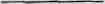 1ТЕТРАДИ ПО ИМПЕРИАЛИЗМУ1Написано в  1915—1916  гг. на русском,немецком,   французском,   английском идругих языкахВпервые напечатано в 1933—1938 гг. в Лениcких сборниках ХХII, ХХVII,XXVII, XXIX, XXX, XXXI	Печатается по рукописямТетрадь   «»   впервые   опубликована	Выписки и заметки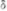 в 1938 г.  в журнале «Пролетарская	па иностранном языке даютсяРеволюция» № 9	в переводе на русский язык2    том 283ТЕТРАДЬ«»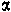 («АЛЬФА »)Содержание Тетрадь .   Стр.   1—48 Новейшая  экономическая литература Содержание: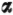 1—3*. Окончание Шулъце-Геверница (из «Социальной э к о н о м и к и») + 3 1 — 3 5 (Фогель-штейн).Набросок к статье о борьбе с «болотом». ((Заметки о каутскианстве.))Из указаний литературы.Равестейн  о  балканской проблеме («Die Neue Zeit»,    1913).7—8.  Вернер о концентрации в Рурской горной промышленности («Die Neue Zeit», 1913). 9. Мейер (помещение капитала) и указания литературы. 10.  — 11—12.  Лифман о франкфуртской торговле металлами. 13—14.   Буржуазные ученые о борьбе с империализмом. («Подчиненные  расы».)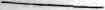 Страницы рукописи ленинской тетради. Ред.Морид — «Фирмы с отделениями».Указания литературы.Idem.Шилъдер.   5  том  «Weltwirtschaftliches Archiv» (не  его  сочинение).4Отметки из «Нашего Слова»...-Указания литературы.Суммы капитала в акционерных обществах. 23—28.   Кестнер.  «Принуждение к организации».Венская    «Arbeiter-Zeitung»    о   венских    банках.«The Annals of the American  Academy».31—35.   Окончание    выписок    из   «Социальной   экономики».-Указания литературы.Штиллих. «Деньги и банковое дело». +41-42.39—40.   Лифман. «Картели и тресты». 43—48.  Из   «Социальной   экономики»...    (Шулъце-Г е в ер н и ц). +1-3  и31— 35Указания литературы:с. 5.	с. 21 + 32 ||	с.	44.с. 9.	с. 37 NB	с.	46.с. 17+16.         с. 38.	с.	48.НАБРОСОК К СТАТЬЕ О БОРЬБЕ С «БОЛОТОМ»(ЗАМЕТКИ О КАУТСКИАНСТВЕ)»Наша   борьба   против  «болота».Болото=К. Каутский, Гюисманс etc.Значение  различия  между  Плехановым,   Гайндманом,Гейне и К. Каутским, Вандервельде etc. 2 «о т т е н к а».Эклектика вместо диалектики. «Среднее»: «примирение» крайностей, отсутствие ясного, определенного, резкого вывода, шатания.Примирение и притупление классовых противоречий на словах при их обострении на деле.Примирение с оппортунизмом.Затушевывание теоретической и практически-политической пропасти с оппортунизмом,5Отречение (ренегатство) от точки зрения «Пути к власти» и от революционной   сути (и революционной тактики) Базельского манифеста3... Различие   понятий  «марксистский  центр»   (= самостоятельная политика, самостоятельные идеи, самостоятельная   теория)   и   «болота»   (= шатания,   беспринципность, «вертушка» («Drehscheibe»), флюгер).Нелегальная организация.Работа в войске.Поддержка и развитие массовых действий.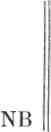 Казенный оптимизм: объективный ход вещей... все должно быть к лучшему.«Пролетариат» и «классовая борьба» «вобче».«Процесс»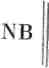 ср. Мартов о «безнадежности» социализма, если... оппортунизм безнадежен!!!Не отрицание легальной деятельности и борьбы за реформы должно быть сутью «борьбы с болотом», а вышеуказанное признание революционной деятельности.Возможность слияния социализма и синдикализма при делении по новой и более глубокой линии.Парламентаризм и иное понятие о нем. «Нелегальный парламентаризм».ИЗ УКАЗАНИЙ ЛИТЕРАТУРЫИз    философских   книг    Цюрихской    кантональной библиотеки: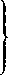 Гидеон Спикер. «Об отношении естествознания к филосо-фии»   (особенно   versus Кант   и «История  материализма» Ланге).   8°.   Берлин,   1874. Гегель. «Феноменология» (изд.  Болланд.  1907).Эрих Кауфман. «Внешнее могущество и колониальная мощь Соединенных Штатов». Лейпциг, 1908 (в «Трудах по государственному и международному праву», выпуск I). Юридическое исследование. Империалистская политика родила вопрос о колониях в Америке.6Кантональная  библиотека  (Цюрих).«Journal asiatique» (Париж, 1857 — до 1913 и таблица 10-ой серии.   +11-ая  серия, 1, 2 томы.)«Giornale della societa asiatica italiana». Том 1 (1887) — том 26 (1913/4).Кузнецов. «Борьба цивилизаций и языков в Центральной Азии». (Диссертация.) 8°. Париж, 1912.Леман-Гаупт. «Армения». 8°. Берлин, 1910.Бюхлер. «Конго — государство Леопольда». Цюрих, 1912. 1914.Фресс. «Международное положение зависимых стран бассейна Конго,  их раздел».  1907.Кэт Б р у с с о. «Воспитание негров в Соединенных Штатах». Диссертация. Париж, 1904. («Американские   сочинения и отчеты по в о спитанию».)«Перепись Индии». (1911. Бомбей, 1911.)Моффет. «Американизация Канады». Диссертация. Нью-Йорк, 1907.Патуйе. «Американский империализм». (Диссертация. Дижон, 1904.)Эд. Деттман. «Расцвет Бразилии в германском освещении». 1908.Исида. «Международное положение Японии как великой державы». Нью-Йорк, 1905.Лефевр. «Железные дороги как путь проникновения в Южный Китай».  Диссертация.  Париж,  1902.Рюссъе. «Раздел Океании». Диссертация. Париж, 1905.РАВЕСТЕЙН О БАЛКАНСКОЙ ПРОБЛЕМЕВ. ван Равестейн. «Балканская проблема». «Die Neue Zeit», 1913 (31-й год издания, 1-й том), 15. XI. 1912.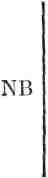 «Подобная федерация» (федерация балканских стран, включая Турцию) «в состоянии была бы удовлетворить культурные потребности этой географически единой области, противопоставить продвижению европейского империализма, как и русской мировой державы, непреодолимую преграду. Всякие иные разрешения балканской проблемы могут носить только временный характер и не в состоянии7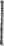 на продолжительное время удовлетворить интересы всех  обитающих там рас и наций» (с.  228).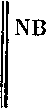 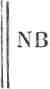 «Европейский империализм как и царизм будут естественно всеми силами противиться федерации всех балканских стран. Их общий интерес был и остается направленным к обострению взаимной вражды и соперничества между этими народами и Турцией, для того чтобы им легче было эксплуатировать эти территории в качестве колониальных областей. Поймут ли государственные деятели Турции и Балканских государств свои общие интересы и покончат ли они с этой истребительной вой-пой, сблизившись друг с другом? Если они этого не сделают, то принесут интересы своих народов в жертву европейскому капитализму и интересам балканских династий» (с. 229).ВЕРНЕР О КОНЦЕНТРАЦИИ В РУРСКОЙ ГОРНОЙ ПРОМЫШЛЕННОСТИГ.   Вернер.   «Концентрация  капитала  в   Рурской горной промышленности». «Die Neue Zeit», 1913, с. 138 (25. X. 1912). Район   Рура:1)	Группа «Дейче банк»4 лица занимают места директоров и членов совета в 4-х банках: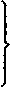 () «Дейче банк»	все 4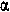 () «Эссенер кредитанштальт» 	2  из них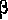 () «Эссенер банкферейн»	2   »     »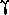 () «Бергиш-Меркише  банк»	2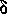 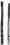 Входящие в «сферу влияния» этого банка рудники: 20 рудников — 6 6 2 3 3 рабочих; 18.6 млн. тонн (1907) 7 2 5 9 4 рабочих; 19.3 млн. тонн (1910)2)	Группа «Дрезднер банк» и «Шафхаузеншер банкферейн»9  лиц  занимают  места  директоров  и   членов совета в обоих банках. Под влиянием этой группы: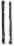 7 рудников:.,   2 3 26 9 рабочих —5.98 млн. тонн (1907) 27 96 3 рабочих — 7.2млн. тонн (1910)8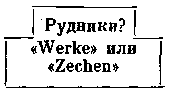 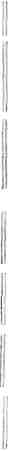 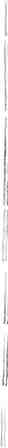 Магнаты капитала4 лица —«личнаяуния»4-х банковГаниэльКирдорф Стиннес9 лиц «персональная уния»« Дисконтогезель-шафт»«Дисконтогезель-шафт»«Берлинер хан-дельсгезель-шафт»«Дрезднер банк»,«Шафхаузеншербанкферейн»Главные банки«Дейче банк» + 3 других банка1910Фирма, число	Рабочих Тоннрудников и пр.	(ТЫСЯЧИ)  (млн.)(«Дейчер  банк-концерн»)                 (2 0 рудников)                  72.6       19.3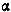 Частная собственность и рудник «Гуте Хофнунгс-хютте» (2 рудника)                                           35.1       9.9     «Гельзенкирхенер банк акциен-гезелыпафт»       (1) 34.4       8.5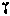 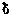 Частная собственность и «Дейч-Люксембургер»    (2) 34.6       9.1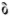 «Гарпенер банкакциенгезель-мгафт»                (1) 25.9       7.1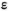 «Дрезднер-Шафхаузенербанкен»             (7) 28.0       7.2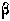 * — Сумма.  Ред.9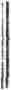 «В Рурской горной промышленности интересы всего народа приходят в столкновение с интересами совершенно ничтожного числа капиталистов, которых едва ли насчитывается сотня» (с.  144).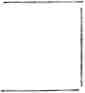 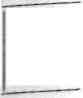 Речь идет, между прочим, в этой статье о том, возобновится синдикат или нет. Справиться в хронике Конрада  за  это  время  (X — XII.1912   и  т. д.).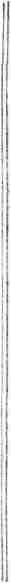 МЕЙЕР (ПОМЕЩЕНИЕ КАПИТАЛА) И УКАЗАНИЯ ЛИТЕРАТУРЫИз литературыД-р   А.    М е й е р.     Редактор   коммерческого   отдела «Neue   Zurcher    Zeitung».    «Помещение    капитала».   (Цюрих,    1912). Книжонка «практика»: советы капиталистам. Статистика прибыли акционерных обществ с. 130 — 132.В Англии 1893/1902 основано 38 9 28 обществ. Из них 14 538 = 37% должны были ликвидировать дела!! Во Франции число крахнувших обществ — около 10% (Леруа-Больё).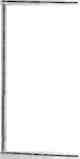 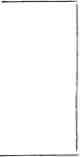 немецкий приват-спекулянт, рассказавший «свой опыт», с. 139: «совершенно ничтожное число» выигрывает на бирже.с. 149: 1 из 50 случаев выигрыша в сделках на разницу. ((Обильные примеры жульничеств etc. etc.))Отметить из литературы: Вильгельм    Г ер д е н.   «Секрет   биржевого   успеха».   Берлин,   (с.  д.?)Африка ну с. «Акции золотых приисков как помещение капитала». Лейпциг. 2-е издание.   1911.В. Р у п п е л ь. «Операции с горнопромышленными ценностями».   Иена,   1909.Рене Нуэлъ. «Акционерные общества». Париж, 1911.10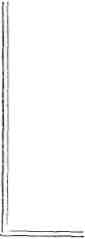 ? И. Штейгер. «Тресты и картели за границей и в Швейцарии». Цюрих.Г. Альберт. «Историческое развитие процентной ставки в Германии. 1895—1908».Кэрл. «Золотые прииски мира». Лондон, 1902.Гумпелъ. «Спекуляция с ценными бумагами золотых приисков» (Фрейбург, 1903).Т. Губер. «Как нужно читать баланс?» (Штутгарт, 1910).Роберт Штерн. «Коммерческий баланс» (Лейпциг, 1907).Г. Брозиус. «Баланс» (Лейпциг, 1906),ЛИФМАН О ФРАНКФУРТСКОЙ ТОРГОВЛЕ МЕТАЛЛАМИРоберт Лифман. «Международная организация франкфуртской   торговли   металлами».   «Weltwirtschaft-liches Archiv», том I. Иена, 1913, с. 108 и след. Из предприятий М ер т о н а (англо-немецкая семья) вырос Мертоновский концерн.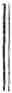 «В общем в Мертоновский концерн вложено, не считая, конечно, частного имущества, принадлежащего стоящим за ним капиталистам, пожалуй, более 2 00 миллионов марок» (с. 121).«Франкфуртская торговля металлами, к которой, между прочим, принадлежат еще некоторые другие фирмы, имеющие не малое значение, охватывает, таким образом, своими предприятиями, в особенности предприятиями Мертоновского концерна, фактически весь мир» (с. 122).Схема (с. 120):   [см.  стр.  И. Ред.] Города вписаны мной.Торговый капитал (Мертона) перешел здесь в производительный.«Характерной чертой современной оптовой торговли почти во всех ее отраслях является ее проникновение в производство» (с. 111).После электрической промышленности («Альгемейне электрицитетс гезельшафт» в Германии, «Дженерал электрик компани» в Америке etc.) пожалуй-де «наиболее   интернациональная    предпринимательская    отрасль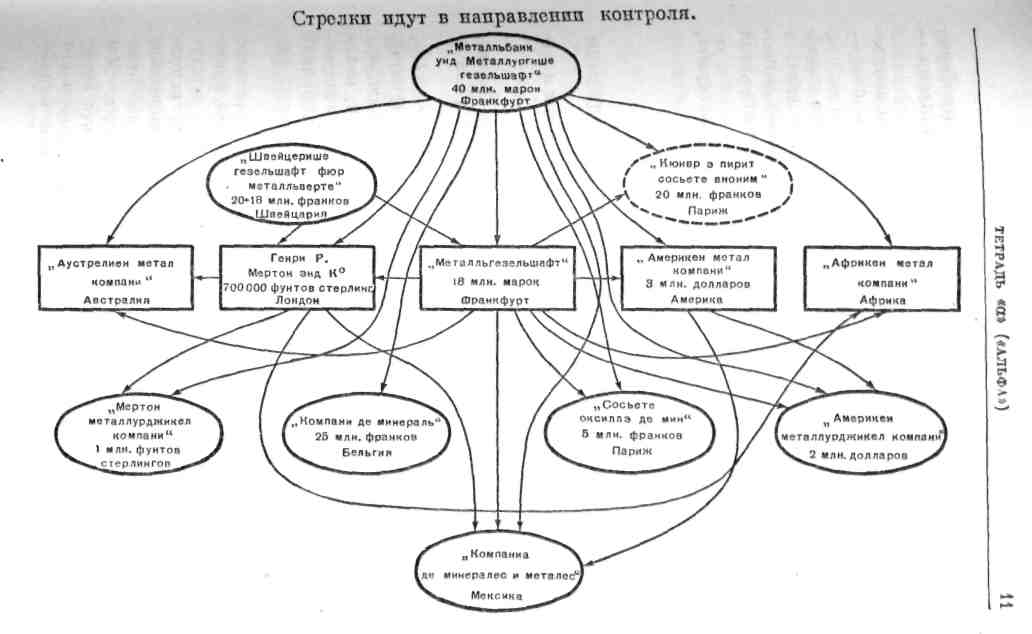 12Германии» (109) есть торговля металлами (особенно медью, цинком, свинцом, благородными металлами — главный центр Франкфурт).Теперешний глава д-р Вильгельм Мертон (член правления большинства обществ) в Франкфурте. Его отец — Генри   Р.    М е р т о н — в Лондоне.Главное отличие всех этих обществ от других подобных — то, что капиталисты, стоящие во главе дела, и сейчас прямо (с. 119) участвуют во всех торговых и производительных предприятиях. Они «дополняют» свой капитал капиталом публики.Конечно, число «обществ», в коих они «участвуют», неизмеримо больше показанных в схеме.БУРЖУАЗНЫЕ   УЧЕНЫЕ О   БОРЬБЕ С ИМПЕРИАЛИЗМОМNB     Буржуазные ученые о борьбе с империализ-м о м. «Национальности и подчиненные расы». Отчет о конференции, состоявшейся в Кэкстон-Холле, Вестминстер,   28—30   июня 1910.   Лондон, 1911 (XII + + 1V8 стр.).Рецензия в «W eltwirtschaflliches А г с hi v», II том, 193 с, подписанная X. Я. Нибур (Гаага). Автор рецензии отмечает, что в этом отчете помещены краткие речи представителей «различных народов, находящихся под чужеземным господством: египтян, индийцев, марокканцев, грузин, негритянских племен Африки, южноамериканских индейцев, а также европейских наций, как ирландцы и поляки» (с. 194).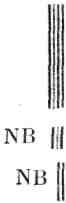 «С империализмом, говорят нам, надо бороться; господствующие государства должны признать право подчиненных народов на самостоятельность; международный трибунал должен наблюдать за исполнением договоров, заключенных между великими державами и слабыми народами. Дальше этих невинных пожеланий конференция не идет. Мы не видим ни следа понимания той истины, что империализм неразрывно связан с капитализмом в его теперешней  форме   и  что  поэтому  прямая   борьба13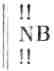 с империализмом безнадежна, разве если ограничиваться выступлением против отдельных, особенно отвратительных, эксцессов» (с.  195) *.Поучительно отметить, что буржуазные «империалисты» в «Weltwirtschajtliches Archiv» следят за национально-освободительным движением колоний (по крайней мере не немецких) **.Напр., том III, 2брожение и протесты в Индии (с. 230)idem в Натале (Африка) из-за стеснений иммиграции индийцев (230—1).Том IV, 1, с. 130 — движение, направленное к самоуправлению   в   голландской   Индии***.МОРИД. «ФИРМЫ С ОТДЕЛЕНИЯМИ»Пьер Морид. «Фирмы с многочисленными отделениями во Франции и за границей». Париж, 1913 (Аль-кан). (Рецензия в «Weltwirtschaftliches Archiv», IV, 1, с. 286.)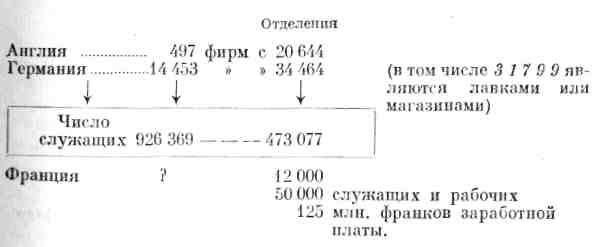 	«проявление  процесса  концентрации,   наблюдаю
щегося в торговле, как и в фабричной промышленности»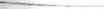 *  См.  В. И. Ленин. Сочинения, 4 изд., том 22, стр. 273.  В конце тома, на стр. 823—826, дан перевод ссылок с 4 на 5-е издание Сочинений В. И. Ленина в подстрочных примечаниях настоящего тома.  Ред. ** Там же, стр.  272.   Ред. '" Там же.   Ред.14УКАЗАНИЯ ЛИТЕРАТУРЫв  Музейном  обществеNB: «The Edinburgh Review»1915, октябрь:«Заводы и война».[Очень интересная статья об отношении рабочего класса к  войне  и  ее  экономическим  последствиям  (улучшение положения  рабочих;  уменьшение  безработицы etc.)] «The   Atlantic   monthly»,   1916,   кажись,   июнь.    Уайт. «Иной мир после войны».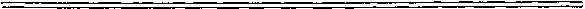 NB: «Schmoller's Jahrbuch», 37-й год издания. Маркс об эмиссионной статистике в Германии и за границей.? Альбин  Гейер.  «Jahrbuch der Weltgeschichte».   1913— 14 год  издания.  Лейпциг,  1914. («Karl Prochaska's Illustrierte   Jahrbucher».) [Это-де не собрание документов, не справочник, а живые очерки за год.][Ч. К.] Гобсон. «Экспорт капитала». Лондон, 1914,[Д. А. Гобсон.] «Империализм».»	«Южно-Африканская война».Баллод.  «Основы  статистики». Берлин, 1913.Ишханиан. «Национальный состав etc. кавказских народов».  1914 (81 стр.).Тэйлор (немецкое издание 1914).Дитрих. «Организация предприятия».Эли. «Монополии и тресты».Д ж е н к с. Помещен был в «Schmoller's Jahrbuch» или другом экономическом журнале. «Jahrbucher fur Na-tionalokonomie und Statistik» Конрада. ((Третья серия, том I.))Гармс.Агад.  «Крупные  банки и всемирный рынок».  1914.Риссер. «Крупные банки». 1906.Макрости. «Тресты». 1910.Шадуэлл. «Англия, Германия и Америка». Берлин, 1908.Ейдэлъс. «Отношение крупных банков к промышленности». «Schmoller's Forschungen». Том 24, Лейпциг, 1905.15Шилъдер.Леви. «Монополии и тресты». Чиршки.Лифман. «Картели и тресты».фогелыитейн.   «Капиталистические   организационные формы»,ШИЛЬДЕР. 5 ТОМ «АРХИВА ВСЕМИРНОГО ХОЗЯЙСТВА»Зигмунд Шилъдер. «Предпосылки всемирной войны в мировом хозяйстве». «Weltwirtschaftliches Archiv». Том 5(1) (с. 1-22).Очень хороший очерк (конечно, немцефильский).Переход других стран к протекционизму заставил Англию   19—20  века   перейти   к военным планам.Австрия. Ее стремление к Балканам.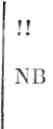 Интересно: в Сербии (во время аннексии Боснии и Герцеговины) 1908/9 были голоса за войну с Австро-Венгрией по следующим причинам. Если мы победим, отнимем сербов у Австро-Венгрии. Если нас победят, Сербию включат в таможенную границу Австро-Венгрии. Это тоже лучше. Терять нам нечего (с. 11).В Р о с с и и-де > «в первую очередь» «частнохозяйственная выгода военно-бюрократического господствующего класса» (12). Исключение: стремление к Дарданеллам.Во Франции недовольство соглашением о Марокко— Конго 4. XI. 1911.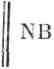 Бельгия могла сохранить свое Конго только при помощи Англии, Франция по договору 5. II. 1895 получила «право преимущественной покупки» на Конго (с. 16).Япония стремится к господству над  Китаем.Турция до 1913 г. была «больше объектом, чем субъектом мировой политики» (19).Португалия зависит от Англии.Испания получила (договор с Францией 27. XI. 1912) северный кусок Марокко (Франция была против, Англия за). Испания за 16 лет 1898—1914 сильно шагнула вперед.16ОТМЕТКИ ИЗ «НАШЕГО СЛОВА»«Наше Слово» № 11 (10. II. 1915).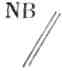 Статья Залевского «К национальному вопросу». За § 9.4 Цитирует из №44 «Искры»: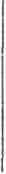 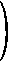 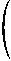 ...«Но безусловное признание борьбы за свободу самоопределения вовсе не обязывает нас поддерживать всякое требование национального самоопределения. Социал-демократия, как партия пролетариата, ставит   своей   положительной   и   главной   задачей содействие самоопределению не народов и наций, а пролетариата в каждой национальности» *. № 82 (6. V. 1915).   Передовица:   «Империализм  и  национальная идея», против Эрве.  «Голая национальная идея реакционна». XX век = век империализма; XIX век национализма.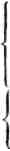 № 116 (17. VI. 1915) «К. Каутский о Плеханове»
и № 117 (18. VI. 15) (из болгарского журнала),
и № 118 (19. VI.	} № 130 (3. VII. 1915) «На-ция и хозяйство»  Н.  Троцкого + № 135 (9. VII.)
№ 170  (21. VIII.  1915) Л. Мартов против «Социал-
и 171 (22.	демократа» (о поражении).172 (24...	)№ 192 (16.  IX.  1915) Мартынов о «Соединенных   Штатах   Е в р о п ы». № 209 (8. X. 1915) Н. Троцкий о Циммервальде.УКАЗАНИЯ ЛИТЕРАТУРЫИз Кантональной библиотеки (Цюрих).NB: Атлантикус. «Производство и потребление в социальном государстве». 1898. Пр е д и с л о в ие Каутского.Генри Демарест Ллойд. «Богатство против общественного благосостояния».  Нью-Иорк,  1901.?   «Statistisches  Jahrbuch  fur  das Deutsche Reich»   (1915).Штиллих. «Политико-экономические исследования о крупном промышленном предприятии». Том I и II. 1904 и 1906.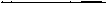 • См.  В. И. Ленин. Сочинения, 4 изд., том 6, стр.  412.  Ред.17«Bulletin de l'institut international de statistique» (тт.  1—19).Кларк. «Рабочее движение в Австралазии». 1906.А н д р е   Л ъ е с с. «Социальный вопрос».  Париж,  1895.Грунцель. «О картелях».  1902.Баумгартен и Месслени. «Картели». 1906.Юрашек. «Обзоры всемирного хозяйства».Нейман-Спалларт. «Обзоры». Год издания 1879/80... 1883/4.Квейнтенс. «Влияние сельскохозяйственных машин на производство и труд». 1904. (Диссертация.)И. Пленге. «От учетной политики к господству на денежном рынке».  1913.    .Шулъце-Геверниц.  «Британский империализм».   1906.? Эмиль Брецигар. «Предвестники экономического кризиса в Германии». Берлин, 1913 (1.80 марок) предсказание кризиса в 1913/4 г.Бернгард Меренс.   «Возникновение  и  развитие  крупныхфранцузских кредитных учреждений».  1911. Лизис. «Против финансовой олигархии во Франции». 1908. Андре Льесс.  «Портреты финансистов».  1909. Тестис.  «Истина о писаниях Лизиса».  1908.Эдм.  Тэри. «Экономический прогресс во Франции».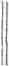 Пьер Бодэн.  «Порыв».Морис   Швоб.   «Перед   битвой.   (Торговая   война)».Париж,  1904. Р.  Клаус.  «Русские банки». 1908 («Schmoller's For-schungen».  Выпуск 131). Д-р Ментор Бунятян.  «Хозяйственные кризисы иперекапитализация». Мюнхен, 1908. Эдм. Тэри. «Европа и Соединенные Штаты. Общаястатистика». Париж,  1899. Келъти. «Раздел Африки». 1895.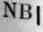 NB:      О. Шварц.   «Финансовые системы великих держав». (Серия в изд. Гёшена). 2 тома. Лейпциг, 1909. [Интересные таблицы о развитии 70-х гг. —1900.NB]«Основы   социальной   экономики».   Тюбинген,   1914и след.	..,."...18СУММЫ КАПИТАЛА В АКЦИОНЕРНЫХ ОБЩЕСТВАХКакими суммами «они» ворочают?«Bank-Archiv»,  XIII  год издания.   15.VI. 1914. «Итоги деятельности германских акционерных обществ за годы 1907/8—1911/12»...1911/2...число акционерных обществ	— 4 712их акционерный капитал		14 880 млн. марокдействительный резерв		3 515    »          »доход		1470    »          »Число   обществ,   выдававшихдивиденд		3 481     »          »Сумма   дивиденда		1220 млн. марок = 8.39%Размеры возрастания капитала: с 1907 по 1912 (5 лет)= + 2 766 млн. марок поминал
+ 3 346     »	»      по курсувыше номинала  +   579    »	»       (!!)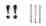 КЕСТНЕР. «ПРИНУЖДЕНИЕ К ОРГАНИЗАЦИИ»Д-р Фриц К е с т н ер. «Принуждение к организации».«Исследование о борьбе между картелями и посторонними». Берлин, 1912.Автор рассматривает систематически конфликты между картелями и «посторонними» и конфликты внутри картелей — и меры «борьбы»:Лишение сырых материалов...Лишение рабочих рук посредством альянсов...Лишение подвоза...4)	»	сбыта...5)	Закрепление   покупателей   путем   исключительныхоговорок.Планомерное сбивание ценЛишение кредита...Объявление бойкота *[из «Анкеты о картелях» (5 томов 1903—06) и др.]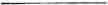 • См. В. И. Ленин. Сочинения, 4 изд., том 22, стр. 194. Ред.Куча примеров. Подробнейшие рассуждения о государственном и правовом значении...19««Рейниш-Вестфелише коленсиндикат» при своем основании в 1893 г. концентрировал 86.7 % рейнско-вестфальского каменноугольного производства... в 1910г.—95.4%(с.11)...* Американский Стальной трест в 1911 г. — 45%продукции чугуна»... (Другие примеры: 98% —85% —и т. п.)«Вопрос о вступлении в картель является для отдельного предприятия деловым актом, обусловливаемым расчетами о рентабельности. Как действие картелей вообще, так и значение этого акта выявляется главным образом в периоды депрессии. Конфликты между картелями и посторонними возникают преимущественно в связи с различием того значения, которое для отдельных предприятий имеет ограничение сбыта, являющееся неизбежным результатом действия картелей. Это ограничение сбыта в особенности тягостно для предприятий, способных к развитию, которые оказывают ему, поэтому, сильнейшее сопротивление» (с. 25—26)......«Разница между понятиями того и другого» (картеля и треста) «заключается ведь в отношениях собственности: в картеле — различные собственники, тогда как в тресте только один» (с. 53 и ссылка на Лифмана).«Не раз наблюдалось, — и это можно рассматривать как общее явление, — что рентабельность, получающаяся в результате картелирования, привлекает в данную отрасль промышленности новых предпринимателей и новый капитал» (57). Напр., Калийный синдикат повысил цены. Итог:в 1879 г. было    4 предприятия» 1898 »     »       13» 1909 »     »      52 (с. 57)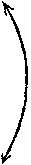 Условия о повышении цен для посторонних формулируются иногда как понижения скидки для них (с 73)...«Буххендлер бёрзенферейн» — ввел запрещение продажи книг «торговцам, продающим по бросовым Ценам» (84).См. В. И. Ленин. Сочинения, 4 изд., том 22, стр. 191. Рев.«Лишение материалов наряду со связыванием покупателей путем исключительных оговорок, о чем еще речь будет впереди, следует рассматривать, как один из важнейших приемов для принуждения к вступлению в картель» (91)...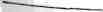 20...Вывозные премии... (107)создаются «зависимые организации торговцев» (109)...(уголь — керосин...) Сбивание цен... В бензинной промышленности бывали понижения   цен  с  40  до   20—22  марок  (118) — спирта в Верхней Силезии до 49.5 марки (в Бреславле цена — 62.2 марки)...Отказ в кредите: «Феникс» отказывался присоединиться к Объединению стальных заводов. Директор этой фирмы был против присоединения. Банки скупили акции — отняли вывозные премии — и провели на собрании акционеров присоединение!! (с. 124—5).Договоры с членами картеля внутри его... (штрафы; третейские суды вместо общих)...Лучшее средство контроля — «Единое бюро продажи» (153)...«Ейдэльс (с. 87 его сочинения) несомненно прав, утверждая, что создание нового крупного независимого банка в Германии было бы невозможным» (с.  168).«Даже в области чисто хозяйственной деятельности происходит известная передвижка от торговой деятельности в прежнем смысле к организаторски-спекулятивной. Наибольшим успехом пользуется не купец, умеющий на основании своего технического и торгового опыта всего лучше определить потребности покупателей, найти и, так сказать, «открыть» спрос, остающийся в скрытом состоянии, а спекулятивный гений, умеющий наперед усчитать или хотя бы только почуять организационное развитие, возможность известных связей между отдельными предприятиями и байками» (с.  241) *.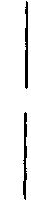 «Руководители крупных предприятий имеют в любое время возможность привлечь к себз на службу умнейших и искуснейших юристов, а если они сами слабо разбираются в чисто коммерческих делах, они могут привлечь себе на помощь выдающихся коммерсантов. Общеизвестно, что в центральных конторах крупных предприятий работает целый ряд лиц, не имеющих никакого отношения к пред-!! приятию, как таковому, вплоть до ведущего для фирмы экономическую пропаганду доктора политической экономии» (с. 242).* См. В. И. Ленин. Сочинения, 4 изд., том 22, стр. 194—195.   Ред.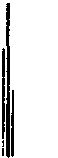 21«Происходившее до сих пор образование картелей, как это обычно имеет место, приводит к сдвигу цен, а вместе с тем и доходов в пользу тяжелой, либо сырьевой промышленности и в ущерб обрабатывающей промышленности. Длительное повышение цен, как результат образования картелей, до сих пор наблюдалось только по отношению к важнейшим NB средствам производства, особенно к каменному углю, железу, кали; и наоборот, никогда не наблюдалось по отношению к готовым продуктам. Связанное с этим повышение доходности равным образом ограничивалось индустрией, производящей средства производства. Это наблюдение надо еще дополнить тем, что промышленность, обрабатывающая сырые материалы (а не полуфабрикаты), не только извлекает выгоды в виде высоких прибылей благодаря образованию картелей к ущербу для промышленности, занятой дальнейшей переработкой полуфабрикатов, но и стала по отношению к этой промышленности в известное отношение господства, которого не было при свободной конкуренции» (с. 254) *.Картели не всегда-де ведут к концентрации (они могут «спасать» мелкие заведения, входящие в картель), но картели всегда ведут к «интенсификации капиталов» (274)... к усилению роли предприятий богатых, сильных капиталом (272 и 274).По вопросу о значении картелей не надо-де забывать разницы между организацией, скажем, консументов (это — социализм, с. 282) или промышленности, производящей готовые товары, и организацией сырьевой промышленности:«Современное положение, зависимость более значительных частей индустрии от производства сырья, имеет с ним» (с союзом потребителей и т. п.) «известное внешнее сходство, внутренне же представляет собой прямую противоположность» (с. 282). ((Лифман-де эту разницу постоянно забывает — прим., с. 282.))«Спорят о том, привели ли картели к улучшению положения рабочих, как это утверждается одними и оспаривается   другими,   и   воплощают   ли   они   кооперативно-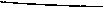 См.  В. И.  Ленин. Сочинения, 4 изд., том 22, стр.  195. Ред.22демократический принцип» ((Чиршки!! Автор против него: прим., с. 285)) «или же не свидетельствуют ли они именно для Германии об антидемократической позиции, вследствие перенесения центра тяжести на сторону тяжелой промышленности, враждебной профессиональным объединениям» (285)...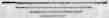 ВЕНСКАЯ «РАБОЧАЯ ГАЗЕТА» О ВЕНСКИХ БАНКАХВенская «Arbeiter-Zeitung». 1916 (11. IV. 1916), № 101.Цифры о банках (8 крупных: «Кредитанштальт»; «Унион-банк»; «Феркерсбанк»; «Эсконтгезелъшафт»; «Банкферейн»; «Боденкредитанштальт»; «Меркур» + «Альгемейне депо-зитенбанк»).Капитал —   657.4 млн.  крон
Резервы —   383.2    »	»1 040.6Чужие   средства     4 833.8    »	»Чистая прибыль	81.4    »	»Увеличение вкладов по
сравнению с 1914 г.	1 067.9«ЛЕТОПИСИ АМЕРИКАНСКОЙ АКАДЕМИИ»«The Annals of the American Academy of Political & Social Science». Том LVII — LIX (19 15)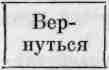 (состоит из отдельных книжечек + библиография etc. том LIX (1915. М а и): «Возможности американской промышленности)). Сборник статей).Итоги заработной   платы   в   Соединенных Штатах51/10—1000    долларов   и > (с.   115)
2/10—750—1000 долларов
7/10 - < 750	»Между прочим статья Вильяма С. Кайза. «Банковые отделения и наша внешняя торговля»  (с.  301).23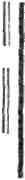 «40 английских банков, ведущих операции в чужих
странах, имеют 1325 отделений; в Южной Америке
5 германских банков имеют 40 отделений, и 5 англий-
СКИХ 	 70 отделений... Англия и Германия за послед
ние 25 лет поместили в Аргентине, Бразилии и Уругвае
приблизительно 4000 миллионов долларов, и в резуль
тате они пользуются 46% всей торговли этих трех
стран» *.((и далее о стремлении и попытках Нью-Йорка занять это местечко...))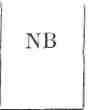 Специальный разбор вопроса о «возможности» для Соединенных Штатов увеличить торговлю etc. с Южной Америкой по случаю войны.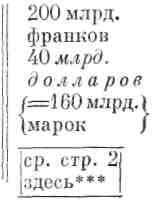 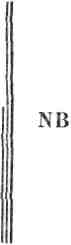 с. 331 (в другой статье)... «Сэр Джордж Пэйш в последнем ежегодном обзоре журнала ((The Statist» определял сумму капитала, вывезенного в менее развитые страны пятью мировыми нациями-кредиторами — Великобританией, Германией, Францией, Бельгией и Голландией — в более чем 40 млрд. долларов»... **Из другой статьи о «Южноамериканских рынках»: «Другим основным фактором — и важнейшим из всех для роста торговли с Южной Америкой — является помещение капиталов Соединенных Штатов в займы, в строительство и в подобные предприятия. Страна, капиталы которой вывозятся в какую-либо из южноамериканских стран, получает наибольшее количество заказов на материалы, употребляемые в строительстве, при прокладке железных дорог и т. п., как и подрядов на производство общественных сооружений, предпринимаемых правительствами. Этот факт блестяще подтвер-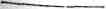 * См.  В. И. Ленин. Сочинения, 4 изд., том 22, стр. 233. Ред. " Там же. Ред. ***  См. настоящий том, стр. 40—41. Ред.24ждается английскими вкладами, помещенными в аргентинские железные дороги, банки и займы» (314)...110 корпораций имеют капитала = 7.3 биллиона долларов, акционеров = 626 984.То же за 1910 г., между прочим, «Фонды и фондовая биржа». Сумма американских фондов = 34.5 биллиона долларов, (а без повторений около) = 24.4 биллиона долларов, а все богатство = 107.1 биллиона долларов.УКАЗАНИЯ ЛИТЕРАТУРЫИз   Лозаннского   каталога   (Лозаннская   кантональная библиотека).   Продолжение  1902 г.Дешанелъ.  «Народ и буржуазия».   Париж,   1881.Годен. «Республика труда и парламентская реформа». Париж, 1889.Л. Л я л л е м а н. «Революция и беднота». Париж, 1898.Ш.   Рено.   «История  забастовок».   Париж,   1887.Евг. Скайлер. «Американская дипломатия». Нью-Йорк, 1886.Иоори. «Очерки о нидерландских колониях». Льеж, 1883.Т. Роджерс. «История цен». 6 томов.Мэлхолл. «История цен с 1850». Лондон, 1885. «Война войне».  (Сборник.)И п а г а к и. «Япония и Тихий океан». 1890.Свифт.  «Империализм и свобода». Лос-Анжелес, 1899.Виаллат. «Политическая жизнь Старого и Нового света». Год VII (1912/3) и предыдущие.Поль Фейелъ. «Политическая история 19-го века». Париж, 1914. 2 тома.Камилл Валло. «Земля и государство. (Социальная география)». Париж, 1911.Лекарпантъе. «Международная торговля». Париж, 1908.
»	«Морская торговля и торговый флот». Па-риж,  1910.Мартен Сен-Леон. «Картели и тресты». Париж, 1909.Чизхольм. «Руководство по коммерческой географии». Лондон, 1911.Экерт. «Очерк коммерческой географии». 2 тома. Лейпциг, 1905.25Рейхлен. «Франко-германское соперничество в Швейцарии».  1908 [должно быть и в Берне?].Рафалович.   «Денежный  рынок».   1911/2  ((21-й  год)).Ван дер Лев. «Стремления к всеобщему миру». 1916. Роттердам, 1915.Комиссия. «Чума в Индии (1899—1900)». Том 4 и 5. Заключение.Авенелъ. «Крестьяне и рабочие за последние 700 лет». Париж, 1907.Авенелъ. «Богачи за последние 700 лет». Париж, 1909.Фабр. «Азиатская конкуренция» (и европейские рабочие). Париж, Ним, 1896.Лангхард. «Анархистское движение в Швейцарии». Берлин, 1903.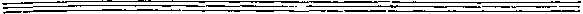 Из новейшей литературы:Эр г а н г. «Вытеснение рабочего машиной». «Те с hnik und   Wirtschaft». Год издания 4, выпуск 10.Каммерер. «Линии развития техники». Ibidem. Год издания 3. + «Schriften des Voreins fur Sozialpolitik». Том 13 2.Грунцелъ. «Победа индустриализма». 1911.Ратенау: см. с. 3 2*.Эрганг. «Исследования о проблеме машин в учении о народном хозяйстве».  1911.Манштэдт. «Капиталистическое применение машин». 1905.А. Р и д л е р. «Об историческом значении техники и ее будущем значении». Берлин, 1910.Эхелъхойзер. «Техническая работа прежде и теперь». Берлин, 1906.Э. Рейер. «Силовая энергия. Экономическое, техническое etc. изучение роста мощи государств». Лейпциг, 1908.Нейгауз. «Технические предпосылки для массового производства». «Т е с h п i k und Wirtschaft». 1910 (3-й год издания).М. Гра. «О машинизме». Париж, 1911.Ван Мите. «Техника в 20-м веке». 1911/12.Ф-   Матарэ.   «Средства  труда:   машины   etc».   1913.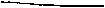 * См. настоящий том, стр. 45. Рев.Левассер. «Сравнение ручного труда с трудом машинным». 1900.26ШТИЛЛИХ. «ДЕНЬГИ И БАНКОВОЕ ДЕЛО»Д-р  Оскар Штиллих «Деньги и банковое дело». Берлин,1907. Архипопулярная вещичка.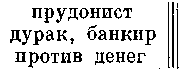 с. 95. Банкир Юлиус Гуке. «Денежная проблема и социальный вопрос» (5-е издание).  1903.с. 143: «Нет ни одной банковой операции, которая бы приносила такую высокую прибыль, как эмиссионное дело *. Лаж при эмиссии так высок, как нигде больше... Лаж при эмиссии индустриальных акций, который пытаются оправдать как издержками эмиссии, так и ожидаемым повышением процента прибыли, но который в основном является экономически незаслуженной прибылью, составлял, по данным «Der Deutsche Oekonomist», в среднем за год: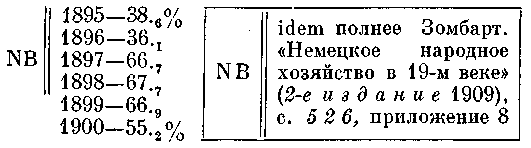 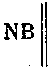 В течение 10 лет, 1891—1900, на выпуске только немецких промышленных фондов было «заработано» свыше   одного   миллиарда» **.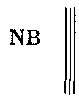 с. 138: «Оздоровления»... «Акции складываются вместе, и их номинальная стоимость снижается. Классическим примером таких снижений акционерного капитала является «Дортмундер Унион», основанный «Дисконтогезелынафт». Я подробно рассмотрел в первом томе моих «Политико-экономических исследований о крупном промышленном предприятии» финансовую историю несчастного детища  этого  банка   (Лейпциг,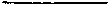 * См.  В. П. Ленин.  Сочинения, 4 изд., том 22, стр.  222.  Ред. *• Там те. Ред.27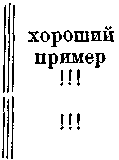 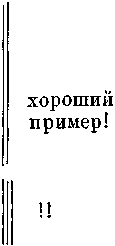 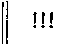 1904). В течение 30 лет из книг этого общества исчезло, в результате ряда операций снижения стоимости акций, более 73 миллионов марок. В настоящее время первоначальные акционеры этого общества имеют в руках лишь 5% номинальной стоимости своих акций» !! (138) *.Текущий счет — средство влиять на промышленность.«Сколь велико при этом влияние банков на их контокоррентные связи, показывает, например, следующее письмо, с которым «Дрезд-нер банк» обратился 19. XI. 1901 к правлению Северо-западно-средненемецкого цементного синдиката, письмо, заимствованное из «Kuxenzeitung». В письме говорится: «Из сообщения, которое вы опубликовали 18-го текущего месяца в газете «Reichsanzeiger», видно, что мы должны считаться с возможностью, что на общем собрании вашего синдиката, имеющем состояться 30-го сего месяца, будут приняты решения, способные произвести в вашем предприятии изменения, для нас неприемлемые. Поэтому мы, к нашему глубокому сожалению, вынуждены прекратить вам тот кредит, коим вы пользовались. Поэтому мы просим вас прекратить требования денег из нашего банка и в то же время почтительнейше просим вас возвратить не позже конца текущего месяца причитающиеся нам суммы. Но если на этом общем собрании не будет принято неприемлемых для нас решений и нам будут даны соответствующие гарантии в этом отношении насчет будущего, то мы выражаем готовность вступить в переговоры об открытии вам нового кредита»» ** (146-147).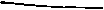 * См.  В.  И. Левин.  Сочинения,  4 И8Д., том 22, стр.  223. Ред. ** Там же, стр. 211—212. Ред.28... «В наших крупных банках изрядное число служащих занято изо дня в день не чем иным, как исчислением процентов по контокоррентным счетам. В этом деле они достигают с течением времени большой виртуозности... Они служат примером того, как капитал подавляет личность и превращает отдельного человека в машину» (148)...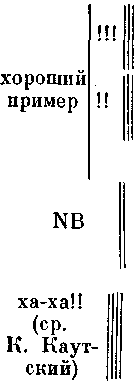 ««5 с я к и й банк есть биржа» — это современное изречение заключает в себе тем больше правды, чем крупнее банк, чем больше успехов делает концентрация в банковом деле» (169) *.«Через дочерние банки Перейры» (основатели   «Креди   Мобилье»)   «хотели...   опутать в финансовом отношении различные народы и этим путем способствовать делу всеобщего мира» (180)... «Области операций» «для банкового капитала» 70-ые    годы — железные   дороги    Германии    (в    конце 70-х гг. национализированы)80-ые годы — тяжелая индустрия Рейнско-Вестфальская 90-ые   годы — электрическая   индустрия    (и   машиностроительная).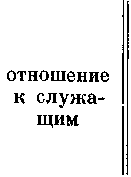 «В 1906 году 4 берлинских Д-банка («Дейче банк», «Дисконтогезельшафт», «Дрезднер банк», «Дармштедтер банк») заключили договор, согласно которому они обязались друг перед другом не принимать на работу служащих, состоящих на службе в одном из этих учреждений и не получивших освобождения от должности!» (203). Оппозиция служащих заставила «сильно (??) изменить» (??) этот договор ((в чем? как????)). Конец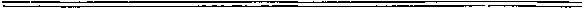 NB: Г.  В и з е р с.   «Деньги  и  кредит  в Англии».   1911. Филиппович Зомбарт«Основы   социальной   экономики»   (Бюхер,   Шульце-Геверниц и др. и др.).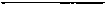 * См.  В. И. Ленин. Сочинения, 4 изд., том 22, стр.  206. Ред.29ЛИФМАН. «КАРТЕЛИ И ТРЕСТЫ»Проф. Д-Р Р. Лифман. «Картели и тресты и дальнейшее развитие народнохозяйственной организации». 2-е издание. Штутгарт, 1910. Библиотека правове-дения и государствоведения.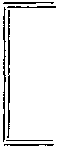 Популярная книжечка, дающая хороший очерк материала. Точка зрения — апологета буржуа, тупого, довольного, самодовольного.Факты подобраны недурно,  апологетически,  конечно.NB: с. 161:«В Германии состоялось очень большое число
слияний без (???) монополистического харак
тера	Типичным примером,  вместо многих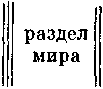 примеров из более давнего времени, служит пороховая промышленность. Уже в 70-х годах 19 пороховых заводов объединились путем слияния в одно акционерное общество. Оно, в свою очередь, слилось в 1890 со своим самым крупным конкурентом в акционерное общество: «Ферейнигте Кёльн-Ротвейлер пульверфабри-кен». Это крупное акционерное общество образовало затем картели не только с другими пороховыми заводами, но и с уже упомянутым трестом динамитных заводов. Так образовался вполне современный тесный союз между всеми немецкими фабриками взрывчатых веществ, которые затем вместе с аналогично организованными французскими и американскими динамитными фабриками поделили между собою, так сказать, весь мир» (с. 161) *.Число  промышленных  картелей  в   Германии — (1905) 38 5 (на деле больше: с. 25) **.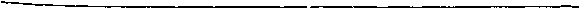 NB || Риссер  (с. 1 3 7), приводя эту статистику, добавляет: «в этих картелях участвовало «непосредственно»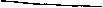 * См.  В. И. Ленин.  Сочинения, 4 изд., том 22, стр.  240. Ред. " Там же, стр.  190. Ред.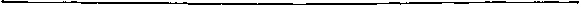 30около 12 0 0 0 предприятий». Риссер. «Немецкие крупные банки и их концентрация». 3-е издание. Иена, 1910.Число интернациональных картелей (с участием Германии) около   1 0 0 (с, 30: в 1897 около 40) *,Калийная промышленность.Первый картель	1879:    4 предприятияЦены растут	1898: 10 предприятий«Калийная лихорадка»:   1901—21 предприятие1909-52(«Некоторые потерпели крах»).Стальной трест в Америке (в 1908: 165 211 рабочих)1907	— 210 180 рабочих (161 млн. долларов заработной
платы), 170 млн. долларов чистой прибыли, 1100 млн.
долларов капитала (с. 124).Самое большое предприятие немецкой горной промышленности   «Гельзенкирхнер   бергверксгезельшафт» —1908	— 1705 служащих + 44 343 рабочих (70.5 миллиона
марок заработной платы).(с. 135). Швоб в 1902 г. (17.VI. 1902) основал «Шип-билдинг компания, капитал 70.9 млн. долларов — из них 20 миллионов у Швоба. Затем эта компания к р а х-н у л а, публику ограбили!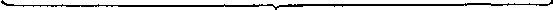 (173 и др.) «Переплетение», «участие» (passim), «устранение изолированности» (с. 155) — вот «словечки» Лифмана для обхода (и для затемнения) Марксова понятия   «обобществления»6.((Конец выписок из Лифмана))ИЗ «ОСНОВ СОЦИАЛЬНОЙ ЭКОНОМИКИ»«Основы  социальной экономики»,   С.   Альтмана... К. Б ю х ер а   и   многих   других.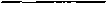 •  См.  В.  И.  Ленин.  Сочинения,  4 изд., том 22, стр. 240. Ред.V   отдел,   II   часть:   «.Банки»   (Шульце-Геверниц   и Яффе). Тюбинген, 1915. I. Шульце-Геверниц. «Немецкий кредитный банк» (1—190),31II. Эдгар   Яффе.   «Англо-американское   и   французское банковое дело» (191—231).(Вроде учебника,  по §§, кажись, больше болтовни и «систематики».)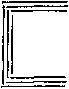 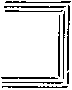 Есть  и  интересное.   Дух «и м п е-р и а л и з м а>>   насквозь.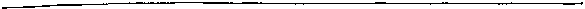 с. 53: в 1914 г. 8 берлинских крупных банков имели
акционерных капиталов —	1 245 млн. марокв т. ч. «Дейче банк»	250«Дисконтогезельшафт»    300
«Дрезднер банк»	200резервов 	      4321677чужих денег	  5 328(«всего капитала»)	  7 005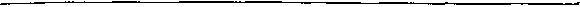 с. 140:   Категория   занятий:   «Денежная   и  кредитная торговля».1882	1907Заведения	 5 879	13 971занято лиц 	21633	66 275(в т. ч.  женщин)	    244	3 089в  1907  г.   было    3  заведения с > 1 000 служащих«Дейче   банк» в 1912 г.	    6 137	»«Дрезднер банк»    »    » 	     4 638	»ср. с. И: в 1907 г. в Германии было 14 000 «банковых заведений»,  из коих 4000 вспомогательных заведений...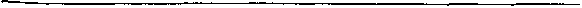 с. 14 5: ...  «Крупные банки стали важнейшим средством экономического  объединения Германской империи»...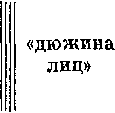 «Если в последнем счете руководство немецкими банками лежит на дюжине лиц, то их деятельность уже теперь важнее для народного блага, чем деятельность большинства государственных министров» (145—146) *.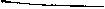 * См.  В. И. Ленин. Сочинения, 4 изд., том 22, стр. 289. Ред.32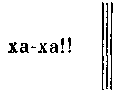 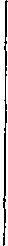 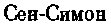 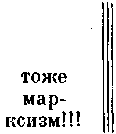 «Если это, однако, так, то интерес нашего национального бытия требует образования нового духовного типа банкового властелина, у которого абстрактное» (ха-ха!) «стремление к прибыли пропитано национально-политическими и тем самым народнохозяйственными соображениями...Если продумать до конца развитие тех тенденций, которые мы видели, то получается: денежный капитал нации объединен в банках; банки связаны между собой в картель; капитал нации, ищущий помещения, отлился в форму ценных бумаг. Тогда осуществляются гениальные слова Сен-Симона: «Теперешняя анархия в производстве, которая соответствует тому факту, что экономические отношения развертываются без единообразного регулирования, должна уступить место организации производства. Направлять производство будут не изолированные предприниматели, независимые друг от друга, не знающие экономических потребностей людей; это дело будет находиться в руках известного социального учреждения. Центральный комитет управления, имеющий возможность обозревать широкую область социальной экономии с более высокой точки зрения, будет регулировать ее так, как это полезно для всего общества, и передавать средства производства в подходящие для этого руки, а в особенности будет заботиться о постоянной гармонии между производством и потреблением. Есть учреждения, которые включили известную организацию хозяйственного труда в круг своих задач: банки». Мы еще далеки от осуществления этих слов Сен-Симона, но мы находимся уже на пути к их осуществлению: марксизм иначе, чем представлял его себе Маркс, но только по форме иначе!» (146) *.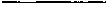 • См   В. И. Ленин. Сочинения, 4 изд., том 22, стр. 289—290.   Ред.33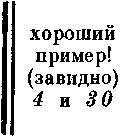 «Разумеется, вложения, подобные тем, которые предприняла Англия, напр., в Суэцком канале на основе своего политического могущества, — акции были куплены в 1876 г. за 4 миллиона фунтов стерлингов и стоят сегодня 3 0 миллионов фунтов — остаются до сих пор недоступными для Германии»... (159—160).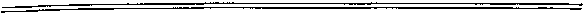 с.  164 цитируется И. И. Левин.  «Немецкие капиталы в России». СПБ., 1914.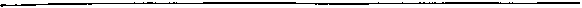 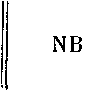 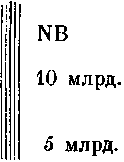 «Народнохозяйственной функцией банков является уже много обсуждавшееся управление народным имуществом» (ссылка на статью Лансбурга в журнале «Die Bank» 1908 года). «Чем больше внедряется в настоящее время кредитное хозяйство, тем большей становится доля всего капитала, которая притекает к предпринимателю, избранному банком. Банки прокладывают теперь каналы, по которым текут не только ежегодные сбережения, но также и (находящиеся в процессе постоянного возобновления) прежде накопленные суммы капитала. Припомним, прежде всего, громадный рост «чужих средств». В Германии они составляли в конце 1891 в наших акционерных банках до 1 280 млн. марок; в конце 1906 — до 6 305 млн. марок; в настоящее время они оцениваются примерно до 1 0 миллиардов.В конце 1913 у одних только 9 берлинских крупных банков до 5.1 миллиарда марок *. Но наряду с этим банки являются каналами для прохождения еще более крупных двигающихся капиталов в фондовом Деле. — Банки могут тем самым даже при наличии доброй воли ошибаться; они могут направить миллиарды в ложном направлении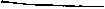 * См   В   И.  Ленин. Сочинения,  4 изд., том 22, стр.  199.   Ред.3 4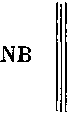 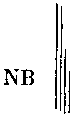 и при известных условиях проиграть. В настоящее время несколько крупных банков в состоянии давать направление в той или иной степени нашему экономическому развитию. Их ответственность тем самым превращается из частнохозяйственной, по отношению к акционерам, в народнохозяйственную, по отношению к государственному целому. Фактически они толкали капиталы в русло торговли и промышленности, прежде всего в гигантские предприятия тяжелой индустрии, а наряду с этим в земельную недвижимость, — раньше в дворянские поместья, а в настоящее время в сдаваемые в наем дома больших городов. Отсюда резкий подъем германской железной индустрии, уступающей только Америке, и германских больших городов, догоняющих даже американские прототипы» (с. 12)...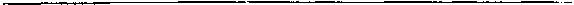 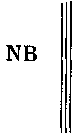 с. 27: «В конце 1908 г. чужие средства (средства кредиторов и депозиты): в кредитных банках 81/4 млрд. марок, в сберегательных кассах 15 млрд. марок, у кредитных товариществ 3 млрд. марок.  = 261/4 миллиардов марок.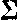 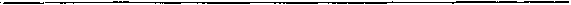 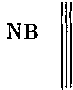 «Частные банкирские конторы» растут в числе (1892: 2180; 1902: 2 564; 1912 насчитывается до 3 500) и падают в своем значении» (с 16),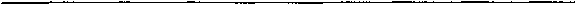 Всюду (passim), везде у Шульце-Геверница тон ликующего германского империализма, торжествующей свиньи!!!!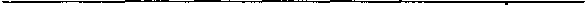 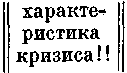 с. 35: 1870— 31 банк с    376 млн. марок капитала
1872—139   »      » 1 112     »	»	»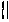 (1873)— 73	432 ликвидированы  кри-зисом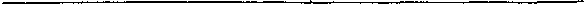 35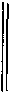 Жиро и расчетный оборот  Государственного банка (миллиарды   марок)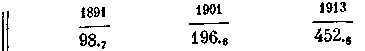 в т. ч.   оборот платежей наличными24.3 (=24.7%) 29.7 (=15.1%) 43.4 (=9.6%)NB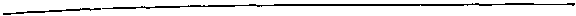 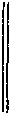 ...«В 1909 Французским банком было учтено 7.5 миллиона векселей ниже 100 франков, тогда как Германским государственным банком — только 700 000 векселей ниже 100 марок» (с. 54).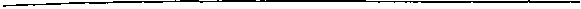 «Демократизация» банкового дела!!7 Ср. акции в один фунт стерлингов в Англии и minimum в 1000 марок в Германии (с. 111)*. Средняя сумма учтенного векселя в Германии = 2066 марок (Государственный банк); во Франции 6 8 3 франка («Банк де Франс»).«Г. фон Сименс заявил в рейхстаге 7 июня 1900 г., что акция в один фунт стерлингов есть основа британского империализма» (с. 110) **.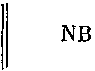 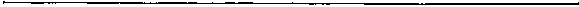 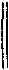 «Английское индустриальное государство меньше покоится на кредите, чем Германское, и больше на собственном капитале» (55).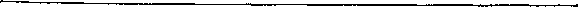 «Англия, как международный посредник платежей, зарабатывает якобы еще сегодня до 80 млн. марок в год в виде комиссии по акцептам. По заокеанской торговле Европы, как утверждают, через Англию оплачивается ежегодно 6 миллиардов марок» (83).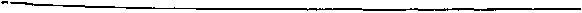 с. 100: § под заглавием: «Господство банков над биржей?» — это-де преувеличено, но «их (банков) влияние является  обширным»...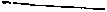 * См. В.И. Ленин.  Сочинения,  4 изд., том 22, стр.  216. Рев. ** Там те. Ред.36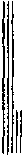 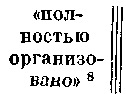 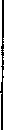 «Если прежде, в 70-х годах, биржа, с ее юношескими эксцессами, открывала эпоху индустриализации Германии, используя выигрышные шансы акции, то в настоящее время банки и промышленность могут «справляться самостоятельно». Господство наших крупных банков над биржей, которое связано с репортными операциями, — но не только с ними, есть не что иное, как выражение полностью организованного немецкого промышленного государства. • Если таким образом суживается область действия автоматически функционирующих экономических законов и чрезвычайно расширяется область сознательного регулирования через банки, то в связи с этим неизмеримо возрастает и народнохозяйственная ответственность немногих руководящих лиц» (101) *.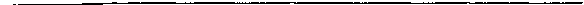 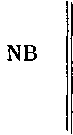 (Цитируется) А. Левенштейн. «История вюртембергской системы кредитных банков и ее отношений к крупной индустрии»... «А г с h i v fur S ozi alwisse rise h a f t». Дополнительный выпуск 5. Тюбинген,   19 12.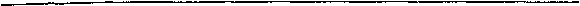 Эмиссии (с. 104):Внутренние ценности1909        1910        1911Германия с колониями   3.2       2.5       2.2
Англия       »	»	1.9       3.1        1.8Франция	 1.4       0.7       0.6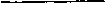 * См. В, И. Ленин. Сочинения, 4 изд., том 22, стр. 206. Ред.37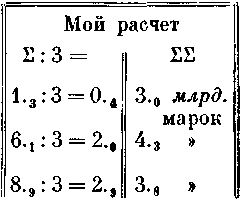 Иностранные ценности1909    1910    1911Германия с колониями   0.3     0.5     0.5
Англия       »	»	1.8    2.3     2.0Франция    »	»	2.о     3.8     3.1Эмиссии в Германии (по курсовой стоимости)миллиарды марокОбщественный	кредит	Земельный   Промышлен- Внутренние Иностран-/ государствен- \	кредит     ный и торго-  ценности    ные ценно-ные и комму-      (закладные)   вый кредит    вообще     сти вообще\нальные займы/	Автор заключает:«Эмиссионная статистика обнаруживает самым наглядным образом государственно-социалистическую и инду-стриалистскую окраску германского народного хозяйства» (104).В Германии-де «прусская железнодорожная система» есть «величайшее хозяйственное предприятие мира» (104)...Акционерные общества в Пруссии в 1911 году: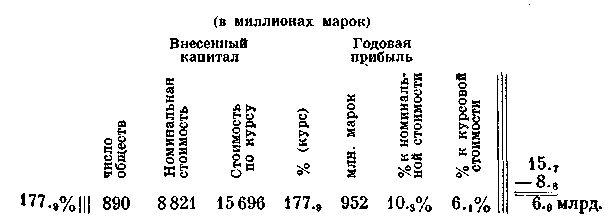 38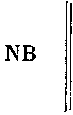 ...«Сторонники мелкой акции указывают прежде всего на то, что она дает рабочим возможность соучастия в промышленности, что является с социально-политической точки зрения желательным сплетением интересов рабочего с интересами предпринимателей, участием рабочих в прибылях в современной форме» (с. 110—111) — (по поводу акции в один фунт стерлингов).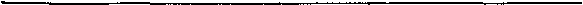 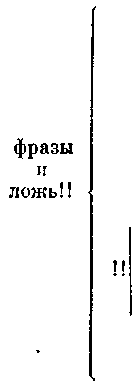 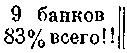 В § о «спекуляции ценными бумагами» (с. 111 и след.) вместо того, чтобы разоблачать спекуляцию банков ((ср. журнал «Die Bank», Эшвеге и др.)), мерзавец Шульце-Геверниц отделывается фразами: «Если бы наши банки стали спекулятивными обществами... это был бы... крах германского народного хозяйства» (112)... ((«Если бы»))... спасает «корректность» нашего «делового мира», а нашим банковым чиновникам запрещают спекулировать в чужих банках (ко-нечно-де, это легко обходить!! в больших городах)... а директора банков? Ведь они «посвященные» («Wissenden»)!! Тут-де законом не поможешь, нужно «усиление купеческого чувства чести и сознания своего положения» (ИЗ)...«В конце 1909 года 9 берлинских крупных банков, вместе с примыкающими к ним банками, управляли 11.3 миллиардами марок, т. е. около 83% всей суммы немецкого банкового капитала. «Дейче банк», управляющий, вместе с примыкающими к нему банками, суммой около 3 миллиардов марок, является рядом с прусским управлением государственных железных дорог самым крупным, и притом в высокой степени децентрализованным скоплением капитала в старом свете» (137)... *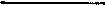 • См. В. Н. Ленив. Сочинения, 4 изд., том 22, стр. 199. Ред.39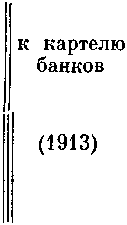 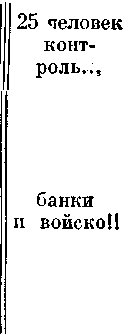 Соглашения между банками: «Дармштед-тер банк» хотел заключить договор с городом Берлином о «доходном использовании» Темпельгофского поля, давая 10% прибыли. Потом, когда эту сделку заключил «Дейче банк», — «Дармштедтер банк» оказался в его консорциуме!! (с. 139)... «Подобного рода банковые консорциумы склонны к конвенциям цен»...«Все же «общие соглашения», завершившиеся летом 1913 г., заходят так далеко, что после их проведения едва ли может еще быть речь о свободной конкуренции в банковской деятельности»... (139)...«При «Дисконтогезельшафт», напр., постоянно работает штаб из 25 человек для контроля счетной и формальной стороны операций» (143).«Существенную подготовительную работу проделывает для крупного предприятия, особенно именно в банковом деле, прусско-германская военная служба, приучающая к дисциплинированному массовому труду. Если бы она не была необходима уже по политическим соображениям, то ее следовало бы ввести, как подготовительную школу капиталистического крупного предприятия и для повышения хозяйственной интенсивности» (144—145)...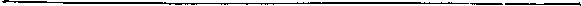 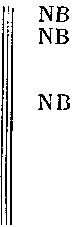 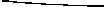 * См.  В. И.  Ленин.  Сочинения,  4 изд., том 22, стр.  207.  Ред.«Тридцать лет тому назад свободно конкурирующие предприниматели выполняли 9/10 той экономической работы, которая не принадлежит к области физического труда «рабочих». В настоящее время чиновники выполняют 9/10 этой экономической умственной работы. Банковое дело стоит во главе этого развития (151) *. В его гигантских предприятиях чиновник есть все, даже директор— «слуга» учреждения»...40...«Frankfurter Zeitung» (2. V. 1914) напутствовала слияние «Дисконтогезельшафт» с «Шафхаузеншер банкферейн» следующими словами:«С ростом концентрации банков суживается тот круг учреждений, к которому вообще можно обратиться за крупным кредитом, в силу чего увеличивается зависимость крупной промышленности от немногих банковых групп. При тесной связи между промышленностью и миром финансистов свобода движения промышленных обществ, нуждающихся в банковом капитале, оказывается стесненною. Поэтому крупная промышленность смотрит на усиливающееся трестирование (объединение или превращение в тресты) банков со смешанными чувствами; в самом деле, уже неоднократно приходилось наблюдать зачатки известных соглашений между отдельными концернами крупных банков, соглашений, сводящихся к ограничению конкуренции»  (с. 155) *.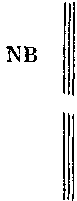 154—5: вопрос, кто от кого больше зависит, банки от индустрии или обратно...Вевъеровский. «Влияние концентрации немецких банков на кризисные явления» («Фрейбургская диссертация»). Берлин, 1911.Фёлъкер. «Формы объединения и участия в прибылях в немецкой крупной промышленности». Лейпциг, 1909 ((«Schmotier's Jahr-buch»,   том  33,   выпуск  4)).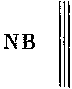 X  глава.   «Иностранные  вложения».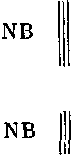 «Для того, чтобы наши банки могли направлять по руслу иностранных инвестиций притекающие к ним капиталы, необходимы соответствующие предпосылки частнохозяйственного характера со стороны их клиентов. Главным стимулом является потребность в более высоком проценте прибыли, чем тот,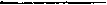 •  См.  В.  И. Ленин.  Сочинения, 4 изд., том 22, стр.  207—208. Ред.41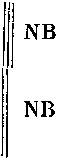 который дают вложения внутри страны, при увеличивающемся богатстве капиталами и падающей процентной ставке в стране......При этом банки стремятся прежде всего к эмиссионной прибыли, которая от чужих стран, бедных капиталами и богатых сырьем, — обычно выше, чем внутри страны» (158)...NB [ср. выше, стр. 44, цитата: из с. 159— 160 *] NB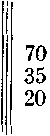 «Согласно цифровой оценке иностранные вложения капитала определяются для Англии в 7 0 миллиардов, для Франции в 35 миллиардов (1910), а для Германии в 1913 г. едва только в 2 0 миллиардов марок» (160).Приводя факты в подтверждение «экспортных оговорок» и выгод промышленности от иностранных вложений, Шульце-Геверниц, между прочим, говорит, что и Франция пользуется этим: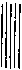 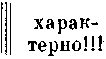 «Французское государство-рантье переживает таким образом вторичный промышленный расцвет» — введение турецкого займа 1910 года было обставлено во Франции условием: чтобы Турция не давала ни одному государству больше заказов, чем Франции...  (с. 163).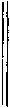 «В настоящее время Германия является типичным «предпринимателем, работающим за границей», в то время как Франция, а понемногу и Англия закостеневают как рантье. ...Если мир в настоящее время имеет англосаксонский облик, то наши банки заняты тем, чтобы при помощи железных дорог, рудников, плантаций, каналов, оросительных сооружений и т. д. придать этому облику черты немецкого духа» (164)...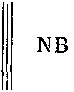 (NB: с. 1, примечание: «Написано до войны».)В главе X.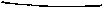 * См. настоящий том, стр. 33. Ред.42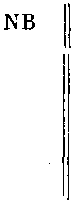 С. «Политическая оценка заграничных вложений».«Вывоз капитала является средством для целей внешней политики, а его успехи зависят в  свою очередь от внешней политики.а) Государства-кредиторы: Франция, Англия, Германия. Англия и Франция, обо крупнейшие мировые державы-кредиторы, являются политическими банкирами. Государство и банковый мир выступают здесь как одно лицо. Так, например, французское правительство и «Креди Лионе». Так, дружба Эдуарда VII с сэром Э. Касселем. В надежде на главный выигрыш в политической лотерее Франция поставила миллиарды па одну только русскую карту. Россия, получая деньги от Франции, была даже в состоянии выступать на Дальнем Востоке — в Китае, Персии — в качестве политического заимодавца. Франция, в качестве заимодавца, приковала к себе Испанию и Италию, которые в Альхесирасе оказали ей услуги как клиенты. Франция была готова предоставить министерству Кошута займы, в которых она отказала графу Куэну: «придачей при этом был бы Тройственный союз». Как политический кредитор, Англия вновь спаяла британскую мировую империю, не боясь давления на курс собственных консолей. Полное опекунское обеспечение, которое было предоставлено в метрополии колониальным государственным займам, способствовало тому, что, например, такая наполовину освоенная новая страна, как Наталь, пользуется более дешевым кредитом, нежели давно упрочившаяся, высоко солидная Пруссия с ее гигантским железнодорожным и государственным земельным имуществом. Эта кредитная связь представляет собой «узы интересов», обладающие, пожалуй, большей силою, чем та, которою когда-либо могли бы обладать предпочтительные пошлины Чемберлена. Выходя43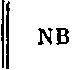 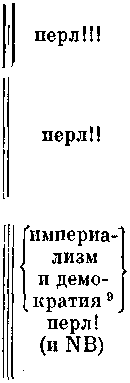 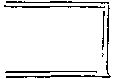 за пределы внутриимперских связей, британский кредитор держит Японию своим политическим вассалом, Аргентину — в колониальной зависимости, Португалию — в неприкрытой долговой кабале. Украшенные золотыми позументами губернаторы Португальской Африки являются британскими марионетками» (165)......«Общая сумма» (немецких капиталов в России) «оценивается в 3 миллиарда. Предпочтение, оказываемое нашими банками этому величайшему из всех должников всемирной истории, является понятным, если принять во внимание высокие банковые прибыли, которые приносят именно русские ценности» (166).«Без сомнения, страны полукультурного мира, пока еще не распределенные как колонии, в их стремлении к политической и экономической независимости не могут получить ни от какой европейской державы такой бескорыстной поддержки, как от Германии. Китай, Персия, Турция знают, что Германия не имеет никаких территориальных претензий» (167).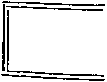 подкуп  широких слоев  мелкой  буржуазии  и верхушечек пролетариата более тонкий,  более хитрый... «Обстоятельства внутри страны, враждебные идеям свободы, препятствуют также и проникновению всемирно-политической мысли в глубь народной души. Как мы далеки от лозунга «imperium et libertas» *, которому англосаксонцы, начиная от Кромвеля и до Родса, обязаны своими величайшими достижениями!» (168)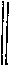 «Повсюду немецкие банки за границей натыкались на конкуренцию давно обосновавшихся английских «заграничных банков»,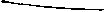 *— «империя и свобода».  Ред.44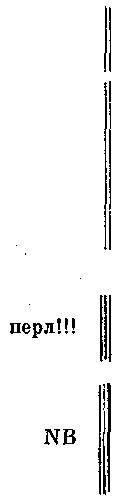 которые еще и сегодня далеко превосходят немецкие банки по объему своих операций и по своему акционерному капиталу» (173)......«Тем с большей трезвостью желаем мы установить тот факт, что мы поздно выступили на сцену. Деятельность германских заграничных банков можно сравнить с многообещающими шагами жаждущего деятельности юноши, для которого большая часть света сделана недоступной ее счастливым обладателем. В британской мировой империи — уж совершенно не говоря о Франции и России — найдется едва одно немецкое банковое учреждение, а между тем утверждалось, что британец управляет миром будто бы в интересах всех. Будущее немецкой банковой системы за границей в сильной степени зависит от разрешения политической задачи: держать открытыми еще никем не захваченные страны мира, возродить мусульманский мир, создать германскую колониальную империю в Африке»... (174).2-ая часть книги, работа Яффе, представляет сухой очерк англо-американского и французского банкового дела. Nil.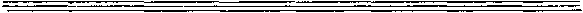 VI отдел «Основ социальной экономики». «И н д у-с т р и я, горное дело, строительство». Тюбинген, 1914.Много указаний литературы (ср. стр.  37 *).Некоторые статистические данные о крупной промышленности  см.   в тетради  линованной **.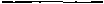 * См.  настоящий том, стр. 24 —25.  Ред. •* Имеется в виду тетрадь «». См, настоящий том, стр, 442—443. Ред.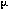 45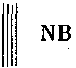 Из статьи М. Р. Вейермана: «Современная промышленная техника»цитата  из   книги   К.    Ратенау.  «Влияние увеличения   капитала   и   продукции   на   издержки производства немецкой машиностроительной промышленности».  1906. Такие примеры:(насосы) Модели насосовУвеличение продукции	А       В       Спримерно на 50%	197     880   1593 марок102     738   1345Пишущие машины (с.  157)100 штук	производство. Цена = 200 марок
500     »	»	»	1601000     »	»	»	1402 000     »	»	»	125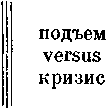 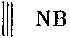 Эмиссии немецких промышленных акций {по «Frankfurter Zeitung» и «Словарю государственных   наук»}   ((«Эмиссионное   дело»))1903—195.3 млн.  Начало подъема1904—267.6     »	»	»1905—492.5     »        подъем1906—624.3    »       высший подъем1907—240.2     »        кризис1908—326.7 (начало оздоровления)По данным   Бера   потребление обуви в Соединенных Штатах было (с.  175):1880—2.5 пары на жителя
1905—3.12   »       »	»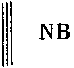 Из статьи   Т.  Фогелъштейна.  «Финансовая  организация   капиталистической  индустрии   и   образование монополий». «Десять лет спустя после 9 мая 1873 года, дня,   когда,   по   гиперболическому   выражению   Шенланка,    наступил    час    рождения картелей и когда пробил последний час хозяйственного подъема, Фр. Клейнвехтер выступил со своей книгой о картелях» (216).46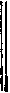 Из истории картелей: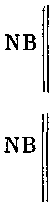 «Можно привести из эпохи до 1860 г. отдельные примеры капиталистических монополий; можно открыть в них зародыши тех форм, которые столь обычны теперь; но все это безусловно — доисторические времена для картелей. Настоящее начало современных монополий относится, самое раннее, к 1860-м годам. Первый крупный период развития монополий начинается с международного угнетения промышленности 1870-х годов и простирается до начала 1890-х годов» (222).«Если   рассматривать   дело   в   европейском   масштабе, то предельным пунктом развития свободной конкуренции являются 60-ые и 70-ые годы. Тогда Англия закончила постройку своей капиталистической организации старого стиля. В Германии эта организация вступила в решительную борьбу с ремеслом и домашней промышленностью и начала создавать себе свои формы существования» (ibidem). «Большой переворот начинается с краха 1873-го года или вернее с депрессии, которая последовала за ним и которая — с едва заметным перерывом в начале 80-х годов и с необыкновенно сильным, но коротким подъемом около 1889 года — заполняет 22 года европейской экономической истории» (222)......«Во время короткого периода подъема 1889/1890 гг. картелями сильно пользовались для использования конъюнктуры. Необдуманная политика поднимала вверх цены еще быстрее и еще сильнее, чем это произошло бы без картелей, и почти все эти картели погибли бесславно в «могиле краха». Прошло еще пять лет плохих дел и низких цен, но в промышленности царило уже не прежнее настроение. Депрессию не считали уже чем-то само собою разумеющимся, в ней видели лишь паузу перед новой благоприятной конъюнктурой.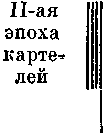 И вот картельное движение вступило в свою вторую эпоху. Вместо преходящего явления картели становятся одной из основ всей хозяйственной жизни. Они завоевывают одну область промышленности за другой, и в первую  голову   обработку  сырых  материалов.47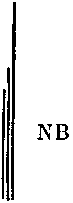 Уже в начале 1890-х годов картели выработали себе в организации коксового синдиката, по образцу которого создан угольный синдикат, такую картельную технику, дальше которой движение в сущности не пошло. Большой подъем в конце 19-го века и кризис 1900—1903 годов стоят — по крайней мере в горной и железной промышленности — впервые всецело под знаком картелей. И если тогда это казалось еще чем-то новым, то теперь для широкого общественного сознания стало само собою разумеющейся истиной, что крупные части хозяйственной жизни изъяты, как общее правило, из свободной конкуренции» (224)...*Формы картелей:Картели,   определяющие   условия   отпуска   товара (условия продажи, сроки, платежи etc..)Картели, определяющие области сбытаКартели,   определяющие  количество  продукцииКартели, определяющие ценыe)	Картели распределения прибыли
Синдикаты — единое бюро продажи (Verkaufsstelle)
Трест — собственность на все предприятияединая и абсолютная властьВзглянуть КондтЛинденбергСайуШтеллерШтиллихВаршауэрВебер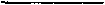 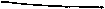 * См. В, И. Ленин, Сочинения, 4 изд., том 22, стр. 189—190. Peд.48ТЕТРАДЬ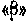 («БЕТА»)СодержаниеТетрадь. Стр.  1—106 (108) 1.  Дитцель, Шумпетер, Фогельштейн (пара слов).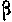 3—16. Выписки    из    журнала    «Die Bank»,    3—16;92—103. 17. Статистика ценных бумаг... 18—30. Шильдер.    1-ый  том    «Тенденций  развитиявсемирного хозяйства». 31—33. Пленге. «Маркс и Гегель» *. 34—36. Гергард Гильдебранд. «Потрясение etc.». 37—39.   Л.    Т а ф е л ъ.    «Североамериканские   тресты etc.».х40.	Замечание о К. Каутском versus импе-     Iх	Iриализм	I41—62. Е. Агад. «Крупные банки и всемирный рынок».Баллод. Статистика.Ommo.  Немецкие банки за океаном.63—65. Диурич.   Экспансия  немецких   банков   за   границей. 66. Кауфман. Французские банки. 66. Гегеман. Французские банки.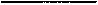 • См. В. И   Ленин. Сочинения, 4 изд., том 38, стр.  388—391.   Ред.4967. Гулъфтеггер. «Английский банк». Яффе. Английские банки. Меренс. Французские банки. Валлих. Концентрация немецких банков. 68—69. Цоллингер (международный баланс) и Неймарк 70—74.  Тэйлор («Управление предприятием»). 74—75. Зейберт. «Из практики системы Тэйлора». 76—77. Джилбрет. «Изучение движения». 78—90. Ейдэлъс. «Отношение крупных банков к промышленности». 91. Штпиллих   и   «Всемирное   хозяйство»   (Галле). Заметка. 92—103. Журнал «Die Bank» просмотрен весь, кроме 1908 и 1915 года.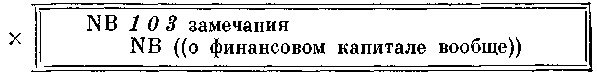 104. Чиршки 105—106 + 0 оборот + 108. (NB) Г ейман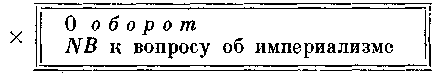 Указания л и т е р а т у р ы: 1. 10. 16. 17. 40. 91. 98 (французская).ДИТЦЕЛЬ, ШУМПЕТЕР, ФОГЕЛЬШТЕЙНЦюрихская кантональная библиотека. Д-р Генрих Дитцель.    «Всемирное хозяйство  и  народное хозяйство».   Дрезден,   1900.   ( = «Jahrbuch   der Gehe-Stiftung». Том V.) Ничего  интересного.   Из  просмотра   видно,   что лишь полемика против автаркии за   всемирноехозяйство. Nil. («Национализация»)	Д-р И оси ф   Ш у м п е т е р.    «Теория  хозяйственного развития».  Лейпциг,  1912. ((Тоже nil. Заголовок обманчив.  Из просмотра видно, что это вроде «социологической» бляги. Вернуться, может быть, придется сюда, но на тему о развитии nil)).50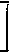 Теодор Фогелъштейн. «Организационные формы железоделательной  и  текстильной  промышленности в Англии и Америке». Лейпциг, 1910. Это — первый том,  в котором преобладает историческая часть, мало  интересная, и перечень  фактов.См.   небольшие  выписки  из  Фогельштейна   в  другой тетради *.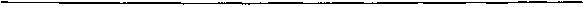 Франк. «Изменения в вюртембергском сельском хозяйстве".  Диссертация,  1902.УКАЗАНИЯ ЛИТЕРАТУРЫЛитература:?Иоган Губер. «Участие рабочих капиталом в британских производительных товариществах и в их управлении». 1912, Штутгарт. (Выпуск 4-й «Базельских народнохозяйственных исследований».)Гётц Брифс. «Спиртовой картель». Карлсруэ, 1912. (Выпуск 7-й «Народнохозяйственных исследований ба-денских высших школ».)Курт Голъдшмидт. «О концентрации в германской каменноугольной промышленности». Карлсруэ, 1912.Юлиус Вольф. «Народное хозяйство настоящего и будущего». Лейпциг, 1912. Nil.И. Левин. «Современное положение акционерных торговых банков в России (1900—1910)». Фрейбург в Брейсгау, 1912. (Диссертация.)К. Дове.. «Экономическая география». Лейпциг, 1911. («Из области природы и духовного мира».)»      »	«Экономическая география германских  коло-ний». 1902.Курт Швабе. «В немецкой стране алмазов». Берлин, 1910. (Южная Африка и немецкое хозяйство в колониях.)Руд. Лещ. «Рынок меди под влиянием синдикатов и трестов». Берлин, 1910.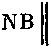 Леон Барети. «Концентрация провинциальных банков во Франции». Париж, 1910. (Статьи были в «А п п а-l е s d е s   sciences   politique s».)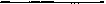 *  См. настоящий том, стр.  45—47, Ред.51Густав Руланд. «Избранные статьи». 1910 (изд. «Союза сельских хозяев». Против плутократии в Германии!!).А. Г. Рауниг. «Равновесие между сельским хозяйством и промышленностью». Вена, 1910.Д-р Вальтер Кундт. «Будущность нашей заокеанской торговли». Берлин, 1904. Nil. Болтовня,ВЫПИСКИ ИЗ ЖУРНАЛА «БАНК»«Die Bank». «Ежемесячник финансов и банкового дела».(Издатель: Альфред Лансбург) 1914, 2-е (полугодие),с. 1042. По дапным департамента торговли (лондонского) ввоз и вывоз в миллионах фунтов стерлингов: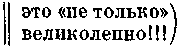 (Ibidem, с. 713). Заметка «Банки и почтовое ведомство». Границы-де между банками и, напр., сберегательными кассами «все более стираются». Отсюда жалобы банков. Эрфуртская торговая палата выступает за банки против «новейшего вторжения почты в денежное обращение» (в форме «выдачи почтовых аккредитивов»). Редакция замечает, что почтовые аккредитивы действуют лишь внутри Германской империи, а банковские главным образом служат путешествующим за границей, и «публика существует, наконец, ведь не только  ради  банков»  (714).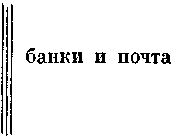 В   статье   «Мысли   о   миллиардном   займе»,   с.   932: «Тот, кто подписывается на заем,   обладает свободными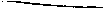     *  Сведения о странах, около которых стоит звездочка, даются за январь — июль, а об остальных за январь — июнь. Ред.52средствами, но большей частью не в форме наличных денег, а в форме текущего счета в банке или вклада в сберегательной кассе, товариществе и т. п. Эти учреждения имеют в своем распоряжении в Германии в круглых цифрах 35 миллиардов марок подобных ликвидных средств, около половины которых может немедленно поступить в свободное распоряжение владельцев, а другая половина после предварительного извещения — большей частью за месяц» (933).Дело значит в переписке имущества со счета частных лиц на счет государства (и обратно при платежах поставщикам etc.).Все кредитные институты располагают «не больше 1/2 миллиарда» денег, считая «их общую сумму в наличных деньгах и вкладах в Государственном банке» (933).Франция в 1871 г. заплатила 5 миллиардов так, что из них только 742.3 миллиона уплачено было золотом, серебром и банкнотами, остальное же (4 248.3 миллиона) векселями. (Франция потому так быстро оправилась в 1870/71 г., что не затронула своей валюты, не выпускала чрезмерно «непокрытых банкнот»).с. 903 и след.: «Вытеснение Лондона как расчетной палаты мира» Альфреда Ланс-бурга.Очень хорошая статья, разъясняющая причины могущества Англии. Причина главная: «абсолютный перевес английского торгового и денежного обращения над торговлею всех других стран» (909). Больше германской торговли «в круглых цифрах на 50%» (ibidem). А затем еще торговля с колониями!!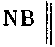 «Три четверти мировой торговли принадлежат Англии» (910)«это значит, что три четверти всех международных платежей протекают прямо или косвенно через Англию» (910).«Счет на фунты стерлингов» «преобладает» еще в Японии, затем Китае, Чили, Перу, Южной Персии, «большей части Турции» (910) — «широко распространенное в торговых кругах знание английского языка» (910).И потом Англия финансирует эту торговлю всего мира (самый дешевый %; самая прочная золотая валюта; 1 фунт стерлингов = 71/3  грамм золота  etc. etc.).53«Огромные» денежные средства Англии, ее 6 О колониальных  банков (911) etc.  etc.Изречение директора банка (Бразильского банка) Кем-мерера (немца):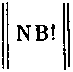 (913) «Первое, что необходимо для открытия заокеанского банкового предприятия, это — кредит, банкир-акцептант в Лондоне».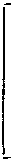 с. 912, прим.: «Относительно тех трудностей, на которые наталкиваются немецкие заокеанские банки при введении векселей в марках в Южной Америке, сравни Яффе, «Английское банковое дело», 2-е издание, 98—101, «Frankfurter Zeitung», 29. VIII. 1914; «Hamburger Nach-richten», 15. IX. 1914» (др. цитаты я опускаю).«Ведь каждая страна, переходящая к золотой валюте и обладающая, как это почти везде имеет место, большим портфелем английских векселей в качестве замены золота, подчиняет не только большую часть своего международного платежного оборота Лондонской расчетной палате, но также непосредственно способствует этим консолидации английского мирового денежного могущества; постоянное обладание большим портфелем английских векселей означает ведь практически не что иное, как то, что данная страна предоставляет в распоряжение Лондона значительные средства, которые Лондон со своей стороны может использовать и действительно использует для дальнейшего финансирования внешней торговли чужих стран, а тем самым для упрочения своей валюты и своей собственной расчетной функции. Таким образом, вследствие золотого достоинства фунта стерлингов, Англия постоянно имеет возможность помимо своих собственных крупных капиталов обслуживать свою кредитную систему еще несколькими миллиардами марок чужих денег» (913-914).Чтобы вытеснить Англию из ее роли, нужны «огромные денежные средства и низкий процент» (916). ... «И нужно не только быть в состоянии отдавать огромные денежные средства, но также иметь возможность гарантировать безусловную устойчивость той валюте, которая должна заменить английскую, т. е. нужно всегда быть готовым платить золотом».54Поэтому-де «утопия» план «Нэшнел сити бэнк» (Мор-гановский банк)10 или швейцарских банков, «которые придерживаются того взгляда, что вполне достаточно немного доброй воли для того, чтобы отнять у Лондона международные расчеты или значительную часть их, — цель, которая, правда, в высшей степени желательна, но может быть достигнута лишь при условии, чтобы какая-либо другая страна смогла поставить на службу интересам мировой торговли ту же массу кредита, тот же комплекс торговых, банковых и процентных льгот и ту же надежную валютную основу, которые Англия, по крайней мере, до начала войны, предоставляла в распо-. ряжение мирового оборота» (920)...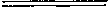 (1914, ноябрь и декабрь). «Покрытие военных издержек и его источники», статья Альфреда Ланс--бурга.Автор цитует Ллойд Джорджа (в IX. 1914): «По моему мнению, последние сто миллионов фунтов стерлингов решат исход войны. Первые 100 миллионов наши враги могут так же хорошо добыть, как и мы; но последние 100 миллионов они, слава богу, добыть не смогут» (с.  998).И автор отвечает, что Ллойд Джордж ошибся. Четыре источника для покрытия: 1) резервы «первой степени» = наличные деньги (во Франции и России их больше, чем в Германии; в Англии меньше. Здесь Германия слабее). 2) резервы «второй степени»: краткосрочные долговые претензии в мировой торговле. (Англия гораздо сильнее: «Если Англия — мировой банкир, сохраняющий свои деньги в ликвидном состоянии, то Франция — мировой финансист, инвестирующий свои средства») (1001). 3) Чистый доход от производства страны + 4) часть валового дохода, идущая на амортизацию (или на накопление). И вот-де здесь мы не слабее.Но при этом автор рассчитывает на вывоз, который пойдет тайком («скрытыми путями»), но не исчезнет.Низкий вексельный курс наш (Германии) доказывает (XII. 1914!!!)-де, что вывоз недостаточен, не соответствует «нашим затратам за границей» (1103).55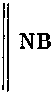 Ср. с. 1112: «Лишь когда вывоз достаточен для того, чтобы вполне покрыть ввоз и военные расходы за границей, народное хозяйство действительно является поставленным на военную ногу».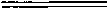 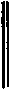 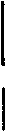 1914,  1 (май). «Банк с 300 миллионами», статья А. Ланс-бурга.«Дисконтогезельшафт» поглотило «Шафхаузеншер банк-ферейн» и повысило свой акционерный капитал до 3 0 0   миллионов марок  (с. 415) *."Этим самым впервые действительно крупный немецкий банк становится жертвой процесса концентрации» (415).«Дейче банк» поднял свой капитал до 250 миллионов марок. На это «Дисконтогезелъшафт» ответило «фузией» с «Шафхаузеншер банкферейн» и подняло до  3 0 0**.«С 300 миллионов марок акционерного капитала оно становится пока что крупнейшим банком не только в Германии, но и во всем мире» (422).«Борьба за гегемонию» казалась решенной в пользу «Дейче банк», теперь снова пошла: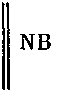 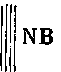 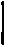 «Другие банки последуют по тому же пути... и из 300 человек, которые теперь экономически правят Германией, останется со временем 50, 25 или еще менее. Нельзя также ожидать, что новейшее концентрационное движение ограничится одним банковым делом. Тесные связи между отдельными банками естественно ведут также к сближению между синдикатами промышленников, которым покровительствуют эти банки. Синдикаты, а также колебания конъюнктуры приводят к дальнейшим объединениям, и в один прекрасный день мы проснемся, и перед нашими изумленными глазами окажутся одни только тресты; перед нами будет стоять необходимость заменить частные монополии государственными монополиями. И тем не менее нам, в сущности, не за что упрекнуть себя, кроме как за то, что мы предоставили развитию вещей свободный ход, немного ускоренный акциею» (426) ***. (Конец статьи.)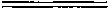 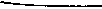 * См. В. И. Ленин. Сочинеиия, 4 изд., том 22, стр. 203. Peд. **  Там же. Ред. *** Там же. Ред.56«ДОЧЕРНИЕ ОБЩЕСТВА», статья Людвига Э ш-в е г е, с. 544 и след. (май 1914).В начале 1912 г. крупные банки (уступая давлению Государственного банка) ввели новую схему балансов. Но тысячи акционерных обществ по-прежнему печатают краткие («knappe») балансы, не выходя за пределы требований закона, — якобы краткостью балансов гарантируя от спекуляции!!! На деле же: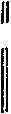 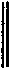 «В действительности же этим» («краткостью отчетов») «достигается лишь то, что немногие лучше осведомленные лица могут обогащаться за счет стада акционеров, особенно если к кратким отчетам присоединяется еще изощренная система распределения по статьям, благодаря которой важные данные становятся невидимыми для глаза обыкновенного акционера. Правления и их добрые друзья имеют, в таком случае, двойное преимущество: при благоприятном ходе дел быть единственными обладателями всех сведений о том, как повышается курс, а при наступающем ухудшении уклониться от ожидаемых потерь, путем своевременной продажи акций.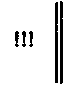 Так, например, «Акциенгезелыиафт фюр федерштальиндустри» в Касселе несколько лет тому назад считалось одним из самых доходных предприятий Германии. Плохое управление довело дело до того, что дивиденды в течение нескольких лет упали с 15% до 0%. Как оказалось, правление без ведома акционеров дало в ссуду одному из своих «обществ-дочерей» «Хассия», обществу с ограниченной ответственностью, номинальный капитал которого составлял всего несколько сот тысяч марок, 6 миллионов марок. Об этой ссуде, которая почти втрое превышает акционерный капитал «общества-матери», в балансах последнего ничего не значилось; юридически такое умолчание было вполне законно и могло длиться целых два года, ибо ни единый параграф торгового законодательства этим не нарушался. Председатель наблюдательного совета, который, в качестве ответственного лица, подписывал лживые балансы,  был и остается председа-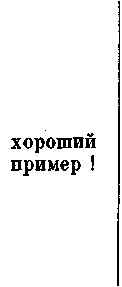 57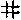 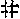 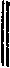 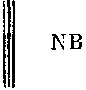 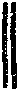 телем Кассельской торговой палаты. Акционеры узнали об этой ссуде обществу «Хассия» лишь долго спустя после того, как она оказалась ошибкой и когда акции «федер-шталь» в силу того, что их стали сбывать с рук посвященные, пали в цене приблизительно на 100%. Лишь тогда путем изменения метода баланса была открыта соответствующая статья. Этот типичный пример эквилибристики с балансами, самой обычной в акционерных обществах, объясняет нам, почему правления акционерных обществ с гораздо более легким сердцем берутся за рискованные дела, чем частные предприниматели. Новейшая техника составления балансов не только дает им возможность скрывать рискованные дела от среднего акционера, ио и позволяет главным заинтересованным лицам сваливать с себя ответственность посредством своевременной продажи своих акций, в случае неудачи эксперимента, тогда как частный предприниматель отвечает своей шкурой за все, что он делает» (545).«Балансы многих акционерных обществ похожи на те известные из эпохи средних веков палимпсесты» (пергамент), «на которых надо было сначала стереть написанное, чтобы открыть стоящие под ним знаки, дающие действительное содержание рукописи» (545)...Пергамент,  на котором первая  основная  рукопись затерта    и   затем   по   затертому   написано   другое.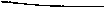 * См.  В. И.  Ленин. Сочинения,  4 изд., том 22, стр. 216—218. Рей....«Самое простое и поэтому всего чаще употребляемое средство делать балансы непроницаемыми состоит в том, чтобы разделить единое предприятие на несколько частей посредством учреждения обществ-дочерей или посредством присоединения таковых. Выгоды этой системы с точки зрения различных целей — законных и незаконных — до того очевидны, что в настоящее время прямо-таки исключением являются крупные общества, которые бы не приняли этой системы» *  (545—546).58Таким образом, достигается «известная непроницаемость  их  операций»  (ibidem)...Особо выдающийся пример — «Алъгемейне электри-цитетс гезелъшафт»(миллиарды — в дочерних обществах)...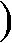 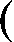 ср. 1908. Выпуск 8: «Система Ратенау». «Die Bank» о приемах АЭГ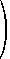 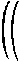 ...Налогов больше, ибо на них (дочерних обществах) особые налоги, но зато прибыли больше, и тайна охранена!!...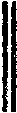 курсив автора: «Дочерние общества представляют собой идеальное средство, при помощи которого можно составлять объективно ложные балансы, не вступая в противоречие с положениями кодекса законов о торговле» (549)....«Решающим   является   то,   что   благодаря новейшей системе распределения по статьям создаются  возможности маскировки» (ibidem)... Еще пример:«Обершлезише эйзениндустри акциенгезелынафт» (с. 550—551) в балансе «участия» = 5.2 млн. марок.Какие? приватно автор узнал: 60% акций — «Глей-витцер штейнколенгрубен»(а у этого  общества 20 млн.  марок долгов!!)((Конец))Ibidem   с.   340   (апрель)   (Берлинские   крупные   банки 28. II. 1914).Балансы берлинских крупных банков.Балансы; 8 банков («Дейче банк», «Дисконтогезельшафт»,28. II.    «Дрезднер банк», «Дармштедтер банк», «Шаф-1914     хаузеншер банкферейн», «Национальбанк фюрДейчланд», «Коммерц — унд дисконтобанк» +«Миттельдейче кредитбанк»).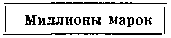 акционерный  капитал = 1 140.0    млн.       Резервы	= 350.82Векселя  и т. п. = 1956.16	Консорциальныеучастия	=278.29Дебиторы = 3 036.63	Длительные уча- балансов   =8103.71	стия	= 286.81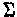 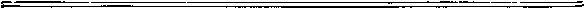 59Сберегательные кассы (1910) (включая почтовые сберегательные кассы)11 (с. 446)ГерманияАвстрияВенгрияИталияФранцияВеликобританияРоссияФинляндияШвейцарияГолландияБельгия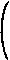 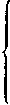 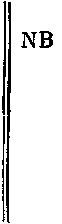 с.  496:  Критика  «статистики  эмиссий»: большей частью эта статистика (в статистике «Frankfurter Zeitung» и  «Der Deutsche Oekonomist»   много оценок) очень неточна, дает maximum, а не действительность.   Выпуск   акций = может   быть   переводдолга в  другую   форму. Ср.   д-р   Герман   Клейнер.   «Статистика эмиссий вГермании». Берлин, 1914, и   М. Маркс    (диссертация).    «Статистикаэмиссий в Германии и некоторых иностранныхгосударствах».    Альтенбург,    1913.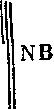 1914, 1, с. 316 (статья Лансбурга), Биржа versus банки: ...«Биржа давно перестала быть необходимым посредником обращения, каким она была раньше, когда банки не могли еще размещать большей части выпускаемых фондовых ценностей среди своих клиен-тов» *.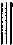 {Март 1914) с. 298—9 «новая эра к о н ц е н-трации» (в банковом деле) — в связи с ухудшением конъюнктуры etc.(«Бергиш-Меркише банк», это 80-миллионное рейнское предприятие со своими 35 отделениями вскоре вольется в «Дейче банк»: 298.)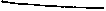 См.  В.  И.  Ленин.  Сочинения, 4 изд., том 22, стр. 206.  Ред.60«Ибо если объединение и не всегда делает сильным, оно все же прикрывает извне много слабостей и язв» (299) — к вопросу о значении слияний...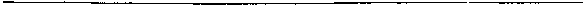 с. 94. «Конкурсная статистика» 12 — ее значение для оценки конъюнктуры.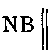 (Из «Квартальных обзоров по статистике Германской империи») особенно «наиболее тяжелые хозяйственные крахи, т. е. те случаи, когда по недостатку конкурсной массы конкурсная процедура или совершенно не могла быть начата, или же должна была быть приостановлена» (с. 94). [См. таблицу на стр. 61. Ред. ]Число больших городов за это время увеличилось с 28 до 48 (а их население еще больше), но % сильнейших крахов (законченных вследствие недостатка конкурсной массы) был прежде ниже среднего, а теперь выше.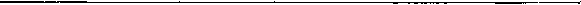 с. 1 (I. 1914), в статье («Возбудители кризисов») Ланс-бурга: (NB: Конъюнктура).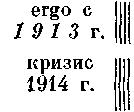 «Уже около года конъюнктура в Германии заметно ухудшается».«Время, переживаемое нами, обнаруживает многие, хотя и не все характерные черты кризиса»...«Самый роковой возбудитель кризисов... прогресс»... (11)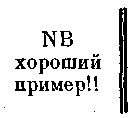 Средство против? «Действительнее (чем картели) — трест, который либо подавляет сознательно всякие изобретения и улучшения, либо их скупает, как поступили, например, крупные немецкие стекольные фабрики с бутылочным патентом Оуэнса, объединившись, с целью покупки казавшегося им чрезмерно опасным патента, в нечто вроде целевого треста» (15) *.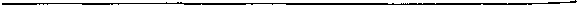 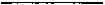 • См   В. И. Ленин. Сочинения, 4 изд., том 22, стр.  263.  Ред.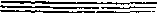 1) «Die Bank»,  1914. с. 5 (I. 1914).6162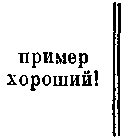 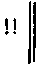 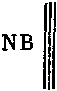 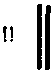 Заметка «Транспортный трест» в журнале «Die Bank», 1914, 1, с. 89.Предстоит образование (может быть в близком будущем) берлинского «Транспортного треста, т. е. общности интересов между тремя берлинскими транспортными предприятиями — надземной железной дорогой, городским трамваем и обществом омнибусов. Что подобное намерение существует, это мы знали с тех пор, как стало известно, что большинство акций общества омнибусов перешло в руки двух других транспортных обществ... Можно вполне поверить лицам, преследующим такую цель, что посредством единообразного регулирования транспортного дела они надеются получить такие сбережения, часть которых в конце концов могла бы достаться публике. Но вопрос усложняется тем, что за этим образующимся транспортным трестом стоят банки, которые, если захотят, могут подчинить монополизированные ими пути сообщения интересам своей торговли земельными участками. Чтобы убедиться в том, насколько естественно такое предположение, достаточно припомнить, что уже при основании общества городской электрической железной дороги тут были замешаны интересы того крупного банка, который поощрял его основание. Именно: интересы этого транспортного предприятия переплетались с интересами торговли земельными участками и даже составили существенную предпосылку возникновения этого транспортного предприятия. Дело в том, что восточная линия этой дороги должна была охватить те земельные участки, которые потом этот банк, когда постройка дороги была уже обеспечена, продал с громадной прибылью для себя и для нескольких участвующих в земельном обществе при станции Шенхаузер-Аллея лиц...* Ведь общеизвестно,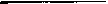 ' См.  В.  И.  Ленин,  Сочинения, 4 изд., том 22, стр. 224—225.  Ред.63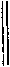 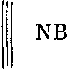 что освоение новых земельных участков, а тем самым и повышение их ценности, лучше всего достигается посредством новых путей сообщения». (Следует еще пример: не менее 11 линий ведет уже к местности Тем-пельгофское поле. Не много ли? Причина: там живет много директоров и членов наблюдательных советов!!! с. 90)... «Монополия путей сообщения влечет за собой монополию заселения...»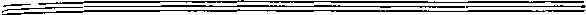 «Керосиновая комедия». «Die Bank», 1913, № 4 (с. 388).Превосходная заметка, вскрывающая суть дела в борьбе за монополию керосина в Германии.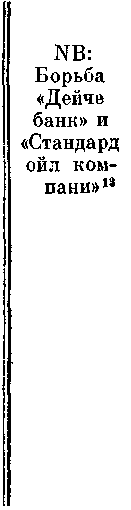 До 1907 г. «До 1907 г. керосиновый концерн «Дейче банк» находился в резком кон-фликте с «Стандард ойл компани»» (389). Исход был ясен: поражение «Дейче банк». В 1907 г. ему оставалось: либо ликвидировать с миллионными потерями свои «керосиновые интересы», либо подчиниться. Выбрали последнее и заключили договор с «Стандард ойл компани» («не очень выгодный» для «Дейче банк»). По этому договору «Дейче банк» обязался «не предпринимать ничего к невыгоде американских интересов», но... договор отпадал в случае закона о немецкой керосиновой монополии.И вот господин фон Гвиннер (один из директоров «Дейче банк») через своего (частного) секретаря (Штауса) («Die Bank», 1912, 2, с. 1034) повел агитацию за монополию!! Весь аппарат крупного банка пустили в ход... но запутались. Правительство боялось (уже изготовив и предложив парламенту проект), достанет ли керосина Германия помимо «Стандард ойл компани».См. 1913, с. 736 и след.Выручил военный законопроект (3. VII. 1913), отодвинувший вопрос. «Стандард ойл64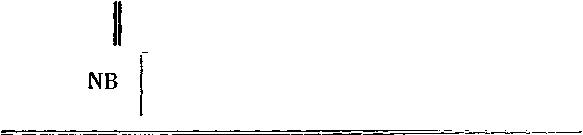 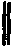 компани» выиграл, ибо монополия (пока что) не прошла *.Борьба «Дейче банк» и Германии с «Стандард   о й л   компани».«Die Bank», 1913, № 8 (август).Альфред Лансбург.   «Пять  лет  деятельности  немецких банков».Рост   концентрации:Вкладов   (всех банков с акционерным капиталом > 1 млн. марок) было1907/8—6 988 млн. марок 1912/3—9806+2.8 миллиарда + 40%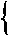 9 берлинских крупных банков48 банков с > 10 млн. марок капитала57 +115 банков с > 1 млн. капитала57 крупных банков увеличили свои вклады на 2.75 миллиардаУвеличение за 5 лет (млн. марок)акционерный вклады      капитал      резервы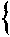 все банки с >    1 млн.  капитала    +2 818      +390      +148
57 банков с > 10     »	»	+2 750      +435      +153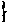 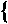 у мелких банков абсолютное уменьшение: слияния etc.Процент   всех   в к л а д о в (с. 728)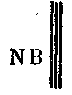 остальные	.берлинские           банки с	банки с               оанкикрупные            капиталом	1—10 млн,        с капиталомбанки (9)            > 10 млн.	марок (115)            < 1 млн.марок (48)	марок     1907/8	     47	          32.5	        16.5	4            1001910/11        49	33.5	14	З1/2    1001912/13        49	36	12	3       100**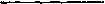 • См   В   И. Ленин. Сочинения, 4 изд., том 22, стр.  236—237.   Ред. •• Там же, стр.  199.  Ред.651913, № 7, с. 628 и след."Государство и иностранные займы» (Альфреда Лансбурга).Немецкое правительство запретило иностранные займы? Что толкает банки в эту сторону? То, что они уже «з а-вязли» (Мексика, Китай, Турция etc. грозят банкротством).Что толкало банки к первому займу таким государствам? Нажива!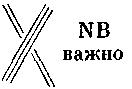 ...«Внутри страны нет ни одного гешефта, который бы давал хотя приблизительно столь высокую прибыль, как посредничество при выпуске иностранных займов» (630)... *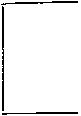 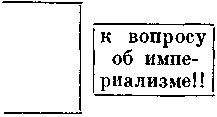 разница до 7—8 % между подписным курсом и банковым; разные условия, напр., залог — % за полгода как «гарантия» и т. д.   и т. п.Затем «высокая политика» (Франция и Германия особенно — дают взаймы ради приобретения союзников и т. п.)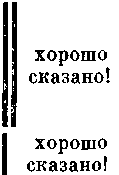 Зависимость Франции от России («каждый процент падения курса русских ценностей обходится Франции в 100 миллионов. Простая угроза России приостановить платеж процентов означает для ее основного кредитора больше, чем потеря целого армейского корпуса» — с. 633).При таких займах «неизвестно, кто под чью дудку пляшет», ibidem.Мексика (с. 628) не раз нарушала свои обязательства (без полного банкротства); но ей дают, ибо иначе грозит худшее!!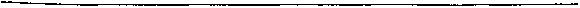 «Соперничество из-за иностранных займов» (1913, № 10, с. 1024 и след. Заметка редакции). «На международном рынке капиталов разыгрывается с недавнего  времени комедия,  достойная кисти   Аристофана.    Целый   ряд   чужестранных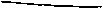 * См.  В.  И. Ленин. Сочинения,  4 изд., том 22, стр. 222.  Ред. 4     том 2866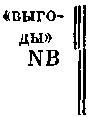 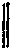 государств, от Испании до Балкан, от России до Аргентины, Бразилии и Китая, выступают открыто или прикрыто перед крупными денежными рынками с требованиями, иногда в высшей степени настоятельными, получить заем. Денежные рынки находятся теперь не в очень блестящем положении, и политические перспективы все еще не радужные. Но ни один из денежных рынков не решается отказать в займе из боязни, что сосед предупредит его, согласится на заем, а вместе с тем обеспечит себе известные услуги за услуги. При такого рода международных сделках почти всегда кое-что перепадает в пользу кредитора: уступка в торговом договоре, угольная станция, постройка гавани, жирная концессия, заказ на пушки»... (1025) *,1913, август, с. 811,   заметка  «Сберегательные  кассы и банки»......«Острая конкурентная борьба, разгоревшаяся уже несколько лет тому назад между сберегательными кассами и банками, вследствие того, что оба эти столь различные вида учреждений пытаются выйти каждый за пределы своей собственной деятельности и вторгнуться в сферу деятельности другого, продолжает занимать наши торговые палаты». Торговая палата в Бохуме требует, напр., мер против сберегательных касс, в том числе запретить им учет векселей, ведение текущих счетов и т. п.(разрешая им «сейфы», чеки и жиро)**.Та  же тема:   «Банковская деятельность  сберегательных касс» (с, 1022 и след.).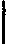 Сберегательные   кассы     превращаются в учреждения для богатых:  в Пруссии в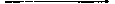 *  См.  В. И. Ленин. Сочинения,"4 изд., том 22, стр. 231, Ред. ** Там же, стр. 205. Ред.67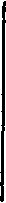 1909г. из 10.3миллиарда марок вкладов 4.78 миллиарда = 461/3% состояли из вкладов >3000 марок (15% из вкладов > 10 000 марок). Часто богатые имеют > 1 книжки. Сберегательные кассы совершают рискованные операции (вексельные, ипотечные и пр.), побуждаемые конкуренцией (надо платить 4 и 41/4%!!). Предлагается «запретить»...М хотят идти «назад» к маленькому капитализму (а не к социализму)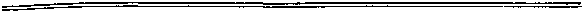 Статья «Болото» (Л. Эшвеге) (1913, с. 952 и след.) о мошеннических проделках спекулянтов земельными участками (продажа участков по бешеным ценам, крах строителей, разорение рабочих, не получающих платы, etc. etc.). Стремление Габерланда, главаря банды, монополизировать «справочные бюро», т. е. монополизировать все строительное дело.   Характерны заключительные  слова: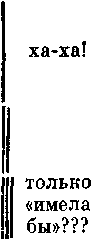 «К сожалению, неизбежный ход развития современной культуры приводит, видимо, к тому, что производительные силы все более и более попадают в руки отдельных сильных людей и ими используются монополистически. Обеспеченная германской конституцией экономическая свобода во многих областях хозяйственной жизни уже сегодня стала лишенной содержания фразой. В этих условиях неподкупное, сознающее свою ответственность, чиновничество является тою гранитною скалой, которая может спасти общественное благо от натиска корыстолюбия. Если же эта скала оказалась бы размытой, то даже самая широкая политическая свобода не может нас спасти от того, что мы превратимся в народ людей несвободных*, и даже монархия имела бы тогда лишь чисто декоративное значение» (с 962).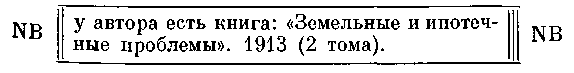 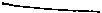 См. В. и. Ленин. Сочинения, 4 изд., том 22, стр.  226.   Ред.68УКАЗАНИЯ ЛИТЕРАТУРЫ?? Евгений Швидланд. «Народное хозяйство под воздействием внешнего мира» (1913) (1 крона). Из тем и глав: «Колонии и союз государств».«Колониальный справочник фон дер Гейдта». (Издание: Фр. Менш и Ю. Гельман.) 1913 (7-й год издания) (16 марок). Данные (финансовые) о всех банках и акционерных обществах в колониях.? Леопольд Джозеф. «Эволюция немецких банков». Лондон, 1913. Может быть пересказ Риссера? или нет?Эрх. Гюбенер. «Германская железоделательная промышленность». 1913 (5.60 марки) (14-и том «Библиотеки высшей торговой школы»),Пауль Хаусмейстер. «Крупное предприятие и монополия в немецком банковом деле» (1912).  (2 марки).Артур  Рафалович.   «Денежный  рынок».   1911/2,   Париж, том 22, 1912/3. «Compass».   46-й год издания. 1913 (финансовый ежегодник Австрии; во II томе международная  статистика). Изд. Р. Ганелъ.СТАТИСТИКА ЦЕННЫХ БУМАГ«Международная статистика ценных бумаг и выпускаценных    бумаг».    Д-ра  Циммермана   «5 а п к-Аrchiv».   1912, 1.VII.По   изданию   «Международного   статистического   института»   (Альфред    Неймарк),    статистика    «движимыхценностей».В  франках  (мд. = миллиард франков).1. I. 1897—446.3 миллиарда.69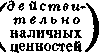 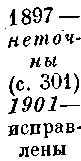 l/I 1901l/I 1907l/I 1897(c. 302) = 446.3  = 562.7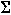 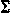 Соединенные Штаты Америки	110—115Япония	5Остальные государства	•	30—35Миллиарды:1897—446.3           1899—460               1901—562.7 (342.4)  1907—732 (475—514) 1911—815 (570—609)14Цифры в скобках = попытка вычесть удвоения и повторения (около 2/3 прежнего) (с. 301) («ценности, действительно имеющиеся в торговле и во владении отдельных государств»).См. стр. 6 8 этой тетради*.(с. 317)
Эмиссии
Суммы	в миллиардахцелые пятилетия:        франков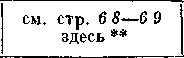 Неймарк,т. XIX,выпуск II,с. 206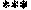 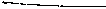 *  См.  настоящий том, стр.  121. Ред. ** См. настоящий том, стр.  121—123. Ред. ***См. В. И. Ленин. Сочинения, 4 изд., том 22, стр. 227. Ред.70ГРУНЦЕЛЬ. «ТОРГОВЫЙ, ПЛАТЕЖНЫЙ И ХОЗЯЙСТВЕННЫЙ БАЛАНС»Проф. д-р Иосиф Грунцелъ. «Торговый, платежный и хозяйственный баланс». Вена,  1914.NB с. 26—29: Краткий свод данных о вывозе капитала etc. (большей частью данные общеизвестны). Иностранный капиталв Австро-Венгрии: 9 809 млн. крон (в т. ч. 4 653  германский и3 270   французский)
Аргентине	9	миллиардов марокКитае	3 737 млн. марок   (государственный долг:в железных дорогах > 5 0 млн.
фунтов   стерлингов,
в банках 3 4)
Японии	1765    »     иен  (это государственный долг;а в предприятиях 33 млн. иен)
Канаде	1 750 млн. долларов (в т. ч. английский 1050;американский 500)
Мексике	1000    »	»     американский+700 англий-скийШИЛЬДЕР. 1-ЫЙ ТОМ «ТЕНДЕНЦИЙ РАЗВИТИЯ ВСЕМИРНОГО ХОЗЯЙСТВА»Д-р Зигмунд Шильдер. «Тенденции развития всемирного хозяйства». I том. Берлин, 1912. (I том: «Планомерные ?! воздействия на всемирное хозяйство»).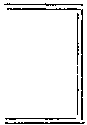 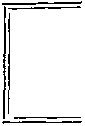 И заглавие слишком широко, а подзаголовок прямо шарлатанский, ибо автор специализировался на таможенной политике = вот вам и планомерное воздействие!!I Автор — секретарь торгового  музея. Iс. 4 — Не согласен с Зомбартом (с его теорией падения «экспортной квоты»).  Де:  увеличивается эта «квота».с. 6. Как бы ослабление протекционизма («признаки этого») 1910-1911 г.с. 6 — «Волнения в связи с дороговизной» во Франции в VIII. и IX. 1911. Даты (NB): в Вене 17. IX. 1911.    .7127—28. И земледелие-де тоже развивается (не только индустрия), «даже»: «sogar» (с. 28, строка 8 снизу): «в европейских индустриальных государствах», (Это «даже» прелестно!)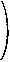 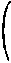 NB: подход к вопросу о соответствии — хватит ли «покупательной способности сельского хозяйства земного шара», с. 27.28—29. Развитие сельскохозяйственных товариществ (даже в И н д и и: 3 498 с 231 000 членов по «The Times», 27. VII. 1911).Особенно быстрое развитие сельского хозяйства в Соединенных Штатах.В 20-м веке подобного-де можно ждать в Родезии,30:  Канаде, Судане (египетском), Месопотамии31 — правительства развивают земледелие в колониях, «чтобы приобрести покупателей для продуктов промышленности». (А в Индии (до недавнего времени) и в Египте в этих целях Англия искусственно «мешает» промышленному развитию.)35—6 — боязнь недостатка сельскохозяйственных продуктов неосновательна. Тропики и подтропики NB. Филиппины. Из 74 миллионов акров земли только 3—5 обрабатываются. (Население 27 человек на квадратный километр.)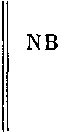 38: «Можно даже выставить утверждение, которое некоторым, пожалуй, покажется парадоксальным, именно: что рост городского и промышленного населения в более или менее близком будущем гораздо скорее может встретить препятствие в недостатке сырья для промышленности, чем в недостатке предметов питания».Недостаток дерева: все дорожает; idem кожи; idem сырье для текстильной промышленности (39).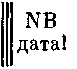 «Союзы промышленников пытаются создать равновесие между сельским хозяйством и промышленностью в пределах всего мирового хозяйства; как пример можно назвать существующий с 1904 г. международный союз союзов — бумагопрядильных   фабрикантов   в   нескольких72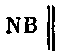 важнейших промышленных государствах; затем основанный по образцу его в 1910 г. союз европейских союзов льнопрядильщиков». (42) *внутри государств — соглашение производителей сахарной свеклы с фабрикантами.«Восточная Европа» (понятие экономическое и политическое...)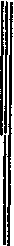 Сельскохозяйственный кризис, понижение цен с 70-х до 90-х гг. 19 века. Причина — конкуренция Америки? + стесненное положение земледельцев в «В о с т о ч-ной Европе» и  Индия  (ср.  Энгельс).хорошо сказано!(43—4) «Лишь благодаря сельскохозяйственной кооперации и улучшению дела народного образования в деревне, буква закона об освобождении крестьян стала живым фактом». 47: Восстание крестьян в Румынии в 1907 г. (весной) сыграло подобную же роль для улучшения их положения,  как в 1905—1907 революция в России.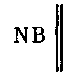 51: Только в Новозеландии применены (с начала 90-х гг. 19 века) «учения Генри Джорджа, "" британской национализации земли» «практически» (большинство населения состоит из семейств мелких земельных собственников)... В Австралии с 1910 г. «подобные же пути»...картели 1882-1912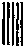 63: Роль картелей (демпинг и борьба с фритредерскими странами) «в течение приблизительно трех  десятилетий»...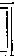 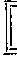 Довод английских протекционистов.   NB[NB: этим вызвано протекционистское течение в Англии, Бельгии  и   Голландии:  67.]66: Брюссельская сахарная конвенция (5. III. 1902;  возобновлена 28. VIII. 1907) положила  конец  со-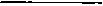 • См.  В. И.  Ленин.  Сочинения, 4 изд., том 22, стр. 248. Ред.73единению вывозных премий (на сахар) государств с таковыми картелей.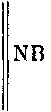 7 2. Крайний протекционизм сближается со свободной торговлей тем, что, затрудняя сбыт внутри страны (дороговизна), дает толчок внешней торговле (ввоз () дешевого сырья и т. п.) (сбывать () за границей, ибо свое население беднеет).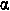 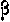 87 — Неверно-де, что «торговые договоры» потерпели «банкротство»...у автора,   пишущего  по  вопросам таможенной  политики, тьма деталей, ненужных, скучных; обхожу их98 — Примеры торговых договоров: аграрная страна нуждается в дешевых машинах (а ее контрагент в дешевом хлебе): болгарский тариф 6/19. III. 1911 — договор Австрии с Германией (1905 г.) (химическая продукция; искусственный индиго и т. п.)(99) — взаимные уступки (торговый договор Германии с Португалией 30. XI. 1908) etc.Подзаголовок главы IV, «Таможенные войны»:118 — «примеры значительного полезного воздействия отдельных таможенных войн в смысле развития международного товарооборота»... русско-немецкая война 1893/4 г., — французско-швейцарская 1893/5 г.Швейцарии и Испании в 1906 г. (с июня до 1. IX. 1906) (привели к понижениям ставок)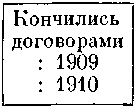 Австрии с Румынией (1886—1894) »       » Сербией     (1906—1910)127. Таможенные войны становятся реже, но их  роль играют угрозы, переговоры etc.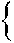 145. Свободная торговля в Англии опиралась и на ее военную мощь (флот) и колонии.Правда, до 1860-х гг. господствовало в Англии равно-Душное отношение к сохранению и увеличению колоний (в 1864 г. даже даром, без политического и экономического вознаграждения, Англия отдала Греции Ионические острова).7414 6 — 8: с 18 8 0-х гг. усилилось приобретение колоний Англией. ((Сравни Г о б с о п.)) Вывоз Англии в ее колонии около 1/3 всего ее вывоза; это не мало и NB: этот вывоз «особенно прибылен»вследствие: (1) помещений капитала   в  колониях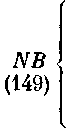 «по с т а в о к» там («общественные поставки») (очень важно!!)«Предпочтительные пошлины для британских изделий в колониях»: (в большинстве колоний)151: для помещений капитала важна и государственная власть (концессии, городские и государственные учреждения etc.) и доверие: в этом отношении(Из факторов «империализма»)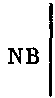 151 ...«служит англичанам» (облегчая инвестирование) «легенда, заботливо поддерживаемая руководящими кругами Британской империи, так же как и английской печатью, несмотря на Ирландию, а также на некоторые мероприятия в Индии, Египте и т. д., — легенда об особенном либерализме и гуманности, свойственных якобы английскому режиму во все времена и всюду». (Писано 1912.) 154: Так же развиты в английских колониях «межколониальные преимущественные пошлины»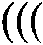 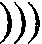 NB: шаг к таможенному союзу всей империи. Мое добавление. Фактический протекторат Англии над Португалией, отчасти Испанией (1901—1910),., Норвегией (с 1905 г.)... Сиам (1860-ые гг. до 1904; в 1904 г. договор с Францией; их общий протекторат)...«Интереснее и быть может еще значительнее, чем названные до сих пор примеры» (Египет, Занзибар...), «когда субтропические или тропические полукультурные страны, после сравнительно коротких, длящихся приблизительно несколько десятилетий, переходных стадий, стали или видимо становятся настоящими английскими колониями, является ряд других случаев. Здесь имеются в виду случаи, когда государство европейской культуры может долгое время, в течение десятилетий и даже столетий, находиться фактически   под   британским протекторатом,75не будучи, по крайней мере формально,  лишено какого-либо внешнего признака полного суверенитета.Наиболее известным и важнейшим примером этого является Португалия. Со времени войны за испанское наследство (1700—1714) Великобритания почти непрестанно выставляла свои морские силы, а иногда и свою сухопутную армию, для защиты европейских или заокеанских владений Португалии от испанских, французских и т. д. нападений и притязаний. Случайные конфликты между покровительницей Британией и покровительствуемой Португалией носили в известной степени характер семейных раздоров... таков, например, британский ультиматум от 11.1. 1890 против тогдашней попытки Португалии установить собственную территориальную связь между своими западными и восточными колониальными владениями в Африке.Во всяком случае, Португалия лишь благодаря поддержке Великобритании может удерживать свои, правда, небольшие, но все же имеющие значение для такого малого государства, как Португалия, владения на западном берегу Индии, в южном Китае (Макао) и на Тиморе, несмотря на столь оживившееся именно в южной и восточной Азии всемирно-политическое соперничество. В португальской Восточной Африке к политическому протекторату Англии над Португалией присоединился даже род таможенного союза с британской Южной Африкой»... (договор 18. XII. 1901)... «Этот таможенный союз оказался, впрочем, до сих пор экономически весьма выгодным для названной португальской колонии, хотя в то же время он представляет и для британской Южной Африки, а тем самым и для Великобритании ценное приобретение как в настоящем, так и для будущего.Этот фактический протекторат Великобритании над Португалией в продолжение своего более чем 200-летнего существования был в высшей степени полезен английской торговле и мореплаванию»... (договор с Португалией в 1703 г.)...«Однако, с тех пор как Великобритания перешла к мирной свободной торговле, она может посредством дипломатического воздействия производить такое влияние на португальский таможенный тариф, какого едва ли в состоянии достигнуть другие страны, даже такими мерами,76как предоставление коммерческих льгот или угроза таможенной войны. Кроме того, благодаря своему положению господствующей державы, Великобритания в состоянии особенно широко использовать все те возможности вывоза и инвестирования, для которых необходимы концессии португальского правительства»... (железные дороги в португальской Африке и т. д.)...«Косвенным образом, опять-таки благодаря своему протекторату над Португалией, Великобритания поддерживает не только свое положение в Южной Африке и свое влияние в государстве Конго, но также свое господство на море, эту прочную опору своего колониального и всемирно-политического и экономического могущества. Так, Португалия предоставляет в распоряжение британского флота свои порты и острова в военное и мирное время как учебные пункты и промежуточные станции для мореплавания, для кабелей и т. д.» (159—161)...*169 — Англия в войне употребляла европейские государства как «отличную пехоту» («по характеристике Бисмарка как «здоровенного дурня» всемирной политики»).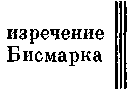 170 — Англия поддерживала отделение Бельгии от Голландии («раздел пополам» Голландии, как своего соперника), чтобы не допустить сильного государства недалеко от Лондона.175—6. Борьба с Россией (Англии) из-за Персии (долгая)  до   соглашения  9. VI. 1908.Борьба с Францией (Англии) из-за Сиама (долгая) до соглашения 8. IV. 1904.178 и след. «4 периода британской всемирной политики» (обозначение их, с. 184):1)	азиатский первый (против России), приблизительно
1870-1885.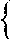 1870 — против  прав  России   в  Черном  море. 1885 — соглашение  о  границах   Афганистана.2)	африканский (против Франции, частью Португалии и
Германии) приблизительно 1885—1902 (1898«Фашода»)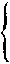 1885 — соглашение о Конго: «независимость» (Англия хотела скушать) 1902 — конец бурской войны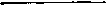 ♦ См.  В. И. Ленин.  Сочинения, 4 изд., том 22, стр. 251.  Ред.773)	азиатский второй (против России):  приблизительно
1902—1905.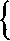 Договор  с  Японией  1902.   Японо-русская  война 1904/54)	«европейский»   (против   Германии)   приблизительно1903	(«антигерманский») *1903: трения из-за Багдадской железной дороги. 194: Британская империя (с ее колониями) дает: >1/4 международного торгового оборота» (ссылка на II том, приложение IX)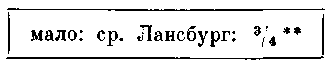 214. Таблица Бухарина + Япония? + Португалия (216) — 2.18 кв.  километров — 13 млн.  жителей.220. Окраины часто занимают особое (таможенное) положение (расстояния слишком велики даже для современной техники).Восточная Сибирь в РоссииФилиппины в Америке и т. п.226. Шесть «особых хозяйственных районов» в России: 1) Польша («вывоз в Россию» говорят поляки); 2) юг; 3) Архангельск; 4) Урал; 5) Москва; 6) Балтика (+ Финляндия).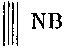 237 ... в 1911 г. «обнаружились» стремления к созданию «Великой Колумбии» в северной части Южной Америки против Соединенных Штатов.237 и др. Сплочение в одно хозяйственное целое современных гигантских мировых государств есть-де «приближение» к «универсальной свободной торговле».«Уже в 18-м веке, вследствие отпадения североамериканских колоний от Великобритании, более дальновидным колониальным народам стало ясно, что такая насильническая колониальная политика» (подавление всякой индустрии в колонии), «которая имеет в виду исключительно лишь действительные или мнимые  интересы  вывоза  фабрикатов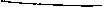 * См. В. И. Ленин. Сочинения, 4 изд., том 22, стр. 282.   Ред. ** См. настоящий том, стр. 52.  Ред.78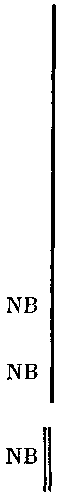 метрополии, не осуществима на сколько-нибудь долгий срок. Это относится, по крайней мере, к областям умеренной зоны с активным сознательным населением, условия жизни которого не очень отличаются от условий жизни народов Европы. Но в тропических и субтропических областях, с населением, стоящим на более низкой ступени культурного развития и обладающим более слабыми военно-политическими силами и энергией, эта старая колониальная политика, хотя и в меньшей мере, еще сохранилась. Правда, в настоящее время она и в тропиках и субтропиках в общем далека от грубого подавления зарождающейся промышленной деятельности; но местные колониальные правительства чаще уделяют более серьезное внимание развитию производства сельскохозяйственного и горнозаводского сырья, чем каким-либо промышленно-политическим вопросам. Однако то обстоятельство, что они, по большей части, могут это делать без большого вреда для хозяйственного развития соответствующих тропических и субтропических областей, имеет тем большее значение, что от этого зависит применимость на длительный срок этой колониальной политики. Ибо при нынешнем остром всемирно-политическом соперничестве и появлении заокеанских великих держав (Соединенные Штаты, Япония), население тропиков и субтропиков, сильно раздраженное насильственной, пагубной задержкой своего хозяйственного развития, имело бы все же в своем распоряжении кое-какие средства создать своим угнетателям затруднения и отбить у них охоту к осуществлению их господства жестокими методами» (240—241).Напр., Англия из Египта все > делает страну, производящую только хлопок (1904 из 2.3 миллиона га обрабатываемой земли в Египте уже 0.6 млн. га под хлопком) и затрудняет промышленное развитие (напр., 2 фабрики для обработки хлопка, основанные в Египте в 1901 г., встретили налог на хлопок, т. е. правительство обложило хлопок «налогом на потребление»!!!) (244—245). «Колониальная политика наших дней». |79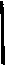 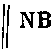 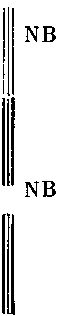 Такова-де вообще «современная» политика в колониях: поощрять производство сырья, а развитие промышленности встречать «равнодушно, если не враждебно» (247).«Однако по отношению к физически и интеллектуально более сильным народам умеренного климата подобная колониальная политика проводиться, пожалуй, больше не может; она возможна лишь по отношению к более слабым народам тропиков и отчасти субтропиков, но и тут ее в состоянии проводить лишь более сильные европейские метрополии, как Великобритания, Франция, Германия. Напротив, Нидерланды, Испания и Португалия отчасти потеряли свои прежние колониальные владения, отчасти обязаны их сохранением лишь доброй воле и взаимному соперничеству более могущественных колониальных держав. Это относится в особенности к господству Бельгии над ее колонией....Но даже самая могущественная колониальная держава Великобритания вынуждена в своей крупнейшей и важнейшей колонии Индии значительно отступить от строгого соблюдения вышеуказанного принципа своей торговой и промышленной колониальной политики, чтобы не сделать свое положение перед лицом пользующейся популярностью враждебной агитации еще более тяжелым, чем оно уже является в действительности» (247— 248)...247, примечание.NB NBамериканцы в Филиппинах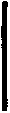 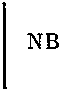 «То обстоятельство, что Соединенные Штаты, несмотря на многолетнюю упорную, кровавую борьбу с восставшими туземцами, предоста-'вили Филиппинам в конце концов парламентское представительство (конгресс) с широкими полномочиями, является хорошим свидетельством колониально-политических способностей североамериканских государственных деятелей. Менее лестным свидетельством этих способностей является, однако, земельная политика североамериканцев на Филиппинах, ведущая к образованию латифундий».80Приемы колониальной эксплуатации: назначение чиновников из господствующей нации; — захват земли ее магнатами; высокие налоги («воспитание к труду»)...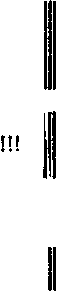 «Для субтропических колониальных народов... как индийцы северной Индии и египтяне, образованные слои которых уже вросли в европейско-американскую цивилизацию, сам по себе факт иностранного владычества является обидой, которая ими переносится с трудом и воспринимается с чрезмерной ненавистью» (249).В Египте население гораздо однороднее (по языку, национальности etc.), чем в Индии, «и страна (Египет) является более европейской, чем, например, некоторые области европейской России» (252).(так же «1/2 цивилизовано» население в Цейлоне, поселениях вокруг проливов («Straits Settlements»), Алжире, Тунисе и пр.) (258).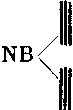 Голландия, как и Англия.., преследует в своих колониях «политику фритредерскую, и в то же время направленную преимущественно на развитие производства сельскохозяйственного и горнозаводского сырья» (259). Германия вела таможенную войну с Канадой (с 31. VII. 1898 до 1. III. 1910) из-за преимущественных пошлин в пользу Англии. Кончилось сохранением этих преимущественных пошлин и таможенным договором Канады с Германией.Большая часть колоний Англии, Голландии, Германии, «насколько можно предвидеть», останется под режимом открытых дверей для всех стран (271). С этим полемизировал Трешер («Преимущественные пошлины» 1908), и Шильдер говорит, что он смягчил свое заключение.Насчет государственных поставок (269—270) обычай всюду: предпочтение «своей» страны.«О б л а с т я м и «открытых дверей»» (старого типа: Турция (до 1908), Румыния, Болгария, Египет, Марокко, Персия; нового типа: Конго, Афганистан) «являются   почти   всегда   независимые  или,   по   крайней81мере, формально государственно-независимые, но большей частью лишь полуцивилизованные страны»... (274).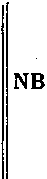 Обычно им недостает суверенитета. Обычно они переходят в руки великих держав: отдельные части этих областей отрываются.«Отдельные области страны «открытых дверей» отрываются от господствовавшего прежде над ними государства и приобретают после более или менее длительного переходного периода полный суверенитет в политическом и хозяйственном отношении; к числу таковых относятся мелкие и средние балканские государства. Это в общем и целом не столь частое явление, как обозначенное под пунктом 1» (274).(3)	Реже всего становятся вполне самостоятельны (Япо
ния).Ad 2. Рост самостоятельности:Япония 1890-ые годы.Болгария 1897—19 0 9 (вполне суверенна!).Сиам именно теперь.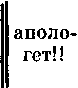 Заглавие § VI: «Поглощение областей «открытых дверей» великими державами: всемирно-экономическая полезность этого исторического процесса, подтвержденная примером Боснии, Алжира,... Формозы, Бельгийского Конго и т. д. ...»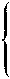 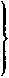 Эти плюсы (как и выгоды самостоятельности бывших областей «открытых дверей»: § VII — автор видит в росте торговли!! И только!! Книга посвящена главным образом таможенной политике).Сиам особенно после русско-японской войны 1904/5 г. развивается к самостоятельности (с. 318 и след.).Рост национального движения в Китае — в Персии — в Арабии — в Египте (с. 329) и т. д. и т. д.§ IX: «Исчезновение областей «открытых дверей» — неудержимый, но благотворный для всемирного хозяйства процесс» (337)... эти области — «полуварварские», большей частью полуцивилизованные... «Яблоко раздора великих держав» (337—8)...Глава    IX.      «Помещения    капитала   за   границей».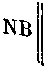 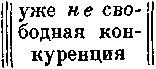 (Подзаголовок отдела I.   «Помещениякапитала за границей как средство содействия экспорту».)82Обычное  условие:   расход  части  займа  на  продукты кредитующей страны («необычайно часто», 342).Примеры: в Париже отклонили заем Болгарии в XII, 1909 г.; - Венгрии в IX. 1910 г,... «именно благодаря этим условиям займа устраняется предельная острота конкуренции на всемирном рынке. Международная конку-ренция заменяется конкуренцией более ограни-ченной; она охватывает лишь соответствующие фабрично-заводские предприятия государства-кредитора и в том числе даже методами, стоящими на границе п о д к у-па*, лишь некоторые предприятия, находящиеся по каким-либо причинам на особенно хорошем счету... например, Крупп в Германии, «Шнейдер э К0» в Крезо во Франции и т. д.» (346).., «Хотя, можпо было бы думать, что нельзя чрезмерно злоупотреблять подобной монополией)},... ибо можно обратиться к другому государству, но на деле выбор не легок... (346)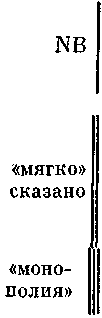 Франция за 2 последние 10-летия особенно часто при-бегала к этому средству.348, примечание,   «накопляемый капитал»...  ежегодно
во Франции     >     3 до 4 млрд. франков
в Германии	5 млрд. франков(Дельбрюк в рейхстаге 12. П. 1911).«Таможенная война» Австрии с Сербией (с 7. VII. 1906 до 24. I. 1911 с семимесячным перерывом 1908/9 г.) была вызвана отчасти конкуренцией Австрии и Франции (обе страны отсталые) в деле военных поставок Сербии: французские фирмы за 1908—1911 гг., по заявлению Поля Дешанеля в палате в январе 1912 г., доставили Сербии за 1908—1911 гг. военных материалов на 45 миллионов франков (350) **. Другой прием:  при займе  (или имея в виду займы)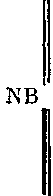 выторговать себе «выгоды» в торговом договоре: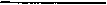 * См.  В. И. Ленин.  Сочинения, 4 изд., том 22, стр. 232. Ред. ** Там же. Ред.83Напр.,   Англия  (мои  выражения  «ограбила»  «прижала» и т. п.)Австрию так по торговому договору 16. XII. 1865
Франция — Россию —	»	—	16. IX. 1905(до 1917)
»        —Японию—	»	—       19. VIII. 1911Иногда страны, занимающие капитал, сами ссужают его другим, «торгуя капиталом»: например, Соединенные Штаты берут у Англии, дают Южной Америке и т. д. и т. д. (с. 365 и след.).Швейцария охотно дает чужим странам (% выше), заводит фабрики в странах протекционистски х и т. п. (с. 367).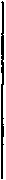 ...«В отчете австро-венгерского консулата в Сан-Паулу (Бразилия) за 1909 говорится: «Постройка бразильских железных дорог совершается большей частью на французские, бельгийские, британские и немецкие капиталы; эти страны при финансовых операциях, связанных с постройкой дорог, выговаривают себе поставку железнодорожных строительных материалов»» (371)... *Отчет австро-венгерского консулата в Буэнос-Айресе за 1909 г. исчисляет капиталы вАргентине(с. 371)британские	8 750 млн. франков (=350 млн. фунтовстерлингов) **французские	    800     »	»немецкие	1 000     »	»—	Иностранные капиталы в Канаде (1910) — 12 687 млн.
франков (с. 373)в том числе 9 765 британские 2190 С. Штатов 372 французские     ——	Иностранные капиталы в Мексике (1886—1907) 3 343в том числе 1 771  С. Штатов 1 334  британские(остальные) немецкие, французские, испанские etc.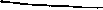 См. в. И. Ленин. Сочинения, 4 изд., том 22, стр. 232. Ред. * Там же, стр. 250.  Ред.84Автор дает таблицу только с. 381—2 (без + и —), остальные цифры (помещения капитала) из «The Statist» лишь в тексте, причем (странно!), давая погодные данные 1870—1911 о ввозе, не перечисляет их по семилетиям!Вывод автора тот, что при неполной точности статистики помещений капитала (нет частных помещений капитала) соответствие (уменьшения перевеса ввоза и увеличения помещений капитала) достаточное (с. 392).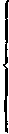 с. 392—3: пять индустриальных стран «определенно выраженные страны-кредиторы»: Англия, Франция, Германия, Бельгия, Швейцария. Голландия «мало индустриальна» («industriell wenig ent-wickelt» (393)); Соединенные Штаты лишь в Америке — страна-кредитор **; а Италия-де и Австрия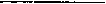 * Так у Шильдера.  Ред. ** См.  В.  И. Ленин.  Сочинения, 4 изд., том  22, стр. 264—265.  Ред.85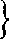 «лишь   постепенно   идут   по   пути   превращения   в страны-кредиторы» (393).II Конец I тома [|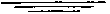 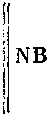 с. 384, примечание. В конце 1910 г. сумма британских помещений капитала за границей = 1 638 млн. фунтов стерлингов (= 40 950 млн. франков) за границей, в том числе в Соединенных Штатах 709 млн. ф. ст. (= 17 725 млн. франков) = 43.3%, + 1 554 млн. ф. ст. (= 38 850 млн. франков) в британских колониях; заграница + частные капиталы + 1 800 млн. ф. ст. (=45 000 млн. франков).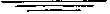 ГИЛЬДЕБРАНД. «ПОТРЯСЕНИЕ etc.»Г ер г ар д Гилъдебранд. «Потрясение господства промышленности и промышленного социализма». 1910 (Иена).Свод (большей частью набор) цифр об «увеличении промышленной самостоятельности крестьянских стран» (с. 88) — «собственное промышленное развитие стран, остававшихся до сего времени крестьянскими» (138)...§ 11. «Китайская опасность»... К 1920—1925 г. Китай-де зайдет ого куда etc. etc....«Промышленная монополия западноевропейской культурной сферы обречена на гибель»... (203)...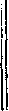 с. 207. Вопрос сводится к тому, сможет ли пролетариат в промышленных странах «заменить или удержать исчезающую крестьянскую базу по обеспечению продовольствием и одеждой»?«На этот ясно поставленный вопрос ответом должно быть резкое, ясное, неумолимое Н е т!» (207).209: нельзя добыть (в Европе) 200 млн. овец15—20 » кип хлопка etc.«Ему (пролетариату) незачем больше стремиться экспроприировать капиталистов, ибо промышленные средства производства уже не могут быть более использованы» (210), а перейти к земледелию он не сможет (211)...86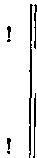 «Тем самым исключается возможность демократического социализма в смысле единого и замкнутого регулирования всего производства ничем не владеющей и над всем господствующей массой.., Гораздо вероятнее, чем господство промышленной демократии над крестьянским производством, — господство крестьянской демократии над промышленным производством» (213). «Однако, совершенно невозможным оказалось ждать осуществления демократического социализма со стороны промышленной демократии,  если признать: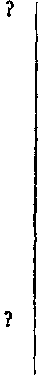 1.	что в важнейших отраслях органического про
изводства крестьянское хозяйство сохраняет за
собой первенство;2.	что масса крестьян придерживается основ
частного хозяйства;что крестьянским странам естественно стремление вовлекать в свою сферу возможно большую часть промышленного производства;что при господствующих условиях международ-ной конкуренции, особенно после вступления Китая, составляющего четвертую часть всего населения земного шара, в мировую хозяйственную систему и после превращения других прежде аграрных стран в промышленные государства, они могут совершенно свободно распоряжаться своими промышленными доходами, которые уже не ими самими были монополизированы (215);5. что, напротив, промышленные государства в своем снабжении сырьем для производства предметов питания и одежды все в большей мере зависят от иностранной крестьянской базы» (216)...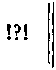 ...«Несчастье заключается в том, что индустриализация Востока после проникновения в него технической культуры Запада может произойти гораздо быстрее, чем аграризация Запада с его промышленным сверхнапряжением и, можно спокойно сказать, с его промышленным — вырождением» (219)...«Аграрные воспитательные колонии» (224) — «внутренняя крестьянская колонизация» (225) — вот  «средства»   автора.87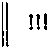 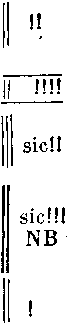 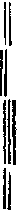 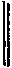 Заключение (т. е. последняя глава): «Соединенные Штаты Западной Европы» (229)... *Африканские народы «на необозримое время вперед» требуют «руководства и воспитания» (232)••• «против китайско-японской коалиции» через 20—30 лет даже России + Англия + Франция трудно будет (231)...возможно «великое исламистское движение» в Африке! которое будет «одновременно и революционно и реакционно» (233).«Задержать» (с. 233 in fine) такое движение — «насущный  интерес»   Западной   Европы234 — «поэтому» «совместное действие» «всех западноевропейских государств в Африке» необходимо234 — чтобы Россия (+Япония, Китай, Соединенные Штаты) примкнула к соглашениям (о разоружении и прочее) безнадежно, — надо з а-падноевропейским  нациям  сплотиться.235: Надо «замедлить» (verlangsamen) «темп образования капиталов в Западной Европе»... «умерить» «промышленный темп»... «усилить крестьянскую базу»... ... таможенный союз... прогрессивно-подоходные налоги etc...236	пошлина на хлеб нужна, но «умерен
ная».— демократический союз рабочих (долой «коммунистические утопии») и крестьян (238).— «само собой», «Соединенные Штаты Западной Европы» нуждаются в сильном войске и флоте.— Англия-де предпочтет примкнуть, чем — оставаться в «империалистской изоляции»...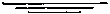 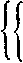 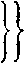 Полезная вещь для понимания тенденций оппортунизма и империализма внутри социал-демократии!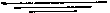 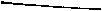 * См. в. и. Ленин.  Сочинения,  4 изд., том 22, стр. 268.   Ред.88П. ТАФЕЛЬ. «СЕВЕРОАМЕРИКАНСКИЕ ТРЕСТЫ etc.»Д-р  Пауль    Т а ф е л ъ,    дипломированный  инженер. «Североамериканские тресты и их влияние на прогресс техники». Штутгарт,  1913. (Автор 7 лет работал в Соединенных Штатах — из предисловия.)По Лифману,«Картели итресты».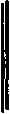 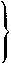 время возникновения трестовс. 1 — Начало трестов  (около) 1880-ые годы. 1900—185 трестов 1907—250  с 7  миллиардами долларовс. 2 — Число акционеров (стальных   акций) >100 0 0 0!!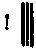 с. 8—9 — В Америке переход был прямо к железным дорогам. «Шоссейных дорог, по которым можно ездить летом и зимою, в Соединенных Штатах и ныне еще нет» (71, прим. 9)... Длинно об экономических условиях и формах трестов. с. 48: «О главнейшем сопернике Стального треста, о компании Джонс и Лафлин в Питтсбурге, говорят, что ее предприятия оборудованы еще более современно, чем предприятия треста. — Акционеры кожевенного треста упрекали правление в том, что дела идут плохо оттого, что оно запустило техническое оборудование предприятий. Американский трест жатвенных машин хвалят за то, что его не отпугивают никакие расходы на оборудование своих фабрик самыми новейшими достижениями техники, чтобы этим уменьшить издержки и тем самым подавить конкуренцию. (Цитируется из «Kartellrundschau», 1910, с. 53 и 902.)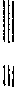 Дальше всего в этом отношении пошел, пожалуй, табачный трест. Официальный отчет говорит об этом: «Превосходство треста над его конкурентами основывается на крупных размерах его предприятий и на их превосходно поставленной технике. Табачный трест с самого своего основания прилагал все усилия к тому, чтобы в широких размерах заменять ручной труд машинным повсюду. Он скупал для этой цели все патенты, имеющие какое-либо отношение к обработке табака, и израсходовал на это громадные   суммы.    Многие   патенты   оказывались89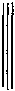 начала негодными, и их приходилось перерабаты-вать инженерам, состоящим на службе у треста. В конце 1906 г. было создано два филиальных об-щества с исключительной целью скупки патентов. Для той же цели трест основал свои литейни, машинные фабрики и починочные мастерские. Одно из этих заведений в Бруклине занимает в среднем 300 рабочих; здесь производятся опыты над изобретениями для производства папирос, маленьких сигар, нюхательного табака, листового олова для упаковки, папиросных гильз, коробок и пр.; здесь же, если есть необходимость, усовершенствуются изобретения» *. («Отчет члена комиссии об объединениях в табачной промышленности». Вашингтон, 1909, с. 266.)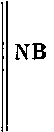 «Совершенно очевидно, что подобная политика сильно содействует техническому прогрессу. И другие тресты, помимо названных выше, держат у себя на службе так называемых developing engineers (инженеров для развития техники), задачей которых является изобретать новые приемы производства и испытывать технические улучшения. Стальной трест платит своим инженерам и рабочим высокие премии за изобретения, способные повысить технику предприятия или уменьшить издержки» **.Кроме конкуренции толчок к техническому прогрессу дают — плохие финансовые условия большинства трестов (вследствие  перекапитализации  (NB)).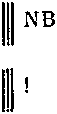 Капитал Стального треста = около 1 миллиарда долларов («1/7 всего национального имущества»). Акционеры получили по 3 акции за 1 старую. (Ср. также Глир в «Conrad's Jahrbucher»,  1908, с. 594.)Надо «заработать» % на эти тройные капиталы!!! Капитал железных дорог = 13.8 миллиарда долларов. Из них около 8 миллиардов фиктивный капитал!! (с. 5 2).Далее. А если полная монополия? (Теперь большей частью () посторонние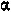 () всемирный рынок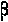 В Соединенных Штатах только почту ведет государство. Все остальное (и железные дороги и телеграф etc.) — частные общества.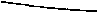 * См. В. И. Ленин. Сочинения, 4 изд., том 22, стр.   192. Ред. ** Там те. Ред.90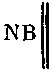 1880—177 телеграфных обществ и обществ по пересылке посылок  с капиталом 661/2 млн.   долларов; 1907—25 обществ с капиталом 155 млн. долларов из   них   6<—> 97.7% общего дохода цена одна и на телеграммы «непомерно высока» по сравнению с Европой (с. 60). Железные дороги в  беспорядке:  Михельсен (большой авторитет!) называет их «анархическими, бесхозяйственными,   неуклюжими,   ненаучными,   недостойными   гения американского народа» (с. 63)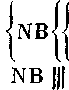 — вагонов очень часто не хватает; при каждом подъеме (1902; 1906), в ряде местностей etc. etc.{    ср. «Conrad's Jahrbticher» (Блюм), 1908, с. 183 }За последнее время техническое состояние железных дорогв Америке ухудшилось: отстали от Европы (с. 63).В   1899   г.   закончилось   концентрационное  движениев железнодорожном деле: к 1904 г. цена поднялась с 0.724цента до 0.780 цента  за тонно-милю  ((!!  с.  62)),Роль техники. Камфара:Миллионы	За 1 фунтфунтов	цена(!!)в 1868 вывоз = 0.6	16.4 доллара1907     »	8.4	168.5 доллара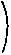 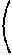 в 1905 г. удалось искусственно воспроизвести;цена упала;  но сырье  (скипидар)   дорогоПоложение трестов шаткое: «колоссы на глиняных ногах»... с. 67 (слова одного американского писателя)... будущее темно...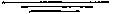 NB.   Часто   цитируется   по   вопросам   трестов   «71 h е j North      American   Review»...    1904;    1908; 1902, с. 779; 1906; 1910, с. 486; || и др.Э. А. Гебер. «Промышленный труд в Японии». Цюрих, 1912. NB. Очень обстоятельная работа.Цитируется И. Грунцелъ. «Ошибка в вопросе о производительных силах»,91«Zeitschrift   fur   Volkswirtschaft,   Sozialpolitik   und   Ver-waltung».  20-й том,  3-й и 4-й  выпуски. Цитируется у Тафеля?? И. Грунцелъ, «Победа индустриализма», 1911.ЗАМЕЧАНИЕ О К. КАУТСКОМ VERSUS ИМПЕРИАЛИЗМ Каутский  об  империализме:        NBКнига Гобсона об империализме полезна вообще, а особенно полезна тем, что помогает вскрыть основную фальшь каутскианства в этом вопросе.Империализм вечно снова порождает капитализм (из натурального хозяйства колоний и отсталых стран), снова порождает переходы от мелкого капитализма к крупному, от слабого товарообмена к развитому и т. д. и т. п.Каутскианцы (К. Каутский, Спектатор и К0) цитируют эти факты «здорового», «мирного», на «мирных отношениях» основанного капитализма и противопоставляют их финансовому грабежу, банковым монополиям, сделкам банков с государственной властью, колониальному угнетению etc., противопоставляют как нормальное ненормальному, желательное нежелательному, прогрессивное   реакционному,   коренное   случайному   etc.Это новый прудонизм 15. Старый прудонизм на новой почве и в новой форме.Мещанский реформизм: з а чистенький, прилизанный, умеренный и аккуратный капитализм.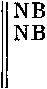 К понятию империализма + искусственная приостановка прогресса (скупка патентов трестами: напр., в этой же тетради пример германских фабрикантов бутылок *),Примерно: NB Империализм =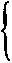 банковый капиталмонополии (тресты etc.)раздел мира.  [Колонии]союз (связь, слияние) банкового (финансового) капитала с государственной машинойвысшая степень концентрации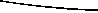 См. настоящий том, стр. СО. Ред.92Е. АГАД. «КРУПНЫЕ БАНКИ И ВСЕМИРНЫЙ РЫНОК»Е. А г а д — С.-Петербург. «Крупные банки и в с е м и р н ы й р ы н о к». «Экономическое и политическое значение крупных банков на всемирном рынке с точки зрения их влияния на народное хозяйство России и германо-русские отношения». Берлин, 1914.  Предисловие помечено: май 1914.Рецензия Спектатора (наивен часто и «преувеличивает значение крупных банков» etc.) в «Die Neue Zeit»,  1915,  1  (33-й год издания),  с.  61  и след.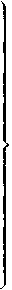 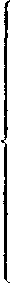 Автор 15 лет служил в России инспектором Русско-Китайского банка. Много обиженного самолюбия непризнанного финансиста, много болтовни (тьма фраз против «дилетантов» и «любителей» etc.).У Агада можно и должно взять цифры и факты, но не рассуждения о предпочтительности английской банковой системы (разделение депозитных банков с краткосрочным торгово-промышленным кредитом от банков спекулятивных), не рассуждения против протекционизма etc. etc. Автор хотел бы «честного», умеренного и аккуратного капитализма, без монополий, без спекуляции, без грюндерства, без «связей» банков с правительством etc. etc.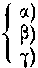 «Сосьете женераль etc.»«Банк де Пари э де Пэи-Ба» («Париба» вульгарно)«Банк де л'Юнион паризьен»... «Парижское банковое трио, которое располагает миллиардами франков и главным рынком которого является Россия, контролирует следующие русские банки: 1) Русско-Азиатский банк, 2) Петербургский частный банк, 3) Соединенный банк, и оно ввело акции некоторых близко стоящих к этим банкам промышленных концернов на парижскую биржу» (55)... *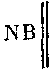 Количество переходит в качество и здесь: чисто банковое делячество и узкобанковский специализм превращаются   в   попытку   учета   широких,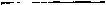 * См.  В. И. Ленин. Сочинения, 4 изд., том 22, стр. 219—220. Ред.93массовых, общенародных и всемирных взаимоотношений и связей (Zusammenhange) — просто потому, что миллиарды рублей (в отличие от тысяч) подводят к этому, упираются в это.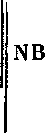 «В течение 1905/6 г. крупные русские капиталы перекочевали в европейские, особенно берлинские банки; но насколько панически повлияло на собственность тогдашнее краткое господство вырвавшихся на волю масс, настолько же быстро она вновь успокоилась, когда реакция с новой силой взяла в руки руководство.В 1907/8 г. мы видим уже обратное возвращение русского капитала, увлекшего с собой новые международные капиталы» (59).с. 59 Депозиты (в млн. рублей)  1906   1908 в 10 русских 614      875 банках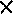 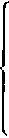  Сибирский торговый; Русский;
Международный;	Учетный;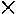 Азовско-Донской;	Частный;«Петропари»?? (= Петербург-ско-Парижский?);Волжско-Кам-ский; Северный и Государственный.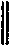 «В приведенных выше цифрах речь идет все же о разнице в 261 миллион рублей лишь на депозитных счетах петербургских банков за оба года, когда дела были в полном застое». (Курсив Агада.)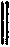 «Если же добавить московские банки и провинциальные банки, далее — «Креди Лионе» и частных банкиров, и деньги, сохраняемые дома, то эта цифра удвоилась бы, и не будет преувеличением допустить, что около полумиллиарда рублей «спугнутых капиталов»» (курсив Агада) «в форме наличных денег потекло в иностранные и обратно в русские банки»... (59)«Но общая сумма «спугнутых капиталов» должна быть гораздо большей.Курс русской 4% золотой  ренты котировался:94а по данным Кредитной канцелярии уплата по купонам изменилась следующим образом:Миллионы рублей за границу   в России       1908   202  —   195   1910   175   —   233Эти цифры, конечно, не позволяют сделать достоверного заключения, ибо курс валюты в то время значительно колебался, и инкассо в рублях в России могло иногда быть выгодным.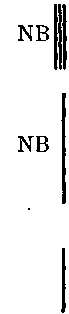 Все же можно заключить, что значительная часть сумм, посланных за границу наличными деньгами, возвратилась в Россию в форме русской ренты. Если положить на это лишь 500 млн. рублей, то сумма «спугнутых капиталов» повысится до миллиарда рублей в круглых цифрах» (60).... «Опасность падения курса рубля была предотвращена и приближавшееся в конце 1905 г. к кризису финансовое положение было спасено, когда русский синдикат в Париже при участии английского денежного рынка взял на себя 5% заем весною 1906 года.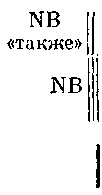 Тем самым казна правительства опять получила около 1 миллиарда рублей наличными. В следующие спокойные годы 1907—8 банковое дело и государственная казна были в очень благоприятном положении, т. е. была свободная наличность, силою фактов мышление получило сильную встряску и теперь могло быть на реальной базе создано нечто разумное — стоило только захотеть. На торговлю и промышленность оба эти года также повлияли благотворно и принесли улучшение и оздоровление. Частная промышленность, т. е. та, которая существовала независимо от государственных заказов (нефть, сахар, текстиль, бумага, лес), осталась совершенно здоровой, и лишь рабочий вопрос принял теперь совершенно другой, т. е. политический характер» (61)...«Переходные 1905/8 годы побудили многих из русских капиталистов депонировать свои ликвидные деньги в германских банках»... (см.  выше).95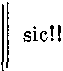 «Дело дошло тогда до того, что один из самых консервативных (и самых независимых) русских банков покупал в качестве резерва для непредвиденных случаев прусские консоли.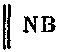 Русские банки были в то время (1906) не очень богаты наличностью. — Сильное крестьянское движение причинило в деревнях много ущерба; рабочие же в городах оставили торговлю и промышленность относительно неповрежденными. Известен тот факт, что, несмотря на многочисленные стачки, имело место лишь немного актов саботажа против частной собственности и товарных складов, принадлежавших торговле и промышленности (саботаж в Баку должен быть отнесен на счет армян и татар) (помимо грубых нарушений порядка на железных дорогах, которые нельзя однако приписывать свободным рабочим).NB. Автор, конечно, архибуржуа и националист по своим политическим симпатиям!В действительности тогда протесты векселей лишь немного увеличились, что в свое время тем более поражало финансовые круги континента, чем менее они разбирались в тогдашнем (крестьянском) движении» (66).Протесты векселей русских банков по балансам от 1. XI. 1905 и след. (с, 66):Миллионы рублей                              1905    1906    1907    1908    1909    1910    1911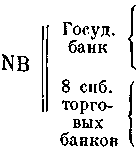 учтенныевекселя     188.8 171.4 215.7 194.3 211.8 243.8
из них
протестовано    3.9     1.5     1.6     2.1     2.6     l.1
учтено
векселей	352.0  З76.0  445.0 523.0 677.0 788.0из них
протестовано	4.9     2.2     2.6     5.2     2.9    4.1«Берлинские финансовые круги особенно ослабили свои отношения с русскими частными промышленными предпринимательскими кругами в 1905/6 гг., т.е. именно тогда, когда к ним притекали круп-ныe суммы наличных денег со всех концов России,96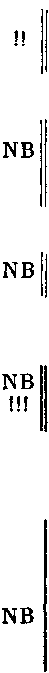 Лодзннские ткацкие и прядильные фабрики (большей частью немецкие предприятия) до того времени зависели главным образом от берлинского финансового рынка и всегда были хорошими клиентами; тем не менее берлинские банки отказали именно этим фирмам в значительных кредитах и довели некоторые предприятия до того, что они не только существенно сократили производство, но что даже консорциум очень богатых лодзинских текстильных промышленников отправился на Кавказ, чтобы принять участие в тамошних горнозаводских предприятиях и искать связи с лондонским и даже нью-йоркским рынком. Этой связи помешали главным образом погромы, имевшие место в то время» (67)......«Нужно иметь в виду, что потери России в японской войне, включая Порт-Артур, Дальний и южную часть Китайско-Восточной железной дороги, составляют приблизительно 4500 миллионов рублей, т. е. половину государственного долга, по которой таким образом русские крестьяне должны платить проценты и погашение, не получив в руки капитала» (72).Из главы V: «Участие немецких крупных банков в петербургских банках и т. д.»Как «Дейче банк» вводит в Берлине акции «Сибирского торгового банка»?...««Дейче банк» держит новые акции иностранного предприятия целый год в портфеле и размещает их с 50% посреднической прибыли на берлинской бирже. Публика платит 193 за 100»... (74) *так как «при этом «немецкий» крупный банк спокойно и быстро зарабатывает (на курсе)»... (74)...«Но так как «Дейче банк» предоставил акции берлинской публике по 195%, а позднее еще дороже (ныне курс равен 230 при 15% дивиденда — прибыль на капитал, следовательно, составляет 61/2%). то правление банка в Петербурге должно прежде всего удерживать дивиденд постоянно на том же уровне. Заграничный банк безусловно требует этого. Это — единственное требование, предъявляемое им вообще. — Как  это  делается,   это  ему  совершенно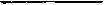 • См.  В. И. Ленин. Сочинения, 4 изд., том 22, стр.  220.  Ред.97-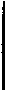 безразлично, а результатом является дикая биржевая спекуляция и гнилое грюндерство, к чему петербургские банки прямо принуждаются под давлением «системы участий»» (77).«В   счетном   отношении  данная   операция   с   немецкой точки зрения имеет следующий вид:Увеличение капитала с 1906/7 г.: 16 000 000 рублей — номинального   акционерного   капитала по среднему курсу около 200 (введение на берлинской бирже) 10 000 000 — из эмиссий на счет резервов 26 000 000 — всего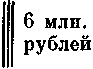 32 000 000 — действительный капитал по 200 6 000 000 рублей — разница — посредническая прибыль   в   пользу   «Дейче   банк»   и   его контрагентов» (78)...*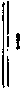 ...«Таким образом «Дейче банк» в данном случае предоставил немецкой публике в форме акций около 32000000 рублей с тою единственной целью, чтобы ему, «Дейче банк», попала в карман иудина мзда в несколько   миллионов разницы в курсе» (78).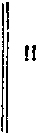 На генеральном (общем) собрании акционеров Сибирского торгового банка 23. III. 1913 маленькая группа акционеров с присяжным поверенным Бибиковым во главе протестовала против решений этого общего собрания. («Биржевые Ведомости» № 14017, 21. II. 1914; «С.-Петербургская Газета» №51, 22. II. 1914; «С.-Петербургская Газета» № 54, 23. II. 1914.) Протестанты доказали... «что главный директор банка (некий Соловейчик, находящийся в родственных отношениях с одним из директоров «Дейче банк») записал на свой собственный текущий счет субсидии правительства в сумме 7 миллионов рублей и использовал эту сумму для того, чтобы закупить акции своего собственного банка и добиться этим большинства голосов для своего переизбрания» (79)... «Если иметь в виду, что здесь работают именно немецкие капиталы и что этому способу ведения дел протежирует знаменитый «Дейче банк», то приобретает большее значение тот вывод, который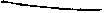 См.  в.  И.  Ленин,  Сочинения,  4 изд., том 22, стр. 220. Ред.. 98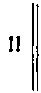 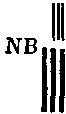 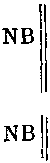 я стремлюсь доказать в этой книге, а именно, что «система участий» мешает даже серьезной русской стороне внести солидность и порядок в ведение дел столь важных для России кредитных учреждений. «Дейче банк» имеет возможность, конечно, создать себе большинство голосов, однако русские акционеры, также участвующие в этом банке, никогда не получат достаточного большинства голосов для того, чтобы практически провести вполне справедливые   желания и разумные  воззрения» (80)....«С 1906 г. еще усиливается дальнейшее и более крупное немецкое финансовое участие в «Русском банке для внешней торговли», называемом Русский банк, и в «С.-Петербургском международном торговом банке», называемом Международным; первый примыкает к концерну «Дейче банк», второй к «Дисконтогезельшафт» в Берлине. Оба русских банка работают на 3/4 немецкими деньгами (акционерный капитал) *. «Русский банк» и «Международный» являются двумя наиболее значительными русскими банками вообще. Оба очень спекулятивны»...  (82)Увеличение капитала в млн. рублей (с, 84)Капиталы	Резервы1906     1912	1906      1912Русский банк	     20 —50(+30)         3— 15 (+12)Международный      24 — 48 (+ 24)        12 — 24 (+12)
44     98   +54	15     39   +24** = 78 + 32 (Сибирский банк)= 110.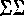 Эти банки получили «в общем с 1906 г. 110 миллионов рублей акционерного капитала, причем посредническая прибыль в несколько миллионов рублей перешла в кассу контрагентов» (84)...с. 97... «за что («The Times Russian Supplement») во всяком случае платят субсидии из русского министерства финансов»...8-я глава: «Общая сумма работающих с иностранным участием с.-петербургских банков и некоторые примечания к цифрам».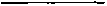 * См. В. И. Ленин. Сочинения, 4 изд., том 22, стр. 219—220. Ред. ** Там же, стр. 220. Ред.99100«Тогда (1911) русская Кредитная канцелярия [NB: в других местах: ее директор Давыдов] дала русским банкам для биржевой операции в Париже и Петербурге сначала 120 миллионов франков, а позднее еще ссуду, всего около 100 миллионов рублей, в качестве пособия для дикой банковской спекуляции, зашедшей в тупик (официально это называлось: для стабилизации курса русских государственных бумаг)»... (86)...с. 121:.. в 1912г. у всех русских торговых банков было 5 4 8 филиалов...Рост «обществ взаимного кредита» (с. 122)(136 и др.) Русские министры финансов назначают директоров банков (часто из чиновников), — через «Кредитную канцелярию» выдают миллионы в субсидии банкам и т. д.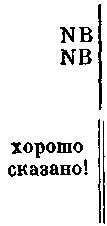 «Это разъясняет деятельность тех петербургских банков, которые, будучи по видимости «русскими», по источникам средств «иностранными», по способу ведения дела — «дилетантскими», а по риску — «министерскими», выросли в паразитов русской хозяйственной жизни. — И этот прецедент» (рассказ был о Сибирском банке etc.) «стал ныне принципом для организации петербургских банков. Берлинские и парижские директора крупных банков считают свои интересы защищенными, рассматривая как гарантию101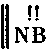 прямые субсидии Кредитной канцелярии в пользу петербургских банков,актив русского министерства финансов (около 60% его в Париже и 40% в Берлине)» (137)...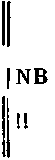 «Министерство финансов передало Русско-Китайскому банку» [автор в нем служил!!] «ряд гарантированных государством эмиссий с целью доставить банку необходимые наличные средства, не заботясь об их применении. Так, например, оно передало банку эмиссию в Европейской России железнодорожных облигаций, гарантированных правительством, и доход поступал сперва в кассы банка. Железные дороги нуждались ведь в деньгах лишь постепенно в течение 4—5 лет (пока они строились), а банк тем временем имел деньги в своем свободном распоряжении и, помимо того, зарабатывал на эмиссиях. Эта операция привилась, так как она повторялась по нескольку раз каждый год» (149).(облигации 4-х железных дорог на сумму 12.8 млн. фунтов стерлингов = около 120 млн. рублей.)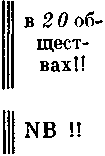 «Директор (в то же время председатель) банка вступил помимо того в качестве члена правления в ряд больших железнодорожных и промышленных обществ (ныне приблизительно в 20), которые также должны были держать свою свободную наличность на текущем счету в банке, зная, что министерство финансов сильно заинтересовано в банке и поддерживает его» (149).Так делаются «дела»...Это в 11 главе: «Слияние Русско-Китайского банка и Северного банка (Русско-Азиатский банк) и протест против этого на общем собрании 1910» (с. 147):(протест этот внес сам автор)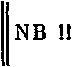 «На общем собрании Русско-Китайского банка, которое должно было утвердить слияние, присутствовали,     большей    частью,    чиновники102Государственного банка и Кредитной канцелярии, на имя которых было передано право голоса»... (153). Автор   внес   «особое мнение»,   внесенное   в протокол собрания 30. III. 1910 (с. 154).«Система участий — бессмыслица» — это заявил и доказывал автор в своем протесте... (с. 154)«фузию» провели французские банки («Банк де Пари э де Пэи - Ба» + «Сосьете женераль»), которые были «заинтересованы» в Русско-Китайском банке, видели его плохие дела, хотели «выпутаться» и надеялись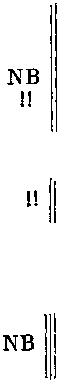 «посредством объединения» (обоих банков в один — «Русско-Азиатский») «создать настолько крупное «русское» учреждение, что русское правительство было бы вынуждено «поддерживать» банк, образованный путем слияния, при всех обстоятельствах» (с. 151).«При слиянии акционерный капитал был снижен на 33%, и эти суммы были записаны на счет резервов; таким образом банку был придан такой вид, как будто резервный капитал создан хорошим ведением дела, и в то же время новому правлению была дана возможность в будущем распределять полностью всю прибыль (!) на уменьшенный капитал по более высокому проценту, так как резервный капитал сразу достиг размера, предусмотренного законом, как максимум, а на него-то не нужно было начислять процентов. Даже против этой манипуляции сами акционеры были беспомощны, ибо они сидели во Франции, тогда как общие собрания происходили в Петербурге»... (152)...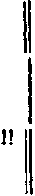 ...«Читая ныне, например, объявление Русско-Азиатского банка, в котором сказано: Акционерный капитал — 45 миллионов рублей, резервный капитал — 23.3 миллиона рублей, каждый непредвзятый читатель получит впечатление, что резерв возник из заработанных денег, т. е. благодаря хорошему ведению дела. В действительности же он возник за счет акционерного капитала, вслед-, ствие плохого ведения дела. Оба банка были при их объединении без резерва» (153)...103А этот банк, имея 120 филиалов (!!), на деле имеет слишком мало капитала (баланс 7 8 5 млн. рублей при капитале 731/2 млн. + резервы — 1. X. 1913) — «риск этой перегрузки ложится на Кредитную канцелярию»  (153).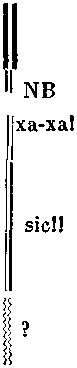 ...«Далее, ведь совершенно ясно, что вследствие «системы участий», посредством которой акционеры держатся в стороне от всякой оценки ведения дела их правлениями, ибо между ними и предприятием стоят всемогущие (иностранные) крупные банки, грабящие обе стороны путем более или менее «замаскированных комбинаций», дирекция предприятий составляется произвольно и в частных интересах, и в конце концов всякий дилетант становится директором банка» (156—157).Правление Русско-Азиатского банка состоит из «одного бывшего русского бюрократа (главного директора и председателя банка), одного бывшего русского губернатора, одного бывшего французского дипломата, одного бывшего французского юриста»   (158)вся-де эта критика писана осенью 1913 г. и «устарела» в связи с высочайшим рескриптом от 30. I. 1914.дипломатия?Соединение депозитных и спекулятивных банков вредно, потому что оно-«связывает»  производственные  средства   страныведет к повышению цей, синдикатам и т. д.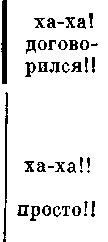 «Если бы в банковых отношениях были созданы ясность и порядок, то хотел бы я видеть, как могли бы существовать тресты, монополии и синдикаты» (179)...«Пусть будет определено законом, что фирмы, заключающие между собою соглашения, посредством которых наносится ущерб потребителям путем устранения конкуренции (нечестная конкуренция), не пользуются официальным банковским кредитом, т. е. не имеют также права выпускать новые эмиссии, и монополии104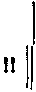 и синдикаты очень скоро должны будут распасться» (180).Субсидии     Кредитной      канцелярии (с. 202 и 204) с.-петербургским банкам доходят до   8 0 0—1 0 0 0 миллионов рублей *. Кредитная канцелярия... «заключает в себе клавиатуру всего   кредитного   дела   в   империи».   «Это   бюрократический   аппарат   без   устава   и   без  общественного контроля» (200)....«В 1910 году она была... реформирована, и с того времени задачей ее является «объединение» деятельности всех кредитных учреждений государства **, и «она является связующим звеном между ними и биржами»»... с.-петербургские банки дают ей отчеты каждые 8—14 дней и подробнее каждые 3 месяца (201). 4 «вида» этих субсидий ***:Млн. рублей(1)	Прямые наличные платежи (банкам) из
вспомогательного фонда до	        150Вклады в иностранных банках (как скрытое обеспечение)	       450«Предоставление гарантированных государством эмиссий»	        150(4)	«Учет финансовых векселей (обоюдных и
дутых векселей) с жиро иностранного бан
ка или без него»	     около 50 = 800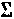 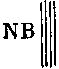 «Депозиты — 1 648 млн. рублей плюс 800 субсидии— составляют 2 448 млн. против 5000 млн. общей суммы свободной оборотной наличности страны, по данным господина Давыдова (Кредитная канцелярия), т. е. ...половина оборотной свободной наличности Российской империи твердо увязла в международных спекулятивных банках в силу системы участий. Прежде чем эти деньги опять будут собраны (и возвращены в обращение), могут пройти годы»... (204)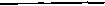 * См. В. И. Левин.  Сочинения.  4 изд., том 22, стр. 226.  Ред. ** Там же. Ред. * • * Субсидий Кредитной канцелярии. Ред.105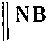 Глава 15 (с. 210): «Соотношение сил международных банковых трестов на русском рынке»...«Баланс мощности с.-петербургских банков (система участий)» (с. 211).{Таблица стр. 211—212 полностью.}«Распределение этой мощности между тремя заграничными группами банков примерно следующее: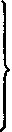 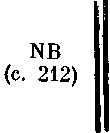 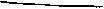 Французское банковое трио плюс 5 петербургских банков	55%Немецко-берлинские   «Д»   банки плюс 4 петербургских	35%Английско-лондонские синдикаты плюс 2 петербургских	10%»** См. В. И. Ленин. Сочинения, 4 изд., том 22, стр. 220.  Ред.106...«Распределение материальных обязательств (все в номинальных ценностях) выражается, напротив, так:(в млн.a)	Заграница	рублей)Эмиссии	 1 509Банковые требования  (исключая контртребо
вания  Кредитной канцелярии)  около	   300Участие в акционерном  капитале банков	 295»        в других акциях (система участий)	 500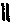 2 604b)	РоссияЭмиссии, депозиты и разные	4 831Кредитная   канцелярия   (без  последнего же
лезнодорожного займа)	    800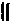 5 631  = 8 235»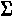 «Ясный смысл этой статистики пропорций тот, что меньшинство в 1/3 экспортирующих капитал стран господствует над большинством в 2/3 России, как страны, импортирующей капитал (— с. 213—), и притом в такой форме (субсидии, синдикаты, картели etc.), что оно не в состоянии защищать ни своих собственных интересов, ни чужих. Вследствие этого частные интересы last not least * нескольких дирекций крупных банков господствуют не официально, но тайно и так, что от этого страдают все участники».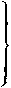 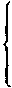 Автор видит в этом причину роста цен, давая даже (с. 213) приблизительный % роста цен 1908—1913, но явно на глаз, это не серьезно, т, е. ненужная иллюстрация,  не доказательство...На с. 214 он дает следующую официозную статистику «Торгово-Промышленной Газет ы»: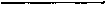 * — последние по счету, но не по значению. Ред.107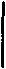 Миллионы рублей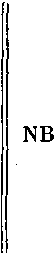 Общая сумма акционерного капитала (начало1914 года)	  3 600плюс промышленные (облигации)	     400»     железнодорожные акции	     1404140
Плюс находящиеся в России государствен
ные займы и гарантированные железно
дорожные   облигации	  6 072» частные ипотечные ценности (закладные)  2 95613 168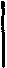 Дескать, с.-петербургские банки суть «искусственно (?) созданные международные денежные тресты»   (215)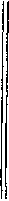 ...«программа современного директора крупного банка совершенно ясна и очевидна; она гласит:«если» забавно(«народник»!)Если нам, крупным банкам, удастся получить господство над производителями и потребителями (посредством эмиссии, кредита и пошлин), то прибыль потечет в наши карманы, и мы господа положения» (курсив Агада) (218),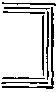 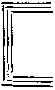 Агад «забыл» мелочь: капитализм и   класс   капиталистов!!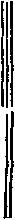 Последствием этого может быть-де «преувеличенное повышение пошлин» и из-за него «открытая вражда на всемирном рынке, которая могла бы привести даже к войне, что также может быть на руку крупным банковым монополистам, ибо благодаря force majeure войны они могли бы почистить свои балансы, причем лично не могли бы быть сделаны ответственными за Убытки» (220)...«даже» к войнеодин из мотивов за войну108На с.  234 автор цитует   С.   Прокоповича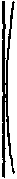 (об условиях промышленного развития России) —капитал   русского   происхождения... 447.2  млн.  рублей = 21.1%,капитал  иностранного  происхождения... 762.4 млн.  рублей = 35.9%,капитал «от продажи фондов» ...915.6 млн. рублей = 43.1% дает 100.1%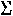 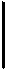 Здесь — говорит     Агад — играет     самую большую  роль «банковый  вопрос,  которого автор (Прокопович) не знает». По вопросу о   торговом    балансе России автор пишет, что перевес актива над пассивом был1909—570 млн. рублей (с. 238)1910-5111911-430_ 1371 *600 — минус платежи по купонам за границей 200 млн. рублей ежегодно771 — «общее превышение за 3 года».«Относительно этой суммы можно, следовательно, сказать, что она отчасти (я предполагаю 500 млн. рублей) обогатила страну наличными средствами свыше нормы благодаря исключительно хорошему урожаю. Эта цифра во всяком случае совершенно ясно показывает, что вовсе не только очень хорошие урожаи были причиною столь огромного по видимости подъема в России.К этому надо еще добавить ввоз капиталов из-за границы по гарантированным и частным эмиссиям около 1509 млн. рублей, которые, однако, лишь в незначительной мере были предоставлены в распоряжение всего рынка в качестве наличных денег (а главным образом расходились по  специальным  предприятиям).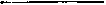 •  Так у Агада.  Ред.109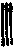 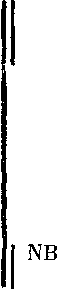 Директор Кредитной канцелярии (Давыдов) определяет прирост свободного оборотного капитала страны (под этим директор понимает частные депозиты во всех банках, прирост наличных вкладов в сберегательных кассах (прирост 576 миллионов наличных денег и ценных бумаг), текущие счета государственных касс в государственном банке, не включая, однако, вкладов государственных касс (Кредитная канцелярия) у иностранных банкиров и долги русских банков за границей), следующим образом:1906 — 2 592 млн. рублей 1912 — 5 000 млн. рублей» (с. 238).Прирост-де = около 2 500 млн. рублей, а ввоз капитала из-за границы около 1 600 + 771 (приток благодаря урожаям) = 2 371 млн. рублей (с. 239) — «приблизительно уравновешиваются»...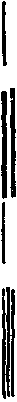 не наоборот ли?«влияние» парижских и берлинских банковвынуждает??«Русское министерство финансов пользуется здесь» (по поводу слишком высокого золотого запаса русского государства) «своей наличностью так же ненаучно, так же мало в согласии с политической экономией, так же антинационально, как большая часть континентальных крупных банков в Берлине и Париже пользуется своими депозитами.-Здесь русские государственные деньги служат для того, чтобы обеспечить влияние некоторых берлинских и парижских банков на петербургские банки (и их русские депозиты), тогда как в то же время производительная хозяйственная жизнь страны ослабляется именно там, где ее следовало бы укрепить» (247).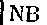 Народный доход («народный бюджет = = сельскохозяйственное производство, т. е. урожай хлебов, и все другие продукты») в России (1913) составляет только 9 миллиардов рублей (249).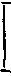 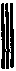 ...«Наивыгоднейшим делом все еще является поднятие производительности и потребления  масс»  (265)  (курсив  автора).«народник»110Как автор критикует   финансовую политику Витте: «И тогда» (Витте) «занимались спекуляциями и комбинациями, а риск сваливали на казну, вместо того, чтобы организовать» (275)..,Спекуляция versus организации:  !!Народник!! idem 281—2 и многие  другие.кто кого!«честный торгашУпрек автора русскому финансовому управлению: «Ни международным спекулянтам не были указаны границы, ни производительно сотрудничающим лояльным иностранцам не было представлено подобающее положение, которым признаются их достижения»  (276). .,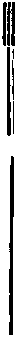 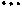 «хорошие» банки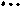 ...«В то же время я еще раз указываю на различие между спекулирующими петербургскими банками фискальные операции) и производительно работающими русскими банками (народнее хозяйство). Нельзя не рекомендовать Волжско-Камский банк, Московский купеческий банк, банки Кноо-па и Вога у, как соответствующие образцы для направления банкового дела по этому пути с тем, чтобы совершенно устранить спекуляцию в депозитных банках»... (280).ха-ха!«Я уже высказал свое сожаление о том, что и Россия втягивается в «денежный оборот цивилизованного мира»» (283).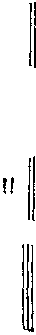 «Всякая переходящая к денежному хозяйству стран а должна будет считаться с могуществом еврейской международной организации», но-де евреи полезны, когда они подчинены: интересам целого, как в Германии, где их таланты введены в рамки «разума и этики» ( 284).хорошо сказано!...«Можно сказать: При нынешних обстоятельствах: дивиденды некоторых крупных банков уплачиваются, как будто бы они являлась незаконной платой за молчание»... (286).111Чтобы «моя» (Агада)-де «программа» была «ненациональна»?? да боже упаси!! я не космополит, я националист (с. 287 и 288), я за самостоятельность каждой нации, за хорошие банковые дела, за успех «гешефта».перл (националист)...«Если подобная программа не «национальна», то я прошу объяснить мне, что же собственно следует понимать под «национальным»? Или, может быть, будут утверждать, что создание и удачное ведение дел, которые долгое время являются рентабельными, не подходят под это понятие?» (288),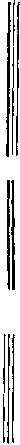 Курсив автора:за «мир» и за(«Соед.Штаты Европы»)«Изменение континентального крупного банкового дела является тем самым вообще первым условием хозяйственно-политического соглашения в Европе, а это вполне соответствует интересам народов» (290)и последняя фраза книги:угроза «всемирной войной»«И мои заключительные положения гласят так: Если европейские (континентальные) великие державы будут непоколебимо продолжать свою «испытанную систему», то они будут вынуждены к ее изменению всемирной войной. Свобода денежного рынка и свобода всемирного рынка — путем войны или благоразумия — пусть выбирают и имеют в виду, что руководящие классы Европы несут всю ответственность».КонецБАЛЛОД. СТАТИСТИКАПроф. д-р   Карл   В а л л о д.   «Основы ста- II Баллод
тистики». Берлин, 1913,		—Очень хорошая, видимо, сводка цифровых данных, причем всего > автор интересуется статистикой производства {количество продуктов) — ср. Атлан-тикус!! —Баллод считает в Германии 2  железных  раба (машины) на 1  работника112Англия§ «Техническая производственная сила».Неполон.(паровые) машиныпар  вода    Элек
тричс-
Германия (1907) в промышленности	ство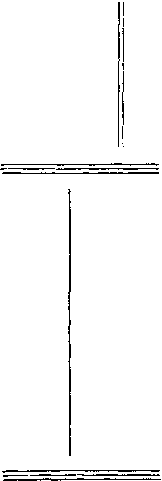 8.8 млн. лошадиных сил	(7.3 + 0.9 + 1.5)Америка (С. Штаты) в промышленности  16.0 млн. лошадиных сил (14.2+ l.8+?)Англия (*) (1907) в промышленности 10.7 млн. лошадиных сил(*) Цифры для Англии из журнала «Die Bank», 1913, с. 190 — по данным «министерства торговли». Итоги «ценза производства» для промышленности (всей). Валовая продажная цена = 1 765 млн. ф. ст.; стоимость сырья = = 1 028 млн. ф. ст.; переданные работы = 25 млн. ф. ст. Чистая стоимость [1 —(2 + 3)] = 712 млн. ф. ст. Число рабочих = 6985 тысяч. Машины = = 10 755 тысяч лошадиных сил. [ + В земледелии стоимость = 196 млн. ф. ст.; рабочих 2.8 миллиона.] Весь капитал (в промышленности) = = 1 500 млн. фунтов стерлингов.Всего + локомотивы 13 млн. лошадиных сил (1895)Количество   водяных сил:млн. лошадиных силШвейцария        11/2—3
' Швеция+ Нор
вегия	8 (около 28 млн.)Финляндия        4    —6 (с. 255)Ниагара	4    —5 (только 1/10 использована)Водопады Конго    (Африка) —              28Южная Амери
ка (??)	1     —2ОТТО.  НЕМЕЦКИЕ БАНКИ ЗА ОКЕАНОМД-р Вальтер Оmmо. «Переем займов, операции немецких крупных банков за океаном по учреждению и участию» Берлин, 1911.113(Перечень каждого предприятия и таблицы с указанием «участий» крупных банков; часть I по континентам и странам; часть II по банкам. Сырье.)В отдельных предприятиях иногда показаны %% участия английских и французских, североамериканских групп, но сводки нет.На с. 2 4 5 таблица: «Весь функционирующий капитал германских заокеанских банков» (10 банков) (сокращаю из погодных данных):1889—	45.6 млп.	марок1890—	41.3 »	»
1900 — 206.5 »	»
1905 — 329.3 »	»
1908 — 607.1     »	»ДИУРИЧ. ЭКСПАНСИЯ НЕМЕЦКИХ БАНКОВ ЗА ГРАНИЦЕЙЖорж   Д и у р и ч. «Экспансия немецких банков за границей,  ее связь с  экономическим развитием  Германии». Париж (и Берлин), 1909 (стр. 798). Гигантский том дает тьму данных; часть есть уже у Рис-сера; выбираю еще кое-что:с. 37: По статистике «Der Deutsche Oekonomist» (1906, с. 452) германские банки располагают капиталом в 113 9 4 млн. (свои и чужие деньги).Из них 3 335 группа «Дейче банк»	17 банков2 145       »      «Дрезднер банк»+«Шафхаузеншер банкферейн» 13       »1843       »      «Дисконтогезельшафт»	8       »908        »      «Дармштедтер банк»	6       » 8 231       4 группы	44       »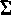 + 4 менее сильные группы«Коммерц-унд дисконтобанк»  = 9 566 = всего около 80%      «Миттельдейче кредитбанк»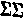 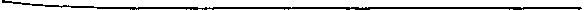 с 84... Французские капиталы, помещенные за границей:     «Национальбанк  фюр  Деичланд» «Берлинер хандельсгезельшафт»114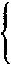 с. 126—7: «Связи крупных немецких банков с промышленными обществами посредством участий в наблюдатель-ных советах этих промышленных обществ» (таблица, составленная Гансом Арендсом и Куртом Восснером по данным «Адресной книги директоров и членов наблюда-тельных советов акционерных обществ», Берлин, 1903); автор дает по индустриям, я беру лишь итоги: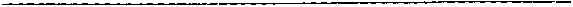 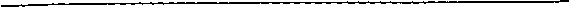 с. 239... Предприятия электрической промышленности за границей (по Фазолъту.. «Семь крупных электрическихс. 2 1 3: Участие важнейших стран в морских телеграф-ных линиях земного шара:115обществ,  их  развитие»...  Дрезден,  1904); беру только о России и итоги (млн. марок);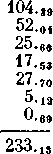 Группа«Сименс унд Гальске»	33.10А. Э. Г	 2.88«Шукерт»	 1.60«Унион-электрицитетсгезелыиафт»	 2.88«Гелиос» 	21.60«Ламейер» 	 —«Куммер»	 — = 62.08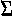 с. 245 и 246. Добыча керосина в Румыниив 1886	 53 000 тонн1907	900 000     »Иностранные капиталы в этой промышленности *jНемецкий	74 млн. франков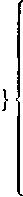 Французский	31,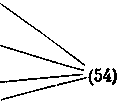 Голландский	22Румынский	16Итальянский	15{ Пример недурнойАмериканский	12.5Бельгийский	„. 5Английский	 3Других стран	 6.5 = 185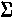 с.  283 и след.Английские колониальные банки:
32 банка ... 2136 отделений	 50.3 млн.  фунтов стерл.   (ак
ционерного капитала)
X 25 = 1257.5 млн. франков
Французские колониальные банки:20 банков 136 отделений**	326.8 млн. франковНидерландские колониальные банки:16 банков 67 отделений	 98.0 млн. флориновX 2(??) = 196 млн. франков((тьма прямо монографических данных о каждом крупном банке и о некоторых заокеанских банках Германии))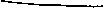 * См. В. И. Ленин. Сочинения, 4 изд., том 22, стр. 236. Ред. ** Там же, стр. 232.  Ред.116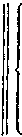 с.  743:   «Дейч-Остафриканишебанк» основан5. I.  1905 4000 акций (= =2 млн. марок)Пара примеров:(с. 6 3 1) «Дейч-Азиатише банк» (в Шанхае) (основан 12. II. 1889)Распределение 5000 акций (по 1000 талеров)1. Дирекция «Дисконтогезелыпафт»		805 акций 250»	банка «Зеехандлунг»		175«Дейче банк»		555 	250Блейхредер		555 	 1005. «Берлинер хандельсгезельшафт»		470«Банк фюр хандель унд индустри»	310«Роберт Варшауэр и К0»		310 	100«Мендельсон и К0»		310 	10010.	Яков Штерн (Франкфурт-на-Майне)	470
М. А. ф. Ротшильд (     »     )		310«Норддейче банк» (Гамбург)		380«Сал. Оштенгейм и К0» (Кёльн)		175 	100«Байерише гипотекен—унд вексель-банк» (Мюнхен)		1755 000«Дейч-Остафриканише гезельшафт»	2 800Дельбрюк Лев	  100«Гансинг и К0»	  100фон дер Гейдт	  1004000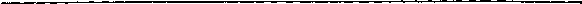 «Дисконтогезелыпафт»		800«Дейче банк»		555«Берлинер хандельсге
зелыпафт» 		470«Дармштедтер банк»		3102135Блейхредер		55аМендельсон		310Я. Штерн		470Ротшильд	„,„		3101645КАУФМАН. ФРАНЦУЗСКИЕ БАНКИД-р Евгений Кауфман. «Банковое дело во Франции». Тюбинген, 1911 (I приложение к «Archiv fur  Sozialwissenschaft  und  Sozialpolitik») *.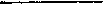 * См. В. И. Ленин. Сочинения, 4 изд., том 22, стр. 202.  РеЭ.117с. 356Те же 3банкас. 37 Французские сберегательные кассы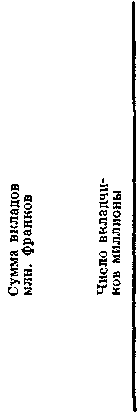 с. 3 6 2 (сокращаю): Развитие французской сети филиалов с 1870 (3 крупных банка: «Креди Лионе»; «Контуар насьо-наль» и «Сосьете же-нераль»)—3 325	7.3-4 274	10.7—4 773(1906)12.5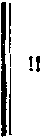 Национальное богатство Франции министр финансов ее определял (по налогам на наследства) в 200 миллиардов франков (1903/05) — ниже действительности.из них   5 5   (27%) у    18 000 лиц (с. 37) 75   (37%) »    45 000     »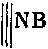 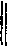 с. 8 5: Экскурс: «Французский  капитал в ценных бумагах»Миллиарды франков	в  годРасчет Тэри (1907).. 61.4 французских.,	11/3,миллиарда (с. 87)NB \||| 38.5 иностранных	1    —вернее-де   71/2   мил-99.9	лиарда франковдо  100 миллиардов франков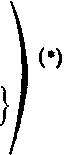 Во всем мире Тэри  считает  (1907)  730  миллиардов франков владения ценными  бумагамив т. ч. 115—130 (Великобритания)110—115 (Соединенные Штаты)      это цифры
100—100 (Франция)	Неимарка60-75 (Германия)	385—420385—420118(*) с. 287, примечание (Е. Кауфман):.. «Таким образом «Дейче банк», при балансовом участии в 72 миллиона марок, господствует над группою акционерных банков, которые в общем располагают приблизительно капиталом в 1/2 миллиарда и чужими деньгами на 11/3 миллиарда» (сравни Лансбург. «Система участий в немецком банковом деле», «Die Bank», 1910, июнь, с. 504)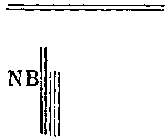 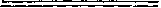 балканские государства (кромеТурции)— 1.0ГЕГЕМАН. ФРАНЦУЗСКИЕ БАНКИК. Г е г е м а н. «Развитие французских крупных банков». Мюнстер в Вестфалии, 1908.Из его таблицы 11 (число отделений — филиалов и депозитных касс — тех же трех крупных французских банков) (с. 47).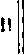 119ГУЛЬФТЕГГЕР. «АНГЛИЙСКИЙ БАНК»О mm о Гулъфтеггер,  «Английский банк». Цюрих,1915.   (Диссертация.)с. 400: Рост депозитов Английского банка (исключаяправительственные вклады) и некоторых частных крупныхбанков:Депозиты (миллионы ф. ст.)Увеличе
ние с 1890
1890	1900	1912	по 1912Английский банк	 32.99	36.96	52.95             60%«Ллойде  бэнк   лимитед»	 19.28	51.02	89.39	364%«Лондон   сити   энд    мидлэндбэнк»	   —	37.84	83.66              —«Лондон джойнт сток бэнк»	 11.62	17.16	33.83	191%«Нэпгаел  провишпел   бэнк офИнгленд» 	 39.59	51.08	65.66             66%Банк Парра	   6.21	24.22	41.68	571%«Лондон каунти энд Вестмин
стер бэнк»	    —	—	81.69              —ЯФФЕ. АНГЛИЙСКИЕ БАНКИЭ.   Яффе. «Английское банковое дело». 1904 («Schmol-ler's   Forschungen»,   выпуск   109).(с. 234/5)по   «Статистическому   словарю»  Веб б. «Дополнение к Мэлхоллу», 1911. Август Вебб.в Соединенных Штатах было 1907 — 23 900 банков, 1 на   3 600 жителей120МЕРЕНС. ФРАНЦУЗСКИЕ БАНКИБернгард М е р е н с. «Возникновение и развитие крупных  французских  кредитных  учреждений».   Берлин и   Штутгарт,   1911.   («Мюнхенские   народнохозяйственные   исследования»,   Брентано   и   Лотц;   выпуск 107.) с. 311: французский капитал в бумагах (те же цифры Неймарка, что и у Кауфмана, см. предыдущую стр. этой тетради) *. Французский капитал в ценных бумагах:Миллиарды франков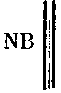 Ежегодное накопление капитала во Франции — около 11/2—2 миллиардов франков по Неймарку (с. 311—2) (Ней-марк), — а по Леруа Больё (с. 312, прим.) даже 21/2—3 миллиарда франков.Сумма  векселей во Франции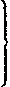 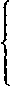 Это — капитал и резервы четырех банков: «Креди Лионе», «Контуар на-сьональ», «Сосьете женераль» + «Креди эндюстриель» (с. 240).в «Банк де Франс» в 1908 году 21.5 миллиона векселей на сумму 12.3 миллиарда франков, с. 2 6 3Капитал     Резервы миллионы франков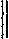 1892—250+   69.51900—500 + 144.71908—575 + 216.2в 4-х банках1881—27.2 миллиарда франков 1890—25.2 (с. 211) 1900—28.9 1907—35.9ВАЛЛИХ. КОНЦЕНТРАЦИЯ НЕМЕЦКИХ БАНКОВ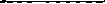 * См. настоящий том, стр, 116—118.  Ред.Пауль В а л л и х. «Концентрация в немецком банковом деле». Берлин и Штутгарт, 1905. («Мюнхенские народнохозяйственные исследования». 74-й выпуск (Брентано и Лотц)) (с. 173).121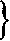 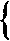 судя по просмотру,  nil после  Риссера,  маленькая работа, кажись, ясная, но беднее гораздо Риссера.ЦОЛЛИНГЕР (МЕЖДУНАРОДНЫЙ БАЛАНС) И НЕЙМАРК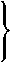 Д-р   Вальтер   Цоллингер.    «Баланс меж
дународных перемещений ценностей».   Иена,   19 14
(«Проблемы всемирного хозяйства» № 18, Лейпциг,
издание   Гармса).
с.   10 6:     h е й м ар к     («Bulletin    de       ср. стр. 17
l'institut   international   de    statistique».       в этой те-
Том XIX, II выпуск, 1912) дает следующие	тради *цифры   эмиссий   ( за   пять   лет) **: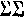 млрд. фр.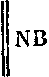 4—5% с 570 млрд.= =22.8—28—25мд.фр.Владение ценными бумагами(с. 223): {А. Неймарк) ***Миллиарды франков
Конец 1908	Конец 1910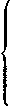 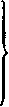 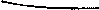 * См. настоящий том, стр. 68—69.  Ред. " См.  В. И.  Ленин.  Сочинения, 4 изд., том 22, стр. 227. Рей. " Там же. Ред.122   Это по Цоллингеру   |В. Цоллингер. «Международное перемещение ценностей и помещение капитала за границей, их влияние на производство и конъюнктуру» в «Zeitschrift fur die gesamte Staatswissenschaft». Год издания 69, выпуск 3.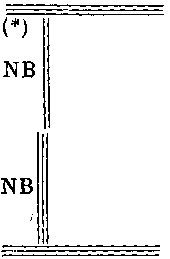 Ср. Фердинанд Моос. «Французские кредитные учреждения и французские и английские помещения капитала за границей». «Jahrbuch fur Na-tionalokonomie und Statistik». 3-я серия, том 39, 1910.Швейцария имеет до 2.6 миллиарда франков «иностранных ценных бумаг» (с. 147)а Франция в Швейцарии — (1903) до 900 млн. франков (148).Швейцарские железные дороги: их бумаги принадлежатмлн. франковФранции — 420 Германии — 67 (с. 150. Цоллингер) Бельгии — 8 Англии ■— 3 Голландии ■—     2 = 500 млн. фр.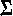 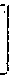 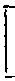 Иностранных рабочих в Швейцарии в промышленности = 24.4% всех рабочих (= 625 299) в  т. ч.   85 866 = 13.7 %    итальянцев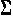 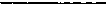 * См.  В. И. Левин.  Сочинения, 4 изд., том 22, стр. 227. Ред.123(с. 108. Цоллингер) Эмиссии в Германии (по «Der Deutsche Oekonomist»)миллиарда марокте же цифры Неймарк, с. 2 3 2Эмиссии  во   Франции   (Цоллингер,   с. III)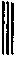 «В конце 1910 г. в мире имелось котируемых и продаваемых на различных финансовых рынках ценных бумаг на 815 млрд. Из этих 815 млрд. продаваемых ценных бумаг от 570 до 600 млрд. являются собственностью подданных различных стран» (с. 223: Неймарк)....«Действительно, не следует смешивать — мы постоянно настаиваем на этом замечании — сумму ценных бумаг, продаваемых, котируемых на одном или нескольких рынках, с той суммой, которая является собственностью капиталистов этих стран. Одни и те же ценные бумаги могут котироваться и продаваться одновременно на нескольких рынках» (с. 203).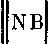 Автор   приблизительно  удаляет   эти повторения, получая 575—600 миллиардов вместо 815 *.с. 201 и след. «Bulletin». Альфред Неймарк. «Международная статистика ценных бумаг».«Bulletin de l'institut international de statistique», c. 201 и след, **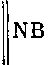 Эта статья Н е й м ар к а есть его 9-ый отчет на эту тему (остальные 8 отчетов помещены в т о-мах IX; XI, 2; XII, 1; XIII, 3; XIV, 2; XV, 2; XVI, 1; XVII и XVIII, 2.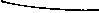 • * См. В. И. Ленин. Сочинения, 4 изд., том 22, стр. 227, Ред. " Там же, стр. 22в—227. Ред.124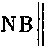 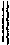 Там же ряд других его статей на ту же тему см.  регистр  в XIX, 3, за все 19 томов 19 томов  (большей частью по 2—3 выпуска) том   1-1885 том 19 — 1911В данной статье Неймарк приводит и погодные данные эмиссий с 1871 г. по 1910; вот они:39; 76.1—39.1 = 37.0:7 = 5.3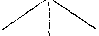 1871	15.6	12.6	10.9   4.2	1.7	3.7	7.9   4.6   9.4   5.5   (1880)[1881]	7.2	4.5	4.2   4.9	3.3	6.7	5.0   7.9 12.7   8.1(1891)	7.6	2.5	6.0 17.8	6.5	16.7	9.6 10.5 11.3 11.9(1901)	9.9	21.9	18.3 14.4	19.1	26.5	15.3 21.2 24.6 26.5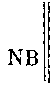 Заграничные  капиталыВеликобритании	   85 млрд. франков (1910) (с. 21С)Франции	   40Германии	    20—25Внешняя торговля (ввоз + вывоз) всех стран в  миллиардах франков1867/8 - 55 млрд. франков     Цифры           	 			Неймана-
1876  - 70    »	»                  Спалларта   (с.   219) 1889  -93 
1910   -132      	      Цифра   Неймарка | (с.   218)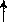 Железные дороги мира (983 868 километров в 1909) стоят около 270  миллиардов  франков (стр. 223).125484.5	886.3	983.8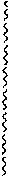 ср. Каутский об «ультра-империализме» 18Забавно, что заключительные слова: § IX озаглавлен: «Международное общественное и частное богатство и всеобщий мир» (с. 225)— ...«Возможно ли предположить, чтобы мир мог быть нарушен?.. чтобы при таких громадных цифрах... рисковали вызвать войну..? ...Кто же посмел бы взять на себя такую   ответственность?»... *«Согласно нашим прежним статистическим данным, сумма государственных фондов и ценных бумаг, французских и иностранных, принадлежащих французским капиталистам, могла достигать следующих цифр»:Млрд.	Из нихфранков	иностранныхГоды: конец 1850—   9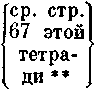 1860— 31		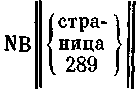 1869— 33		101880— 56		151890— 74		201902— 87 до   90	                      25 до 271910—106 до 110              38 до 40Распределение французского капитала за границей по странам (с.  290):млрд. франков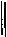 Россия                    10—11*** ||	      Испания и Пор-Англия                                1/2	тугалия	3—4Бельгия и Гол-	С. Штаты иландия                           1/2	Канада	2—3Германия                            1/2	Египет и Суэц	3—4Турция и Сербия      2—21/2	Аргентина, Брази-Болгария, Румыния	лия и Мексика	4—5и Греция                  2—3	Китай и Япония	1—2
Австро-Венгрия         2—21/2	Тунис и француз-
Италия                        1—1 1/2	ские колонии	2—3
Швейцария                         1/2	Е (моя) = 34—431/2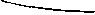 * См. В.И. Ленин.  Сочинения,  4 изд., том 22, стр.  274.  Ред. ** См. настоящий том, стр. 120. Ред.***См. В. И. Ленин. Сочинения, 4 изд., том 22, стр. 230.  Ред.126ТЭЙЛОР. «УПРАВЛЕНИЕ ПРЕДПРИЯТИЕМ»Фредерик У. Т э й л о р. «Управление предприятием» («Shop menagement»)  (перевод и дополнения В а л-л и х с а).  2-е издание.  Берлин,  1912. Валлихс  посетил Америку  в  1911  году.   Пример  «изВифлеемского стального завода» (с. 17);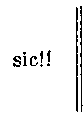 «Не нужно упускать из виду, что сперва придется считаться с известным сопротивлением особенно худшей части рабочих, которая всегда будет пытаться посредством уговоров помешать другим людям, работающим по урочной системе, достигнуть наивысшей производительности» (28). ...«тяжелое   переходное   время   от   медленного   темпа обычных методов работы к быстрому производству, характеризующему хорошее руководство цехом» (29)...с. 9: «Главная задача систематической медлительности в работе заключается в стремлении держать руководство цеха в неведении относительно возможной производительности машин и рабочих.Этот вид искусственного замедления настолько обычен, что едва ли найдется искусный работник на крупных фабриках с обычными системами заработной платы, кото-, рый не проводил бы значительной части своего времени в выдумывании таких методов, чтобы он мог работать возможно медленнее и все же убедить своего работодателя в своем усердии» (9)...127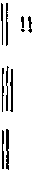 «Автору, хотя он ввел с 1883 свой метод в различнейших отраслях промышленности Соединенных Штатов, никогда не приходилось иметь дело с забастовкою людей, и он думает, что при его введении забастовка только тогда неизбежна, когда большинство рабочих принадлежит к объединению, предписания которого настолько суровы, что не позволяют никому из своих членов работать на иных основах, нежели те, которые предписаны объединением» (25)...Еще пример (с. 33 и след.). Девушки руками браковали шарики (полированные, стальные), открывая шероховатости etc.Введено наблюдение, контроль, «хронометраж», отобраны наилучшие работницы etc, etc, «Оказалось, что до того времени очень значительная часть времени проводилась в болтовне и ничегонеделании, и первым делом наиболее небрежные из девушек были посажены отдельно, а те, которые не поддавались исправлению, — уволены» (35)...(с.   35)	прежде	теперь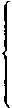 Итоги:  число девушек	120	35
их  заработокв  неделю	15—19 марок	27—35 марок
рабочий день	101/2 часов	81/2 часов
качество   ра
боты	100%	158%«Система функций»   мастеров:I)	в   мастерскойМастера-наладчики работы  (самая  работа)Мастера, регулирующие скорость работыКонтролеры (приемщики)Мастера-надзиратели за общим порядком и ремон-том (порядок).II)	в   бюроРаспределяющие работу (распределение)Раздатчики  (раздача   работы)Нормировщики и таксаторыНадзиратели за общим порядком (общий надзор),128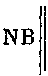 Ошибочно мнение, что фабрика работает тем лучше, чем меньше в ней «непродуктивных» работников (продуктивные = физический труд; «непродуктивные» = надзиратели etc., мастера etc.). Наоборот. с. 50 (§ 133 (281—3)). Лучшие фабрики 1 «непродуктивный» на 6—7 продуктивных. Худшие — 1 «непродуктивный» на 11 продуктивных.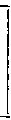 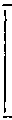 с. 63. Валлихс в превосходной «Тэбор мэнюф-экчуринг компани» (около 100 рабочих; делают инструменты и литейные машины) нашел 1 служащего на 3 рабочих!!!с. 67. Условия «реформы» ((время для нее 2—4 года!!)).., «чтобы был привлечен кадр рабочих исключительно высшей производительности, желающих напряженно работать за высокий заработок»......«чтобы число надзирающих мастеров и служащих выросло по крайней мере вдвое»... (67)...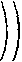 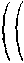 письменные отчеты хотя бы в форме печатных карточек-бланков от каждого рабочего!! не говоря о   мастерах!!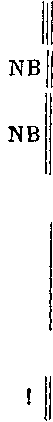 ...«однако все же необходимо еще продолжительное время, пока они (люди) приучатся к упорной работе с использованием каждой минуты, и многие должны выбыть, — те, которые при всем желания вообще не могут к этому привыкнуть» (69)....«возможность стать мастером или старшим рабочим стала значительно более частой, ибо при новых условиях требуется большее число этих должностей» (75).(подманивание и подкуп рабочих п е-р е в о д о м  в  мастерки)Изучения хронометража очень трудны. Например, один инженер (Сэндфорд Э. Томпсон) (с. 81) шесть лет производил их относительно архитектурных работ!!! Наблюдения с секундомером делал он сам и обрабатывал их с 2 ассистентами!! ((Стройка, каменщики, плотники, «бетонирование», выемка земли и пр. и пр.))...«лишь для одной из указанных выше профессий получилась книга в 250 страниц (таблицы и текст)»...129Затем по десятым долям секунды (с. 84) (особые часы) — мельчайшие операции отдельно (отложить лопаты; поднять тачку; везти тачку; поставить тачку; поднять лопату etc. etc. etc.), измерения (куб. м.) размеров тачки, idem — лопаты etc. etc.Для измерения выбирать лучших (91) рабочих и платить им высшую плату (обещая повышение платы)...Еще пример: осмотр и чистка котлов. Автор поручил ассистенту изучить дело. Он был новичок и не сделал ничего. Автор сам лично произвел работу, следя за временем. Оказалось, что много времени теряется, ибо работу производят в «неестественном положении» (99). Были сделаны «защитные подушки для прикрепления на локтях, коленях и бедрах и предусмотрены специальные инструменты для отдельных работ» и т. д. и т. д. (100).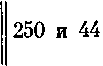 «Над всем этим предписанием» (много страниц: как вести дело, т. е. работу), «когда оно впервые было введено в употребление, много смеялись»... Итог: плата за осмотр и чистку группы котлов в 300 лошадиных сил упала с 250 марок до 44 марок!!!Автор 10 лет работал на Мидвэльском сталелитейном заводе и не имел стачек. Лучшие рабочие не входили в союзы, ибо получали лучшую (высшую) плату.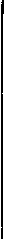 «Фирма преследовала ту политику, чтобы повышать при подходящем случае заработок каждого рабочего и давать выдвинуться всем, кто это заслужил. Велись точные записи о хороших и дурных сторонах каждого рабочего, что было в особенности обязанностью старших рабочих, и таким образом с каждым могли поступать по справедливости. Если в каком-либо предприятии рабочие оплачиваются сообразно их личной Ценности, то объединение с хуже оплачиваемыми не может отвечать интересам лучше оплачиваемых рабочих» (101)...Много бляги о единстве интересов рабочего класса и хозяев etc. Автор за денежные штрафы, как за лучшую меру дисциплины... Штрафы в пользу кассы от несчастных случаев ((от 5 пфеннигов до 250 марок — Размер штрафов и против чиновников и против себя самого!!))...130NBПри  капитализме «пытка или кунст-штюк» только 60 000 рабочихДополнительная глава Валлихса («Достижения последнего времени») — всего-де в Америке около 6 0 000 рабочих работает по принципам реорганизованных заведений (продуманного руководства) (109)...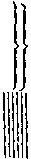 Джилбрет ввел в работе каменщиков и довел число кирпичей на 1 рабочего с 120 до 350 в час (109) (сократив число операций с 18 до 5)...Конгресс назначил комиссию для изучения Тэйлоровской системы (109)...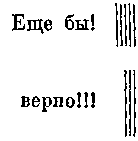 Очень влиятельные рабочие союзы против системы Тэйлора (110)...(Валлихс): ...«Выражение «продуманное руководство» лишь фраза, содержание которой лучше выражается «интенсивною производственною деятельностью»» (111— 112)...Приложение. Дискуссия. Многие указывают, что Тэй-лор ведет «счет без хозяина»: рабочие организации не позволят (119, 116 и др.).с. 129: Оберлин Смит предлагает в школах ввести преподавание  системы  Тэйлора...Конец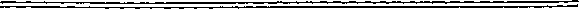 ЗЕЙБЕРТ.   «ИЗ ПРАКТИКИ СИСТЕМЫ ТЭЙЛОРА»Дипломированный инженер   Рудольф   3 е й б е р т. «Из практики системы Тэйлора». Берлин, 1914. Автор провел 8 месяцев в изучении особенно «Тэбор мэнюфэкчуринг компани» (Филадельфия) и обещает подробное практическое описание.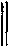 с. 6: «Знатоки германских и американских условий признают без обиняков, что в отношении экономного использования материала германская промышленность ушла далеко вперед по сравнению с американской, но, напротив, в отно-131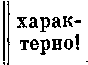 тении экономного применения человеческой рабочей силы Германии еще многому надо поучиться у Соединенных  Штатов»  (7)...«Изучение времени» лучше-де назвать «изучением производительности»: не только время наблюдается, но и лучшие приемы работы изучаются и выводятся (9—10)...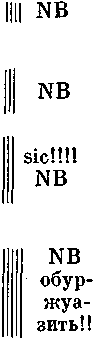 — «Наука о труде» (10)посредством кинематографа изучают движение — косое положение облегчает самовзятие материала (не смотря) etc. etc. «Никаких лишних или нецелесообразных движений» (15).Проводить дело нужно осторожно согласно демократическим нравам Америки (с. 22), чтобы не видели в этом «мучительства» (22)обычно повышение заработка на 1/3, чем рабочий получаетто, что «он ведь уже сам по себе (если + 1/3) стоит на экономической ступени довольно хорошо оплачиваемого среднего торговца или техника» (22)...с. 30:   «5 лет»   «в среднем» длится реформа Тэйлора: «Тэбор мэнюфэкчуринг компани» «гро-   !! зил крах»   под тяжестью расходов на введение системы Тэйлора.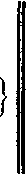 Промышленная компания Тэбора основана в 1890-х годах. В 1904 г. была стачка (на 1/2 выигранная). Дела шли плохо. Тэйлор предложил дать денег, чтобы стать организатором (32). Сошлись. Через 5 лет: увеличение производства на 80% уменьшение издержек на 30% увеличение  заработной   платы   на  25%в 1912 г, 45 рабочих (33)48 (!!sic!!!) чиновников и мастеров ((обычно 1 : 3)) (clerks) (конторщиков, служащих и мастеров)Следуют копии «ключей» (сокращения), формуляров, бумаг, наказов — тьма письменности, архисложной... «талмуд» зовут это служащие (с. 35)...Один служащий занят только изучением производительности (хронометраж), что дает ему возможность хорошо132изучать все движения рук etc., все операции и   улучшать их.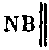 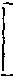 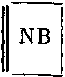 ... «И таким образом в «Тэбор мэнюфэкчуринг компа-ни» не проходит почти дня, чтобы какая-либо работа, благодаря исследованию производительности, не была проверена в своей целесообразности и не могла быть усовершенствована» (107). с.   153:   «Хронометраж и изучение   д в и ж е-ний» = самое «интересное», самое «сенсационное» в системе Тэйлора.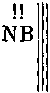 [Часы — часы и сотые доли часа (с. 124). Удобнее.] Трудности введения в Германии:., «в Германии социальное расслоение трудящихся классов является трудностью, которой не следует недооценивать. В Германии академически образованный человек — к неполучившему высшего образования, инженер — к мастеру, мастер — к рабочему обращается по преимуществу в «тоне приказывающего». При системе Тэйлора, где они должны чувствовать себя сотрудниками, этот тон будет уже недопустим» (152)... Годами придется привыкать к «выдвижению рабочих на должности мастеров и служащих»...КонецДЖИЛБРЕТ. «ИЗУЧЕНИЕ ДВИЖЕНИЯ»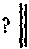 Франк    Б.    Джилбрет.    «Изучение  движения   с точки    зрения    прироста    национального    богатств a».   («Annals  of  the American Academy», 1915, май,  с.  96 и след.) ...«Движения каждого индивидуума, независимо от того, какова его работа, были изучены и стандартизированы... ...При укладке кирпичей движения, употребляемые для укладки одного кирпича,  были сокращены от 18 до 5, с увеличением выпуска продукции от 120 кирпичей в час до 350 в час. При укладывании хлопчатобумажной ткани от 20 до 30 движений были сведены к 10 или 12, с тем результатом, что вместо 150 дюжин кусков ткани укладывались 400 дюжин без увеличения усталости. Изучались движения девушки, наклеивающей этикетки на банки с мазью133для обуви. Ее методы были изменены лишь немного, и в то время как раньше она делала 24 банки в 40 секунд, она затем давала 24 — в 20 секунд с меньшими усилиями. Подобное изучение способствовало сокращению движений не только мужчин и женщин в других профессиях, но также и движений врачей, сиделок, канцелярских работников, словом, движений работников каждого типа подвергнутой изучению работы»... (96—97)Сбор (assembly) шнуровых машин ...«тогда как 18 шнуровых машин собирались одним человеком в день, теперь оказалось возможным одному человеку собирать 66 шнуровых машин в день без увеличения усталости» (97)...Новейший способ = 1) изучение микродвижений... 2) употребление «хроноциклографа» (97)...«Часы, отмечающие микродвижения», помещаются перед рабочим, отмечающие (часы отмечают) «различные моменты времени дня в каждом кадре фильма, изображающего движение» (98)...«Хроноциклографический метод постановки изучения движения заключается в прикреплении маленьких электрических лампочек к пальцам оператора или к какой-либо части тела оператора или материала, путь движения которого желательно изучить»... (фотографируется движение света, его линия) (98).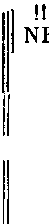 Интерес всего общества эти изучения... «Характерным результатом является постепенное заполнение пробела между школой и фабрикой. Интенсивное изучение движений доказывает, что есть гораздо больше сходства в промыслах и даже профессиях с механической стороны, чем мы когда-либо могли считать возможным. Промышленный мир будет все больше и больше требовать молодых рабочих, обученных   ловкости  пальцев»...   (101)...в народных школах надо учить этому:...««ловкость пальцев», т. е. такая тренировка мышц, при которой они бы легко и быстро отвечали Требованиям  квалифицированного  труда»...Сейчас происходит «огромное расточительство» (102) от разрозненных, повторных etc. «исследований»... «Делом Правительства Соединенных Штатов является учреждение такого бюро стандартизации механических промыслов. Стандарты,   там  установленные  и  собранные,   были  бы134общественной собственностью, и самостоятельные исследователи смогли бы изобретать на основании их дальнейшие стандарты» (103)...прекрасный   образец   технического   прогресса   при капитализме  к   социализму.ЕЙДЭЛЬС. «ОТНОШЕНИЕ НЕМЕЦКИХ КРУПНЫХ БАНКОВ К ПРОМЫШЛЕННОСТИ»Д-р Отто Е й д э л ъ с. «Отношение немецких крупных банков к промышленности, в особенности к металлургической промышленности». Лейпциг, 1905 ({2 4-й том, 2-й выпуск «Schmoller's Forschungen»)).Предисловие помечено: июнь 1905После Риссера нельзя читать: повторения, сырье, фактики, nil новогоЭто относится лишь к началу книги. Видимо, Риссер ее обокрал. Когда речь идет об отношении к промышленности, Ейдэльс богаче, живее, умнее, научнее.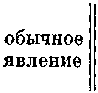 с. 18: Пример: скупка акций (в 1904 г.) фирмы «Гельзенкирхенер бергверксгезельшафт», чтобы выбрать Тиссена в «наблюдательный совет» (!!).с. 57: Число банков (акционерных) и частных банкиров, участвовавших в эмиссиях промышленных обществна 1 банкира	на 1 банкбанкиров        приходится     банков      приходится
эмиссий	эмиссий1871/2       90	4.4	      31	6.11899	34	2.7	16	12.4с.  103: Братья Маннесман продали свои патенты «на трубы без шва» за   1 6   миллионов марок (!)... (1890)... Всякий кризис (1857, 1873, 1900) ведет к концентрации, но 1900 особенно:«Кризис 1900 года застал наряду с гигантскими предприятиями в главных отраслях промышленности  еще  много  предприятий  с  организацией,135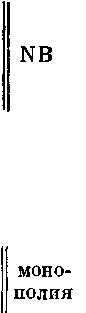 до теперешним понятиям, устарелою, «чистые» предприятия» (т. е. не комбинированные), «поднявшиеся вверх на гребне волны промышленного подъема. Падение цен, понижение спроса привели эти «чистые» предприятия в такое бедственное положение, которое либо вовсе не коснулось комбинированных гигантских предприятий, либо затронуло их на совсем короткое время. Вследствие этого кризис 1900 года в несравненно большей степени привел к промышленной концентрации, чем кризис 1873 года: этот последний создал тоже известный отбор лучших предприятий, но при тогдашнем уровне техники этот отбор не мог привести к монополии предприятий, сумевших победоносно выйти из кризиса. Именно такой длительной монополией, и притом в высокой степени, обладают гигантские предприятия теперешней железоделательной и электрической промышленности благодаря их очень сложной технике, их далеко проведенной организации, мощи их капитала, а затем в меньшей степени и предприятия машиностроительной, известных отраслей металлургической промышленности, путей сообщения и пр.»  (108)... *с. 111: — когда нужно было добиться присоединения фирмы Феникс к «Шталъверксфербанд», то «Шафхаузеншер банкферейн» скупил большинство ее акций и провел решение.Так же «Дрезднер банк» «завоевал» 2 места в «наблюдательном совете» металлургического завода «Кенигс — унд Лаурахютте» (4 года тому назад) и провел, что ему надо было...Роль наблюдательных советов — самая широкая (на деле может быть = правления)...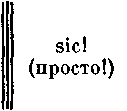 ...«Места членов наблюдательных советов Добровольно предоставляют лицам с громкими именами, а также бывшим чиновникам по государственной службе, которые могут Доставить не мало облегчений при сношениях с властями»... **   (149).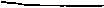 * См. В. И. Ленин. Сочинения, 4 изд., том 22,  стр.  197—19 ** Там же, стр. 209. Ред.Ред.136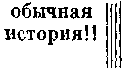 «В «наблюдательном совете» крупного банка встречаешь обыкновенно... члена парламента или члена берлинской городской думы»   (152)... *155 (in fine)... «Но приведенные случаи» (приведен ряд «имен»: Дернбург— директор «Дармштедтер банк», Гвин-нер — директор «Дейче банк») «ясно показывают, что промышленные деятели принадлежат преимущественно к наблюдательному совету обществ той же отрасли или той же области, директора же крупных банков, напротив, представлены в управлении различнейших предприятий»...1. Директор «Шафхаузенгиер банкферейн» член в «наблюдательном совете»   3 3   обществ!! (с. 155).с. 150: пример 3 5 мест членов наблюдательного совета в одних руках...  (35).с. 156: ...«Наряду с этим расширением области деятельности отдельных крупных промышленников и с предоставлением в ведение провинциальных директоров банков исключительно одного определенного промышленного округа идет известный рост специализации среди руководителей крупных банков по отдельным отраслям хозяйства. Такая специализация мыслима вообще лишь при больших размерах всего банкового предприятия и его промышленных связей в особенности. Это разделение труда идет по двум направлениям: с одной стороны, сношения с промышленностью в целом поручаются одному из директоров, как его специальное дело; с другой стороны, каждый директор берет на себя надзор за отдельными предприятиями или за группами предприятий, близких между собой по профессии или по интересам. У одного специальностью является германская промышленность, иногда даже только западногерманская, у других — отношения к государствам и промышленности заграницы, сведения о личности промышленников и пр., биржевые дела и т. д.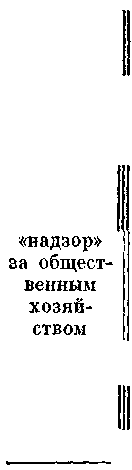 * См. В. И. Ленин. Сочинения, 4 изд., том 22, стр. 209. Ред.137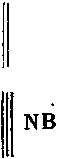 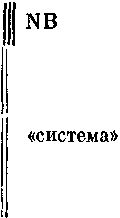 * См. В. И. Ленин. Сочинения, 4 изд., том 22, стр. 209—210. Ред.Кроме того, часто каждый из директоров банка получает в свое заведование особую местность или особую отрасль промышленности; один работает главным образом в наблюдательных советах электрических обществ, другой в химических фабриках, пивоваренных или свеклосахарных заводах, третий — в немногих изолированных предприятиях, а рядом с этим — в непромышленных обществах, например, в наблюдательном совете страховых обществ. Доказательства этого рода на примерах отдельных берлинских директоров банков завели бы нас слишком далеко в личную область. Одним словом, несомненно, что в крупных банках, по мере роста размеров и разнообразия их операций, складывается все большее разделение труда между руководителями, — с той целью (и с таким результатом), чтобы несколько поднять их, так сказать, выше чисто банковых дел, сделать их более способными к суждению, более знающими толк в общих вопросах промышленности и в специальных вопросах отдельных ее отраслей, подготовить их к деятельности в области промышленной сферы влияния банка. Эта система банков дополняется стремлением выбирать в свои наблюдательные советы или советы подчиненных им банков людей, хорошо знакомых с промышленностью, предпринимателей, бывших чиновников, особенно служивших по железнодорожному и горному ведомству *, от которых они требуют не столько связей с промышленными предприятиями, сколько экспертных советов, — советов, опирающихся не столько на академическое образование, сколько на долголетний технический, деловой и человеческий опыт»... (157)... ...«Но директор банка в качестве члена наблюдательного совета не только обладает тем  преимуществом,   что   он   заинтересован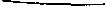 138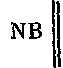 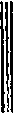 обзор «целого»в добросовестном исполнении своей должности ввиду своих обязанностей перед банком: он также лучше всех осведомлен о положении рынка, может заставить свой большой аппарат служащих выполнять коммерческо-технические задания наблюдательного совета; именно осведомленность о многих обществах облегчает ему оценку отдельных из них, она предохраняет его от чрезмерно высокой оценки отдельного предприятия, которая часто наблюдается там, где частное лицо сидит в наблюдательном совете одного только общества» (157—158). Крупные   банки   были   в   конце   1903   представленыв   НАБЛЮДАТЕЛЬНОМ СОВЕТЕ   промышленных    обществ:(с,  161—162)*,Сумма (моя) 6 крупных банков344407 [7511040[289_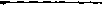 * См. В. И. Ленив. Сочинения, 4 изд., том 22, стр. 208. Ред.139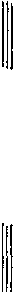 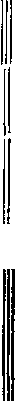 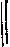 ...«Универсальная природа банковых операций в промышленности, как она была до сих пор описана, возможность и необходимость для крупного банка систематически использовать регулярный деловой оборот, предоставление промышленного кредита, эмиссии, занятие мест членов наблюдательного совета в качестве орудия для тесных и длительных отношений с промышленными предприятиями, — все это сплетает вокруг банка и промышленного предприятия столь густую сеть, что конкурентная борьба из-за отдельной операции с этими предприятиями часто — а у некоторых обществ надолго исключается» (163)...«Как результат рассмотрения промышленных связей в их совокупности, мы получаем универсальный характер финансовых институтов, работающих на промышленность. В противоположность к другим формам банков, в противоположность к выставлявшимся иногда в литературе требованиям, что банки должны специализироваться на определенной области дел или отрасли промышленности, чтобы не терять почвы под ногами, — крупные банки стремятся сделать свои связи с промышленными предприятиями как можно более разнообразными по месту и роду производства, стараются устранить те неравномерности в распре-Делении капитала между отдельными местностями или отраслями промышленности, которые объясняются из истории отдельных предприятий *. Рука об руку с этим Развертывается также стремление строить промышленные связи на регулярных дли-тельных деловых отношениях и дать им выражение и возможность расширения и«густая сеть»«универсальная природа»«универсальный характер» «в противоположность» (старине)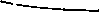 * См. В. И. Ленин. Сочинения, 4 изд., том 22, стр. 211. Ред.140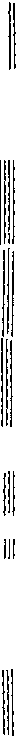 «тенденция»«новые» промышленные отношения к банкам«едва ли до 90-х гг.»1897кризис (1900)углубления посредством разветвленной системы занятия мест членов наблюдательного совета; по сравнению с этими двумя сферами влияния, эмиссионная деятельность по своему значению для промышленных связей крупных банков относительно отступает на задний план. Одна тенденция состоит в том, чтобы сделать связь с промышленностью общим явлением; другая — в том, чтобы сделать ее прочной и интенсивной; обе осуществлены в шести крупных банках не полностью, но уже в значительных размерах и в одинаковой степени» (180)... *«Связи между промышленными предприятиями, с их новым содержанием, новыми формами, новыми органами, именно: крупными банками, организованными одновременно и централистически и де-централистически, образуются как характерное народнохозяйственное явление едва ли раньше 90-х годов; в известном смысле можно даже отодвинуть этот начальный пункт до 1897 года, с его крупными «слияниями» предприятий, вводящими впервые новую форму децентрализованной организации ради соображений промышленной политики банков. Этот начальный пункт можно, пожалуй, отодвинуть еще на более поздний срок, ибо лишь кризис 1900 года гигантски ускорил процесс концентрации и в промышленности и в банковом деле, закрепил этот процесс, впервые превратил сношения с промышленностью в настоящую монополию крупных банков, сделал эти сношения значительно более тесными и ин-тенсивными»  (181)... **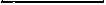 • См. В. И. Левин. Сочинения, 4 изд., том 22, стр. 211. ••Там те, стр. 213. Ред.Ред.141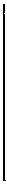 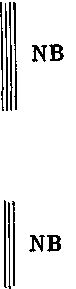 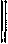 ...«Внезапная концентрация в рейнско-вестфальском горном деле, образование союза сталеделательных заводов, слияния больших электрических компаний и т. д., без сомнения, значительно ускорили практическое разрешение вопроса о связях между банками и промышленностью» (182)......«современное промышленное пред
принимательство переместило банки в со
вершенно новые сферы хозяйственной
жизни... банк передвигается до известной
степени из сферы принципиально только
посреднической деятельности в сферу
промышленного производства	Круп
ные банки приходят таким образом» (че
рез связи с промышленностью) «в сопри
косновение не только с тенденциями раз
вития отдельных предприятий, но и со
связями между различными предприя
тиями одной отрасли промышленности и
между отраслями промышленности как
целым»   (183)...«Кто наблюдал в течение последних лет смену лиц на должностях директоров и членов наблюдательных советов крупных банков, тот не мог не заметить, как власть переходит постепенно в руки лиц, считающих необходимой и все более насущной задачей крупных банков активное вмешательство в общее развитие промышленности, причем между этими лицами и старыми директорами банков развивается отсюда расхождение на деловой, а часто и на личной почве. Дело идет в сущности о том, не страдают ли банки, как кредитные учреждения, от этого вмешательства банков в промышленный процесс производства, не приносятся ли солидные принципы и верная прибыль в жертву такой деятельности, которая не имеет ничего общего с посредничествомпослекризиса1900(депрессия)142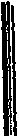 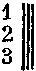 переход...к чему?в доставлении кредита и которая заводит банк в такую область, где он еще больше подчинен слепому господству промышленной конъюнктуры, чем прежде. Так гово-рят многие из старых руководителей банков, а большинство молодых считает активное вмешательство в вопросы промышленности такой же необходимостью, как и та, которая вызвала к жизни вместе с современной крупной промышленностью и крупные банки и новейшее промышленное банковое предприятие. Лишь в том согласны между собою обе стороны, что не существует еще ни твердых принципов, ни конкретной цели для новой деятельности крупных банков»... (184)... *«Банковые операции с заграницей и за границей распадаются на три части, каждая из которых соответствует определенной ступени развития: международные платежи, переём иностранных займов и участие в промышленных предприятиях за границей... каждая... наложила печать на определенный период в иностранной политике немецких крупных банков....О значении займов для отечественной промышленности один из руководителей Учетного общества, которое уделяет особое внимание операциям за границей, высказался десять лет тому назад перед биржевой анкетной комиссией следующим образом («Протоколы биржевой анкетной комиссии», с. 371, показания Русселя): «Я считал бы чрезвычайно большим ущербом, если бы... размещение иностранных займов в Германии было отдано не в руки германского капитала и германских бан-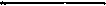 * См. В. И. Ленин. Сочинения, 4 изд., том 22, стр. 212—213. Ред.143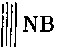 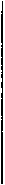 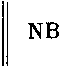 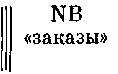 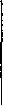 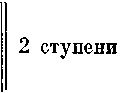 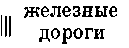 ков, а в иностранные руки. Именно потому, что этого хотели избежать, министерство иностранных дел так сильно — и, по моему мнению, совершенно справедливо — заинтересовалось тем, чтобы мы имели торговые отделения, банковые отделения и связи за границей. Ибо лишь благодаря тому, что эти связи существуют, возможно найти желательную работу для германской промышленности за границей....Всеобщая жалоба нашей экспортной промышленности — та, что именно Германия по сравнению с Лондоном слишком отстает на рынке больших дел. Почти все заказы концентрируются в Лондоне, на этом большом рынке мира, и лишь благодаря тому, что мы стоим ближе к отдельным иностранным предприятиям, возникают деловые отношения и постоянная работа для промышленности»» (186— 187)......«Поскольку германские крупные банки занимаются прямо иностранными промышленными предприятиями, опять-таки следует различать две принципиально разные и в общем также и во времени отличные ступени развития. Первая, если смотреть исторически, совпадает приблизительно с периодом расцвета иностранных займов и относится поэтому в отдельных странах к различным годам: 70-ые и 80-ые годы можно рассматривать как время расцвета иностранного железнодорожного  строительства))...   (187)...2 подтипа («противоположные полюсы»): Румынские железные дороги и участие в американских железных дорогах.«Эта первая ступень характеризуется тесной связью деятельности в иностранной промышленности с займами, хотя отечественная промышленность, как144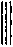 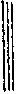 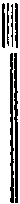 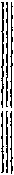 с 1890-х гг.2-ая ступень4  формыпоставщик, может получать при этом некоторую выгоду. Инициатива банков сильна и решающа, но она лишь косвенно занимается промышленностью, тогда как главное внимание банков посвящено выгодному помещению капитала в иностранные ценности. Она предполагает такое положение, когда отечественная промышленность еще не настолько концентрирована и не стала еще столь способной к экспансии, как это имеет место с 90-х годов.Наоборот, на второй ступени внешние займы по своему значению для банковской деятельности отступают на задний план, тогда как интерес крупных банков к иностранной промышленности растет, будучи менее зависим от других финансовых связей с данной страною. Организация промышленных обществ в других странах крупными банками, или при их помощи, становится более частым явлением, и в то же время в иностранных операциях наблюдается тесное сотрудничество крупных банков с отечественной промышленностью» (188)......«Ежели они (отечественные предприятия) при проникновении за границу гораздо сильнее зависят от банков, чем на своих отечественных фабриках... то наоборот» (в отличие от своей страны) «за границей банк уже как дома, имеет свои отделения, господствует в международном платежном обороте, состоит, быть может, в определенной связи с правительством страны, благодаря организации выпуска займов»   (189)...«Можно различать четыре формы участия банков в иностранных промышленных предприятиях: 1. Основание, отделений или дочерних предприятий для отечественной   промышленности...145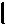 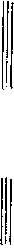 ...2. Основание... отдельных иностранных предприятий, находящихся с отечественной промышленностью лишь в непрочной связи или вовсе не связанных с нею... Но собственно характерным случаем являются новейшие экзотические железнодорожные начинания и восточноазиатские предприятия крупных банков, участвующих совместно в «Дейч-Азиатише банк»»... Это уже «з в е-н о в завоевании хозяйственной области» (190).(Багдад, — Китай   etc.   колонии)...«3. Третью группу образуют попытки крупных банков обеспечить себе место в какой-либо отрасли промышленности за границей посредством учреждения собственных предприятий, а часто также лишь посредством участия в существующих»... (191) участие в южноафриканских горнозаводских обществах («Дейче банк» с 1894 г. etc.).4. ...«немецкий банковый мир попытался также обеспечить для себя или же для стоящего за его спиной германского капитала какую-нибудь отрасль промышленности за границей для собственной исключительной эксплуатации» (192)... например, усилия «часть керосиновой промышленности, с румынской в центре, организовать под своей гегемонией»......«Керосиновый рынок мира и теперь еще поделен между двумя крупными финансовыми группами: американским «Стан-дард ойл компани» Рокфеллера и хозяевами русской бакинской нефти, Ротшильдом и Нобелем. Обе группы стоят в тесной связи между собою, но их монопольному положению угрожает, в течение вот уже нескольких лет> пятеро врагов»мой   курсивсоздать «свою» промышленностьраздел мира146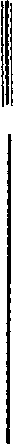 элементарная истинатехническая роль крупных банков(финансового капитала)истощение   американских  источников нефтифирма Манташева и К0 в БакуX (3) источники нефти в Австрии	.X (4) idem в Румынии X (5) заокеанские источники нефти, особенно    в    голландских    колониях (богач Самюэл и фирма   «Ш е л л   транспорт энд трейдинг компани») *.X = участие «Дейче   б а н к» и др. германских банков....«Банки побуждаются к деятельности за границей не национальным воодушевлением, а все усиливающейся, на известной ступени современного капиталистического развития, необходимостью создать свободному германскому капиталу за границей выгодную область для приложения» (197)...«Подобную роль» (помощь индустриальным предприятиям) «играют банки, создавая исследовательские технические общества, результаты которых должны пойти на пользу дружественным предприятиям. Сюда относится, например, общество для изучения электрических скоростных железных дорог, а также учрежденное концерном Леве «Центральное бюро научно-технических исследований» и Центральное бюро горного дела, общество с ограниченной ответственностью во Франкфурте-на-Майне, которое наряду с крупными промышленниками финансируют и первоклассные банки» (210—211) **.Иногда банки сближают различные промышленные предприятия (то ведя к картелю, то служа к специализации и т. п.)---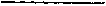 * См. В. И. Ленин. Сочинения, 4 изд., том 22, стр. 236.  Ред. ** Там же, стр.  212.  Ред.147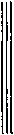 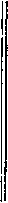 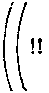 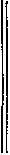 ...«Банк воплощает здесь известным образом внутреннюю связь, которая с ростом крупной промышленности создается между большим числом предприятий, он представляет собою существующую между ними общность интересов» (215)......«Какую богатую возможность предоставлять работу дружественным ему заводам дает «Дейче банк» такое предприятие, как Багдадская железная дорога!» (217)...«Хотя сближение различных предприятий и отраслей промышленности посредством предоставления при случае заказов совершалось банками до сих пор «между прочим», все же оно является значительным симптомом того, как с ростом крупного промышленного производства связи становятся все многочисленнее, но также все сложнее и необозримее. Связи и отношения взаимозависимости между различными отраслями промышленности и предприятиями находят в крупных банках орган, в котором они получают выражение, а скрытая связь все более становится действительным сотрудничеством» (219)...Слышатся жалобы на «терроризм» банков — (219—220) — обязывают (за заказы и т. п.) иметь дела с определенной фирмой (220).В электрической промышленности особую роль сыграл кризис (очевидно, 1900), и банки усилили, ускорили гибель сравнительно мелких предприятий, их поглощение крупными (с. 230—232). ...«Банки отнимали руку помощи как раз у тех предприятий, которые всего более нуждались в ней, вызывая этим сначала бешеный подъем, а потом безнадежный крах тех обществ, которые были недостаточно тесно связаны с ними»  (232) *.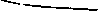 банк = «внутренняя связь» между предприятиямиNB рост связейбанки и крахи предприятийСм. В. И. Ленин. Сочинения, 4 изд., том 22, стр. 234. Ред.148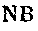 [подробности об электрической промышленности неинтересны. Ср.   более   новые   в «Die Neue Zeit»| Группа Леве.В 1869 году основана фабрика швейных машин Леве, прибавилось производство оружия, потом (70 и 80 годы) орудия, котлы и т. д. и т. п., потом электрическая промышленность, дочерние общества etc. [описано не очень удачно у Ейдэльса].В § об отношении крупных банков к картелям (253— 258) автор несколько «растекся», разбросался. Отличает 4 формы: 1) равнодушие (к неважным картелям); 2) «безусловный интерес» (254) в картелях вроде каменноугольного (в картелях, кои суть «вопросы жизни» для данной промышленности);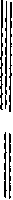 в чем отличие от № 2? не «безусловный интерес»?3) «содействие» картелю, напр., сталелитейному,(4) чисто «банковски-деловое отношение» — устройство, например, «конторы синдикатской» при «Шафхаузен-шер    банкферейн»   (1899)...258—265: описание концентрации в к а-менноуголъной промышленности (Тиссен и другие). См. лучше и новее у Вернера из «Die Neue Zeit», 1913, в другой тетради *.265 и след., электрическая промышленность (см. из «Die Neue Zeit»**).«Высший принцип банков при этом прежде всего сознательное содействие концентрации, которой они уже прежде косвенно содействовали посредством финансовой поддержки успевающих предприятий» (268)...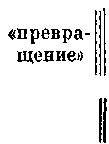 «Превращение промышленной политики крупных банков из политики кредитного учреждения в политику промышленной концентрации ясно обнаруживает тройное противоречие в развитии современного банкового дела» (268)...1)...«Факт прогрессирующего устранения конкуренции между крупными банками» (269)...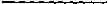 * См. тетрадь «к», стр. 7—9 настоящего тома. Ред. •* См. настоящий том, стр. 313. Ред.149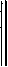 2) «Децентрализация» банков (локальные отделения и связь с провинциальными банками) ведет к «растущему сплочению капиталов, объединяющему банк и промышленность в единое целое»...3)... «растущая концентрация означает более целеустремленную   организацию»...   (270)«Путем распространения производственного комбинирования, различные направления которого наблюдаются в электрической и в крупной металлургической промышленности, область этого, сознательно руководимого, производства может быть значительно расширена, и в этом несомненном движении крупные банки являются важным фактором»   (270)...При этом тенденция особенно покровительствовать тяжелой индустрии (уголь и железо) в ущерб другим...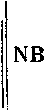 «Стремление крупных банков к концентрации и целеустремленному руководству промышленностью противоречиво, когда оно ограничивается известными отраслями промышленности и тем самым приводит в остальных отраслях промышленности к еще более острому отсутствию планомерности» (271) *.Конец ШТИЛЛИХ И «ВСЕМИРНОЕ ХОЗЯЙСТВО».ЗАМЕТКАД-р Оскар   Ш т и л л и х. «Политико-экономические исследования о крупном промышленном предприятии». Том   I.   «Железная   и   стальная    промышленность». Берлин,   1904. П. «Каменноугольная промышленность». Лейпциг, 1906. Из просмотра видно, что это описания  отдельных крупнейших    предприятий    {технические,   коммерческие, частью положение рабочих).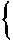 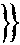 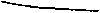 Только об отдельных предприятиях. Никаких сводок,  ниже выводов...* См.  В. И. Ленин. Сочинения,  4 изд., том 22, стр.  196—197. Ред.150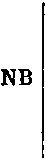 Отметить из указанной литературы ссылку на И. Германа. «Квалификация фабричных ра~ бочих» в «Die Neue Zeit», 21-й год издания, II том, № 30((по вопросу о вытеснении необученных рабочих машинами и росте роли обученных рабочих при   машинах))«Всемирное хозяйство» — «Ежегодник и книга для чтения». Издание Эрнста фон  Галле..Год издания I. 1906II. 1907III. 1908Каждый том состоит из 3-х частей: 1) Интернациональные обзоры;  2) Германия; 3) Другие страны.Обзоры хуже Неймана-Спалларта, ибо большей частью нет итогов, а только данные по странам.Отрывочно, неполно, не сведено. Нет данных по различным годам (большей частью нет), Годно разве  для  отдельных   справок.Нет абсолютно научного интереса, проявленного частью у Кальвера в его «Введении», к анализу связей всемирного хозяйства в целом; только статистическое   сырье.ВЫПИСКИ ИЗ ЖУРНАЛА «БАНК»«Die   Ban ft», 1912, 2.«Керосиновая монополия господина фон Гвиннера» (1032—) (д-р Феликс Пиннер).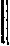 Рейхстаг  принял  15. III. 1911,  почти  единогласно, пожелание керосиновой монополии. Пра-151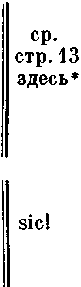 вительство ухватилось за эту «популярную» (1032) затею. Оказалось, что банки... «не смогли прийти к соглашению относительно добычи» (1033). За был один «Дейче банк»!! Другие (с «Д и с к о н-тогезелъшафт» во главе) были против частью потому, что считали добычу «Дейче банк»   чрезмерной **.Борьба банков полезна для дела: «Лишь когда заинтересованные разоблачили друг друга — а они сделали это основательно, мастерски и с глубоким знанием взаимных слабостей — стала возможной ясность в этом вопросе» (1034)...Потребители боятся бешеных («колоссальных», 1034) цен. Потребителя превосходно обслуживал «Стандард ойл компани».Бороться с Керосиновым трестом можно лишь посредством монополии электрического тока, превращая водяные силы в дешевое электричество. Но мы получим электрическую монополию лишь когда это будет выгодно производителям.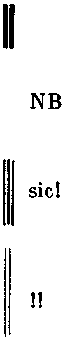 «И электрическая монополия придет тогда, когда она понадобится производителям; именно тогда, когда будет стоять перед дверьми следующий крупный крах в электрической промышленности и когда те гигантские, дорогие электрические станции, которые строятся теперь повсюду частными «концернами» электрической промышленности и для которых эти «концерны» теперь уже получают известные отдельные монополии от городов, государств и пр., будут не в состоянии работать с прибылью. Тогда придется пустить в ход водяные силы; но их нельзя будет Превращать на государственный счет в Дешевое электричество, их придется опять-таки передать «частной монополии, контролируемой   государством»,   потому   что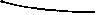 • • См. настояший том, стр. 63—64.  Ред.См. В. И. Ленин.  Сочинения, 4 изд., том 22, стр. 237. Ред.152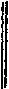 «дань» финансовому капиталу И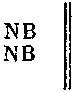 частная промышленность уже заключила ряд сделок и выговорила себе крупные вознаграждения за ее дорогие предприятия паровой силы, что слишком сильно обременило бы земельную ренту для электрической монополии, находящейся в управлении государства и питаемой источниками водяной силы. Так было с монополией кали, так есть с керосиновой монополией, так будет с монополией электричества. Пора бы нашим государственным социалистам, дающим себя ослепить красивым принципом, понять наконец, что в Германии монополии никогда не преследовали такой цели и не вели к такому результату, чтобы приносить выгоды потребителям или хотя бы предоставлять государству часть предпринимательской прибыли, а служили только к тому, чтобы оздоровлять на государственный счет частную промышленность, дошедшую почти до банкротства» * (1036. Курсив автора).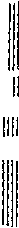 есть таблица «переплетений» в керосиновых «концернах»«Дейче банк» был побит «Стандард ойл компани» и в 1907 г. заключил с ним (вынуждено) очень невыгодный договор, по коему в 1912 г. «Стандард ойл компани» мог скупить задешево керосиновые источники  «Дейче  банк».И вот «Дейче банк» «заработал», чтобысоздать   монополию!!Против «Дейче банк» стояло «Дисконтогезелъ-ш а ф т»   (с   его   «Дейче   эрдэль   акциенгезельшафт»)  иосторожненько работало в пользу соглашения с «Ста н-д ар д    ойл   к о м п а н и».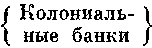 «Die Bank», 1912, 2, с. 695:«Статистика английских акционерных банков» (Англия и Уэльс)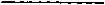 • См. В. И. Ленин. Сочинения, 4 изд., том 22, стр. 237—238. Ред.153«Die Bank»,   1 9 1 2, 2 (629 и след.).   «Керосиновая стратегия»   Феликса   П и н н ер а:с одной стороны, немцы («Дисконтогезельшафт» и «Эрдэлъ акциен гезельшафт») хотят объединить Румынию   (и   Россию)   против   «Стандард   ойл   компани»;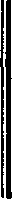 NBдележ мира керосиновыми трестамис другой стороны, «Стандард ойл компани» основал общество («Недерландсхе ко-лониале петролеум матсхапей») в самой Голландии, скупая источники (и концессии) в Голландской Индии — удар своему главному врагу: голландско-английскому тресту «Шелл» («Конинклийке Шелл»)   и   т. д.Борьба за дележ мира. «Раздел мира», с 630.Голландско-Английскому тресту — Азия.«Стандард ойл компани» — остальной мир.«Стандард ойл компани» хочет все захватить.Немцы хотят себя (+ Румыния + Голландия + Россия??)   отстоять.154«Die Bank», 1912, 1.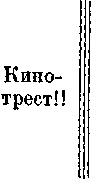 «Патриотизм трестов» Л. Эшвеге: в Германии устроен трест для скупки раздатчиков фильм! (Фирма Патэ (Париж) в день производит 80 000 метров фильм по 1 марке метр. Все кинотеатры мира дают доход около 1 миллиарда марок в год!!) (с. 216—7). Эта промышленность отстала в Германии, особенно развита во Франции. В Германии около 40 прокатных контор скупают фильмы и «сдают» их владельцам кино. (Основан трест «Дейче фильминдустри акциен-гезельшафт» = «Фиаг», депутат национал-либерал Пааше во главе. Капитал = 5 миллионов марок, из коих «немалую долю», явно, рассчитали употребить как «учредительскую прибыль»)... Вводят монополию. Удастся ли??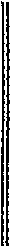 истинное лицо«Дейче б а н к»!!!и sic!! «электрические концерны»«Die Bank», 1912, 1 (с. 223 и след.), статейка А. Лансбурга. «Финансовые дела княжеского треста» (так зовут на бирже «дело» князей Фюрстенберга и Гогенлоэ, богачей, финансистов). Они уложили миллионы, свои и «Д е й ч е б а н к», в фирму (строительная фирма) Бос-вау и Кнауэр. Фирма эта нахватала денег до 100 миллионов марок (!! с. 229), зарвалась с кучей рискованнейших предприятий и крахнула. «Дейче банк» потерял около 12 миллионов, Фюрстенберг около 8 миллионов (с. 226), покрыв и скрыв (с. 226) все размеры краха. Автор возмущен крайне и пишет: «Всему нашему хозяйственному развитию присуще нечто от кнауэровского яда» (230)... «Тот принцип, согласно которому они (Бос-вау и Кнауэр) работали, едва ли иной, нежели тот, которому, например, обязаны своими успехами оба крупнейших немецких электрических концерна» (228)... *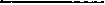 * См. В. И. Ленин. Сочинения, 4 изд., том 22, стр. 223—224. Ред.155Если бы Босвау и Кнауэр вывернулись, свалив на других риск, их все бы хвалили, и сотни и сотни разорились бы!«Die Bank», 1912, 1.Л. Эшвеге. «Этизирование капитализма» (с. 12—). Выборы в рейхстаг. Борьба консерваторов и демократов. «В то время как спорят о том, должен ли править народ или бюрократия, решение вынесено уже давно в пользу третьей силы, а именно — плутократии» (12)... «политическая свобода становится бессодержательной фразой в государстве, где хозяйственные источники богатства стали монополией немногих сверхчеловеков» (12). Этизи-руют капитализм: в наблюдательный совет назначают членов от земств!! (община, округ и т. п.). Например, в Акционерном обществе «Темпельгофер фельд» — афера!! «мелкое лицемерие» (15) — эти делегаты тоже получают тантьемы etc. etc. Получается «внутренне нечестное положение» (16)... чиновники идут «заодно с плутократией» (19)...«Иностранные  помещения  капитала в  Канаде»,  с.  32и   след.Английские		> 2 000 миллионов долларовАмериканские	            420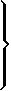 Французские		80                   80Германские		32                    32Бельгийские		Голландские		{11.5}            11123Л. Эшвеге. «История одного учредительства» (с. 420 и след.) — общество аэродрома.«Флюгплац Иоганнисталь» под Берлином. Директор Артур Мюллер привлек князей и принцев, взял с них миллионы (акционерный капитал = 41/2 миллиона марок), себе «даровые акции», перепродавал их (заключение продажного оценщика, что эти-де земли бешеные прибыли Дадут... в 10—20 лет!!), вообще дикий обман и все строжайше   по   закону!!156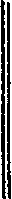 американскиебанковые  маг-паты..2 банка —     А.   Лансбург.   «Денежный   трест» 23/4 мил-  (с. 432 и след.).лиарда        «Нэшнел   сити  бэнк»  (Рокфеллер долларов   и «Стандард  ойл  компании) господ-(=11 мил- ствует над капиталом около 1  м и л-лиардов    лиарда долларов. «Бэнкерз траст марок) *.   компани» (Морган) господствует над капиталом   около   11/2—13/4   миллиарда   долларов. Автор отмечает, что нигде банки не регламентированы так строго, как в Америке (строжайше отделены «депозитные»  и  «фондовые»   банки;   запрещено   иметь    филиалы; запрещено давать в ссуду > 10% капитала одному лицу и т. п.). В Америке 26 000 банков «лилипутского калибра» (438) — и всё ни к чему!! Миллиардеры фактически царят и правят. Изменение законов ведет лишь к изменению формы их господства.«Die Bank», 1912, 1, с. 523 и след.Л. Э ш в е г е. «Культурное удобрение» = немецкие переселенцы в Бразилии. Бессовестная реклама бразильского правительства (как и канадского). Платят агентам по 10 марок с души переселенца. Ложь про благоденствие переселенцев, их нужда etc. etc. С п е к у л я т и в н а я продажа земли им etc. etc.«Die Bank», 1911, 1, с. 1 и след.NB  заглавие!А. Лансбург. «Германия, — государство-рантье» .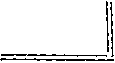 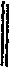 Вклады в сберегательные кассы Германии = около 161/2 миллиардов марок. Это перевод капитала из латентного состояния в явное, помощь крупному капиталу, превращение в ренту (большей частью в ипотеки). Отказываясь сами управлять своими деньгами, вкладчики «укрепляют мощь крупного капитала и ослабляют силу сопротивления мелкой промышленности» (8).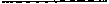 * См.  В. И. Ленин.  Сочинения, 4 изд., том 22, стр.  207.  Ред.157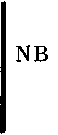 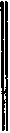 «В Германии охотно посмеиваются над склонностью к превращению в рантье, наблюдаемой во Франции. Но при этом забывают, что, поскольку дело касается буржуазии, германские условия все более становятся похожими  на  французские» *  (10—11).Около 45 сумм (45% очевидно) в сберегательных кассах состоят из вкладов в 3 000 марок   и  более!!«Die Bank», 1911, 2, с. 605 и след. «Двадцать лет английских  банков»  Альфреда  Лансбурга.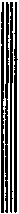 Развитие английских банков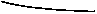 * См. В.  И. Ленин. Сочинения,  4 изд., том 22, стр.  265. Ред. ** в первой колонке цифры взяты за указанные годы, а в последующих за 1890 и 1910гг.  Peд.1581872... 23 банка из 174 имели 10 млн. капитала и >. Онииз чужих денег управляли 60% 1910/1... 53 банка из 422 имели 10 млн. капитала и >. Они из чужих денег управляли 82.5% (с. 818)Германия,   производство   железа   1870:   1 346,   1910: 14 793 тыс.  тонн 17.Л. Э ш в е г е. «Плутократия и чиновничество» (с. 825 и след.) типично для мелкобуржуазного реформиста. Два примера: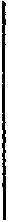 пример хороший!! (финансовый капитал и правительство) 18«Когда несколько лет назад, вследствие упорной позиции рейнско-вестфальского угольного синдиката, по Германии пронеслось сильное враждебное картелям движение, имперское правительство созвало для изучения проблемы картелей анкетную комиссию. В прениях особенно выделился правительственный советник Фелькер блестящим знанием предмета и деловыми резкими выступлениями против представителей картелей. Вскоре после этого правительственный советник Фелькер принял высокооплачиваемую должность руководителя германского объединения стальной промышленности, самой могущественной и наиболее замкнутой   картельной   организации   Герма-159нии. После того, как правительство лишилось таким образом своего лучшего знатока предмета, дело заглохло» (827—8), Нечего-де на Америку ссылаться!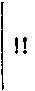 Есть «Императорская инспекция по надзору за частным страхованием» — она много сделала для контроля за частными страховыми обществами, И вот страховые общества дают «контролерам» выгодные местечки (вплоть до директоров), переманивая их. «Не менее трех референтов» (чиновники этого контроля) «совершили в последние годы прыжок из императорской инспекции в директорское кресло страхового  общества»  (831).«Die  Bank»,  1911,  1,  с.  94—5.  Новейшая статистика железной промышленности: 10 0 0   тонн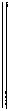 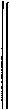 производство железа чугуна«Die Bank», 1910, 1 (с. 401 и след. ...), Альфред Ланс-бург. «Банк на службе национального хозяйства» — по поводу книги Риссера, коего автор упрекает в оптимизме и игнорировании дефектов немецких банков.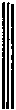 «участия»современногобанка!!Idem: Альфред Лансбург. «Система участий в немецком банковом деле» (497 и след.) и «Опасности системы участия». Обе статьи дают мало; обще; уже известно. Хороша только таблица «участий» (с, 500),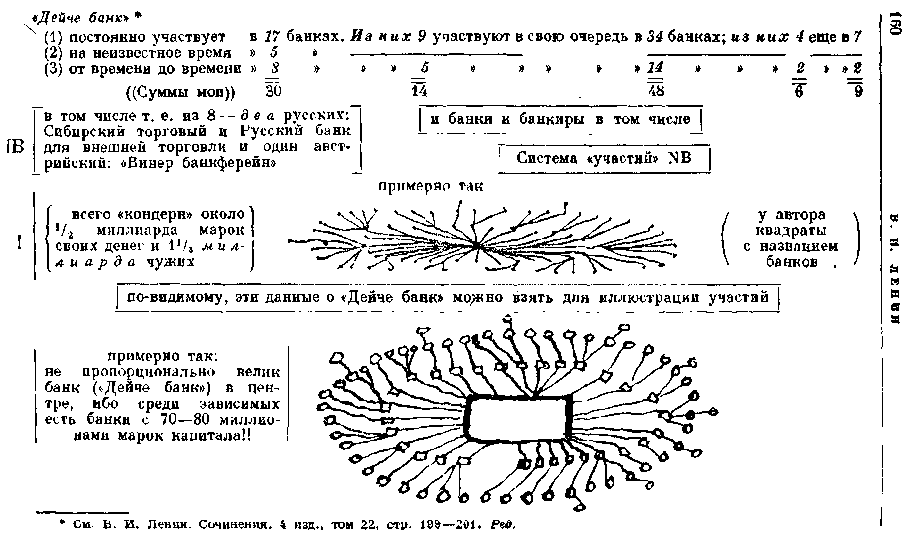 161«Die Bank», 1910, l,c. 288. Заметка: «Германские концессии за границей».Торговая палата в Бармене пишет в докладе министру торговли: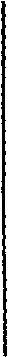 хороший пример роли,   значения и политики финансового капитала«В золотых рудниках Трансвааля участвует значительное количество немецкого капитала, несмотря на это поставки немецких машиностроительных заводов для трансвааль-ских рудников, к сожалению, лишь незначительны, потому что техническое руководство рудниками находится преимущественно в руках англичан. С этой точки зрения чрезвычайно заслуживало бы сожаления, если бы маннесмановские» (в Марокко) «концессии растворились во французском горном синдикате. Можно с несомненностью предвидеть, что техническое руководство марокканскими рудниками попадет тогда целиком в руки французов и вследствие этого надежда на поставки немецких машин и приборов совершенно исчезнет. Было бы непоправимой ошибкой, если бы немецкий капитал, участвуя в горнозаводских предприятиях в Марокко, отдал техническое руководство в руки французов, как это произошло в Трансваале в отношении англичан. Немецкая машиностроительная промышленность не имела бы от подобной разработки маннесмановских рудников никаких выгод, и участие немецкого капитала было бы исключительно на руку французской машиностроительной промышленности. Напротив, для немецкой промышленности имело бы величайшее значение, если бы хоть относительно небольшая часть марокканских рудников разрабатывалась под немецким техническим руководством». (Цитата из с. 288—289.)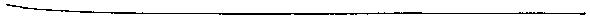 «Поход против французских крупных  банков»,  с.  236 в след.162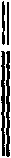 Статьи Лизиса (сначала в «La Grande Revue», 1906).Книга его сторонника Жюля Домерга. «Вопрос о кредитных   обществах».Возражения Лизису — Тестис. «Роль кредитных учреждений во Франции», 1907, книга (статьи в «Revue politique et parlementaire»).7%!!!Оценка поверхностна: де у Лизиса преувеличено, но основное верно. Государство-рантье = Франция. Капитал из страны с низким % течет в страны высоких %. Лизис-де не специалист etc. По Лизису банки берут до 7% за комиссию при продаже  заграничных  бумаг!!!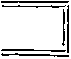 (1910, 2) с. 1200: из данных американской «Националь-пой денежной комиссии».Статистика депозитов и сбережений.Франция (млн. франков)Вклады
Банковые	в сберега- •депозиты	тельныхкассах?	?	1280     0.91923      1.5	2 762     2.14 703      3.7	5 226     4.2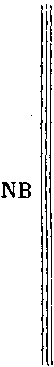 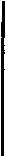 Англия (млн. фунтов ст.)                Вклады
                Банковые       в сберега-
               депозиты	         тельных                                             кассах1880      425 8.4           78 1.6    1888 624 12.4 105 2.0                       1908    1160     23.2         212     4.2Германия                        Депозиты	           ВкладыБанковые   в кредитных      в сберега-депозиты       товари-           тельных                         ществах	          кассах1880     529      364	2 6141888  1142       425	4 5501908 7 067       2 207      13 889И редакция замечает, что это «видимое» народное богатство не следует отождествлять с народным богатством вообще.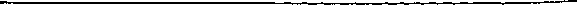 Из  заметки  о финансисте Эдуарде  Энгеле,  умершем в ноябре 1910:163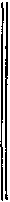 карьера директоров банка«Целый ряд берлинских директоров лишь потому достиг своих должностей, что их кредиторы не видели никакой другой возможности спасти свои деньги, как только создав карьеру своему должнику. Негодуя втайне по поводу его легкомыслия, они в своих собственных правильно понятых деловых интересах хвалили публично его деловитость»  (1202—3).«Die Bank», 1909, 1, с. 79. Заметка: «Устремление в банк» — переход чиновников в директора банков (Валь-демар Мюллер, ф. Клитцинг, Гельферих, Шёнфельд) и в промышленность (Фелькер, Будде)...«Как обстоит дело с неподкупностью государственного чиновника, тайное стремление которого направлено к теплому местечку на Бэренштрассе [«Дейче банк»]?» * (79).с. 301 и след. Альфред Лансбург. «Экономическое значение византинизма» — горячая статейка (мелкобуржуазные сентиментальности) против связей плутократии с императором etc.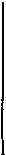 хорошо сказано!«Вспомним поездку в Палестину и непосредственный результат этой поездки, постройку Багдадской железной дороги, этого рокового «великого дела немецкой предприимчивости», которое более виновато в «окружении», чем все наши политические грехи вместе взятые»** (307).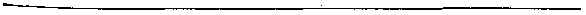 Людвиг Эшвеге. «Революционизирующие тенденции в немецкой железной промыт.-л е н н о с т и».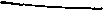 * См. В. И. Ленин. Сочинения, 4 изд., том 22, стр. 225. Ред. *• Там же. Ред.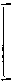 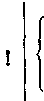 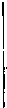 164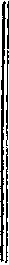 техническая революция в  железной промышленностиЦентр тяжести добычи руды и железа передвигается в Германии с Рейнско-Вест-фальского района в Лотарингию — Люксембург (на юго-запад). Богатая фосфором руда (Minetteerz Люксембурга и Лотарингии) раньше была лишена ценности. Ее сделало превосходной (1) метод Томаса; (2) электросталь (электрошины: 15 лет гарантии против 9 лет старых). Руды в Люксембург-Лотаринг-ском районе 2 миллиарда тонн (на 200 лет при теперешней норме немецкого потребления) (с.  316—317).А. Лансбург. «Как велико  немецкое  народное и м у щ е с т в о?»,  с.  319 и след.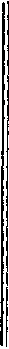 немецкое народное имущество (350?? миллиардов)Критика известной книги Штейнман-Бухе-ра и его расчета: 350 миллиардов марок (190—200 — Лексис и Шмоллер; Англия — 250—300, Франция — 200-225). Главная составная цифра у Штейнман-Бухера (а) = 180 миллиардов «частного имущества в недвижимости и движимости» — в 2 и л и 3 р а-з а (с. 324) больше действительности, ибо он (и Баллад (с. 322) прозевал это!!) взял страховые полисы (162.6 миллиарда, округлив до 180!!), тогда как страхуют всегда по цене, которой бы стоило возобновление, а не по действительной цене. «Они совершили ту же ошибку, которую сделал бы старьевщик, который захотел бы инвентаризировать свой склад старой мебели и платья по цене новых» (325). И ряд других ошибок у Штейнман-Бухера!!!Людвиг   Э ш в е г е.   «Цемент». 115 и след.  (1909, 1).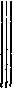 Сильно картелированная промышленность. Монопольные цены (18 0 марок вагон с е-бестоимость, продажа 280 марок!! 230 марок!!). Продажа с доставкой 400 марок165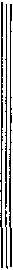 как хозяйничают синдикаты?за вагон!! Прибыли 12—16% дивиденд. Всяческие усилия устранить конкуренцию: лживые вести о плохом положении дел, анонимные объявления в газетах (капиталисты! берегитесь вкладывать деньги в цементные фабрики!!); скупка «посторонних» (примеры: 60 — 80 — 150 тысяч марок «отступного»: с. 125). Картели порайонные: южногер-манскпй, верхнесилезский, среднегерман-ский, ганноверский, рейнско-вестфальский, северогерманский и нижнеэльбский синдикаты *.«Die    Bank»,    1909,    2.    Статьи   Евгения французских    банках.   3  крупных Лионе»,  «К о н т у а р   н а с ъ о н а л ъ», ж е н е р а л ь».Все три: 1908—7 4 9.1 миллиона франков (капитал 4- резервы) и 4 0 5 8 миллионов депозитов   (вообще  чужих   денег).Число членов правления (административных советов) 13—15—17. Их доход 5000 0 0—7 5 0 000 (!!) франков («Креди Лионе»)  (с.  851).При «Креди Лионе» — «отделение сбора финансовых сведений» —  >50человек (инженеры, экономисты, юристы, статистики etc.) — стоит 0.6—0.7 миллионов франков в год (изучает промышленные предприятия, железные дороги и пр. разных стран, собирает сведения и пр.). 8 отделов этой службы: 1) индустрия; 2) железные Дороги и пароходные компании; 3) общая статистика; 4) сведения о фондах; 5) финансовые отчеты и т. д. Вырезки из финансовых газет и журналов всего мира и пр. и проч. * *Кауфмана о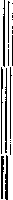 NBдоходы директоров и членовправления— «Креди «С о с ь е т е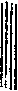 «отделение сбора сведений»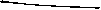 См. В. И. Ленин.   Сочинения,  4 изд., том 22, стр.  196. Ред. Там же, стр. 210. Ред.166французские крупные банки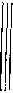 Число  филиальных   отделений   (во   Франции)   (1908) (с, 857):У «Сосьете женераль» в том числе 222 передвижных агентства в провинции (открытых 1—2 раза в неделю в базарные  дни).Служащие: мальчики (грумы) 13—16 лет — 30—40 франков в месяц, с 16 лет низший служащий — 60 франков в месяц. Затем до 2 000—2 400 франков в год. Начальники отделов в «Креди Лионе» — до 40 000 франков в год.Число служащих
«Креди Лионе»	— до 5 000«Контуар насьональ»	4 000(в т. ч. в Париже	2 500)«Сосьете женераль»	7 000(в т. ч. в Париже	1 000)в т. ч.  300—400 женщин...Багдадская дорогаотношение к колониальной политике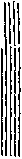 с. 1101 (1909, 2). Заметка о Багдадской железной д о р о г е в том духе, что-де «трения» с Англией etc., 1/2 миллиарда немецких денег в незнакомую страну, трения с Англией и Францией, не стоит костей одного гренадера, «роковая  авантюра»  etc.   etc.с. 799.; Заметка: «Банковое дело в профессиональной статистике».167банки,их хозяйственный стройАльфред    Лансбург.    «Немецкий   капитал   за границей», с. 8 1 9   и след. «Die Bank», 1909, 2.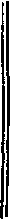 NBКаутскийNBАвтор доказывает любимую тему Каутского: с независимыми странами торговля развивается лучше *.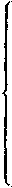 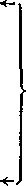 этихсуммавторне даетЭТИХсуммавторне дает: = 234.8 451.5+  92%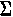 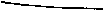 См. в. И. Ленин. Сочинения, 4 изд., том 22, стр. 277. Ред.168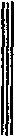 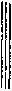 ср. Каутский (и Спектатор)это особо NB!!Мое добавление: Годы займов:1890/1?1888/91888 1890И автор делает вывод: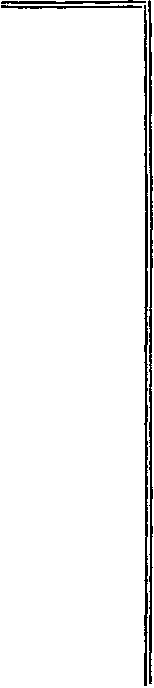 «Твердо установлено, что грубейшей ошибкой является приписывание вложению капиталов за границей, в какой бы форме оно ни происходило, особо действующей силы в пользу немецких изделий, желание рассматривать его как пионера немецкой торговли»  (828).(Автор не подвел итогов, опровергающих его!!)Но еще более опровергают автора им же сообщаемые конкретные данные о соотношении займов и вывоза (с. 826 и 827) *:«В 1890/1 г. был заключен румынский заем, при посредстве немецких банков, которые уже в предыдущие годы давали ссуды под него. Заем служил главным образом для покупки железнодорожного материала, который получался из Германии. В 1901 ** г. немецкий вывоз в Румынию составлял 55 млн. марок. В следующем году он упал до 39.4 млн. и, с перерывами, упал до 25.4 млн. в 1900 г. Лишь в самые последние годы достигнут снова уровень 1891 года — благодаря двум новым займам.Немецкий вывоз в Португалию возрос вследствие займов 1888/9 г. до 21.1 млн. марок (1890), затем в два следующие года упал до 16.2 и 7.4 млн. и достиг своего старого уровня лишь в 1903 г.Еще рельефнее данные о немецко-ар-гентинской торговле. Вследствие займов 1888 и 1890 гг. немецкий вывоз в Аргентину достиг в 1889 г. 60.7 млн. марок. Два года спустя вывоз составлял всего 18.6 млн. марок, меньше третьей  части   прежнего.   Лишь   в  1901  г,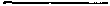 *  См.  В.  И. Ленин. Сочинения, 4 изд., том 22, стр. 278. Рed. ♦* Ошибка у Лансбурга. Должно быть — 1891 г. Ред.169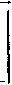 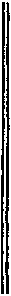 ?1889достигнут и превзойден уровень 1889 года, что было связано с новыми государственными и городскими займами, с выдачей денег на постройку электрических заводов и с другими кредитными операциями.1906Вывоз в Чили возрос вследствие займа 1889 года до 45., млн. марок (1892) и упал затем через год до 22.5 млн. марок. После нового займа, заключенного при посредстве немецких банков в 1906 г., вывоз поднялся до 84.7 млн. марок (1907), чтобы вновь упасть до 52.4 млн. в 1908 г.».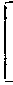 странно, как автор не видит, что эти факты сугубо опровергают его: рост вывоза как раз после займов и   вследствие   (infolge) их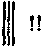 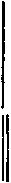 перл!! «уговорил» Крупна!!!«естественно»!! ха-хаМещанская точка зрения Лансбурга: «И не только по объему, но и по распределению германская промышленная деятельность при этом» (если бы вывозимый капитал оставался дома) «имела бы выгоду. Капитал свободно рассеивался бы по множеству отраслей промышленности, вливался бы в многочисленные каналы, тогда как из-за границы он, как известно из опыта, притекает в книги заказов немногих привилегированных, которые к тому же еще должны дорого оплачивать свои привилегии. Крупп мог бы кое-что рассказать о том, сколькими миллионами накладных расходов, которые называются то бакшишем, то как-нибудь иначе, приходится поддерживать деятельность немецких кредитов за границею. Между тем естественное распределение капитала, которое должно пойти на пользу возможно большему числу областей промышленной деятельности, имеет выдающееся значение для всего промышленного развития Германии» (824—5). ...«Производство, которое таким образом постоянно170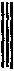 «гармония»возрождается своими собственными силами» (при употреблении капитала внутри страны), «является залогом дальнейшего гармонического   развития» * (825),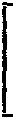 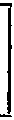 Прочных торговых связей вывоз капитала не дает: это доказать хочет автор примерами, страницы 826—7, выписанными мной выше: страницы 101—102 этой тетради **.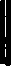 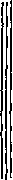 ЛевиversusЛифманА. Л а н с б у р г: «Тенденции в современном предприятии» («Две книги»), с. 10 4 3 и след. Статейка посвящена книгам Леви («Монополии и тресты») и Л и ф м а н а («Финансовые и промышленные общества»). А. Лансбург очень верно говорит, что обе односторонни: Леви берет техническую силу концентрации, Лифман — силу финансового   (олигархического)   гнета.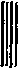 «Прогрессирующее «фондирование» («Effek-tifizierung») промышленной жизни насильно загоняет производственный процесс во все более колоссальные объединения, сокращает число самостоятельных производителей и облегчает немногим, поскольку они не хотят дать какому-нибудь одному-единственному гигантскому тресту выкупить их право распоряжения, возможность объединения в целях подавления всякого вновь появляющегося соперничества. Вот чего не сказано в книгах Лифмана и Леви и что все же ясно сквозит в них. Быть может, кто-нибудь на этой основе вскоре напишет нам книгу, написать которую так настоятельно необходимо: книгу, изображающую преодоление республиканской хозяйственной жизни олигархией, манипулирующей ценными бумагами» (1051—1052). Иногда развитие ведет через концентрацию к картелям (это особенно ясно показал Леви). Но  н е  всегда. Иногда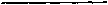 * См.  В. И. Ленин. Сочинения, 4 изд., том 22, стр. 278—279. Рев. ** См. настоящий том, стр. 168—170. Ред.171через «замену ценных бумаг» сразу к тресту, например, «в колониальном железнодорожном строительстве»... Техническая концентрация прогрессивна в технике; финансовая может укреплять и укрепляет всесилие монопольного капитала при отсталой технике..,ЗАМЕЧАНИЯ ((О ФИНАНСОВОМ КАПИТАЛЕ ВООБЩЕ))Вывоз в колонии (и финансово-зависимые страны) versus вывоз в независимые страны: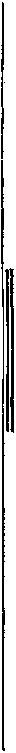 Допустим, второй и больше первого и быстрее развивается. Доказывает ли это «не необходимость» колоний и сетей ф и-нансовой зависимости? (К. Каутский). Нет, ибо (1) и в вывозе (внутри вывоза) в независимые страны растет доля картелей, трестов,  демпинг-вывоза...(2)	Финансовый капитализм не устраняет
низших (менее развитых, отсталых) форм
капитализма,  а растет из них, над ними...NB: о финансовом капитале и его значении(3)	Существует известное соотношение меж
ду «нормальной» и монопольной продажей,
ergo между «нормальным» и монопольным
вывозом. Капиталисты не могут не продавать
массовидных (staple) товаров миллионам ра
бочих. Значит ли это, что им «ненеобходимо»
наживать экстраприбыль при «поставках»
в казну, железным дорогам etc.?Экстраприбыль привилегированных и монопольных продаж компенсирует низкую прибыль   «нормальных»   продаж.Сравни с банками: низкая прибыль (иногда никакой прибыли) на «нормальные» кредитные операции компенсируется экстраприбылью от посредничества при займах, грюндерстве и т. п.Высокая техника концентрированных предприятий и «высокая техника» финансового жульничества, «высокая техника» (низкая на деле техника) гнета финансового капитала, это неразрывно связано при капитализме.  К.  Каутский хочет разорвать эту172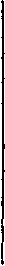 связь, «обелить» капитализм, взять хорошее, отбросить дурное, «современный прудонизм», мелкобуржуазный реформизм, «замаскиро-ванный  под  марксизм». = финансовый капитал (монополии, банки, олигархия, подкуп etc.) не случайный нарост на капитализме, а неустранимое продолжение и продукт капитализма... Не только колонии, а также (а) вывоз капитала; (b) монополии; (с) финансовая сеть связей и зависимостей; (d) всесилие банков; (е) концессии и подкуп etc. etc.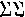 ЧИРШКИ. «КАРТЕЛЬ И ТРЕСТ»Д-р   3.   Чиршки.   «Картель   и  трест  (Сравнительное исследование об их сущности и значении)».  Геттин-ген, 1903 (с. 129). (Мало  ценного.   Буржуазная  болтовня  за картели — немецкое,   свое,   помельче,   потише! — против  трестов)... Пошлейший мещанин — этот автор. «Практик» = служил  у  синдикатов  и картелей.с. 12,   пр.   1.   Американский  трест   фабрик   очищенного спирта закрыл  6 8  из скупленных им  8 0 фабрик.1/3 млн. рабочих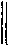 с. 13: «Юнайтед Стейтс стил корпорейшн» имеет «п о ч т и 1/3 миллиона ра-б о ч и х».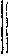 образец!!Капитал его (1902) акции = 800 миллионов долларов
облигации      553	»	»Производство:   железной  руды—13.3 миллиона тонн
кокса	9.1        »	»чугуна etc.	7.1        »	»стали	9.0        »	»*шин	1.7        »	»и т. д.последняя1/3 или 1/419 века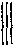 с. 19 — картели и тресты развились «с последней трети или четверти 19 века»с. 31 — один ткач в С. Штатах — стоит за   1 в  ткацкими станками (станки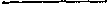 * См. В. И. Ленин. Сочинения, 4 изд., том 22, стр.  191. Ред.173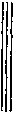 ха-ха!Нортропа, усовершенствование 1895 года). с. 56 — ...«Идея картеля есть по существу не что иное, как применение и приспособление идеи кооперации к современному промышленному производству»... «Выводы»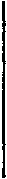 характерно!(трусливее!)!!! не ускорять!!!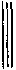 ...«На основании моих предшествующих исследований для меня нет сомнений, что трест закрепляет как преимущества, так — и еще в большей мере — недостатки капиталистического крупного предприятия в смысле безоглядного и безостановочного устремления вперед, тогда как политика картеля гораздо более стремится обуздывать, распределять. Если бы на всемирном рынке господствовали крупные национальные тресты, то он переживал бы доведенную до крайнего ожесточения борьбу широкого охвата за цены и за сбыт... При этом картели могут и должны будут заботиться о техническом и экономическом прогрессе в такой же степени, как и свободная конкуренция, быть может, они будут не так чрезмерно ускорять его, как тресты» (128) *,ГЕЙМАН. «СМЕШАННЫЕ ПРЕДПРИЯТИЯ»Ганс Гидеон   Г е й м а н.   «Смешанные предприятия в немецкой крупной железоделательной промышленности». Штутгарт,   1904  (65 выпуск   «Мюнхенских народнохозяйственных    исследований»). Свод данных   (большей частью довольно  отрывочных) о преимуществах крупного производства,  в особенности «смешанного», т. е.  соединяющего разные последовательные ступени производства...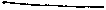 См. В. И. Ленин. Сочинения, 4 изд., том 22, стр. 204. Ред.174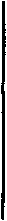 хороший пример!!условие картелей...«Представитель фирмы Крупп заявил анкетной комиссии по железу (Протоколы (1878), с. 82): «Я не думаю, чтобы завод, производящий 20—30 тысяч тони (в год), мог устоять против завода, производящего 100—150 тысяч тонн». Спустя 25 лет Карнеджи считал необходимым производить в 20 раз больше, чем 150 000 тонн («Царство дел». Нью-Йорк, Даблдэй, Пэйдж и К0, 1902, с. 233): «Концерны, производящие одну тысячу тонн стали в день, имеют мало шансов против концерна, производящего десять тысяч»» (с. 232, примечание).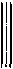 Рост  капитала  и  «иммобилизирование»  его (NB) — одно из важнейших условий монополии и картелей. «Смешанные заводы принадлежат часто более чем к дюжине картелей, как показывает интересная таблица Фель-кера»...   (249)...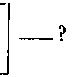 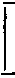 ?   Фелькер?  Железные   картели? Декабрь 1903 (где?) (с. 256)...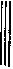 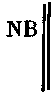 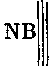 «Мы видим... повсюду в производстве готовых изделий то же зрелище. Чистые предприятия гибнут, раздавленные высокой ценой на материалы, при низких ценах на готовые продукты, тогда как смешанные заводы достаточно зарабатывают на высоких ценах на материалы и находят сбыт благодаря низким ценам фабрикатов; ибо большие заводы избегают непомерных цен из страха перед неизбежным последующим падением их, тогда как маленькие в хорошее время, как помешанные, стремятся ввысь. Точно такую же политику преследует в Америке большой Стальной трест» (256). Теперь конкуренция устранена. Остались 2—3 дюжины крупных заводов. Во главе — Тиссен, Луэг и Кирдорф (261): «2 гигантских союза»: «Коленсиндикат» и «Шталь-синдикат» ((87.5% производства стали)) «должны господствовать  над  всем».	Монополия средств производства, Земля скуп
лена (уголь и руда).175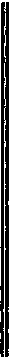 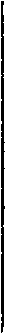 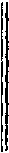 «Руководитель контролирует основное общество» («общество-мать» буквально); «оно в свою очередь господствует над зависимыми от него обществами» («обществами-дочерьми»), «эти последние — над «обществами-внуками» etc. Таким образом можно, владея не слишком большим капиталом, господствовать над гигантскими областями производства. В самом деле, если обладания 50% капитала всегда бывает достаточно для контроля над акционерным обществом, то руководителю надо обладать лишь 1 млн., чтобы иметь возможность контролировать 8 млн. капитала у «обществ-внуков». А если этот «переплет» идет дальше, то с 1 миллионом можно контролировать 16 млн., 32 млн. и т. д.» * (с. 268—9).Итог:«Остались, с одной стороны, крупные каменноугольные компании, с добычей угля в несколько миллионов тонн, крепко сорганизованные в своем каменноугольном синдикате; а затем тесно связанные с ними крупные сталелитейные заводы со своим стальным синдикатом. Эти гигантские предприятия с производством стали в 400 000 тонн» (тонна = 60 пудов) «в год, с громадной добычей руды и каменного угля, с производством готовых изделий из стали, с 10 000 рабочих, живущих по казармам заводских поселков, иногда со своими собственными железными дорогами и гаванями, — являются типичными представителями немецкой железной промышленности. И концентрация идет все дальше и дальше вперед. Отдельные предприятия становятся все крупнее; все большее число предприятий одной и той же или различных отраслей промышленности сплачиваются в гигантские предприятия, для которых полдюжины крупных берлинских банков служат и опорой и руководителями. По отношению к герман-лучше,чему Лиф-мана,ираньше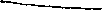 * См. В. И. Ленин. Сочинения, 4 изд., том 22, стр. 215.   Ред.176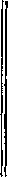 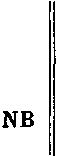 ской горной промышленности точно доказана правильность учения Карла Маркса о концентрации; правда, это относится к стране, в которой промышленность защищена охранительными пошлинами и перевозочными тарифами. Горная промышленность Германии созрела для экспроприации» * (278—9). (Заключительные слова 5 главы книги.) См.   стр.   108.Статистика Геймана:24 смешанных предприятия (в числе этих 24 — Крупп, Штумм, «Дейчер Кайзер» (Тиссен), «Авметц Фриде» и т. д. и т. д., все «вожди»)(1902)Рост крупного производства в железной промышленности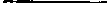 • См. В. И. Ленин. Сочинения, 4 изд., том 22, стр. 186—187. Ред.Германии177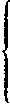 К ВОПРОСУ ОБ ИМПЕРИАЛИЗМЕК вопросу об империализме: Темы:   (примерно)Финансовый капитал.Банки.Картели и тресты. 3.         Монополия.Концентрация и крупное производство.Вывоз капитала.Колонии. Их значение.История колоний.Раздел мира.Интернациональные трестыколонииКальверСвободная конкуренция versus империализм.Назад к свободной конкуренции или вперед к преодолению империализма и капитализма?Ультраимпериализм  или  интеримпериализм? 12 bis: Неравномерность роста.Гобсон,   Каутский,   империализм.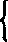 Апологеты и мелкобуржуазные критики империализма.Паразитизм в империалистских странах... («загнивание»)   ((«государство-рантье»)).Окончательный раскол рабочего движения... [«империализм и оппортунизм»].Дипломатия и внешняя политика 1871—1914.Национальный вопрос в эпоху империализма.Переплетение    versus     «обобществление* (ср. Риссер).Составные части понятия «империализм».Примерно: 1.     I монополия, как итог концентрации 2.    II вывоз  капитала  (как  главное)4.	III	() соглашения    интернациональ-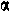 5/	IV     Раздел мира                 ного капитала() колонии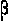 178[3.   V банковый капитал и его «нити»[6. VI смена свободной торговли и мирного оборота политикой насилия (пошлины; захваты etc. etc.).Недостатки Гильфердинга:Теоретическая ошибка относительно денег.Игнорирует (почти) раздел мира.3) Игнорирует соотношение финансового капитала с пара-							зитизмом.4)	»	»	империализма с оппортуниз
мом.«Империализм, как высшая (современная) стадия капитализма».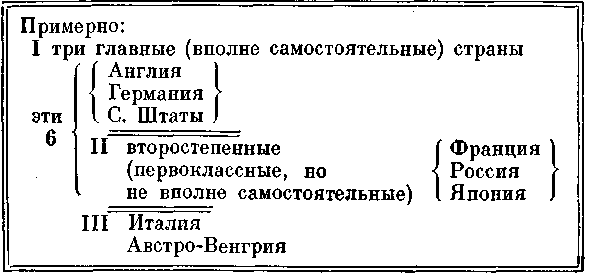 179ТЕТРАДЬ«»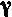 («ГАММА»)Указания    литературы: 2; 7 и 8;   13;   15,   16 и 18; 3 4ГЁНИГЕР.   «ХОЗЯЙСТВЕННОЕ   ЗНАЧЕНИЕ ГЕРМАНСКОГО   ВОЕННОГО ДЕЛА»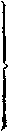 Проф. д-р Роберт Гёнигер: «Хозяйственное значение германского военного дела». Лейпциг, 1913. (Доклады «Gehe-Stiftung». Том V, выпуск 2.)Болтовня преданного милитаризму пошляка, который доказывает, что-де расходы на войско вовсе не потеря, ибо деньги остаются в стране, от них громадная прибыль, военная служба воспитывает и укрепляет etc. etc. 19180Характерная цитата: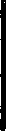 ...«Депутат Эрцбергер сказал в рейхстаге (24 апреля 1912): «Если бы господин военный министр хотел удовлетворить все просьбы о гарнизонах, с которыми обращаются к военному ведомству, то ему пришлось бы испрашивать в шесть раз больше военных кредитов»» (с.  18).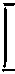 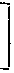 Мелкая буржуазия всячески выигрывает от гарнизонов. Одна из причин популярности милитаризма!Из   литературы:Вильгельм Ар: «Военное дело и народное хозяйство великих держав за последние 30 лет».  Берлин, 1909.Гартвиг Шубарт: «Соотношения между экономическим положением и вооруженной силой государства». Берлин,   1910.«Militarwochenbtatt». Приложения: 90 (1902) и 10 (1904).Фр. Брауман: «Экономическая польза гарнизона». Магдебург, 1913.«Культура современности», IV часть, том 12 («Technik des   Kriegswesens»).ТЭРИ. «ЭКОНОМИЧЕСКАЯ ЕВРОПА»Эдмонд Тэри. «Экономическая Европа». Париж,  1911.(Автор редактор журнала «L'Economiste europeen», автор массы экономических сочинений.)В книге очень много сравнительных таблиц: {текст, кажись, только к таблицам}Население (миллионы)181Расходы на войско и флот1883	1908ЗАМЕТКИ О КНИГАХ МОНТЕСКЫО И ЭСТЭВА И О СТАТЬЕ РЕВЕРАМонтескью. «Американские облигации и французский портфель». Париж, 1912. (Советы капиталистам: берегитесь)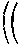 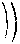 Л.   Эстэв:   «Новая   психология   империализма:   Эрнест Сэйер».  Париж,  1913. Психологическое понимание империализма а 1а Ницше 20, и  только  о  психологии.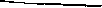 * Так у Тэри.  Ред.182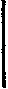 С. Т. Ревер. «Торговые возможности Латинской Америки», статья в «The North American Review». 1915 (том 201), с. 78: ««Thе South American Journal», выходящий в Лондоне, сообщает, что британские помещения капитала в Латинской  Америке  к  концу  1913 достигли  общей  суммы  в 5 008 673 000 долларов».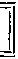 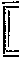 Сравнить  с Пэйшем 1909 *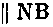 5 млрд. долларов  5 = 25 млрд. франков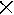 ЛЕСКЮР. «СБЕРЕЖЕНИЯ ВО ФРАНЦИИ»Жан   Л е с к юр.   «Сбережения во Франции».   Париж, 1914.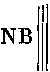 Автор говорит в предисловии, что его работа уже напечатана в «Schriften des V ereins fur S o-zialpolitih), том 137, III — в анкете о сбережениях в разных странах. Отметить стр. 110, таблица VI. «Статистика богатства Франции» (по г-ну Неймарку)Миллиарды франков
Французские ценные бумаги:	Иностранные ценные бумаги: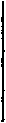 1850	           9        		—1860	31         		—1869	33        		101880	56        		151890	74        		201902	от  87 до 90		от   25    до    271909	»  105 — 116		от   35    до    40Депонированные  ценные  бумаги  (миллионы  франков)(с. 51)«Кпетти Лионс»       «Сосьете	«Контуар«Креди лионе»      женераль»        д'эсконт»1863	—	9.8	—	57.4	—	—1869	—	54.6	—	88.3	—	—1875	—	139.7	—	205.7	—	—1880	—	244.,	—	253.7	—	—1890	—	300.8	—	251.9	—	122.91900	—	546.3	—	347.6	—	365.41910	—	839.0	—	562.2	—	633.3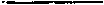 • О Пэйше см. настоящий том, стр. 364. Ред.1912	—	859.6	—	446.5	—	674.3183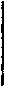 Количество счетов в «Креди Лионе» (с. 52) *:1863	—	2 568	1890	—	144 0001869	—	14 490	1900	—	263 7681875	—	28 535	1912	—	633 5391880	—	63 674с. 60: «Резервные суммы 9 французских металлургических обществ» в среднем за 1904—1908 гг. (в среднем в год) = 23.8 миллиона франков (пока ограничусь этим из просмотра),ИСИДА. «МЕЖДУНАРОДНОЕ ПОЛОЖЕНИЕ ЯПОНИИ КАК ВЕЛИКОЙ ДЕРЖАВЫ»Исида.   «Международное положение Японии как великой державы».  Нью-Йорк,  1905.  (Диссертация.)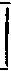 Ученическая вещь, видимо. Пересказ истории Японии versus другие страны с 660 г. до р. х. до 1905.«С этого времени (с китайской войны 1894/5) Дальний Восток стал основным объектом притязаний, главным образом Франции, Великобритании, Германии, Японии, России и Соединенных Штатов, в их усилиях удовлетворить свои потребности в торговой и политической «империалистской  экспансии»»  (с.   256).«Экономическая активность великих держав приняла форму «империализма», которая означает притязание великих держав на контроль — в экономических или политических целях — «над такой частью земной поверхности, какая только соответствует их энергии и возможностям»» (с   269).Цитирует: Рейнш. «Мировая политика». Нью-Йорк, 1902. Гобсон.    «Империализм».Колъкун. «Господство на Тихом океане». Нью-Йорк, 1902. Дебидур. «Дипломатическая история Европы», Париж,1891 (2   тома).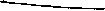 См.  в. И. Ленин.  Сочинения,  4 изд., том 22, стр.  202.  Ред.184УКАЗАНИЯ ЛИТЕРАТУРЫ ИЗ АНГЛИЙСКИХ КНИГ И ИЗ «ЕЖЕГОДНИКОВ КОНРАДА»Из    английских   книг:Ч. К. Гобсон. «Экспорт капитала». 8° (290 стр.). 7 шилл.6  пенсов.   (Констэбл.)  Май  1914. Дж. А. Гобсон. «Торговля предательством: исследованиео политических партиях». 8° (1 шилл.) (Энвин).Июнь   1914.
»	«Труд и богатство: человеческая оценка». (8°)(386   стр.).   8   шилл.   6   пенсов   (Макмиллан).Июнь  1914.
»	«На пути к международному правительству».8° (216 стр.) 2 шилл. 6 пенсов (Оллен и Энвин).Июль  1915. Дж. Г. Джонс. «Экономика войны и завоеваний» (о Нормане Эйнджелле). Июнь 1915 (Кинг). 178 стр.(2 шилл.  6 пенсов). Г. Дж. Уэльс. «Война и социализм». 1 пенс (изд. «Горн»).Февраль  1915. Гартли Визерс. «Война и Ломбард-стрит». 8° (180 стр.),3 шилл.  6 пенсов (Смит).   Январь 1915. Ел. У. Бэррон. «Смелая война» (4 шилл. 6 пенсов). Май1915. А. Л. Боули. «Влияние войны на внешнюю торговлю Соединенного королевства 1906—1914». 8° (64 стр.),2   шилл.    Март   1915. А. В. Хэмфри. «Международный социализм и война». 8°(176 стр.), 3 шилл. 6 пенсов. Февраль 1915. Ф.   В.   Херст.   «Политическая   экономия   войны».   Июль1915. 8° (342 стр.), 5 шилл. Виджилент.   «Революция  и  война».   1   шилл.   (сентябрь1915). Конноли.   «Вторичное   завоевание   Ирландии».   6   пенсов.Апрель   1915. «Jahrbucher    fur     Nationalokonomie     etc.»Конрада (NB 3-я серия. 49-й том = 1915, 1) (3-я серия.    Том 21 = 1901. Том 40 = 1910.) Г лир.   «К современному положению американской железоделательной   промышленности»,    3-я    с е-р и я.    35-й том, 587,185Иеремия Д ж е н к с. «Тресты в Соединенных Штатах». 3-я   серия.   I том, 1.Голъдштейн. «Современное положение картельного движения:  Россия» (3-я серия. Том 40, 162).Зенгер. «Экономические перспективы британского империализма». Берлин, 1906 (отзыв в 3-й серии. Том 36, 397).ПАТУЙЕ. «АМЕРИКАНСКИЙ ИМПЕРИАЛИЗМ»Жозеф Патуйе.   «Американский  империализм».   Дижон, 1904. (Диссертация.) (388 стр.)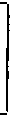 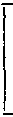 Диссертация. Совсем ученическая вещичка. Научной ценности нет, кроме обильных цитат и сводки некоторых фактов. Преобладает юридическая болтовня, слаба экономическая   сторона.Автор цитует (в начале) Гобсона («Империализм») и берет из него наиболее общеизвестное.Автор говорит, как о факте, об империализме английском (с. 33 и след.) и немецком (с. 36 и след.) (разделы I и II в главе II).2 слова об империализме японском и русском (с. 39 in   fine).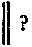 с. 43: «Империализм на практике означает добиваться ключей мира, — но не военных ключей, как во времена Римской империи, а великих экономических и торговых ключей. Это значит стремиться не к округлению территории, а к захвату и оккупации крупных узловых пунктов, через которые проходит мировая торговля; добиваться не крупных колоний, а колоний, выгодно расположенных, чтобы охватить земной шар сплошной плотной сетью станций, угольных складов и кабелей» (цитата из де Лапраделля. «Империализм и американизм в Соединенных Штатах». «Revue du droit publique». 1900, том XIII, с. 65—6. Цитируется у Патуйе, с. 43).Дрио («Политические проблемы», с. 221—2): «Разгром Испании был откровением... Казалось установленным, что мировое равновесие есть вопрос, подлежащий решению 5-6 главных держав Европы: в эту проблему вторглась неизвестная величина» (с.  49).186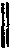 «Таким образом война из-за Кубы была войной экономической в том смысле, что она имела целью захват сахарного рынка острова; точно так же причиной аннексии Гавайских островов и Филиппин было стремление завладеть кофе и сахаром, производимыми этими тропическими странами» (с. 51). (Idem, с. 62—3)... «Итак, завоевание рынков сбыта, погоня за тропическими продуктами — вот основная причина этой политики колониальной экспансии, которую называют империализмом. Все эти колонии послужат также отличными стратегическими пунктами, значение которых мы укажем: ...для того, чтобы обеспечить себе азиатские рынки... им нужны были точки опоры»... (с. 64).% вывоза из Соединенных Штатов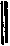 Гавайские острова — 1/2 дороги от Панамы в Гонконг. Филиппины — шаг к Азии и  Китаю  (с. 118). Idem 119-120-122.Войну с Испанией из-за Кубы оправдывали интересами свободы, освобождения Кубы etc. (с. 158 и след.).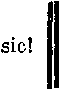 Конституция требует равенства всех налогов etc. во всех Соединенных Штатах. «Истолковали», что это не относится к колониям, ибо они не часть Соединенных Штатов, а принадлежат им (с. 175). «П остепенно» (де) будут расширять права колоний (с. 190) (полноправия не дают)... Канада. Экономическое подчинение ее подготовляет пути к ее политическому «включению» (с. 198).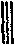 Соединенным Штатам Америки «Германия» (sic) хочет «противопоставить Соединенные Штаты Европы» (с. 205)..,187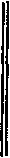 Соединенные Штаты Европы 21 (и Вильгельм II)...«Начиная с 1897, Вильгельм II высказывал неоднократно идею политики объединения для борьбы против заокеанской конкуренции, — политики, основанной на европейском таможенном соглашении, своего рода континентальной блокады, направленной против Соединенных Штатов»... (205) ...«Во Франции создание европейского таможенного союза проповедовал Поль Леруа-Больё» (206)...«счастливый результат»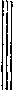 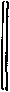 ...«Соглашение между европейскими государствами будет, может быть, одним из счастливых результатов американского империализма» (206).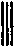 В Америке события вызвали борьбу «антиимпериалистов» с империалистами (с. 268, книга II, глава I: «Империалисты и антиимпериалисты»)... Империализм-де противоречит свободе etc., ведет к порабощению колоний etc. (все демократические доводы: ряд цитат). Один американский антиимпериалист цитировал слова Линкольна:«Когда белый человек сам управляет собой, это — самоуправление; когда он управляет сам собой и вместе с тем управляет другими, это уже не самоуправление, это — деспотизм» *   (272).— Фелпс. «Интервенция Соединенных Штатов на Кубе» (Нью-Йорк, 1898) и др. объявляли войну кубинскую «преступной» и т. д.Глава III, с. 293, носит заглавие: «Современная политика Соединенных Штатов: соединение империализма и доктрины Монро» 22:  соединили,  истолковали!!!Южноамериканцы восстают (с. 311 и след.) против того толкования доктрины Монро, что-де Америка — северо-американцам. Они боятся Соединенных Штатов и хотят самостоятельности. Соединенные Штаты имеют «виды» на Южную Америку и борются с растущим в ней влиянием Германии...(Ср. из указаний литературы Новикова, см. особо **,)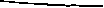 * См.  В. И. Ленин. Сочинения, 4 изд., том 22, стр, 274.  Ред. ** См. настоящий том, стр. 189. Ред.188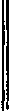 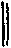 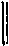 Присоединяя Филиппины, Соединенные Штаты надули вождя Агвиналъдо, обещав стране свободу (с. 373): «присоединение было квалифицировано как «обман шовинистов»» *.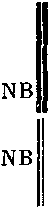 Аткинсон. «Преступное нападение, кем оно было совершено?» Бостон, 1899.«The North American Review». 1899, сентябрь. Ф и -л и пи но. «Обвинения Агвинальдо против Соединенных   Штатов».В Южной Америке развивается стремление к сближению с Испанией, конгресс в Мадриде в 1900 г. (испано-американский) посещен делегатами от 15 государств Южной Америки (с. 326) (*). Рост связей с Испанией, влияния ее, «латинских» симпатий etc. (**)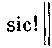 с. 379: «Эпоха национальных войн, по-видимому, отныне миновала»... (войны из-за рынков и т. п.)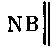 (*) «Revue  des deux mondes».  1901  (15. XI). (**) Лозунг:   «Испано-американский   союз».УКАЗАНИЯ ЛИТЕРАТУРЫ ИЗ ПАТУЙЕ ОБ АМЕРИКАНСКОМ ИМПЕРИАЛИЗМЕ(Указания из Патуйе об американском  империализмеetc.)Карпентер. «Американское наступление (территориальнаяэкспансия)».   Нью-Йорк,   1902. Э. Дрио. «Политические и социальные проблемы в конце19  века».  Париж,  1900. В. Э. Гриффис. «Америка на Востоке». Нью-Йорк, 1899. Д.  Ст.  Джордан.  «Имперская демократия».   Нью-Йорк,1899. Де Молинари. «Проблемы 20 века». Париж, 1901,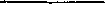 • См. В, И. Левин, Сочинения, 4 изд., том 22, стр. 274. Ред.189Рузвельт. «Американские идеалы». Нью-Йорк, 1901.— «Напряженная жизнь».  Лондон,  1903.Поль Сэ. «Американская опасность». Париж, 1903.Сэйер. «Философия империализма». Париж, 1903.Стэд.   «Американизация  мира».   Париж,   1903.«Annales des sciences politiques»: 1902 (том XVII). Э. Бут-ми. «Соединенные Штаты и империализм» (с. 1 и след.).«Le Correspondent». 1890 (25. I). Кл. Жанэ. «Экономические факты и социальное движение в Америке» (с. 348 и след.).«L'Economiste francais». 1899, 1. VII. Леруа-Болъё. «Американская   экспансия   etc.».«Le monde economique». 1896 (4 и 18. IV). Маша. «Торговое соперничество Соединенных Штатов и Европы в Америке».«La Grande Revue». 1899 (1. X). Велерс. «Американская экспансия».«Revue politique et litteraire» (Revue bleue). 1896 (9. V). Myapo. «Джинго и джингоизм в Соединенных Штатах» (с. 593—7). 1900 (21.IV). Дрио. «Империализм в Соединенных Штатах» (с. 502 и след.).«La Revue de Paris». 1899 (15. III). Де Рузъе. «Американский   империализм».«The North American Review».  1898, сентябрь. Конэнт. «Экономические основы империализма». 1897,   №  2.   Чапмэн.   «Угроза  псевдопатриотизма». 1899, № 1. Карнеджи. «Американизм versus империализм».№ 12.  Уинстоу. «Антиимпериалистская вера».№ 1.  Бонсалъ.  «Великая Германия в Южной Америке».«The Fortnightly Review». 1901, август. Брукс. «Американский империализм».«Deutsche Rundschau». 1902, ноябрь. Ширбранд. «Империалистская идея в Америке».«Revue socialiste». 1904, февраль. Колажанни. «Англосаксонский   империализм».«Le Mercure de France», 1904, апрель. П. Луи. «Очерк империализма».«Revue des deux mondes». 1903 (15. VII). Леруа-Болъё. «Британская   империя   и   кризис   империализма».? Новиков, «Европейская федерация». 2-е изд. Париж, 1901,190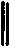 Э.  Тэри. «Экономическая   история Англии, Соединенных Штатов и Германии». Париж, 1902. В. Берар. «Англия и империализм».  Париж, 1900. Лэр. «Германский империализм». Париж, 1902.МООС. «ФРАНЦУЗСКИЕ КРЕДИТНЫЕ УЧРЕЖДЕНИЯИ ФРАНЦУЗСКИЕ И АНГЛИЙСКИЕ ПОМЕЩЕНИЯКАПИТАЛА ЗА ГРАНИЦЕЙ»«Jahrbiicher   fur   Nationalokonomie».    3-я    серия.    Том XXXIX   (39)   1910.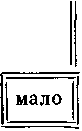 Фердинанд М о о с. «Французские кредитные учреждения и французские и английские помещения капитала за границей» (с. 237—256). Об     Англии    только    полстранички,     итоги Дж.   Пэйша.   О   Франции   же  есть  некоторые указания литературы и цифры: Полемика: Лизис. «Финансовая олигархия». Париж, 1907,и Тестис. «Кредитные учреждения». Париж, 1907, Анри Мишель. «Речь в палате 30. XI. 1909». «Экономический мир», статьи 1906 и 1907 гг. (П. Борегар). Жюль Домерг («Экономическая  реформа»).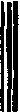 М. Манше («Le Temps», 2. I. 1910) считает французские  капиталы  за  границей  в    3 5   миллиардов франков (с. 240). Неймарк («Рантье») считает французские капиталы за границей в  2 5—3 0  миллиардов франков (с. 243). Сумма всех фондов на парижской бирже = 130 миллиардов франков (с.  243) в т ч      64      Французских 66    иностранных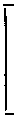 Португалия получила с (из) Бразилии 1696— 1754 гг. — 2 400 миллионов франков (с. 238).Голландские капиталы в Англии в 1747 году были 1600   млн. гульденов (ibidem).Деньги текут туда, где % выше.По Лизису: Депозиты (4-х банков) — («Креди Лионе» + «Контуар насьональ» + «Сосьете женераль» + «Креди эндюстриель э коммерсиаль») (с, 252):1911885— 912	миллионов франков1890—1302	»	»1900—2171	»	»1905—2 897	»	»     (по Лизису)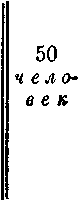 «Чтобы стать членом правления, достаточно владеть 50—200—300 акциями... Таким образом приблизительно 50 человек, которые могут владеть в общей сложности не более чем 8 миллионами франков, из года в год распоряжаются более чем 21/2 миллиардами депозитов и более чем 11/2 миллиардами франков ежегодных новых вложений, не давая никому об этом никакого отчета»  (252).При займах государство занимающее никогда не получает > 90% (с. 253) — банки берут остальное. Китайско-русский заем 1895 г. 400 миллионов франков по 4%. «Курс подписки 450. Первый курс 495. Высший курс 520. Разница в течение одного месяца 45 фр. или 10%... Один только «Банк де Пари э де Пэи-Ба» нажил на этом деле 20 миллионов франков» (253) и т. п.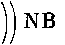 I. 1907 — резкие нападки социалистов в палате на вклады в   русские   займы...КУЗНЕЦОВ. «БОРЬБА ЦИВИЛИЗАЦИЙ И ЯЗЫКОВ В ЦЕНТРАЛЬНОЙ АЗИИ»П,    Кузнецов.   «Борьба   цивилизаций   и   языков   вЦентральной Азии».  Париж,  1912.  (Диссертация —Париж.) (353 стр.)Книга  посвящена  только  Туркестану, — его истории,колонизации    (между    прочим    Андижанское    восстание1898 г.; автор предостерегает и впредь)... ((с. 2 9 5 и др.))Развитие культуры,  хлопка, железных дорог etc. etc.Много  указаний  литературы...   Точка  зрения,  кажись,казенная.УКАЗАНИЯ ИЗ НОВОЙ ЛИТЕРАТУРЫ ПО «ЕЖЕГОДНИКАМ КОНРАДА»Из новой литературы: Леопольд Лакур. «Современная Франция.  Политические и социальные проблемы»,  Париж,  1909,192Де Леенер.   «Синдикат промышленников. Бельгия».Париж, 1909 (2 тома). Дж. Ш. Николъсон. «Проект империи. (Экономика империализма)». Лондон, 1909 (с. 310). Анри Андрийон.  «Экспансия Германии».  Ангулем,  1909. «Развитие Германии как мировой державы» (приложение к «Annals of the American Academy», январь 1910.) !! Nil. Ноль. Речь посла!!! Марсель Дюбуа. «Франция и ее колонии». Париж,  1910. Жан Крюппи.  «За экономическую экспансию Франции».Париж,  1910. Жан Г. Раффар. «Процесс концентрации банков в Англии».Париж, 1910. Л. Готъе. «Государство-финансист».  Париж,  1910. NB   Эдуард Дрио.   «Современный мир.   Политический и | экономический очерк».   Париж,   1909  (372  стр.). [Рецензия в «Jahrbucher», том 41, с.  269 — говорит в   хвалебном   тоне   об   этой   «всемирно-исторической хрестоматии»,   особенно   о   значении   «экономических процессов для современной политики».] Фр.  Э.  Юнге.  «Американская  экономическая политика».Берлин,  1910. Годферно. «Французские колониальные железные дороги».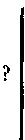 Париж, 1911 (439 стр.).
Ог. Террье и Ш. Мурей. «Французская экспансия». Париж,
1910.
Шарль Дюгемм. «Финансовый империализм.  Генераль
ное   общество   содействия   развитию   торговли   и
промышленности    во    Франции.     Книге    предпо
слано  письмо  министру  финансов».   Париж,   1910
(95   стр.).    ?   (Париж,    «Торговое   и   финансовое
обозрение»).
Ж. Б у р д о. «Между двумя рабствами» (...Социализм...
(!!!!) империализм...). Париж, 1910.
Джоффри Дрэйдж.   «Имперская  организация  торговли».
?	Лондон, 1911 (374 стр.).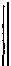 Р. Ж. Леей. «Эмиссионные банки». Париж, 1911 (628 стр.). Марсель Гра.  «О машинизме и его последствиях»...  Париж, 1911. (Диссертация.) Эдмонд Тэри. «Экономика Европы». 2-е издание. Париж,1911 (332 стр.). Его же. «Народное богатство Франции». Париж, 1911.193Дюсъен Гюбер. «Германская активность». Париж, 1911.Эд. Пфейфер. «Фабианское общество и английское социалистическое движение». Париж, 1911. (Диссертация.)Артур Буша (полковник). «Франция победительница в войне ближайшего будущего». Париж, 1911 (93 стр.).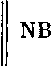 «Jahrbucher». Том 42 (1911). NB статья Гольдшмидта об аграрных законах и аграрном строе Новой Зеландии.Шнейдер. «Jahrbuch der deutschen Kolonien». 4-й год издания. 1911.Мамрот. «Промышленный конституционализм». Иена, 1911 (рецензия в томе 43. 1912).Шахнер. «Социальный вопрос в Австралии и Новой Зеландии». Иена, 1911 (подробный рассказ в томе 43, 1912).Оверцир. «Американо-английский судоходный трест». Берлин, 1912 (4 марки).Голъдшмидт. «О концентрации в германской каменноугольной промышленности». 1912 («Народнохозяйственные исследования баденских высших школ»).Ibidem: Б р и ф с. «Спиртовой картель». 1912.Гилърингхауз. «Германские железоделательные синдикаты в их развитии в сторону единого синдиката». Лейпциг, 1912. (3 марки)Энрико Леонэ.   «Экспансионизм и колонии».   Рим,   1911. (235 стр.) 2 лиры. «Jahrbucher», том 4 4 ( = 1912,2):П. Пассажа. «Новые формы промышленной концентрации». Париж, 1910 (341 стр.). 8.50 франков.Бозеник. «Новое германское смешанное банковое хозяйство». (Анализ.) Мюнхен, 1912 (366 стр.).Аргентариус. «Письма директора банка». Берлин (Банковое издательство), 1912 (1 марка) (??).П. Хаусмейстер. «Крупное предприятие и монополия в немецком банковом деле». (Популярный очерк.) Штутгарт, 1912.Эннебик Леон. «Западный империализм. Происхождение английского империализма». Брюссель, 1913 (295 стр., 6 франков) [т. 4 5].Рене Пинон. «Франция и Германия. 1870—1913». Париж, 1913.194Эмиль Бекэ. «Интернационализация капиталов». Монпелье, 1912 (432 стр.). 6 франков.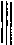 Б.    Ишханиан. «Иностранные элементы в русском народном хозяйстве».   Берлин,   1913 (300 стр.).  7 марок. Рецензия в томе 47: много о ввозе капитала. Автор считает задолженность России  Западной Европе в 6 миллиардов рублей.Пауль Экхардт. «Очерк по науке о всемирном хозяйстве». Билефельд, 1913 (140 стр.) (2.30 марки).Франсуа Мори. «Французские ценные бумаги за последние 10 лет». Париж, 1912. (Статистика за 10 лет для капиталистов. Тьма данных с % и пр. % гарантированности и т. п.)ЛУИ БРЮНО. «ГЕРМАНИЯ ВО ФРАНЦИИ»Луи Брюно. «Германия во Франции». 2-е издание. Париж, 1914 (из статей в «La Grande Revue»).цитирует: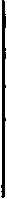 Л. Нико. «Германия в Париже» (1887).Г. Монбар. «Враг» (1899). Кончает: «Германия должнабыть разрушена, если хочет жить Галлия». М. Швоб. «Германская опасность». 1896.»        «Перед битвой». 1904. Эм. Женниссен. «Германский призрак».  1906. Андре Барр. «Германская угроза». 1908. Жан д'Эпе. «Великая Германия». 1910. Анри Гастон. «Германия в крайности».  19..? *Германии не хватает железа (через 40 лет конец ему (с. 3)) — ввоз растет:8 млн. тонн в 1908
11    _	1911  (с. 2)а во Франции открыты залежи в Мёрте и Мозеле — во французской Лотарингии — — — производство железа... 2.6 миллиона тонн  в 18904.4	»	»	190014.8	»	»	1911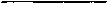 * Книга вышла в 1912 г.  Ред.195Нанси . . . 0.2 миллиарда тонн руды     Бриэ    . .  . 2.0                                                            Лонгви  .  . 0.3                                                              Крюн  ... 0.53.0 миллиарда  тонн руды (с. 5)открыты   залежи   в   Нормандии:   100—700   миллионов тонн руды Вывоз железной руды из Франции в Германию:1.7	миллиона тонн в 19092.8	»	»	1912 (с. 21)каменного угля во Францию из Германии:1909 — 3    миллиона тонн
1912 — 5.7	»	»Голландский купец (Портер) скупает железорудные земли в Нормандии (уже 3 496 га) и добывает руду, возит ее в Германию (с. 24—5). (Следуют детали.)Стиннес и Крупп скупают производство железной руды (30—31) — частью через Портера.Примеры «участий» и состава правлений (35)......(большей частью французы + немцы)...Тиссен, его рост etc.Примеры, составы правлений, финансовые участия etc. etc.Пересадка фирм во Францию etc.Нет обобщений.(Прочитать это в «La Grande Revue».)БИБЛИОГРАФИЧЕСКИЕ УКАЗАНИЯ ИЗ «ЕЖЕГОДНИКОВ» (КОНРАДА)Библиографические указания из «Jahrbucher» (Конрада)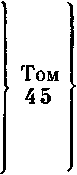 Поль Пилан. «Германская опасность». Париж, 1913.Р- Дж. Ашер. «Пангерманизм». Лондон (7/6). (1913?)«The Annals of the American Academy of Political and Social Science». Том 4 2 (1912): «Промышленная конкуренция и комбинация» (тресты (30 докладов)).196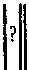 Ганс Генгер. «Помещения французских капиталов»... 1913. Штутгарт («Мюнхенские народнохозяйственные исследования». 125-й выпуск).Леон Ванже. «Нефть». (Диссертация.) Париж, 1913 (том 47,  1914).Ж. Мишон. «Английские крупные пароходные компании». 1913.   (Диссертация.)Шиман. «Германия и большая политика 1913» (13 т о м). 1914.О. У. Кнаут. «Политика Соединенных Штатов по отношению к монополии в промышленности». Нью-Йорк, 1913 (233 стр.). («Труды Колумбийского университета».)?? Э.   Фридегг.  «Миллионы  и  миллионеры».   Берлин,   1914. (383 стр.)П.  Бодэн.  «Деньги Франции».  Париж,  1914.4 6 том (1913, I). Статья о теории ренты Маркса (Альбрехт).Э. Ротшильд. «Картели» etc. 1913.Просмотрены тома 4 5—4 7.Том 48 (1914, 2): Юлиус Гирги. «Филиальные предприятия» etc. Бонн, 1913. («Кёльнские исследования», выпуск I.) Хвалебная  рецензия   («Conrad's Jahrbucher», том   4 8).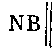 NB [В этом томе — с. 649 — статистика скотоводства в 19 веке (очень полная) для многих европейских стран.] Вальтер Штраус. «Германские межрайонные электроцентрали и их экономическое значение». Берлин, 1913 (особенно о земледелии и для земледелия).«Jahrbucher    fur   Nationalokonomie»    Конрада.    1915,   I NB (3-я серия, 49-й том): «Колебания иммиграции в Соединенных Штатах». (Итоги статистики 1870—1910.)ЛИЗИС. «ПРОТИВ ФИНАНСОВОЙ ОЛИГАРХИИ ВО ФРАНЦИИ» *Лизис. «Против финансовой олигархии во Франции». 5-е изд. Париж, 1908 (260 стр.). Главы датированы: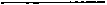 * См.  В. И. Ленин.  Сочинения,  4 изд., том 22, стр. 221—222;   том   24, стр. 367;   том 23, стр. 188. Ред.1971. XI. 1906;    15. XII. 1906;   1.  II.   1907;  1. V. 1907; . 15. XI. 1907.В предисловии Жан Фино говорит, что английские газеты подтвердили факт, рассказанный Лизисом (сначала в «La R е и и е»): одно лицо получило 12 миллионов франков (с. VII) из русского займа 1906 г. кроме «сотни миллионов»   (ibidem)    комиссионных!!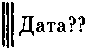 Было заседание Палаты (2 дня) (когда?),  посвященное этому.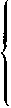 «тресткрупныхбанков»(с. 12)«абсолютная монополия» (с. 11) (а не относительная) — 4-х банков, производящих все эмиссии «Креди   Лионе» «Сосьете   женераль»«Контуар д'эсконт»    + «Банк де Пари э де Пэи-Ба»
«Креди эндюстриель	э  коммерсиаль» страна занимающая получает 90% суммы (10% банкам, синдикатам «распространителей», «гарантии»ит. п.)—с. 26. Заем китайско-русский        400 млн. франков. Барыш около   8% русский(1904 г.)       800   »	»	»	»       10%мароккан
ский (1904)   62.5    »	»	»	»     183/4%.
«Французы — ростовщики Европы»  (29)...
«Финансовая пресса почти всегда пользуется субсидия
ми»   (35).Дело «Рафинадных заводов в Египте»: публика потеряла 90—100 миллионов франков (39). «Сосьете женераль» выпустило 64 000 облигаций этого общества; акций его; курс выпуска был до 150% (!!)... Это общество давало «фиктивные дивиденды» (39)...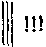 «Один из директоров «Сосьете женераль» был членом   правления   «Рафинадных   заводов»»   (39).50 человек, представляя 8 миллионов франков, распоряжаются  2  миллиардами денег в 4-х банках (40).., Что делать? «Возврат к конкуренции» (42)... «Французская республика есть финансовая монархия» (48)...Русский заем 1906 г.: г-н X «посредник банков», получил   12    миллионов   (49). Из отчетов и балансов ничего понять нельзя...198«13/4 миллиарда в 3-х строках» (57)... Откуда доходы банков? от эмиссий. Это скрывают. «Пример: без проспектов, без публикации в печати, втихомолку, посредством глухой и секретной работы своих «кассиров» и «распространителей», «Креди Лионе» разместил на 874 миллиона франков (номинальная стоимость) облигаций русского Дворянского земельного банка. Средний курс выпуска: 96.80. Курс в настоящее время: 66. Потеря для публики: 269 миллионов!» (с.   75-76)...«ужасающий вывоз французских капиталов» (с.: 93 и следующие)Франция — «мировой   ростовщик»   (119). Падение курса русских займов (против выпуска) таково, что из   14   миллиардов   франков 3—4 миллиарда потеряны публикой: вот что платит публика банкам!!!и тьма воплей против того, что банки не поддерживают французской промышленности... Германия растет, мы стоим (187 и повсюду)... «антинациональная политик ка» и т. д.Глава V озаглавлена:«Полное господство финансовой олигархии; она владычествует и над прессой, и над правительством»...средства давления банков на государство: понижение ренты...  (!!) гонорары  тайные: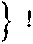 1  миллион министру 1/4 миллиона послу (с. 212) пресса   куплена... (просматривал только: газетные статейки, фельетон, больше   ничего)Выводы автора: регламентация  банковотделение  банков  вкладных от  эмиссионных   (d'affaires) контроль... ((мещанишко пошлый))ЗАМЕТКИ О КНИГАХ МАКРОСТИ, БАУМГАРТЕНА И МЕССЛЕНИ И БЕРГЛУНДАГенри В. Макрости. «Тресты в британской промышленности». Берлин, 1910,199Тьма фактов и фактиков. Необходимая вещь для справок   etc.Баумгартен и Месслени. «Картели и тресты». Берлин, 1906 (и экономический и юридический обзор. Кажись, nil  novi).Авраам Берглунд. «Стальной трест Соединенных Штатов». 1907. (Диссертация.)(Рассказ и указания литературы, Ученическая вещь; нужна для справок.)ГЮБЕР. «ГЕРМАНСКАЯ АКТИВНОСТЬ»Л ю с ъ е н     Г ю б ер.      «Германская     а к т и в-ноет ь».    Париж,   1911(сравнение   развития   (экономического)   Франции   иГермании). Чистый доход железных дорог  (с  1  километра)1883	1906Франция	19165 франков	19 560Германия	15 476	21684Англия	26 755	26 542    Торговый флот (тысячи тонн):1890/1                   1906/7	+%Преобладают цифры и цифры, большей частью отдельно Для обеих стран, без точных, сравнительных, сопоставлений, как предыдущие.(Научная ценность = 0)200БЕРАР. «АНГЛИЯ И ИМПЕРИАЛИЗМ»Виктор  Берар.   «Англия   и империализм».   Париж,  1900. (381 стр.)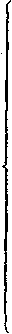 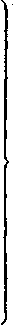 Из просмотра видно, что эта книжка представляет из себя нечто вроде собрания газетных статей: публицистика бойкая, архибойкая, но крайне поверхностная. Рассказ, болтовня, не более. «Джозеф Чембер-лен» — первая глава. Цитаты из его речей, его карьера, его слава etc. etc. «Империализм» — вторая глава (или отдел: ни названия «глава», ни нумерации их нет), тоже «газетный» рассказец: «Рынки, рынки», тьма примеров и цифр (о падении английской торговли etc.) из «синих книг», но все это отрывочно, фельетонно, а после Гобсона и Шульце-Геверница это нечто вроде гимназической тетрадочки... То же о конкуренции Германии и т. д. и т. п. Nil. Nil.Разве парочка примеров, кои, может быть, пригодятся:Из доводов против империализма: «Эти же статистические данные показывают еще, что занятие какой-нибудь территории войсками его величества часто выгодно только иностранцам и очень мало британским подданным: в Египте после 1881 действительно возросли только германская и бельгийская торговля: ввоз английских продуктов в Египет 1870 — 8 726 тыс. фун-; тов стерлингов; 1880 — 3 060; 1892 — 3 192; 1897 — 4 435, тогда как германский ввоз с 21 000 фунтов (египетских = 25 франков 60) в 1886 году дошел до 281 000 в 1896 году, а бельгийский ввоз в течение того жо периода поднялся с 86 000 до 458 000 фунтов» (с. 249).«После того как Франция изобрела сахар из свеклы, она стала первой державой в мире в области сахарной промышленности: в 1870 году ей еще принадлежала монополия. Тогда за дело взялась Германия. Исследовав и сравнив французские культуры, она установила, что, подобно северной Франции, она располагает подходящей почвой и подходящим климатом поблизости от каменноугольных копей. Но ее почва менее плодородна; ее климат значительно более суров. Борьба с французами будет, следовательно, очень неравной. Однако, начиная с 1882 года, французские сахарозаводчики стали вопить:201германский сахар проникает даже на французский рынок.., германская свекла дает сахара 12% своего веса; французские плантаторы заявляют, что они не могут дать более 7%» — немцы преобразовали агрикультуру, удобрения, подбор etc. etc.«Не прошло и двенадцати лет германской конкуренции, как Франция, открывшая свеклу, лишилась доходов от своего открытия. Ее закон 1884 года о сахаре продиктован ей научным опытом Германии, с этих пор являющейся царицей сахара и, кроме того, царицей алкоголя» (с.   311-312).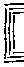 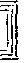 Книга в конце датирована: ноябрь 1898—апрель 1900.ЛЭР. «ГЕРМАНСКИЙ ИМПЕРИАЛИЗМ»Морис  Лэр.   «Германский  империализм».   Париж,   1902. (Стр. 341.)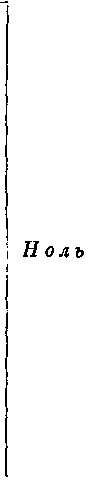 Начинается с краткого, общеизвестного опи-сания империализма английского, — затем аме-риканского—русского — японского — немецкого «Империализм и империалисты».  Введение). Гл.     I. «Происхождение германского империализма». (1870. — Развитие и рост. Общеизвестные данные и цифры.Тоже «газетный» характер, как и у В. Берара.) Гл.    II. «Душа империалистской Германии»... и «господин доктор» — и Моммзен и Трейчке...    болтовня    салонная! — и цитаточка   из Маркса   (по   Бурдо)... Жалкая работа, Гл. III. «Империалистская   политика».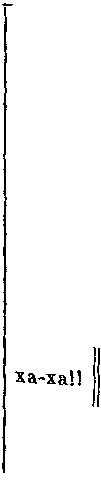 ...«XX век кладет начало царству баронов крупных банков» (165) — и цитата из Туссенеля: «Евреи — цари эпохи» (!!). Гл. IV. «В ч е р а». Цифры и цифры об экономическом росте Германии. Багдадская железная дорога etc.202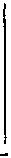 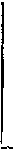 Гл,    V. «Сегодня», — О кризисе 1900 г. болтовня...Гл.  VI, «Завтра»....Резолюция парижского международного социалистического конгресса  IX. 1900 — «против империализма» (с, 324) и войн... Всего понемножку!..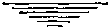 Цитирует:«Forum», июнь 1899: «Борьба за торговое владычество».«The North American Review», сентябрь 1898: «Экономи-ческая база империализма».Пауль А р н д тп. «Торговые сношения Германии с Англией и английскими колониями». 1899.Юлиус Вольф. «Германская империя и всемирный рынок»,БРИФС. «СПИРТОВОЙ КАРТЕЛЬ»Гётц Брифс. «Спиртовой картель». Карлсруэ, 1912. («Исследования баденских высших школ». Новая серия, выпуск 7.) Кажись — из просмотра — специальная, неинтересная вещь.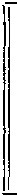 Моно-полияс. 240—241: «Фактически объединение спиртовых фабрик превратилось таким образом в монополию» (осталось 3 «посторонних»: совсем слабых), «центр тяжести которой находится в почти целиком синдицированных сельскохозяйственных картофельноперегонных заводах; этим закончено внешнее развитие картельного могущества»,ГОЛЬДШМИДТ. «О КОНЦЕНТРАЦИИ В ГЕРМАНСКОЙ КАМЕННОУГОЛЬНОЙ ПРОМЫШЛЕННОСТИ»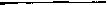 * «Исследования баденских высших школ». Ред.Курт Голъдшмидт. «О концентрации  в  германской каменноугольной   промышленности».    Карлсруэ,   1912 (стр. 122)...  (Ibidem *. Новая серия.  Выпуск 5) [мало ценного, нет точной сводки данных]203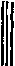 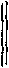 «9  концернов  владеют  66.9%  производства  угля в бассейне» (((рейнско-вестфальский))) «и 48% производства Союза сталелитейных заводов» (с. 69). Концерн Стиннеса (с.  69—70)  охватывает следующие предприятия:каменноугольные копи	   19железоделательные	     7железные рудники	масса{ в   Германии,   Люксембурге,   Франции }торговые (углем) 	     6пароходные	,	в Германии		12» Англии		5» Италии		3» Франции 		2» Бельгии		1» Швейцарии		1» России		2и т. д.РЮССЬЕ.   «РАЗДЕЛ   ОКЕАНИИ»Анри Рюссъе. «Раздел Океании». Париж, 1905. (Диссертация.) Очень обстоятельная сводка большого материала. Жаль, что нет точных, статистических, итогов (а 1а Супан). Компиляция хорошая. Много ссылок на литературу, Карт, снимков.204Историю «политического раздела» автор делит на периоды.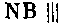 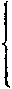 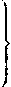 открытие (16—18 веков)период миссий (1797—1840)«первые конфликты» (1840—1870)«Международное   соперничество»,    1870—1904. Автор цитирует, между прочим, сводную таблицу(раздела) у 3 и в ер с а и Кюкенталя. «Австралия, Океания   и полярные страны». Лейпциг, 1902, с. 6 7—8. Взглянуть. Затем следуют подробные экономические, торговые, географические сведения об отдельных колониях.К   экономическим   причинам  колониальной   политики автор добавляет (NB) — социальные: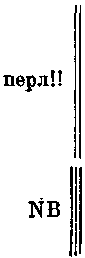 «К этим» (вышеперечисленным, общеизвестным) «экономическим причинам следует прибавить причины социальные. — Вследствие растущей сложности жизни и трудности, давящей не только на рабочие массы, но и на средние классы, во всех странах старой цивилизации скопляется «нетерпение, раздражение, ненависть, угрожающие общественному спокойствию; энергии, выбиваемой из определенной классовой колеи, надо найти применение, дать ей дело вне страны, чтобы не произошло взрыва внутри»» * (Валь. «Франция в колониях».  Париж,  с.  92) — (с.  165—6).Ссылки на английский   «и м п е р и а л и з м»(с. 171); — американский (с. 175) — после испано-американской войны 1898 г.; — германский   (с.  180).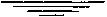 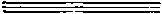 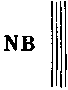 цитирует, между прочим, Дрио. «Политические и социальные проблемы в конце 19 века» etc. (Париж, 1900), глава XIV, «Великие державы и раздел мира».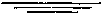 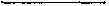 *  См. В. И. Ленин. Сочинения, 4 изд., том 22, стр. 249—250. Ред.205ФОГЕЛЬШТЕЙН. «КАПИТАЛИСТИЧЕСКИЕОРГАНИЗАЦИОННЫЕ ФОРМЫ В СОВРЕМЕННОЙКРУПНОЙ ПРОМЫШЛЕННОСТИ»Теодор Фогельштейн. «Капиталистические организационные формы в современной крупной промышленности». Том I: «Организационные формы железоделательной и текстильной промышленности в Англии и Америке». Лейпциг, 1910. с. 54-6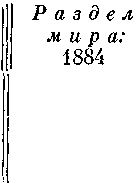 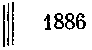 Английские фирмы: «Виккерс, сан энд Максим ли-митед», Броунс, Каммельс, имеют теперь рудники (железные); каменноугольные копи; железоделательные и сталелитейные заводы, верфи, — некоторые пороховые заводы и т. д. и т. д. Рельсовый картель: «Во время тягчайшей депрессии в 1884 году английские, бельгийские и германские рельсовые заводы сговорились о распределении экспортных операций, признав одновременно отечественные страны бесспорными областями сбыта. Вначале Англия получила 66%, Бельгия 7% и Германия 27% экспорта, позднее цифры были несколько изменены в пользу континента. Индия была предоставлена всецело Англии... Английские фирмы распределили свою долю между собой и установили такую цену, чтобы могли просуществовать и заводы, работавшие при неблагоприятных условиях... За счет синдиката была проведена борьба с единственной английской фирмой, стоявшей вне картеля, с затратой 2 шиллингов на всю массу продаваемого. Но когда 2 английские фирмы вышли из картеля, он распался»... * (цитирует по изданию 1886 г.)... «Прошло 20 лет, пока не образовалось новое международное объединение. Как его ни добивались, нельзя было сговориться о разграничении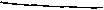 * См. В. И. Ленин. Сочинения, 4 изд., том 22, стр.  239.  Ред.206и разделе долей участия в течение этих десятилетий сильнейшего развития континентальной и американской промышленности. ..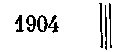 В 1904 году пришли, наконец, снова к соглашению с Германией, Бельгией и Францией на основе 53.50%, 28.83% и 17.67% для первых трех стран» (sic?? Англия, Бельгия, Германия??). «Франция участвует 4.8 в первом, 5.8 и 6.4 единицами во, втором и третьем году в общей массе, увеличенной на это количество процентов, следовательно, в 104.8, 105.8 и 106.4 единицах.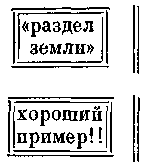 В 1905 году пришли к соглашению и с Соединенными Штатами, а в следующем году... включили в союз Австрию и заводы Альтос Хорнос в Испании. В данный момент дележ земли закончен, и крупные потребители, в первую голову государственные железные дороги, — раз мир уже поделен и с их интересами не считались — могут жить, как поэт, на небесах Юпитера» * (с.  99-100).Насчет «Юнайтед Стейтс стил корпорейшн» остается еще открытым вопрос, прав ли Ч. Швоб, что железные рудники Верхнего озера (скупленные большею частью «стил корпорейшн») останутся скоро единственными, — или прав Карнеджи, думавший, что в Америке еще много найдется месторождений руды.Доля «стил корпорейшн» в американском производстве (с, 275):1901	1908Все производство (добыча) руды	43.9%	46.3%»	»	чугуна (Rohci sen) 42.9	43.5»	»	стали	66.3	56.1»	»	проката	50.1	47.1**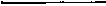 •  См. В. И. Ленин. Сочинения, 4 изд., том 22, стр. 239. Рев. •* Там же, стр. 191—192. Ред.207ПЛАН КНИГИ «ИМПЕРИАЛИЗМ, КАК ВЫСШАЯ СТАДИЯ КАПИТАЛИЗМА»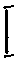 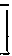 «Империализм, как высшая стадия капитализма». (Популярный очерк) Для  цензуры:  примерно:   «Основные  особенности  современного (новейшего, новейшей стадии) капитализма».Особая стадия капитализма в наше время. Тема: изучение ее, анализ, выводы.Рост крупного производства. К о нцен тр аци я производства. Переписи 1882—1895—1907 в Германии        »	1900—1910 в Соединенных Штатах Idem о России («Развитие капитализма»?). Статистика Геймана... 108 [176] *. | Отделения (банков) и их рост:  15 [13]. |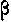 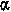 Капиталы    акционерных    обществ   Германии:
 22 [18].	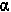 «Комбинация»: Гильфердинг  4 и 5 [309—312] (с. 285, 358).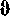 Концентрация   в   каменноугольной   промышленности Германии:  26 [202—203].  Особенно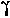  7—8  [7—9]. | Новая эра концентрации: 11 [59—60]. |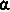 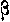 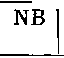 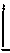 Концентрация техники  и  финансов.
 102—3 [169—172].	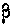 3.	Картели и тресты.
(2) ** Общие цифры: Лифман: 40 [29—30]. Рис-
сер8 [335—338].  Тафель  37 [88].
(1)   Периоды   развития:   Лифман.   Фогельштейн: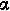 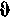 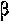  33-34-35 [45-46-47].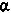 (4)	Техника: Тафель:  38 [88—89].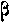 (5)	«Принуждение    к    организации»:    Кестнера.
 23 [18-19] и след., 27 [20-21], особенно 28 [21 —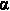 22].Неподвижность (затруднительность отлива) основного капитала. Гильфердинг4 [309—310] (с. 274).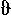 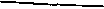 * В квадратных скобках указаны страницы настоящего тома. Ред. ** Нумерация в круглых скобках сделана В. И. Лениным позднее, карандашом. Ред.208|| Купцы = агенты: Гильфердинг.5 [310—312] ||
[ (с  322). ||      	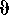 Пример:  Цемент:  99 [163—165]. (3)   Доля   «Юнайтед   Стейтс   стил   корпорейшн»: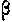  28—29 [205-206].104 [172-173].40 [29-30].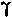 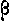 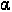  8 [354].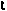 3 bis. Кризисы? Несоответствие развития земледелия и промышленности.(6) Кризисы и монополии:  78 [134—135] (Ейдзльс).  90 [148—149] (особенно in fine). Азарт, риск, крахи:  11. 12—13 [356—357].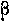 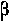 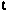 4.	Монополия.(2 bis)   % захваченного производства: Фогельштейн. Кест-нер:  23-4 [18-19].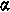 5.	Интернациональные картели. «Раздел мира» ими.
Ср. Гильфердинг  5 [310—312] (с. 491).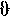 6*. Общая цифра: Лифман.5.	5. Пороховой трест:  39 [29].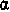 4. Керосин:13 [63-64].  64 [114-115].87 [145-146]. 92+93 [150-152+152-154].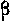 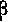 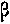 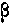 3. Пароходство:  Риссер 10 [339—340].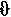 2. Рельсовый картель:  Риссер 11 [342—343]. Фогелыптейн:28 [205]. — Берглунд, страница 169. 1. NB: Электрический трест. «Die Neue Zeit», 1912:7-8 [313-316] (ср.Риссер 1 [318-320]). +64 [114-115].  89 [147-148]. Торговля металлами:11—12[10—12]. «Цинкхюттенфербанд»: Риссер 13 [341].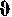 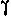 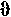 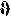 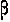 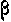 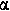 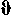 7. Итоги и значение.6.	Банки.0.	Их общая роль. Ср. Гильфердинг:3 [308—309]
(с. 105) и  4 [309-310] (с.  108, с.  116).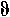 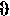 6.	«Форма общественного производства и рас
пределения» (Маркс). Гильфердинг 4 [309—310]
(с. 262). NB: 41 [92-93] in fine.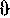 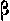 Рост английских банков: 9 5 [156—158]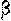 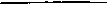 * Две   колонки   цифр   приписаны   В.  И.   Лениным   позднее,   карандашом. Ред.1.	Концентрация их:  Риссер 1. 5 [318—320.
325-326].5 [182-183] Франция;99-100 [163—
167]; 7  [ 55—56] (300 миллионов: 300 человек);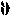 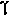 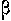 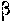 209 13 [63-64].     ( 78-9  [134-136] - Ейдэльс).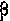 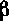  45	и 48 + 1 [33—34 и 38—40 + 40].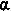 Письма:  Риссер 2 bis [324].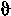 Счета:  5 [182-183].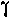 2. Филиалы:Риссер 13 [328]. (50 [100—101] — Россия).66 [116—118] (Франция).67 [119—121] (Англия). Банки в России (1905 и посл е):  42 и 43    [93 и 94].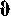 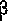 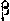 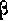 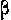 Банки и биржа: Гильфердинг.  Риссер 3 [321— 322] + 10 [58-59]. (NB:  42 [27—28]; ((42 [27—28])).  46 [34—36]. 3. Банки и служащие:  Риссер 3 [321-322].  66 [116-118].  100 [166-167].  43 [30—32]. 5 bis. Банки и почта:  3 [51—52].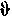 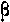 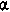 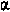 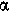 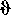 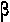 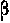 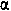 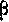 »       » сберегательные кассы:15 [66—67].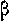 7.	Банки.7.	Слияние   с   промышленностью.    Гильфердинг: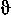 Маркс, II, 79 (' 3 [308-309]).80—81 [136-139] (Ейдэльс).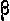 Члены наблюдательных советов etc. Гильфердинг:  4 [309-310] (с. 159. 162). - Риссер 7 [332—334]. — 79 [135—136] (Ейдэльс).  81 [137—139] (41 [26—27] пример — письмо банка в промышленное общество).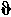 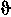 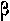 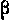 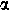 «Универсальный характер» (Ейдэльс):  81/2. 83. 84-7 [137-140. 140-141. 141-146].  88 [146—147]. (Техническая роль.)90 [148—149]. —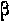 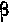 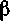  99 [163—165]. NB. Тенденция   банков   к   монополии.   Гильфердинг:  4  [309-310] (с.  278).  48 [38-40].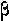 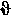 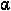 8.	«Финансовый   к а п и т а л».1.	«Участия».96—7 [158—161] (53 [102—103]).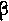 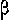  46	и 47 [96—97] (Германия. «Дейче  б а н к»).
 56 [105-106].  94 [154-156].  И [356].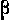 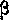 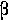 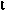    NB пример распределения акций:65 [115—116] 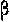 ad § III. «Участия» в русских банках: 49 (и 48) [98-100 (и 97-98)].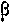 «Переплетение».«Дочерние  общества».  9  [57—58].  105—6 [173-176]  7.  9  [353-354.   355]. Надувание.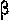 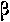 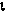 210Концессии. Подкуп.7.	«Феркерструст» и городские земли:  12 [60—
63] + 94 [154-156].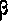 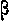 (Спекуляция земельными участками):  15—16 [66-68].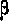 8.	Директора банков и чиновники (правитель
ство): Россия50-51 и 53. 55 [100-101 и 102-
103.   104].  95-96 [156-160].  99 [163-165].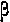 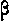 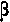 4.	Грюндерство: «Учредительский   барыш»:
Гильфердинг: 5 [310—312] (с. 336). Лизис:19.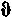 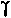 20  [196-197.   197-198]. + 65  [115-116],  Немецкий пример:  8 [56—57]. Иностранные займы: Лизис 19—20 [196—198].  2  [40—41].   (немецкие)  14 [65—66].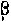 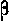 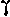 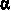 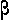 9.	Статистика эмиссий (1910—12): 9 [316—317].
 23 [362-363].   (Idem   с  1871 г.):  17 и 68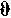 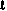 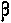 [68-70  и   121—123].  68 [121-123] (Неймарк и Цоллингер).  47 [36-38] (ad § 18). 6. Прибыль от эмиссий: 38 [26]. 3. 5 [350—351. 352-353].  14 [65—66].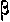 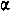 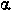 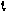 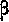 5.	NB: «Оздоровления». Гильфердинг:  [310]
(с. 172). Штиллих: 38 и 41 [26—27]. Лифман:3
[350—351]. Финансовая история Франции: 2—3
[415-416].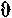 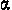 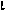 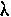 9. В ы в о з   капитала (§ IV).Введение? Рост капитала и его противоречия. 	Гобсон -9 [385-386]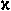 Р0СТ    Лескюр:  5  [182—183].  67   [119-121]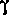 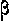 (Меренс),  69 [123-125] (Неймарк). Размеры: Неймарк ( 68 и 69 [121—123 и 123-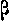 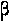 125]) + Риссер 14 [346—347].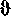 Гармс: 3-5 [266-271]. 30 [298].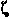 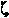 Арндт:  1 [250].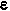 Диурич:  63 [112—114].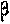 Кауфман:  66 [116—118],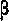 Шульце-Геверниц:  2 [40—41].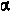 Значение.Связь с экспортом товаров.  Вывоз и помещениекапитала:30 [83—85]. (Гильфердинг .)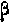 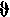 211 100—101 [166—169] (займы и вывоз). NB. См. 20*, (Заказы etc.):  14-15  [65—66]. Поставки:27 [80-81].28 [81-82].29 [82—83]. Банки в колониях: 65 [115—116]. 30 [22—24]. (+Риссер 7 [332-334]).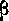 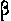 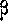 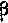 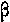 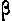 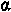 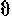 Иностранные займы (? § III ?) ( 2 [40—41]) NB. Иностранный капитал в Китае, Японии и др. 17 [68—70]. Немецкий капитал в России:  42 [225—226] (ср.58 [107—108]). 31 [43—44].  13 [305]. Иностранный капитал в Аргентине и др. р 29 [82-83] и  30 [83-85]. Канада:  94 [154—156].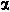 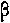 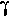 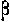 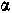 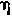 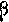 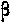 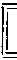 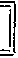 «Демпинг»: куда? где? к § VII? см. 16**10.	Колонии.Их общее значение: земледелие:18 [70—71], Колониальные займы 21 [362]. Колониальные банки:  Риссер 7 [332—334]. Социальное значение колоний. Валь:27[203—204]. Сырье:  18 [70-71] Сбыт: вывоз в колонии.  20 [73—74]. Подавление промышленности и развитие земледелия etc.24—5 [77—79]. (Индия идр.)26 [79— 80].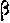 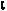 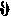 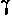 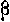 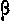 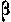 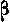 Америка в Филиппинах: 26 [79—80]. Англия:   Суэц: 4 4 [32—33].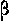 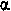 Монополии — (источники сырья).Вывоз капитала (концессии). Финансовый   капитал = господство.11.	Рост колоний.
Моррис:  47 [228] и след.
1860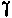 1880   2—3 [382-384]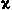 190012.	«Р а з д е л    мир а»:   1876   и   1914   (колонии).
 5—7 [270—275]. Фактический протекторат Ан
глии   над   Португалией,    Норвегией,    Испанией
(NB):  21—22—23 [74—75—77]. Сиам (ibidem).
Аргентина — Сарториус, с. 46 (Аргентина):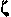 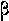 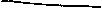 * См.  настоящий том, стр. 214. Ред. ** Там же, стр. 213. Ред.212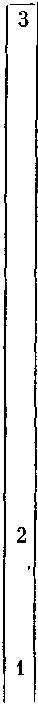  28 [545-546].  25 [430—431] (idem).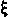 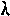 NB: ( Колонии	)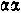 ( Полуколонии...)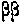 ( Финансово-зависимые страны...) — ср.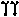 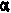 31 [43—44].13.	Неравномерность роста и «передел» мира.
Англия   versus   Германия.   Крэммонд:  35—36
[375—377].   Вообще   (новые   открытия)  12—13
[356-357].
Патенты:  28 [432—433].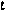 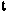 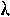 Франция versus Германия. Тэри:  3 [180—181]. Гюбер:   22   [199].    Берар:   24   [200—201].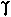 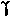 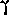 Соединенные Штаты,  Англия и Германия.   «Vor-warts» 1916.  1 [439—441]. Лондон,   как   мировой   рынок   и   денежное    могущество. 4—5  [52—54] («3/4 торговли» etc.) (ср. а 46 [34—36]). (Не к § 7 или 8??)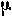 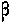  96 [158—160] (железо (мировое производство): 1850—1910).  98 [161—163] (депозиты). Водяные силы: 62 [111—112]. Кабели:  64 [114-115].  3 [266—269]. [[Железо, сталь, электросталь:  99 [163—165]]]. [31—32 [43—45]: задор германского империализма!]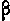 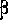 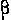 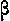 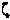 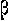 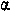 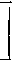 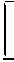 Гобсон:   103;  205;   144;  335;  386  [392;  396; 394-395; 407; 412-413].14.	Картина соотношений всемирного хозяйства.
Р.  Кальвер. (Поправки.)  [442—444].
Железные дороги. 1890 и 1913.  [462—468]
Сопоставление их роста с ростом железоделатель
ного производства.  [468]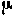 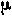 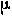 Глава VII. 127—146—162 *.15.	И т о г и. Основные экономические (производствен
ные) черты империализма...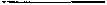 * В главу VII В. И. Ленин объединил §§ 13, 14 и 15 в обратном порядке; цифры указывают страницы рукописи книги В. И. Ленина «Империализм, как высшая стадия капитализма».  Ред.213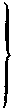 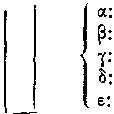 Концентрация и монополии.	1Вывоз капитала (главное).	3Банковый капитал и его «нити».	2Раздел мира монополистами производства.	4Idem — колонии.	5Определение К. Каутского. [245] versus: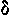 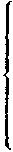 Неполнота  определения  у   Гильфердинга: 5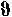 [310—312] (с. 338) ср. 6 [312-313]  (с. 495).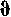 П. Луи в 1904 г.:  43—5  [226-227].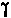 Отличие от старой колониальной политики.1.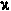 36. 40 [381-382. 404-405. 407-408].Определение или понятие у Гобсона.11 [387—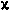 388].  13-14. 17 [389—390. 392].  32 [402]. Глава IX. 162.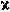 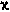 16.	«Экономическая политика финансового капитала» и
критика   империализма?
«Демпинг».«Протекционизм» — рост его в Англии, Бельгии, Голландии.19 [71—73]. Новое значение охранительных пошлин. Энгельс у Гильфердинга.  5 [310—312] (с. 300). Насилия.11 [387—388] (аннексии). 42 [409—410].  97 [160—161]: вывоз и финансовый капитал.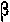 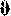 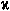 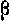 17.	Назад   к   свободной   конкуренции   или   вперед  к
преодолению  капитализма? Гильфердинг: 6 [312—313]  (с. 56 7 NB).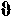 18.	Паразитизм   и   «загнивание» капита
лизма.«Государство-рантье»... (2 [40—41]).3[41—43].  30 [83—85] (пять государств-кредиторов). (!!)95 [156—158] (Германия).  19 [424—425] (государство-кредитор). 21 (22—3) [426 (427—429)].  25 [430-431].  26. 27. 28. 29 [431-434]. 46-48 [412-414].  18. 21. 25. 34 [392-393. 394-395. 397. 403]. 9 [385-386] (15%) и 10.39 [386-387. 407] Голландия. 14 [190—191] (Моос). Гилъдебранд = боязнь за монополию:34 [85—86] и след.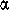 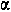 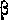 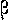 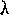 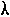 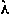 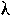 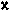 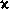 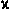 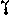 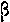 Иностранные рабочие в Германии (статистика, 1907).214Иностранные рабочие во Ф ранции.[240—241]. Эмиграция и иммиграция. 5 [385].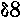 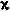 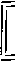 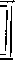 Статистика   эмиссий  из § 8NB: Сарториус29 [547—548]. 1) 19. «Ультраимпериализм»  или  «интеримпериализм»?  7 [408-409] (ср.  20 [425-426]).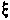 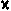 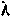 20.	Каутский и Гобсон versus марксизм.
NB. Каутский versus А г а д. [3.
Вывоз в Канаду: 20 [425—426].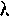 Торговля с независимыми и зависимыми странами. 100—102 [166—170]. Пуэрто-Рико. 21 [426—427].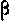 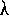 21.	Апологеты и мелкобуржуазные критики империа
лизма. Апологет Шильдер:27 [80—81]. Гильде-
бранд:  35 [86-87].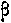 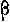 Нибур13 [12-13]. —25. 27. 30 [397. 398-399. 400-401] (фабианцы). 31 [401—402]. Лифман. / Гобсон. 1 [381-382]. 15. \ 16 [390—392].  Ср. 40 [90—91] о К. Каутском. Американские антиимпериалисты. Патуйе.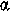 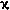 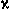 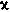 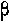  И [186—187]. В. Берар о Египте:  23  [200].
Агад:  41 [92—93] и след.  54 [103—104]. 59
[108—109].  60.  61  [НО.   110—111].
(Эшвеге. «Этизирование»; он против:  94 [154—
156]). 100 [166—167]: против Багдада.
Неймарк за «мир»:69 [123—125] (125).
Перейры за всеобщий мир. 42 [27—28].
\А п о л о г е ты:   Риссер  и   Шульце-Геверниц ( 47 [36—38]).	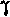 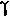 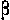 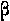 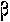 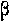 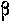 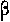 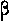 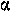 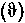 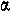 22.	Империализм и оппортунизм.
Английская либеральная рабочая политика.
Окончательный раскол рабочего движения.
Верхний слой рабочих. 18 [424]. 22. 22—3. 23.
30 [427-428. 427-429. 428-429. 434-435]. 24
[396—397] (205) (подкуп), [ad 18?].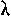 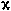 2) 23. Дипломатия и внешняя политика  1871 — 1914 {пара слов}.  3.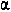 ...Гильфердинг6 [312—313] (с. 505)	  Рис-
сер 11 [342—343].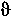 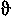 215Английская внешняя политика (1870—1914)...23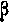 [75-77].Германская:  97 [160—161],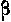 Исида:  6 [183].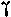 В Океании: 27 [203-204].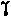 Патуйе: 9 и 10 [185 и 186].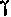 Хилл: 46 [227—228].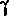 3)	23 bis: Империализм   и   демократия. Фи-нансовый капитал и  реакция (31 [43—44]), Нибур:  13 [12-13].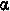 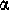 4)	24,    Национальный   вопрос   в эпоху импе
риализма {пара слов}.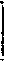 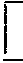 «Национальные войны». Патуйе:12 [187—188]. Америка и колонии. Патуйе: 10 [186].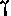 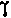 Рост национального движения. 28—29 [81—83]. Contra его Гильдебранд.  35 [86—87]. Нибур:  13 [12-13]. Гильфердинг: .  17-19-20   [392-393-394].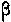 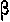 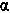 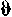 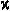  3 [350—351]. Заключение. Историческое  место   им-периализма (?). 25. «Переплетение»     versus     «обобществление».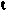 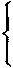 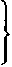 Быстрота роста  и перезревание...   (совместимость  обоих). «Загнивание» и рождение нового...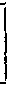 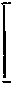 Бутылочные фабриканты: «Die Neue Zeit», 1912 (30,2), с. 567. Изобретателя зовут Оуэнс, а не Оуэн!Лифман:  4 0 [29—30].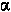 Риссер:3 и 10 [321—322 и 339—340].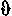 Сен-Симон и Маркс (Шульце-Геверниц): 43—44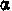 [30-33].Быстрота роста:  Риссер 9 [338].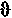 Прогресс техники и мучения (Qualerei). Тэйлор  и  «Изучение  движения».  70—77 [126-134].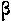 216Итоги и выводы. Империализм и социализм. NB:Оптимизм [насчет оппортунизма?].Монополии и свободная конкуренция — банки иобобществление. —Переплетение  и  обобществление — раздел   мираи переделы. —«Переход» к ...чему? 84 [141—143].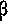 Чиршки   за   картели   (против   трестов):   трусит: 104 [172-173]. Неполнота  определения  у  Гильфердинга.   §  15. (Сюда?)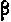 ДОБАВЛЕНИЯ К ПЛАНУ КНИГИ *(б) 3 противоречия капитализма: 1) общественное производство и частное присвоение, 2) богатство и бедность, 3) город и деревня,  inde — вывоз капитала.(а) Его отличие от вывоза товаров.Отличие современной колониальной политики:монополия (сырье)— (про запас земли)(3)	(отграничение — «автаркия») — монокультура:
 25 [78-79]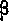 (вывоз капитала)концессии и т. д.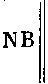 Социальное  значение  (господство  (Гильфердинг, 511)).    Гильфердинг    NB   ср.    Валъ.Зависимость «независимых» стран.с. 14, середина, «обработка сырых материалов»? Сырьевая промышленность? + (NB) (из «Die Neue Zeit»). До-бавить о тресте в химической промышленности. Добавить о «наивности» журнала «Die Bank» в § о финансовой олигархии.ПЛАНЫ ОТДЕЛЬНЫХ ГЛАВ КНИГИIII. Учредительская прибыль и прибыль от эмиссий Оздоровления Городские земли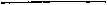 • Весь  нижеследующий текст добавлений  к плаву  книги перечеркнут В. И. Лениным карандашом.  Ред.217Банки и правительство Статистика эмиссий VI. 1. Супан.  %% 1876. Idem 1900.Моррис.Таблица.3	Ъ i s: «зависимые страны».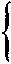 4.	Колонии прежде и теперь
вывоз — сбыт
сырье
подавление промышленности.VIII. 1. Государство-рантье.Гобсон  9 и 10  [385—386 и  386—387]  (доходы от помещений капитала):  21  [426—427].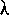 Гобсон 30 и 46—48 [400—401 и 412—414]. Перспективы.4. 28. 29 [432—433. 433—434].24—25 [429—431].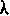 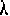 4	bis. Иностранный капитал.Уменьшение % продуктивных рабочих.Энгельс и Маркс об английских рабочих.Во Франции 300 000 испанских рабочих. Газета «La Bataille» (VI.  1916). IX. Критика империализма.Критика = идеи вообще.Апологеты. («Фабианцы».)Мелкобуржуазные демократы.Каутский versus Гобсон. (К.   Каутский   иСпектатор. NB.)Вперед или назад?Свободная  конкуренция  versus  пошлины,  демпинг etc.Вывоз в зависимые страны.Ультра- или интеримпериализм?Политические черты империализма (дипломатия)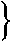 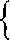 реакциянациональное угнетениеX. 1. Империализм   есть   монополистический   капитализм.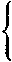 (а)	Тресты	(1) Тресты(б)	банки	(2) захват сырья(в)	раздел мира    (3) банки
(4) раздел мира218II. Империализм есть паразитический или загнивающий капитализм.(1)	буржуазия   республиканская   и монархи-
ческая? Америка и Япония?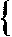 (2)	оппортунизм.
борьба с империализмом без борьбы и раз
рыва с оппортунизмом есть обманIII. Империализм  есть  переходный  или  умирающий капитализм.I. и 1-4.	II. — и   (1) + (2).    «Оптимизм»   насчет   оппортуниз
ма. 	III. Переплетение versus обобществление. С е н-С и м о н    и   Маркс. — Р и с с е р    о    быстроте роста. — Переход  к  чему?   ( 84  [141—143]   уже  было раз). Тэйлор сюда?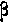 ОБЩИЙ ПЛАН И ВАРИАНТЫ ОГЛАВЛЕНИЯ КНИГИA,	1. Введение.Б.    2—15. Экономический   анализ   (основные   производственные отношения).B.	18. (Паразитизм).Г.  16—17. Экономическая  политика  (таможенная  политика). Д. 19—22. Оценка  (отношение к  ,.,  критика)  империализма. Е. 23—24. Некоторые политические соотношения и связи. +18 паразитизм. 25. ..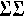 Примерно: I. Концентрация производства, монополии, картели. II. Банки и финансовый капитал.Вывоз капитала.Раздел   мира   экономический:   интернациональные картели.V. Раздел мира политический: колонии. VI.  Общий итог = понятие империализма и его политика,219VII. Критика империализма. VIII. Переплетение или обобществление?До 10 глав, если II = 2 главам + возможные дополнения, введение и заключение.Примерно: I. Концентрация   производства   имонополии. —	Страниц 30II. Банки. —	»        20III.	«Финансовый» капитал (и финан-совая олигархия). —	»        30IV.	Вывоз капитала. —	»        10
V. Раздел мира экономический. —	»        10VI. Idem политический. —	»        20—120VII. Общий  итог = империализм(К. Каутский). —	»        10VIII. Паразитизм. —	»        20IX. Критика империализма. —	»        20X. Обобществление. Общее значение империализма(?)Историческое   место империали
зма. —	»        10 = 180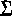 I. Концентрация производства и монополия. П. Банки и их новая роль.Финансовый капитал и финансовая олигархия,Вывоз капитала.V.	Раздел мира союзами капиталистов.VI.	Idem великими державами.VII,	Империализм, как особая стадия.VIII.	Паразитизм и загнивание капитализма.
IX.
X.стр,
I. Концентрация производства и монополии. —      3
П. Банки и их новая роль. —	30III.	Финансовый   капитал   и   финансовая   олигар-
хия. —	58IV,	Вывоз капитала. —	82220V. Раздел мира между союзами капиталистов. —    91VI. Раздел мира между великими державами. —    106VII. Империализм, как особая стадия. —	127VIII. Паразитизм и  загнивание капитализма. —      146IX. Критика империализма. —	162X. Историческое место империализма. —	186Ленивцын. Заглавие: «Основные особенности новейшего капитализма».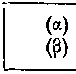 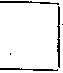 Примечание № 101 (NB)Помещение в журнале того же издателя? *ТОННЕЛА. «ЭКСПАНСИЯ ГЕРМАНИИ ВНЕ ЕВРОПЫ»Э. Тоннела. «Экспансия Германии вне Европы». Париж, 1908 (из статей 1906—1908 годов в «L a  Revue d е Paris»). Со взятия Киао-чао автор считает (с. X—XI) «начало нового периода» германской колонизации, именно «империалистского» (с. X ис. XI), и «мировой политики» (ibidem)стр.
Главы: немцы в С. Штатах	(1—91)»      » Бразилии	(91—155)»      » Шантуне	(155—197)»      » Южной Африке   (197—277)В Бразилии-де они «не германизируют, а американизируют юг Бразилии» (с. 154)(кажись, ничего) (рассказ, не более, вобче о немцах за границей).ДРИО. «ПОЛИТИЧЕСКИЕ И СОЦИАЛЬНЫЕ ПРОБЛЕМЫ»Ж.   Э.   Дрио.   «Политические  и  социальные  проблемы». Париж, 1907. ((Общий исторический очерк  «проблем»:  Эльзас-Лотарингия, Рим и папа, Австро-Венгрия, Турция, Средиземное море, Египет, «Раздел Африки», Китай, Соединенные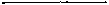 • См. В. И. Ленин. Сочинения, 4 изд., том 35, стр. 178—179. Ред.221Штаты (глава XI и в ней подраздел: «Империализм в Соединенных Штатах»), тройственный союз; Франко-Русский союз, глава XIV, см. цитату у меня*, глава XVI «Социальная и моральная проблема». Заметки историка большей частью и «дипломата».))Из «Заключения»: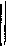 «Наше время действительно характеризуется всеобщим возбуждением, для которого существующий мир является лишь перемирием; последнее многим кажется слишком длительным и многими не соблюдается: весь свет охвачен невиданной лихорадкой империализма, бесстыдные, алчные вожделения пробуждаются и осуществляются повсюду; — общество потрясено классовой борьбой, всюду ожесточенной, едва немного смягчившейся лишь за последнее время; — даже человеческое сознание, поколебленное сомнением, испытывает потребность в чем-либо прочном.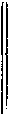 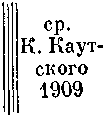 Человечество находится в разгаре революции, — революции территориальной, перекройки границ, наступления на крупные мировые рынки, чрезмерных вооружений, как будто завтра люди бросятся друг на друга для взаимного разорения и истребления; — революции социальной, основанной на самых наихудших чувствах, на ненависти бедных к богатым и на презрении богатых к бедным, как будто общество все еще делится на свободных и рабов, как будто оно не изменилось с древних времен; — революции моральной, трудного перехода от веры к науке, мучительной тревоги для людей с чуткой совестью, тяжелой необходимости для церквей отказаться от управления душами, чтобы заняться их воспитанием.— Глубокой революции, порожденной революцией прошлого века, но гораздо более грозной по своим неисчислимым последствиям: ибо дело идет уже не только о политической организации государств, но о материальных и моральных условиях существования человечества» (393—394).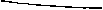 См.  В. И. Ленин. Сочинения, 4 изд., том 22, стр. 251—252. Ред.222((И далее банальности: многое-де сделал 19 век, освободил национальности etc. etc., но и оставил сделать многое. «Ибо этот (19) век был веком науки, но он заставил ее служить силе». Следующий век должен быть «школой справедливости» etc. etc. Либерал, ничего больше. Тем характернее выписанные признания: чует грозу)).КОЛЬСОН. «ЭКОНОМИЧЕСКИЙ ОРГАНИЗМ И СОЦИАЛЬНЫЙ БЕСПОРЯДОК»К. Колъсон. «Экономический организм и социальный беспорядок». Париж, 1912.(бляга реакционная. Nil. Nil.)Автор сей написал в 6 книгах «Курс политической экономии». Книги 4—6 содержат сведения о банках, торговле, финансах и т. д.Каждый г о д (1 франк) выходят добавления к этим (4—6) книгам с новыми данными.(Справиться)РЕДСЛОБ. «ЗАВИСИМЫЕ СТРАНЫ»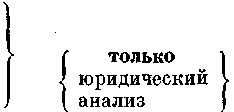 Д-р Роберт Редслоб.  «Зависимые страны».  («Анализ понятия первоначальной верховной власти».) Лейпциг, 1914 (352 стр.).  Чисто юридический труд.  Государственно-правовое положение Эльзас-Лотарингии Финляндии Боснии () Канады, () Австралии, () Южной Африки. Из  просмотра  части глав  ()  видно,  что  автор дает интересные цитаты из законов, показывающих рост свободы в этих колониях Англии,  почти  доходящих до положения свободных стран. Но все же они — зависимые, говорит автор, у них нет полной свободы (хотя дело явно идет к ней...)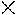 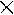 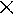 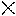 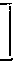 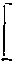 свободно говорят об отделении. Соглашаются с Англией о законах...223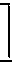 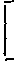 Использовать для сравнения империализма (экономического) и политической самостоятельности.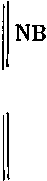 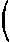 Дело идет к свободной федерации. Англия дала парламентаризм, заключает автор, дает теперь сочетание его с «организацией союзного государства» (с. 347). Парламент южноафриканский может изменять границы отдельных колоний, соединять несколько в одну. «Но это только по требованию заинтересованных колоний» (339)... В Австралии парламент может делить колонии на части, может «сливать» колонии — «впрочем, эти последние мероприятия могут быть проведены лишь с согласия заинтересованного населения или его парламента» (с. 335). плебисциты были; выработка конституции с согла-сия всех колоний; — по соглашению с Англией.../ с. 330, примечание, г. Диббс (австралиец) свободно говорил об отделении от Англии и образовании независимой республики австралийской...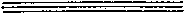 1900 г.: «Акт об образовании австралийской федерации» (9. VII. 63 и 64. Виктория)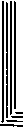 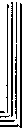 простой краткий пересказ развития федерализма и политической свободы в Канаде, Южной Африке и Австралии. Очень интересен у автора и должен быть использован против идиотизма «империалистических экономистов»... 23К СТАТЬЯМ: «О ЛОЗУНГЕ «РАЗОРУЖЕНИЯ»»И «ВОЕННАЯ ПРОГРАММА ПРОЛЕТАРСКОЙРЕВОЛЮЦИИ» *«Обезоружение есть оскопление. Обезоружение есть реакционно-христианская иеремиада (жалоба). Обезоружение не есть борьба против империалистской действительности, а бегство от нее в прекрасное будущее после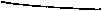 См. В. и. Ленин. Сочинения, 4 изд., том 23, стр. 83—93 и 65—76. Ред.224победоносной социалистической революции!!» (Ср. Виктор - Фишер)...«Милитаризация народа», «вооруженный народ», о горе! — все чаще слышно теперь. Но мы говорим: милитаризация народа, вооруженный народ, привлечение детей. пожалуй, женщин к военному делу — тем лучше, тем скорее превращение войны в гражданскую войну, в восстание. Помогать? Нет, мы не помогаем трестам. Обезоружение вместо вооружения народа.Голоса из малых странПротив всякой войны?Национальная«Тезисы»ГражданскаяСоциалистическая войнаУгнетенный класс?Уступка оппортунизму?Не здесь оппортунизм и каутскианствоМилитаризация народаКоммунаВо-первых,  борьба с оппортунизмом и каутскианствомВо-вторых, конкретная программаВ-третьих, практические «требования»Две линии в ШвейцарииК вопросу «Милиция или разоружение?» I. Разоружение или обезоружение или что-либо подобное? (вместо милиции).II. Угнетенный класс не стремился к обучению и овладению военным делом? (Энгельс в «Анти-Дюринге» о пути к гибели милитаризма) 24.III. Уступка оппортунизму или легкость скатиться к оппортунизму?Не здесь, не в этом.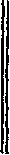 + обход как раз революцииВсякие демократические преобразования способствуют к этому (Республика. Отделение церкви от государства etc.)... Исключение (Америка)... Общая, по всей линии, борьба с оппортунизмом прямым и прикрытым (каутскианство).225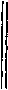 + империализмв Швейцарии(Нахимсон)Преследование врага (оппортунизма) везде и по пятам. Видоизменение программ. Не за швейцарскую милицию (особенно после 1907).IV. Практика. Формулы или революционная практика? Теперь, сейчас — пропаганда разоружения или обезоружения? Ахинея! Помощь революционной борьбе в соседних странах, превращению империалистской войны в гражданскую. 20 000 X 2 пфеннига = 20 000 франков в год. 3 газеты, их доставка.О КНИГЕ ЗАКА «НЕМЦЫ И НЕМЕЦКИЙ КАПИТАЛ В РУССКОЙ ПРОМЫШЛЕННОСТИ»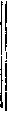 Зак«Jahrbiicher fur Nationalokonomie etc.» (Конрада) III серия. Том 49 (1915. I), с. 351. Статейка (в «Разном») Вальдекера о русской книге А. Н. Зака. «Немцы и немецкий капитал в русской промышленности» (СПБ., 1914) — (Зак = директор центрального банка обществ взаимного кредита).Сумма акционерных капиталов в России: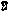 Русские	Иностран-ные1903—	41.7 миллиона рублей           + 16.8 =  58.5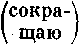 1904—	—  92.5	                               26.7	119.21905	64.3	                             8.0	72.31910	190.5	                             33.7	224.21912	371.2	30.3	401.5число обществ русских... 1237 капитал = 410.3 («работаю-
иностранных...    196	щий» в России)Главные правления этих обществ находятся вГермании	24 общества	Швейцарии	 6Швеции	3	»	Италии	 1Англии	33	Австрии	 3Голландии  	   2	Турции	 1Бельгии	 70	С. Штатах	 6Франции	      48226Отрасли   промышленности:Немецкий	Егокапитал	прибыльмиллионы рублейметаллургическая 	 20 (1912)	5.5машиностроительная 	 11.5механическая	 33.5содовая	   1/2 всех капиталовэлектрическая  	50электротехническая	 57светильный газ	 12.5 = 71.8% всех капиталов;+ 12.6% французский + 7.4% бельгийский +   8.2% русскийкеросин («Дейче банк»)	 20текстильная	(34—50% в Московской губ. и при-		балтийских губ.). у автора нет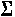 ПОЛЬ ЛУИ. «ОЧЕРК ИМПЕРИАЛИЗМА»«LeMercure de   France»,   том  50.   Апрель.   Париж,   1904.Поль Луи. «Очерк империализма», с. 100 и след.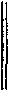 «Империализм есть общее явление нашей эпохи; он даже представляет одну из наиболее характерных черт начала XX века, и немного таких народов, которым удалось избежать его влияния.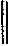 Мир переживает в настоящее время эру империализма, подобно тому как он пережил кризис либерализма, кризис протекционизма, кризис колониализма, — подобно тому как он испытал общее напряжение сил национальностей, и вот уже 10 лет является свидетелем повсеместного распространения и усиливающегося роста социализма. Впрочем, все эти элементы, все эти стороны жизни человечества тесно связаны между собой; в очень значительной мере основным противоречием нашего времени является империализм и социализм. Установить это противоречие значит почти определить основные принципы того и другого» (100). ...«Империализм торжествует одинаково в Англии и вСоединенных Штатах, в Японии и в Российской империи,в Германии, во Франции и в Италии» (100—101)...«Он (империализм)   всюду  проявляется  как последнееусилие капитализма сохранить свое богатство, свое поля-227тическое господство, свою общественную власть. Это усилие предполагает территориальные завоевания, насильственное или мирное расширение владений, закрытие рынков, создание замкнутой империи» (101).Войны 1820—1848 связаны «с образованием великих национальностей, немецкой и итальянской» (102)......«Империализм сочетает колониализм и протекционизм» (105)...«Изучать его (империализм) надо главным образом в Англии; там он нашел свою обетованную землю» (106)...И вот рядом с Англией выросликонкуренция Франции, Германии, Америки, Японииборьба за колониальные рынки (Европы и самих колониальных стран)торговый флот других стран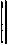 «Из этих трех установленных фактов возник империализм» (107).(Кампания Чемберлена. Имперская федерация etc.)То же относится к С. Штатам, — России, — Германии, — Японии (109).(Inde — обострение национализма etc.)«Национализм, сливающийся с империализмом»... грозит войнами etc. (112).Но эти войны «нанесут непоправимый удар общественному строю тех стран, которые в них будут участвовать» (ИЗ).Поведет к образованию гигантских империй — к росту недовольства рабочих (ИЗ), «толпы»... (ИЗ) (дороговизна etc. etc.)«Империализм, являющийся последней ставкой капиталистического мира, представляющийся ему последним убежищем для спасения от банкротства и стихийного распада, надвигающегося на него с непреодолимой фатальностью, является также превосходным, несравненным мастером революции» (114).(Конец статейки)ХИЛЛ. «ИСТОРИЯ ДИПЛОМАТИИ В МЕЖДУНАРОДНОМ РАЗВИТИИ ЕВРОПЫ»Давид Джейн X и л л в своей «Истории дипломатии в международном развитии Европы» (тома I—III. Том I, предисловие датировано 1. II. 1905)228обещает в будущих томах рассмотреть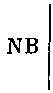 «дипломатию века абсолютизма, эры революции, конституционного движения и торгового империализма, доведя, таким образом, историю международного развития до настоящего времени» * (с. X).МОРРИС. «ИСТОРИЯ КОЛОНИЗАЦИИ»Генри К. М о р р и с. «История колонизации». Нью-Йорк, 1900. 2   тома.Исторический   обзор   с   самых   древних   времен   до 1899 года. Интересны статистические сводки:Современное  развитие французского колониального   могущества(с. 419. I)1815-30    1860      18S0       1830        1899* См.  В. И. Левши.  Сочинения,  4 изд., том 22, стр.  282.  Ред.229Следующую таблицу автор дает, II, 318,  беря данные из «The Statesman's Year-Book»  за  19 0 0: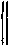 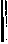 (х) В Австрии — Босния и Герцеговина. — В Турции — Египет, Болгария (и Румелия) и Самос. — В Китае — Маньчжурия, Монголия, Тибет, «Джунгария» и Восточный Туркестан. — В России Бухара 92 000 кв. миль, Хива 22 300 кв. миль: ? + ? Порт Артур etc. ??из текста (с. 291—2)  не видно,   ссылки большей частью на «The Statesman's Year-Book».Мои расчеты(1890 вычеркнуть)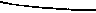 *  Так у Морриса. Ред.** См. в. И, Ленин, Сочинения,  4 изд.,том 22, стр. 242. Ред.230АмерикаГвиана	1626	46 850	22 710Гваделупа и соседниеострова	1634	688	167100Мартиника	1635	380	187 690Острова   св.   Петра  иМикелон	1635	93	6 250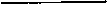 * Так у Морриса.   Ред.48 011	383 750231присоединения       Площадь	НаселениеОкеания			-     	Новая Каледония и соседниеострова                                      1854                       7 700	53 000
Другие французские вла
дения                                         1841—81                1520	29 0009 220	82 000 = 3 740 756*	56 401 860
Немецкие колонии, II. 304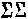 * Так у Морриса. Ред.232233Площадь	НаселениеАвстралазияо-ва Фиджи	1874Новая Гвинея	1884Новый Южный Уэльс	1788Новая Зеландия	1840Квинсленд	1859Южная Австралия	1836о. Тасмания	1803Западная Австралия	1829Итого колонии Индия и колонииОбщий итог	9 324 038       308 992 339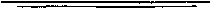 { Самая «история», кажись, сухой перечень фактов. }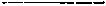 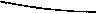 * Так у Морриса. Кроме того, у В. И. Ленина в рубрике «Австралазия» опущены данные о Виктории: 87 890 кв. миль и 1 176 854 населения.   Ред.234ТЕТРАДЬ«»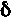 («ДЕЛЬТА»)СодержаниеСтр.С т е ф ф е н. «Всемирная война и им
периализм»...	3—7Указания литературы.Гейгер.    «Помещения   французскихкапиталов etc.»	7К ay тс кий 1914 и 1915 (об империа
лизме, войне и социал-демокра
тии):	912. «Die Neue Zeit», 1897/8. NB.Б. Ишханиан. «Иностранные элементыв русском народном хозяйстве».	14Панпекук. «Проблема покрытия госу
дарственных расходов и империа
лизм».	1 5NB. «Die Neue Zeit» XXVI, - I — об иммиграции,СТЕФФЕН. «ВСЕМИРНАЯ ВОЙНА И ИМПЕРИАЛИЗМ»Густав  Ф.  Стеффен.  «Всемирная война и империализм. Социально-психологические документы и наблюдения во время всемирной войны 1914/5». Иена, 1915. (Перевод с шведского.) (с.  3):  «Империализм так же  стар,  как и всемирнаяистория»...235«Выражаясь в самых общих чертах, империализм является стремлением построить великое государство мирового значения посредством завоевания, или колонизации или через мирное политическое объединение уже существующих государств, или посредством единовременного применения этих методов; такую мировую державу, которая охватывает все человечество или делит человечество между собой и некоторыми другими мировыми государствами» (4)... Понятие «весь мир» зависит «от знания» данного народа о земле etc. «Империализм — чисто психический фактор» (4).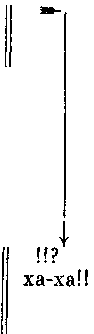 «Социальная фантазия — мать империализма» (5).Империализм имеет свою историю. «Есть примитивный империализм и империализм более высокий, более зрелый» (6).Цезарь, — Наполеон etc. etc.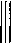 Теперешний «империализм разве-л а» (раздел мира) в отличие от античного «моноимпериализма» (одна монархия) — (с. 15)...На с. 14 автор обещает рассмотреть «особые» черты «теперешнего» «европейского империализма»...Земля разделена между 10 империями... (с. 15) и 50 другими независимыми государствами...Россия ]с моноимпериалистскими)    «полуевропей-Англия ]«мечтами о будущем»...    /ские» государства (характерны их громадные владения вне Европы).3.	Франция — тоже «немного более низкого империа
листского ранга» (16)...(«империи с внеевропейской ориентацией»).Япония.Турция — слабая империя.Китай — «заснувшая империя» (17)... еще придется в будущем   посчитаться   с   «китайским   империализмом»Германия.— война вращается из-за ее «империалистского положения и могущества»... 8. Австро-Венгрия. 9. Италия («империалистский новичок», 18)...23610. Соединенные Штаты.Какая часть земли «империализирована»? этих 10 империй = 96.66 млн. кв. километров = 66%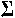 земли
Южная Америка =   18.6       »     »	»	= 13%земли (с. 18). Автор дает (по Гюбнеру) итоги (кв. километров и населения) обо всех этих государствах.  = 96.662 млн. кв. километров и 1 399 689 тысяч населения. Вся земля (145.918 млн.  кв.  километров)  (1 657.097 млн.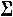 населения) Антанта (68.031 млн. кв. километров) (777.060 млн. населения) Германия + Австрия+ Турция 5.921 »     »	»	150.199    »	»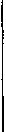 хорошо сказано!Явно-де, что все дело в «психических» (25) факторах!! ...«Теперь мир почти полностью «поделен». Но всемирная история учит нас, что империи имеют тенденцию поделить друг друга после того, как они более или менее распределили между собой земли, «не имеющие хозяина», во всех частях света» (37). (подробный пересказ Сили...)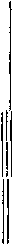 немцофил!!«шведский» империализмза германский империализмИмпериализм английский и французский ныне, — как и Испании, Голландии, Португалии, Франции и Англии в 16, 17, 18 веках — есть «западноевропейский империализм, базирующийся на заокеанской колонизации» (43). Иначе   в   России.   Россия > азиатская страна.  Интерес всей Европы отгородить себя  от  Азии.   Великороссы = помесь  с азиатами; граница Европы = граница великороссов   (с.   50).   Союз   Франции   и Англии с Россией есть союз против «общих жизненных интересов всей Европы» (51). Между прочим: с. 46, упоминается, что Швеция есть «бывшая, самой Россией развенчанная,  великая держава».Нет ничего > законного, как образование (1871) германской империи. Англия, Франция и Россия считали своим «правом» раздробление и бессилие Германии!! (56).237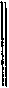 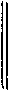 империализм = закон истории!«Империализм — универсальная (sic!) политическая стадия развития, которую должен пройти каждый (!!) великий народ с большими внутренними силами и большими общечеловеческими задачами» (56—7).% расходов на войско и флот — и Е на 1 душу в Германии меньше, чем во Франции и Англии (58). «Легенда» (59) об особом «милитаризме» Германии!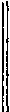 «Эта причина (всемирной катастрофы 1914/5), как мне кажется, заключается в относительной слабости Германии, а не в ее относительной крепости» (60)... С точки зрения России + Англии + Франции нужна была   «превентивная война»...«Правда, современный экономический империализм и империалистская экспансия возможны в известной мере и без прямого приобретения земель в чужих частях света, которое мы называем «колонизацией». Направляются капитал, торговцы, предприниматели, строятся железные дороги и каналы, громадные области всех частей света делаются доступными для современного капиталистического развития, и, таким образом, сферы влияния экономических интересов или сферы господства в чужих частях света приобретаются без прямого захвата земли или политического завоевания.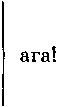 Без сомнения, как раз германский империализм проявил себя до сих пор в значительной степени такими более мирными методами экспансии, которые могли быть, а могли и не быть, лишь подготовкой к колониальным приобретениям в прежнем смысле» (62).Главным образом направлено было на Малую Азию и Месопотамию — земли, не принадлежащие Английской империи.Англия хочет лишить Германию того развития, которым широко  пользуется  сама, + Франция + Россия  (62—3).«Всемирная война 1914/5 есть таким образом действительно всемирная война, — война за участие новой немецкой империи во владении миром — война, в которой властительница мира Британия играет ведущую роль, а две,  следующие  по могуществу,  мировые державы —Россия и Франция — выступают как заинтересованные соучастницы» (63).238Англия + Франция + Россия = 46 % земли и 43 % человечества; + Соединенные Штаты + Германия = 55% и 53% (с. 68)... «Другими словами, мир действительно поделен между некоторыми немногими государствами» (69)... Сили — 1883 («Экспансия...»)... Ч. Дилк — 1890 («Проблемы Великобритании»).Три   империи   должны   быть:   Англия + Соединенные Штаты + Россия.Франция и Германия — «п и г м е и» (!!) (с. 71). Джемс Антони Ф р у д — 1885 («Океания или Англия иее колонии»). «Империя   и   век» 1905  (сборник 50 авторов).Из вступительной статьи этого  сборника   У, Ф.   Ма-нипенни: «Имперский идеал», автор цитует:«В наши дни слова «империя» и «империализм» заняли в обиходном политическом языке то же место, которое раньше имели слова «нация» и «национальность»... национальный идеал уступил место империалистскому» (72)... Империализм   (Рим!)   старее   «национализма»    (72—3). Но новейший (moderner) империализм базируется «в очень высокой степени» на национализме (73)... Дж. А. Крэмб. «Германия и Англия» 1913... («Германия наш   злейший    враг»...).    За   постоянную   армию... «500 лет Англия воевала  за  империю» (79)...  Союз с Россией «неестественен» (80)...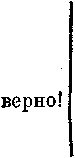 «Попросту, дело заключается в том, что Германия в настоящее время неизмеримо выше в общем развитии своих сил, чем Франция, Россия и Япония, и только она может вызвать действительное опасение, что станет в будущем угрозой мировому господству Английской империи, в особенности ее владычеству на море. Поэтому соглашение Англии с тремя упомянутыми великими державами было несравненно легче, чем именно с Германией» (85).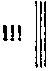 Тьма болтовни, — цитат из Трубецкого, — немецкий канцлер моральнее, чем Ллойд Джордж etc. etc. Б л я г а шовинистская! Сочные цитаты из Джорджа Бернарда Ш о у об английском лицемерии (120—123) etc. Но Шоу-де писал и тьму статей [между прочим и в «New Statesman»] о необходимости «разгромить» Германию (128 с.).239Одна из причин — «незнание» друг друга (136); — воспи
тание в духе «национальных предрассудков» (137).	Для мира нужно лишение государственной «самостоятельности» (138) (=право на войну) etc. etc.Цитаты из Бернгарди... он-де свой народ обвиняет в
недостатке воинственности (!!)... и из Рорбаха (что-де он
тоже «умеренный»! (с. 150) «гуманные (!!!) ведущие по
буждения» у  Рорбаха).	Ну и пошляк этот  Стеф-фен!..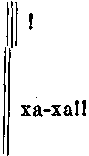 Немецкий империализм «более дефензивный, чем агрессивный» (157).Германия ведет «оборонительную» (158) войну — «смешно» думать, что для нападения Германия выбрала бы «такую безумно неблагоприятную ситуацию, как настоящая» etc. etc. Германский империализм «глубоко культурен, социально конструктивен» etc. (163)..,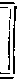 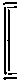 Книга, в начале обещавшая кое-что, свелась к вуль-гарнейшему шовинизму германофильскому! NBДипломатические документы архипутаны — во всех странах были (некоторые) дипломаты за войну, — вмешивались (и могуче) и военные... «Причины всемирной войны 1914/5 мы можем установить только изучая всемирную историю» (180)...И дальше до конца (с. 254) цитаты из известных «книг» в германофильском духе... Nil! Nil! Не стоит труда читать этот «дрек»!ОППЕНГЕЙМЕР. «АНГЛИЙСКИЙ ИМПЕРИАЛИЗМ»Д-р Феликс барон ф. Оппенгеймер. «Английский империализм». Вена, 1905. (брошюрка 64 стр. Nil кроме общеизвестной болтовни о Чемберлене и «его» движении. Nil!)ГЕНГЕР. «ПОМЕЩЕНИЯ ФРАНЦУЗСКИХ КАПИТАЛОВ»Ганс Генгер. «Помещения французских капиталов в ценные бумаги». Штутгарт, 1913 («Мюнхенские народнохо-зяйственные исследования». 125-й выпуск),240Весьма мало дающая работа.  Повторяет цифры Ней-марка о  ценных бумаг.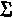 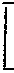 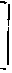 815 млрд., без повторения 600 млрд. франков, из них во Франции 106—110. 4% купонного налога (налог на проценты и дивиденды) возросла  с  70.4  млн.  франков  в  1891 г.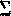 до 102.5     »	»	» 1910 г. (с. 1). ценных бумаг (во владении французов): (по Эдм. Тэри) 1891—     77.1 миллиарда франков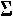 1907—      98.6	»	»(по автору)       1891/5—    79.0	»	»1906/10-110.4	»	»Ежегодное помещение капитала в акционерных обществах
во Франции... 566.2 млн. франков
в Германии... 1 080.5    »	»Хозяйственный прогресс Франции:18901909на  1  душу населения	141.5 марки	238.6+ 68.6%{ 238.6 марки = 294.5 франка. Меньше, чем во Франции! }241NB: В горнозаводской промышленности Франции рабочие «в значительной части» иностранцы: поляки, итальянцы, испанцы *.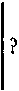 «Если французы производят меньше, если промышленность и торговля во Франции развиваются не так быстро, как в Германии, то это, конечно, еще не показатель того, что Франции угрожает опасность стать государством-рантье» (78)... развитие-де (промышленности и торговли) идет вперед, хотя и медленнее немецкого.N В. Цитирует: «Annuaire statistique de la France», 19 10 (экономические и социальные индексы).КАУТСКИЙ 1914 И 1915 (ОБ ИМПЕРИАЛИЗМЕ, ВОЙНЕ И СОЦИАЛ-ДЕМОКРАТИИ)К. Каутский. «Империализм»,  «Die  Neue  Zeit»,   1914,  2 (32-й год издания), с. 908 и след. № 21 (И. IX. 1914).((К статье примечание, что она писана до войны, к конгрессу и  изменена  слегка.))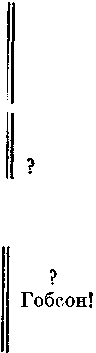 Теперь-де иногда под империализм: «подводят под империализм все явления современного капитализма, картели, протекционизм, господство финансистов так же, как и колониальную политику» (908). Тогда-де «самая плоская тавтология», тогда «естественно империализм есть жизненная необходимость для капитализма» * * (908).Надо-де брать это слово «не в этой обобщенности, а в его исторической определенности» (909), как в Англии, т. е. «как особый вид политических стремлений». «Англичане понимают» (909) под империализмом стремление, с одной стороны, сплотить все части империи с метрополией, с другой — расширить империю...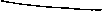 * См.  в. И.  Левин.  Сочинения, 4 изд., том 22, стр. 269—270. Ред. ** Там же, стр. 254. Ред.242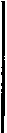 никуда негодно«Империализм есть продукт высоко развитого промышленного капитализма. Он состоит в стремлении каждой промышленной капиталистической нации присоединять к себе или подчинять все большие аграрные (курсив Каутского) области, без отношения к тому, какими нациями они населены» * (909)... И дальше рассуждение о «Пропорциональности продукции» (заглавие § 1-го статьи) между земледелием и промышленностью, средствами производства и продуктами потребления.§ 2: «Простое товарное производство» (бляга, старье). § 3: «Капиталистическое производство»: для капиталистической промышленности нужно, чтобы «сельскохозяйственная область, служащая ей, как поставщик и поку-патель», «постоянно расширялась» ((размазано!)). § 4: «Накопление и империализм». Противоречие между промышленностью и сельским хозяйством — двояко выражается (917):перепроизводство (в промышленности)...дороговизна (сырья и жизненных продуктов)... Империализму предшествовала «форма»  (стремления красширению) свободной торговли: «полвека тому назад она также считалась последним словом капитализма, как сегодня империализм» (917)...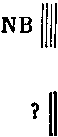 Свобода торговли развивала другие страны (Соединенные Штаты+Европа); их протекционизм: на смену деления труда между английской промышленностью и сельским хозяйством всех других стран «они» (другие страны) «провели раздел аграрных областей, еще оставшихся свободными на земном шаре, между большими индустриальными государствами, ввиду того, что эти области оказались бессильными к сопротивлению. На это реагировала Англия. С этого начался империализм.Особенно способствовала ему система вывоза капитала в аграрные области, которая возникла одновременно с ним» (918)..,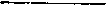 • См. В, И. Левин. Сочинения, 4 вед,, том 22, стр. 255. Ред.243Железные дороги в новых странах — развитие обмена — охрана их государственной властью — стремление к аннексиям (+ не допустить развития промышленности в них)...«Это самые важные корни империализма, который сменил  свободную  торговлю»...«Образует ли он последнюю из возможных форм проявления капиталистической всемирной политики или возможна еще какая-либо иная?»Одна «сторона империализма» есть «жизненная необходимость для капитализма» и может быть преодолена «только через социализм» (920), именно: постройка железных дорог, господство над сельскохозяйственными областями, их порабощение...Но есть еще другая сторона империализма: борьба государств, вооружения, война, сопротивление Индии, Ислама, Восточной Азии, сопротивление пролетариата — все это вызывает стремление «капиталистов всех стран к объединению» (920)...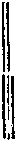 ультра-империализм *ха-ха«С чисто экономической точки зрения, таким образом, не невозможно, что капитализм переживет еще одну новую фазу, перенесение политики картелей на внешнюю политику, фазу улътраим-периализма, с которым мы должны были бы, разумеется, так же энергично бороться, как с империализмом, хотя он несет опасности в другом направлении, не в направлении гонки вооружений и угрозы миру всего мира»  (921)...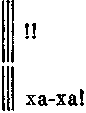 Это-де писано до войны. Ее, Австрии, конфликт с Сербией «возник не исключительно из империалистских тенденций» (922) — он имеет «столь же (ebenso) националистический», «как и империалистский корень» (922). Правда-де, есть «противоречия», которые создал империализм «между другими великими державами». Возможно, что вооружения усилятся и мир (после этой войны) будет лишь перемирием.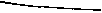 См. В. и. Ленин. Сочинения, 4 изд., том 22, стр. 258. Ред.244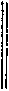 «С чисто экономической точки зрения ничего больше уже не мешает тому, что эта громадная разрядка напряжения приведет, наконец, к упразднению империализма через священный союз империалистов» (922)... Чем продолжительнее будет война и истощение.., тем ближе будем мы к этому решению...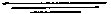 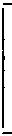 Ibidem, с. 981 — в статье о «Влияниях войны» — что интернационализм «не исключает» «национального чувства» и защиты отечества, но требует признания его «для каждой нации»; «в этом смысле» (sic!) немцы и французы   голосовали за кредиты.с. 975 — ibidem — за кредиты голосовали «наши товарищи» и ради защиты отечества и ради «освобождения России от царизма» (!!)...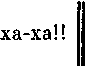 с. 974 — «необходимо призвать к умеренности государственных деятелей победоносных государств» (трижды). с. 846 (21. VIII. 1914) — в статье «Война» (датирована 8. VIII. 1914) — заканчивается призывом к «доверию», а не к «критике» — «дисциплина в партии»...В статье «Две статьи для переучивания» (1915, 2) § d: «Понятие империализма».Против Кунова, что-де «выводы» (Гильфердинга) о финансовом капитале «единогласно (курсив К. Каутского) приняты социалистическими теоретиками» * (с. 107) (23. IV. 1915).Кунов отождествляет империализм и «современный капитализм» (109).Я-де отвергаю это отождествление. В Англии-де в 90-х годах 19 века (110) под империализмом понимали стремление к великой Британии (110), к империи, «особый род имперской политики» (110. Курсив К. Каутского) — колонии, протекционизм.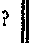 «Она («эта новая политика») обозначалась всеми как империализм» (NB) (ibidem).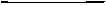 • См.  В. И. Ленин. Сочинения, 4 изд., том 22, стр. 275.  Ред.245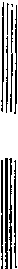 NB«Die NeueZeit» 1897/8,год изд.XVI,том   1уверткаи споро словахЯ-де «первый» исследовал «новый империализм» («Die Neue Zeit», 1897/8 (16,1), «Старая и новая колониальная политика») — указывал на вывоз капитала, на роль финансовой верхушки. Гильфердинг в 1910 г. не назвал эту новую фазу капитализма «империализмом» (110—111). «И он» (=Гильфердинг) «словом «империализм» обозначает особый род политики, а не «фазу хозяйства». Империализм для него» ( = Гильфердинга) «является политикой, которой оказывает предпочтение финансовый капитал» (111)...Мы должны различать это: империализм есть не «фаза хозяйства», а особая политика, как манчестерство 25. Надо отличать финансовый капитал и империализм— «его политику»  (111).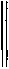 ну итак!«Империализм есть особый род капиталистической политики так же, как манчестерство, которое он сменил. Последнее тоже не означало определенной «фазы хозяйства», хотя и было по необходимости связано с такой фазой» (111) *.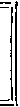 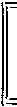 Империализм есть политика «хозяйственной фазы» финансового капитала!! Этого вы хотели? Кляузник и софист 26, рабулист 27, крючкотвор — вот вы кто! Суть дела обходит увертками.§ е) «Необходимость империализма» (112 и след.).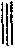 «Что империализм был неизбежен и постольку необходим, — это никто не станет отрицать. ... Спорный вопрос состоит в том, является ли он необходимым для будущего»...  (ИЗ).И дальше цитируемые мною в «Коммунисте» 28 места (144—5 стр. и др. **)...(ультраимпериализм тоже возможен... и т. д. См. «Коммунист»...)Между   прочим: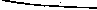 См. В. И. Ленин. Сочинения, 4 изд., том 22, стр. 254.  Ред.См. в. И. Ленин. Сочинения, 4 изд., том 21, стр.  198—199.  Ред.Каутский: «Киао-чао». «Die Neue Zeit» XVI, 2 (1898) — (№ 27. III. 1898) — между прочим, что «политика завоеваний» в  Китае etc. есть246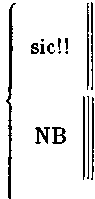 «она не прогрессивная, а реакционная политика, не современная буржуазная политика, а часть вновь возрожденной феодально-абсолютистской политики... реакция против манче-стерства... Стоя даже на более развитой буржуазной точке зрения, с ней так же необходимо бороться, как с налогами на предметы потребления, премиями, цеховщиной и ограничением свободы передвижения» etc. (с. 2 5)... NB. «Die Neue Zeit» XV, 1 (1897). Лафарг. «Экономические функции биржи».NB. 1915, 2 (33-й год) статья о книге Гергарта Гюттлера. «Английская рабочая партия» (Иена, 1914).ИШХАНИАН. «ИНОСТРАННЫЕ ЭЛЕМЕНТЫ	'В РУССКОМ НАРОДНОМ ХОЗЯЙСТВЕ»Д-р философии Б. Ишханиан. «И ностранные элементы в русском народном хозяйстве. История, распространение, группировка по профессиям, интересы и хозяйственно-культурное значение иностранцев в России». Берлин, 1913 (Зименрот). 7 м а р о к.Пересказ Алексинского в «Die Neue Zeit», 1913—4, 32, 1, с. 435 и след.N В: Между прочим, следующая таблица из Ишханиана (с. 438):247ПАННЕКУК. «ПРОБЛЕМА ПОКРЫТИЯ ГОСУДАРСТВЕННЫХ РАСХОДОВ И ИМПЕРИАЛИЗМ»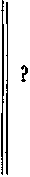 Ант. Паннекук. «Проблема покрытия государственных расходов и империализм». («Die Neue Zeit», 1913—14, 32, 1, № 4, 24.Х.1913, с. 110 и след.). (X) «Противоречие между принципиальной и реформистской тактикой заключается, по нашему мнению, в том, что реформистская тактика слишком определяется ближайшими интересами, легко достижимыми и кажущимися результатами, и им приносит в жертву внутреннюю силу пролетариата. Принципиальная же марксистская тактика, поскольку она имеет в виду прежде всего рост мощи пролетариата, обеспечивает тем самым наивысшие положительные результаты; ведь эти результаты, являющиеся уступками господствующих классов, зависят в первую очередь от мощи пролетариата» (с. 111).И перед этой фразой: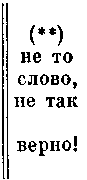 «Сущность социалистической классовой борьбы заключается в неразрывном единстве борьбы за с о ц и а л и з м (**) и представительства всех непосредственных интересов пролетариата. Только потому, что партия борется за все текущие интересы рабочего класса, она есть партия пролетариата, партия масс, и может одержать победу» (X).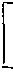 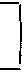 NB:   Постановка    вопроса   о   реформизме У Паннекука неверна.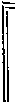 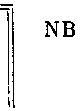 Паннекук подошел здесь к первейшей важности вопросу, но плохо, — или по крайней мере — неточно, ответил на него. «Единство борьбы за социализм и за реформы» или «и за непосредственные интересы рабочих»? А что такое борьба за социализм? В формуле Паннекука смазано, стерто, исчезло   отличие   левых   от   «центра».   Формулу248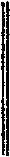 (данную, эту) Паннекука подпишет и К. Каутский (который кстати и не возражал Паннекуку на эту статью). Эта формула неверна. Борьба за социализм состоит из единства борьбы за непосредственные интересы рабочих (соответственно за реформы) и борьбы революционной за власть, за экспроприацию буржуазии, за низвержение буржуазного правительства и буржуазии.Соединять надо н е борьбу за реформы + фразы о социализме, борьбу «за социализм», а два вида   борьбы.Примерно:Голосование за реформы + революционные выступления масс...Парламентаризм + демонстрации...Требование реформ + требование (конкретное) революции...Экономическая борьба вместе с неорганизованными, с массой, а не только за организованных...Литература для верхов + даровая массовая для низов, для неорганизованных, для «низшей массы»...Легальная литература + нелегальная...{ср. в этом же томе «Die Neue Zeit», с, 591, о «необучен-пых» рабочих в Америке}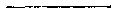 ТЕТРАДЬ«»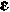 («ЭПСИЛОН»)Содержание249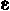 «Weltwirtschaftliches Archiv» (1916)
(иностранные капиталы: Арндт)	[1].«The Economist» 29 о войне и «The
Daily Telegraph»	[3 и 11, 14—15, 18—19.]Уголь и железо (Тезисы Н. И. Бухарина)	[33—34].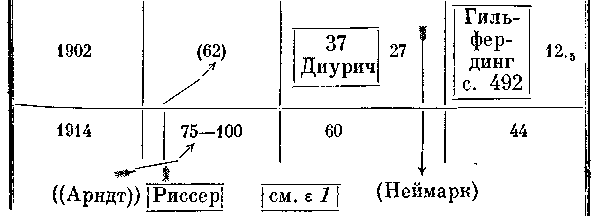 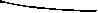 См. в. И. Ленин. Сочинения, 4 изд., том 22, стр. 230. Ред.КАПИТАЛЫ ЗА ГРАНИЦЕЙ250ИНОСТРАННЫЕ КАПИТАЛЫ: АРНДТ«Weltwirtschaftliches Archiv» (издание Бернгарда Гармса). Том 7. 1916, I.«Мощность французского капитала» проф. д-ра Пауля Арндта.Автор ссылается на свою статью «Новое по вопросу о вложении капитала за границей» (в «.Zeitschrift fur Sozialwissenschaft». 1915, с. 311 и 456) и цитирует оттуда цифры вложенного за границей капитала: (с. 35)||	(Риссер, с. 395и с. 404)Миллиарды франков 62 (1900 Спейер)(1902 Ден)(25 млрд. марок)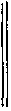 английского 3 мд. фунтов стерлингов= 75 мд. франков французского 60 мд. франков= 60     »        » германского 35 мд. марок= 44      »        »((=179»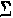 Франция-де принадлежит к «великим экономическим державам» (с. 37), занимая 4-е место после Англии, Гер-мании и «Северной Америки»,ИЗ ЛИТЕРАТУРЫИз литературы:Вильям Инглиш Вэллинг. «Социалисты и война». Нью-Йорк, 1915 (XII + 512 страниц). 1.50 доллара. «Поскольку здесь речь идет о важных официальных партийных  документах,   сборник,   по-видимому,   является полным» (с.  188).Цюрихская городская библиотека по социальной литературе:Ларвус. «Национализация банков и социализм».Шуман. «Германский государственный банк».»        «Последние четыре частных эмиссионных банка»!Шер. «Банк на службе у коммерсанта».251Щулъце. «Крахи банков в Саксонии». 1903. Щер. «Техника банковых операций». Берлин, 1908. Леви. «Монополии, картели и тресты». Иена, 1909, Канторович. «Проблемы картелей», Берлин, 1911, Абелъ. «Больная Англия».  1909. Веритас. «Будущее Австрии». Цюрих, 1892. Яков Лоренц. «К вопросу об итальянцах в Швейцарии», Цюрих.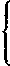 Шер.   «Национализация     водных   сил   в   Швейцарии», Базель, 1905.Шюккинг. «Организация мира». Лейпциг, 1909 (41), Лассалъ. «Итальянская война». Берлин, 1859. Щтаудингер.    «Культурные   основы    политики».    Иена,1914. Ллойд Джордж. «Лучшие времена».  Иена,  1911,«ЭКОНОМИСТ» О ВОЙНЕ«The Economist»,  17 апреля 1915,Статья «Конец войны».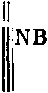 «Но чем дольше будет продолжаться война, тем более народы, в отличие от правительств, будут склонны кричать против резни, которая день за днем, неделя за неделей опустошает многие тысячи семей. Таким образом мы опять возвращаемся к проблеме: «Государство и индивидуум», и к вопросу, до каких пор правители в высокой степени организованного бюрократического государства будут в состоянии противостоять внутренним революционным силам»...ДОВОДЫ СОЦИАЛ-ПАТРИОТОВ Доводы социал-патриотовБрошюрка Эптона Синклера с ответом Б л э ч-Форда ставит особенно ясно, прямо, точно и реши-дельно новый (не Плеханова, не Каутского etc.) довод социал-патриотов:252Да, война в интересах капиталистов etc., но мы заведомо слабы, заведомо не в силах помешать ей. Толки о борьбе с войной, о «восстании» etc. etc. «тихое рассуждение», безнадежное «преувеличение» наших сил.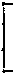 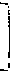 Вариант довода об «утопизме», каковой довод в реферате был и у Плеханова.С этой точки зрения Базельская резолюция есть добросовестная попытка попугать правительства, а не обещание и решимость революционных действий respective революционной пропаганды.[Крайне узка — и сужена нарочно Блэчфордом — такая постановка вопроса, которая сводит все к «превентивной войне». Использование кризиса для революционной пропаганды и подготовка революционных действий — вот в чем суть.]«ДЕЙЛИ ТЕЛЕГРАФ», 17 НОЯБРЯ 1914«The Daily Telegraph», 17. XI. 1914.Парламент....«Г-н Э. Джонс (представитель округа Мертир Тайдол) спросил, нельзя ли применить цензуру к статьям г-на Кейр Гарди в его газете»...И затем он же в конце заседания: я-де известил К. Гарди, что буду говорить о нем, и не моя вина, ежели его нет.Читает выдержки из статей К. Гарди от 31. X. и 7. XI., где К. Гарди обвиняет в жестокостях англичан и французов, смеется над лояльностью индийских войск. Он-де, К. Гарди, говорил, что кайзер храбр, как солдат, а над нашим-де смеялся: «наш король, любящий свой домашний очаг».Может ли правительство терпеть такие речи от члена парламента? Мы-де «в результате в течение последних нескольких недель встретили в Мертир Тайдол значительные затруднения при вербовке, хотя она шла хорошо до того, как г-н Кейр Гарди начал свою тактику».Затем говорит Дж. А. Пиз: «Позвольте мне сказать только одним словом, что поскольку дело касается пра-253вительства, то оно считает, что все высказывания г-на К. Гарди, на которые ссылается г-н Джонс, совершенно ни на чем не основаны и что к ним следует отнестись с презрением».(Конец заседания).КОЛИЧЕСТВО НАСЕЛЕНИЯ И ПРОСТРАНСТВА ВОЮЮЩИХ И НЕВОЮЮЩИХ СТРАН(с. 29. «Deutsche Rundschau» № 10)миллионы	населения  1910Великобритания	  421	Германия	 78Россия	:	  167	Австрия   	 51франция	  86	Турция	25 (около)674	(3 великих державы)   154Япония	    70(4 великих державы)        744 + Сербия+ Бельгия	Невоюющие:I воюющая группа        .  744     [750 versus 150]     Китай	431II        »	 154	С Штаты	103Воюют	 898	Италия	.  36+	(3 великиеНе воюют	  570	державы)       5701468Все население земного	шара = 1 6001912 Квадратных миль (миллионы)Великобритания 10.8	Германия	 1.2	Невоюющие:Россия	 10.2	Австрия	 0.2 (241000)   Китай	 2.9Франция   	   4.8	Турция	 0.7	С.  Штаты	 3.,25.8	2.1	Италии	 0.7Япония 	 0.3	(260000)	7.326.1I группа	 26.1II группа	    2.1Воюющие 	 28.2Невоюющие	   7.335.5 Весь земной шар — 52.0 миллиона кв.  миль.254«ЭКОНОМИСТ» О ВОЙНЕ И «ДЕЙЛИ ТЕЛЕГРАФ»«The  Economist»,   9. I. 1915. N В Статья: «Европа в тупике»...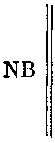 ...«Не удивительно, что при таких условиях» («ужасные условия современной войны») «солдаты в местах, где грязь сделала продвижение вперед почти невозможным, заключают экспромтом перемирия, подобные тем, которые описываются одним корреспондентом во вчерашнем «The Times». Такие перемирия, конечно, случаются только в тех частях поля сражения, где траншеи расположены в непосредственной близости, но они (эти перемирия) наводят на мысли о нелепой жестокости войны и порождают у некоторых надежду на то, что у солдат на поле сражения может возникнуть протест против бесконечного продления ее ужасов» (с. 46)...Idem, с. 54: «Промышленные прибыли»:Чистая прибыль (после уплаты процентов etc. по задолженности)Коли-	,	%Отчеты,               чество	(миллионы	+            капи-	прибылиопубликованные          ком-             фунтов	               тал	к капи-8а кварталы, на;        паний	стерлингов)                       в целом	талу1913	         1914           %	191431 марта                 301        20.5	22.1	+8.4	230.1	9.631 июля                  263        22.6	23.6	+4.2	181.9	13.0сентября            131        10.6	9.5	— 9.5	107.6	8.8декабря             214        15.3	14.5	— 5.6	116.4	12.4Сумма	 909        69.0        69.7     +0.9        636.0	10.9«бедствия» капиталистов!!!255«The  Economist»,   19. XII. 1914.   «Военное   приложение», с. 10: расходы России на армию и флот«The Economist», 19. XII. 1914, с. 1059, статья: «Война и современные торгово-промышленные предприятия»: ...«Пока в конце июля не разразилась самая кровавая из исторических бурь, трудно было различить, где начинался Крупп или кончался Крезо. Военные займы тесно переплетались с мирными, непроизводительная задолженность — с производительным вложением капитала. С целью ли разрушения или строительства, сооружения каналов или крепостей, океанских пароходов или военных судов, весь деловой и финансовый мир, казалось, был сосредоточен в Лондоне, Париже и Берлине. Финансовые фирмы почти неизбежно были англо-германскими, англо-французскими и англо-американскими; правления переплетались, филиалы или агенты имелись почти во всех больших городах Старого и Нового света. Гигантские компании и общества охотно принимали акционеров всех национальностей, обращая очень мало внимания на дипломатические союзы... Шесть месяцев тому назад утверждение, что национальность не является препятствием для деловых соглашений, было избитой истиной... Всему этому внезапно пришел конец... Но ни деловые люди, ни рабочий класс, надо полагать, неповинны в этом. Виновниками войны всюду считается небольшое число людей — императоры, Дипломаты, государственные деятели, военные или «философы»... Будем надеяться на скорое отрезвление, воз-вращение здравого смысла, возрождение религии и прояснение человеческого сознания»...«The Economist», 1915, № 3724 (9.1.1915) * (с. 51): NB «Военные расходы Европы»256за шесть месяцевмиллионы фунтов стерлинговмиллионы фунтов стерлингов♦Ibidem, с. 4 6 —возможность протеста солдат при сближении их в траншеях.257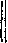 (а) Источник Ив Гюйо явно пристрастный!Ibidem (2. I. 1915), с. 12: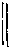 «Все очевидцы говорят об отвращении к крайнему варварству и жестокости современной войны. Всюду люди задаются вопросом, долго ли человек по самой своей природе сможет выносить ужасные мучения этой неописуемой войны, скоро ли истощение и близость голодной смерти доведут народы до восстания. Некоторые из немецких газет надеются на революцию в России. Им, может быть, придется иметь дело с нею у себя на родине, так как весьма возможно, что рабочий класс Германии жестоко обрушится на агрессивный милитаризм, который был для него гибельным».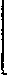 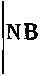 Это из статьи «Государства Габсбургов», где указано, что в России положение населения и наций хуже,  чем в Австрии.9. I. 1915, с.  57: румыны  в России  живут   хуже,   чем в Австрии...Ibidem, с.  66:  Расходы России на войну (1/2 года) = 6 2 3 4    миллиона    рублей    (1 3    миллионов   рублей в День).с. 72, новая книга: П. Виноградов. «Русская проблема». (1 шиллинг)?258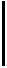 «The Daily Telegraph» (№ 18 631), 29. XII. 1914,Независимая рабочая партия и война.«Одна из резолюций по последнему вопросу порядка дня ежегодной конференции шотландской секции Независимой рабочей партии, которая состоится в Глазго в субботу, и где г-н Кейр Гарди, член парламента, обратится к делегатам с речью, требует, чтобы все члены Независимой рабочей партии, которые помогают правительству в теперешней кампании вербовки рекрутов, были исключены (из партии). Другая резолюция требует выражения сожаления о том, что Национальная рабочая партия в момент, когда разразилась война, не созвала конференции, чтобы определить свою политику».БИБЛИОГРАФИЧЕСКИЕ ЗАМЕТКИ И УКАЗАНИЯ ЛИТЕРАТУРЫ«The British Review», 1915, июль, «Что мы должны чувствовать по отношению к войне» Джона Фримэна, с. 87—88... «антипатриотический памфлет» г-на Бар-рета (заглавие?)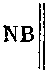 (из «Рабочей группы «Свобода»»). «Нам остается вести еще  одну войну, провозглашает  он,  войну  против  богатых,  новую  реформа-ционную войну»... с. 88.«Recht und Wirtschaft»,  1915,  июнь.«Профессиональные союзы Германии во время войны» д-ра В.  Трэлъча (похвалы!! цитирует «Sozialislische Monatshefte»),Раскол в Вюртемберге (Штутгарт).  «Frankfurter Zeitung» № 319,  II утренний выпуск, 17. XI.Указатели пополнения городской библиотеки в Винтертуре (выходят с 1 9 0 7 г.), 7-й год издания 1913/4.В беллетристике: Люсъен Декав. «Кровопускание» (1870—1). Нексе. «Пелле завоеватель». А. Шнитцлер. «Новеллы». 1914.259Литература о Швейцарии: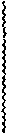 Поль Б ер ж е. «После великого разгрома: раздел Швейцарии». Лозанна, 1914.писано до войны: предсказывает победу Германии, грозит  разделом Швейцарии.NB: с. 31, проповедь бешеной борьбы с «революционным социализмом» в войске и школе.А. Р ю э г г.  «Из жизни кельнерши».  Цюрих,  1914.III отдел («Сочинения  общеобразовательного и научного содержания»): «Учения о происхождении». 1914. («Культура современности»,  III,  IV.)Ог. Бернар. «Марокко». Париж, 1913.Э. Геккель. «Бог-природа». Лейпциг, 1914.Руд. Къеллен. «Великие державы современности». Лейпциг, 1914.А. Манес. «Социальная часть света» (об Австралазии). Берлин, 1914.Руд. Мартин.  «Германские  властители».   1910.Удэ. «Фейербах».  Лейпциг, 1914.А. Царт. «Основы мироздания: атомы, молекулы». Штутгарт, 1913.Тэйлор. «Основы научного управления предприятием»,УГОЛЬ И ЖЕЛЕЗО«Internationale Monatsschrift fur Wissenschaft, Kunst und Technik» (Лейпциг), 1916, январь (10-й год издания, № 4).Ганс   А р л ъ т, д-р, горный асессор  в   Мюнхене.
«Уголь и железо и их значение в современной все
мирной  войне».  Статистика  запасов угля  и  железа
в воюющих странах.
(Мировые запасы железной руды)
(       »	»      угля)(Конгрессы  геологов в Стокгольме 1910 и в Торонто 1 9 1 3).По богатству запасов угля:	железа:1. Соединенные Штаты	1. Соединенные Штаты2. Канада	2. Ньюфаундленд3. Китай	3, Германия,4. Германия260Добыча угля в 1913: Англия       — 287.4 миллиона тонн Германия    — 278.9 (Потребление  250.3 Германия 233.8 Англия)Замечательно изобретение Томасом (1878) вместо бессемеровского способа добычи железа — базического или то-масовского  способа.Этот способ дал перевес Германии, ибо он состоит в освобождении руды от фосфора, а в Германии как раз железная руда богата   фосфором (NB).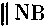 Этим Германия и побила Англию.Химическая промышленность изготовляет каменноугольный деготь (1 миллион тонн в 1912 г. в Германии).Занятые Германией области Францииоколо 70% французских запасов угля
»     80%	»	»       железа.(Без Америки Франция давно бы погибла.)ВОЖДИ ТРЕД-ЮНИОНОВ Вожди   тред-юнионов30 «The Daily Telegraph», 7 октября 1915.«Выслушав речи премьер-министра и графа Китченера, избранные рабочие лидеры, после долгих совещаний по вопросу о вербовке рекрутов, выпустили очень энергично формулированное воззвание о добровольцах, в котором говорится, что «для защиты принципа добровольчества нужно, чтобы набор давал по крайней мере 30 000 рекрутов в неделю».Г-н С. У. Бауэрмэн, член парламента, секретарь парламентского комитета конгресса тред-юнионов, дал вчера после полудня представителю «The Daily Telegraph» экземпляр воззвания.   Оно гласит так:Кризис.Воззвание   к   свободным   людям.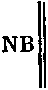 «Соотечественники... Ни разу в истории нашего народа ему не приходилось переживать такого серьезного кризиса, как теперь... Нападение Германии etc. ... (цель:) одержать такую победу, которая освободит мир от страха перед военной тиранией, которую   навязала   бы   ему   Германия...»   Призыв261уступать в войска, ради чего?... «не только потому, что, поступая так, они будут защищать свои собственные интересы, а также и потому, что их действия будут  охранять  жизненные  интересы народа»......«Мы знаем, что поражение или сомнительный мир означали бы для нас не только потерю нашего престижа, как нации, и уверенность, что конфликт возобновится через несколько лет, но и потерю тех свобод и тех прав личности, на завоевание которых потребовались века борьбы»...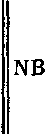 Г. Гослинг	)  Парламентский  комитет  кон-С. У. Бауэрмэн       /      гресса тред-юнионов.
Дж. О'Грэди	\ Генеральная федерация  тред-У. Э. Эплтон	/      юнионов.Дж. Дж. Уордл \ Исполнительный комитет Ра-
У. С. Сэндерс	/      бочей партии».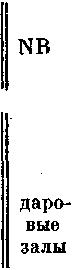 Ibidem, 9. X. 1915 г. (суббота). Кроме-де массовых митингов (X х) предстоит «Имеющее быть в понедельник (11.X.1915) совещание графа Дэрби, нового директора по вербовке, и лиц, подписавших важный манифест рабочих организаций, выпущенный в прошлый четверг (7. X. 1915)». «Эта конференция, на которую представители рабочих организаций были приглашены графом Дэрби, соберется в доме № 12, на Даунинг Стрит»...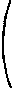 ()... «что в распоряжение исполнительного комитета» [= из трех подписавшихся организаций] «уже предоставлены бесплатно залы Для массовых митингов»...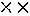 Кроме массовых митингов организуются разъезды пропагандистов, организации «митингов в цехах»,  «собрания в  обеденный перерыв» etc.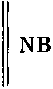 ...будет приготовлено «большое количество пропагандистской литературы, главным образом в форме листовок для раздачи на различных митингах»...  и т. д.NBк вопросуо финансовомкапитале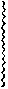 Ibidem, 15. X. 1915. Хвалебная рецензия на Эллис Пауэлл. «Эволюция денежного Рынка» (Ю ш. 6 п.). Лондон, 1915 («Финансовые новости»).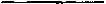 262ТЕТРАДЬ«»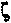 («ДЗЕТА»)Содержание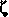 Гармс. «Всемирное хозяйство» [2—3]. Супан [5—9]. Гюбнер [10]. Юниус [13—14]. Деморнъи (Персия NB) [И].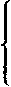 «Le Temps» [16 и 19—20].«The Daily Telegraph» и др. [23—28].Ллойд Джордж о 4 миллиардах фунтов стерлингов (4. V. 1915) [29-30].Брауэр   о   германских   (etwa «пораженцах») [17—18].ГАРМС. «ВСЕМИРНОЕ ХОЗЯЙСТВО»Бернгард Гармс. «Проблемы всемирного хозяйства». Иена, 1912. «Народное хозяйство и всемирное    хозяйство».Английские капиталы за границей (1911) по Дж. Пэйшу ((Джордж Пэйш в «Journal of the Royal Statistical Society», том LXXIV, 1910/11, с 167)) («Помещения великобританского капитала в колониях etc.»). (Б. Гарм с, с. 228):I, Английские колонии (тыс. ф. ст.)Северная Америка     Канада и  Ньюфаундленд	372 541Австралия                    Австралийский союз	301521Новозеландия	78 529Африка                        Южная	351368Западная	29 498263Азия = Британские	колонии                  1554152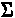 II.  q у ж и е   страны:Соединенные   Штаты	688078Куба	227001Филиппины	8 202Россия	38 388Турция	18 320Египет	43 753Испания	18 808Италия	11513Португалия	8134Франция	7 071Германия	6 061остальные европейские страны	36 319Япония	53 705Китай	26 809остальная заграница	61 907 = чужие страны	1 637 684*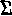  = Всего	3191 836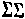 (а всего-де 31/2 миллиарда фунтов стерлингов)То же по странам света	(млн, ф. ст.):/оАмерика	1 700 == 53Азия	500       16АФрика	455       14Австралия	387       12Европа	150         53192     100%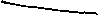 * Так у Гармса. Ред.264Д-р Зигмунд Ш и л ъ д е р. «Тенденции развития всемирного хозяйства». Берлин, 1912 — с. 150 — ссылается на Дж. Пэйша и говорит, что его цифры преуменьшены, ибо взяты у него эмиссионные курсы (в романской Америке 556 = 556 млн. ф. ст., тогда как по котировке Лондонской биржи 31.V. 1909 = 7 67 млн. ф. ст., в т. ч. Аргентина — 281 млн., Бразилия — 140 млн.). —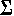 Лондонский «The Economist», 26. VIII. 1911, считает британские капиталы в 10 южноамериканских республиках (Аргентина, Бразилия, Уругвай, Чили, Перу, Боливия, Колумбия, Венецуэла, Эквадор и Парагвай) — 6 2 2 млн. ф. ст., в том числе Аргентина — 316, Бразилия — 162, Уругвай — 42, Чили — 41 (ibidem, с. 371).Иностранные капиталы в Канаде (1910) = 12 6 8 7 млн. франков, в том числе британских 9 765, Соединенных Штатов — 2 190, французских — 372. В Мексике (1886— 1907) = 3343 млн. франков, в том числе Соединенных Штатов 1 771, британских 1 334 (с. 373).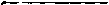 • См. В, И, Ленин, Сочинения, 4 изД., том 22, стр. 230, Ред.Бельгийские капиталы за границей (берлинский «Export», 24.XI.1910) в млн. франков: Голландия — 70; Франция — 137; Бразилия — 143; Италия — 166; Египет — 219; Германия — 244; Аргентина — 290; государство Конго — 322; Испания — 337; Россия — 441; другие страны — 338. Всего 23/4 млрд. франков (с. 365).265рерманские капиталы за границей (1904) кроме фондов (и вне Европы) (млн. марок)Турция (кроме Египта)	350Африка (в том числе Египет)	1 350Персидско-арабский полуостров и Индия	-            75Юго-восточная Азия	250Восточная Азпя	450Австралия п Полинезия	400
страны вокруг американского среднего моря     1 200западный берег Южной Америки	550восточный     »           »               »	1600Соединенные Штаты и Канада	3 000 = 9225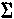 Германские денежные капиталы (в бумагах) за границей (1897-1906)АргентинаБельгияБоснияБразилияБолгарияЧилиДанияКитайФинляндияВеликобританияИталияЯпонияКанадаКубаЛюксембургМексикаНидерландыНорвегияАвстрияПортугалияРумынияРоссияСербияШвецияШвейцарияИспанияТурцияВенгрияСоединенные Штаты Америки(Итог мой)266Всего немецких капиталов за границей автор считает 3 5   миллиардов марок (с. 243),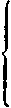 Цифра = 9.225  (1904),   затем-де  столько  же  в  Европе = 18 Затем ценных бумаг   около = 17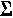  = 35*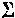 Америка	6 530.2Азия (Турция)	2 625.1Африка	—Австралия	—Европа	12 754.4 = 21 909.7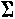 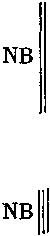 Б. Гармс цитует по вопросу о германском помещении капитала за границей (кроме Сарториуса): Р и с с е р а, «Немецкие крупные банки и их концентрация». 3-е издание. Иена, 1910. — Пауля Д е н а. «Новообразования во всемирном хозяйстве». Берлин, 1904. — Л а у л я А р н д т а. «Сущность и цель помещения капитала за границей» «Zeitschrift fur    Sozialwissenschaft»,    1912,    выпуск    1—3). —Роберта   Л и ф м а н а.   «Общества участия и финансирования». Иена, 1909. —Германские капиталы за границей:Кроме фондов	Фонды(1904)	(1897—1906)Африка	1350	— (?)()   Азия (в том числе Турция)	1125	2 625.1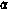 Австралия и Полинезия	400	— (?)()   Средняя и Южная Америка	3 350	1431.5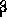 ()  С. Штаты и Канада	3 000	5 098.7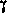  =              9225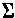              =   (7 475)	(9155.3)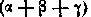 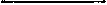 • См. В. И. Ленин. Сочинения, 4 изд., том 22, стр. 230. Ред.267Иностранные капиталы трех богатейших стран Европы примерно*:Миллиарды  марок
Англия      Франция       Германия		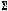 Америка	37	4	10	51Азия	11] 	1] 	4 ]	16 ]Африка	10 ]  29         7 ]  8	2 ] 7	19 ] 44Австралия	8] 	 —]	1 ]	 9  ]Европа	_4	23	18	45Всего	70	35	35	140Примерно	ГерманияАнглия по %	миллиарды марокАнглия     Франция
примерно	_=	_=миллиарды        при-	при-	марок	мерно      мерно37	Америка	6.5	10	37	411	Азия	2.6	4	11	14	Европа	12.8	18	4	2310	Африка	—	2	10	78	Австралия	—	1	8	—-70	21.9	35	70	35Западная 'Европа  (Бельгия, Швейцария,  Скандинавскиестраны)	2	1(??)	2Южная Европа (Испания, Ита
лия, Португалия)	1                1	5
Балканы                                                      2               0.5 (??)            4
Россия                                                         5               1                    10
Австрия                                                       8               0.5 (??)            2Вся Европа	 18	4	23Балканы + Россия + Австрия	15	2 (??)	16Ж елезнодорожная   сеть   мира (Гармс, с. 138)(ibidem):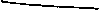 См. В. и. Ленин. Сочинения, 4 изд., том 22, стр. 230. Ред.1868 — 106 886 километров 1870    211 000           1875    294 000           1899    617 285           1909   1 006 748268(моя) = 599 285        1 006 748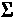 Всемирная телеграфная сеть (километры) (Гармс, с. 141):18981908Внешняя торговля (специальная торговля) Германии (с. 198)(миллионы марок)
1889	1910	Увеличениеввоз        вывоз        ввоз       вывоз	ввоз      вывозЕвропа	3 239.9   2 509.7   5 196.8   5 623.9 +   60% + 124%АфрикаАзияАмерикаАвстралазия		   	   	2—5.            =              838.3     743.5    3 730.0    1 840.1 + 345% + 147%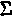  = 7 343.5 (1889)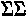 269СУПАН. «ТЕРРИТОРИАЛЬНОЕ РАЗВИТИЕ ЕВРОПЕЙСКИХ КОЛОНИЙ» И «ГЕОГРАФИЧЕСКИ-СТАТИСТИЧЕСКИЕ ТАБЛИЦЫ» ОТТО ГЮБНЕРАПроф. Д-р Александр Супан.   «Территориальное развитие европейских колоний». 1906(стр. 256 и 257)*Таблица 1. Колониальные владения 1876 и 1900 (распределено по частям света)**2702) С Египтом и Суданом,..6) К колониям здесь  причислены также Гавайские  острова  и Аляска,  страны, не соприкасающиеся [с основной территорией метрополии].8) Арктический архипелаг Северной Америки... 9) Исландия и Гренландия. 10) (Острова св. Павла, Новый Амстердам, Кергелен)...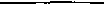 • См. В. И. Ленин. Сочинения, 4 изд., том 22, стр. 241. Ред. ** Текст этой таблицы  в тетради написан рукой н.  к. Крупской   8а исключением  мест,   набранных  жирным шрифтом. Ред.271272А. Супан, с. 254:«Процент земельной площади, принадлежащей европейским колониальным державам (С. Штаты в том числе) *1876	1900в Африке		10.8	90.4	+ 79.6» Полинезии		56.8	98.9	+42.1» Азии		51.5	.   56.6	+  5.1» Австралии		100.о                       	100.0                  —» Америке1)		27.5	27.2	— 0.3Характеристичной чертой этого периода является, следовательно, раздел Африки и Полинезит... (с. 254)...Особенно наглядно процесс грабежа туземцев европейскими странами выступает в изложении дележа Дальней Индии (Сиам с британской «Бирмой» или Бирманией с запада и французским Индокитаем с востока) — у Су-пана, с. 299 и след. Итог (в сильно округленных цифрах площади)  (в  1 000 кв.  км.):1876_	1900Британская Малакка		32	92	+    60Британская   Бирма		228	696	+ 468Французские  владения		160	663	+ 503Независимые		1665	634	—1031Дальняя Индия  в полити
ческом   смысле 	   2 085	2 085«Надо к тому же еще принять во внимание, что Сиаму 'гарантированы только 239 000 кв. км.»...((У Гюбнера (1914) Сиам показан в 600 000 кв. км.!! Еще не дограбили!!))Супан пишет: «Не подлежит никакому сомнению, что этот процесс» (дележа Дальней Индии) «еще не закопчен».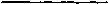 • См.  В. И.  Ленин.  Сочинения, 4 изд., том 22, стр.  241.  Ред.1) «Аляска здесь рассматривается, как колония С. Штатов».273Подводя итоги колонизации, Супан говорит, что главное сделано в последние 50 лет (1850—1900) — с. 306 и след. — и различает три вида колоний: 1) туземные (нет или почти нет белых. Британская Индия сюда же); 2) смешанные (белые в меньшинстве; смешение); 3) переселенческие колонии (решительный перевес белых).Давая подробные данные по Америке (38 331 200 кв. км.; 144.2 млн. населения, в т. ч. 88.3 млн. белых), Африке (26 950 900 кв. км.; 123.3 млн. населения); Азии (24 506 200 кв. км.; 390.6 млн. населения); колониям Южных морей (8 938 300 кв. км.; 6.4 млн. населения), Супан подводит такой итог (с. 313):Колонизированная территория 98.9	665.6	7     105.4(в разряде 1 главным образом Индия — 365 млн. в Азии — и 105 млн. в Африке. — В разряде 3 главным образом Северная Америка — 78.7 миллиона, Сибирь и средняя Азия — 7.6 млн.)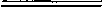 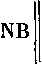 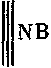 Супан. «Население земли». X по XII выпуск. Дополнительные выпуски к «Сообщениям Петермана». Гота, 1912,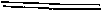 274274• Текст этой таблицы  в   тетради  написан  рукой   Н.   К. Крупской; слова,   набранные жирным шрифтом,  написаны В. И. Левиным. Р$д.275276Три страны, которые особенно усердно рвут на части (Турция, Китай,
Персия)	     14.5   361.2Весь земной шар (без полярной области)	    133   1 657Все колонии:     46.5  313.6  74.9  568.7Колонии, н е принадлежащиевеликим державам       9.9     45.3N В    Россия   169 X 0.57% = 96.33    NВ   96 млн. угнетенных или неравноправных277кв.  км.       жителей (миллионы)Вся Африка		29.9		136.2все колонии:	28.6	126.6остаток =	1.3	9.6Вся Австралия:                                                   8.9                 7.8
все колонии =                                                   7.7                 3.4 (?)
(+Полинезия?)	300 привилегированных
млн. жителей	150 угнетенных6 великих держав     437.3	1000 { колонии и добыча }все колонии                568.7  }  929.9              1 4503 страны «добычи»     361.2  	        150 малые государства и1367.1	1600                    кандидатыПримерно: миллионы жителей300 «великие державы» и привилегированные угнетатели играбители 300  зависимые,   неполноправные,   ограбленные   и   мелкие 1000  колонии и «добыча»1600КитайНациональность иностранцев в договорных портахСумма	2 328	144 754278278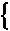 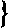 1) Бельгия 29 452 кв. км. и 7.5 населения (млн.) + 2.4 млн. кв. км. колонии и 15 млн. насе-ления. = 2.4 млн. кв. км. и 22.5 млн. населения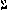 Сербия 87 303 кв. км. и 4.5 млн. населения  = 0.1 млн. кв. км. и 4.5 млн. населения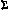 Турция	1.8	21.6Китай	11.1	329.6 =	12.9	351.2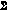 Персия =	l.6	10.0 =	14.5	361 .2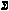 Балканские государства до и после войны 1912/3*1) Разница вследствие неточного определения, а именно Албания показана, пожалуй, меньше, чем она есть.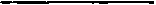 * Текст этой таблицы в тетради написан рукой Н. К. Крупской.  Ред*.279280Географически-стат истические   таблицы О т то  Гюбнера, издание 1914 (63 год издания) *  	 	ЖелезныеВеликобритания	  	дорогикм.• Текст стр. 10 в тетради (стр. 280—282 настоящего тома) паписан рукой Н. К. Крупской; места, набранные жирным шрифтом, написаны В. И. Лениным. Ред.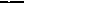 281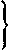 282NB: в тысячах кв. километров (общая площадь)Персия — около    1645      (все     население    Персиив 1907: 91/2 млн.)По соглашению 1907 года:британская сфера влияния около 355
российская      »	»	около 790ВЗАИМООБВИНЕНИЯ Взаимообвинения:«La Revue de Paris», 1 марта 1915 г. (№ 5, 1915)статья: Г. Деморньи. «Турецко-немецкие методы в Персии» (с картой сфер влияния русских и англичан в Персии).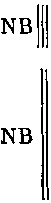 Вой империалиста по поводу успехов немцев. (Характерно для обрисовки империализма.)Между прочим (страница 217):«24 декабря (1914) бомба, предназначенная для того, чтобы уничтожить русского, французского, бельгийского и английского посланников, взрывается в Тегеране, но удар не попадает в цель, и бомба убивает одного из участников заговора, организованного германо-турецкой бандой»...283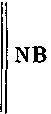 Автор цитует свои статьи в журнале «Revue du monde musulman», 1913, №№ 22 и 23 (март и июнь 1913), и свои книги: «Дунайские вопросы». Париж, 1911 (Ляроз и Тенэн); «Администрация Персии>. Париж, 1913 (Леру); его же: «финансовые   учреждения   Персии».   Париж,   1915(Леру). Год Сичкан-ил (21. III. 1912-20. III. 1913).1.	Торговля России с Персией = 628857 900 кранов(кран = 0.4545 франков). Вывоз  из   Персии  в  Россию = 69% всего  персидскоговывоза. Ввоз из России в Персию = 58% всего персидского ввоза(с. 205).2.	Англии вывоз в Персию = 25% всего ввоза персидского.Вывоз Персии в Англию = 13% всего персидского вывоза.ТурцияГермании торговля с Персией = 24 316 252 крана.ФранцияИталия((Порядок стран по размеру торговли с Персией: 1—6))«Preussische Jahrbiicher», 1915, выпуск 3 (март), статья Ганса Дельбрюка (с. 485):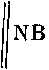 «Английский посланник в Норвегии Финдлей от имени своего правительства пытался подкупить убийцу, чтобы устранить ирландца Сэра Роджера Кэзмента». (Из контробвинений против Англии, выставляемых Дельбрюком.)«ЗАМЕТКИ О ТЕХНИКЕ»«The Daily Telegraph», 15. III. 1915 года. «Заметки о технике». «Нефть в войне. Военный корабль целиком на нефти». «Канцлер  казначейства   был   прав,   когда   он   сказал: «Это — техническая война». Мы видим отпечаток техники на каждой фазе огромной борьбы, происходящей теперь во всем мире. Техника не играет больше второстепенной роли.   Она  стала  главной   характерной   чертой  войны,284настолько, что «очевидец» счел возможным назвать ее «бензиновой войной», описывая недавно ту роль, которую играет механическая тяга на континенте. Назвать ее «нефтяной войной», пожалуй, было бы более правильно, так как этот термин охватывал бы и флот, поскольку речь идет о многих из его наиболее крупных и наиболее мелких судов, представленных сверхдредноутами и подводными лодками».«Королева Елизавета» — одно из первых «целиком на нефти» судов. Удешевление. Главное — быстрота снабжения топливом etc. etc. Гигантский технический прогресс.Предстоит переход к «двигателям внутреннего сгорания на военных судах». Торговые суда уже переходят.ЮНИУС. «КРИЗИС СОЦИАЛ-ДЕМОКРАТИИ» *Юниус. «Кризис социал-демократии*. Приложение: «Тезисы о задачах международной социал-демократии». Цюрих, 19 16. Стр. 109 (105—109, те-зисы).«Введение» помечено 2. I. 1916: брошюра-де написана в IV. 1915.с. 6: «Капитуляция международной социал-демократии... скрывать ее было бы глупее всего»...с. 24: «Две линии развития... ведут... к этой войне» 1) 1870, NB, аннексия Эльзаса и Лотарингии и 2) империалистское развитие за последние 25 лет.с. 28:   Речь  Бюлова   11. XII. 1899.   Ясная  импе-       риалистская программа: у англичан «более великая Британия», у французов «новая Франция», у русских Азия, немцев «более великая Германия».с. 31—33: прекрасно о грабеже турецких крестьян в Малой Азии немецким финансовым капиталом.с. 4 2: ...«В современной войне дело идет о существовании вообще только для 2 государств: Бельгии и Сербии»...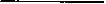 * См. В. И. Ленин. Сочинения, 4 изд., том 22, стр. 291—305. Ред.с. 4 3: В России империализм «не» столько «экономическая экспансия», сколько «политический интерес государства».285с. 48: Разложение Австрии ускорено «вследствие возникновения самостоятельных национальных государств в непосредственной близости от монархии»......«Внутренняя нежизнеспособность Австрии сказалась»..-...«Габсбургская монархия есть не политическая организация буржуазного государства, а лишь слабо связанный синдикат нескольких клик общественных паразитов»(49)...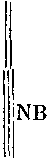 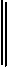 ...«неизбежная дилемма: либо монархия Габсбургов, либо капиталистическое развитие балканских государств» (49)......«Ликвидация Австро-Венгрии исторически есть лишь продолжение распада Турции и вместе с ним является требованием исторического процесса развития» (49—50).«Германский империализм, прикованный к двум разлагающимся трупам, шел прямым путем к мировой войне»(50)....«Дуала Манга Белл в Камеруне... за... мнимое покушение (на государственную измену)... под шум войны потихоньку был повешен без обременительной процедуры судебного процесса... Фракция рейхстага покрыла труп вождя Дуала скромным молчанием» (56).с. 6 0: 2 причины поражения 1905 года: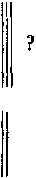 (1)	ее «огромная» политическая программа; «некото
рые (из проблем), как аграрный вопрос, вообще не
разрешимы в рамках современного общественного
строя»...(2)	помощь европейской реакции...
71: «Опасности   для    «освободительного    развитияГермании» не в России, как думала фракция рейхстага, а в самой Германии»... (и между прочим выражение: «курс Цаберна», с. 71).74: «Не   означает   разве   социалистический   принцип: право на самоопределение народов, то, что каждый народ вправе   и   обязан   защищать   свою   свободу   и   независимость?»... (75) «конечно, заслуживает презрения тот народ, оторый капитулирует перед внешним врагом»... 75: Цитата    из    «Гражданской     войны     во Ф р а н ц и и»: «Высший героический подъем, на который еще способно было старое общество, есть национальная286война, и она оказывается теперь чистейшим мошенничеством правительства»...76: «Итак нашествие и классовая борьба в буржуазной истории являются не противоречием, как гласит официальная легенда, а одно является средством и проявлением другого. И если для господствующих классов нашествие представляет испытанное средство против классовой борьбы, то для поднимающихся классов самая острая классовая борьба все еще оказывается самым лучшим средством против нашествия»... История итальянских городов в средние   века,   особенно же 1793.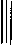 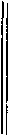 77: тоже-де с самоопределением: «Это верно: социализм признает за каждым народом право на независимость и свободу, на самостоятельное распоряжение своими судьбами. Но это настоящее издевательство над социализмом, когда современные капиталистические государства выставляются как выражение этого права Самоопределения народов. В каком же из этих государств народ определял до сих пор формы и условия своего (sic!) национального, политического и социального существования?» Под «самоопределением немецкого народа» Маркс, Энгельс, Лассаль понимали «единую великую немецкую республику». [Современная Германия построена (NB) (77) «на развалинах права национального (NB) самоопределения (NB) немецкого народа»...] 77 ...«или разве, например, Третья республика с колониальными владениями в четырех и колониальными зверствами в двух частях света есть выражение «самоопределения» французской нации?»...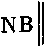 78: «В социалистическом смысле этого понятия нет ни одной свободной нации, если ее государственное существование основано на порабощении других народов, потому что ведь и колониальные народы считаются народами и членами государства. Международный социализм признает право свободных, независимых, равноправных наций, но только он может создать такие нации, только он может осуществить право наций на самоопределение. И этот лозунг социализма служит, как и все остальные, не к оправданию существующего, а как указатель пути, как стимул к революционной, преобразующей, активной политике пролетариата».,.287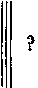 В современной империалистской обстановке вообще не может быть больше «национальных оборонительных войн» (78)... отвлечься от этой обстановки значит «строить на песке».Поэтому «вопрос об обороне и нападении, вопрос о «ви-яовнике» абсолютно не имеет значения» (78) и Франция и Англия не «самооборона», они защищают «не свою на-пиональную, а свою мировую политическую позицию»...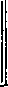 NB: ...«чтобы рассеять фантом «национальной войны», который в настоящее время господствует над социал-демократической политикой» (81).Империалистская политика есть интернациональное явление, результат «всемирного развития капитала» (79)... «Только исходя отсюда, можно правильно ставить вопрос о «защите отечества» в современной войне» (80)... Система союзов, военные интересы и т. д. сразу втягивают империалистские интересы и страны... «Нако-нец, сам тот факт, что теперь все капиталистические госу-дарства имеют колониальные владения, которые во время войны, пусть даже она начинается как «национальная оборонительная война», уже из чисто военно-стратегиче-ских соображений втягиваются в войну»... «священная война» в Турции, поощрение восстаний в колониях... — «этот факт также автоматически превращает всякую со-временную войну в империалистский всемирный пожар» (82)...Пример Сербии (за ней стоит Россия), Голландии (ее колонии и т. д.)... «Таким образом опять-таки историческая обстановка современного империализма определяет характер войн в отдельных странах, и эта обстановка Действует   так,   что   в  настоящее   время   национальныеоборонительные    войны    вообще    больше    невозможны» (84)...Цитирует К.  Каутского:  «Патриотизм и социал-демократия»,   1907  г.,   с.   16   особенно,  что «при  этих  усло-виях войны для защиты национальной свободы...  нигде больше   нельзя   ожидать»   (Каутский,   цитируется  с.  85 У Юниуса).  (К.  Каутский,  с.  12—14,  о  «национальных проблемах», что они могут быть решены «только (NB)288после    (NB)   победы   пролетариата».)   [К.   Каутский с, 23. NB]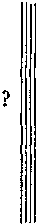 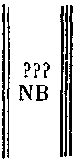 Какова же задача социал-демократии? Не быть «пассивной». Нет. «Таким образом вместо того чтобы лицемерно прикрывать империалистскую войну плащом защиты отечества, нужно было именно Припять всерьез (курсив автора) право самоопределения народов и защиту отечества, повернуть их как революционный рычаг против (курсив автора) империалистской войны (85). Элементарнейшее требование защиты отечества заключается в том, чтобы народ взял дело обороны в свои руки. Первый шаг к этому: милиция, т. е. не только немедленное вооружение всего взрослого мужского населения, но прежде всего также решение народом вопроса о войне и мире, это означает далее: немедленное устранение всякого политического бесправия, так как величайшая политическая свобода необходима как основа народной защиты. Провозгласить эти действительные мероприятия защиты отечества, требовать их осуществления, это была первая задача социал-демократии» (86). А социал-демократы сдали-де требование милиции после войны!!! хотя мы же говорили, что «только милиция» способна защищать отечество!!!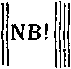 «Иначе понимали защиту отечества наши учителя»... (Маркс в «Гражданской войне» за национальную войну Коммуны)... и... Фридрих Энгельс в 1892 году за повторение 1793... Но рядом: «Когда Энгельс это писал, он имел в виду совсем другое положение, чем современное» (87) — до русской революции. «Он (Энгельс) имел в виду настоящую национальную оборонительную войну Германии, подвергшейся нападению» (87)...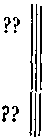 И далее: «Да, социал-демократы обязаны защищать свою страну во время великого исторического кризиса. И как раз в том и состоит тяжкая вина» социал-демократической фракции... «Она оставила родипу без защиты в час величайшей опасности. Ибо первым долгом ее перед родиной в этот час было: показать родине истинную под-289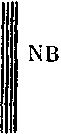 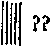 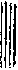 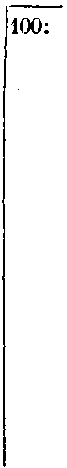 кладку данной империалистской войны, разорвать сеть патриотической и дипломатической лжи, которой было опутано это посягательство на родину; громко и ясно заявить, что для немецкого народа в этой войне и победа и поражение одинаково губительны... провозгласить необходимость немедленного вооружения народа и предоставления народу решать вопрос о войне и мире... наконец, противопоставить империалистской программе войны, — программе, направленной к сохранению Австрии и Турции, т. е. к сохранению реакции в Европе и в Германии, — старую истинно национальную программу патриотов и демократов 1848 г., программу Маркса, Энгельса и Лассаля: лозунг единой великой немецкой республики. Таково было знамя, которое следовало бы развернуть перед страной, которое было бы истинно национальным, истинно освободительным, находилось бы в соответствии с лучшими традициями Германии и международной классовой политики пролетариата» (88).. ...«Таким образом тяжелая дилемма между интересами родины и международной солидарностью пролетариата, трагический конфликт, который побудил наших парламентариев лишь «с тяжким сердцем» встать на сторону империалистской войны, есть чистое воображение, буржуазно-националистическая фикция. Напротив, между интересами страны и классовыми интересами пролетарского Интернационала существует и во время войны и во время мира полная гармония: и война и мир требуют самого энергичного развития классовой борьбы, самого решительного Отстаивания социал-демократической программы»Но что же делать было партии? Объявить массовую стачку? или отказ солдат? На это отвечать было бы смешно. Революцию нельзя «делать». Предписания и рецепты технического харак-теРа» были бы «смехотворны» (90), дело не в этом, а в ясном политическом лозунге. V азмазано   немножко   против техники  etc.  etc.,290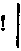 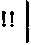 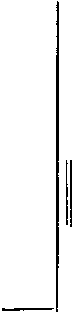 против «маленьких заговорщических кружков» etc.) (NB 101-102.)§ VIII (93—104) особенно касается вопроса «победа или поражение» и доказывает, что оба хуже (разорение, новые войны etc.). Выбор был бы «безнадежным выбором между двумя порциями побоев» (98)... «за исключением единственного случая: если международный пролетариат своим революционным вмешательством расстроит все расчеты» (обоих империализмов) (98)... Status quo невозможен (99), не «назад», а вперед к победе пролетариата. Не прожектерство в духе разору-, жения, не «утопии», «частичные реформы» (99), а борьба против империализма.а Америка?? и Япония??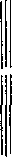 с. 102 — грозит «массовой гибелью европейского пролетариата» (102)... «Только из Европы, только из самых старых капиталистических стран, когда наступит час, может быть дан сигнал к освобо-ждающей человечество социальной революции, Только английские, французские, бельгийские, немецкие, русские, итальянские рабочие все вместе могут руководить армией эксплуатируемых и порабощенных пяти частей света» (103),«СОЦИАЛИСТЫ И МИР»«Journal des debats», 11. XI. 1915.«Социалисты и мир»... «По-видимому это» (циммер-вальдское) «объединение было организовано немецкими социалистами, интимная связь которых с правительством этой страны известна. Это маневр, который не должен нас удивлять со стороны наших врагов. Они возобновляли его несколько раз с тех пор, как чувствуют, что дело для них проиграно»,...«Французская социалистическая партия сочла необходимым высказать это» (резолюция Социалисти-ческой партии против конференции), «чтобы рассеять всякую двусмысленность и чтобы подтвердить еще раз, что она остается верной патриотическому до-говору священного союза»,291О ЗАМЕТКАХ В ГАЗЕТЕ «ТАН»«Le Temps»,      13. XI.Заметка (2-я страница)  о статье «Vorwarts»      о речи Реноделя и сочувственно о статье «L'Humanite»      пр о-тив Циммервальда, Ibidem 12. XI.«Социалисты и Эльзас-Лотарингия»в «L'Humanite» в статье Компэр-Мореля сказано-де прямо, «что мы не рассматриваем Эльзас-Лотарингию как таковые» (= как немецкие территории, которые мы не хотим «завоевывать»)..,БРАУЭР О ГЕРМАНСКИХ ETWA «ПОРАЖЕНЦАХ» «Hochland». Мюнхен. 8-й выпуск 1914/1915. Май 1915.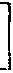 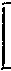 католический,   аристократический   орган   австрийско-мюнхенских клерикалов(издание Карла Мута)Т. Брауэр. «Война и социализм»....«Война означает больше, чем простой эпизод в развитии социализма: она кладет начало (по крайней мере в потенции) определенному завершению этого развития» (176)......(«Рассказ» о Марксе, Энгельсе, Бебеле...)...«Теоретический «разгром» не мешает «оппортунизму» продолжать веселую жизнь и приобретать уважение. По мере того как растут собирающиеся вокруг социалистического знамени массы, в гораздо большей еще степени растет также их желание, направленное на настоящее, и совершенно невозможно помешать им в их чаяниях обращать свои взоры также и на современное государство» (179-180)......Как раз в этой (революционной) идеологии, с которой боролся Бернштейн, — «как раз в этой идеологии европейская война играет большую роль, как преддверие к социальной революции»  (180).(Профессиональные союзы умнеют)292... «непосредственно перед войной дело доходит и до настоящего сближения профсоюзного социализма с «бур-жуазной» социальной  реформой»  (181).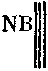 «Переворот в немецкой социал-демократии при объявлении войны произошел, если его рассматривать с чисто внешней стороны, как неожиданный резкий разрыв. Еще накануне высказывания печати содержали в себе напоминания, предостережения и заклинания на старом агитационном жаргоне. Доходит дело и до таких рассуждений, которые, указывая на то, что якобы происходило во Франции после 1870, звучат, как похвала поражению. Но затем в один прекрасный день происходит... поворот, решительнее которого ничего нельзя себе представить. Изданные по этому поводу официальные объяснения даже в отдаленной степени не могут служить для него обоснованием. Как известно каждому — и потому здесь не требуется об этом распространяться — их можно шутя опровергнуть на основе прежних официальных заявлений» (181). ...(Соприкосновение-де социалистических масс с «полной» действительностью жизни)......«Благоразумные    социалисты,    особенно   из   лагеря ревизионистов»   (182)...   давно   указывали   на   опасность такого   (старо-социалистического)   воспитания   народа... ... (воспевание патриотизма)......«Реформисты могли теперь, наконец, надеяться найти сильную, прочную основу для новой социалистической и социал-демократической программы, которой они так горячо желали»  (183)...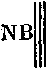 ...«Если бы нужно было одним словом определить практический результат ревизионистской деятельности, то получилось бы примерно, что она расшатала в вождях и в руководящем слое практиков-организаторов веру в марксизм и что они теперь, не имея чем в достаточной мере его заменить, сделали тактику своим «символом веры»» (184).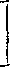 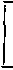 и  вообще-де (188) подождем голосов тех, кто вернется из траншей.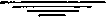 293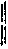 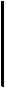 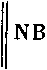 NB: «Доклад швейцарских фабричных и горнозаводских инспекторов об их служебной деятельности 1912 и 1913» — Аарау, 1914  (265 стр., 3 марки).О СТАТЬЯХ И ЗАМЕТКАХ В ГАЗЕТЕ «ТАН»«Le Temps»,  6. XII. 1915.«Годовщина битвы при Шампиньи» была отпразднована сегодня.Речь г. Альбера Тома:«Не может быть мира, пока наш Эльзас и наша Лотарингия окончательно не войдут в состав Франции»......до обезврежения германского империализма etc. etc. (...«победа»...) ...«до конца»...Ibidem, 7. XII. 1915статья (редакционная) «Хорошие слова».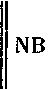 «Эта манифестация тем более показательна, что г. Альбер Тома представляет в правительстве, вместе с гг. Гедом и Самба, объединенную социалистическую партию, известные элементы которой не могут забыть опасных тенденций, преобладавших у них перед войной, и продолжают быть во власти смутного идеала интернационализма, из-за которого мы едва не погибли»......«Тут» (в речи Тома) «имеется четкое и точное требование простого и безоговорочного, без всяких условий, возвращения Эльзас-Лотарингии Франции. Эти слова представляют счастливый контраст тем слишком осторожным формулам, подающим повод к прискорбным недоразумениям, которые иногда выдвигались крайней левой».Ibidem (с. 2) «У социалистов». Вчера-де было подготовительное собрание (к конгрессу партии 25. XII. 1915) федерации Сены. Бурдерон пробовал говорить, «но его резко прервали» (ему кричали, что он не имел мандата) {idem «Journal de d'ebats», 7. XII. 1915. Когда-де Бурдерон сказал, что он представлял меньшинство, «поднялись резкие протесты»...).«Г-н  Мергейм   должен  был  вчера  вечером   на  рю  деПари в Монтрейле выступить с докладом о международ-ном пацифистском объединении в Циммервальде. Доклад г. Мергейма был запрещен»,294СТАТЬЯ «АМЕРИКАНСКИЕ ВОЕННЫЕ ПОСТАВЩИКИ»«Neue Ziircher Zeitung», 1915, № 485, 1-й утренний выпуск. 23. IV. 1915. Американские военные поставщики. «Американские   газеты   уже   продолжительное   время помещают сообщения о поставках предметов военного снаб-жения  государствам Антанты.  Приводим следующее из одной калифорнийской газеты:Военные материалы, предназначенные союзникам, отправляются отныне американскими производителями морем в Канаду, где их перегружают на английские суда и транспортируют в Англию. Товары, предназначенные для Франции и России, проделывают тот же путь, и потом из Англии их препровождают дальше. Союзники через агентов или непосредственно законтрактовали для себя почти все оружейные заводы и предприятия военного снаряжения Соединенных Штатов. Конечно, эти заводы стараются скрыть это из страха, что им придется прекратить свои поставки, потому что весь этот материал — военная контрабанда.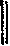 В Соединенных Штатах 57 заводов, изготовляющих исключительно оружие или предметы военного снаряжения. В нормальное время там занято около 20 000 рабочих, но теперь, когда заводы работают в две, три смены, рабочих там уже около 50 000 человек. Оружейные заводы и предприятия военного снаряжения не изготовляют взрывчатых веществ. Это самостоятельная отрасль промышленности, насчитывающая 103 завода, продукция которых удвоилась с начала войны. Некоторые пироксилиновые заводы работают в 3 смены. Конечно, последствием этого массового спроса было повышение цен. Так французское правительство зака-зало в феврале 24 миллиона фунтов пироксилина по 65 центов за фунт, стоившего в обыкновенные времена 20—25 центов за фунт.Затем идут предметы снаряжения для солдат и лошадей: обувь, посуда, седла, дубленая кожа и т. д. Европейская война несомненно является для Америки исключительно выгодным  делом». Ллойд Джордж в парламенте.295«ДЕЙЛИ ТЕЛЕГРАФ», 22 и 23 АПРЕЛЯ 1915«The Daily Telegraph», 22. IV. 1915.речь Ллойд Джорджа в Палате:«Он поразил Палату сообщением, что только за две недели последнего месяца британская артиллерия выпустила больше снарядов, чем за всю бурскую войну».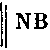 Если в сентябре производство (артиллерийских снарядов) было 2 0, то в марте 3 8 8 — в 19 раз больше.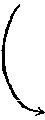 (А в сентябре было больше, чем в августе, в августе больше, чем в июле!)До войны считали-де, что 6 дивизий будет на континенте. Теперь их 3 6 = 720 000 человек.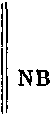 В марте прошел «закон о защите государства, — уполномочивающий» (правительство) «взять в свои руки любые подходящие машиностроительные заводы и перевести их на производство снарядов».«Военное снаряжение без конца — такова лучшая формула для спасения жизней и обеспечения быстрого конца войны»... Ibidem, 23. IV.«Патриотическое обязательство предпринимателей»:я заявляю, что, давая работу после войны, я буду давать предпочтение служившим в войске.Подпись (король и министры з а).Ibidem. Книга Рузвельта. «Америка и всемирная война».Автор за правило «говорить мягко, но носить с собой дубину» (он жалуется, что его зовут «big stick» («дубиной»), забывая начало его изречения). (Пример Бельгии.)Он за то, чтобы Соединенные Штаты Америки установили народное «военное обучение» по образцу Швейцарии или Австралии...СТАТЬИ ГУГО БЁТГЕРА В ГАЗЕТЕ «ТАГ»«Der Tag», 1915, № 93 (выпуск А). 22. IV. 1915.Статья:  «Свободные профсоюзы    и    правительство» Д-ра Гуго Бётгера, члена рейхстага.296Автор начинает с того, что генерал-директор горного общества (в Гельзенкирхене) Кирдорф порицает министра Дельбрюка (министр внутренних дел) за то, что он поддерживает «тесный контакт с профсоюзными лидерами». Это-де опасно, рабочие будут-де настроены беспокойнее.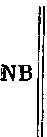 Автор возражает, что-де беды тут нет, что-де и в траншеях рабочие и хозяева стоят вместе, что-де «если они (= свободные профсоюзы = социал-демократы) привлекаются к совместной работе в министерстве внутренних дел по определенным рабочим и общенациональным вопросам, то это является настолько же признанием, насколько и обязательством для них в продолжение всей войны отказаться от определенных пунктов социал-демократической программы, входящих в сферу Интернационала, и подобно всем другим частям населения исполнять свой долг и защищать отечество»... Его же статья в № 82 (9. IV.) «Развитие нашей политики», где между прочим читаем: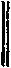 «Удивительно, что и в социал-демократических дискуссиях на фоне марксистской точки зрения определенно выделяется мнение, что теперь необходимо считаться с дальнейшим развитием империализма, развитием больших, самостоятельных, внешне, по возможности, независимых, мировых держав. Одни восстают против этого, другие пытаются включить империализм в ход развития социализма, и, конечно, не может быть никакого сомнения в том, какое из двух течений является более умным и имеющим наибольшие виды на успех»...СТАТЬЯ «ЦЕЛИ ВОЙНЫ» В ГАЗЕТЕ «ЭКОНОМИСТ»«The Economist»,  27. III. 1915 года.  Суббота.Статья: «Цели войны» (по поводу речи Грея в понедельник (22. III. ??) в Бехштейн-Холле).Редакция плачется о мире и радуется, что Грей не сказал ничего способного «затянуть или ожесточить войну»... Конец статьи:«Государственные деятели не могут мириться с перспективой горестного исхода войны: всеобщего траура297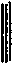 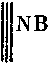 и почти всеобщего банкротства. Вскоре наступит время, когда станет возможным принять во внимание требования гуманности и в то же время осуществить пели, указанные сэром Эдуардом Греем» (свобода национальностей etc.)... «Если такой случай будет упущен, война не будет продолжаться вечно. Она закончится революционным хаосом, который начнется никому неизвестно где и кончится никому неизвестно чем. Даже, если бы война окончилась завтра, вряд ли найдется даже в этой, сравнительно преуспевающей, стране, хоть одна семья, которая не будет годами жестоко страдать от тягот, причиненных войной» (с. 615). (Конец.)«ЖЕНЕВСКАЯ ГАЗЕТА», 7 АПРЕЛЯ  1915«Journal de Geneve», 7. IV. 1915.Передовица под заглавием: «Слишком много говорить вредно», по поводу книги: «Уроки Желтой книги 1914» Анри Велыиингера, члена Института, издатели Блу и Гей, Париж.13. VII. 1914 (заметьте число!) в сенате г. Ш. Эмбер, «докладчик военной комиссии», желая показать неподготовленность Франции, сказал в речи, что у Франции почти нет тяжелой артиллерии, даже в 10—13—21 сантиметров. Мортира в 28 сантиметров будет... через год!!А на другой день, 14. VII. 1914, министр военный, Мессими, заявил в сенате,  чтов конце 1915 года (!!) Франция будет иметь200 длинных 105 мм. пушек и в конце 1917 года (!!!) 200 коротких 120 мм. гаубиц.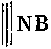 «Разве Германия могла сделать другой вывод, как: «Идем вперед,  не теряя  времени»?»ЛЛОЙД ДЖОРДЖ О ЧЕТЫРЕХ МИЛЛИАРДАХ ФУНТОВ СТЕРЛИНГОВЛлойд Джордж в Палате общин. Вторник, 4. V. 1915. («The Daily Telegraph», 5. V.)•••«Каков доход нашей страны? Доход нашей страны в мирное время составляет 2 400 000 000 фунтов стерлингов.298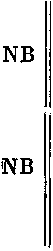 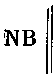 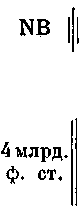 Теперь он вероятно выше. Почему? Мы тратим здесь сотни миллионов взятых взаймы денег. Большая часть из них тратится в нашей стране. Люди работают положенное им время и сверхурочное время, их заработная плата повысилась; прибыли некоторых отраслей стали выше, конечно, значительно выше; в результате доход нашей страны в настоящий момент, вероятно, выше, чем в мирное время. Некоторые получают, вероятно, огромные прибыли — (внимание, внимание) — и другие увеличили свой доход гораздо выше его обычного уровня.Я не сомневаюсь, что было бы вполне справедливо, когда мы поразмыслим, если это возможно, какие налоги вы должны увеличить или какие взносы брать, чтобы иметь возможность выдержать войну в течение двух-трех лет, — было бы совершенно законно обратиться к тем, кто имел исключительные доходы от войны (одобрение)... ...Каковы обычные сбережения нашей страны в мирное время? Обычные сбережения около 300—400 (миллионов) фунтов в год. Доход выше, и я думаю, что не преувеличиваю, говоря, что в каждой европейской стране уровень жизни значительно ниже, — не знаю, до какой степени.Но сбережения нашей страны за период войны, когда доход выше, должны бы быть удвоены».Он же, там же.«Мы колоссально богатая страна — без сомнения, самая богатая в Европе. Я не знаю, не самая ли мы богатая страна в мире пропорционально населению. Мы вложили 4 000 000 000 ф. ст. в лучшие иностранные и колониальные   ценности»...«...Мы стали финансировать закупка большинства наших союзников»...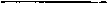 299ТЕТРАДЬ«»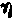 («ЭТА»)Содержание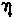 Выписки и заметки, относящиеся к империализм у. К, Каутский («Национальноегосударство  etc.»)	[3— 4]Ленч	[5-10]
«Финансовый   капитал вРоссии»	[13—14]Книга Бэррона о войне (NB)	[15]Лещ о современной войне	[17—18]К. КАУТСКИЙ. «НАЦИОНАЛЬНОЕ ГОСУДАРСТВО etc.»«Национальное государство, империалистское государство и союз государств» К. Каутского. Нюрнберг, 1915 (50 пфеннигов) (стр. 80).В § 1 — «Кое-что о демократии и национальном государстве» — К. Каутский придрался к правому (Виннигу) и левому из Галле (из «Volksblatt» в Галле), которые говорят об устарелости принципа «права каждого народа на национальную самостоятельность» (с. 5) (в декларации 4 августа). К. Каутский за центр в этом вопросе и жует старье о связи демократии с национальным государством.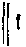 По этому поводу, между прочим, против «примитивной демократии» и «прямого народного законо-Дательства» (8), причем к «примитивной демократии» °тносится «ее более активная разновидность, массовая стачка» (8).Мы-де не за status quo (14), но за другой способ выхода из национальных рамок...300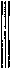 «Пролетариат не может освободиться посредством того что  отдельные  его прослойки,   занятые  в  определенных профессиях или живущие в определенных областях, получат свою долю от эксплуатации и угнетения. Это скорее означает ослабление его позиции» (16)... [И ни слова о выводе отсюда!!  Софист!] На  с.   17  жульническое  извращение  позиции  левых. И они-де (как и правые) согласны насчет неизбежности империализма, но требуют в ответ «немедленного осуществления»  (17)  социализма...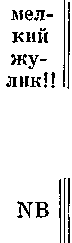 «Это кажется очень радикальным, но способно лишь (!!!) оттолкнуть всякого, кто не верит в немедленное практическое осуществление социализма, в лагерь империализма».Следует пошлейшая бляга о том, что общество — организм,   а не механизм и т. п.  детский вздор (с намеками, что сильны «национальные чувства» (18) среди рабочих) с выводом, что из неизбежности империализма не вытекает нелепость борьбы с ним «внутри этого» (капиталистического) «способа производства» (21). Против империализма, за другие средства расширения капитала  (кроме колоний) — «мелкие  буржуа  и  мелкие крестьяне,   даже   многие  капиталисты  и  интеллигенты» (21)...ЛЕНЧ. «НЕМЕЦКАЯ СОЦИАЛ-ДЕМОКРАТИЯ И ВСЕМИРНАЯ ВОЙНА»Д-р Пауль Ленч. «Немецкая социал-демократия и всемирная война». Берлин, 1915 (Форвертс). Стр. 64 (1.00 марка).Образец холуйски-шовинистской бляги. Очень бы полезно  сопоставить  с  Плехановым!!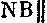 Война = «продукт империалистской политики» (5). Бебель в Иене (1911) говорил, что вместо разоружения пришло вооружение и что дело идет к «большой катастрофе» (5)... Указывая на войны и революции начала 20 века, Ленч восклицает: «то, что мы переживаем, есть революция» (6)... Мы-де, немецкие социал-демократы, «сильнейшая группа в Интернационале» (6), всех решительнее боролись с нашим301правительством etc. etc., всегда выставляли Англию образцом (как будто Англией управляла не «капиталистическая клика», а «комитет для проведения 10 заповедей и прочих законов нравственности» (6—7)). Старые-де традиции немецкой истории и Либкнехта, который «никогда не был вполне свободен от некоторого южнонемецкого партикуляризма и ненависти к пруссакам» (7).Доходило-де до того, что Каутский писал, что для Англии владычество на море «совершенно необходимо» (7: цитата откуда?) (с точки зрения средств существования, в отличие-де от Германии)...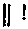 «Опасность этой аргументации, которая, впрочем, соответствовала взгляду, представлявшему почти всеобщее мнение в партии, выявилась в полной мере в нынешние дни всемирной войны» (7)......«эта слабость критики по отношению к загранице» (8)... коренилась «в величайшей силе партии»... «в ее ии-тернациональности».«Несомненно, она (эта всемирная война) является войной империалистской» (9)... Политика на Востоке... Багдадская железная дорога... Англия и Египет etc., дележ Турции (ввиду), Марокко etc.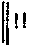 «При этом разделе мира Германию вообще не спрашивали» (10), «и больше для того, чтобы протестовать против этого оскорбительного невнимания, чем для того, чтобы защищать не очень значительные материальные интересы немецкой торговли в Марокко», — немецкое правительство протестовало против англофранцузского соглашения о Марокко.В 1908 г. (ревельское свидание) уже собирались делить Турцию (Россия + Англия + Франция), но помешала революция в Турции (11).В 1914 г. были почти готовы соглашения Англии с Германией о дележе сфер в Африке (13) и на Востоке etc. — война по вине России.Германия в  1913 г.  погрозила войной из-за Армении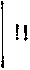 «Для Германии, под которой мы понимаем Германскую империю и Австро-Венгрию, вопрос о капиталистической экспансии превратился в вопрос национального  существования»  (15).302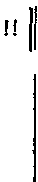 Теперь уже дело идет не о дележе колоний и сфер etc., а о следующем: «Должен ли немецкий народ продолжать свое существование в качестве великой и независимой нации или большая часть его национальной территории, как на востоке, так и на западе, должна быть оторвана и насильственно подчинена чужому владычеству?»  (15).«На чьей стороне находятся в этой борьбе, поскольку речь идет об угрозе английскому мировому господству, интересы интернационального социализма вообще и немецкого рабочего движения в особенности?» (16).Английское морское владычество есть продолжение войн с французской революцией. Монополия Англии к половине 19 века: Англия должна быть «мастерской» мира.«Прославленная английская «свобода» зиждилась на порабощении мира» (20).«Англия была в известном смысле господствующим классом мира» (20)...Я-де, Ленч, в Хемнице, 1912 (с. 417 и след. протоколов), цитировал Энгельса о падении монополии Англии и говорил: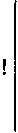 «Международный социализм, однако, не имеет ни малейшего основания со своей стороны способствовать увековечиванию этого длительного владычества одного капиталистического государства над всеми другими. В силу этого условия победы для социализма были бы только искусственно затруднены и замедлены» (22—3). ...«большой исторический успех, каким должно было бы явиться для всего мира и особенно для международного социализма ослабление английского морского владычества» (23—4), был бы тем вернее, чем дольше мир... Английской буржуазии грозило рабочее движение...-...«Если рассматривать вопрос с этой точки зрения, участие во всемирной войне для английской буржуазии было не чем иным, как бегством от социализма» (24)......«В действительности, если бы существовало средство отбросить назад на десятилетия международную освободительную борьбу пролетариата против капитализма, то оно заключалось бы в крушении Германии в этой войне против Англии» (25)...303«Основное ядро Интернационала», немецкие социал-демократы были бы разбиты, а рабочий класс отброшен в лагерь капитализма etc. (25)...«Германия является родиной и колыбелью научного социализма» (26)... «Интересы международного пролета-пиата на немецкой стороне» (27)...русский царизм... Маркс и Энгельс в 1848 г. Но те-перъ иначе. Энгельс в 1891 г. (цитата: с. 29). Но теперьиначе.Германия, как оконченная национальная единица, «лишь теперь» «с этой войной» «рождается» (31)...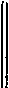 Немецко-русская война «далеко переросла рамки империалистской войны. Она представляет собой заключительный шаг на многострадальном пути развития   немецкого   народа   к   национальному   единству»(33)...Цитата из Энгельса о русской дипломатии (35): как бы теперь писано...Против распада России (37) («не распад» (38)), против образования малых государств, — достаточно «некоторой национальной автономии»...Падение царизма (надо ждать его от русского пролетариата) ускорит развитие...Франция и война (§ V)...  Реванш«Интересы свободы и демократии решительно несовместимы с победой французского оружия» (42), ибо Франция в союзе с Англией и Россией.Немецкая социал-демократия «теперь» восприняла бы отнятие Эльзас-Лотарингии «как изувечение Германии» (43).«Честный мир» (44) с французской республикой — вот что нужно.Германское прошлое и будущее (§ VI):Национальная культура и ее значение (по О. Бауэру, цитата с. 53). «Общность культуры» (50 и др.).Капитализм должен развиваться «к демократии» (55)...«Опасность войны» (56) — вот причина задержки демократического прогресса в Германии.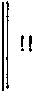 «Милитаризм» (58) в Германии?? Напротив, всеобщая воинская повинность = самое и «почти единственное демократическое учреждение» (Энгельс), а у вас «наемные войска» (59),,,304«Среднеевропейский союз государств» (вот-де Лист его хочет) — (+ скандинавские страны + Швейцария + Италия + Балканы + Турция) — «новая эпоха мирового политического развития» (63)... — «локомотив истории мира» (62) = эта война... «шаг вперед» «необыкновенный» «в смысле демократии, мира всего мира, свободы народов и социализма» (62). «Да, и социализма!» (62)...Сломить царизм, — помириться с Францией — сломить «насильственное господство английской буржуазии» (63)...Интернационал теперь разбит, но он оживет снова, как и после 1870 года (64).СТАТЬЯ О. Б. «ЕВРОПЕЙСКИЙ СОЮЗ ГОСУДАРСТВ?»«Die Grenzbotem, 1915, № 9 (3. III. 1915 года).Статья «Европейский союз государств?» — открытое письмо некоего О. Б. к профессору Г. Геймансу из Гро-нингена.Этот профессор вместе с 4 лицами составляет комитет под названием «Европейский союз государств». Сей комитет издал, между прочим, сочинение Гейманса под заглавием: «Гражданам воюющих государств». В ответ на сие и писано напечатанное в «Die Grenzboten» открытое письмо.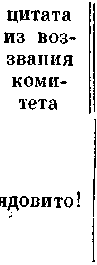 В открытом письме, между прочим, ставится вопрос о колониях (с. 270). «Не является ли желательной также и их «внутренняя самостоятельность»? И не являются ли индийцы, негры и татары также вполне «равноправными» с англичанами, французами и русскими?»... (270). ...«Английская колониальная империя, образовавшаяся, как и другие колониальные империи, отнюдь не «на основе равноправия и внутренней самостоятельности» колониальных народов, занимает около одной пятой части земного шара. Должна ли Англия сохранить эту колониальную империю до тех пор, пока, возможно, не вымрут англичане в самой Англии, между тем как Германии не будет разрешено получить оттуда ни одного квадратного метра даже в том случае, если бы тем временем ее население выросло до 200 миллионов?» (271)...305ФИНАНСОВЫЙ КАПИТАЛ В РОССИИ«Finanz-Archiv» (издание Шанца). Берлин, 1915 (32-й год издания, I том):Д-р Эрнст Шулъце.  «Французский капитал в  России» (CTp. 125-133).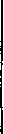 «В конце 1899 в России было 14 6 иностранных концессионных обществ, с общей суммой капитала в 7 6 5 миллионов рублей или 2 075 миллионов франков. Из них на Францию приходилось 792, на Бельгию 734, на Германию 261, на Англию 231 миллион франков» (125)... = 2 018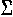 «Указывается, что из общей суммы 732 миллиарда франков, распространенных по всему миру в ценных бумагах, как-то: государственных и коммунальных займах, закладных, промышленных акциях и облигациях, в России будто бы размещено только на сумму 20—25 миллиардов франков. Владельцами этих ценных бумаг преимущественно были (127):1)   Аксель фон Боуштедт и Давид Трич.  «Российская империя».  Берлин,  1910. Стр.  227.306Во Франции выпущено ценных бумаг за 1889—1908 гг. 24 млрд. франков: 18 за границей + 6 (25%) во Франции.В Германии выпущено ценных бумаг за 1883—1907 гг.
42 млрд. марок: 10 за границей + 32 (80%) в Германии,
Французское национальное богатство
(1905) —	2 0 4 млрд. франков1914  — около 2 5 0»	»       (Кайо, который,однако,  брал 2 0 0   млрд.  для определения подоходного налога).В 1912 году Францией вложено в России в русские предприятия 367.66 млн. рублей = около 990 млн. франков (в том числе 115.5 млн. рублей — железные дороги; 96.25 — государственные предприятия; 70.9 — торговые банки и т. д.).В настоящее время иностранные капиталы в России при-близительно таковы:Франции... около 20 млрд. марок (миллиарды)
Германии...    4 —   5.5    »	»Англии	— 0.25    »	»Бельгии	— 0.6     »	» (моя)  24—26.35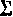 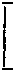 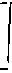 Автор = немецкий шовинист.  Пророчит Франции гигантские потери от войны: с. 133.КНИГА БЭРРОНА О ВОЙНЕ«Смелая война». Кл. У. Б эррона — «ее коммерческие причины, ее стоимость деньгами и людьми». Объявление (не рецензия) в «The Economist», 20 марта 1915: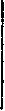 «В качестве издателя газет: «The Wall Street Journal», «The Boston News Bureau» и «The Philadelphia News Bureau» мистер Бэррон поехал за границу, чтобы получить сведения о финансовой и дипломатической подоплеке войны,  и получил их».Пошлите заказ вашему книгопродавцу или «The Wall Street Journal». 44. Брод Стрит, Нью-Йорк Сити. 4 шиллинга 6 пенсов (включая почтовые расходы), (Хаутон Миффлин К0, издатели.)307ЛЕНЦ О СОВРЕМЕННОЙ ВОЙНЕФридрих Ленц. «Политические предпосылки современ-ной войны». «Deutsche Rundschau» XLI, 4. 1915, январь. Миллионы английских квадратных миль (с. 81):1862	1888	1912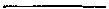 308ТЕТРАДЬ«»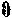 <«ТЭТА»)Содержание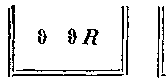  = 1-10 ((+ Риссер 1—16)) 31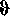 Гилъфердине. «Финансовый капитал»   [3— 6]
Электрический трест	.[7— 8]Статистика эмиссий	[9—10]Риссер	[1—15]ГИЛЬФЕРДИНГ. «ФИНАНСОВЫЙ КАПИТАЛ» 32Гильфердинг.    «Финансовый    капитал».(«Новейшая фаза в развитии капитализма».) Москва, 1912.по-немецки вышел в 1910 году (III том «Марксистских исследований»).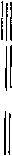 каша...неверно не «так же»с. 13 — «По Э. Маху» ««я» есть только тот фокус, в котором теснее сходятся бесконечные нити ощущений... Точно так же деньги являются узлом в сети общественных связей»...с. 34. — «Количественная теория (денег) со времен Тука совершенно справедливо считается несостоятельной»...309с. 54, примечание и особенно 54—5. Ошибка Гильфердинга, см. «Die Neue Zeit», 1912, 30-й год издания, I том.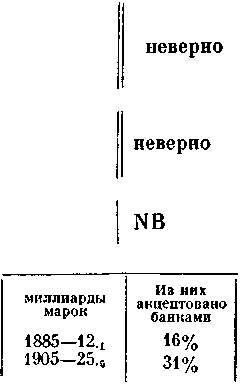 (У Гильфердинга деньги входят в обращение без стоимости.)с. 71, примечание. «Только наше созерцание дает вещам форму пространства» (кантианец) 33.с. 90—91 (и 91, примечание).Как Маркс предсказал господство банков над промышленностью (NB) («Капитал», II, с. 79).93,  примечание.  векселей в год: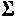 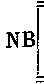 102 (и примечание). Большая часть международных торговых сделок исполняется при помощи «акцептованных» банками векселей.||| 105—6. Роль банков. 108.  Три функции банковпосредничество в платежах.превращение бездеятельного капитала в деятельный.сбор  дохода  всех классов  в  денежной   форме  и ссуда его капиталистам.110, примечание. Превосходная работа Ейдэлъса и ее недостаток. 112. Страны — «интернациональные банкиры»Франция,   Бельгия,   ГолландияАнглияСоединенные Штаты и Германия.116: Роль  банков  в  производстве  ((главным   образом  по Ейдэльсу)). 120 idem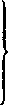 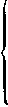 154—5, примечание. Стальной трест и его  %.7% на привилегированные акции и 2% на обыкновенные: годами удерживает барыши, а потом сразу распределяет их в подходящий момент.310157,_ Капитал в 5 миллионов господствует над 3 9 миллионами.«Tochtergesellschaft» переведено «общество-дочь», «дочернее общество»'.159. Места членов наблюдательных советов (60 миллионов — 70 миллионов доход от этих мест во всей Германии) — использование связей и знакомств. 162. 6 банков — 751 место в наблюдательных советах (Ейдэльс)... В 1909 г. таких мест 12 000—197 лиц занимают 2918 мест. (Ср. ibidem М орган в Аме-рике.)172. Значение «оздоровлений»:прибыльная  операция;ставит  в  зависимость  от  банков  нуждающиеся общества.18 3.  (i. f.) и 18 4. — Замена векселей отметкой в банковых книгах.199. Давление крупного капитала на биржу  (и примечание: пример Морган в 1907 г.).211. — — Банки заменяют биржу...222. Суть и значение срочной торговли.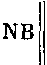 262. Цитата из Капитала, III, 2, с. 144—5 (русский перевод) о роли банков versus социализм (NB).274. Тяжелая индустрия. Труден отлив капитала (путь к монополии).(277—) 278: Тенденция банков к монополии.281. NB: Кунов о картелях в «Die Neue ZeiU, XXII, 2, стр. 210.285. «Комбинация» = соединение   добывающей   промыш-ленности с обрабатывающей.2	9 5: Корпорации и «посторонние» (NB)...298: Без помощи банка ни одно крупное промышленное предприятие существовать не может.3	0 0—1. Энгельс об охранительных пошлинах  новоготипа  и   о картелях (Капитал, III, 1, стр. 95). 302—3: Эволюция форм картеля  (и 304  особенно). 308. Концентрация торговли (ср. О. Ли  в «D i е   NeueZeit», XXVII, 2, с. 654). 320, примечание. Устранение торговли не уменьшает ценыпродукта. 322—3: Купцы — агенты — приказчики   (NB)   {и  3 2 4).311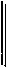 331. (Словесное подражание Марксу.)336, Пример учредительского барыша: Сахарный трест (NB) в Америке (70% на действующий   капитал, 10% на «разведенный водой») *338—9: определение финансового капитала (и 3 41): финансовый капитал = «капитал, находящийся в распоряжении банков и применяемый промышленниками» (339).346: Картели = «затруднение конкуренции».353. Связь картелей с экспортом капитала.355: Финансовый капитал и «организация общественного производства»... (ср. 353 и 354).358. С ростом комбинации растет производство для собственных нужд (но для товарного производства).362. Маркс о кризисах (III, 1, 219—220, русский перевод).364. II том «наиболее блестящие части изумительного труда» («заслуга» Туган-Барановского?!34 в примечании).382. «Схемы» (II тома) и значение «пропорционально с m и» ((ср. 426 и +427)).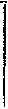 447: «Экономически возможен» («социально и политически неосуществим») всеобщий картель... который устранил бы кризисы... Но «от единичных картелей ждать устранения кризисов» = непонимание.До отдела V: «Экономическая политика финансового капитала»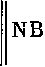 с 454, примечание. Цитата из Шульце-Геверница («Британский империализм», с. 75): «Еще сэр Роберт Пиль говорил: «Во всякой нашей колонии мы получаем вторую Ирландию»».474: экспорт капитала = «вывоз стоимости, предназначенной производить за границей прибавоч-ную  стоимость».487: в новых странах ввоз капитала «вызывает сопротивление   народов,    пробуждающихся   к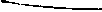 См. в. и. Ленин. Сочинения, 4 изд., том 22, стр. 221. Ред.312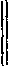 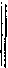 национальному самосознанию»... «Сам капитализм дает покоренным средства для освобождения»...   «движение к независимости»...487.	Проблема национального движения в зависимых
странах (стремление к «освобождению» у «покорен
ных»)...488.	Ускорение развития капитализма в новых странах...
491:  борьба  «национальных  банковых   групп»   за  сферыприложения капитала {П э и ш и  другие)...493: > выгодность капитала в колониях.495. Политика финансового капитала (1.2.3.)(колонии)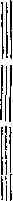 (протекционизм)(монополии)495: «Политика финансового капитала преследует троякого рода цели: во-первых, создание возможно обширной хозяйственной территории, которая, во-вторых, должна быть ограждена от иностранной конкуренции таможенными стенами и таким образом должна превратиться, в-третьих, в область эксплуатации для национальных монополистических союзов»...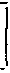 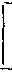 NB: 484:   полемика об иммиграции в «Die Neue Zeit», 25-й год издания, 2 (1907)«Важнейшей функцией дипломатии становится теперь представительство финансового капитала»...Карл Эмиль о немецком империализме. «Die Neue  Zeit»,   XXVI,   1.Национальное государство.Финансовый капитал хочет не свободы, а господства.512—3. Нация и империализм.513—4.  Вместо демократии олигархия.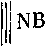 567. «Ответом пролетариата на экономическую политику финансового капитала, на империализм, может быть не свобода торговли, а только социализм»восстановление свободы торговли = «реакционный идеал» (NB)313финансовый   капитал = банковый   капитал,   господствующий над промышленностью.[не довольно   ли:   «финансовый   капитал = б а н-новый капитал»?]Три главных момента: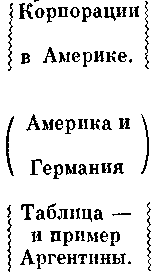 Развитие и рост крупного капитала до известной степени... Роль банков. (Концентрация и обобществление.)Монополистический капитал (захват настолько большой части известной отрасли промышленности, что конкуренция заменяется м о н о-п о л и е и)...Раздел земли... (Колонии и сферы влияния)...NB Гилъфердинг: в «Die Neue Zeit», 1912 (год издания 30, том 1), с. 556... «присущее каждой капиталистической монополии стремление сделать экономическую монополию неразрушимой, подкрепив ее монополией на природные ресурсы»...ЭЛЕКТРИЧЕСКИЙ ТРЕСТТрест  в  электрической   промышленности: «Путь электрического треста» Курта Гейнига (Берлин). («Die Neue Zeit», 1912 (28.VI. 1912), 30-й год издания, том 2, с. 474). Превосходная иллюстрация империализма *: В 19 0 7 г. заключен договор между АЭГ («Альге-мейне электрицитетс гезельшафт»)  («Всеобщее электрическое общество») и ДЭК («Дженерал  электрик компани»)35Концерн  АЭГ Трест ДЭК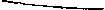 См.  В. и. Ленин. Сочинения, 4 изд., том 22, стр. 235. Ред.0   дележе    мира: ДЭК — Соединенные Штаты и Канада314АЭГ — Германия, Австро-Венгрия, Россия, Голландия Дания, Швейцария, Турция, Балканы.ДЭК   (Соединенные Штаты  Америки)АЭГ   (Германия)298 + 362 = 660 миллионов марок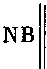 Особые   договоры    (тайные)    относительно    о б-ществ = дочерей. «Кроме того взаимный обмен изобретениями и опытами!» (с. 475). Число обществ (большей частью акционерные общества), в которых АЭГ «участвует, господствуя над ними», составляет 1 7 5—2 0 0 (с. 484). В шести главных из них капитал составляет  около 3/4 миллиарда,   всего же во всех должно   быть приблизительно  11/2   миллиарда  марок *.Число «фабрикационных обществ» — 16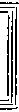 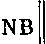 производство резины — кабелей — кварцевых ламп — изоляторов — железнодорожных сигналов — автомобилей — пишущих машин — летательных аппаратов и т. д.Характерно   для   современной   промышленности производство сырья etc. тем же предприятием 1) Число    прямых    заграничных    представительств у АЭГ = 34 (из них 12 акционерные общества) **.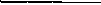 * См.  В. И. Ленин.  Сочинения, 4 изд., том 22, стр.  218.  Ред. •• Там же, стр. 234.  Ред.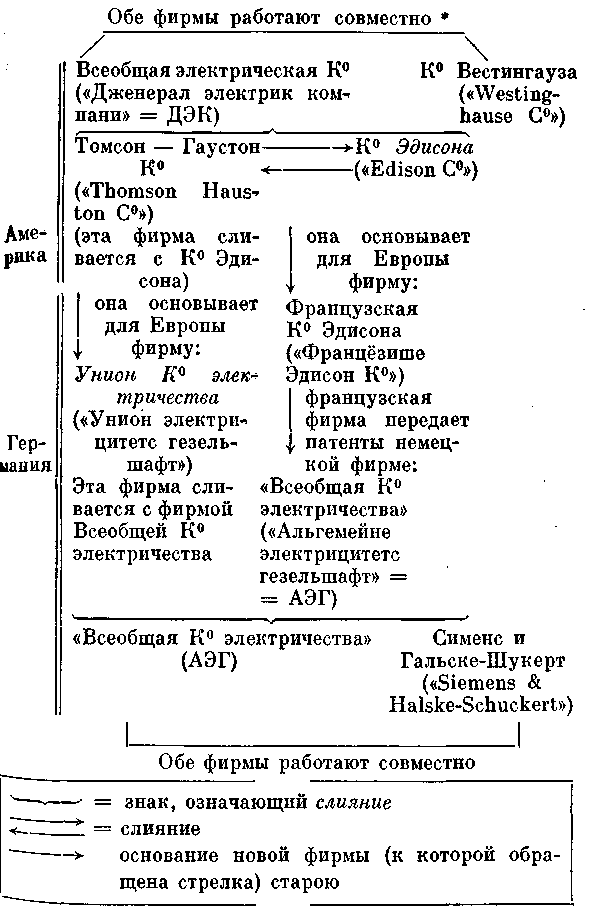 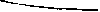 *См. В. И. Ленин. Сочинения, 4 изд., том 22, стр. 235. Ред.315316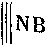 ...«других, вполне независимых от них (АЭГ и ДЭК) электрических  обществ  на  земле  нет»  (с.   474)... *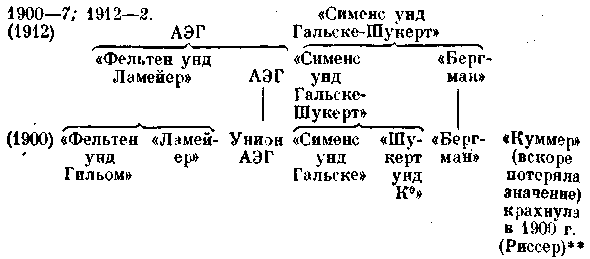 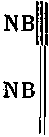 СТАТИСТИКА ЭМИССИЙN В. «Эта статистика — в отличие от обычной статистики эмиссий — охватывает не поступившие в эмиссию ценные бумаги в отдельных странах, а получаемые этими странами кредиты. Так, например, русский заем, размещенный в Лондоне и Париже, показывается не по Англии н Франции, а по России».Сумма эмиссий53.0Это итог по всему миру. По странам, с. 782, за 1910,  11 и 12 гг.Сумма  за эти три годамиллиарды марок__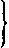 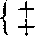 Германия и ее колонии 7.2
Англия и ее колонии 5.2
Южная Африка 0.4
Канада               3.0 (моя)	8..6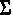 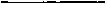 • См.  В. И. Ленин. Сочинения, 4 изд., том 22, стр. 235. Ред. •• Там же, стр. 234. Ред.317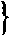 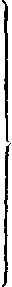 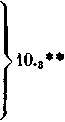 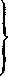 Франция и ее ко-Сумма     (моя)	l.3Голландия и ееколонии	0.6Люксембург	0.01Испания	0.6
Португалия и ееколонии	0.1Дания	0.2Швеция	0.1Норвегия	0.1Швейцария	0.7Италия	0.7Румыния	0.4Болгария	0.1Сербия	0.2Греция	0.5Турция	0.6Соединенные
Штаты Аме
рики	10.6остальная Аме
рика	7.0
Египет	0.2
Марокко	0.;
Китай	0.6
Япония	1.7
Персия	0.1 = 52.2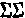 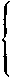    16.4 15.821.4а точная=      53.6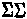 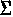 4.91Из литературы NB:*Weltwirtschaftliches      А г с h i v»     Г ар-м с а (уже 6 томов вышло).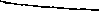 * Так в рукописи. Ред. ** Так в рукописи. Ред.318мои расчет расширениеилиуменьшениеслучаев:+ 72 — 15 = 57 + 69—  6 = 63Сводка (моя) по «Volkswirtscha/tlicfie Chronik» Конрада.К статистике картелей: Число картелей: ((в Германии)) (с. 903—6)основанных       ширенных	щенных1913	38	34	151914	31	38	6РИССЕР. «ГЕРМАНСКИЕ КРУПНЫЕ БАНКИ И ИХ КОНЦЕНТРАЦИЯ»Д-р Р и с с ер. «Германские крупные банки и их концентрация в связи с общим развитием хозяйства в Германии». 3-е издание. Иена,   1910.(Некоторые цифры, но не все, добавлены по 4-му изданию 1912 г.)Электрическая промышленность Германии перед 1900 годом (перед кризисом 19 0 0 года, подготовленным в значительной степени перепроизводством в электрической промышленности) (Риссер, 3-е издание, стр. 542 и след.) *:7 групп (с 27 (sic!!) отдельными обществами):Число банков, стоящих a a каждой группой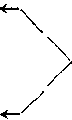 Общностьинтересов1902/3.Слияние19041903 соединение:     группа Сименс-Шукерт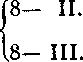 11—   I. Группа  Сименс и Гальске (4 общества) Группа АЭГ (4 общества) Группа Шукерт (4 общества)1908 «Кооперация» — образование общества «Электро-трейханд-гезель-шафт», с капиталом в 30 миллионов марок.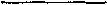 • См.  В. И. Ленин. Сочинения, 4 изд., том 22, стр. 234. Ред.3196— IV, Группа «Унион электрицитетс ге-зелыпафт» (2 общества)9— V. Группа Гелиос («поступила в ликвидацию»: с, 582 4-го издания) (5 обществ)8— VI. Группа Ламейера в 1910 г. большинство акций у АЭГ (583 стр. 4-го издания) (2 общества)2—VII, Группа Куммера — крахнула в 1900 г. (7 обществ)много	7 группповто-рений[ обществ = 28, а не 27, как указано у Риссера, с. 542 (с. 582 в 4-м издании). На с. 568 и он говорит: 28 обществ]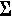 Итоги процесса концентрации (с. 568 и след.).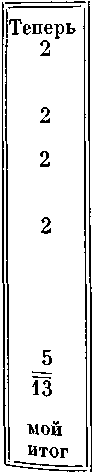 «Самая современная из отраслей нашей про-мышленности» электротехническая... 7 групп, в общем 28 обществ, входящих в концерны...Химическая промышленность.., 2 главные группы (см. ниже)Горная промышленность — 2 синдиката («Штальверкфербанд»; «Рейниш-Вестфели-шес коленсиндикат»)...Морское судоходство — 2 общества («Гамбург-Американише пакетфарт акци-енгезельшафт»; (Гапаг) и «Норддейчер Ллойд», «которые связаны между собой и с одним англо-американским трестом рядом  договоров»)...Банковое дело — 5 групп («охватывающих в общем 4 1 банк, входящий в концерны»)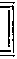 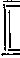 18 групп мой итог320Рост числа объединений по общности интересов Крупных банков с провинциальными банками (с. 505). Рост концентрации (с. 542 в 4-м издании):(Риссер, с. 547 и след.) Химическая  промышленность  Г ер м a н и и (концентрация) *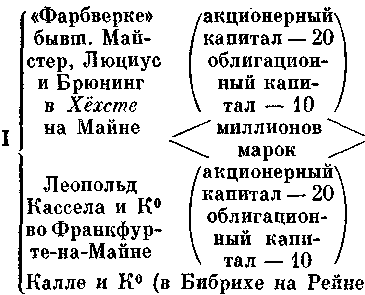 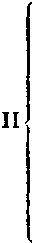 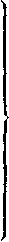 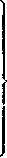 «Бадише   анилин — унд   сода-фабрик»   в   Людвигсхафене (акционерный капитал 21 млн. марок).«Фарбенфабрик», бывш. Фридриха Байера и К0 в Эльбер-фельде (21 млн. марок). «Акциенгезелыпафт фюр ани-линфабрикацион» в Трептове возле Берлина (акционерный капитал 9 млн. марок).1904 объединение211905«Трой-ствен-      21ныйсоюз»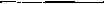 • См.  В. И. Ленин.  Сочинения, 4 изд., том 22, стр.  192—193. Ред.32143%43%Между I и II группой уже	14%	9началось «сближение» в виде	100%             51«договоров» о ценах и т. п.	при-былис. 56 0 и след.: «Горная промышленность».2 фамилии: Август Т и с с е н и Гуго С m и н-н е с. Их гигантская роль (в каменноугольной и железной промышленности), рост ее 36.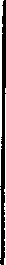 ...«Благодаря заключению 1. I. 1905 соглашения по установлению общности интересов между «Гельзенкир-хенер бергверкс акциенгезелынафт», «Аахенер хюттен-ферейн роте эрде» и Тиссеновским «Шалькергрубен — унд хюттенферейн», был сделан шаг, который, с одной стороны, объединил в одном совместном предприятии ряд конкурирующих банков, а именно «Дисконтогезельшафт», «Дейче банк», «Дрезднер банк» и «Шафхаузеншер банкфе-рейн», но вместе с тем вновь увеличил власть Гуго Стин-неса и Августа Тиссена, которые вошли в «общий комитет» этого объединения в качестве членов» (с. 563) (с. 603 в 4-м издании).(с. 577) idem с. 624 в 4-м издании1882 — 28 банков с 50 и > служащих: 2 697 служащих—11.8 % всего числа
1895 — 66       »       »   »   »   »	»        7 802 служащих —21.6%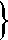 + 189.3%      до 5 служащих +59.9%
6—50	»	+34.5%1907 вероятно около 1/3«Дейче банк» 1907—4 439 банковых служащих (с. 578) 1908—4 860«4исло банковых чиновников в 6 берлинских крупных
банках я определяю в 1 8 0 0 0 в конце 1910 года» (с. 625
в 4-м издании).	322В конце книги у Риссера полемика с социалистами казенно-льстивая и проповедующая гармонию (вообще Риссер   такое).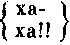 Де, и обобществление, как предсказание, «не ис-полнилось» (с. 585).с. 582 (с. 629 в 4-м издании):«Банки и биржа» (курсивы Риссера): «Что касается влияния процесса концентрации на функции и состояние биржи, то это факт, что благодаря стечению поручений у крупных банков эти последние со своей стороны принимают на себя, путем кол«-пенсации покупок и продаж, до известной степени функции биржи, передавая на биржу только ту часть этих поручений, которая не поддается компенсации. Это имеет место в равной мере в области купли-продажи ценных бумаг, т. е. как на рынке капитала, так и в области учетных операций, т. е, на денежном рынке.Вследствие этого биржа, уже сильно дезорганизованная биржевым законодательством, во все возрастающей степени лишается большого количества ценных бумаг, необходимых для правильного установления курсов, и таким образом становится еще слабее, а это влечет за собой чрезвычайно опасные последствия, особенно в критические моменты, как это доказали дурные примеры (примечание: из новейшего времени достаточно указать здесь на день возникновения русско-япон-ской войны).Отсюда вытекает то, что биржа все более теряет безусловно необходимое для всего хозяйства и для обращения ценных бумаг свойство быть не только самым точным измерительным инструментом, но и «почти автоматически действующим регулятором экономических движений, стекающихся к ней» * (при-м е ч а н и е. Цитаты из Риссера: «Необходимость пересмотра закона о бирже»; Берлин, 1901), а также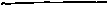 • См.  В. И. Ленин.  Сочинения, 4 изд., том 22, стр. 206—207. Ред.323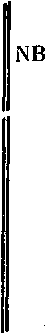 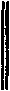 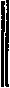 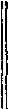 вСе меньше и меньше оказывается в состоянии, с одной стороны, выражать «колебаниями курса общественное мнение о кредитоспособности и методах управления большинства государств, коммунальных органов, акционерных обществ и корпораций», а с другой стороны, контролировать его.Таким образом, установление курса ценных бумаг и котировка их на бирже, что раньше давало, насколько это вообще возможно, совершенно точную картину «нигде с такой достоверностью не объединенных и нигде так ясно не познаваемых в своей общности хозяйственных процессов», а следовательно и картину соотношения спроса и предложения, теперь должны были утратить как свою точность, так и устойчивость и надежность, а это чрезвычайно прискорбно для общественных интересов.К тому же надо опасаться, что на этом пути, вместе с тем все более ведущем к исключению посредствующих органов (маклеров и т. п.), может возникнуть становящееся с течением времени все более обостренным противоречие между банками и биржей, которое также было бы очень опасно. А это противоречие сказалось бы не только в известных, уже и раньше неоднократно замечавшихся напряженных отношениях между банками и другими заинтересованными в бирже кругами, но и в основной области деятельности биржи, в установлении курсов.Фактически в наше время даже среди знатоков-специалистов понятия банк и биржа одними определяются как совершенно равнозначащие, что, однако, совершенно неправильно (примечание: так именно определяет их Эшенбах в «Прениях союза социальной политики» от 16 сентября 1903 г.: «Schrif-ten des Vereins fur Sozialpolitik», том CXIII), другими, наоборот, они обозначаются как учреждения прямо противоположные между собой, что точно так же неправильно» (примечание, ср. Эрнст Лёб в «Nationalzeitung» от 18. IV. 1904 г., № 244) (с. 583) (с 630 в 4-м издании).324Риссер (3 издание 1910), с. 499:Рост банковых капиталов крупнейших (в 1908 году) банков:1870Франция«Креди Лионе»	«Контуар насьональ» ....«Креди эндюстриель» ....«Сосьете женераль»	1908 (миллионов франков)	     145   —   800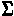 = миллионов марок 116   —   6403 крупнейших банка: Германия: 54.6 — 550 (марок) Франция:    130    — 700 (франков) (104    — 560 (марок)) 2 крупнейших банка:  Германия: 24.6 — 380 (марок)Франция:   80    — 550 франков (64)       (440)с. 367     | idem с. 398 |Входящие, исходящие письма (число) **: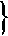 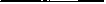 * См. В. И. Ленин. Сочинения, 4 изд., том 22, стр. 203. Ред. *• Там же, стр.  202.   Ред.325Риссер, 3-е издание, с. 693 (приложение VIII) (с. 745 4-го издания):Ход концентрации внутри отдельных крупных банков и банковых концерновВосемь   берлинских крупных банков имели *:Отделения      Депозитные      Комман-        ПостоянныеВ кон-      (конторы           кассы и              диты         участия в гер-	Общееде       и филиалы)       меняльные      (банковые     манских акци-	числогода     в Германии        конторы        операции)          онерных	учрежде-банках	ний[NB в 3-м издании о 8 банках речь, в 4-ом о 6]. # Цифры из 4-го издания, с. 745 (для 6 банков: «Дарм-штедтер  банк»,   «Берлинер  хандельсгезельшафт»,   «Дейче банк»,  «Дисконтогезельшафт»,  «Дрезднер банк» и «Шаф-хаузеншер банкферейн»).(в скобках  цифры  для   «Дейче банк»)N В   «Дейче   банк».   Обороты:1870	1875	1885	1895	1905	1908	1911 2 3 9 млн. 5.5 млрд.  15.1 млрд.  37.9 млрд.  77.2 млрд. 94.5 млрд.  112.1 млрд.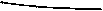 См. В. И. Ленин. Сочинения, 4 изд., том 22, стр. 201.  РедВ число этих 8 банков входят, во-1-х, пять банков, образующих «группы»: «Дармштедтер банк» («Банк фюр хандель унд индустри»), «Дейче банк», «Дисконтогезель-шафт», «Дрезднер банк» и «Шафхаузеншер банкферейн», — затем еще три   следующих банка: «Берлинер хандельс-326гезельшафт», «Коммерц — унд дисконтобанк», «Националь-банк фюр Дейчланд».Вот эти «группы» [«Объединения на основе общности интересов»] 5 (пяти) банков и их «мощь капитала» (с. 4 8 4 и след.): 23/4 млрд.  \    т. е. почти      с. 500 21/2 млрд. марок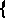 NB: Это считая только акционерные капиталы и резервы, т. е. только свои деньги, не считая чужих денег.* Итог «89 частных банкирских контор» в рукописи связан стрелкой с той же цифрой в следующей таблице («Банки, входящие в концерны») (см. стр. 327 настоящего тома). Ред.1) Это прибавляя «дружественные банки».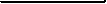 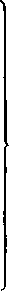 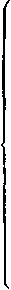 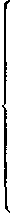 с. 537: по 30. IX. 1911Поглощенные:Частные банкир- Бан-ские       ки конторыDm.B.— 8—3   D.B. —45—30 D.G.   — 61 — 11Dr.В.      —2 — 1.116     45| с. 697 |41 банк,входящийв концерныпяти группБанки, входящие в концерны (41 числом), входящие в 5 групп пяти больших банков, к 31. XII. 1908 года имели:филиальных   отделений 	_	 241агентур			„„		,	 325коммандит	„		   18депозитных касс 				 102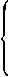 частных   банкирских
контор	„		   89банков			   43поглощенныхобъединений на основе общности интересов,
благодаря владению акциями и обмену
акций	_	    16по 1. X.1911285377—	211261164520Всего же все крупные банки и их концерны поглотили по 31. XII. 1908 года частные банкирские конторы+60 банков, NB (с. 500).164327328В Англии в 1899 было 12 банков с 1 0 0 и > отделений; всего у них было 2 3 0 4 отделения («Niederlassung»).   . В Англии в 1901 было 21 банк с 1 0 0 и > отделений: всего у них было 6 6 7 2 отделения (с. 521) (с. 558).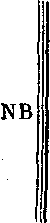 «Один только банк — «Лондон сити энд мидлэнд банк» — имел в начале 1905 года 4 4 7 отделений, т. е. на 257 отделений больше, чем берлинские крупные банки вместе с присоединенными в конце 19 0 4 года 5 2 провинциальными банками; 31. XII. 1907 (#), согласно «The Economist», английские акционерные банки, число которых (за исключением колониальных и иностранных банков) тогда было лишь 74, из которых 35 имели право выпускать банкноты, имели не меньше 6 8 0 9 отделений и подотделений» (522).Продолжение из Р и с с е р а(#) В 4-м издании (с. 558) «31. XII. 1908 депозитные банки в Великобритании и Ирландии, число которых было тогда 63, имели не менее 6 8 0 1 отделения и подотделения. К концу 1910 количество отделений определяется числом 7151. В это время четыре банка в Англии и Уэльсе имеют больше 4 0 0 отделений каждый, а именно:«Лондон  сити  энд мидлэнд бэнк». . .689 (315 в 1900) «Ллойдс бэнк»	589 (311   »    »   ). «Берклей энд К0»	497 (269  »    »   )«Кэпител энд каунтиз бэнк»	447 (185 »     »   )Другие четыре банка имеют свыше 200 отделений и 11 (включая шотландские и ирландские 20) банков свыше 100 отделений каждый» * (с. 559).Во Франции число агентств и филиалов (с. 522) (с. 559):1894	1908В Париже	В Париже	за  грани-и пред-          в про-	и пред-          в про-	ней (и вБанки:             местьях         винции	местьях         винции	Алжире)«Креди Лионе»       27     —     96	62     —     175	20«Контуар  д'эс-конт»	       15     —     24	49     —     150	—«Сосьете жене-раль»	      37      —   141	88     —     637	2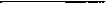 * См.  В. И. Ленин. Сочинения, 4 изд., том 22, стр. 201. Ред.329330331332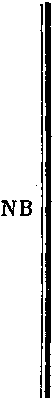 К вопросу   о   колониальных   банках    (почти все основаны крупными берлинскими банками) итог у Риссера такой (дополнения для 1910 года из 4-го издания, с. 3 7 5 *): «В конце 90-х годов существовало только 4 германских  заокеанских банка; в 1903 году их было 6 с 32 отделениями и в начале 19 0 6 уже 1 3 банков с не менее чем 100 миллионами марок имели в своем распоряжении свыше 7 0 отделений.Тем не менее, все это относительно очень незначительно по сравнению с успехами других государств в этой области: А н г л и я, например, насчитывала уже в 1904 году — 3 2 (1910 : 36) колониальных банка с правлениями в Лондоне и 2 104 (1910 : 3 358) с правлениями в колониях, а также 1 8 (1907 : 30) (1910 : 36) других английских банков за границей со 1 7 5 (2 091) отделениями. Франция уже в 1904/5 году обладала 18 колониальными и заграничными банками со 104 отделениями; Голландия: 16 заокеанских банков с 68 отделениями» (с. 346).1910	|1904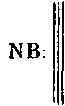 Итак:	Германия	13—     7072—5 449      Англия           50—2 279                      Франция   	18—   104                        Голландия	16—     68**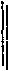 Первая цифра = число колониальных и вообще заграничных банков; вторая — число отделений у них (или число отдельных  банков в колониях).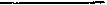 * Здесь в круглых скобках вставлены в текст те дополнения, которые В. И. Лениным сделаны по 4-му изданию книги (стр. 375) и в рукописи приписаны в соответствующих местах между строк, над или под теми цифрам основного текста, с которыми они сопоставляются. Ред.** См. В. И. Ленин. Сочинения, 4 изд., том 22, стр. 232—233. Ред.К вопросу о связи банков с промышленными предприятиями (с. 383) (по Ейдельсу) (1895—1903)•  См. В. И. Ленин. Сочинения, 4 изд., том 22,  стр.  208—209.   Ред.333334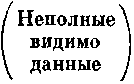 Число заокеанских банков, основанных крупными банками (перечень у Риссера, с. 327 и след.) (с. 354 и след.)не все десятилетие, до 1908—9 годов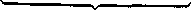 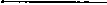 • Так у Риссера. Гед.335336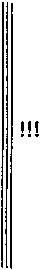 Доход от банковых операций 450 миллионов франков.«По оценкам министерства торговли, относящимся к 1898 г., общий доход Англии от банковых и других комиссий в этом году достигал 18 миллионов фунтов стерлингов (что составляет около 432 миллионов крон) (с. 399) (с. 431)... Из заокеанской торговли европейского континента «якобы» ежегодно больше 6 миллиардов марок платежей производится через Англию»... [с. 431 в 4-м издании]Доходы Англии от ф р а х т о в 1800 миллионов марок ежегодно; Германии — 200—300 мил-лионов марок (с. 400) (с. 432 idem).Анкета 1907 года о банковых служащих в Германии: ответы от 1 247 фирм с 24 146 служащими (с. 579) (с. 626)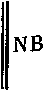 «Число жиро счетов с 3 245 в 1876 возросло до 24 821 (24 982) в 1908 (1910) году, но они, кроме государственных касс, главным образом, ведутся крупными торговыми и промышленными предприятиями, так что до сих пор жирооборот Государственного банка сохранил несколько плутократический    характер» (122) (с. 131).В 1907 средняя сумма на каждый счет (жиро Государственного банка) = 24 116 марок. Оборот = 260.6 миллиарда марок, 354.1 — в 1910 г. (с. 132). Чековый оборот почтовых касс (1909) = 23 847 владельцев счетов,33749 853 — в 1910 г., и их имущество = 94 миллиона марок
(c. 132)	___Сумма расчетов в расчетных палатах (с. 123) (миллиарды марок)в  Германии-де более	                              1884	1908    1910
развиты   жиро,   но	Германия	12.1 	45.9    54.3
слабее чеки    и    их	Франция	3.3	21.3    23.7
слаоее чеки    и    ид	Англия	118.5	260.1   299
взаимоучет	Соединенные
		Штаты	143.2	366.2  422Общие     обороты Государственного банка  в  Германии 1908 г. = 3 0 51/4 миллиарда марок 1910 -      354.1Число картелей в Германии 1896 около 250(с. 137)	1905	385(с.  149)		|в них участвуют около 12 000 предприятий *Депозиты (во всех банках) и вклады в сберегательных кассах в миллиардах марок (с.  162-3)Германияв том числе вкла-I	9    	1900	около 10ды в сберегатель- >	13    	1906	15.5ных кассах       ) 1909—151/2Англия	(1903—5)	10.5Соединенные Штаты...(1905)	47 (59 в 1909)Франция (только де
позиты в банках
1905)	:.		4Германия (только де
позиты   в   банках) 1900	11906	2.5Англия (только депо
зиты в банках 1905)		6.25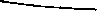 См. В.  И. Ленин. Сочинения, 4 изд., том 22, стр.  190.  Ред.Соединенные Штаты
(только депозиты
в банках)			15338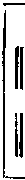 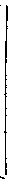 NB. «Из приведенного выше сопоставления вытекает, что германские депозиты и теперь еще не имеют большого значения по сравнению с депозитами в Англии и в Соединенных Штатах, и точно так же они по-видимому, не мало отстают от французских» (164) (idem 177).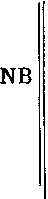 Риссер, стр. 354 (с. 384):
«Не слишком медленный прогресс предыдущей
эпохи (1848—1870) относится к быстроте развития
всего хозяйства в Германии и в частности ее бан
ков в данную эпоху (1870—1905) приблизительно
так, как быстрота движения почтовой кареты до
брого старого времени относится к быстроте совре
менного автомобиля»	«который  несется...   так,что становится опасным и для беззаботно идущего пешехода и для самих едущих в автомобиле лиц»... *И рядом с этим, в следующей же фразе, этот буржуазный пошляк (насквозь мещанин по духу) и лакей денежного мешка Риссер усматривает залог «общественной безопасности» и «истинного прогресса» в «величайшей добродетели» руководителя: в соблюдении меры!!!А на следующей странице (355 — с. 385) он признает, что банки суть... «предприятия, которые по своим задачам и по своему развитию «не носят чисто частнохозяйственного характера» 1) а все более вырастают из сферы чисто частнохозяйственного регулирования» **,1) Из речи Риссера, председателя первого всегерман-ского банкового съезда в Франкфурте-на-Майне 19 и 20. IX. 1902.Но это признание не мешает этому буржуазному идио У писать: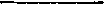 • См. В. И. Левин. Сочинения, 4 изд., том 22, стр. 286. Ред. ** Там же, стр. 288. Ред.339"Нo и другое, предсказанное социалистами, последствие процесса концентрации, заключающееся   в   том,   что   оно   в   конце   концов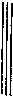 !!ха-ха!! «опроверг»...приведет к желанному для них и должен-твующему осуществиться в «государстве будущего» обобществлению средств производства, не осуществилось в Германии и едва ли может  осуществиться   в  дальнейшем» *   (с.  585)(с. 633).(Один «Дейче банк» имеет обороты в 9 4112 миллиарда марок (с. 361) (112.1 миллиарда в 1910 г., с. 391), связан с группой в 12 банков, располагает капиталом в 1 миллиард марок — капитал этой группы и «дружественных» банков, — поглотил 52 банка, имеет 116 отделений, касс и т.п. в Германии,—имеет места в наблюдательных советах 120 торгово-промышленных обществ и т. д. И это не «обобществление»!!!!!!) «Дейче банк»:Собственный капитал = 200млн. + 100 млн. резервы
оборот	= 941/2 млрд. марокваловая прибыль	= 55 млн. марок (1908) (с. 352)= 62.9 »       »      (1910) (с. 382)Число    банковых    служащих    в    «Дейче     банк»48 6 0 (1908), — с. 57 8 ((в 1895 г. в 66 банках с 50 и > служащими было 7 802 служащих, ibidem))Говоря, на стр. 114 и след., о торговом мореплавании и его развитии в Германии, Риссер отмечает следующее:Н.—А. P. A.—G. (Гамбург — Америка), капитал (1908) 125 млн. марок (+76 млн. облигаций), 162 парохода (стоимость 185., млн.   марок)."Норддейчер Ллойд», капитал (1908) 125 млн. марок (+76 млн. облигаций), 127 пароходов (стоимость 189.1 млн. марок).   125 + 76 = 201,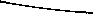 • в- И. Ленин. Сочинения, 4 изд., том 22, стр. 288.   Ред.340«Оба эти общества заключили в 19 0 2/3 году по существу одинаковые договоры с «Интернейшнел мер-кэнтайл мэрии компани», основанной американскими банкирами и пароходовладельцами 1. I. 1903 г. с капиталом в 120 миллионов долларов (= 480 миллионов марок) и охватывающей девять американских и английских пароходных линий» (с. 115). Это — так называемый трест Моргана.Содержание договора: раздел прибыли и раздел мира (немецкие общества отказались от англо-американских фрахтовых сделок; договорено, кто в какие гавани заезжает etc. etc.). Создан общий контрольный комитет. Договор на 20 лет (отказ за 1 год). В случае войны отменяется (с. 116 в конце) (с. 125 в 4-м издании) *. И это не «обобществление»!!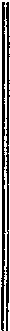 NBНичтожное число кредитоспособных«Что касается «Рейхсбанк», то 1. IX. 1906 по сведениям банковой анкетной комиссии (с. 179) число фирм и лиц, вообще кредитоспособных по своему вексельному обороту, во всей Германии составляло 70 480»:с. 194 idem(Дюссельдорфский)        «Штальверкфербанд»       основап 30. III. 1904 (на три года и продолжен 30. IV. 1907 еще на 5 лет).   Его  производство  было  в  1904 —- 7.9  миллион тонн (с. 141) (с. 153).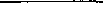 * См. В. И. Ленин. Сочинения, 4 изд., том 22, стр. 238—239. Рев.341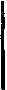 28. XI. 1904 он заключил договор о рельсовом экспорте между Англией 53.5%, Германией 28.83%, Францией и Бельгией 17.67% (+Франция 4.8—6.4%.  = 104.8, 106.4%) (с. 147) (с. 159).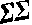 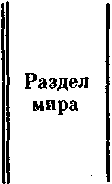 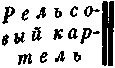 Теперь, после присоединения «Юнайтед Стейтс стил корпорейшн» доля Германии = 21 %Картель     по     сбыту     балок (экспорт балок) — доли:Германия    73.45%Франция     11. 50%Бельгия      15.05%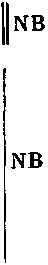 «В феврале 1909 был основан также «Интернацио-налер цинкхюттенфербанд» (с. 159), сначала до 31. XII. 1910, и затем был продлен, по-видимому, на 3 года. В этот союз (соответственно географическому расположению заводов) входят три группы. Группа А со всеми немецкими и некоторыми бельгийскими заводами, группа В с 10 бельгийскими, французскими и испанскими заводами и группа С с английскими заводами. Из всего европейского производства, составившего в 1908 году круглым счетом 513 тыс. тонн, на долю Германии в то время пришлось... 226.9, на долю Бельгии — 165, Франции и Испании вместе — 55.8, Англии — 54.5. Вошедшие в союз заводы изготовляли около 92% всего европейского производства.По новейшим договорам, несмотря на твердые Цифры, определяющие участие в производстве, каждый член союза может производить в любом количестве с условием, что если запасы на складе к определенному времени (сначала к 31. III. 1911) бу-ДУт составлять минимум 50 000 тонн, то при звестных условиях должно произойти процентное сокращение   производства   в   соответствии   с   уста-новленным участием в производстве» (с. 160 в 4-м издании).342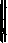 Банки соединяются в группы (или консорциумы) для особенно крупных дел:I. а) «Прёйсен   консорциум» — в   1909   г.   28   банков (с. 310)b)	«Рейхсанляйеконсорциум»	—	29       »(311)c)	Группа Ротшильда — в 1909 г. 13 банков (312)
(в том числе 3 фирмы Ротшильда, Венская, Лондон
ская и Парижская)2. Группа для азиатских операций и т. д. и т. д.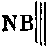 «Политические стычки передовых отрядов разыгрываются на финансовой почве. Но момент этих стычек противники и способ проведения этих финансовых передовых стычек определяются только ответственным руководством отечественной внешней политики» (с. 4 0 2) (с. 434).Французский капитал в Тунисе и Марокко
»	»	» России»	»	» Италии  (начало сближе-ния политического через
финансовое)
германский	»        » Персии (борьба с Англией)борьба европейских финансовых капиталов из-зазаймов в Китае и Японии французский и английский капитал в Португалии и Испании и т. д. (с. 403) *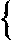 1-ое  издание  книги  Риссера,   предисловие  помечено 
4 июля 1905.	/Вексельный оборот Германии (вычисленный по вексельному налогу) поднялся с 12 миллиардов марок в 1885 году до 251/2 миллиардов в 1905 г. и до 31.5 миллиарда в 1907 году (с. 228) — и до 33.4 в 1910 г.   (с. 246).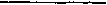 • См.  В. И. Ленив. Сочинения, 4 изд., том 22, стр. 282—283. Ред.343Народное богатство Германии (Мэлхолл 1895: 150) 130— 216 миллиардов (Риссер): 2 0 0 миллиардов марок (с. 76) (Штейнман: 350).Народный доход Германии 25—30 миллиардов марок (с.  77).Франция: Народное богатство: Мэлхолл (1895) — 198 миллиардов марок; Фовиль (1902) — 161; Леруа-Больё (1906) — 205; Тэри (1906) — 161.Народный доход = 20 миллиардов марок (Леруа-Больё) (с. 78).Англия — 204 миллиарда марок (Гиффен 1885), — 235 (Мэлхолл 1895), 22 8 (Киоцца-Монэ 1908).Соединенные Штаты — народное богатство = 430 миллиардов марок (1904, Бюро переписи).В Германии «из ежегодных сбережений нации около 1.2 млрд. марок, значит около 1/3, ежегодно вкладывается в ценные бумаги» (с. 81) — (с. 86 idem).Из указаний литературы у Р и с с е р а (Особенно хвалимые или особенно важные отмечены *).*Валътер Лотц. «Техника эмиссионного дела». 1890. Альфред Лансбург. «Немецкое банковое дело». 1909.*	»	»	«Управление народным богатством через
банки» — в журнале «Die Bank», 1908.Шумахер о концентрации банков, «Schmoller's Jahrbuch», XXX год издания, выпуск 3.Варшауэр. «К вопросу о наблюдательных советах», «Conrad's Jahrbucher». (Ill, XXVII том).Теодор Э. Бертон. «Финансовый кризис etc.». Нью-Йорк, 1902.**Дж. В. Джилберт. «История etc. банков». Лондон, 1901.«Schriften des Vereins fur Sozialpolitik».CX том и CIX и другие. (Кризис 1900 года.) СХШ:  «Уроки кризиса». • Зомбарт. «Немецкое народное хозяйство в 19 веке».2-е    издание 1909.Л. Поле. «Развитие немецкой хозяйственной жизни в 19 ве-ке». 2-е издание 1908.344А.   Зауке. «Усилилось ли... крупное предприятие... в про-мышленности?» «Conrad's Jahrbiicher» III, XXXI том. фон Галле. «Немецкое народное хозяйство на рубеже столетий».   1902. Мэй о распределении народного дохода. «Schmoller's Jahr-buch»,  1899. *Глир.     «Американская     железная     промышленность».«Schmoller's Jahrbuch», 27-й год издания, выпуск 3;28-й год издания *     idem, «Conrad's Jahrbiicher», том XXXV (1908). Эд. Вагон. «Финансовое развитие немецких акционерныхобществ 1870—1900».  Иена,  1903. Дженкс. «Тресты». «Conrad's Jahrbucher». 3-я серия, том I(1891). Фёлькер. «Немецкая железоделательная промышленность».«Revue economique internationale». III. 4 (1904). Колъман.  «Союз  сталелитейных  заводов».   «Die  Nation».1905 (22-й год издания). Валъдемар Мюллер.  «Организация кредита в Германии».«Bank-Archiv», 1909 (8-й год издания).
Варшауэр. «Физиология немецких банков». 1903.
Э. Яффе. «Английское банковое дело». 1905.
3. Буфф. «Чековый оборот в Германии». 1907.
*Ад. Вебер. «Рейнско-вестфальские банки и кризис». 1903.
»	idem. «Sehriften des Vereins fur Sozialpolitik»,том   CX. *Он же.  «Депозитные  банки и  спекулятивные  банки». ** Отто  Ейдэлъс.   «Отношение  немецких   крупныхбанков к промышленности».  «Schmoller's Jahrbuch».(? «Исследования»?)  1905. ** В. Прион. «Германское учетно-вексельное дело». 1907.«Schmoller's Forschungen». Выпуск 127. Фр. Лейтнер. «Банковое дело и его техника». 1903. **Бр.   Бухвальд.  «Техника  банкового предприятия».  5-еиздание.   1909. Г. Заттлер. «Фондовые банки». 1890. (Риссер не хвалит.)NB [предисловие А. Вагнера. Риссер очень сердитна государственного социалиста Вагнера!!]
Фр. Эйленбург. «Наблюдательные советы». «Conrad's Jahr
biicher». 3-я серия, XXXII том.
»	»	«Современный кризис»... ibidem, 3-я серия,том XXIV.345Ж. Диурич. «Экспансия немецких банков за границей», Париж,   1909.Р. Розендорф. «Немецкие заокеанские банки». «Blatter fur vergleichende Rechtswissenschaft etc.». 3-й год издания.  1908.А. П. Брюнинг. «Развитие заграничных банков». 1907.Р. Розендорф. «Заокеанские связи германских банков». «Schmoller's Jahrbuch», XXVIII, выпуск 4.Р. Штейнбах. «Издержки управления крупных берлинских банков». «Schmoller's Jahrbuch», 2 9-й год издания, 2-й выпуск.Э. Моллъ. «Рентабельность акционерного общества». Иена, 1908.К, Гегеман. «Развитие французских крупных банков». Мюнстер, 1908.Ч. Дж. Бэллок. «Концентрация банков». «The Atlantic Monthly». 1903, август.Г. Фёлъкер. «Формы объединения и участия в прибылях в немецкой крупной промышленности». «Schmoller's Jahrbuch».   XXXIII  том.Л. Эшвеге. «Революционизирующие тенденции в немецкой железной промышленности». «Die Bank», 1909, апрель.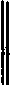 Дж. Кокберн Макдоналъд. «Экономическое влияние концентрации капитала в немногих руках». «Институт банкового дела», 1900, октябрь. NB (?)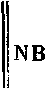 с. 70 и след. (сокращаю)Таблица обзора важнейших событий, оказавших влияние на развитие немецкого банкового дела во вторую   эпоху:1871—2:   окончание   войны.   5   миллиардов.   «Бурный»подъем...«Начало картелирования промышленности»... 1873.   Кризис 1874-8.   Депрессия.1879—82. Хозяйственный подъем. Грюндерство. 1883   Золотая валюта. (Союз с Австрией.) 1883-87. Депрессия. (1887. Союз с Италией.)3461888—90. Подъем. Грюндерство. Спекуляция.1891—94. Депрессия.1891. Крах многих берлинских банков.1895.  Начало подъема.1896—7. Усиление подъема. Блестящее развитие электротехнической промышленности.1897. Образование «Рейниш-Вестфелишес роэйзенсинди-кат».1898—1900. Высокая конъюнктура.1899. Высшая точка реорганизаций, учреждений обществ и эмиссий.1900/1. Кризис. Падение горнопромышленных ценных бумаг, крах многих банков. «Энергичное вмешательство крупных банков. Усиление развития концентрации»...1901/2. «Длительная и особенно повышенная потребность в деньгах»... основание «Юнайтед Стейтс стал корпорейшн».1902—6. «Оживление».1904. Основание «Штальверкфербанд». Бурное развитие концентрации.1907.	Американский кризис. Повышение учетного % до771/2%1908.	Окончание острого кризиса в Америке. «Оживле
ние». Ликвидность денег.1909.	Усиление ликвидности денег etc.
1910: Прогрессивное улучшение... (4 издание, с. 76)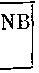 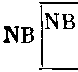 1895—1900 «в первый раз избыток иммиграции» (с. 75)Из новой литературыNB: Д-р Макс А у г с тин. «Развитие сельского хозяйства в Соединенных Штатах». Мюнхен, 1914. (4 марки.)В. Викк. «Маленький Меркурий». Цюрих, 1914. (416 стр.) («Коммерческий справочник»).В   4-м   издании   Риссер   об   иностранных   (за границей  помещаемых)   капиталах  говорит  (стр.   426 след.):347Германия (в 1905 г.) по крайней мере 24—25 м и л-л и а р д о в марок (теперь «несомненно» «далеко перешагнула», стр. 436 in fine), в том числе 16 миллиардов марок иностранных ценных бумаг...«Из всего количества ценных бумаг Франции, которое Эдмонд Тэри («Экономический прогресс Франции»... с. 307) в конце 1908 определял в 100 миллиардов франков, Неймарк в 1906 году — в 97—100 миллиардов франков (с доходом в 41/2 миллиарда франков), по исчислению Тэри в конце 1908 года около 381/2 миллиарда франков приходилось на иностранные ценные бумаги.Исчисления, конечно, очень расходятся, но ежегодный прирост, по крайней мере в размере 1 миллиарда -франков, признают все. Анри Жермэн, бывший директор «Креди Лионе», исчислял это ежегодное увеличение (в годы, непосредственно предшествовавшие 1905 году) в l1/2 миллиарда франков, Поль Леруа-Больё недавно даже в 21/2 миллиарда   франков.Общую сумму английских вложений капиталов за границей известный английский финансовый политик сэр Эдгар Спейер в докладе в Институте банкового дела («Некоторые соображения по поводу национальных финансов») 7. VI. 1900 оценивал в 2 500 миллионов фунтов стерлингов, значит круглым счетом около 50 ми л ли а р-дов марок, с ежегодным доходом в 110 миллионов фунтов (х), между тем как для конца 1910 года он определяет эту общую сумму в докладе, прочитанном в Либеральном колониальном клубе, в 3 500 миллионов фунтов стерлингов или около 70 миллиардов марок.Эта оценка приблизительно соответствует оценке, которую дал Джордж Пэйш для 1907/8 года и которая составляет для этого времени 2 700 миллионов фунтов, значит около 54 миллиардов марок, сумму, которая в почти равных долях распределяется между Индией и колониями, с одной стороны (1 312 миллионов фунтов), и за границей (1 381 миллион), с другой. Тот же автор принимает для конца 1910 г. 3 192 миллиона фунтов или около 64 миллиардов марок и оценивает в докладе, прочитанном в Королевском статистическом обществе, доходы от  английских   инвестиций   за   границей  для   1911,   наосновании годичного  отчета  комиссаров  по  внутренним348государственным доходам, приблизительно в 180 миллионов фунтов; однако сэр Феликс Шустер во время дискуссии по поводу доклада Спейера от 27. V. 1911 счел это преувеличенным» (с. 427).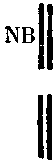 «Между прочим, в этом докладе вполне законно указывается, что усиленный экспорт, сильная эмиссия заграничных ценных бумаг и большой деловой подъем являются только различными формами проявления того же самого явления. Во втором докладе один отрывок имеет заголовок: Экспорт английского капитала — главная причина процветания империи» (с. 426).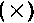 ТЕТРАДЬ«»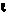 («ЙОТА»)Содержание349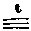 Лифман. «Общества участия и финан
сирования».	[1—13]
«Die Neue Zeit», 1911 (о войне NB) и
1912 (между прочим о Соединен
ных Штатах Европы).	[15—20]
«Finanz-Archiv»: 1915.	[21]
Статистика эмиссий.	[23]
Эггеншвилер.
Крон (об Аргентине NB).
Пэйш.	[25—26]
Мюлъгаупт. «Молочный картель».	[27—30]
Союзы капиталистов о войне.	[31—34]
Крэммонд. Англия и Германия.	[35—36]
Сэйл. Япония versus Англия.	[37—38]ЛИФМАН. «ОБЩЕСТВА УЧАСТИЯ И ФИНАНСИРОВАНИЯ»Профессор д-р Роберт Лифман. «Общества участия и финансирования». Иена, 19 0 9. (Исследование современного капитализма и сущности ценных бумаг) (Х + 495).[сравнить особенно стр. 1 1 выписок]((Автор — махровый  дурак,   как  с  торбой  возящийсяс дефинициями — преглупыми — все    вокруг    словечкасубституция».  Ценны фактические данные,  большей ча-стью совсем сырые. Противник трудовой теории стоимости350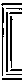 с.   104—449:   «Описательная   часть».    Теоретическая часть = вздор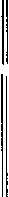 числовладельцевакцийс. 9: — против Зомбарта за его следование «совершенно по пути» трудовой теории стоимости Рикардо — Маркса. с. 33: «В Пруссии число владельцев акций составляет только 2% населения». Больше в Англии и Америке. «Согласно оценке в законопроекте по обложению акционерных обществ 1909 г. средняя сумма владения акциями в Пруссии не достигала даже 10 000 марок. Это владение распределялось примерно между 7 0 0 0 0 0 лиц. Однако все оценки подобного рода весьма не точны» (34). «Общих статистических данных относительно объема развития фондового капитала в настоящее время не имеется... По Филипповичу («Основы», 7-е издание, с. 164) 40% английского национального богатства представляют собой «капиталы в ценных бумагах» (т. е. фонды и ипотеки). Шмоллер (статистические приложения к стенографическим отчетам биржевой анкетной комиссии 1892/3) высчитал в 1892 г., что в Пруссии около 16—20 миллиардов марок, т. е. приблизительно 1/4 всего прусского капитала, вложены в фонды. Зомбарт («Немецкое народное хозяйство в 19 веке», с. 224) определяет для Германии в 1900 г. фондовый капитал в 31—32 миллиарда марок» (37). «Эта сумма для настоящего времени безусловно слишком мала; воплощенный в фондах капитал Германии следует считать в 45—50 миллиардов марок, что составляет все же приблизительно лишь 1/5 народного богатства Германии, оцениваемого в 250 миллиардов марок» (37).В Америке (X) в 1904 г. — 107 миллиардов долларов национального имущества. Около 1/3 — фондовый капитал. «Для Англии он (X) указывает фондовый капитал в 26 миллиардов долларов, для Франции — в 191/2 мил-лиарда долларов. Общеевропейский фондовый капитал составляет около 75 миллиардов долларов» (38).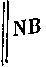 (X) Ч а р л з А. К о н э н т. «Концентрация капитала в Нью-Йорке и те, которые управляют ею». «Bankers'Magazine». Ноябрь 1907 г. (цитировано, с. 38).351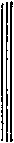 44: ... «чрезвычайное переплетение всех экономических интересов»...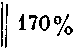 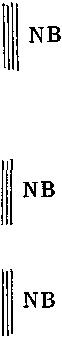 51: «Унион» (горнопромышленное etc. акционерное общество в Дортмунде) ((об нем и Штиллих а с. 38 и 41*)). Основано в 1872. «Акционерный капитал в сумме почти 40 миллионов марок был выпущен в 1872; курс поднялся до 170%, когда общество за 1 операционный год выплатило 12% дивиденда. Однако после этого выплата дивидендов прекратилась до 1880, и уже в 1875 долж- (12%—0%) но было быть предпринято впервые одно из тех мероприятий по оздоровлению, которые с тех пор повторялись почти в каждый период неблагоприятной конъюнктуры... Главными потерпевшими оказывались всякий раз постоянные держатели акций» **.«Но даже в тех случаях, когда акционерные общества при основании ставят себе не эти цели («спекуляцию фондами»), все же случается, что предприятия, преследующие иные цели, фактически в большей или меньшей мере переходят исключительно на спекуляцию фондами. Это может происходить отчасти потому, что акционеры в недостаточной степени интересуются деятельностью своих Директоров, отчасти же вследствие того, что последние в этом отношении вводят их в заблуждение» (67).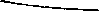 * См. настоящий том, стр. 26—27. Ред.** См. В. И. Ленин. Сочинения, 4 изд., том 22, стр. 223. Ред.35271: В разных странах разные типы обществ преобладают:В Америке — контроль над другими обществами,Германии — общества переема (Ubernahme-).Франции — общества помещения капитала.Голландии  («как  государство-рантье»,   с.   71) — тоже.Бельгия — а 1а Германия.Англия — общества помещения капитала (investment trusts)...Е й д э л ь с. «Отношение немецких крупных банков к промышленности». Лейпциг, 1905.Д-р Риссер. «К истории развития крупных немецких банков, с особым учетом тенденции к концентрации». 1906.с.  117 — один из многих примеров владения акциями бельгийского «Сосьете женераль» (31. XII. 1906 — акций и облигаций на 198 миллионов франков, тьмы обществ). с. 136—7. Примерчик:пример спекуляцииОбщество «Лондон энд колониэл файнэнс корпорейшн», «которое при основном капитале только в 21 745 ф. ст. получило в 1890 году 80 567 ф. ст. чистой прибыли = 370% капитала и выплатило 100% дивиденда».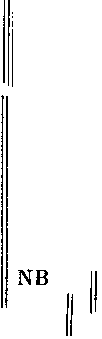 Общество помещения капитала (Kapitalan-lagegesellschaft) —— «Акциенгезелынафт фюр рейниш-вест-фелише индустри». Основано в октябре 1871 (с.  156).хороший примерДивиденд:                  1872—35%       —35       !!NB	1873—1883— 0           — 0                1884—1895— 3— 9%    1896—1899—10—21%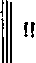      1900     —60%      60
          1901—2           0     0
                                     1905—6      —40%          40
	                  1907—8      — 6— 4%Д-р Эмиль Вольф. «Практика финансирования etc.». Берлин, 1905.Френсис Купер. «Финансирование предприятия». 2 тома. Нью-Йорк, 1906.353Эдуард Карроль. «Принципы и практика финансов». 1902  (Нью-Йорк).В. Л о т ц. «Техника эмиссионного дела». В «Schmol-jer's Jahrbuch». 1890, с. 393 и след.«Итак, из использования обществ по помещению капитала, чтобы «обеспечить мелким владениям рентабельность крупных» (X), — ничего не вышло» (163).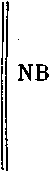 с. 6 4: «Кёльнский банкир Луи Гаген был членом наблюдательных советов в 35 предприятиях; «Дейче банк» по Ейдэльсу (X X) имел своих директоров в качестве членов наблюдательных советов в 101 ак-ционерном обществе, кроме того в 120 обществах своих собственных членов наблюдательных советов» (с. 64).(X) И о р г е н с, с. 45—6.(XX) Е й д э ль с. «Отношение немецких крупных банков к промышленности». 1905.Эффекты выпускаются по много раз разными обществами на одну и ту же ценность.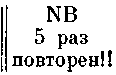 Пример (американский)... «их (этих железнодорожных обществ) инвентарный капитал 5 раз повторяется в фондовом капитале обществ, под прямым или косвенным контролем которых они находятся» (182).Ч.   А.   К о н э н т.   «Тенденции  современных   банков» («Bankers' Magazine», 1905).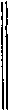 1000% и кризисОбщество «Нозерн пасифик рейлуэй ком-пани». Капитал = 80 миллионам долларов Учредительских акций. Борьба Харримана и X и л л а. X и л л приобрел на 15 миллионов учредительских акций. «Благодаря этому «рейду» (атаке) курс акций общества «Нозерн пасифик рейлуэй компани» был взвинчен почти до 1000%... 9. V. 1901 разразился бир-евой кризис, благодаря которому разорилось большое количество мелкого люда, между тем354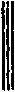 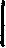 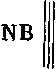 (новая техника) 5 0 0% дивиденд...(курсив мой) NB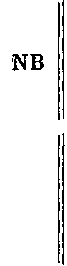 курсив Лифманакак главные участники, по показаниям Харри-
мана, не понесли при этой махинации (corner)
никаких убытков» (184).	«С дальнейшим современным развитием фон-дового капитализма приемы, при помощи которых можно отбирать у  п у б л и-к и значительные суммы д е н е г  и пе-рекачивать их в собственные карманы, стали несколько более утонченными. Сред-ствами для этого служит теперь непрерывное основание и нагромождение друг на друга все новых обществ, которым снова перепродается или отдается в аренду одно и то же инвентарное имущество и между которыми это имуще-ство все время  обращается»  (186).В 1900 г. основана «Стандард ойл компани»,«Ее уставной капитал составлял 150 мил-лионов долларов. Выпущено было обыкновенных акций на 100 миллионов и привилегированных на 106 миллионов. На эти последние выплачивалось дивиденда в 1900—1907 годах: 48, 48, 45, 44, 36, 40, 40, 40%, всего 367 миллионов долларов. С 1882 по 1907 год было получено чистой прибыли 889 миллионов долларов; из них 606 миллионов уплачены в дивиденд, а остальное пошло на резервный капитал» * (212).«На всех предприятиях общества» (Стальной трест) «было в 1907 г. не менее как 210180 рабочих и служащих... (1908—165 211)... Самое крупное предприятие германской горной промышленности, «Гельзенкирхенер бергверкс гезельшафт» имело в 1908 г. — 46 048 рабочих и служащих, в 1907 г. — 43 293» ** (с 21»)-«Интернационале боргезельшафт» (в Эр-келенце)... «Оно было основано с целью применения способа бурения, изобретенного инженером Антоном Раки... (235) ...общество выплатило за 1905-6 и 1906-7 по 500% дивиденда»  (236).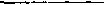 * См. В. И. Ленин. Сочинения, 4 изд., том 22, стр. 191. Ред. ** Там же. Ред.355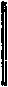 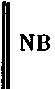 "В общем опыт показывает, что достаточно владеть около 40% акций предприятия, дающих право голоса, чтобы в нормальные периоды держать контроль над ним в своих уках» * (258). А затем есть еще (в Америке особенно) «акции, не пользующиеся правом голоса» (259), да облигации etc. — а если это акции общества, контролирующего ряд других обществ, то «он (капиталист) может с собственным капиталом в 5 миллионов долларов распоряжаться капиталом в 40— 50 раз большим» (259)....и даже «в 80—100 раз большей» (чем он владеет) «массой капитала» (260)...«Торговля металлами, кроме железа, в особенности торговля медью и цинком, а равно и благородными металлами, в Германии и в других важнейших странах совершенно исключительно концентрирована» (301)... «небольшое число фирм» (большей частью в частных руках)...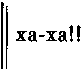 ...«очень многие немецкие газовые заводы более раннего периода построены английскими предприятиями и на английский капитал»... (321)......«лишь сравнительно немногие достигли ныне виртуозности в этой области» (335) — в финансовых делах etc....«Швейцарский кредитный институт сам ведет управление его» («банка для электрических предприятий» в Цюрихе), «ибо «банк» не является учреждением, институтом, но, как и все общества подобного рода, представляет собой, так сказать, большую папку, в которой хранятся принадлежащие ему фонды и несколько конторских книг» (376)...«Альгемейне электрицитетс гезельшафт» (АЭГ)
— акции     — 100 миллионов марок
облигации   —   37	»	»«владение фондами» —   23	»	»      etc.Золотые россыпи в Южной Африке. «Чудовищные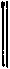 прибыли, полученные особенно в конце 80-х и в на-ле 90-х годов,  послужили стимулом к приобре-тению паев в приисках не только для английского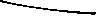 • И. Левин. Сочинения, 4 изд., том 22, стр. 216. Ред.356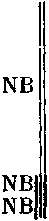 капитала, но наряду с ним в первую очередь и для французского, а также и для немецкого, бельгийского и голландского капитала. ...Чрезвычайное взвинчивание курса достигло высшей точки в период «бума», который окончился в 1895 году. Наступившее затем падение курса горнопромышленных ценностей впоследствии еще усилилось в связи с Трансвааль-ской войной»... (414).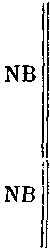 «Чем развитее народное хозяйство, тем больше обращается оно к более рискованным или к заграничным предприятиям, к таким, которые требуют продолжительного времени для своего развития, или, наконец, к таким, которые имеют только местное значение *. Это и есть те области, для которых создавались специальные общества финансирования: предприятия, для развития которых требуется продолжительное время, как, например, железнодорожные и горнопромышленные предприятия»...  (etc.) (434).[Чем развитее, тем рискованнее... NB]Почти буквально повторяет это Шульце-Геверниц в статье «Банковое дело», с. 21. (Книга III. «Основы социальной экономики». V раздел, II часть.)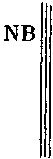 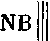 «Когда центр тяжести собственно хозяйственной деятельности находится в подчиненных обществах, а главное общество является лишь владельцем их фондов, причем акционеры находятся в полном неведении относительно деятельности подчиненных обществ, как это бывает в американских контролирующих обществах, тогда ясно, что все постановления закона, имеющие целью обеспечить возможно больший общественный контроль над ведением дел предприятиями этого общества, могут быть парализованы. Такого рода опасность может существовать для всех обществ, образованных с субституцией (замещением) фондов других обществ, и даже при всяком значительном участии одного предприятия в дру-гих» (439). «В конце 1904 г. 3.8% всех обществ с ограниченной ответственностью владели капиталом размером свыше 1 мил-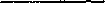 * См. В. И. Ленин. Сочинения, 4 изд., том 22, стр.  197. Ред.357пиона марок, 9.1% — капиталом свыше 500 000 марок каждое. В то же время капитал вышеуказанных 3.8% обществ составлял 45.2% совокупного капитала всех обществ с ограниченной ответственностью, а 9.1% обществ владели 60.5% этого капитала» (459).(В Германии? Очевидно.)460: Проект автора: обязать общества «объявлять» в отчет такие суммы фондов, которые > 1/20 «внесенного акционерного капитала».((Идиотская казенщина!))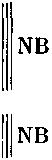 «Вероятно, человечеству предстоят в недалеком будущем снова крупные перевороты в области техники, которые проявят свое действие и на народнохозяйственную организацию». ...Электричество, воздухоплавание... «Обыкновенно и по общему правилу в такие времена коренных экономических изменений развивается сильная спекуляция*, и на основании прежнего опыта не подлежит сомнению, что при этом принцип субституции (замещения) фондов и общества участия и финансирования будут играть значительную роль для осуществления становящихся необходимыми крупных вложений капитала» (465—466)...Но-де... «времена юности» фондового капитализма уже позади. Публика поумнела... И при больших технических изобретениях «Grundungsschwindel» («учредительство дутых предприятий») «навряд» etc... (466—7)... ((«гармонист»))...«сущность торговли вообще есть субституция спроса»... (475)((ха-ха! «Теоретик»!))...«торговля есть промысловая деятельность, направленная к собиранию благ, хранению их и предоставлению их в распоряжение» (476). ((Курсив и жирный шрифт. Идиот!)) **Nil в теорииКонец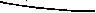 * См. в. И. Ленин. Сочинения, 4 изд., том 22, стр.  197.  Ред. ** Там же, стр. 215,  Ред.358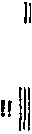 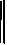 «НЕЙЕ ЦЕЙТ», 1911 (О ВОЙНЕ NB) И 1912 (МЕЖДУ ПРОЧИМ О СОЕДИНЕННЫХ ШТАТАХ  ЕВРОПЫ) «Die Neue Zeit», 30 год издания (1912)[NB.   Здесь  же  статья  об  истории  частных  богатств в Америке.] 30 год издания, 1 (X. 1911—1912)статьи Варги (с. 660), Гильфердинга (с. 773) и Каутского (с. 837 и след.) о золоте, товаре, деньгах.О том же Отто Бауэр в 30-м годе издания, 2-м томе.NB также, с. 1, «Бандитская политика» (6. X. 1911) __
статья Каутского по поводу триполитанской войны
заканчивающаяся словами: «Она (наша избирательная
борьба) может за ночь превратиться в борьбу за власть»
(с 5).	30 год издания, 2 (1912)	статьи Паннекука («Массовое действие и революция») (с. 541 и след.) и Каутского. «Новая тактика» (2. VIII. 1912 и след.) с погаными местами о министерствах и т. д. (поганейшая оппортунистическая статья). [NB перед Базелем.] Радек «По поводу нашей борьбы против империализма» (с.  233).[Здесь же полемика Ленча и Каутского о разоружении. NB[Здесь же статьи Экштейна тоже против Паннекука [статья Паннекука: «Сущность наших современных требований», с. 810.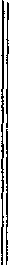 Специально по вопросу об «осуществимости» требований.«Почему на самом деле в программу входят требования
политической демократии, народной милиции, демокра
тизации юстиции и т. д., которые все вместе взятые неосу
ществимы при капитализме, и не входит право на труд
или запрещение введения машин, сокращающих число
необходимых рабочих рук, что также неосуществимо при
капитализме?» Два вида невозможности: «экономически
невозможно» и «политически исключено» (811). Требо
вания данного момента «не в абсолютном смысле» неосу
ществимы при капитализме (812).		_____«Die Neue Zeit», 1911, 2 (29-й год издания).с. 2 48 и 2 7 6. Малая «полемика» Карла Каутского и «Leipziger Volkszeitung»  (Роза  Люксембург)  из-за359Соединенных Штатов Европы — заметки, н е касающиеся сути дела, но указывающие на ведущуюся в «Leipziger Volkszeitung» полемику.«Leipziger Volkszeitung» нападала и на Ледебура за его фразу:«Мы ставим... капиталистическому обществу... требование... чтобы они (государственные деятели) в интересах капиталистического развития самой Европы подготовляли это объединение Европы в Соединенные Штаты Европы, дабы предотвратить впоследствии окончательную гибель Европы в мировой конкуренции» (с. 276).Это-де то же, что Кальвер говорил, защищая таможенный союз против Америки.Каутский отвечает: нет, это не то же. У Ледебура-де ни слова о таможенной борьбе, а только о Соединенных Штатах Европы, «мысль, острие которой... не обязательно должно быть направлено против Соединенных Штатов» (277). ((Идея мирной конкуренции, значит!))Карл Каутский, с. 248, говорит, что за Соединенные Штаты Европы стоит (или был) и Парвус и Иоганн Филипп Беккер.Ibidem, с. 943—4 (29. IX. 1911), отчет о статье Г. Квелча (в «The Social-Democrat», 1911, август), который говорит, что-де и капиталисты за мир (капитал-де уже интернационален): капитал уже может создать «Соединенные Штаты мира (NB: sic! «der Erde»), но этот всемирный трест еще больше будет угнетать рабочих. «Капиталистический всеобщий мир... всемогущая международная полиция, полное отсутствие права политического убежища... в этом государстве рабов царили бы мир и спокойствие»... (с. 944).От войны Квелч (вопреки Карлу Каутскому) ждет не революции, а экономического процветания, избавления от «давления продукции».«Die Neue Zeit», 1911, 2 (29-й год издания, 2-й том), № 30,28. IV. 1911 (с. 97—107).Карл Каутский. «Война   и   мир».В этой статье Карл Каутский высказывается за пропа-ганду мира и з а Соединенные Штаты Европы (§ 3 этой статьи так и озаглавлен: «Соединенные Штаты Европы»).360Карл Каутский против предложения заранее решить о т в е т на войну стачкой (здесь это место, что он цитировал в 1915 году, что-де народ («die Bevolkerung»), «толпа» сам убил бы противников войны, если б считал границы в опасности, боялся инвазии — с. 104 etc. etc.).Но, цитируя такие места из этой статьи 1911 года К а у т с к и й  не   цитировал в 1915 году следующих мест:1) в § 1: «Династическая война и народная война». NB ((подчеркивания мои))....«В  18-ом  веке князья  считали  государства  просто своими   вотчинами...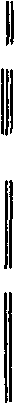 ...Так теперь капиталисты различных наций Европы (и Соединенных Штатов) рассматривают различные народности, стоящие вне европейской цивилизации, как свои вотчины, и противоречия между различными капиталистическими правительствами проистекают лишь из стремления увеличить или округлить эти вотчины — колонии и «сферы влияния». Совсем как династические противоречия 18-го века. И благо народов Европы в настоящее время причастно к этому не    больше, чем два столетия тому назад»... (с. 99).«Возрастает уверенность в том, что европейская война с естеcmвенной неизбежностью должна кончиться социальной революцией. Это служит сильным, даже, пожалуй, сильнейшим стимулом для господствующих классов соблюдать мир и требовать разоружения» (с. 100).«За войной с неотвратимой необходимостью следует революция, не как продукт социал-демократического плана, а в силу железной логики вещей. Современные государственные деятели сами учитывают возможность этого исхода» (с. 106). ...«Явится   ли   революция   результатом   соревнованияв вооружениях или результатом войны — во всяком случае она будет международным явлением» (с. 106)......«Но если даже революция не явится результатом реакции против гнета вооружений или против ужасов войны, а произойдет вследствие других причин, и если она вначале и не будет международной, а будет ограничена пределами одного государства, то при современны361условиях такое положение не сможет продлитъся долго. Она (революция) должна переброситься на другие государства»... (107) и отсюда Карл Каутский выводит Соединенные Штаты Европы «и их превращение в конечном счете в Соединенные Штаты всего цивилизованного мира».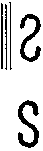 с. 10 5: Карл Каутский определяет Соединенные Штаты Европы, как союз «с общей торговой политикой» (+один парламент etc., одно войско).В § 1 этой статьи (с. 97) Карл Каутский характеризует «изменение мировой ситуации» («за последние2	десятилетия») ...«Промышленный капитал превра
тился  в финансовый   капитал,   он   объединился  смонополистами-землевладельцами»	«Социальныереформы совершенно заглохли»...«И тем не менее» (несмотря на все трудности осуществления Соединенных Штатов Европы) «стремление к мирному объединению государств Европы в одно федеративное целое отнюдь не безнадежно. Его перспективы связаны с перспективами революции» (курсив К. Каутского, с. 106).«Die Neue Zeit», 1911, 2, с. 96: пересказ статьи Оmmо Б а у эр а в сборнике «Борьба» (1911, № 3): «Всемирная война его» (капитализма) «последнее слово... Если турецкая революция приведет к общеевропейской войне, то неизбежным результатом этого будет европейская революция».«Die Neue Zeit», 1911, 2, с. 179	'статья Ротштейна о съезде в Ковентри (1911), где Британская   социалистическая   партия   приняла   резолюциюза «содержание достаточного по своим размерам флота для национальной  самообороны».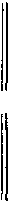 ... «Этим самым партийный съезд не только покинул почву международной социал-демократии, но и фактически присоединился к наихудшим джингоистам» (с 182)...против  агитации  Гайндмана«Как бы агрессивна ни была Германия, агрессивность ее направлена на предметы, которые для английского народа имеют столь же мало значения, как золотые россыпи в Трансваале... Но если, с другой стороны, одобрять или допускать те действия английских362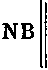 господствующих классов, которые выражаются в направленной против Германии политике окруже-ния (etc.)... тогда действительно может наступить момент, когда даже пролетариат будет вынужден взяться за оружие и, защищая свою страну, служить делу класса капиталистов»... (с. 183).«Die Neue Zeit», 1911, 1, статья Аскъю об английской колониальной политике в Е г и п т е,«ФИНАНСОВЫЙ АРХИВ»: 1915«Finanz-Arckiv». XXXII год издания, 1915. «Французский капитал в России» (125—133). Указатель к 32-му году издания. (Почти nil.)«Finanz-Archiv». XXXI год издания, 1914.«Колониальные долги и колониальные займы».В 1901 г. на лондонских биржах было колониальных ценных бумаг на600 миллионов ф. ст. = 12 миллиардов марок (с. 8). Большей частью это колонии Англии.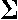 Франция на займы колониям дала в 1897—1907 (с. 16) не < 4 0 0 миллионов франков.Бельгия > 250 миллионов франков.Германия — (1911) — до 137.4 миллиона марок (с. 28). 137.4 X 1.25 = 171.750 миллиона франков. Миллионов франков: 15 000, 400, 250, 171.75.СТАТИСТИКА ЭМИССИЙ. ЭГГЕНШВИЛЕР. КРОН (ОБ АРГЕНТИНЕ)Вальтер Эггеншвилер (Цюрих). «Статистический материал к проблеме: война, производственный прогресс и движение цен». «Schmoller's Jahrbuch». 1915, № 4.(У автора только погодные данные)363Ibidem (№ 2). Г. Ф. К р о н. «Аргентина в англо-германской экономической борьбе» (ср. с, 114 у Цоллингера о типичности Аргентины)...прекрасная  иллюстрация  империализма!!ВАЛЬТЕР ЦОЛЛИНГЕР. «БАЛАНС МЕЖДУНАРОДНЫХ ПЕРЕМЕЩЕНИЙ ЦЕННОСТЕЙ»Вальтер Цоллингер. «Баланс международных перемещений ценностей». 1914.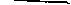 * См. в. и. Ленин. Сочинения, 4 изд., том 22, стр. 227„ Ред. Там же. Ред.(с. 106) дает по Неймарку («Bulletin de l'institut international de statistique». Том XIX, II выпуск, 1912),364КАЛЬМЕС. «НОВЕЙШАЯ ЛИТЕРАТУРА О ПОМЕЩЕНИИ КАПИТАЛА»Альберт Калъмес (профессор академии во Франк-фурте-на-Майне).   «Новейшая   литература   о   помещении капитала». «Jahrbucher fur Nationalokonomie», III серия том 47 (102-й том), 1914, с. 522. Хвалит книжку швейцарца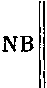 А. Мейер. «Помещение капитала». Цюрих, 1912 (с. 525: «превосходна»-де общая часть).Фр. Эреншпергер. «Современное   помещение капитала». Берн, 1911. Фр. Бётгер. «Помещение денег и управление капиталом». Лейпциг? (193 стр.) («более подробно рассматривает» «чтение   балансов», с. 525).Генри Лёвенфелъд. «Искусство помещения капитала». («Все по поводу помещения капитала».) Берлин, 1911 («Лейтмотив»: «географическое распределение помещений капитала»).Поль Леруа-Болъё. «Искусство поместить свое состояние и управлять им». Париж, 1912 (451 с.) — (хвалит очень).Тот же Калъмес в томе 105 (1915, выпуск 5) разбирает новую литературу о финансировании.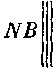 Посмотреть там же III серию, том 39, 1910, статью М о о с а о «помещении капитала» во Франции и Англии,СТАТЬЯ ПЭЙША В «ЖУРНАЛЕКОРОЛЕВСКОГО СТАТИСТИЧЕСКОГО ОБЩЕСТВА».ЯНВАРЬ 1911 ГОДАБританский капитал, вложенный в индийские, колониальные и иностранные займы и компании, и извлекав-шийся из них доход в 1907—08 (Пэйш, с, 168):365У автора эта таблица не по 3 группам (А, В, С),   а   поочень   многимA)	% = 3.2%- 4.7%B)	= 3.8   - 4.7%C)	=3.3   -30.5%в  1910 году (тысячи ф. ст.) Колонии   Англии:(*) Примечание: У Пэйша итог = 1 554 152, ибо для Канады показано в сводной таблице 3 7 2 541 (с. 186), а в основной (с.  180) — 373 541.366367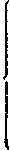 «Journal of the Royal Statistical Society», том LXXIV. Январь   1911.Статья П э й ги а (и прения в Статистическом обществе по поводу нее (статья стр. 167—187, дискуссия, стр. 187—200)) показывает, что автор очень осторожно и тщательна отнесся к своей работе.Он исключал конверсии, — брал не номинальные, а выпускные цены бумаг, — во избежание удвоений брал доход от бумаг etc. Ценность его данных, поэтому, бесконечно выше огульных «данных» о Франции и Германии.Основная работа его о 1 9 0 7—8 гг.Миллионы ф. ст. 1907—8      1908-9 и 1910       к 1910колонии:       1312	+228	1554чужие  страны     1381	+288	1637Всего        2 693	+516	3191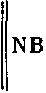 N В. Альфред Н е й м а р к. «Современные финансы». Тома VI и VII. «Французские сбережения и ценные бумаги 1872—1910». 2 т о м а. 8°.  Париж,  1911.МЮЛЬГАУПТ. «МОЛОЧНЫЙ КАРТЕЛЬ»Д-р Энгельберт Мюлъгаупт. «М елочный картель. К вопросу о картелях и ценах на молоко». Карлсруэ, 1912.«Народнохозяйственные исследования баденских выс-пшх школ». Новая серия. Выпуск 9.Очень интересная и дельная книжечка, описывающая чрезвычайно интересные явления.Из литературы NB: Ф. Арнольд в «Conrad's Jahrbiicher». Том 41, 1 9 1 1, и в статье «К статистике Баварского королевства». Том 4 1 (1910).«Словарь по государственным наукам». Том 6 (3-е изда-ние)  («Молочное  хозяйство»).Нахимсон. «Молочная война». «Die Neue Zeit», 1911 {2 9-й год издания), том 2 (стр. 668 и след.),368За картелн говорит в этой области монопольное положение хозяйств (район 50—100 км около больших городов) и рост товариществ.После изобретения центрофуги кооперации по переработке молочных продуктов росли как грибы из земли после теплого весеннего дождя: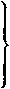 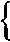 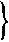 по Петерсилие.  «Сообщения по германской кооперативной статистике». Берлин, 1911. Рост  цен  на  концентрированные  корма  etc.   (+13 — 50%,  1896—1906,  с.  7)  etc.   и  проч.  не вызывал  роста цен примерно до 1900 г., до сильного картельного движения (с.  7).За картели громадное значение крупного производства (хранения etc.) молока (в отношении дешевизны, гигиены etc. etc.)Берлин требует в д е н ъ 1    миллион литров молока
Гамбург с пригородами     0.5        »	»	»Вена	0.9       »	»Мюнхен	0.25 (с.   16)и т. д.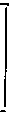 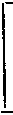 Молоко содержит на 1 см3 бактерий 9 0 0 0 (сантиметры?? или миллиметры?) тотчас после того, как подоено; 12 000 через 2—3 часа; 120 000 через 9 часов; миллионы через 24 часа (страница?).Доставка большей частью по железной дороге (50— 100 км от города). Монопольное фактически положение окрестных крестьян, занимающихся молочным хозяйством.«Кооперация воспитала сельского хозяина для картеля» (25).История нескольких молочных картелей.«Берлинер мильхринг». Основан в июне 1900. Оже-сточенная борьба против оптовых торговцев (публика была за торговцев).369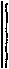 Б о л л е (крупнейшая фирма молочной торговли в Берлине, оборот 45 миллионов литров в год; капитал 10 миллионов марок; дивиденд 8%, с. 91) заключил в 1903 г. мир с молочным картелем. (Болле в короткое время стал миллионером; тоже Пфунд в Дрездене, оборот 21 миллион литров.)Гигиенические условия всегда улучшаются молочными синдикатами.Но данный был плохо обставлен в финансовом отношении в крахнул 27. II. 1907 года.Гамбург. Основан в VI. 1900. За 10 лет дал своим членам 10.3 миллиона марок (с. 53), повысил и х цену (с 11.2 до 14.1 пфеннигов), заключил договор с крупными торговцами.Франкфурт-на-Майне. Когда возник?? в 1911 был очень силен.Заключил договор с купцами. Потом потребовал от них повышения цены с 16 пфеннигов до 17.«Из-за этого пфеннига возникла трехмесячная ожесточенная война между сельскими хозяевами и торговцами, на сторону которых стали как социал-демократический, так и либеральный рабочий союз и объединение профсоюзов» (с. 54). Торговцы уступили.«Борьба кончилась тем, что молочные торговцы, к великому удивлению потребителей, вошли в соглашение с «Ферейнигте ландвирте»»(название картеля), «по которому последние обязывались не поставлять больше молока всем тем торговцам, которые не сделают вышеуказанной надбавки» (с. 55).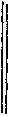 крупное производство!!В Вене громадный синдикат. Расходы свои (по сбыту молока) он понизил с 7.67 геллеров за литр в 1900 г. (оборот в 0.56 млн. крон) до 3.775 геллеров за литр в 1910 г. (оборот в 6.74 млн.) (с. 57).Влияние картелей на производителей?Рост цен в среднем на 2 пфеннига за 1900—1910 (против 1890—1900) (с. 61).Причина этого роста именно картели (иначе удороже-ние производства не вызвало бы увеличения цен)."Чем же иначе можно было бы объяснить тот порази-ельный факт, что цены стали подниматься именно в те годы, когда появился на сцепе молочный картель?» (63).370«Каким образом, наконец, без существования картелей можно было объяснить тот факт, что повышение цен было значительнее всего именно в тех местностях, которые при-числяются к богатейшим в отношении молока: в Швейцарии и в Вюртемберге?» (64).Усиление сбыта молока ухудшает и корм скота (с. 66) -и  корм населения  (67).В Швейцарии потребление молокаЛитров на душу в день1903—1805	—1.011906—1909	—0.98        (С. 68)То   же    в    Германии.Влияние на торговлю? Ее доход понизился с 7—8 пфеннигов на литр до 6—7 (72), — постепенное вытеснение торговли.На потребителей? Улучшение качества, гигиены и пр.Лучше всего в Базеле, где прямо противостоят союз потребителей и союз молочных крестьян. Молочное хозяйство ведет город образцово, но в ценах консум зависит от кр е с т ъ я н!!«По проф. Каздорфу в Австрии одна корова дает в сред-пем 5 литров молока в день, в Германии 8—10 литров, в Дании — 12 литров» (с. 83).В крупном хозяйстве эрцгерцога Фридриха под Веной производство  молока  было1853—3.00 литра с 1 коровы1880—4.671890—6.271900—6.86	(с. 84)1910-8.00Мелкая торговля молоком еще преобладает, вообще (в Мюнхене в 1910 — было 1609 специальных молочных, в том числе250	до   50 литров1310   (81.4%) до 150 литров)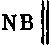 негигиенично;   переливка   не   защищена   от  грязи  еtc. и «невероятная растрата времени, труда и капи-тала» (87),  развозка молока, непроданное молоко,   в один дом 2—3 поставщика и пр. и пр,371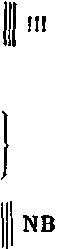 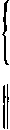 «Социальные влияния молочного картеля» (глава V) — предстоит «вооруженный мир» (95) между городом и деревней, прямая война потреби-телей и продавцов, как в Базеле.В Базеле консум зависит вполне (в ценах) от картеля крестьян, производящих молоко.Вся Швейцария всего лучше организована в картели крестьян, продающих молоко, — и всего выше цены на молоко!! всего сильнее власть этих картелей!!«Всеобщий союз потребителей (в Базеле) совершенно бессилен перед политикой цен картелей производителей» (с. 77).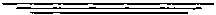 «И в Швейцарии, где больше, чем в других странах, крестьяне и рабочие находятся в непосредственных отношениях друг с другом, между ними происходят свирепые схватки и ожесточенная борьба из-за цен» (с. 95),СОЮЗЫ КАПИТАЛИСТОВ О ВОЙНЕСоюзы капиталистов о войне«Archiv fur Sozialwissenschaft und  Sozialpolitik»  (Эдгар Яффе) (41-й том, 1-й выпуск), 1915, сентябрь. Стр.     296—7— «Хозяйские     организации NB о войне».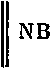 ...«Следовательно имеется в виду» (по взгляду хозяйских организаций) «развитие или рост специально немецкого типа, за это, мол, ведется война. Такой взгляд, в сущности говоря, совершенно соответствует и интересам предпринимателей. Они поняли, что для предпринимателей заключается известная опасность выслушать после войны заявление: vestra res agitur (дело касается вас), дело идет о вашей шкуре и о ваших интересах! Война ведется для того, чтобы решить, кому на всемирном рынке играть первую роль!» («Deutsche Arbeit-geberzeitung», 7. II. 1915). Тогда очевидно все социально-политические тенденции, все стрем-ления покрыть военные расходы также и за счет372предпринимательской прибыли встретили бы полное сочувствие. Если же война ведется за интересы культуры, если отстаиваются не интересы прибыли, а тип культуры, то все общество обязано нести тяготы войны и не может быть выделен особый класс, интересам которого война содействовала бы в первую очередь.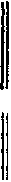 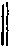 Влияние войны, поскольку оно распространяется на внутреннеполитическое положение страны, хозяева считают преимущественно выгодным. Особенно на первый план выдвигается выгодность влияния на социалистическую партию. Тут восхваляется «судьба-воспитательница». Во время войны создалось единство народа, и у прекраснейших социалистических теорий выбита почва из-под ног. (Там же, 2. VIII. 1915.) Лишь в этой войне народ действительно стал народом (по выражению Трейчке) — и в этом одном уже оправдание войны. ...Война еще в течение столетий будет единственной формой разрешения конфликтов между государствами, и эта форма приветствуется, потому что война задержала развитие в сторону демократии: «Мы дошли до предела расслабленности, до границ измельчания и изнеженности. Но от конца, от погружения в эту бездну нас спасла судьба, судьба, которая, по-видимому, предначертала нашему немецкому народу особую цель». (Там же, 16. VIII. 1914.) «Таким образом смысл войны вообще настойчиво ищут в перерождении души; экономическое и политическое значение войны принижается, серьезные политические и экономические последствия отвергаются»....«Справедливо указывается на то, что и дальнейшие мероприятия германского  правительства   были  направлены   на   регулирование   потребления,   между   тем  как целью социализма является обобществление средств про-изводства.   (Там же, 28. II. 1915.) Все эти мероприятия должны поэтому исчезнуть снова с наступлением мира. Все эти взгляды соответствуют интересам предпринима-телей, и нет, пожалуй, ничего более показательного для373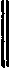 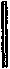 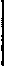 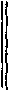 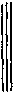 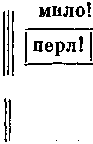 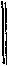 антагонистичности классовых интересов предпринимателей  и  рабочих,   чем тот  факт,  что и война в идеологии этих двух классов отразилась совершенно противоположным образом. Но  эта  противоположность  имеет  различные оттенки. Социалисты оппортунистического, ревизионистского   направления   видят   в   войне экономическую   войну.   Они   придерживаются взгляда,   что   война — империалистская,   они защищают даже право каждой нации на империализм,  делают  отсюда  вывод  об  общности интересов предпринимателей и рабочих одной нации  и должны  были  бы  последовательным образом находиться на пути к превращению в радикальную буржуазную партию реформ. Между тем, напротив, радикальное направление социалистического рабочего движения хотя и считает войну (по крайней мере с оговорками) империалистской, но отрицает именно это развитие, — находит необходимым обострение классовой  борьбы в  результате войны и требует подчеркивания пролетарской точки зрения уже во время войны. Предприниматели же, как мы видим,   отрицают   империалистский   характер войны. Они не хотят, чтобы им сказали: Тuа res agitur (дело касается тебя). Они отвергают положительный, утверждающий взгляд социалистов-ревизионистов на империалистскую войну в той же мере, как и критическое отношение к ней радикального социализма, и ищут спасения в «культурном значении» войны, в утверждении,   не  возлагающем  ни на какой определенный класс ответственности за войну и не приписывающем ни одному из классов получения   специальных   выгод   от   войны.   Итак, мы видим причудливую картину: в то   время как правительства везде стоят на точке зрения империалистской теории,   или,   по   край-ней  мере»   (мило!!),   «отмечают   у   противника решающее   значение   экономической   заинтере-сованности,   главные   представители   экономических   интересов   выдвигают   исключительнохорошо сказано!374 общекультурное значение войны. Результатом этого является то, что они соприкасаются со взглядами, которые имеются также в лагере радикального социализма; они рассматривают войну в экономическом отношении только как промежуточную фазу; все явления во время войны, все государственные мероприятия вызваны данной ситуацией и несомненно должны снова исчезнуть вместе с войной. Также и взгляды предпринимателей на войну, как бы ни казалось, что они имеют какую-то центральную идею, должны поэтому рассматриваться исключительно как (классовая) идеология» (с. 295—297). (Конец статьи.)Примечание, с. 2 9 3 — 4: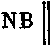 «Особенно поучительна установочная статья в «Deutsche Arbeitgeberzeitung» (от 15. VIII, 1915), в которой самым решительным образом отвергаются тенденции к новой (демократической) ориентации во внутренней по-литике...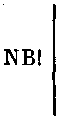 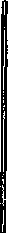 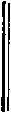 ...Прежде всего социал-демократия должна еще дальше «переучивать с я»: она должна будет «прежде всего показать также и после войны, действительно ли тот процесс перерождения, на который она ссылается, вошел в ее плоть и кровь. Лишь в том случае, если этот факт в течение более или менее длительного периода будет полностью доказан, можно будет с надлежащей осторожностью говорить о том, возможны ли во внутренней политике Германии некоторые из этих изменений». ...Во всяком случае, теперь пока еще нет никаких предпосылок для будущей внутренней политики (в духе левых партий)... напротив, «суровая школа войны дает нам сильнейшие аргументы, каки только могут быть выдвинуты против дальне шей демократизации нашего государственног строя»»...  (с.  294).375КРЭММОНД. АНГЛИЯ И ГЕРМАНИЯ«Journal of the Royal Statistical Society», 1914, июль (том LXXVII, часть VIII) (с. 777-807).Эдгар Крэммонд. «Экономические отношения Британской и Германской империй».Вместе эти империи имеют 39 % международной торговли мира (1911 : 26.9% Англия + 12.5% Германия); — 53% торгового флота мира.Германия	Великобритания376377за последние пять лет приблизительно одинаково,СЭЙЛ. ЯПОНИЯ VERSUS АНГЛИЯОчень  интересная статья в «Journal of the Royal Statistical Society», том LXXIV, 1911, апрель.Чарлз  В. Сэйл.  «Некоторые  статистические данные о Японии», с. 467—534.Особенно  поучительно   сравнение с Соединенным Королевством:378379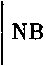 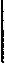  «при количестве рабочих, меньшем одной пятой, продукция в Соединенном Королевстве больше, и стоимость ее  выше на 40 процентов»  (с.  488)...Земледелие в Японии оригинально. 60% населения занято земледелием (с. 481). Всего семей (housenholds) в Японии — 9 250 000. Из них занятых исключительно земледелием — 3 748 000; соединяющих с земледелием Другие занятия — 1 662 000. Других фермеров = 70 000. Землевладельцев = 43 000. = 5 523 000.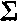 Земля обложена очень тяжело. Земледелие архимелкое:380Производительность земледельческого труда крайне низка главным образом вследствие мелкого земледелия и отсутствия машин.В Японии производство риса па 1 акр требует 110 рабочих дней.В Техасе и Луизиане производство риса на 1 акр требует 1 человека на 2 дня + упряжка на 11/2 дня.(«American Economic Association Journal», 1904, ноябрь)СТАТЬЯ «ФИНАНСОВЫЕ СОГЛАШЕНИЯ И ВОЕННЫЕ ДОЛГИ ЕВРОПЫ»«The Economist», 13. П. 1915. Статья «Финансовые соглашения и военные долги Европы»...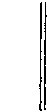 ...«Чем больше вы вглядываетесь в финансовое и политическое будущее Европы после войны, тем мрачнее и темнее представляются его проблемы. Но тем более оснований для независимых людей, обладающих знаниями, проницательностью и даром предвидения, подумать о политико-экономическом значении этой войны. Никогда еще не бывало такого столкновения сил, разрушения в таких размерах в такое короткое время. Никогда еще не было так трудно или так необходимо определить размеры бедствия, подсчитать издержки, предвидеть последствия (войны) для человеческого общества и принять меры против них. Филантропы выражают надежду, что заключение мира приведет к большому сокращению армий и вооружений всех государств, и это позволит народам справиться с их новым военным долгом и таким образом избежать банкротства. Несомненно, боязнь банкротства сыграет некоторую роль, иначе заключение мира могло бы повести только к новой подготовке нового ряда войн. Но те, кто понимает; какие силы на самом деле управляют европейской дипломатией, не создают себе иллюзий. В перспек-NB тиве кровавые революции и жестокая борьба между трудом и капиталом, или между массами и господствующими классами континентальной Европы»-(Конец статьи.)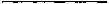 381ТЕТРАДЬ«»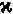 («КАППА»)ДЖ. А. ГОБСОН. «ИМПЕРИАЛИЗМ»«Имп ер и а л и з м ».    Исследование    Дж.    А.    Гоб-сона  (Лондон, 1902)37.с. 4. Настоящая колонизация заключается в том, что в пустынную незаселенную страну выселяются жители метрополии и туда несут свою культуру, а подчинение себе других народов является уже нарушением рамок истинного национализма («debasement of this genuine nationalism») («spuriosus colonialism»), это уже явления империалистского порядка. Образцом настоящей колонии являются Канада и самоуправляющиеся острова Австра-лазия.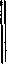 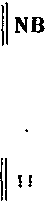 с. 6. «Новое в современном империализме, если брать его политически, заключается главным образом в том, что он воспринят несколькими на-родами. Представление о ряде соперничающих импе-рий по существу своему есть современное представление».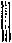 с 9. «Национализм — прямой широкий путь к интернационализму, и если он обнаруживает отклонение, то мы вправе заподозрить извращение его природы и его задачи. Таким извращением яв- ..  ляется империализм, при котором нации, переходя границы безболезненной ассимиляции, превращают здоровое стимулирующее соревнование различных национальных типов в разбойничью борьбу соперничающих империй».с. 17—18. Ядро Британской империи составляет населе-ние в 40 миллионов, живущее на пространстве 120 тыс. кв. миль. За одно последнее поколение прирост владений382Британской империи = 4 754 000 кв. миль и 88 миллионов населения.с. 19. Британские колонии и зависимые государствав   1 9 0 0 г. = кв.   миль:   13 142 708   с   населением366 793 919(*).N В: Гобсон включил «протектораты» (Египет, Судан и др.), коих нет  у Морриса!!(*) Гобсон цитирует здесь Морриса, II, 87, и Р. Гиф. фена: «Сравнительный рост составных частей нашей Империи», доклад, прочитанный в Колониальном институте, январь  1898.(Затем «The Statesman's Year-Book» на 1900.)с. 20. С 1884 по 1900 г. к Британской империи было присоединено 3 711 957 кв. миль (считая Судан и др.) с населением в 57 436 000 *.с. 21—22. В Германии литература о необходимости колониальных владений для Германии возникает в 70-х годах. Первая официальная помощь обществу «Германское торговое и плантационное общество Южных морей» оказывается в 1880 году. К тому же времени относится и «связь Германии с Самоа», но настоящая империалистская политика в Германии начинается с 1884 г., когда возникают Африканские протектораты и присоединяются острова Океании. В течение следующих 15 лет под влияние Германии в колониях подпало 1 000 000 кв. миль с населением 14 000 000. Большинство территории находится в тропиках, белых только несколько тысяч.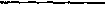 * См. В. И. Ленин. Сочинения, 4 изд., том 22, стр. 243. Ред.В самом начале 80-х годов во Франции оживает старый колониальный дух. Самый влиятельный экономист, проповедовавший его, — Леруа-Больё. В 1880 г. были расширены владения в Сенегале и Сахаре, через несколько лет присоединен был Тунис, в 1884 г. Франция приняла активное участие в борьбе за Африку и в то же время укрепляла свое правление в Тонкине и Лаосе в Азии. С 1880 г. Фран-383дня приобрела 31/2 миллиона кв. миль с населением в 37 000 000, почти целиком в тропических и субтропических странах, населенных низшими расами и недоступных для французской колонизации.Италия в 1880 г. потерпела поражение с абиссинской экспедицией, и ее империалистские стремления потерпели поражение. Ее владения в Восточной Африке ограничились Эритреей и протекторатом в Сомали.Африканское соглашение 1884—6 годов отдало Порту-галии обширную область Анголы и побережье Конго, а в 1891 г. под ее политический контроль перешла значительная часть  Восточной Африки.Свободное государство Конго, в 1883 г. ставшее собственностью короля Бельгии и значительно округлившееся с тех пор, должно быть рассматриваемо, как кусок, ухваченный Бельгией в борьбе за Африку.Испания устранена с арены борьбы за мир.Голландия не принимает участия в современной импе-риалистской борьбе; ее значительные владения в Восточ-ной и Западной Индии давнего происхождения.Россия, единственная из северных стран, ведущая им-периалистскую политику, главным образом направляет свои силы на захват Азии, и, хотя ее колонизация более естественна, идет путем расширения государственных границ, но скоро она столкнется с другими державами в вопросе о разделе Азии.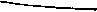 См. в. и. Ленин, Сочинения, 4 изд., том 22, стр. 243, Ред.с. 23. Всего у европейских государств + Турция + Китай + Соединенные Штаты Америки, охватывающих пространство в 15 813 201 кв. миль, с населением в 850 103 317, — 136 колоний с пространством в 22 273 858 кв. миль, с населением в 521 108 791 (взято вполне у Морриса, П, 318, коего Гобсон и указал).384Россия   (?)    114 320 кв. миль   (?)   3 300 000 (населения)(это Хива + Бухара)       (это = Хива + Бухара)Россия ((Хива (1873),   Бухара (1873 *),   Квантун (1898)Маньчжурия (1900)))Хотя в заголовке «с 1884», но Гобсон  включил и Хиву и БухаруБельгия (Конго)	900 000	30 000 000Португалия (Ангола, 1886;Восточная Африка, 1891и др.)	800 760	9111757NB NB: (Гобсон добавляет, с. 28—9, 2 карты Африки, 1873 и 1902 гг., наглядно показывая рост раздела ее).с. 34: Процентное отношение ко всей стоимости: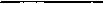 * Так у Гобсона. Должно быть 1868 год.  Ред.с. 37385Взято из проф. Флакс: «Флаг и торговля», «Journal of the Royal Statistical Society», сентябрь 1899, том LXII, с. 496—498.с. 48. «Вся эмиграция британского происхождения составляет лишь небольшую часть населения; эта часть заметно уменьшилась за последние годы империалистской экспансии. В британских владениях поселяется небольшое число эмигрантов, и совершенно ничтожный процент в странах, приобретенных в период нового империализма»...с 1884 г. цифры эмиграции падают*: 1884... 242 179 (в т. ч. 155 280 в С. Штаты) да надо ещевычесть иммиграцию!! 1900...  168 825 (»  »   »   102 797 в С. Штаты)((с. 49)) (автор дает погодные цифры и детальнее).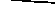 * См. В. И. Ленин.  Сочинения,  4 изд., том 22, стр. 209.  Ред. ** Там же, стр. 229—230.  Ред.с 58. (По вычислениямм-ра Мэлхолла) размер и рост английских вложений за границей и в колониях с 1862 года:386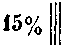 с. 59. «В 1893 г. британский капитал, помещенный за границей, составлял около 15% всего богатства Соединенного Королевства. Почти половина этого капитала (770 млн. фунтов стерлингов) была помещена в форме займов иностранным и колониальным правительствам; из остальной суммы большая часть была вложена в железные дороги банки, телеграфы и другие предприятия обще-ственного пользования, принадлежащие правительствам или находящиеся под их контролем или сильным влиянием, а из остатка наибольшая(*)        часть была помещена в земли и рудники или в про-мышленность, непосредственно связанную с землей» *. Цифра    1 698 000 000,    согласно    вычислениям    сэраР. Гиффеиа, должна считаться ниже действительной.(*) с. 59. Вложения: займы заграничные — 525 млн. ф. ст., колониальные — 225, муниципальные — 20, а всего займов = 770 млн. фунтов. Железные дороги: Соединенных Штатов Америки — 120 млн. фунтов; колониальные — 140 и разные — 128; всего железные дороги — 388 млн. фунтов. Прочие: банки = 50 млн. фунтов; земли = 100 млн. фунтов; рудники etc. = 390 млн. фунтов.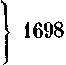  = 770 388 540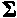 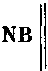 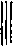 с. 60. «Не будет преувеличением сказать, что современная   внешняя политика  Великобритании является прежде всего борьбой за выгодные  р ы н-к и для помещений капитала». с. 62—63. «Многие из долгов, если не большая их часть, являются «публичными», кредит же почти всегда частный... Агрессивный   империализм,   который   стоит так   дорого   плательщикам   налогов   и   имеет так   мало    значения   для   промышленника торговца,...   есть   источник   б о л ь ш и х прибылей       для       капиталиста,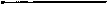 ♦ См.  В. И, Ленин.  Сочинения, 4 изд., том 22, стр. 263. Ред.387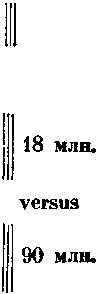 ищущего   помещения   своему   кали т а л у...Весь годичный доход, который Великобритания получает от всей своей внешней и коло-яяальной торговли, ввоза и вывоза, опреде-дяется сэром Р. Гиффеном 1) в 18 млн. фунтов стерлингов за 1899 год, считая по 21/2% на весь оборот в 800 млн. фунтов стерлингов». Как ни велика эта сумма, она не может объяснить агрессивного империализма Великобритании. gro объясняет сумма в «90 или 100 млн. фунтов стерлингов, представляющая чистый доход от помещенного капитала» *,1) «Journal of the Royal Statistical Society», т. LXII, с 9.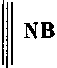 Инвесторы заинтересованы в том, чтобы уменьшить риск, связанный с политическими условиями стран, куда они вкладывают свой капитал. «Инвестирующие и вообще спекулирующие категории капиталистов также желают, чтобы Великобритания приняла другие чужеземные территории под свой флаг с целью обеспечить новые районы для выгодного помещения капиталов и спекуляции».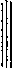 с. 63. «Если особые интересы инвестора могут столкнуться с общественными интересами и привести к губительной политике, то еще большую опасность представляют специфические      ИНТЕРЕСЫ     ФИНАНСИСТА,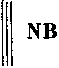 Который при инвестициях является ГЛАВНЫМ ДЕЙСТВУЮЩИМ л и Ц о м. Рядовые инвесторы, как в экономическом, так и в политическом отношении, слУжат большей частью лишь орудием в руках крупных финансовых фирм, которые исполь-зуют фонды и акции не столько в качестве ложений, приносящих им проценты, сколько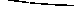 См-  В.  и. Ленин.  Сочинения, 4 изд., том 22, стр. 264.  Ред.388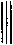 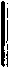 в качестве предмета спекуляций на денежном рынке». с. 68. «Таковы конкретные экономические силы, дей-ствующие на пользу империализма: обширная мало между собой связанная группа лиц, занятых в торговле и промышленности и в разных профессиях, ищущих выгодных дел и доходных постов от расширения военной и гражданской службы, от расходов на военные операции, от освоения новых территорий и торговли с ними от мобилизации новых капиталов, которых эти операции требуют, — и все они находят свою центральную руководящую и направляющую силу в могуществе общего для них всех финансиста».  («Финансовый капитал».)с. 72. Последствием закрытия рынков, захваченных Францией и Германией, для Англии является закрытие Англией ее рынков для них. «Когда империализм стряхнет «старую группу» политиков, которые были воспитаны в молодости на доктрине свободной торговли, он открыто усвоит протекционизм, потребный для закругления империалистской политики» (72—73)...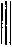 с. 78. Фабрикант и торговец удовлетворяются торговлей с другими нациями, вкладчики же капитала стремятся всеми силами «к политической аннексии тех стран, где находятся их наиболее спекулятивные вложения».Вклад капитала приносит пользу стране, открывая ей новые рынки для торговли «и работу для английского предпринимательства». Отказаться от «имперской экспансии» значит предоставить мир другим нациям. «Таким образом выходит, что империализм есть не добровольно избранный путь, а необходимость» (= рассуждение империалистов)...с. 80—81 (тресты). Свободная конкуренция сопровождалась всегда «перепроизводством», оно вело к падению цен до такого уровня, который устранял с поля конкуренции более слабых конкурентов. Первым шагом образования треста является закрытие наиболее плохо оборудованных и расположенных фабрик, уменьшение издержек производства путем применения лишь самых усовершенство-ванных машин.«Концентрация  промышленности   в   «трестах»   в   одно и   то   же   время   ограничивает  то   количество   капитала,    которое может найти эффективное применение, и увели-389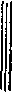 чивает ту часть доходов, из которой возникнут новые накопления и новый капитал». Трест возникает как противоядие перепроизводству, слишком большому приложению капитала к данной отрасли производства, поэтому весь капитал, который участники треста хотят пустить в оборот, не может быть весь приложен в рамках треста. Излишек капитала тресты стремятся приложить "для создания подобных же организаций в других отраслях промышленности, еще больше экономя капитал и делая все более трудным для обыкновенных вкладчиков находить помещения для своих сбережений».с. 82—4. Внутренний рынок   Америки  насыщен, капитал не находит более приложения.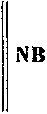 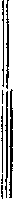 «Именно этот внезапный спрос на иностранные рынки для изделий промышленности и для инвестиций явился явной причиной того, что и м п е р и а л и з м был воспринят как политический принцип и политическая практика республиканской партией, к которой принадлежат промышленные и финансовые главари и которая принадлежит им. Авантюристский энтузиазм президента Рузвельта и его партии «ясного предназначения» и «цивилизаторской миссии» не должен вводить нас в заблуждение. Империализм нужен мистерам Рокфеллеру, Пирпонту Моргану, Ганна, Швобу и их компаньонам, и они-то взваливают его на плечи великой республики Запада. Им нужен империализм, потому что они хотят использовать государственные ресурсы своей страны, чтобы найти выгодное помещение капиталов, которые в противном случае оказались бы излишними.Конечно,    нет   необходимости   владеть   страной,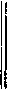 чтобы торговать  с  ней  или  помещать  в  ней  своикапиталы, и, несомненно, Соединенные Штаты моглибы найти некоторый выход для своих избыточныхтоваров  и капиталов в  европейских  государствах."о эти страны в большинстве случаев в состояниисами снабжать себя: большая часть из них установилатарифы против ввоза фабрикатов,  и даже Велико-британия вынуждена вернуться, в целях самозащиты,протекционизму. Крупные американские промыш-ленники и финансисты будут вынуждены в поисках390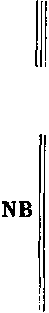 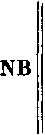 наиболее выгодных возможностей обратить свои взоры на Китай, Тихий океан и Южную Америку Будучи протекционистами по убеждению и на прак-тике, они будут добиваться возможно более полной монополии на эти рынки, и соперничество Германии. Англии и других торговых стран побудит их к установлению особых политических отношений с наиболее ценными для них рынками. Куба, Филиппины и Гавайи — это только «закуска» для возбужде-ния аппетита к более обильной трапезе. Кроме того, могущественное влияние на политику со стороны промышленных и финансовых магнатов образует еще особый стимул, который, как мы показали действует в Великобритании и повсюду. При осуществлении империалистских мероприятий государственные расходы явятся еще одним гигантским источником наживы для этих людей, выступающих в качестве финансистов, устраивающих займы, судостроителей и судовладельцев, получающих субсидии, поставщиков и фабрикантов оружия и прочего снаряжения  для   империализма».с. 86. По мере введения усовершенствованного способа производства, концентрации собственности и контроля, капиталисты встречают все больше затруднений в деле «прибыльного использования своих экономических ресурсов, и они все больше и больше поддаются искушению использовать свои правительства, чтобы обеспечить для своего частного пользования путем аннексии или протектората какую-нибудь отдаленную отсталую страну».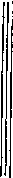 ха-ха!! суть   мещанской критики империализмаНа первый взгляд кажется, что производительные  силы  и капитал  переросли потребление и не могут найти приложения в  своей  собственной  стране.   В  этом-де корень империализма. Но... «если    б ы потребители   данной   страны   повысили норму своего потребления в соответствии   с   ростом   производительных сил, то тогда не могло бы  быть излишка товаров или капиталов, кричащего о том,    что   необходимо   прибегнуть  к   империа-лизму, дабы найти рынки».391с. 89. «Размеры продукции непрерывно возрастали бла-годаря развитию современных машин». Богатства могут потребляться населением и кучкой богатых. Предел потреблению населения ставит уровень заработной платы. Личное потребление богатых, благодаря их немногочисленности, не может поглотить очень большое количество продуктов. «Богатые никогда не будут настолько догадливы, чтобы тратить достаточно для предупреждения перепроизводства». Главная часть производства направлена на «накопление». Поток, несущий эту громадную часть продуктов, «внезапно оказывается не только не способным к дальнейшему расширению, но, по-видимому, начинает задерживаться».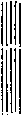 с. 91. «Таким образом, мы приходим к заключению, что империализм представляет собой стремление крупных заправил промышленности расширить русло для потока своих избыточных богатств путем изыскания иностранных рынков и иностранных инвестиций, чтобы разместить товары и капиталы, которых они не могут продать и использовать у себя дома.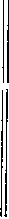 неизбежность империализмаср. К. КаутскийОшибочность предположения онеизбежности империалистской экспансии, как необходимого выхода для развивающейся промышленности, ныне очевидна. Не развитие промышленности требует открытия новых рынков и новых сфер помещения капитала, а плохое распределение потребительной способности, мешающее поглощению продуктов и капиталов внутри страны».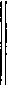 ср. К. Каутскийс. 94. «Нет необходимости открывать новые иностранные рынки: внутренние рын-ки способны к неограниченному расширению».с. 96. «Таким образом, тред-юнионизм и социализм — естественные враги империализма, так как они отнимают у «империалистских» классов те излишки доходов, которые являются экономическим стимулом империализма».392с. 100. «Империализм, как мы видим, означает использование правительственного аппарата в частных интересах, по преимуществу капиталистических, для того, чтобы обеспечить им экономические выгоды за пределами их страны».«Средняя годовая стоимость нашей внешней тор-г о в л и, составившая в 1870—-75 гг. 636 000 000 фунтов стерлингов, выросла до 737 000 000 за период 1895—98 гг Государственные расходы за этот же период увеличились в среднем с 63 160 000 фунтов до 94 450 000. Расходы увеличивались быстрее, чем весь национальный доход, который, согласно приблизительным оценкам статистиков, увеличился за тот же период примерно с 1 2 0 0 000 000 до 17 0 0 000 000 фунтов стерлингов».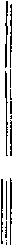 с. 101—2. «Это увеличение расходов на армию и флот с 25 до 60 млн. фунтов стерлингов за четверть века с небольшим является наиболее значительным фактом империалистских финансов. Финансовые, промышленные и профессиональные группы, которые, как мы показали, образуют экономический стержень империализма, использовали свое политическое могущество для того, чтобы вырвать эти суммы у народа в целях более выгодных инвестиций и открытия новых сфер применения капиталов, и с целью найти прибыльные рынки для сбыта излишков своих товаров. В то же время из государственных средств, истраченных на эти цели, они получают и другие большие личные выгоды в виде прибыльных подрядов и доходных или почетных должностей».с. 103. «Направителями этой определенно паразитической политики являются капиталисты; но те же самые мотивы оказывают действие и на специальные разряды рабочих. Во многих городах самые важные отрасли промышленности зависят от правительственных заказов; империализм центров металлургической и кораблестроительной промышленности зависит в немалой степени от этого факта» *.с.   114.   «В   других   странах,   уже    вступивших   или только еще вступающих на путь империализма, и притом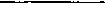 *  См.  В.  И.  Ленин. Сочинения, 4 изд., том 22, стр.   265—266. Ред.    393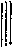 с таким же сплетением экономических интересов, скры-вающихся под личиной патриотизма, цивилизации и т. п., протекционизм был традиционной финансовой политикой; оставалось только расширить его рамки и направить его в нужное русло».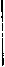 с. 115. «Обе страны (*) будут все больше поддаваться влиянию класса людей, ссужающих деньги и выдающих себя за империалистов и патриотов».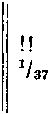 с. 120. «Из 367 млн. британских подданных, живущих за пределами британских островов, не более десяти миллионов, или, другими словами, всего лишь одна тридцать седьмая часть, имеют сколько-нибудь действительное самоуправление в области законодательства и администрации».с. 121. «В некоторых наших более старых коронных колониях в управлении есть представительное начало. В то время как административная власть находится целиком в руках назначенного короной губернатора, при котором состоит назначаемый им совет, население колонии избирает часть законодательного собрания...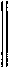 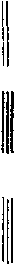 В этих колониях представительный элемент значительно разнится по своему объему и влиянию, но о и нигде не превышает численно элемента невыборного. Таким образом, он скорее является совещательным, а не действительно законодательным фактором. Выборные члены не только всегда уступают по количеству невыборным, но и во всех случаях министерство колоний невозбранно пользуется правом вето в отношении мероприятий, принимаемых собраниями. К этому следует прибавить, что почти во всех случаях избирательное право связано с довольно в ы с о к и м имущественным цензом, препятствующим цветному населению осуществлять избирательные права в мере, соответствующей его числен-ности и значению в стране».с. 131. «Короче говоря, новый империализм р а с ш up и л        территорию,       поделает-ную    б р и т а некому   деспотизму,  далеко°гнав    рост    населения   и   действительных    свобод,(*) т. е. Великобритания и Соединенные Штаты.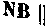 394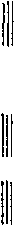 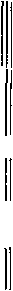 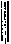 достигнутый нашими немногими демократическими ко-лониями.Он не способствовал распространению британской свободы и наших методов управления. Поскольку мы вообще управляем теми странами и народами, которые мы аннексировали, мы управляем ими явно автокра-тическими методами, которые диктуются главным образом с Даунинг-стрита, частью же из центров колониального управления в тех случаях, когда самоуправляющимся колониям было разрешено аннексировать».с. 133. «Британский мир, который всегда был бесстыдной ложью, за последние годы стал верхом чудовищного лицемерия. На наших границах в Индии, в Западной Африке, Судане, Уганде, Родезии войны почти не  прекращаются».с. 134. «Наш экономический анализ обнаружил тот факт, что враждебны друг другу лить интересы конку-рирующих клик дельцов — инвесторов, поставщиков, промышленников, работающих на экспорт, и определенных профессиональных групп; эти клики, узурпируя власть и голос народа, употребляют народные средства, чтобы обделывать свои частные дела, и расточают народную кровь и деньги в этой гигантской опустошительной военной игре, измышляя национальные антагонизмы, не имеющие никаких оснований в действительности».с. 135—136. «Если мы хотим удержать за собой все, что мы захватили, с 1870, и состязаться с молодыми промышленными нациями в деле дальнейшего раздела территорий и сфер влияния в Африке и Азии, то мы должны быть готовы воевать. Враждебность империй-соперниц, открыто проявившаяся во время южноафриканской войны, явно порождена политикой, посредством которой мы обгоняли и все еще стараемся обогнать этих соперников в деле аннексии  территорий и рынков во всем мире».  с. 143—144. «Организация больших туземных армий, вооруженных  «цивилизованным»  оружием,   вымуштро-ванных «цивилизованными» методами, под начальством «цивилизованных»  офицеров,  являлась  одной из наи-более   характерных   черт   последних   этапов развития    великих восточных  империй,   а  затем   и  Р и м с к о й395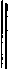 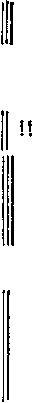 империи. Она оказалась одним из опаснейших изобретений, придуманных паразитизмом, в силу которого население метрополии вручает защиту своей жизни и имущества в ненадежные руки «покоренных племен» под командой честолюбивых проконсулов.Одним из наиболее странных симптомов слепоты империализма является та беззаботность, с которой Великобритания, Франция и другие империалистские нации становятся на этот путь. Великобритания пошла дальше всех. Большую часть тех сражений, которыми мы завоевали нашу индийскую империю, вели наши войска, составленные из туземцев; в Индии, как в последнее время и в Египте, большие постоянные армии находятся под начальством британцев; почти все войны, связанные с покорением нами Африки, за исключением ее южной части, проведены для нас туземцами» *.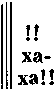 с. 151. «Как фактор практической политики либеральная партия в Германии, Фран-ции и Италии или исчезла, или обречена на бессилие. В Англии она ныне изобличена в явной и грубой измене основным принципам свободы и беспомощно ищет программ, которые послужили бы ей заменой принципов. ...Эта ка-питуляция перед империализмом означает, что делу либерализма они предпочли экономические интересы имущих и спекулятивных классов, к которым принадлежит большинство их лидеров».с 157. «Среди этого общего упадка парламентаризма «партийная система» явно р а з в а-л и в а е т с я, так как она выросла на почве разногласии в вопросах внутренней политики, которые мало значат по сравнению с требованиями и силой импе-риалиама».с. 158—159. «Р е а к ц и я не только возможна, но и неизбежна. Так как та часть нашей империи, которая Управляется деспотически, территориально все увеличи-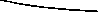 См- В. и. Ленин. Сочинения, 4 изд., том 22, стр. 266. Ред.396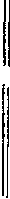 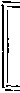 валась, в Англию возвращалось все большее количеств людей, которые, в качестве солдат и гражданских чи-новников   наших   коронных   колоний,   протекторатов Индийской   империи,   получили   воспитание   согласно нравам   и   методам    самодержавия; ним присоединялось  множество   купцов,   плантаторов, инженеров  и  надсмотрщиков,    составлявших   там высшую   касту людей, которые жили искусственной жизнью, лишенной всех сдерживающих  здоровых начал обычного  европейского  общества; все эти люди приносили с собой нравы, чувства и мысли,  воспитанные в них этой чуждой обстановкой».Глава II (162—206) — бляга. Озаглавлена «Научная защита империализма» и посвящена «научному» (на деле пошло-либеральному) опровержению дарвинистских «биологических» и т. п. «научных оправданий» империализма.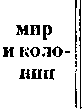 с. 204—205. «Если предположить возможность федеративного государственного строя европейских наций и их колоний, способного предотвратить внутренние конфликты между ними, то этот мир христианских народов будет постоянно под угрозой со стороны «низших р а с» — черной и желтой, которые, овладев оружием и усвоив военную тактику, оставленные «цивилизованными народами», смогут своими варварскими набегами разбить их точно так же, как более примитивные европейские и азиатские племена разбили Римскую империю».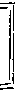 2 причины ослабляли силу старых империй: (1) «паразитизм экономический»; (2) употребление войска из чужестранцев*.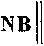 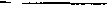 • См.  В. И. Ленин.  Сочинения,  4 изд., том 22, стр. 266. Ред. ** Там же. Рed.с. 205. «Первое есть обычай экономического паразитизма, в силу которого господствующее государств использует свои провинции,  колонии и зависим страны для обогащения своего правящего класса для подкупа своих низших классов, чтобы они  ост лись спокойными» **.397с. 205—206. «Это роковое сочетание безумия и порока всегда способствовало в прошлом падению империй. Окажется ли оно роковым и для федерации европейских народов?Очевидно, что да, если их коллективная сила будет использована для тех же паразит и-ч е с к и х целей и если белые расы, сбросив с себя труд в его наиболее тяжелых формах, будут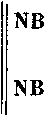 ЖИТЬ В КАЧЕСТВЕ МИРОВОЙ АРИСТОКРАТИИ ЭКСПЛУАТАЦИЕЙ «низших рас», отдавая вместе с тем поддержание порядка в мире все больше и больше в руки представителей этих же самых рас».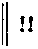 с. 207. «Анализ фактической истории современного (NB понятие) империализма вскрыл то сочетание экономических и политических сил, которое его образует. Эти силы берут свое на-чало в эгоистических интересах определенных промышленных, финансовых и профессиональных слоев, ищущих личных выгод в политике имперской экспансии и использующих эту самую политику для защиты своих экономических, политических и социальных привилегий от давления демократии».к вопросу о «само-опре-деле-нии»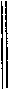 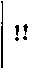 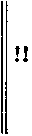 с. 210—211 (примечание 2). «Как далеко  подтасовка   мотивов   может   завести    опытного политического мыслителя, можно видеть на примере   поразительной аргументации профессора  Гиддингса,  который,  рассуждая  о «с о-г л а с и и    управляемых»,    как     условии управления,  утверждает,   что  «если  варварский народ принуждается  принять власть  более   цивилизованного   государства,  то доказательством правомерности или несправедливости этого при-нуждения является вовсе не данное  им согласие или оказанное  им  сопротивление   при   установлении   этой   власти,   а   исключительно   степень вероятности того, что, полностью ознакомившись на опыте с  тем,  что правительство   может   сде-лать для    поднятия    подвластного    населения более  высокий    уровень    жизни,    те,    кото-рые   поймут   все,   что  было  сделано,   дадут398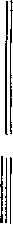 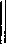 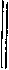 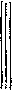 этический социалист 38хорошо сказано!!перл!«финансовый капитал»свободное и разумное с о г л а-с и е» («Империя и демократия», с. 265). Профессор Гиддингс, по-видимому, не учи-тывает, что вся этическая сила этой любопытной доктрины ретроспективного согла-сия держится на акте суждения о степени вероятности того, что свободное и разумное согласие будет выражено, что его доктрина не дает никакой гарантии того, что сужде-ние это будет компетентным и беспристрастным   и   что   на   деле   она   дает   любомуНАРОДУ ПРАВО ЗАХВАТА И УПРАВЛЕНИЯ ТЕРРИТОРИЕЙ любого другого народа на основании самому себе приписываемых превосходства и квалификации для цивилизаторской работы».с. 212—213 (ответ защитникам империализма «христианской» миссионерской деятельностью): «Каким способом мы можем сбалансировать обе суммы результатов? сколько весит христианство и цивилизация и сколько — промышленность и торговля? Таковы те любопытные вопросы, которые, по-видимому, нуждаются в ответе».с. 214. «Он» (лорд Хью Сесиль в его речи 4 мая 1900 в «Обществе пропаганды Евангелия» (!!!)) «полагает, что, путем возвышения в нашем сознании важности миссионерского дела, мы до некоторой степени освятим дух империализма».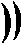 с. 224. «Контролирующей и руководящей силой всего процесса является, как мы видели, давление финансовых и промышленных мотивов) действующих в прямых непосредственных материальных интересах небольших, энергичных и хорошо организованных групп страны».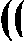 со стороны, издали смотрят и разжигают, как во время бурской войныс. 227—228. «Джингоизм — это лишь не-облагороженное   каким-либо   личным   уси-399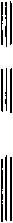 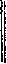 оригинально!лием, риском или жертвой вожделение зрителя, наслаждающегося опасностями, страда-ниями и истреблением своих братьев, которых он не знает, но уничтожения которых он жаждет, обуреваемый слепым и искусственно возбужденным порывом ненависти и мести. джингоист весь поглощен риском и слепой Яростью борьбы. Трудность и утомительная монотонность похода, долгие периоды выжидания, тяжелые лишения, удручающая томительность длительной кампании — все это не играет никакой роли в его воображении; моменты, облагораживающие войну, прекрасное чувство товарищества, которое воспитывается общей для всех опасностью, плоды дисциплины и самоотречения, уважение к личности врага, мужество которого приходится признавать и в котором постепенно узнают человека, себе подобного, — все эти смягчающие моменты действительной войны совершенно недоступны чувствам джингоиста. Именно по этой причине некоторые друзья мира утверждают, что два наиболее могущественных фактора, сдерживающих милитаризм и войну, — это обязанность всех граждан отбывать военную службу и пережитый опыт вторжения.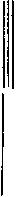 ...Вполне   очевидно,   что    зрительное сладострастие     джингоизма    является весьма    серьезным    фактором   империализма. Фальшивое драматизирование как войны, так и   всей   политики   империалистской     экспансии     в     целях    возбуждения   этой   страсти   в   среде   широких   масс занимает немалое место в искусстве истинных организаторов   империалистских     подвигов — маленьких   групп   дельцов   и   политических деятелей,  которые   знают,   чего  хотят и как этого добиться. Ослепленный   действительным  или   мнимым ореолом   военного   геройства    и    блестящими претензиями     на     строительство      империй,400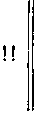 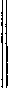 sic!джингоизм становится душой особого pода патриотизма,    который    можно    двинуть какое   угодно    безумие    или    п р е -с т у п л е н и е».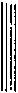 «отвлечь»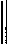 с. 232—233. «Сфера, порождающая опасность конечно, гораздо шире империализма и охватывает всю область материальных интересов. Но если анализ, данный в предыдущих главах, правилен, то империализм является форпостом этих интересов: для фи-нансовых и спекулятивных классов он означает обделывание их личных дел за счет общества; для промышленников, работающих на экспорт, и купцов — насильственное расширение иностранных рынков и связанную с этим политику протекционизма; для чиновников и профессиональных групп — широко раскрытые двери для почетной и выгодной службы; для церкви — укрепление ее авторитета и установление духовного контроля над широкими массами низших племен; для п о-литической олигархии — единственное действительное средство отвлечения сил демократии и перспектива блестящей политической карьеры в показной деятельности по строительству империй». с. 238. М-р Кидд, профессор Гиддингс и «фабианские» (NB) империалисты мотивируют необходимость «контроля «цивилизованных» наций над тропиками» материальной необходимостью. Естественные богатства тропических стран «имеют жизненное значение для существования и прогресса западной цивилизации... Отчасти благодаря простому росту населения в умеренном поясе, отчасти благодаря повышению уровня материальной жизни, эта зависимость стран умеренного климата от стран тропических должна возрастать». Все большие пространства тропических стран должны обрабатываться. Между тем благодаря свойствам, которые развивает жаркий климат в местных жителях, они не способны к про-грессу: они беспечны, у них не увеличиваются требности. «Сами туземцы не будут по собствен401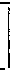 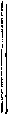 >ле  разрабатывать  естественные  богатства  тропиков» (239).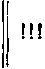 с. 239—240. «Говорят, что мы не можем оставить эти земли без обработки; наш долг позаботиться, чтобы они разрабатывались ради всеобщего блага. Но белые люди не могут «колонизировать» эти области и, селясь там, разрабатывать их естественные богатства трудом собственных рук; они могут только организовать труд туземцев и надзирать за ним. Этим путем они могут обучить туземцев разным промыслам и вызвать в них желание материального и морального прогресса, прививая им новые «потребности», составляющие в каждом обществе основу цивилизации».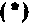 с. 251. «Одним словом, пока не существует подлинного международного совета, который мог бы обязать цивилизованную нацию воспитывать низшую расу, претензии на «доверие» представляют собою не что иное, как акт бесстыдного с а м о а в а itс m в а».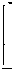 (*)  !! доверие (колонии «доверяют» обучить их,  доверяют это  «дело»   метрополиям)!!с. 253—254. Трест главных европейских держав был бы эксплуатацией внеевропейских стран. Хозяйничанье европейцев в Китае «разоблачает в достаточной мере на фактах истории всю вздорность претензий, будто иностранная политика христианского мира или составляющих его народов вдохновляется и определяется заботой о цивилизации... Если в отношении низших рас проводится какая-нибудь общая международная политика, то она вытекает не из морального доверия, а из коммерческой «с д е л к и»».(((К вопросу о Соединенных Штатах Европы!!)))с. 259—260. «Самая значительная и в конечномсчете наиболее важная борьба в Южной Африке —это борьба между политикой Базутолэнда и полити-кой   Иоганнесбурга   и   Родезии,   так   как   именно402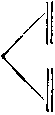 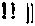 в этой борьбе мы явственно видим разницу между «здоровым))   империализмом, посвятившим себя покровительству, воспитанию и саморазвитию «низшей расы»,  и «нездоровым»   и м-п ер иализмом,   который   обрекает   эти   расы на экономическую эксплуатацию со стороны белых колонистов,  пользующихся ими,  как  «живым инструментом», а их землями, как хранилищами руды или других прибыльных сокровищ». с. 262 (примечание). «В Британском протекторате Занзибара и Пембы рабство, однако, еще существует и британские суды признают это положение»... Освобождение   идет   слишком   медленно,    в   этом заинтересованы многие. «Из 25 000 рабов, примерно числившихся в Пембе, пока освобождено по декрету менее 5 000».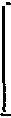 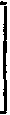 ((1897—1902))Декрет султана об освобождении рабов издан в 1897 г., а это заявление сделано в 1902 г., 4 апреля, на митинге «Общества борьбы с рабством».с. 264. «Фактическая история империализма, в отличие от колониализма, ярко иллюстрирует эту тенденцию» (тенденцию заставлять туземцев эксплуатировать их земли на нашу пользу).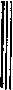 с. 265. «В большинстве стран света чисто или определенно коммерческий интерес и образ действий создали то ядро, из которого вырос империализм; первые торговые поселения превратились в промышленные поселки, вокруг которых выросли концессии на землю и на минеральные богатства; промышленный поселок требовал вооруженной силы для своей защиты, для обеспечения новых концессий и для пресечения и кары за всякие нарушения соглашений и порядка; большее значение начинают приобретать другие интересы, политические и религиозные, и прежнее торговое поселение приобретает более ярко выраженный политический и военный характер, бразды правления обычно переходят о т компании к государству, неясно выраженный протекторат постепенно приобре-тает  форму колонии».403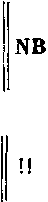 с. 270. Местных жителей силой заставляют работать на промышленные компании; иногда это делается под видом организации «милиции» из местных жителей, которая якобы служит для защиты страны, ко на деле должна работать па европейские про-мышленные компании.с. 272. К берегу пристает лодка, бусами и побрякушками приманивают вождя, который за эти подарки ставит знак на «договоре», смысла которого он не понимает. Договор подписывает переводчик и авантюрист, приехавший в страну, и страна считается отныне союзницей (колонией) той страны, откуда приехавший родом, Франции или Англии.с. 280. Там, где отменено прямое рабство, налоги служат средством заставить туземцев поступать на работу. «Эти налоги нередко применяются так, чтобы отнять у туземцев их земли, принудить их продавать свою рабочую силу и даже довести их до восстаний, за которыми следуют массовые конфискации».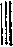 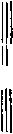 с. 293. «Но до тех пор, пока белым фермерам или белым владельцам рудников, близоруким в своих узкокоммерческих интересах, предоставляется возможность с помощью действий, предпринятых либо за свой собственный риск, либо путем давления на колониальное или имперское правительство, вторгаться в территории, занятые «низшими расами», и присваивать для своих частных выгод их землю или труд, — первый принцип «здорового» империализма нарушается, и фразы относительно обучения «благородному труду» и подготовки «младенческих» рас к зрелому возрасту, независимо от того, произносятся ли они директорами горнопромышленных компаний или государственными деятелями в палате общин, являются немногим лучше, чем непристойными образцами лицемерия. Они основаны на фальсификации фактов и извращении мотивов, которые в действительности определяют политику».с.   295.   «Печать    «паразитизма»    лежит    накаждом     белом   поселке,     находящемся     среди     этихнизших   рас;  другими  словами,  нигде  отношения ме-жду белыми и цветными  людьми не носят  характера404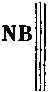 здоровой взаимопомощи. Наилучшая услуга, заключающаяся в том, что белая цивилизация показала бы примеры нормальных, здоровых общин белых, осуществляющих лучшие формы западной жизни, почти всегда оказывается невозможной из-за климатических и других физических условий. Наличие разбросанной горсти белых чиновников, миссионеров, торговцев, надсмотрщиков на рудниках и плантациях, которые составляют некую господствующую касту мужчин, мало знающих и сочувствующих общественному строю данного народа совсем непригодно к тому, чтобы дать этим низшим расам даже те достижения, которые западная цивилизация способна была  бы дать».с. 301. «Преп. Дж. М. Бовилл, настоятель кафедрального собора», является «профессиональным примирителем  бога    и   мамоны».   В своей книге «Туземцы под трансваальским флагом» он расписывает, как в копях туземцам разрешают строить палатки, что дает им возможность «жить более или менее в таких же условиях, как в своих родных краалях». Все  это  только лицемерные фразы; жизнь туземцев «носит всецело земледельческий и пастушеский характер», а их заставляют работать в копях за плату. с. 304. «Туземцы на отведенных им территориях прикреплены к земле и живут в полном рабстве, не имея ни права голоса, ни других политических способов для выражения своих претензий и без экономических средств к прогрессу».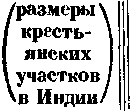 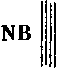 с. 309—310. «Однако миллионы крестьян в Индии борются за существование, имея всего пол-акра. Их существование — это постоянная борьба с голодом, слишком часто кончающаяся неудачей. Им трудно добиться не то чтобы человеческого существования — существования, хотя бы на том жалком уровне жизненных удобств, который является обычным для них, но просто возможности жить и не умереть... Мы можем поистине сказать, что в Индии, за исключением орошаемых областей, голод — явлени хроническое — эндемическое»,405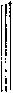 с. 323. «Это заблуждение» (будто «мы цивилизуем Индию») «поддерживается только софизмами империализма, который плетет эту ложь, чтобы прикрыть свою наготу и барыши, высасываемые некоторыми заинтересованными группами из империи».с. 324. «Н о в ы й империализм отличается от старого, во-первых, тем, что он на место стремлений одной растущей империи ставит теорию и практику соревнующих империй, каждая из которых руководится одинаковыми вожделениями к политическому расширению и к коммерческой выгоде; во-вторых, господством над торговыми интересами интересов финансовых или относящихся к помещению  капитала»*.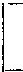 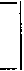 N В: отличие нового   империализма от старогос. 329—330. «Нет, во всяком случае, ничего невозможного в том, что Китай сможет отплатить промышленным народам Запада их же монетой и, используя их капитал и организаторские силы или, что вероятнее, заменяя их своими собственными, сможет наводнить их рынки более дешевыми фабрикатами своего производства и, отказываясь брать в обмен импортируемые ими товары, обеспечить причитающиеся ему платежи, наложив арест на их капитал, и, таким образом, прежний процесс помещений капитала будет идти в обратном направлении, пока, наконец, Китай постепенно не добьется финансового контроля над своими прежними покровителями и цивилизаторами. Это — вовсе не праздные фантазии» (Китай может проснуться)...с. 332—333. «Милитаризм может существовать еще очень долго, ибо он, как уже было доказано, во многих отношениях служит поддержкой плутократии. Связанные с ним расходы дают прибыльную поддержку определенным мощным финансовым интересам; он составляет   декоративный   элемент   в   социальной   жизни,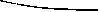 * см.  В.  И. Ленин. Сочинения, 4 изд., том 22, стр. 250. fed.406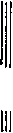 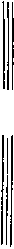 хорошо сказано!!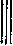 «СоединенныеШтатыЕвропы»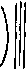 а главное — он необходим для то чтобы сдерживать напор тех социальнь°' сил, которые требуют   внутренних форм.  Повсюду  силы  капитала  в  его более концентрированной форме лучше организованы и достигли более высокого развития,   чем    силы    рабочих;   в  то время   как   рабочий    класс  разговаривал о международном сотрудничестве трудя-щихся, капитал уже осуществлял  меж-дупародное   сотрудничество.   И   потому поскольку дело  касается  крупнейших финансовых и коммерческих интересов вполне вероятно, что будущее поколение   может   стать   свидетелем   такого мощного международного  объединения капитала, что войны между западными народами станут почти невозможными. Несмотря   на   эгоизм   и   алчность   современной   политики,   которые   сейчас ослабляют европейскую активность на далеком Востоке, настоящая др а-м а  начнется, когда силы международного   капитализма,   претендующего  на роль носителя культуры объединенного христианского   мира,   будут   использованы для    мирного   освоения Китая.   Вот тогда именно и возникнет «желтая   опасность».   Если   бесполезно ждать   от   Китая,   чтобы   он  проникся н а ц ионалъным      патриотизмом, который даст ему силу изгнать западных эксплуататоров, то, значит, он обречен на    разложение,    которое    правильнее будет   определить   как   «расчленение» Китая, чем как его «развитие». Только тогда  мы поймем  всю рискованность   и все безумие этого предприятия, самого грандиозного, самого революционного во всей истории человечества. Быть может, только тогда западные народы поймут, чт они позволили небольшой кучке частных  спекулянт втянуть    себя     в    такого    рода    и м п е -407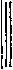 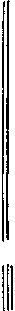 р и а л и з м, при котором все издержки и все опасности этой авантюристской политики увеличиваются во сто крат и из которого не представляется возможным выбраться без ущерба», с. 335. ((NB: перспектива паразитизма)). «Б о л ъ-ш а я часть Западной Европы могла бы тогда принять вид и характер, который теперь имеют части этих стран: юг Англии, Ривьера, наиболее посещаемые туристами и населенные богачами места Италии и Швейцарии, именно: маленькая кучка богатых аристократов, получающих дивиденды и пенсии с далекого Востока, с несколько более значительной группой профессиональных служащих и торговцев и с более крупным числом домашних слуг и рабочих в перевозочной промышленности и в промышленности, занятой окончательной отделкой фабрикатов. Главные же отрасли промышленности исчезли бы, и массовые продукты питания, массовые полуфабрикаты притекали бы,  как дань   из Азии и Африки» *.суть империализмас. 337. «Но экономическая задача импе-риализма в деле открытия доступа в Китай, как мы видим, состоит вовсе не в том, чтобы вести обычную торговлю: она со-стоит в том, чтобы создать новый огромный рынок для западноевропейских инвесторов, рынок, прибыли с которого будут доходом не всего народа, а только той категории капиталистов, которая инвестирует капитал. Нормальному здоровому ходу процесса освоения народами возрастающего мирового богатства препятствует сама природа этого империализма, суть которого состоит в развитии рынков для помещения капиталов, а не для торговли, и в использовании экономического превосходства дешевой иностранной продукции для вытеснения промышленности собственной страны и поддержания политического и экономического господства определенного класса».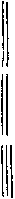 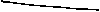 См. в. и. Ленин.  Сочинения, 4 изд., том 22, стр. 266. Рев.408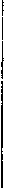 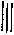 с. 346. «Власть Европы над Азией при помощи насилия и с целью наживы и оправдание этой власти тем что якобы она Азию цивилизует и поднимает на более высокий уровень духовной жизни, — это будет признано историей, вероятно, венцом несправедливости и глупости империализма. То, что нам может дать Азия, — свои бесценные сокровища мудрости, собранные опытом веков, — мы отказываемся взять; а то многое или немногое, что ей могли бы дать мы, мы портим тем варварством, с каким мы это делаем. Вот что  империализм сделал и делает для Азии».с. 350. «Говоря о гладстоновском билле 1886, о гомруле м-р Чемберлен сказал: «Я бы искал разрешения в направлении принципа федерации. Мой достопочтенный друг искал образец в отношениях, существующих между нашей страной и ее самоуправляющимися и фактически независимыми колониями». Но федерация лучше, так как тогда Ирландия останется интегральной частью Великобритании, а с самоуправляющимися колониями связь только моральная. В настоящее время развитие демократии идет в направлении федерации, сплочения, а не разъединения» (все это из речи Чемберлена).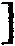 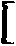 Чемберлен за  федерацию   против   разъединения, против «центробежной» тенденции40.NBср. Каутский об «ультра-империализме»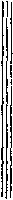 с. 351. «Христианство, упрочившееся в немногих крупных федеральных империях, из которых каждая имеет ряд нецивилизованных колоний и зависимых стран, кажется многим наиболее законным развитием современных тенденций и притом таким развитием, которое дало бы больше всего надежды на постоянный мир на  прочной  базе интеримпериализма»*.   Вырастает-де идея пантевтонизма, панславизма, панлатинизма, панбританизма ит. д., ряд «союзов государств». («Unions of States»).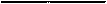 • См.  В. И. Ленин. Сочинения,  4 изд., том 22, стр.  280.  red.409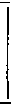 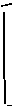 во что вылился бы «ультраимпериализм» Каутского и Соединенные Штаты Европы на базе капитализма: в «интер-империализм»!!с. 355—356. «Соединенное Королевство», при современ-ной империалистской политике, «не может нести, без существенной помощи колоний, финансовое бремя, связанное с необходимостью увеличения флота». Это может повести к отделению колоний, интерес которых не ввязываться в империалистскую политику (Англии), в определении которой (политики) они не могут иметь никакого решающего голоса, каждая из них — в качестве федеративной страны — будет иметь за собой лишь ничтожное меньшинство при громадном количестве английских колоний, в большинстве случаев имеющих очень мало общего. Великобритании выгодна «имперская федерация», колониям не выгодна.с. 373. «Новый империализм убивает федерацию свободных самоуправляющихся государств: колонии, быть может, на это обратят внима-ние, но пойдут своей пре,жней дорогой».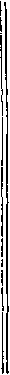 политикафинансовогокапиталас. 378—379. «Установившийся с недавних пор обычай помещения капитала в чужих странах в настоящее время настолько развился, что состоятельные и политически могущественные классы Великобритании получают теперь все большую и большую часть своих доходов от капиталов, помещенных за пределами Британской империи. Эта возрастающая заинтересованность наших состоятельных классов в странах, над которыми у них нет политического контроля, является р е в о-люционизирующей силой в современной политике; она означает постоянно усиливающуюся тенденцию использовать свою политическую силу как граждан данного государства для вмешателъ-с т в а в политическую жизнь тех государств, в промышленности которых они материально заинтересованы,410Незаконный по существу характер этого исполь-зования государственных средств страны для защиты и повышения прибыльности частных инвестиций следует ясно признать».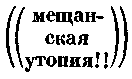 с. 380. «Эти силы обычно называются капиталистическими, но самая серьезная опасность возникает не от подлинных промышленных инвестиций в чужих странах, а от того, что фондами и акциями, основанными на этих вложениях, распоряжаются фи на н-с и с т ы».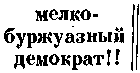 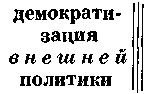 с. 381—382. «Анализ империализма и его естественных устоев — милитаризма олигархии, бюрократии, протекционизма, концентрации капитала и резких экономических колебаний — характеризует его как величайшую опасность для современных национальных государств. Власть империалистских сил внутри страны, позволяющая им использовать национальные ресурсы для своих частных выгод посредством государственного аппарата, может быть сброшена только установлением подлинной демократии, только политикой, руководимой народом в интересах народа, осуществляемой через его представителей, над которыми он осуществляет действительный контроль. Способна ли уже наша или какая-нибудь другая страна на подобную демократию, в этом можно весьма усомниться, но мало надежды найти лекарство до тех пор, пока внешняя политика страны «не будет покоиться на широкой основе народной воли»».с. 382—383. «Империализм еще только начинает сознавать все свои возможности и превращаться в тонкое искусство управления народами; широкое право голосования, предоставленное народу, просвещение которого достигло только той ступени, когда люди начинают читать по печатному, не относясь еще к прочитанному критически, чрезвычайно благоприятствует намерения411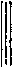 смелых деловых политиков, которые при помощи контроля над прессой, школой, а в случае надобности и церковью, прививают массам империализм, прикрывая его привлекательной рекламой  патриотических  чувств.Главный экономический источник империализма, как мы установили, заключается в неравенстве экономических возможностей, благодаря которому один привилегированный класс накопляет излишки доходов, которые, в поисках выгодного помещения, заставляют идти все дальше и дальше. Влияние этих инвесторов и их финансовых дирижеров на государственную политику обеспечивает н а-ционалъное единение других материальных интересов, которым грозит опасность со стороны движений за социальные реформы. Таким образом, установление империализма елужит двойной цели: оно обеспечивает частные материальные выгоды привилегированных классов инвесторов и купцов за обще-ственный счет и одновременно укрепляет общее дело консерватизма, отвлекая энергию и внимание обще-ства от агитации внутри страны и направляя их вовне»,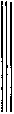 а 1а Кунов и компания!!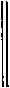 с. 383. «Называть империализм н а-ционалъно й политикой — бесстыдная ложь: интересы нации противоположны каждому шагу этой политики экспансии. Всякое расширение Великобритании в тропиках является несомненным ослаблением подлинного британского национализма. В некоторых кругах империализм даже восхваляют именно за то, что, разрывая тесные рамки национальностей, он облегчает и способствует развитию интернационализма. Находятся даже такие, которые под давлением империализма стоят за насильственное подавление малых национальностей более крупными или извиняют это, воображая, что в этом заключается естественное приближение к всемирной Федерации и вечному миру».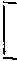 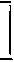 Защитники империализма за поглощение  мелких  наций!!412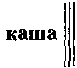 с. 384. «Надежда на грядущий интернационализм требует превыше всего сохранения и свободного развития независимых народов, так как без этого невозможно постепенное развитие интернационализма, а возможен только целый ряд неудачных попыток к хаотическому и неустойчивому космополитизму. Как индивидуализм необходим для всякой здоровой формы национального социализма, так и национализм необходим для интернационализма; никакая органическая концепция мировой политики не может быть построена на каком-либо ином предположении». с. 384—385. Поскольку возможны подлинные национальные правительства, которые будут представлять интересы народа, а не кучки олигархов, постольку будет устранено столкновение между нациями, и мирный интернационализм (почтовые конвенции и т. д.-де, по этому пути), основанный на общности интересов между нациями, будет развиваться все более и более. «Экономические связи гораздо сильнее и надежнее как база растущего интернационализма, чем так называемые расовые узы» (пантевтон-ские, панславистские, панбританские etc.) «или политический союз, построенный на каком-нибудь близоруком расчете равновесия власти».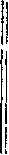 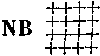 с. 385—386: «Вот какие возможности открывает перед нами более широкий союз западных государств, европейская федерация великих держав: она не только не двигала бы вперед дело всемирной цивилизации, а могла бы означать гигантскую опасность западного паразитизма: выделить группу передовых промышленных наций, высшие классы которых получают громадную дань с А з и и ис Африки и при помощи этой дани содержат большие прирученные массы служащих и слуг, занятых уже не производством массовых земледельческих и промышленных продуктов, а личным услужением или второстепенно промышленной работой под контролем но-вой финансовой аристократии.   413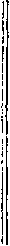 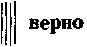 Пусть те, кто готов отмахнуться от такой тeopuu *, как не заслуживающей рассмотрения, вдумаются в экономические и социальные условия тех округов современной ю ж-н о й Англии, которые уже приведены в такое положение. Пусть они подумают, какое громадное расширение такой системы стало бы возможным, если бы К и т а й был подчинен экономическому контролю подобных групп финансистов, «поместите-л е й к а п и т а л а», их политических и торгово-промышленных служащих, выкачивающих прибыль из величайшего потенциального резервуара, который только знал когда-либо мир, с целью потреблять эти прибыли в Европе. Разумеется, ситуация слишком сложна, игра мировых сил слишком трудно поддается учету, чтобы сделать очень вероятным это или любое иное истолкование будущего в одном только направлении. Но те влияния, которые управляют империализмом Западной Европы в настоящее время, двигаются в э т о м направлении и, если они не встретят противодействия, если они не будут отвлечены в другую сторону, они работают в направлении именно такого завершения процесса **.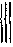 Если правящие классы в западных странах смогут осуществить свои интересы в подобной комбинации (а с каждым годом капитализм явно становится все более международным) и если Китай окажется не способным развить в себе достаточную силу сопротивления, то станет вполне осязательной возможность паразитарного империализма, который в более широких размерах воспроизведет многие черты поздней Римской империи».с. 389. «Новый империализм по существу ничем не от личается от своего древнего образца» (Римская империя)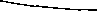      *- И. Ленин в работе «Империализм, как высшая стадия капитализма» после слова «теории» добавляет в скобках: «надо было сказать: перспективы» См. В. И.  Ленин. Сочинения, 4 изд., том 22, стр. 267 и том 23, стр. 98). Ред. ** См   В. И. Ленин. Сочинения, 4 изд., том 22, стр. 266—267.  Ред.414Он такой же паразит. Но законы природы, обрекающие паразитов на гибель, приложимы не только к индивидуумам, но и к нациям. Сложность процесса и маскировка сути дела могут замедлить, но не отвратить гибель «Претензия, будто империалистское государство, насильственно подчиняя себе другие народы и их земли, поступает так для того, чтобы оказывать покоренным народам услуги, равные тем, которые оно само требует заведомо ложна: оно вовсе не собирается оказывать равноценных услуг да и не способно оказывать их».Конец415ТЕТРАДЬ«»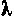 («ЛАМБДА»)Содержание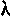 М. Самба. «Вы добьетесь короля etc.»   [1—17]
Шульце-Геверниц.   «Британский импе
риализм »	[ 18—34]САМБА. «ВЫ ДОБЬЕТЕСЬ КОРОЛЯ, ЕСЛИ НЕ ОБЕСПЕЧИТЕ МИРА»Марсель Самба. «Вы добьетесь короля, если не обеспечите мира»41.   Париж,   1913   (Евг.   Фигьер).   5-е издание ((стр. 278)). (Вышла из печати 20 июля 1913.)«Если бы мы обнаружили, например, что нас втянули в систему союзов, ведущих через гонку вооружений прямиком к войне; и что, тем не менее, эта система союзов построена на тех же основах, которых было бы достаточно, чтобы  обеспечить  мир?»   (с.   XI).«Разве вы не знаете, что современная война с каждым днем становится все более и более похожей на промышленное предприятие? Что мобилизация — это огромная промышленная операция? Что, как и всякая промышленная операция, она требует технических знаний и способностей?» (с. 13).*Да! Можно представить себе республику, менее оторванную от жизни и деятельности. Это тем более необходимо, что нынешняя республика не только не способна Вести войну, как я пытался показать на предыдущих стра-ицах, но точно так же не способна обеспечить мир» (с 25).416«Не говорите мне, что можно обойтись без этого, что вы не хотите завоеваний, что вы стремитесь только к самозащите: чистая болтовня» (с. 28).«После Агадирского кризиса я предложил  однажды в палате депутатов попытаться создать новый орган» (с. 31) «Предложение состояло в том, чтобы для руководства внешней   политикой   организовать  совет,   состоящий  из всех бывших министров иностранных дел» (с. 31).«Собрать всех бывших министров иностранных дел? Но, друг мой, они будут думать только о том, как бы подставить ножку своему преемнику! Что вы — с неба свалились?» (с. 33).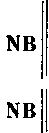 «Финансовая     история     современной  Франции, если бы ее написать откровенно была бы историей целого ряда отдельных грабежей напоминающих разграбление завоеванного города!Это история разграбления безмозглого народа ловкими   финансистами.   Посмотрим,   что   происходит, когда французскому государству приходится иметь дело не со своими гражданами,  а с иностранными правительствами» (с. 41). «Чтобы ее *  убедить, г. Делькассе предложил ей добрый кусок Марокко с обещанием нашей дружеской помощи и военного и финансового содействия. На началах взаимности! Двести тысяч хороших испанских солдат чудесно восполнят недостаток наших военных сил» (с. 49).«Сколько мы пропустили месяцев, раньше чем мы признали Португальскую республику?В тот момент, когда я пишу, Китайская республика еще не признана нами: Соединенные Штаты обращаются уже с нею как с важной персоной! Но мы принесли ее ь жертву нашим финансистам.Когда Норвегия колебалась, сделали ли мы хоть один жест, сказали ли хоть слово? А она этого ждала!» (с. 65). «Если бы в течение двадцати лет мы специально не унимали и не обескураживали испанских революционеров, то не одна только Португалия была бы республикой! Нам не нужно было бы покупать союз с Испанией за куски Марокко! Нам не нужно было бы обсуждать восстановление закона о трехлетней военной службе» (с. 68).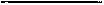 * Испанию. Ред.417«Мой друг Жорес, между прочим, говорил мне неоднократно: «Вы преувеличиваете опасность. Не нужно думать, что война непременно разразится. Каждый истекший год укрепляет мир и уменьшает вероятность войны. Предсказывать конфликт, — не значит ли, напротив, увеличивать  эту  вероятность?»Я был бы счастлив, если бы мог разделять эту уверенность и убедить себя, будто нашими общими усилиями удастся еще долго рассеивать опасность. Но именно потому, что я боюсь как раз противоположного, именно потому, что, размышляя над этим в течение ряда лет, я чувствую, как во мне растет и укрепляется противоположная мысль, я и написал эту книгу» (с. 76—77).«И потом, как вы хотите, чтобы немцы принимали всерьез наши мирные заверения, когда самые явные сторонники реванша объявляют себя сторонниками мира?Из этого они заключают, что Франция стремится к реваншу п что только благоразумие не позволяет нам заявлять об этом вслух. Они чувствуют, что мы настороже, что мы готовы воспользоваться всяким случаем, который будет сулить нам победу. Я спрашиваю всех честных французов: так ли они неправы? Осмелитесь ли вы утверждать в глубине души, что они неправы? Если действительно представится явный, исключительный случай, который подставит ослабевшую Германию под наши удары и пообещает нам верную победу, разве мы будем колебаться напасть на нее? Кто из нас может отвечать за то, что желание мира возьмет верх и что неистовая волна воинственного патриотизма не сломит всякое сопротивление?» (с. 88).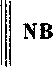 «Но ведь война оборонительная не в меньшей степени война, чем война наступательная, и мысль об обороне может привести к нападению» (с. 91).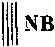 «Это надо поощрять от всего сердца! Социалисты любят посмеиваться над пацифистскими попытками! Они видят в них какую-то интернациональ-ную филантропию, которая сама себя обманывает, если не стремится обмануть других, и закрывает глаза на экономическую обусловленность войны точно так же, как Частная благотворительность не считается с условиями, механически порождающими нищету.418Но социалисты все же неправы в своих насмешках! Последние не мешают большинству социалистических депутатов записываться в «Группу арбитража» и поддерживать все ее выступления» (с. 93).«Леон Буржуа поднялся до концепции Федерации народов и Соединенных Штатов Европы! Ого! Мы оказались в ближайшем соседстве с Интернационалом!» (с. 95)....«Весь пролетариат!., лучше восстание, чем война... печать-отравительница... заговоры капиталистов... Крезо... фабриканты пушек... силам капиталистов мы противопоставим восстание рабочих...» (с. 106).«Народ Парижа шлет свой братский привет немецкому народу и заявляет, что он готов всеми средствами, а в случае нужды и путем всеобщей забастовки и восстания оказать сопротивление преступным делам зачинщиков войны...» (с. 106—107).«В глубине души я думаю, что здесь есть известное чувство тревоги: тревоги людей, которые не признаются самим себе во всех своих мыслях» (с. 108).««Стоит только начаться войне, как они увидят! В предместьях кое-что все же * произойдет!»Все же? Да, это значит, что мы очень громко кричали, чтобы вызвать страх, но что мы вовсе не уверены в том, что мы властвуем над теми перунами, грому которых подражаем.Всеобщая забастовка? Да, профсоюзы высказались за нее! Они выступят! Восстание? Баррикады? Да! Предместья придут в движение, в особенности, если народ будет считать, что мы являемся агрессорами, зачинщиками.Ну, а если нам бросят вызов? Если Вильгельм, без дальнейших околичностей, нападет на нас?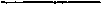 • Курсив Самба, Ред.«На это есть немецкие социалисты!» Эта фраза предназначена для противников или для тех, кто сомневается, а также для скептика, который живет в каждом из нас: эту фразу произносят резким и решительным тоном. Но затем внутренний голос начинает нашептывать: «А что, если у немецких социалистов, как и у нас, больше добрых намерений, чем реальных сил?.. Но ведь шовинистская пресса чертовски ловка, когда надо смешать карты, по обе стороны границы!»» (c. 108—109),419«Станут печатать воззвания, статьи, новые бумажки Писать их будут люди, не осмеливающиеся все сказать, а читать их будут люди, не осмеливающиеся во всем себе признаться!» (с. 110).«Ведь только против нас военное министерство составляет черные списки. Ведь это мы, в случае войны, угрожаем правительству прибегнуть к насилию» (с. 112).«Если мы почувствуем, что нам бросили вызов, тогда произойдет всеобщее возмущение, хлынет непреодолимый поток, который, как это было в Италии, выйдет из берегов и снесет все на своем пути!» (с. 114).«Лучше восстание!..Я согласен!.. Видите ли вы место, обстановку, улицу, выражение лиц товарищей, номер газеты?» (с. 115).«Я боюсь, что мы не сумеем ничего сделать, когда она вспыхнет» (с. 117).«Вот та огромная услуга, которую столько раз оказывал Франции наш знаменитый друг Эдуард Вальян, когда он во все трагические моменты бросал правителям свой знаменитый вызов: «Лучше восстание, чем война!» *Власти понимали: «Нам надо быть осторожнее! Не будем безрассудно рисковать войной! Не будем легкомысленно рисковать поражением! Возможно, что это будет новое Четвертое сентября!»» (с.  119).«Прекрасные дни в Базеле, когда по улицам, ведущим в гору, устремлялись к старому собору процессии Интернационала!»   (с.   120—121).«Сколько человек из этих трехсот тысяч интернационалистов в Трептове согласились бы подставить беззащитную Германию под удары шовинистов?Ни один! браво! я их поздравляю с этим! Мы также не согласимся выдать Францию пангерманистам!» (с. 122).«Итак, мы в каждой стране поднимаемся против своих правительств, чтобы помешать им начать войну, и выше всех отдельных отечеств мы ставим Интернационал» (с 122).«Из этого вытекает, что в деле сохранения и обеспечения европейского мира сегодня при всех условиях и про-тив всех опасностей на нас не следует рассчитывать больше, чем на пацифистов *.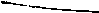 * Курсив Самба. Ред.420Печальная истина? Кому вы это говорите? Но, тем не менее, это — истина, которую полезно высказать» (с. 123).«Поймите же, что кричать: «Долой войну!», «Война — войне!», не зная заранее, какими практическими мерами можно   предупредить   тот   или   иной  определенный   конфликт,   значит   заниматься   заклинаниями,   колдовством магией» (с. 124).«Магия — это неудовлетворенное желание, которое заявляет о себе и при помощи мимики надеется ускорить момент своего удовлетворения!» (с. 125).«Возмсжность восстания является, "как я уже сказал, сильным средством давления и превосходной угрозой. Но если время угроз уже прошло? Если война уже объявлена? (с.  126).Что делать? Объявить коммуну в каждом городе, подняв красное знамя, и, восстав, скорее погибнуть, чем уступить войскам той и другой страны? И мы, научные социалисты, будем питаться этой бессмыслицей? Ведь современная война — это крупнопромышленное предприятие. Город, который восстает против неприятельской армии, не имея ни артиллерии, ни снарядов, ведь это ремесленник, выступающий против крупного завода. Современная армия поглотит восставшие города один за другим, как глотают ягоды. В войне двадцатого века это проделывается в одну неделю! Ураганом снарядов и сосредоточенным огнем батарей! И откуда, черт возьми, наши города найдут время объединиться между собой и организовать общую оборону, т. е., если не ошибаюсь, снова вернуться к национальной армии, способной выдержать удар?...Но героическая жертва — это прекрасный минутный порыв, а не программа партии! Это не тактика! И это также не серьезная военная операция, и не стратегия!» (с. 127).«Кричать вообще: «Долой войну!» и грозить кулаками небу, воображать, что таким образом можно уберечься от войны — это чистое ребячество! Недостаточно бояться войны, чтобы от нее уберечься, и проклинать ее, чтобы ее избежать» (с.  128—129).«Никакой договор нас к этому не обязывает.  Мы это делаем добровольно; мы по своей доброй воле отнимаем ежегодно   у   французской   промышленности   питательные соки, поддерживая своими сбережениями чужую промы-шленность. Все это знают и все это одобряют» (с. 199)421««Вы не думаете о том, — говорил он, — что они потребуют допущения немецких цепных бумаг на парижскую биржу!»Нет, я это прекрасно знаю, и господин де Валеф совершенно прав! Конечно, немцы несомненно этого потребуют» (с. 202).«Единственным результатом франко-германского соглашения должно быть для Франции окончательное установление европейского мира и обеспечение в будущем условий для ее свободного развития и законного влияния в консолидированной Западной Европе» (с.  213).«Объединиться с ними» ((с кем?)), «чтобы разгромить германцев или подчинить последних их игу, которого надолго не избежим и мы, означало бы показать всзму миру Францию, действующую в союзе с варварством против цивилизации» (с. 218).«Мы достаточно слыхали об ограничении вооружений! о «прогрессивном и одновременном» разоружении!Это буквально те же предложения, с которыми лет пятнадцать — двадцать тому назад, как добрый, славный малый, выступил мой старый друг Дежант!» (с. 225).«Что касается меня, то я не скрою, что франко-германское сближение кажется мне огромным историческим событием, чреватым большими последствиями и открывающим для всего мира новую эру. С одной стороны, по своему началу это сближение позитивно, узко и ограничено и оно продиктовано нам исключительно желанием избегнуть близкой войны. С другой стороны, с точки зрения будущего, мне кажется, что оно создает зародыш грядущих Соединенных Штатов Европы» (с.  230).«...это будет прелюдией нашествия, вроде нашествия бургундов или норманнов. Это будет переселением народов» (с. 244).«Дело в том, что инстинкт войны тесно и глубоко связан с идеей родины» (с. 246).««Долой войну!..» Заметили ли вы одну вещь? На митингах против войны никогда не кричат: «Да здравствует мир!»Никогда! или почти никогда!..Приветствовать мир? Мы пришли сюда, чтобы Протесто-вать и бороться с язвой, с гнусностью, с войной, которую мы ненавидим, и с негодяями, которые ее подготовляют.422«Но если вы ненавидите войну, вы должны дорожить миром!»Это кажется совершенно ясным, очевидным, неопровержимым, и, тем не менее, вопреки логике, что-то в глубине народной души говорит — нет, и народная душа права.Кричать просто: «Да здравствует мир!» Только и всего? Значит, этот мир нас удовлетворяет? И мы довольны? Никогда! Если хотите, будем кричать: «Да здравствует социальная революция!», но не: «Да здравствует мир!» Долой войну, это очень хорошо, потому что понятно и верно. Да, мы ненавидим всякую войну, какова бы она ни была; но не верно, что мы дорожим всяким миром. Рабочий народ не дорожит буржуазным миром, тем миром, при котором с ним без битвы обращаются, как с побежденным. Он смутно чувствует, что, приветствуя такой мир, он произвел бы впечатление, что его единственное желание — это положить конец тревогам, вернуться к повседневной рутине и снова сонно вертеть свое колесо.Но это совсем не так!» (с. 249—250).«Наши активисты чувствуют толпу» (с. 251).«Но в глубине души он чувствует, что энтузиазм, охвативший этого крестьянина в его грезе о славе, это — столь жгучее пламя, что один день такого восторга стоит больше, чем целая жизнь, полная отупения, и что молодой человек, которого на будущей неделе убьют у укреплений Чаталджи, будет иметь за собой более долгую жизнь, чем если бы он умер семидесяти пяти лет на своем поле.Он это прекрасно понимает, и если он относится с презрением к этому воинственному энтузиазму, то это потому, что ему знакомы другой энтузиазм и другая война, которые ему кажутся более возвышенными и с высоты которых он смотрит с жалостью и презрением на этот старый солдатский энтузиазм, уже знакомый ему и изжитый им» (с. 252-253).«Рабочему, у которого ничего нет в мирное время, нечего терять и во время войны. Он рискует только своей шкурой, но взамен он получает ружье. С этим ружьем он мог бы сделать многое. Он мечтает об этом. Нет, безу-словно не экономический интерес возбуждает ненавис рабочего к войне» (с. 255).423«Знаете ли вы, что Германия наверняка выиграет при новой войне с Францией?«Вы думаете, лотарингскую руду?»Нет, гораздо больше! Под стенами Парижа она подберет Бельгию и Голландию, только и всего. Нижняя (inferior) Германия... и ее колониальные владения, которые весьма значительны» (с. 257).«Границы современных отечеств не являются для нас вечными и непреодолимыми преградами... И мы видим, как над французским горизонтом встает новое солнце Соединенных Штатов Европы» (с. 268).«Если нам удастся организовать мир и Европу, то мне кажется, что Республика, Родина и Интернационал будут в полной гармонии, и нам не придется убирать Республику на чердак» (с. 272).СПИСОК ЦИТАТ ИЗ КНИГИ ШУЛЬЦЕ-ГЕВЕРНИЦА «БРИТАНСКИЙ ИМПЕРИАЛИЗМ» 4243 верхушка рабочих и ра-	401 идеализм на службе
бочие массы versus цер-	у империализма!ковь	402 Германия во главе че-
56 сверху	ловечества,73 колониальные владения	412 (Джебб)(удвоились)	415 (№ 53)75 (вторая Ирландия)	422 Голланд87 империализм конца	423 (№  104),  idem  №  111
19 века	Гобгауз, ibidem № 112Маркс104 Мультатули	426 № 116 и 118
119 гласис«	№ 133122 всенародное   хозяйство	№ 136159 фунт   стерлинга  до	№ 151     20 века	№ 155174 Канада	№ 171217 (то же)	№ 342№ 365424ШУЛЪЦЕ-ГЕВЕРНИЦ. «БРИТАНСКИЙ  ИМПЕРИАЛИЗМ»Д-р Г. фон Ш у л ъ ц е-Г е в е р н и ц. «Британский империализм и английская свободная торговля начала XX века». Лейпциг, 1906 (стр. 477).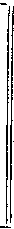 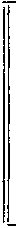 Величайший мерзавец, пошляк, кантианец, за религию, шовинист, — собрал некоторые очень интересные факты об английском империализме и написал бойкую, не скучную книгу. Ездил по Англии, много собрал материала и наблюдений. Награбили, гг. англичане, дайте и нам пограбить, «освятив» грабеж Кантом, боженькой, патриотизмом, наукой = вот суть позиции сего «ученого»!!(Много и лишней болтовни).Во введении рассказ о том, каковы «основы британского мирового могущества» — борьба с Голландией, Францией... великая роль пуританизма, религиозности ((сугубо)), сексуальной дисциплины etc.  etc.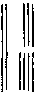 NB / рабочие \ {верхи и \религия /В Англии «секты опираются на средние классы и отчасти на верхние слои рабочих, в то время как широкие массы средних рабочих, особенно в больших городах, вообще мало доступны религиозным влияниям».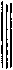 республика и империализм!!!!с. 56: Республика и Кромвель страшно
двинули вперед империализм в Англии и
особенно постройку флота: при Карле
строили не > 2-х «линейных судов» в год,
при республике до 22 в один год (1654).
И при апогее манчестерства и свободы
торговли внешняя политика шла особенно
горячо вперед: 18 4 0—4 2 опиумная
война; расходы на флот (с. 73):
1837— 3 шилл.З пенса на 1 душу населения.
1890—10    »	» »    »	»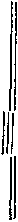 «колонии удвоились».NBС 1866 г. до 1900 колониальные владения удвоились (ibidem).«Еще сэр Роберт Пиль говорил: «Во всякой нашей колонии мы получаем вторую Ирландию»»...  (75),425«Как раз на исходе 19 века Британская империя проявила ненасытный аппетит: были проглочены Бирма, Белуджистан, Египет, Судан, Уганда, Родезия, южноафриканские республики»... (87)...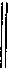 справиться!!Между прочим упомянут Мулътатули, как он описывает европейское управление колониями (104).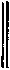 ...«азиатские государства, которые лорд Керзон назвал «гласисами индийской крепости»: Персия, Афганистан, Тибет и Сиам» (119).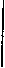 «Англия перерастает постепенно из промышленного государства в государство-кредитора. Несмотря на абсолютное увеличение промышленного производства и промышленного вывоза, возрастает относительное значение для всего народного' хозяйства доходов от процентов и дивидендов, от эмиссий, комиссий и спекуляции. По моему мнению, именно этот факт является экономической основой    империалистического     подъема.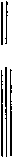 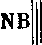 верно!!N В:до конца19  века«монополия»Кредитор прочнее связан с должником,чем продавец с покупателем» * (122).«Он (Пиль) тем самым» (обеспечив, упрочив золотую валюту) «поднял фунт стерлингов на уровень мировых денег — положение, которое фунт монополизировал до конца 19 века» (159).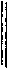 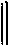 «Для обоснования этих рассуждений» (в пользу таможенного союза колоний с Англией) «ссылаются на ущерб, причиняемый империалистской таможенной политикой германскому экспорту в Канаду. Канада-де является единственной страной в мире, в отношении которой торговая экспансия Германии за последнее время остановилась в своем росте, в противовес могучему подъему британской торговли, а также к выгоде вест-индских производителей сахара» (с. 174).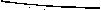 См. в. и. Ленин. Сочинения, 4 изд., том 22, стр. 265. Ред.426В.   И.    ЛЕНИН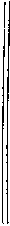 вернуться!!(NB)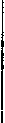 (с. 217) Вывоз Соединенного Королевства в млн. фунтов стерлингов:1866	1872	1882	1902В британские владения	 53.7	60.6	84.8	109.0»   Европу  	 63.8	108.0	85.3	96.5» небританскую Азию, Аф
рику и Южную Америку        42.9	47.0	40.3	54.1
»  Соединенные Штаты	 28.5	40.7	31.0	23.8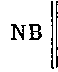 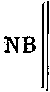 «Итак, можно вполне признать то большое значение, которое придают империалисты колониальным рынкам сбыта. Однако, вопреки сторонникам финансовых реформ, следует констатировать, что Англия для господства на этих колониальных рынках до сих пор не нуждалась в предпочтительных пошлинах. Лучшее, что может ожидать Англия от подобных предпочтительных пошлин, — это стеснение медленно проникающей иностранной конкуренции в будущем»....Усиливает империалистские настроения, между прочим, тот факт, что «отдельные из этих» (чужих) «протекционистских государств овладевают все более обширными сырьевыми районами и монополизируют их для собственной, защищенной высокими пошли-нами,  промышленности и судоходства...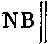 ...Особенно бесцеремонно поступили в этом отношении Соединенные Штаты. Судоходство между Вест-Индией и Соединенными Штатами совершалось раньше исключительно под британским флагом. После того как Пуэрто-Рико было включено в таможенный   союз  Соединенных   Штатов   и   аме-427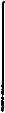 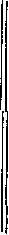 хороший пример!!риканский каботажный флот получил преимущество, британское грузовое судоходство было вытеснено одним ударом. В 1900 г. 97% внешней торговли покоренного острова шло на американских  судах» (229).цифры NB«Существовавший до сих пор германский таможенный тариф взимал, как устанавливает английская Синяя книга, около 25% со стоимости главнейших английских экспортных товаров, Франция же — 34%, Соединенные Штаты —73%, Россия - 131%» (230).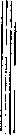 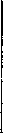 NB(оченьважно)в 2 разаи в 9 раз«В то время как народный доход Британии с 1865 по 1898 увеличился приблизительно в два раза, «доход от заграницы» за тот же период времени увеличился, по Гиффену, в девять раз»* (с. 246).Здесь цитаты Роберта Г и ф ф е н а. «Экономические исследования и очерки», 1904, II том, с. 412 [и «Fabian Tract» № 7].Доход от заграничных помещений капитала 1898 от 9 0 млн. ф. ст.  (Гиффен)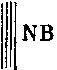 и до 1 1 8 млн. ф. ст. Не меньше 10 0 млн. ф. ст. (с. 251): население доход (оценка), т. е. на 1 душу NB   1861—28.9 млн.   ...311.8 млн.  ф. ст.=10.7 ф.  ст.1901—41.4	...866.9	=20.9 ф. ст.Вывоз  британских продуктов (искл. суда) в 1000 ф. ст.: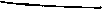 • См. в. И. Ленин. Сочинения, 4 изд., том 22, стр. 268. Ред.428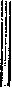 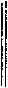 (А) = Европа и Соединенные Штаты. (В) = Южная Америка, Азия и Африка=«внеевропейские сырьевые районы». (С)=колонии Англии.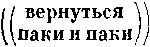 NBочень важно!!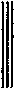 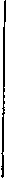 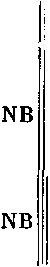 «Рабочие, организованные в профсоюзы» (Англии), «давно вступили на путь практической политики. Расширение избирательного права сделало их господами демократизированной государственной системы — тем  более,  что избирательное право   все еще достаточно ограниченное, чтобы исключать  собственно-пролетарский   низший слой» * (298). «Подобное  влиятельное  положение  рабочего для Англии не опасно, так как полувековая профессиональная и политическая выучка научила рабочего отождествлять   свои   интересы   с   интересами   своей промышленности.   Правда,   в   вопросах   уровня  заработной платы, рабочего времени и т. п. он выступает против работодателя, но вовне он заодно с предпринимателем,  повсюду,  где затрагивается интерес его отрасли промышленности как таковой. Нередко по текущим  экономическим вопросам  объединения предпринимателей  и  рабочие союзы выступают  сообща.   Например,  профессиональные союзы Ланкашира   отстаивали   биметаллизм   до   тех   пор,   пока в Индии золотое исчисление не было положено в основу   валюты;   теперь   они   оказывают   содействие стремлениям, имеющим целью ввести культуру хлопка в Африке» (299).Цитирует Э. Бернштейна. «Британские рабочие и таможенно-политический империализм» в «Archiv fur Sozialwissenschaft und Sozialpolitik». Том XIX, с. 134.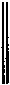 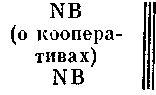 Теперь (1903) рабочие против Чем-берлена (тред-юнионистский конгресс в 1903 г. 458 голосов против 2)... «Подобную же позицию занял кооперативный конгресс, охватывающий весь верхний слой рабочих» (с.  300).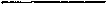 • См. В. И. Ленин. Сочинения, 4 изд., том 22, стр. 269.  Ред.429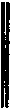 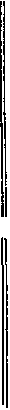 NB NBУлучшение положения рабочих-де бесспорно. Безработица не так-де сильна: «Речь идет» (в вопросе о безработице) «преимущественно о вопросе, касающемся Лондона и пролетарского низшего слоя, с которым политики мало считаются»* (с. 301) (автор цитует: «Отчет министерства торговли», «Labour Gazette», декабрь 1905, с. 355. «В ноябре 1905 в Лондоне было 24 077 безработных против 12 354 во всей остальной Англии и Уэльсе») (прим. № 400).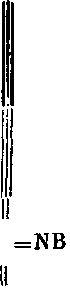 «Учитывая эти факты, верхние слои английских рабочих не видят в настоящее время никакого повода для коренного изменения английской таможенной политики» (с. 301).«финансовый капитал»«Чем раньше была манчестерская биржа, тем является теперь лондонская фондовая биржа — центральным пунктом британского народного хозяйства. Но в многообразном биржевом мире, по общему признанию, ведущее место в настоящее время занимают ценности экзотических стран: колониальные, индийские, египетские и т. д. государственные и коммунальные займы, южноамериканские, прежде всего аргентинские и японские займы, американские и канадские железнодорожные, медные акции, но прежде всего южноафриканские и за-падноавстралийские акции золотых приисков, африканские алмазные акции, ценности Родезии и т. д. ...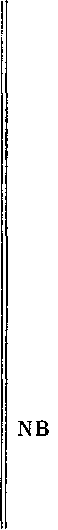 ...Тем самым выступает на первый план и берется за руль британского народного хозяйства новый тип человека. На место промышленного предпринимателя, укоренившегося в родной стране, отягощенного зданиями и машинами, приходит финансист, который создает ценности Для того, чтобы возможно скорее сбыть их снова с рук» (310).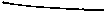 См.   В.  и.  Ленин. Сочинения,  4 ИзД., том 22, стр.  269. Ред.430В  тропических  странах   рост  растений  неизмеримо сильнее. «Громадное будущее» имеет, например, банан(его мука), необыкновенная легкость производства ее,	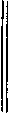 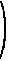 империалистсорго, финик, рис и др. «Эти продукты имеются практически в неограниченных количествах, чем опровергается старое мальтузианское представление об ограниченности средств питания и теряет свой угрожающий характер возможное истощение хлебородных земель» (315—6). Европеец тут негоден, а негра-де без принуждения не обучить.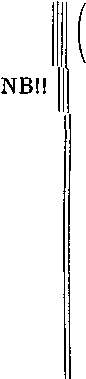 NB (перспектива)NB«Европа»=рантье(едет на неграх)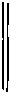 «В этом заключается культурно-историческое    оправдание    империализма новейшего времени. Его опасность состоит в том, что Европа в  условиях крайнего напряжения отношений политического господства свалит физический труд — сначала сельскохозяйственный и горный, а потом и более грубый промышленный — на плечи темнокожего человечества, а сама успокоится на роли  рантье,  подготовляя,  может быть,  этим экономическую, а затем и политическую эмансипацию краснокожих и темнокожих рас» * (317). «Южная   Америка,   а  особенно   Аргентина, находится в такой финансовой зависимости от Лондона, что ее следует назвать   почти   что   английской торговой  колонией»**  (318). (Тропики и субтропики большей частью  в руках Англии).«Среди помещений капитала за границей на первом месте стоят такие, которые падают на страны, политически зависимые или союзные: Англия дает взаймы Египту, Японии, Китаю, Южной Америке. Ее военный флот играет роль, в случае крайности, судебного пристава. Политическая сила Англии оберегает ее от возмуще-н и я   должников»... *** (320).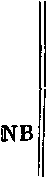 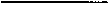 * См.  В. И. Ленин.  Сочинения,  4 изд., том 22, стр. 268. Ред. ** Там же, стр. 250. Ред. •*•  Там же, стр. 264. Ред.431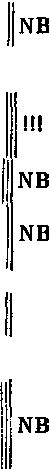 «В качестве государства-кредитора она (Англия) все больше и больше опирается на колониальные, политически более или менее зависимые области, на «Новый свет»» (автор цитует здесь, примечание № 422, данные о доходах 1902/3 гг.: от колониальных займов 21.4 млн. ф. ст., от заграничных— 7.56 млн. ф. ст., в том числе Европа только 1.48 млн. ф. ст.!!!). «Англия как государство-кредитор не зависит от фритредерских интересов самой Англии, как государства промышленного, наоборот, в некоторых случаях она заинтересована в ускорении колониального развития посредством финансовых реформ. Такова внутренняя связь между фондовой биржей и империализмом, между внешней политикой и интересами Великобритании как кредитора.Государство-кредитор постепенно выдвигается на первый план в противоположность промышленному государству. Во всяком случае доходы Великобритании как кредитора уже во много раз превышают чистую прибыль всей внешней торговли. В 1899 при общем обороте по импорту и экспорту в 800 млн. ф. ст. Гиффен определял чистую прибыль от внешней торговли в 18 млн. ф. ст., поступлений же из-за границы в уплату процентов по займам, по осторожной оценке, было уже 90—100 млн. ф. ст. К тому же этот последний доход представляет собой быстро возрастающую величину, тогда как доход на душу населения от внешней торговли уменьшается. Если, кроме того, принять во внимание, что войны и военные контрибуции, аннексии и концессии за границей повышают эмиссионную активность бирж данной страны, что руководители финансового мира располагают большей частью прессы для того, чтобы создавать империалистские настроения, то не может быть никакого сомнения насчет экономических основ империализма» (321).((но-де, конечно, не только экономика: идеи, Религия и пр. и пр.))«Особенно очевидна зависимость важнейших, наиболее действенных, финансовых интересов Лондонской   биржи   от   политического   империализма:432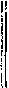 южноафриканцы получили в виде труда китайцев такой победный трофей, какого они никогда не смогли бы добиться ни от старика Крюгера, ни от реформированного фольксраада 44. Самое неприятное для них — это противник с таким весом, как Джон Бернс, противник, считающий, что китайцев лучше отправить домой, а Южную Африку превратить в рассадник белых профессиональных союзов. Еще кумир южноафриканцев, Сесиль Родс, предпочитал неорганизованный труд черных, а белых служащих, про которых ему становилось известно о их симпатиях к профсоюзам, он будто бы переводил в пустынные места внутри страны, где они безнаказанно могли проповедовать свое учение бушменам и зулусам. Страх перед белым рабочим движением по образцу австралийского является одной из уз, которая привязывает магнатов горной промышленности Ранда 45 к колеснице политического империализма» (322).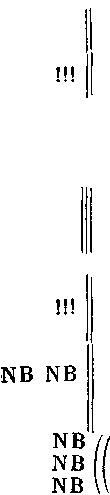 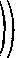 и в примечании № 424 прямо цитуется такое заявление:  местные, южноафриканские «вожди промышленности» боятся примера Австралии... «Число рантье Великобритании можно считать круглым счетом в один миллион» (323).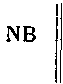 Число рабочих в
Население   Англии	главных отраслях     %и Уэльса	промышленности1851       17 928 000	4 074 000	231901       32 526000	4 966 000	15= «снижение удельного веса производственных рабочих па душу населения» * ((с. 323))...«На отдельные части Великобритании государство-кредитор уже накладывает свой глубокий отпечаток. Если вопрос: свобода торговли или финансовая реформа с известной точки зрения и есть борьба между промышленным государством и государством-кредитором, то он в то же время является и противоречием между «пригородными» районами Южной Англии с их виллами, где промышленное и сельскохозяйственное производство отодвинуто на второй план, и производящими фабричными районами Севера.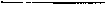 ■ Си.  В. И. Ленин. Сочинения,  4 изд., том 22, стр. 268—269. Ред.433Класс рантье завладел также большей частью и Шотландии, переделав ее в соответствии с потребностями людей, которые 3—4 месяца в году играют там в гольф, разъезжают на автомобилях и яхтах, охотятся на дичь и ловят лососей. Шотландия — это самая аристократическая «спортивная площадка» всего мира, она, как говорят с некоторым преувеличением, живет своим прошлым и мистером Карнеджи» * (324) ((автор цитует здесь Гобсона, как и неоднократно)).Это из § 5 (главы III), озаглавленного: «Государство-рантье».§ 6-ой озаглавлен: «Капиталистическое одряхление», автор излагает здесь факты отставания Англии (от Германии) в промышленном развитии.Между прочим, следующие цифры:Были выданы патенты (с. 347):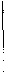 [Итога  нет  у   автора.]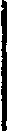 14 млн. ф. ст. !!Старый пуританский дух исчез. Растет роскошь (360 и след.)... «Только на скаковых лошадей и лисьи охоты Англия расходует ежегодно, как говорят, 14 млн. фунтов стерлингов» ** (361)...Спорт. Пуритане вели борьбу против него. Спорт все Дело жизни для «членов праздного, богатого класса» (362).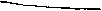 * См.  В. И. Ленин. Сочинения, 4 изд., том 22, стр. 268. Ред ** Там же. Ред.434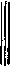 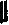 «Характерно, что наиболее излюбленные виды национального спорта носят ярко выраженный плутократический оттенок» (362).«Они (эти виды спорта) предназначаются для аристократической среды, живущей трудом негров, китайцев и индийцев, процентами и рентой с земель всего света и ценящей землю родной страны скорее как предмет роскоши» (363).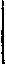 ...«Публика,  притом и рабочая публика,  становитсябездеятельным, но страстно интересующимся зрителем»(спорта) (363)....«Рантьерство по существу своему чуждо культуре.Оно живет прошлым и чужим трудом и задыхается, какупрекал его В. Моррис, в роскоши» (363).«Для Англии речь идет о том, окажется ли шея класса рантье достаточно крепкой для того, чтобы выдержать социально-политическое ярмо, которое хотел бы наложить на него социализм? Обладают ли английские рантье уже сейчас богатством, достаточным для того, чтобы их обирали за честь потреблять продукты, которые производятся английскими рабочими при восьмичасовом рабочем дне и при заработной плате, обеспечивающей «прожиточный минимум»?» (374).«Социальная охранительная пошлина», идея ее; рабочий заинтересован в высоких ценах («Fabian Tract» № 116) — с. 375 — чтобы страна была богаче и больше можно было разделить с рабочим.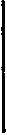 «Оно» (осуществление таких идей) (der Ausbau), «быть может, возможно для Англии 20 века на базе рантьерства, которое заставляет обширные сырьевые районы платить ему дань, оплачивает сырье и средства питания процент-ными купонами и дивидендными свидетельствами и свое право экономического господства защищает посредством политического империализма. Везде, где дело идет о том, чтобы перенести социалистическое государство будущего с облаков на эту землю, должно обнаружиться, что это возможно только на почве строгой национальной организации. Страна, больше всех приблизившаяся к социальной утопии, Австралийская федерация, погибла бы, если бы она со словами: «Пролетарии всех стран, соединя тесь», прижала к груди китайского кули. Ту Англию, которая грезится Рабочей партии,  никоим   обра-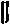 435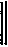 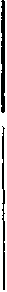 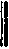 з о м нельзя просто отвергнуть как ут о-пию, однако она была бы искусственным общественным образованием и рухнула бы под напором возмущения должников, которых господствующее государство-кредитор было бы уже не в силах обуздать политическими средствами» (375).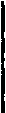 И в примечании, № 512, цитата из журнала «Justice», 16. XII. 19 0 5 (!), что «мы» должны «сокрушить германский флот»... «Связь между социализмом и шовинизмом воплощает Гайндман, — в особенности связь, направленную против Германии» (с. 474).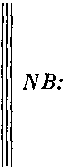 Очень важные признания:(1)	«связь» социализма с шовинизмом.(2)	условия «осуществления» социал-шови
низма (государство-рантье, охрана политическая
рабства колоний etc.)...(3)	исключительность и аристократизм ра
бочих (кули).Идеализм на службе у империализма: «Хозяйственная деятельность как таковая еще не возвышает людей над «миром животных», это делает скорее только подчинение хозяйственной жизни целям, стоящим выше хозяйства. Благодаря этому, и только благодаря этому, простой работник, как и мировой властелин, в области хозяйства становится культурным человеком. Идеалистическая политика в области народонаселения, идеалистическая национальная политика, идеалистическая социальная политика требуют широкой экономической базы, которая тем самым включается в «царство целей»; они предъявляют все возрастающие требования, для удовлетворения которых застойный и связанный экономический порядок прошлого уже не пригоден. Чтобы справиться с культурными задачами, стоящими перед нами, нам нужны широкие плечи бурно стремящегося вперед титана, именуемого современным капитализмом» (401),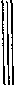 Германия во главе мираТа нация, которая сие осуществит, «станет — на благо человечества и по воле божией — во главе человечества» (402).Конец436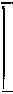 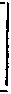 В общем научная ценность сей книги украдена у Гобсона. Плагиатор в плаще кантианца, религиозного мерзавца, империалиста, вот и все.Из литературы:Ричард Д ж е б б. «Исследования о колониальном национализме». Лондон, 1905. А. Ф. У.   И н г р э м.   «Труд в  больших  городах». Лондон, (год?)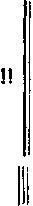 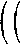 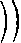 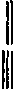 Особенно восторгается Шульце-Геверниц епископом Уэсткоттом, который «организовывал дружеское общение между предпринимателями и рабочими вождями, устраивая квартальные конференции руководящих лиц той и другой стороны в епископском дворце... здесь учились уважать друг друга люди, которые до этого вели между собой ожесточенную борьбу» (с. 415,  примечание № 53). Голланд. «Империя и свобода». Лондон, 1901. Гобгауз.  «Демократия и реакция». Лондон, 1904. много интересного о старой либеральной колониальной политике Р. Кобден. Брошюра, паписанная «сторонником свободы торговли и другом мира». Бремен. 2-е издание 1876. Кобден был сторонник мира и разоружения. Об нем же Н а с с е. «Развитие и кризис экономического индивидуализма  в  Англии».   «Preussische Jahrbiichen. Том 57, выпуск 5, с. 445.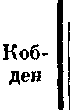 Например, слова Кобдена о колониальной политике: «Возможно ли, чтобы мы могли выполнять роль деспота и палача там» (в Индии) «и чтобы при этом не оказалось, что наш характер портится на родине?» (с. 423, примечание № 104). Ibidem за отделение Канады. Кобден был против Крымской войны (с. 70 у Шульце-Геверница).Джон Морли. «Жизнь Кобдена». Лондон, 1896.   Тома
1 и 2.	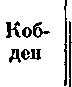 «Морское  господство  Англии   Кобден   объяв-лял незаконной «узурпацией», владение Гибралтаром — «примером   грубого   насилия,   которы не может быть смягчен никакими извинениями»...437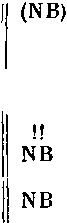 Для Кобдена господство над Индией было «попросту безнадежной задачей»... «авантюрой»... В качестве первого шага к международному разоружению Кобден требовал одностороннего уменьшения британской армии и флота... Кобден считал войну оправданной лишь тогда, когда часть территории государства уже оккупирована врагами»...  (70—71).Маркс. «Идея империализма в настоящем». Дрезден, 1903. Де Тъерри. «Империализм». Лондон, 1898. Дж. П. Гуч. «Сердце империи». Лондон, 1902 (либеральная  критика  империализма). Деркес-Боппард.   «История   государственного   устройстваавстралийских  колоний».   Мюнхен, 1903. Барон фон Оппенгеймер. «Английский империализм». Вена, 1905.ненависть ирландцев к Англии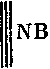 Газета «The Gaelic American в Нью-Йорке. Между прочим: собрание 18.XI. 19 0 5 (с. 429, примечание № 136) — протест против политики Эдуарда (Делькассе etc.) втягивания в войну   с   Г е р м а н и е й. Из резолюции:«Союз с Японией обеспечивает Англии поддержку Японии, чтобы держать в подчинении Индию, а поддержки Америки она добивается для того, чтобы держать в подчинении Ирландию и Южную Африку»...Об «оппозиционном тоне индийской прессы»:... Мередит  Таунсенд.   «Азия и Европа».  3-е издание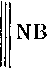 1905. Янгхазбенд. «Наши истинные отношения  с Индией» в сборнике «Империя и век».Он же в «The Monthly Review», 17. II. 1902 (нам легче теперь перевезти 200 000 войска в Индию, чем 20 000 в 1857 г., и при превосходной артиллерии   что   могут   они  сделать?   с.   434,   примечаниеИз многих книг о Сесиле Родсе автор упоминает «чрез-вычайно занимательный пасквиль»  (примечание № 171).438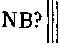 Г-н Магнус. Лондон (Фишер Энвин),   1896.  За-главие? Африкандер. «Сесиль Родс — колонизатор и империалист»в «The Contemporary Review»,  1896, март. Пауль Язон. «Развитие распределения доходов в Великобритании».   Гейдельберг,  1905. Р. Гиффен. «Экономические исследования». Лондон, 1904 2 тома («чрезвычайно оптимистично») (с. 458, примечание № 342). Э. Бернштейн. «Британские рабочие и таможенно-поли-тический империализм»  в  «Archiv  fur Sozialwissen-schaft». Том XIX, с. 134. Л. Дж. Киоцца. «Британская торговля и проблема таможенного союза». Лондон, 1902. Э. Яффе.  «Английское  банковое  дело».  Лейпциг,  1905, с.   125,   142,   172  и  passim.  «Отношение  векселей, выданных   за  границей   на   Англию,   к   векселям, выданным в Англии на другие страны, равно 9:1» (с. 464, примечание № 404). Чарлз   Дилк.    «Проблемы    Великобритании».    Лондон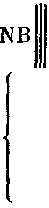 (год?) Г. Д. Ллойд. «Новейшая Англия». 1902 (Лондон). Шулъце-Геверниц. «К социальному миру». Лейпциг,1890.2 тома. »»-> Пример Австралии, ее влияние: «социализм, обращающийся  к   господствующему  классу»,КонецМультатули.Гун. «История и историки в 19-м веке» (1913).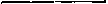 Таблицу, расположенную в оригинале между страницами 438 и 439, смотри в конце файла после оглавления.439ТЕТРАДЬ«»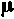 («МИ»)Содержание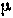 СтатистикаШварц	[1-3] *«Vorwarts», 13. IV. 1916	[1]Р. Кальвер	[4]«Атлас всемирной торговли»	[8—9]«Хлеб в мировом обороте»	[10—12]Железные дороги	[14—16]ШВАРЦ.  «ФИНАНСОВЫЕ СИСТЕМЫ ВЕЛИКИХ ДЕРЖАВ»0. Шварц. «Финансовые системы великих держав».(Серия в изд. Гёшена). Тома I и II. Лейпциг, 1909.Нижеследующая таблица (с. 1—2)* есть немного (очень немного) сокращенная т а б л и-ц а VI: «Показатели развития хозяйства и благосостояния».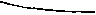 см. таблицу между стр. 438—439. Ред.(Национальное имущество большей частью по Мэлхоллу).440(Том II, с. 93)Том II, с. 63 Расходы на армию и флот вместе в Г ер м а н и и:1881/2	1891/2	1908408 млн. марок	536	1069на душу	9.0 марок	10.8	16.9«ФОРВЕРТС» № 103, 13 АПРЕЛЯ 1916«V о г w а г t s», 1916, № 103 (33-й год издания), 13. IV. 1916. Передовица: «Будущие властелины мира».Национальное богатство (1912)Соединенные Штаты	      187.74 млрд. долларовГермания	......	       75	»	»Англия	...	.,......„.„„	       90	»	»Вывоз Соединенных Штатов за 10 месяцев 1915 г. (1914): в Азию 115.8 (77.6); в Южную Америку 116.7 (70.4); в Океанию 77.6 (64.8); в Африку 29.1 (22.1) млн. долларов.За ввоз муниции etc. платят продажей американских «ценностей»; Англия «сбыла» их на 9 5 0 млн. долларов, Франция на 1 5 0; Голландия на 100; Германия на 300, Швейцария на 5 0.441442КАЛЬВЕР.  «ВВЕДЕНИЕ   ВРихард Калъвер. «Введение в всемирное  хозяйство" Интересный опыт сводки данных (около 1900 г.) «О главв табВся земля   136	1525	816.7# в скобках внизу площадь (Flache) колоний и их селение.443ВСЕМИРНОЕ ХОЗЯЙСТВО» *(том 30 «Библиотеки Майера—Ротшильда»). 1906 (3 марки). ных хозяйственных областях мира» (пытаюсь свести их лицу):87.8          770.3	41.4        470.8-.	461911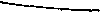 * См. В, И. Ленин. Сочинения, 4 над., том 22, стр. 259—260. Рeд.1)  «Прочие   страны  мира»   (т. е. «восточноазиатекая» область плюс остальные).444Колониальные   владения    Р.    Кальвер    определяет   так (с.  9 0):К «среднеевропейской области» автор причисляет всю Европу кроме Англии и России.«Не учтены», т. е. не распределены по областям, между прочим, Афганистан, Персия, А р а б и я, в Африке Абиссиния, Марокко (отстал автор!!! книжечка издана в 1906 г.!!!) и др.Развитие железнодорожной сети по этим пяти областям за 1890 и 1913 гг. (см. ниже основные цифры *) будет:1890:       1913:{Европа средняя		166.2 — 268.9 + 102.7Британская империя	                                    107.3 — 207.8 + 100.5Российская   империя            32.4 —  78.1 +   45.7
(Азия без ко-    Восточноазиатскаялоний)                область	         3.3—  27.5 +  24.2Америка   (без   коло
ний) 		   308.1 — 521.9 + 213.8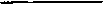 * См. настоящий том, стр.  462—463. Ред.      = 617.3  1 104.2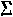 445«БЮЛЛЕТЕНЬ МЕЖДУНАРОДНОГО СТАТИСТИЧЕСКОГО ИНСТИТУТА»(«Bulletin  de  l'institut  international  de statistique») XIX, 1 (c. 382)Двигатели (лошадиные   силы) (кроме электрических)Эта статистика двигателей дает сведения дляпо общим промышленным переписям,по переписям промышленности,С) по «административной» статистике.Я опускаю (отдельно) локомотивы. Беру лишь паро-вые двигатели и всего [т. е. + вода и прочие, но без элек-трических].Крайняя пестрота и неполнота данных!!БАРТОЛОМЬЮ. «АТЛАС ВСЕМИРНОЙ ТОРГОВЛИ»«Атлас всемирной торговли» etc. Дж. Г. Бартоломью. Лондон, 1907. Очень много данных и диаграмм с % etc. и обо всем мире. Кое-что привожу:446Очень интересна карта денежного обращения.
Страны с официально золотой   валютой — (большая часть мира)
»        »	»	серебряной     »       — Китай + Персия»       »	»	биметаллической   валютой — только    часть   Африки+Франция,Испания, Италия
»        » фактически золотой валютой — Франция (Англия) etc.
»        »	»	биметаллической валютой — С. Штаты, Индия»        »	»	бумажной	»       —Испания, Россия, Южная Америка447Доля разных стран во	То же повсемирной торговле:	другомуисточнику*)*)*)*) Этот «другой источник» = «Statistisches Jahrbuch ftir das Deutsche Reich», 24-й год издания, 1903, с. 25*.Число говорящих на разных языкахмлн,по-английски	,.	111по-немецки 		75по-русски		75по-французски 		51по-испански		43по-итальянски 		33по-португальски		13Колониальная торговля 1905Направлениевывоза из	ввоза вбританских       британскиевладений	владенияСоед. Королевство	     143.8	143.4 млн. ф. ст.Британские владения	       58.5	56.1Иностранные государства     130.2	109.6448449450Торговый флот (тоннаж-нетто). Млн. тоннлевство     С- Штаты    Германия    Норвегия    Франция    ЯпонияМировое  производство  угля Нейман-Спалларт. Год издания 1883/4, стр. 322.451Весь торговый   флот мира:1872—15.5 миллиона тонн
1875—16.7	»	»1880-19.3 1885—20.98Главные страны 1885:
Великобритания...	7.6Германия...	1.2Соединенные Штаты...        2.6
Норвегия...	1.5Франция...	0.9Италия...	0.9Россия...	0.3Потребление на душу452«ХЛЕБ В МИРОВОМ ОБОРОТЕ»«Хлеб в мировом обороте», изд. император-ско-королевского министерства земледелия etc. Вена, 1900.Этот монументальнейший труд (8 6 0 + 1 8 8 стр. формата 8е) представляет такой тщательнейший свод богатейших данных ((тьма тем основных цифр)) о производстве, потреблении и торговле хлебом за 1878—1897 гг. (а часто и больше), что ничего подобного мне не известно. Видимо, лучшее в этой области [NB: Очень много из Нейман-Спалларт. «Obersichten der Weltwirtschaft» (и Юра-шек)].Выбираю важнейшее (*).453(*) Меры, употребляемые здесь — метрический цент-нер = 1 двойной центнер. Метрический квинтал = двойной центнер = 100 килограмм (двойной центнер).Значит, здесь берется квинтал метрический = 1 двойной Центнер = 1 метрический   центнер.Тонна=1000 килограмм.Акр=40.467 ар.Четверть=2.09 гектолитров.1 пуд = 16.379 килограмм.Ср. с. 8, примечание 2: 3.674 бушеля=1 квинтал (=1 двойной центнер).с. 6, примечание 2: 1 гектолитр пшеницы = 78 кило-Рамм etc. (овес 1 гектолитр =45 килограмм) и т. д.[Напр. с. 271: 49 348 пудов=8 083 квинталов.]454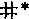 Мировое производство  в мил2)	Эти цифры, с.  21, авторы берут   из   сочинения Зунд
рию,   Галицию   и   Буковину;    данные  за   1876—85   ие килограммах на 1 жителя.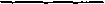 • См. настоящий том, стр. 456—459. Ред.3)	Эти   цифры,  с.   26,   тоже   по   Зундбергу,   означают455[(т. е. > 75% в С. Штатах)).берга,   который  к   Восточной  Европе   причисляет   Венг-1886—95  гг.   означают  количество  произведенного  хлебасбор с га в метрических центнерах.4561) Подчеркнутые страны = «Восточная Европа»457(Европа+С. Штаты (с. 93))«StatistischesJahrbuch fur das	Сбор с га в двойных центнерахDeutsche Reich»,	(100 килограмм)1915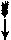 Опшеница	рожь(2) За 1913 г. из «Statistisches Jahrbuch fur das Deutsche Keich», 1915. Остальное с, 781.458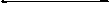 • См. настоящий том, стр. 461. Ред.NB. См. общие выводы на следующей странице*. NB459пшеница	рожьмлн. тоннПотребление на 1 жителя (килограмм)460*) «Statistisches Jahrhuch fiir das Deutsche Reich», 1915.Эти карандашом вписанные цифры за 1913 явно несравнимы, ибо и за 1893/7 гораздо выше.461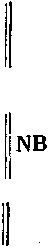 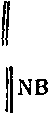 Общие выводы авторов:«Как уже указывалось, производство зерна за последние десятилетия, в связи с неодинаковыми условиями населенности и сообщений, развивалось весьма различно в отдельных странах и государствах. В центре Западной Европы, развивающейся, если можно так выразиться, урбанистически, в Англии, Бельгии, Голландии и т. д., в связи с одновременным уменьшением посевной площади при повышении относительной урожайности, производство пшеницы, ржи, ячменя и кукурузы сократилось, в то время как продукция овса, идущего преимущественно для скота, возросла.В остальных районах Западной Европы, кроме пограничных областей, наблюдаются известные колебания, расширение посевной площади приостановилось, но урожайность значительно повышается, и, таким образом, продолжает увеличиваться производство почти всех зерновых культур. В пограничных между Западной и Восточной Европой областях, в Швеции, Польше, Галиции, Венгрии и т. д., общая продукция весьма значительно увеличивается вследствие расширения посевной площади, а в еще большей степени вследствие сильного повышения урожайности. В Восточной Европе, благодаря главным образом расширению посевных площадей, достигнуто чрезвычайное увеличение зерновой продукции, но лишь по основным, а не по второстепенным хлебным культурам.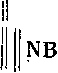 Среди заокеанских районов тоже следует различать, с одной стороны, те страны, которые, как Соединенные Штаты, Канада, Аргентина и Уругвай, по своему географическому положению или в результате развития путей сообщения и их железнодорожной сети оказались теснее связанными с густо населенными центрами Западной Европы, и, с другой стороны, прочие страны. Первые развили свое хлебное производство главным образом за счет расширения, и подчас бурного, посевной площади; из числа же последних увеличили производство ■только немногие. Вследствие этой ограниченности Производства Египет и Япония ввозят хлеб, Алжир462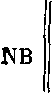 и Тунис в силу французской экономической политики являются странами, преимущественно снабжающими Францию, а Индия, Южная Африка и Австралия, вследствие условий заселения, а также вследствие слабо развитой сети путей сообщения, не производили постоянных крупных излишков, которые бы превышали их внутреннюю потребность» (с, 36),ЖЕЛЕЗНЫЕ ДОРОГИ 48«Statistisches Jahrbuch fur das Deutsche Reich», 36-й год издания, 1915, Берлин, 1915 (2 марки). «Международные обзоры», таблица 31 (стр. 46 *). «Железные дороги всего мира в 1890 и 1913». ((Источник: «Archiv fur Eisenbahn-wesen» (издаваемый королевским прусским министерством), 1892 и 1915.)Три группы (1,2 и 3) мои  (и .) принадлежит мне, равно распорядок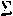 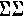 463464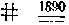 В изданном за 1903 г. — первый раз — «Международном обзоре» показано за 1890 г.:Куба	1731II    Доминиканская республика     115
||    «Антильские о-ва»	492(км.) 2 338{#) Эти цифры я взял из «Archiv fur Eisenbahnwesen» 1892, с. 496, причем цифра 474 охватывает и Ямайку и Мартинику и Барбадос и Тринидад.Можно положить для  1890 г.:французские (Мартиника)	    40	км. британские   	   434	I     =2 338Соединенных Штатов (Пуэрто-Рико)	     18	|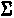 самостоятельные	1 846	'465Все британские владения (Кипр, Индия   I     27 408	58 204+ Цейлон, Малакка)...
Все французские владения		105	2 493Вся Азия	33 724	108 1474) Британский Борнео (часть его британская) в 1912 г. по «The Statesman's Year-Book»: 130 миль (idem за 1915 г.)(голландский) Целебес? (    NB. Видимо, все «малайские государства» надо отнести \к владениям британскимв 1901  г. показано 4 3 9 км.1913км.1) Кохинхина,  Камбоджа, Аннам,  Тонкин               2 398     французские
Пондишери		95     французскийИтого французских	2 493Малакка	92     британскаяФилиппины	1 112     С. Штатов = 3 697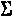 Цифра 105 в 1890 г. относится к Кохинхине, Пондишери и Тонкин (все, значит, французские).3) Восточно-Китайская железная дорога (1480 км.) отнесена к Китаю (в 1913 г.)466Р.   И.     ЛЕНИН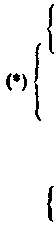 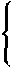 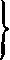 6) приблизительно распределеныВ 1885 г. Нейман-Спалларт дает 147 км. (!!), о. Маврикия —440 (!!!) для Анголы+Мозамбик!!5) Взято из «Archiv fur Eisenbahnwesen», 1892, с. 12 2 9 2) относятся к:1902:	1890:169   (британским) о. Маврикия	127  французским Реюньон	     126французским «Сенегальская область»?	    394543  португальским Ангола	449   португальским Мозамбик	Австралия:                         1890	        1913Британская 1 Австралийский союз	15 769	30 626империя    J Новая Зеландия	3120	4 650
С. Штаты: Гавайи (с островамиМауи: 11 км. и Оаху: 91)	—           	142Вся Австралия          	18889	_35418Всего	617 285	1104 217_(Вместе с колониями)          ^1890	1913~Соединенные Штаты 		268 427	412 719Британская империя		107 355	207 856Россия		:		32 390	78 108Германия	    42 869	67 906Франция	■	40664	__63_505491705	  830094467468Основной источник «Archiv fur Eisenbahnwesen». Год издания 1892 (год издания 15) мной просмотрен. Дополнения внесены в предыдущих страницах.«Малайские государства» за 1890 г. показаны только вместе и в скобках не стоит ничего (нет слов: «Борнео, Целебес и т. д.», стоящих в издании 1915 «Statistisches Jahrbuch fur das Deutsche Reich»).Есть данные по десятилетиям: 1840 и следующие годы (до 1890) — воспроизведенные и в Энциклопедическом словаре Брокгауза.Есть расчет стоимости сооружения (большей частью 1888-1891 гг.)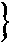 Европа	в среднем по 302.5 тыс. марок 1 км.Внеевропейские ж. д.	»        » 160.6    »	»     »   »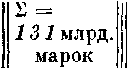 212.t в среднем для всего мира, т. е. около 131   млрд. марок (212.1 X 617.3 тыс.) 212.1 X 200 тыс. =40 000 миллионов *.Поучительно сопоставить эти данные о железных дорогах с следующими цифрами («Statistisches Jahrbuch fur das Deutsche Reich». 1915)Добыча угля (млн. тонн)Германия        Франция       Россия	Великобритания        С. Штаты1892       92.5	26.1	6.9	184.7	162.71912     255.7	39.2 (1911)      31.6	264.6	450.2 (1911)Выплавка чугуна (млн. тонн) **1892	4.9	2.0	1.1	6.8	9.31912        17.6	4.9	4.2	9.0	30.2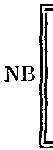 Непропорциональность между развитием произ
водства железа и угля, с одной стороны, и построй
кой железных дорог, с другой (монополия=колонии),
бьет в глаза.	..К вопросу о монополиях и финансовом капитале..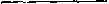 • См.  В. И. Ленин. Сочинения, 4 изд., том 22, стр. 26i. Ред. *♦ Там же, стр. 262. Ред.469ЖУРНАЛ «БАНК» Журнал «Die Bank», 1910, с. 222 Биржевой курс и конъюнктурная кривая 1898—1909.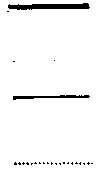 Биржевой курс (курс акций «Дисконте Коммандит», Гарпенер, Бохумер и Аль-гемейне электрицитетс в среднем на конец месяца).Цена на чугун (гамбургские котировки для английского чугуна (Глазго), в среднем за квартал).Рынок труда (приток рабочих на немецкие биржи труда в среднем за квартал. Для облегчения сравнения кривая рынка труда нанесена в опрокинутом виде, с максимумом, обращенным вниз).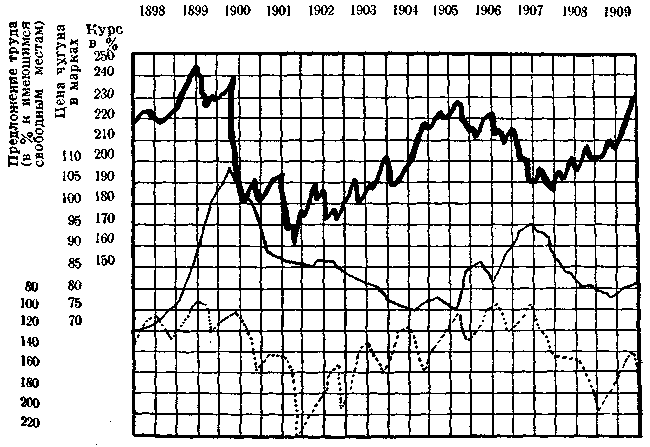 Эта диаграмма взята из статьи Альфреда Лансбурга. Двойственный бирже дар предвидения» («Die Bank», 1910,  I, с.  222).470Годится для иллюстрации конкретных колебаний и общих тенденций в течение полного цикла современности (кризис 1900 г., депрессия 1907 г., подъем 1898—99 гг. и т. п.),К РАСЧЕТУ ЖЕЛЕЗНЫХ ДОРОГ«The Statesman's  Year-Book»  на  1915  (Лондон, 1915) (52-ой год). Издание Дж. Скотта Кельти. «Британская империя», 19 1 3—4Действующие железные дороги (Railways open) = 134 131*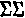 1 миля = 1.6 км.; 134х1.6 = 214.4 тыс. км.; 130 X 1.6 = 208.0 771 х 1.6 = 1 233.6 + 208 = 1441 километрЖелезные дороги в голландских колониях (конец 1913) 1 512 миль — Ява 209     »    Суматра «Голландская Ост-Индия», вклю-■	■	чая Борнео и Целебес и пр, = 1 721     »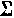 1721 х 1.6 = 2 753.6 км.Голландская    Вест-Индия    (Суринам = Голландская Гвиана, Кюрасао) — нет железных дорог.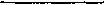 * Так в «The Statesman's Year-Book». Ред.# Нейман-Спалларт. «Obersichten der Weltwirtschaft». Год издания  1883—4.471с. 508. «На о. Маврикия с 1882 г. на обеих железных дорогах протяжением в 92 мили не было дальнейшего строительства».Ibidem, с. 512.	1885Ангола     = 350 + Мозамбик = 90440 км.92 мили X 1.6 = 147.2  км.+440 = 587 147.2:587 = 25.1%1890 1890 = 910	около 98 км. английские (о. Маврикия)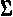 ■— 520	292  »    португальские (Ангола и—		Мозамбик)390 км.	  +390	390 Х25.1=97.89   520 французские =910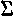 # Ibidem, с. 504. Ямайка (1885) — 107 км,
Барбадос	42Мартиника («короткие» линии ж. д.)? нет сведений.положим 40 км. в 1890 на Мартинику (поменьше Барбадоса)47257 36298 080473Соединенные ШтатыБританская империяРоссияГерманияФранцияМелкие колониальные государства   (Голландия, Португалия, Бельгия, Италия)Остальная ЕвропаЯпония9.	Южная Америка
40. «1/2 колонии»...474ТЕТРАДЬ«»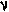 («НИ»)Содержание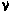 Империализм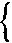 Энгельс (разоружение) 
Лауфенберг	Плен. Всемирная политика	(1)
Вегенер	[1—2]
Ф р. Энгельс. «Разоружение»:	3—9
Ф р. Энгельс. «Статьи на междуна
родные темы из газеты «Volksstaat»»:	10—[14]
Лауфенберг:	15—[24]
«Германия и всемирная война»	[30—32]
Альбрехт Вирт [24—25 и 33—38]
Георг    Ад л ер.      «Империалистскаясоциальная политика». 1897	[39]А. Зигфрид. «Новая Зеландия». 1909	[40—41]Гётч. «Туркестан»	(42—3)
(с. 38: Младоегипетский конгресс)
42—43: Панисламизм.Социализм в Китае...	44«МЕЖДУНАРОДНОЕ ПОЛИТИЧЕСКОЕ ОБОЗРЕНИЕ»«La    Revue    politique     Internationale", 1915, март — апрель (№ 14) (Лозанна).«Демократическая Россия и война» г-на Григория Але-ксинского, бывшего депутата Думы ((с. 168—186)).Примечание редакции: «Любопытно констатировать солидарность, которая, несмотря на все принципиальные расхождения,  связывает  в настоящий момент  большую475часть русских революционеров и либералов с самодержавным царизмом» (с. 168).Россия-де не могла желать войны (даже официальная Россия). Россия-де готовилась к 1918, 1920? Убийца за пять лет до??[с. 177: примечание редакции (из книги Алексинского), что в России «2 правительства».]Россия защищала слабую Сербию etc. «доброе дело» (181), несмотря на другие «низости» царизма.За нейтрализацию проливов — не за «завоевательную войну», как Милюков... победа союзников благо для прогресса Европы.ПЛЕН. «ВСЕМИРНАЯ ПОЛИТИКА»Д-р Ганс Плен. «Всемирная политика.  Очерк новейшей всемирной истории после заключения англо-японского союза». Берлин, 1907 (стр. 214), 3-е издание. Недурной очерк,  большей  частью  посвященный  Англии   и Японии  (в связи  с  ними  и  Америке  и  России. Англия — Япония — Соединенные Штаты — Россия).Во второй части (91—167 стр.) об организации иност-ранной политики в Англии (не государство, а «общество»).ВЕГЕНЕР. «СОВРЕМЕННАЯ ИНДИЯ»Проф. д-р Георг Вегенер. «Современная Индия.  Основы и   проблемы    английского    владычества    в    Индии» («Труды по колониальным вопросам». Выпуск 61/63, 1 марка 20 пф.). Берлин, 1912 (стр. 52). Очень недурной, ясный, краткий очерк. Индия — 4 575 000 кв. км. 315 миллионов (1911)  (1901-297)(1801—100) Военная опасность со стороны России: теперь англичане вооружены здесь «до зубов». Нет единой нации, нет одного языка. «Бенгальцев»—70 миллионов. Раздел Бенгалии англи-чанами (чтобы ослабить движение национальное) в 1905 г. В 1911 г. (коронование в Дели) обещано отменить эту меру,476Система каст.Англичане господствуют посредством политики «разделяй и властвуй»...Крайнее разнообразие географических условий.Отделенность от остального мира.Средневековье (религия — внешний мир ничто) — земледелие — вассальные отношения.2/3 страны непосредственно под господством англичан, 1/3 — вассальные государства.Полная зависимость (земледелия) от дождей летом (летний муссон = пассат).  Иначе — голод.Армия —    75 000 англичан— 150 000 туземцев (из разных племен). Особо используют англичане вражду мусульман (около 60 миллионов) к индийцам.Главная опасность восстания сипаев (1857) — переход туземной армии к повстанцам. Спасли раздоры разных наций и спячка масс.От чумы умерло 1905—1 069 1401907-1 315 892 и т. д.Управление англичан чисто «диктаторское» (31), «автократия» (31).«Гражданское ведомство в Индии» около 1000 человек, штаб превосходно оплачиваемых превосходных чиновников.Англия-де дала очень многое (британский мир, железные дороги, почту, юстицию etc. etc.).Причины брожения:насилие над народом чужестранцев...быстрый рост народонаселения.  (Голодовки.)«растущая аграризация Индии»: Англия душит промышленность страны.Движение «свадеши» ( = за продукты, произведенные в собственной стране) (бойкот английских продуктов).налоги. Поземельные сборы с крестьян.создание   интеллигенции.   Школа создала «пролетариат  умственного  труда  худшего  и  наиболее тяжелог в политическом   отношении   сорта»   (43),   автор      реак-ционная сволочь.образование индийской нации. («Национальные когрессы».)477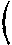 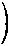 7) религиозное движение против англичан, за азиатов, за свое, за азиатское... (терроризм etc.). артиллерию и арсеналы англичане, с. 48, дают только белым войскам. Вообще англичане архиосторожны.ЭНГЕЛЬС. «МОЖЕТ ЛИ ЕВРОПА РАЗОРУЖИТЬСЯ?»Фридрих Энгельс. «Может ли Европа разоружиться?» Нюрнберг, 1893. Отдельный оттиск из «Vorwarts» (Вэрлейн и К0) 49.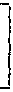 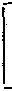 В бернской Рабочей библиотеке сборник начинается брошюрой: «Карл Маркс перед судом присяжных в Кёльне».Предисловие: — сии статьи печатались в м а р т е 1893 в берлинском «Vorwarts» «во время дебатов в рейхстаге по военному законопроекту» (с. 3).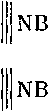 «Исходя, таким образом, из этой» (теперешней, heutigen) «обстановки, я предлагаю тут лишь такие мероприятия, которые каждое нынешнее правительство может принять без ущерба для обороноспособности своей страны. Я пытаюсь лишь установить, что с чисто военной точки зрения нет абсолютно никаких препятствий для постепенной отмены постоянных армий» и что если сии войска сохраняются, то «против внутреннего врага» (с. 3).«Постепенное понижение срока службы по международному соглашению» вот «основной пункт моих рассуждений» (с. 4) — «общий переход от постоянного войска к милиции» (с. 4, i d е т, с. 3).(Итак: «суть» у Энгельса = переход к милиции. Это NB.)Предисловие помечено: Лондон, 28 марта 1893.§ I. Вот уже 25 лет Европа вооружается «неслыханно»... «Не безрассудно ли тут говорить о разоружении?» (с. 5).Но народные массы... призывают... «к разоружению» «во всех странах»... Разве нет выхода из тупика кроме опустошительной войны?«Я  утверждаю:   разоружение,   а   тем  самым  гарантиямира, возможно» (5)... и Германия имеет к тому «силу и призвание»...478Далее, § I описывает кратко переход к всеобщей воинской повинности. Ее «революционная» (с. 6) сторона — привлечение всех мужчин к «национальной защите»...Необходим переход к «международному максимуму срока службы» «с милиционной системой в качестве конечной цели» (7).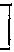 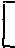 сначала maximum   2   года,   потом 11/2 и т. д.! до ??§ II. Возможность (военно-техническая) короткого срока службы. Ненужность длинного.(шагистика (9), часовые (9), денщики (10) и т. п. идиотизм) .А для кавалерии? Желательно дольше, — если раньше не умели ездить. Но и в этом отношении можно многое сделать, а затем возможны «вольноопределяющиеся на три или четыре года» (10).Я в своей жизни видел столько крахов хваленых обы
чаев,   учреждений,   правил,   военных   (10),	«чтоя советовал бы каждому относиться с особенным недоверием именно к мнению военного «специалиста»» (с. 11, конец §II).§ III. Нелепость консерватизма в военном деле, когда техника здесь особенно революционна.Стрельба пехоты40 лет тому назад на...	300  шагов1870/1		600—1000      »	(артиллерия: 3-4000)«новые»	до        3000—4000     »   (с.  И).Необходимость военного воспитания молодежи, гимнастики etc. (13—14), марши (летом), «полевые занятия» (14) etc. etc.А   учителя? — отслужившие   унтера.   Есл их вытащить «на свет школьного двора и о -щегражданского уголовного кодекса», — "тогда, бьюсь   об   заклад,   наша   бунтарская   (sic!!)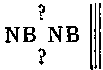 школьная молодежь научит уму-разуму злей-шего из прежних мучителей солдат» (15).479§ IV. Примут ли другие страны? Австрия и Италия — да.Франция? — «решающая страна» (15), Франция будет надувать?Но Германия гораздо сильнее: население больше; офицеров больше, а это очень важно. («До сих пор во всех войнах через несколько месяцев военных действий начинал ощущаться недостаток в офицерах» (17))...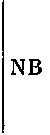 Между прочим «недемократичное и политически негодное» (16) учреждение вольноопределяющихся полезно Германии в военном отношении (>офицеров). А во Франции «солдаты с трехлетним сроком службы попросту выжили из армии привилегированных одногодичников. Это показывает, насколько в Германии ниже, чем во Франции, уровень общественно-политического сознания и допускаемых им политических установлений» (16).§ V. Россия? Неважно, примет ли. Вообще неважно, офицеров нет.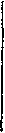 Русский солдат очень храбр и держится в куче твердо. Но  теперь   требуется   действие   индивидуализированное и тут  он   никуда не годен,   не   сравним   с   «солдатами Запада» (19). Казнокрадство etc. в России (20). «Стоит России проиграть два-три сражения, и театр военных действий передвинется  с  Вислы на   Двину и Днепр; в тылу германской армии, под ее защитой, сформируется войско ее польских союзников; и Пруссия будет наказана по заслугам, если ей ради собственной безопасности придется восстановить сильную Польшу» (20),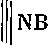 § VI. Внутреннее положение России «почти отчаянное»... «этот европейский Китай» (21)... разорение крестьян после 1861... «Этот путь» («экономической и социальной революции»=капитализма — в России) «пока главным образом — пу т ъ   разрушения» (21).Расхищение почвы, обезлесение etc. в России. Кредит падает. «Не Франция нуждается в России, — наоборот, скорее Россия нуждается во Франции... Будь Франция немного умнее, она могла бы выколотить из России все, что ей угодно. Но вместо этого официальная Франция ползает на брюхе перед царем» (23)...480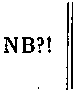 Россия живет вывозом ржи, — главным образом в Германию. «Как только Германия начнет есть белый хлеб вместо черного, нынешняя официальная царско-крупнобуржуазная Россия тотчас же обанкротится» (23).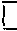 конец § VI |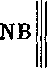 § VII. А как у нас стоит дело? «Надругательство над солдатами» без конца (24)... «паразитическое дворянство»,    «спесивые    буржуазные    сынки»...    Прежде нечаянно подстреливали на маневрах (25) — «я знал одного  юношу  из  Кёльна,   который   в   1849  погиб таким образом от пули, предназначенной для его начальника»  (25), — теперь  с  малокалиберным  магазинным ружьем «этого не проделаешь так легко и незаметно»  (25)... Во Франции такое обращение с солдатами невозможно... французские солдаты должны презирать немецких, читая об обращении с ними в казармах... § VIII. Примут ли это предложение? Германия делает его Австрии, Италии, Франции. Если последняя  примет,   она  не  ухудшит  своего   положения, если отклонит — ухудшит.«Все армии необыкновенно способны учиться после больших поражений» (27)...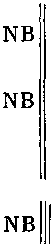 «Мы не должны забывать, что 27 лет господства Бисмарка сделали Германию ненавистною во всей загранице — и поделом. Ни аннексия северошлез-вигских датчан, ни несоблюдение, а в конце концов и мошенническая отмена относящегося к ним пункта Пражского договора, ни аннексия Эльзас-Лотарингии, ни отвратительные мероприятия против прусских поляков не имели ничего общего с созданием «национального единства»» (27)... Бисмарк заставил ненавидеть Германию...«Куда   бы   вы   ни   явились,   везде   вы   встретите симпатии к Франции и недоверие к Германии» (28)... «Не забудем, что исход ближайшей войны решит Алия» (28) — власть над морем, «просто возьмет измором(Францию или Германию).481Германия архивыиграла бы, сделав такое предложение(стр.  29)...КонецМАРКС.   «РАЗОБЛАЧЕНИЯ О   КЁЛЬНСКОМ   ПРОЦЕССЕ КОММУНИСТОВ» С ВВЕДЕНИЕМ ЭНГЕЛЬСАЭнгельс в статье «К истории союза коммунистов» (8 октября 1885 помеченной) в брошюре: «Разоблаченияо кёльнском процессе коммунистов» (Цюрих 1885)	в конце статьи:...Маркс «человек, которого больше всего ненавидели и на которого больше всего клеветали его современники» 50 (с. 17)...Послесловие Маркса (8. I. 1875) к той же брошюре:... 51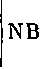 ...«После крушения революции 1848 немецкое рабочее движение существовало только еще в теоретической форме, к тому же ограниченной узкими рамками пропаганды, относительно практической безопасности которой прусское правительство ни на минуту не обманывалось»  (73).ЭНГЕЛЬС. «СТАТЬИ НА МЕЖДУНАРОДНЫЕ ТЕМЫ ИЗ ГАЗЕТЫ «ФОЛЬКСШТААТ»»Фридрих  Энгельс.    «Статьи на международные   темы   из газеты «Volksstaat»» (1871—1875). Берлин, 1894.ПРЕДИСЛОВИЕ  1894 52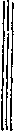 коммунисты или социал-демократы?В предисловии (3. I. 1894) Энгельс говорит, между прочим, что он во всех этих статьях (1871—5 гг.) называет себя коммунистом, а не социал-демократом, ибо т о г д а социал-демократами называли себя прудонисты во Франции, лассальянцы в Германии (с. 6),482«Для Маркса и для меня было поэтому чистейшей невозможностью употреблять для обозначения специально нашей точки зрения выражение столь растяжимое. В настоящее время дело обстоит иначе, и это слово * может, пожалуй, сойти, хотя оно и остается неточным для такой партии, экономическая программа которой не является просто социалистической вообще, а прямо коммунистической, — для партии, политическая конечная цель которой есть преодоление всего государства, а следовательно, также и демократии. Названия действительных)) (курсив Энгельса) «политических партий, однако, никогда вполне не соответствуют им; партия разви-вается, название остается» (с. 7),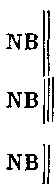 «БАКУНИСТЫ ЗА РАБОТОЙ» 53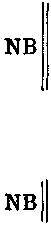 «Бакунисты за работой» (1873). Конец.., «Бакунисты в Испании дали нам бесподобный пример того, как не» (курсив Энгельса) «следует делать революцию» (с. 33).•«ПОЛЬСКАЯ ПРОКЛАМАЦИЯ» 54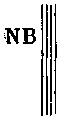 Ibidem «Польская прокламация» (11. VI. 1874). «Подосновой всего европейского милитаризма является русский милитаризм. Русская армия, которая во время войны 1859 стояла в резерве на стороне Франции, а в 1866 и 1870 — на стороне Пруссии, давала каждый раз возможность крупнейшей военной державе разбить своих противников в одиночку. Пруссия, как первая военная держава Европы, прямо является созданием России, хотя впоследствии пренеприятно переросла свою покровительницу» (с. 35). ...«После наполеоновских войн Россия забрала к тому же львиную долю бывших прусско- и австро-польских провинций и теперь открыто выступала в качестве арбитра Европы; эту роль она непрерывно продолжала играть до 1853 года. ...В годы революции подавление Венгрии рус-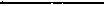 * «социал-демократ». Ред.483сними войсками было таким же решающим событием для Восточной и Средней Европы, каким июньский бой в Париже был для Запада... в Европе вместе с господством России установилось и господство реакции. Крымская война освободила Запад и Австрию от наглых притязаний царя... Выше мы уже видели, что русская армия служит предлогом и основой всего европейского милитаризма... Только потому, что в 1870 русская армия помешала Австрии выступить на стороне Франции, Пруссия могла победить французов и завершить создание прусско-германской военной монархии» (38)...Болтовня «об аристократическом по существу» xapaк-тере польского движения «нелепа».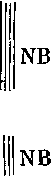 «Польша, еще в гораздо большей мере, чем Франция, всем своим историческим развитием и своим нынешним положением поставлена перед альтернативой — быть революционной или погибнуть» (39)...в 1871 г. поляки (эмигранты) встали большей частью на сторону Коммуны... «разве это был поступок аристократов?» (39).«Польская аристократия все больше и больше сближается с Россией, чтобы хоть под ее владычеством воссоединить Польшу; революционные же массы отвечают тем, что предлагают союз германской рабочей партии и борются в рядах Интернационала» (39).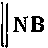 «Не может быть свободным народ, угнетающий другие народы. Вооруженная сила, нужная ему для подавления другого народа, в конце концов всегда обращается против него самого» (40) — по адресу России: восстановление Польши «является необходимостью... для самих Русских»  (NB)  (40),«О  СОЦИАЛЬНОМ  ВОПРОСЕ В РОССИИ»«о социальном вопросе в России» (1875) ... «Крупная буржуазия Петербурга, Москвы, Одессы, развивающаяся с неслыханной быстротой за последние десять лет, в особенности благодаря строительству Железных дорог... вся русская крупная промышленность, существующая только благодаря.,, охранительным484пошлинам, •— разве все эти влиятельные и быстро растущие элементы населения нисколько не заинтересованы в существовании русского государства?..» 55 (с. 52) (против Ткачева).Послесловие (1894) — к статье «О социальном вопросе в России» 56 — заканчивается такой фразой:«Она (революция в России) не только уничтожит разобщенность деревень, в которых живет главная масса нации, крестьяне, и которые составляют их «мир», их вселенную, не только выведет крестьян на широкую арену, где они познают внешний мир, а вместе с тем себя самих, поймут собственное свое положение и средства избавления от теперешней нужды, — русская революция даст также новый толчок рабочему движению Запада, создаст для него лучшие условия борьбы и тем ускорит победу современного промышленного пролетариата, победу, без которой нынешняя Россия ни через общину, ни через капитализм не может достичь социалистического переустройства общества» (с. 72).ЛАУФЕНБЕРГ. «ОРГАНИЗАЦИЯ,   ВОЙНА И КРИТИКА»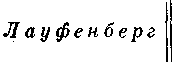 «Организация, война и критика». Документы к гамбургским партийным дебатамд-ра Генриха Лауфенберга,Фрица Вольфгейма и д-ра Карла Герца.«Только для раздачи членам партии при предъявлении членского билета».(Отпечатано и издано д-ром Лауфенбергом, Гамбург) (1—77 стр.)Год???? (1915) ((1915 несомненно)).«Эхо» 57   шло   за   правительственным   паролем   (8) цитаты из  «Эхо»  (9—15)  (за  милитаризацию  молодежи, 26   и   след.)   очень    интересные.   Заявления   Лауфенберга и других — против.Тактика почти доносов etc. вождей.Предложение созыва «доверенных людей» отклоняется (23 и другие).485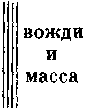 ...«должно было вскрыться противоречие между вождями, ориентирующимися на политику «Echo», и массой, остающейся при старых пролетарских принципах и отвергающей новоревизионистскую  политику гармонии»  (34)...§ VIII: «Сговор (Sammlung) вождей» (NB) (против массы).Дискуссии показали: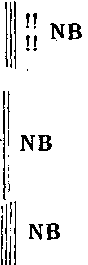 «Прения, продолжавшиеся в течение четырех вечеров, были чрезвычайно характерны для умонастроения так называемых руководящих гамбургских кругов. Совершенно ясно выступил факт, давно известный всякому внимательному наблюдателю гамбургской партийной жизни, что этот верхний слой вождей уже давно внутренне порвал с радикальными воззрениями гамбургской партийной массы. На собраниях они могли еще пускать в ход радикальные формулы, в действительности же для этих кругов марксизм стал стеснительным мундиром, который надевают только при официальных партийных выступлениях» (36).фон Эльм, — Август В и н н и г, — Г и л ъ-дебрандт и др. защищали империализм etc. (с. 36).(((Г. Томас з а Эльма и др., с. 47 и др.)))... «в 1 и 2 округе, где организациями распоряжаются правления, в первые 4 месяца после объявления войны не созывалось никаких собраний» (37)...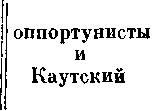 с» 41 — оппортунисты ссылаются на Каутского (он-де тоже за молчание критики) — и примечание авторов, что Каутский протестовал против этого «злоупотребления» его именем.В округе Гамм — до войны было 6000 членов — после 4 собраний огромное большинство з а Лауфенберга (с. 47)...§ XI: «Пряник и кнут» — оппортунисты, «хозяева» организаций, Эльм (Адольф фон Эльм) и Эмиль Краузе — «поместили» в «Комитет народного призрения»(48)молодого рабочего (из Центрального комитета рабочего просвещения), чтобы действовать в умеренном духе...486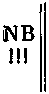 Брошюру Лауфенберга продавал «Карл Гойм" (48) — он был рабочим в типографии Ауэр и К0 (партийная) и против него подняли травлю (Treibe-rei) — жалуйся-де  «своему д-ру Лауфенбергу» (48).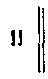 Полиция дошла до того, что, «как то было с речами тт. Шейдемана и Ленча, давала ораторам определенные предписания насчет содержания их речей и запрещала дискуссии. В то время как деятельность буржуазных обществ остается свободной от полицейского вмешательства, общественная жизнь партийных и профсоюзных организаций находится теперь под контролем полиции. Таким образом, у нас имеется такое же исключительное положение, как и во времена закона о социалистах» (52)...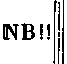 Пресс-комиссия (от ее имени писал Г. Томас) отвергла жалобы Лауфенберга... (влияние-де Розы, Меринга, Цеткиной etc. «во всей партии совершенно незначительно», с. 53 etc.), и в Бремене-де, писал тот же Г. Томас, «после того как из Бремена уехал товарищ Паннекук» (54), собрания спокойнее («много спокойнее») проходят. Из ответа (этой комиссии) Лауфенберга от 22. I. 1915: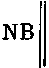 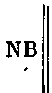 ... «Вашу уверенность в том, что широкие круги буржуазной общественности прикроют ваши» (пресс-комиссии) «спины от ударов партийной оппозиции, вы могли бы почерпнуть из того одобрительного приема, который политика «Echo» находит в буржуазных кругах, вплоть до «Hamburger Nachrichten», эта политика фактически совпадает со взглядами, способствовавшими товарищам д-ру Августу Мюллеру и фон Эльму заслуженно снискать благосклонность буржуазного мира» (55). ..«националистско-шовшшстская позиция «Echo»» (56)...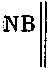 Ответ пресс-комиссии от 27. I. 1915 обвиняет Лауфенберга и К0 в «демагогии» (59)... и с заявлением, что правление всей партии объ-явило-де Вас и Ваших друзей «вредителями партии» (62)...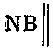 Из ответа Лауфенберга от 4. II. 1915: ..,  «местная  «партийная бюрократия»» (63),487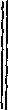 NB:международныйи немецкийимпериализм!Из ответа Томаса (4. II. 1915) —война-де империалистская и мы этого не отрицали, но-де что причиной — только немецкий империализм. Все-де признаем, что причина — «международный империализм» (65).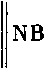 ...«собрания членов партии в Гамбурге, Альтоне и Оттензене, всюду, где только происходила дискуссия, становились на нашу» (Лауфенберга и К0) «точку зрения» (65).«Hamburger Echo» — «вторая по величине газета германской социал-демократии» (67).«New Yorker Volkszeitung» — «проводившая во время всемирной войны последовательную пролетарскую политику» (67).NB«Echo» излагает взгляд Нью-Йоркской Volkszeitung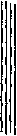 («Echo» злилось на это, порицая за это «нашего старого Шлютера» (с. 68) и называя нелепыми обвинения, что немецкая социал-демократия «в результате своего поведения якобы утратила характер пролетарской партии и отреклась от своих принципов» (68).]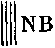 ...«Но это небольшое крыло» (оппортунисты) «не довольствуется навязыванием партии тактики национального реформизма. Оно переходит уже к попытке расколоть партию на два лагеря... В противовес этому представители радикализма отстаивают принцип единства немецкого рабочего движения»(73)... (на старых базах 50-летней истории его)...и  заключение   XV  (§)  «Что  нужно делать?»...«Пролетарские организации, на протяжении длительного периода укрепления капиталистических национальных государств, исходили в своем развитии из той предпосылки, что в ближайшее время нельзя думать о крупных политических потрясениях и что центр тяжести борьбы еще долго будет заключаться в парламентском компромиссе со старыми пустившими глубокие корни силами...•••Всемирная война одним ударом изменила положение.Она показала, что капиталистическое хозяйство перешло488из периода постоянного подъема в эру бурного, осуществляющегося путем взрывов, расширения круга своей деятельности. В связи с этим пролетариат стоит перед задачей приспособления своих классовых организаций к революционным потребностям будущего.Чудовищные события прошлого лета застали пролетарские организации неподготовленными. Определение позиции по отношению к всемирно-политическим событиям было предоставлено исключительно местной бюрократии, как если бы речь шла об очередном месячном контроле проданных марок для членских взносов» (74)...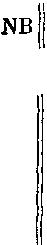 ...«Нам кажется, что основным для теперешней оппозиции является: внести диктуемые моментом изменения в формы организации немецкого пролетариата, который, в соответствии с прежней общей ситуацией в Германии, вынуждавшей пролетариат в течение десятилетий к преимущественно реформистской тактике, в организационных вопросах исходил из принципов вождизма, а в практической работе — исключительно из парламентской деятельности. Исторические повороты, переживаемые нами сейчас, вынуждают пролетариат перейти к массовым выступлениям, которые, со своей стороны, предполагают наличие свободной в своей организации, сознательной и самостоятельно определяющей ход своих действий массы» (75). И авторы даже «устав» предлагают!  (76—77).КонецВИРТ. «ВСЕМИРНАЯ ИСТОРИЯ СОВРЕМЕННОСТИ»Альбрехт   Вирт.   «Всемирная   история   современности». 4-е издание. Лейпциг, 1913 (и др. источники). [Введение   характерно:    «1783—1870»   (две   даты  и только)]б.	= берет	д. = делятв.	= война       пр. = против *
Д. = договор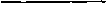 * Это — объяснение В. И. Ленина сокращений в своих дальнейших запи-сях. В настоящем томе эти сокращения расшифрованы. Ред.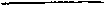 • Цифры в скобках указывают численность населения в миллионах человек. Рев.489490 о491492со494495Вехи дипломатической истории: 1879: союз Германии и Австрии (1881+Италия). 1891: франко-русский союз. 1898: Фашода.1904: англо-французское соглашение. 1907:   англо-русское;   русско-японское;  франко-японское соглашения.Говоря об уничтожении рабства и о европейских конгрессах с этой целью (—1890—нескольких! с. 132), автор отмечает, что Соединенные Штаты уничтожили рабство, «однако чем дальше, тем больше негров южных штатов снова загоняют в крепостное состояние, так что в настоящее время они во многих местах по существу потеряли избирательное право» (132).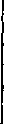 «Мне представляется, что люди, пожалуй, всегда пользуются в одинаковой мере свобо-дой... Европа ныне отменила рабство, однако раб из племени суахели отнесся с презрением кматросу европейского парохода за его низкий, изнурительный труд; а что представляют собой496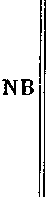 многие рабочие и работницы большого города, как   не  крепостных,   повинующихся  каждому мановению своего господина?... Смелость Аристофана была бы теперь неслыханной, а Лютер   в   наше  время   привлекался  бы  к   ответственности по сто раз в день за оскорбление, поношение церкви,  за возбуждение классовой ненависти и оскорбление величества. Так же обстоит дело с рабством» (133). В главке об Ирландии автор говорит: «Гнет вызывает противодействие,  а мягкость  истолковывается как уступчивость и слабость. Что же делать? Я думаю, что все зависит от особенностей более слабого народа,  который надо  привлечь  на свою сторону. Албанцев никогда не подчинишь насилием. В Эльзас-Лотарингии также была правильна примирительная политика...   Англичане   истребили   жителей   Тасмании всех до единого. Но ирландцы не тасманцы! Их нельзя попросту всех перебить» (133). 1880-ые годы:   ирландское  восстание; — военное положение; — Парнелль и т. д.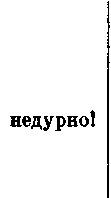 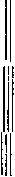 NBк оценкевойны 1894-5 г.NB«Вскоре после Симоносеки японские писатели сравнивали войну против Китая с войной Пруссии против Австрии» (187): потом-де союз против Европы. Этот взгляд выразил особенно резко принц Конойе, президент японской верхней палаты.с.   299:   «век   империализма»   (ныне) — и в   других    местах   тоже.    ((Например,    с 5 в первой фразе книги.)) «Застой Германской империи» (с. 306 и след.). 1899— 1911 ничего не приобретено.(с. 309) Германия 541 000 кв. км. в 1870 г.3 200 000   »      »     » 1903 Франция — 536 000 кв. км. за морем 6 600 000 стройка железных дорог в А з и и:Германия: 1 100 км. (1884—1904) !! ( с. 311) Россия:    13 900 км.   (1886-1904)         Один  из  «вопросов»  Африки   (юг):   негры   размножаются  гораздо   быстрее,   чем   белые.   «Некоторые   коло-497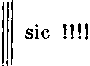 нисты прямо хотят восстания, чтобы задержать опасный рост кафрского населения и покончить с его правами и землевладением» (385)в главе: «Преобразования в Африке».с. 396: европейские владения в Африке (Генш. «Geo-graphische Zeitschrift», 1912):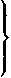 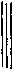 хорошо сказано!«Карлейль говорит, что уже в 18 веке вести войны в интересах Англии было «обязанностью» континентальных государств» (408).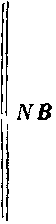 «Весь мир втянут сейчас в какую-либо из союзных систем, принимает участие в одном из двух больших концернов, претендующих на захват мира: в Тройственном союзе, подкрепленном Румынией, или в группе, руководимой Англией. Одна только Америка еще не хочет включиться. Обстоятельства складываются при этом так странно, что оба упомянутых концерна, столь враждебные друг другу во всем Старом свете, солидарно стоят за Южную Америку против Северной»  (411).Население Персии далеко не однородно национально: персы, курды (2 млн.), бахтиары; арабы; белуджи; армяне; иудеи; турки (11/2 млн.) и  много других (416).Население Турции (1909): турки — 9 млн.; арабы — 7 млн.; греки — 21/2—3; албанцы — 21/2; курды — 11/2; армяне — 11/4; болгары — 1 млн.; левантинцы — 1; сербы — зд. евреи - 2/3 валахи — 0.5; берберы и негры в Триполи — 0.7; прочие — 1. Сумма=29 млн. (с. 422),.,«Самым важным событием в новейшем  развитии Персии,  которое  становится  все  запутаннее,  был,498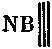 конечно, крупный заем, выпущенный совместно Англией и Россией. Самый крупный заем в истории Персии: 70 млн. марок. Это—типичная сделка современного империализма. То же самое было проделано и в Марокко. Какая-нибудь страна вызовет корыстное  вожделение  современной  могущественной державы. Страна эта, — будь то Куба, или Либерия, или Иран, — находится в затруднительном положении, в ней происходят беспорядки, которые, однако, можно было бы уладить, если бы никто не вмешивался.   Иностранная   держава   не   дает   закрыться ранам, усиливает существующие беспорядки и еще провокаторски присоединяет к старым новые. Случается, что убьют какого-нибудь провокатора — например, д-ра Мошана в Маракеше, или североамериканских флибустьеров в Никарагуа, или же полиции в Тавризе вменяют в вину исчезновение дезертировавшего русского солдата (которого через несколько дней находят на отдаленном кукурузном поле) и, в  поисках  дезертира,   врываются  в  дом, даже пускай это будет гарем высшего духовного лица. И вот в стране, где произошли беспорядки, возникает естественное озлобление против подстрекающих к беспорядкам чужеземцев. Дело доходит до взрыва народных страстей, до жестокостей. Чтобы отомстить за них, иностранная держава посылает войска и одновременно    предъявляет    подвергшейся    вторжению стране  счет  за  свое  вторжение.  Страна не  может уплатить.    Что   делать?   И   тогда   вторгнувшаяся иностранная держава с приятной улыбкой заявляет о своей готовности помочь дорогому другу выйти из этого маленького затруднения и предлагает ему заем. Разумеется,   проценты   не   очень   маленькие.    Ибо представленное обеспечение совершенно ненадежно. И  вот  страна  оказывается  в  лапах  ростовщиков. Теперь она уже не уйдет от своей судьбы — подвергнется  цивилизаторству   со  стороны  вторгнувшейся дружественной державы» (с. 443).Это пишет буржуазный писатель! NB499«Итальянский империализм проявляется, помимо завоеваний, также в растущем чувстве круговой поруки, в пан-итальянизме. Уже в октябре 1908 состоялся всеитальянский съезд в Риме, затем снова в 1912 в Форли» ... итало-амери-канцы etc. ... «за границей имеется 6 миллионов итальянских подданных»... (476).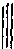 прехарак-терно!!«Еще и теперь Албания менее известна, чем большая часть Центральной Африки» (50).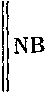 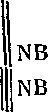 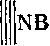 «Прежде при экспансиях еще имелся некоторый простор; все западные народы находили себе достаточно места для развития каждый в своей «новой Европе», и соперничество приводило лишь к плодотворной конкуренции. Но Северная Америка уже больше ничего не хочет слышать об иммигрантах, Австралия уже закрывает к себе доступ, Сибирь представляет выгоды лишь для подданных одного определенного государства, а в Южной Африке с ужасающей очевидностью выявляется тот мрачный факт, что для получения места в мире, ставшем столь тесным, нам уже не может помочь эмиграция, как это было до сих пор, и европейцам приходится душить друг друга. Земли и теперь еще много, но прежние мелкие государства стали великими державами, а прежние великие державы — мировыми, и они должны теперь же позаботиться о достаточной площади для своего будущего населения. Янки не уступят нам полей Бразилии, а принадлежащие итальянцам безводные пространства Триполи вызывают зависть французов. Ставшая более суровой борьба за существование обостряет вражду между европейцами и ведет к попыткам взаимного уничтожения. Это, в свою очередь, идет на пользу Востоку» (215).В главе: «Война за Кубу»:«Янки начали с проповеди о равенстве всех людей и со стремления к идеальному государству, преисполненному мирного и самодовольного счастья. Они в конце концов пришли к убеждению о неисправимом неравенстве людей и кончили  насильственной   за-воевательной политикой. Они начали со свободы во500NBNBxa-xa!!всем, со свободы торговли и сношений, с терпимости по отношению к другим вероисповеданиям, расам и государствам. Они дошли до самых резких покровительственных пошлин, до все возрастающей враждебности в отношении католиков, до решительной агрессивности в отношении чужих рас и государств. Сначала они отняли права гражданства у китайцев и запретили им въезд, затем они, не юридически, но фактически, уничтожили права как раз тех черных, за которых они так бесполезно и глупо воевали во время великой гражданской войны, и, напоследок, они всяческими мелочными средствами ограничили тот самый приток белых эмигрантов, которого они раньше так страстно желали. Все более обостряющаяся система самозамыкания идет рука об руку с мировой политикой Штатов. Для увенчания прогрессирующей исключительности и централизации не хватает только диктатуры» (252)...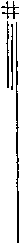 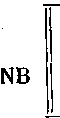 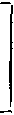 # Idem, с. 345: «По существу война (гражданская война) не имела никакого смысла, так как негр, из-за которого шла война, теперь снова на пути к тому, чтобы быть лишенным всех прав».Рост трений между Германией и Соединенными Штатами (Самоа (*)), Германией и Англией, Англией и Францией (Фашода), рост вооружений... «Ходячим словечком для обозначения этого общего наступательного настроения был «империализм»» (253).(*) Ср. с. 269: «С марта по май 1899 немцы и самоанцы у Апии находились в состоянии открытой войны с англичанами и американцами».В главке: «Тихий океан и Австралия»: «Когда Англия решилась санкционировать -объединение  своих североамериканских   владений в Канадский  доминион,   большинство   англииского народа и слышать не хотело о продолжении такой501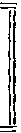 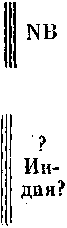 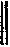 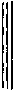 рискованной политики. Крайнее опасение внушало ему в особенности подражание этой политике в Австралии. Достаточно часто можно было слышать мнение, что создание таких колониальных союзных государств, как Канада, послужит лишь началом полного отделения от метрополии. Ныне осуществление австралийского союза расценивается в Англии как триумф колониальной политики, а Чемберлен возносится до небес как министр колоний, расширяющий и укрепляющий империю! Ничто этому так не способствовало, как опыт, вынесенный Англией во время южноафриканской войны. Вместо того, чтобы использовать затруднительное положение метрополии в своих интересах, вместо того, чтобы, как предсказывали пессимисты, думать об ослаблении своей связи с Англией, все колонии без исключения самым горячим образом поддержали Англию в ее борьбе и проявили не только патриотизм, но скорее даже такой шовинизм, что нельзя было больше сомневаться в правильности либеральной колониальной политики, проводившейся в течение десятилетий. Австралия стояла во главе тех колоний, которые поддержали метрополию своими войсками. Жертвы, принесенные ею, следовало ценить тем более, что все австралийские колонии находились в тяжелом финансовом положении. Быстрое одобрение заключенного ими союза со стороны Англии представляет собой признание их патриотизма и свидетельствует о доверии метрополии к их лояльности» (271).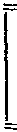 NB: союз привилегированных, участников монополии, в Австралии — монопольные обладатели гигантской территории, сообща грабить «желтых» и «черных» и т. п.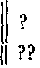 А. фон Пэц. «Англия и континент». 1910. Ролов.  «Европейский исторический календарь»... [т. е. Шультеса]. Циммерман. «О всемирной политике». 1901.502Договор о перестраховке (когда? 18 8 4 возник; 18 8 7 возобновлен до 1 8 9 0). Германия + Россия обязывались сохранять дружественный нейтралитет, если нападет 3-ья держава. Кто? Англия или Австрия!! (Тайный шаг против Австрии со стороны Германии.)К истории франко-русского союза: буланжизм 1886— 1889: 7. I. 1886 — вступление Буланже в министерство. 4. IV. 1889 — бегство Буланже в Брюссель от обвинения в заговоре (30. IX. 1891: самоубийство Буланже).Между прочим: Вирт дает цифры: итоги польской политики в Пруссии: 1890—1910 немецкое население Пруссии +29.37%; польское + 23.48% (с. 101). Сотни миллионов марок на «заселение»!!Литература:Шмитц. «Искусство политики». 1912.  Берлин. Декан. «Новая Африка».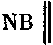 Леопольд (Бельгия) деляга, финансист, аферист, купил Конго себе и «развил». Типик!!58Варнек.   «История  евангелических миссий». (Роль миссий в колониальном грабеже.)Вирт, с. 85: годы 1880—1900 «почти удвоили» работу миссий.МЛАДОЕГИПЕТСКИЙ КОНГРЕССNB: Национальное движение в   ЕгиптеК  истории   национального   движения в   Египте: «Europaischer Geschichtskalender» (Шуль-теса), 1909, с. 6 0 5 (студенческое    движение,    национальноеброжение etc. etc.).503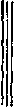 NBБратпанъе с Ирландией13. IX. 1909. «Конгресс младоегиптян» в Женеве (около 100 человек). Кейр Гарди обещает защитить их дело в Палате общин, «член нижней палаты ирландец Кеттл напоминает о братском единении между Египтом и Ирландией».ТАРДЬЕ. «ФРАНЦИЯ И СОЮЗЫ»Андре Тардъе (почетный первый секретарь посольства). «Франция и союзы. Борьба за равновесие». Париж, 1909. ((Очень полезная вещь!))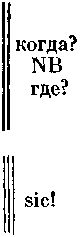 На с. 17 автор упоминает: «г-н Жорес в своем святотатственном» (!!) «письме о «Тройственном союзе, необходимом противовесе франко-русскому шовинизму», был единственным человеком, который, наперекор истории и географии, не признавал этой очевидной истины» (необходимость франко-русского союза).«Сам г-н Жорес, с тех пор, правда, изменивший свое мнение» (когда? где?), «заявил 23. I. 1903, что он не имеет никаких принципиальных возражений против  союза с Россией»  (с.  29)...Войны Англии с Францией из-за господства: 1688— 1697; 1701—1711; 1742—1748; 1754—1763; 1778—1783; 1793-1815 (с. 41).Германия с Англией:
договор 14. VI. 1890   	»     15. XI. 1893   / делят Африку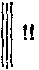 Тайный договор 1898 г., «который предопределял, при мало известных условиях, будущее португальских колоний» (52).Италия давно (еще Мадзини 1838! с. 9 5) претендовала на Северную Африку. Бисмарк об этом же писал к Мадзини в 1866 г. Ненависть за Тунис (1881) толкнула Италию к Германии.Абиссинские неудачи и финансовый кризис заставили отвернуться от Германии. В 1900 г. французские банки «спасают рынок Рима» (101) 1).504«Экономический кризис в Германии сделал для Италии необходимым политическое сближение с Францией» (102) 1). «Бессилие германского денежного рынка взять на себя обязанности банкира Италии» (102) 1)...XII. 1900: обмен дружелюбных нот между Францией и Италией.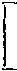 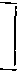 NB дата  1882—1900:  Италия  союзница Германии:с. 105.«Что произошло бы, если бы Италия 1905 года относилась к нам так же, как Италия 1889?» (109)...С Испанией... «помощь» «французских капиталов» (113)...6. X. 1904 соглашение Франции и Испании (делят Марокко)...борьба Франции с Германией (после 1870) была «с одной стороны, борьба за равновесие, с другой стороны, борьба за супрематию» (344)...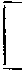 где-то?  К р и с п и   был раньше  «красный»  и  усердствовал, поправляя это!!Автор — Тардье — дипломат сам, знаток! Много указаний на роль финансов. Обзор событий цельный, хороший. Полезно и необходимо, как история дипломатии с французской точки зрения.Литература:Руир. «Англо-русское соперничество в Азии». Де Кэ. «Фашода».1) Ж. М. Фиаминго. «Финансовые основания для франко-итальянской дружбы».А. Бийо (наш бывший французский посол в Риме). «Франция и Италия».Луиджи Гиала (или Киала?). «Страницы из современной истории».Виктор Верар. «Марокканский инцидент».Рене Пинон. «Средиземноморская империя».505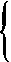 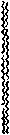 МЕВИЛЬ. «ОТ ФРАНКФУРТСКОГО  МИРА ДО АЛХЕСИРАССКОЙ КОНФЕРЕНЦИИ»Андре Мееилъ. «От Франкфуртского мира до Алхеси-расской конференции». Париж, 1909. Просмотрено; только слабее, отрывочнее, фельетоннее, уже тема. Тот (Тардье) историк и дипломат. Мевиль — памфлетист. Вернее, только очерк событий около 1905 [гораздо ужетема].«ПОЛИТИЧЕСКИЙ СПРАВОЧНИК»«Политический   справочник)) Лаванда и других.I	том. «Основы политики». (Общее, парламентаризм etc.)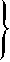 II	том. «Задачи политики», 1912. Обзор поли
тических вопросов: партии, колонии, внешняя
политика   (NB) etc. etc.Очень   полезный   краткий   обзор,   написанный специалистами, с указанием литературы.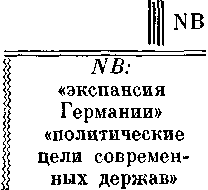 польский вопрос в Германии внешняя политика всех стран школьный вопросстатья  Бернштейна  о  ревизионизме в социал-демократии etc.«ГЕРМАНИЯ И ВСЕМИРНАЯ ВОЙНА»«Германия   и   всемирная   война)).(Сборник статей: стр. 686.)  Берлин,   1915.   (Изд.О. Гинце, Фр. Мейнеке и др.)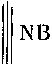 Проф. д-р Ганс Юберсбергер (Вена). «Россия и панславизм» — полезный очерк русской Дипломатии с указанием ряда источников...Мартенс: «Сборник договоров», 15, с. 237 (письмо канцлера Нессельроде к Киселеву, посланнику в Париже, от 30.VIII. 18 48, о сближении Франции с Россией против Германии).506Барсуков. Жизнь Погодина, 5, с. 330 и след.; 9, с. 262 (записка Погодина, в 184 0 г., об «освобождении» австрийских славян).Тютчев. В записке «Россия и революция» (для Александра II) — «Чехия будет свободна, когда Галиция будет русской» («Русский архив»,  1873,  с. 926 и след.).Записка 1864 г. «Современная политика» (составлена по поручению Горчакова), что австрийские славяне должны ждать свободы от России: (Экхардт) «Тайный русский меморандум 1864» в «Deutsche Rundschau», VI, И, с. 209 и след.Московское славянское благотворительное общество. Его политика.Данилевский. «Россия и Европа»: статьи в «Заре» 1869—1870 и книга: 1-е издание 1871.Данилевский доказывал, что России выгоден разгром Франции в интересах ссоры и вражды Франции и Германии для господства России (уже в «Заре» 1871, январь; перепечатано в «Сборнике экономических и политических статей» Данилевского. СПБ., 1890, стр. 27 и 29).Фадеев. «Мнение о восточном вопросе». СПБ.,  1870.Записка П. А. Сабурова. «Русский архив», 1912, 1, с. 470 ((«успех прусского оружия, 1870, есть также победа для нас». Sic!!!)).Иван Сергеевич Аксаков: речь 4 июля 1878 (против русской дипломатии и косвенно против царя: недовольство берлинским конгрессом).Покровский. «Внешняя политика России» в «Истории России 19 века», 9, с. 204 и след. (и с. 174) (о видах России на Болгарию и ее железные дороги в 1877 г.).«Неославизм» 1908 года и около этого времени.ср. «В е с т н и к   Е вр о п ы», 1909, № 1, с. 3 8 6Май 1908 г.: поездка в   Россию  (СПБ.)   одного  чеха (депутата), либерального словенца и  русофильского ру-сина. Дмовский. «Германия, Россия и польский вопрос» (план «примирить» поляков с Россией насчет угнетени украинцев).507П. Струве. «Patriotica», с.  213 («Славянские дни»). «Московский еженедельник», 1910, № 2 7, столбец 4.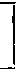 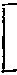 Евгений Трубецкой против Меньшикова за сближение с поляками.Горяинов (директор архива министерства иностранных дел): «Босфор и Дарданеллы». 19 0 7.Г. Трубецкой. «Россия как великая держава», с. 122 (Италия пока полезнее в стане врагов!!!)Гр. Евреинов (сенатор). «Идеология ближневосточного вопроса», СПБ., 1911.«Славянские известия», 1913, № 8 (6/19. I. 1913); 1912, К» 45 (10/23. XI. 1912).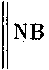 «Новое з в е н о», 1 9 1 4, № 1 3, с. 407 (28. III. 1914) — Брянчанинов, за 3 месяца до Сараева, предсказывает европейскую войну через 11/2—2 месяца.ФРАНКЕ. «ВЕЛИКИЕ ДЕРЖАВЫ В ВОСТОЧНОЙ АЗИИ»Там же статья Отто Франке. «Великие державы в Восточной Азии».Полезный свод фактов (и частью указания источников), как Англия и Франция грабили Китай (Аннам — Франция, Бирму — Англия, Тибет — Англия, Сиам — Франция и Англия — бывшие части, или же зависимые страны Китая).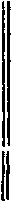 NB:1898: переговоры об англо-германо-японском союзе против Россиис. 442: «...Как известно из заметок "японского посла графа Хаяси, дальнейшее опубликование которых, к сожалению, было запрещено токийским правительством, в 1898 г. в Лондоне по инициативе Джозефа Чемберлена велись переговоры с Японией по вопросу об англо-японо-германском тройственном союзе, который должен был стать преградой  для  дальнейшего   проникновенияРоссии в Восточную Азию. Это происходило в то самое время, когда из Лондона в Берлин шли секретные запросы508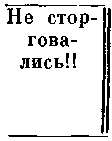 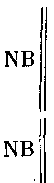 относительно англо-германского союза. Эти запросы остались без результатов, хотя бы уже потому, что Англия не могла ни предоставить, ни предложить Германии ничего другого, кроме чести выступить в поход против России. Япония же была готова без колебаний вступить в этот союз с Германией»... (442—3). В июле 1910 (с. 456) договор России и Японии: Япония получает свободу в Корее. [Несколько недель спустя аннексия Кореи.]— Россия в Монголии (весной 1911 договор России с Китаем).1 7. IX.  1914:    договор России с «независимой» Монголией   (на деле  устанавливающий протекторат России над Монголией). 1911: договор Англии с Японией (в замену старого) — Англия нейтральна  на случай  войны  Японии с Америкой.  (Япония, вероятно, получает  «свободу» против Германии.)OHKEH. «ПРЕДЫСТОРИЯ ВОЙНЫ»lb idem    Герман Онкен.   «Предыстория  войны».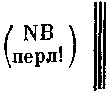 с. 47 5—7: В 1898 г. Англия вела переговоры с Германией о союзе против России («The Saturday Review» грозило, что народ расправится с династией в случае ее союза с Германией!!) и не сошлись: Англия сказала: «Германия-де требует слишком много» (477), это-де неправда, Берлин-де не ставил требований (?!!?). Заключили только в X. 1898 договор, «который предусматривал будущее экономическое проникновение Германии и Англии в португальские колонии в случае, если Португалия не выполнит своих обязательств по оплате займов» (477)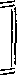 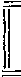 Англия и Германия в X. 1898 д е л я т колонии Португалии.509АДЛЕР. «ИМПЕРИАЛИСТСКАЯ   СОЦИАЛЬНАЯ   ПОЛИТИКА»Георг Адлер. «Империалистская социальная политика. — Дизраэли, Наполеон III, Бисмарк». Очерк. Тюбинген, 1897 (стр. 44). (Предисловие датировано: III. 1897.)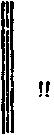 ((Перепечатка статей из журнала «Die Zukunft»)). Поучительная вещичка! После краткого введения о чартизме (фразы о «хилиастических ожиданиях» (2), об «иллюзиях» (2) и их роли в «массовых движениях» etc.), Адлер посвящает главку Карлейлю и его «социал-аристократическому учению» (критика капитализма, ненависть к демократии, «призыв к феодализации современной хозяйственной деятельности» (И), «идея социальной аристократии»). Затем глава III: «Социальная политика Дизраэли». Еврей, авантюрист, начал радикалом, перешел к тори, весь в долгах, осмеян за первую речь в парламенте (1838), Дизраэли вождь тори и премьер в 1868 г. Проводит идеи монархии + социальной аристократии (в сути: игра на борьбе буржуазии с пролетариатом). Избирательная реформа 1867 г. (Карлейль бешено бранит ее в памфлете «Вниз по Ниагаре — а потом?»), уступочки и заигрывание с рабочим движением, потерявшим свой революционный характер, блестящая внешняя и колониальная политика 1874—1880. В общем итоге = «империал-социалист» (с. 22) — и в р а з н ы х местах «империал-социалистическая политика» etc.Например: «империал-социализм» и др., с. 44, с. 43, с. 35.Глава IV о Наполеоне III. Тоже авантюрист, мечтатель. Автор: «Исчезновение пауперизма» (1844). Блестящее экономическое развитие, — блестящая внешняя политика, — бешеная борьба с политическими организациями рабочих и поощрение экономических ((с. 32)), — кассы помощи (заигрывание со всеми классами). Лексис в своей книге о «французских профсоюзах» признает несомненное улучшение положения французских рабочих1850-70и  известный  успех  политики   Наполеона   III:510«Дисциплина и  надзор  за  рабочими,   с одной стороны улучшение   их   материального   положения — с   другой: такова идея, от которой никогда не отклонялась внутренняя политика Луи-Наполеона» (Лексис, цитата у Адлера с. 34). Глава V. «Социальная политика Бисмарка». Пруссия-де страна «школ и казарм», естественно, стала образцовой страной «империалистской социальной политики» (36): борьба Бисмарка  с свободомыслием,  заигрывание с рабочими, всеобщее избирательное право (чтобы стравить буржуазию и пролетариат), социальные законы... социальное  страхование   (Адлер  славословит).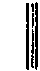 !!В заключение (с. 43) Адлер говорит, что это-де «нельзя» ((!! ха-ха!!)) сравнивать с цезаризмом падающего Рима, ибо-де не тунеядцев-плебеев, а работающих поддерживают. Прудон-це писал (где?) (цитата из П р у д о н а: «Мы не получаем из-за границы ни пфеннига», с. 43), что цезаризм (римский) жил грабежом чужих наций, а теперь не то.ср.  Энгельс о Наполеоне IIIversus Бисмарк...«В том, что было в нем прочного, империал-социализм... представлял собой... объективно мощный шаг вперед в деле включения пролетариата в современное общество и в деле его положительного сотрудничества в осуществлении культурных задач последнего» (44). ((Корни социал-шовинизма!!)) — по-этому-де «империал-социализм» был «иллюзией всемирно-исторического значения», ибо полезен, хотя не примирил пролетариат, бывший врагом и Дизраэли и Наполеона III и Бисмарка. ((Конец брошюры Адлера)).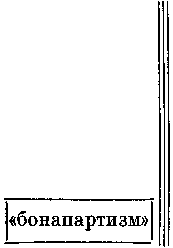 ЗИГФРИД. «НОВАЯ ЗЕЛАНДИЯ»Андре Зигфрид. «Новая Зеландия». Берлин, 1909. (NB глава 28: «Империализм».) Очень    полезный   очерк   с   широким   экономически , политическим    размахом.    Своеобразие   «империализма •511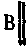 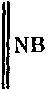 замкнутость. Совсем не пускают в страну желтой расы. Свирепые ограничения [например: 100 фунтов стерлингов!!! — с. 190] иммиграции вообще. Страна на краю света (4 дня до Австралии!). Страна величиной почти в Италию, а население — < 1 миллиона человек!!! (900 000 — с. 189; 929 тысяч в 1907 г., с. 234; 1/2 Франции) ((великолепный климат etc.)).«Снобизм» населения (глава XXI): лакейство перед знатью («сэр» — почетный титул, перед коим на брюхе ползают), перед английской монархией, двором etc. etc. Рост населения   очень   слабый.Страна заскорузлых, захолустных, тупых, эгоистичных мещан, которые из Англии вывезли себе «культуру» и лежат на ней как собака на сене. (Туземцев — маори — перебили; огнем и мечом; ряд войн.)Пример: травля переселившихся (1893, 1898—) австрийских (NB) рабочих (с. 191): «рабочая партия» травила.Женское равноправие. — Борьба с алкоголизмом. — Поповщина: усиленная религиозность; тьма сект.Против соединения с Австралией: мы-де за себя сами. Мы «лучшая страна на земле» (293) (!!)...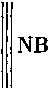 «Новозеландский империализм» (с. 294)... Его «особая форма» (ibidem)... «колониальный джингоизм» (295 idem 296), который может быть назван «ав-стралазиатским империализмом» (295).Два течения империализма  (оба вполне примиримы):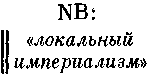 великодержавный империализм (участие в империализме Великобритании).«локальный  империализм»    (295) — своя обособленность... замкнутость.Протесты против присутствия французов в Ново-Каледонии — против занятия Самоа немцами (297) и т. д. Непримиримая вражда из-за этого с точки зрения «Великой Новой Зеландии»...В VI. 1901 г. Новозеландия аннексировала архипелаг
Кука.	Новозеландия = самая «верная», верноподданная, колония Великобритании.512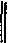 Архипатриоты в бурской войне (307) ...(послали войска против буров)...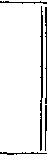 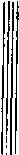 Государственный долг:   51.2  миллиона фунтов стерлингов(из 66.5)—английские капиталыТорговля — 66% с Англией.Премьер Седдон — представитель  австралазиатского  им
периализма.  «Империалист чистейшей воды» (310)..
(умер 10. VI. 1906. Был премьером (1893-1906) (с. 71))
Его 1-ая поездка в Англию — 1897
»    2-ая       »	»       »       — 1902NB социальная политика + империализм!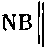 «Передовой  борец за социальную
политику стал отступать в нем (Сед-
доне) на второй план и уступил первое
место империалистскому  и про
текционистскому   государственному   дея
телю» (311).  Хотя и реформатор (за ре
формы  в   Новозеландии) — он  в  Англии
юлил около тори. Консерваторы расхва
ливали «социалиста Седдона» (311), «The
Time s»,    18. VI. 1902:   хвала   Седдону,
радикалу, демократу, империалисту!! (ци
тата, с. 311).
Рост идеи и практики преференциальных тарифов...
Их   «социализм»:    «Новозеландцы   практичны   и
оппортунистичны до цинизма» (67)	и рабо
чие тоже (67), они вполне «консервативны»,  им есть
что «охранять» (ibidem).
(Седдон — представитель  «рабочей фракции либераль
ной партии» (68)).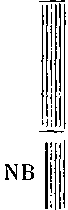 NB: || подкуп рабочих социаль ными реформами со стороны империалистской буржуазии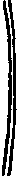 Законы об охране труда — фабричная инспекция — и за работой на дому — рабочая неделя в 48 часов (1901 г. закон) для мужского пола; 45 часов для женского пола — минимум заработной платы etc Принудительные третейские суды etc «Ключ» ко всему этому — протекционизм (140) и промышленное п р о-ц в е т а н и е... ((При свободной торговле не удержалось бы))... Пенсии старым (65 лет)...513Создание мелкой земельной собственности; выкуп крупных имений (награбленных и т. п. архиподло у маори и т. п.) (распродажа мелким) — это «демократия, а не социализм» (175). ((Верно!))«Превращать крупное землевладение в мелкое! Это и французская революция делала» (175)...ГЁТЧ. «РУССКИЙ ТУРКЕСТАН»О mm о Г ё т ч. «Русский Туркестан и тенденции современной русской колониальной политики»... («Schmoiler's Jahrbuch», 37-й год издания. 1913, 2-й выпуск).((Автор знает по-русски, сам был в Туркестане NB и хорошо изучил литературу)).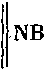 Россия потребляет около 11 миллионов пудов
хлопка (100 миллионов рублей) из Туркестана
'(+ Хива + Бухара), около 11—12 млн. из Америки.
Туркестан = 1.5 млн. кв. верст (1 кв. в. = 1.13 кв. км.)
Хива	0.05Бухара	0.2 = 1.75 (почти вчетверо больше Германии). Население [Туркестана] = 5.3 млн. (1897) и 6.7 млн. (1910).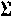 Население — смесь «индо-иранская», большей частью «тюрко-монгольская».Везде отделения крупных русских банков......«идет оживленная, все более развивающаяся колониально-экономическая жизнь»... (с. 388)...Ислам здесь царит. Свобода религии полная. Панисламизм: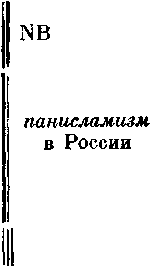 ...«Татарами-мусульманами севера, из района Волги (ногайцы) и Западной Сибири, вносится панисламистская агитация в спокойную в этом отношении среду мусульманских сартов и киргизов. Эти татарские интеллигенты в литературном и политическом отноше-нии принадлежат теперь к передовым элементам ислама, к его самым энергичным и влиятельным приверженцам.прежде всего им обязан ислам своимУтренним и внешним усилением и514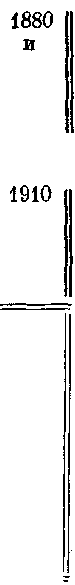 18 8 0  и   1910: 12—200 высокообразованных людей 1—14 типографий 0—16 периодических изданий 8—1000 книг NBИ! 1 : 1001 : 2000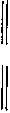 своим культурным ростом. В 1 8 8 0 в России насчитывалось 11 млн. мусульман, вся их печатная литература состояла из 7—8 книг; у них была одна типография, 4 вождя и 12 человек с высшим образованием, в том числе 1, который учился в Западной Европе. В 1910 г. их было уже 20 млн.; они имели свыше 1000 печатных книг, 14 типографий и 16 периодических изданий, 200 человек, получивших высшее образование в России, и 20 — в Западной Европе, около 100 литераторов, 6 высших и 5000 низших школ, 37 благотворительных учреждений, 3 небольших банка и 3 сельских банка 1). Именно это великое «мусульманское» движение, которое захватило и такие племена, как вотяки, черемисы, чуваши, было исследовано в одной работе... 2) особенно в области школьного и просветительного дела. За последние 10 лет мусульманское население России сильно развилось в культурном отношении: у казанских татар на 150 человек приходится сейчас 1 мечеть и 1 мулла, у русских и инородцев того же района 1 священник приходится только на 1500 душ; у первых одна школа на 100 душ обоего пола; У православных — одна на 15 0 0—-3 0 0 0 человек. Распространение книжной и газетной литературы у мусуль-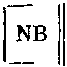 1) Остроумов. «Мир ислама». Ташкент,   1912. Он же. «Сарты». Ташкент,  1908. Он же. «Коран и прогресс». Ташкент, 1903. 2) Епископ Андрей и Н. В. Никольский. «Наиболее важные статистические сведения об инородцах восточной России». Казань, 1912.515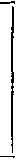 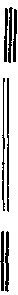 NB:сближение магометанами. Индия и Китай«с севера».... «смута»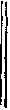 ман-татар относительно еще более вы
сокое. Если это культурное превос
ходство и жизнеспособность ведут к
более легкой ассимиляции инородцев,
как христиан, так и язычников, с та
тарами-магометанами, то сейчас по
следние очень обеспокоены поддер
живаемой Думой националистической
школьной политикой правительства»
(язык обучения!) «и склоняются к
тому, чтобы стать менее податливыми
и примкнуть к возмущению, охваты
вающему сейчас весь магометанский
мир, и готовы искать опоры
у магометан Китая и И н-
д и и. Связь с мусульманским насе
лением Туркестана создается при этом
сама собой; и действительно, с север а
к ним уже вносится панисламистская
смута. Русское правительство боится
этого проникновения татарских при
верженцев ислама и по возможности
не пускает их в Туркестан. Правда,
школьная политика России в Турке
стане отнюдь не националистична»...
свобода религии и родной школы.
Сарты охотно учатся по-русски: школы
«с преподаванием на русском языке
охотно посещаются туземцами»... «Под
влиянием экономической жизни прак
тичному сарту становится все яснее
значение русского языка, как общего
делового и государственного языка».
Происходит «очень постепенно» «куль
турное обрусение» (406—409)...		Об орошении, между прочим, с. 362 в 3-м выпуске: в Закаспийской области + Сыр-Дарьинской + Самарканд + Фергана —21/4 миллиона десятин орошаемой земли, из них 1.0 миллион под пшеницей, 0.379 под хлопком.Ergo-де (с. 363) из 159 миллионов десятин всей земли 1563/4 сухи и бесплодны; только 21/4 искусственно орошены.516Литература:NB: Граф Иорк фон Вартенбург. «Проникновение российской державы в Азию». Берлин, 1900. Г. Вамбери. «Мощь России в Азии». Лейпциг, 1871. Керзон. «Россия в Центральной Азии». Лондон, 1889. Абаза.  «Завоевание Туркестана». СПБ.,  1902.СОЦИАЛИЗМ В КИТАЕ«Die Neue Zeit», 1913-14, XXXII, 1, с. 711-2.Пересказ статьи А. Д ж е к с а   (Шанхай) в «The Socialist Review» (1913, № 1). Статья озаглавлена «Реакция в Китае».Автор дает переводы статутов китайских социалистических партий и организаций. Поражает-де их «расплывчатость», «благие пожелания». По-китайски социализм и общество одно слово (Ши Гуи). Ряд социалистов казнен. Рабочий Вен (из Шанхая) (казнен) основал «Рабочую партию Китайской республики». Эта партия провела в начале 1913 г. успешно 3-дневную стачку чеканщиков по серебру в Шанхае. Программа архинеясна. Была и «Китайская социалистическая партия» — и «чистая (sic!) социалистическая партия». Вожаки большей частью казнены. Партии Юань Ши-каем разрушены.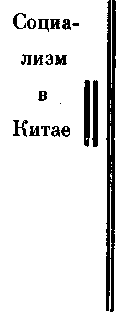 НАХАС. «ЭКОНОМИЧЕСКОЕ И СОЦИАЛЬНОЕ ПОЛОЖЕНИЕ ЕГИПЕТСКОГО ФЕЛЛАХА»Ж о з е ф Ф. Нахас. «Экономическое и социальное положение египетского феллаха». (Диссертация.) Париж, 1901.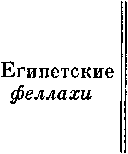 Ученическая вещь. Есть цитирование литературы.Описание   (чересчур   краткое)   отчаянной нищеты феллахов, живут в глинобитных хижинах, без мебели, вместе со скотом, раоо-тают с утра до ночи. Забитость, темнота как в России. •517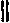 Точка   зрения — архихарактерна: либерально-народническая,  совсем как в России 1880—1900 годов!! с. 38, примечание. Англия душит промышленность!!!«НЕЙЕ ЦЕЙТ», XXX, 1КАУТСКИЙ. «ДЕЙСТВИЕ массы»«Die Neue Zeit», XXX, 1 (1912).NB: с. 45 (Карл Каутский). Массы = 30 миллионов, 1/10 организована. N В.линк. «являются ли сберегательные кассыБЛАГОТВОРИТЕЛЬНЫМИ   УЧРЕЖДЕНИЯМИ?»с. 60. Сберегательные кассы: 1/4 сберегательных книжек = 87% общей суммы вкладов. (Пруссия 1909.) (Вклады > 600 марок.)ВЫЧИСЛЕНИЯ НАСЕЛЕНИЯ ГОСУДАРСТВ518519Число государств самостоятельных      зависимых 38	29+7	+7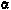  12	7+5	        5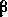  64	2—4	—60—62	    12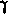 Западная Европа и Америка:Восточная Европа:Австро-ВенгрияРоссия, Балканы и Турция (часть Азии, следовательно в том числе):Остальная Азия, Африка и Австралия.520ТЕТРАДЬАнглия (1897—1911) —998.5 млн. фунтов стерлингов19.97 млрд. марок
Германия	5490 млн. марок5.5 млрд. марок.ВЫПИСКИ ИЗ ГАЗЕТ«L'Echo de Paris», 13. X. 1914.«Статья Юниуса» по поводу беседы Жуо с Легином....«Какой урок, — если наши синдикалисты захотят им воспользоваться, — представляет собой эта беседа г. Жуо, секретаря Всеобщей конфедерации труда, с германским депутатом-социалистом г. Легином — 24 июля с. г. и в Брюсселе! — Дата и место символичны. «Что вы рассчитываете сделать, чтобы избежать войны?» — спрашивает г. Жуо. «Решились ли вы на выступление? Мы, со своей521стороны, готовы ответить на ваш призыв». И он добавляет: «И несмотря на то, что эти вопросы были повторены несколько раз, Легин... не дал никакого ответа. Мы покинули Брюссель, убежденные в том, что наше доверие к доброй воле германских организаций должно исчезнуть». Какой же он делает вывод из своей неудачи? Я продолжаю цитировать его текст: «Мы составим обвинительный акт, который напомнит всем, что единственное средство сделать международные отношения прочными и устойчивыми — это вести повсюду одну и ту же работу за мир и против войны». События только что доказали ему, что эта совместная работа невозможна. Он считает их случайными и продолжает поддерживать утопию, заблуждения которой приводят в трепет, когда о них подумаешь. Что бы случилось, если бы г. Легин оказался менее честным человеком и обещал бы своему наивному собеседнику помощь, которая потом не была бы оказана?» Но-де, не будем думать о катастрофах, которые не наступили. И дальше поучение г-ну Жуо:«Умы типа г. Жуо признают, и они не ошибаются, что существуют классовые или, скорее, профессиональные интересы... Однако они не замечают одной вещи, а именно, что никакая профессия не может существовать вне страны. Прежде чем принадлежать к какому-либо классу, рабочий и крестьянин, как и буржуа, входят в состав определенной нации... Следовательно, если трудящийся принадлежит к определенной стране, прежде чем принадлежать к определенному классу, то интерес страны стоит выше интереса класса. Все заблуждение международного синдикализма заключается в непонимании этой зависимости, заключенной в самой природе вещей. Речь идет не о недооценке классового интереса. Речь идет о том, чтобы определить его место... Ложные догматы интернационализма не устояли и часа перед очевидной национальной необходимостью... Мы предлагаем им» (им, синдикалистам) «только, чтобы они уразумели урок этой войны и чтобы, когда они будут думать о своих классовых интересах, они думали о них в связи с национальным интересом. Тогда мы сможем легко сговориться». Ю н и у с. (Конец статьи.)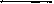 522«V о I к s г е с h t», № 241, 16. X. 1914.В. «Во что до сих пор обошлось ведение войны».Стоимость   войны: За 2 первые месяца войнывсе воюющие государства — 6 2 5 0 млн. франков Германия — 1 800 млн.  марок = 2 250 млн. франков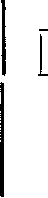 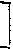 в т. ч. за Австрию, у коей финансы швах совсемАнглия	2 150(из них разве 1/3 на себя)4 400 млн. франковФранция	1 040     »	»Россия 300 млн. руб. =	750 =	6190     »	»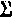 Россия —	750Франция	1 0401 790 6 250 — 4 400 = 1 850 — 1 040 = 810«Следующие восемь недель войны будут вдвое дороже стоить»...Леруа-Больё — см. «L'H и т а п i t е» — считает по 1 миллиарду в месяц на каждое из 5 больших государств, в 7 месяцев. 5 X 7 = 35 + 15 малых государств и нейтральных. = 50 миллиардов.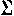 Христианские   попы   о   войне:Поп Бабю (француз) предложил проект декларации (и послал его немецким попам):«Нижеподписавшиеся, христиане Германии, Англии, Австрии, Франции, России, Бельгии и Сербии, взволнованные и удрученные конфликтом, опустошающим и заливающим кровью Европу, заявляют:1° Будучи глубоко привязаны каждый к своему отечеству, они не хотят делать или говорить ничего такого, что не соответствовало бы искреннему и пламенному патриотизму, который их воодушевляет,2° но вместе с тем они не могут забыть или  отрицать того, что бог есть бог всех наций и отец всех людей, что Иисус Христос есть спаситель всех; что он повелел свои последователям считать друг друга братьями и  любить523друг друга как братьев и что для евангельской веры, как говорит св. Павел, нет ни эллина, ни иудея, ни варвара, ни скифа — и, следовательно, нет более немца и француза, австрийца и русского, но всячески и во всех Христос.Ввиду этого они обязуются перед лицом божиим и с божьей помощью изгнать из своих сердец всякую ненависть к тем, кого они обязаны в данное время называть врагами, и делать им добро, если им представится случай; использовать все влияние, которым они могут располагать, для того чтобы война велась с максимально возможной гуманностью, чтобы победитель, кто бы он ни был, ие злоупотреблял своей силой, чтобы уважали личность и права слабых; они обязуются любить прежней братской любовью своих братьев по вере, к какой бы национальности они ни принадлежали, молиться богу за все жертвы войны без исключения, просить его настоятельно, чтобы ужасы войны он скорее сменил на благодеяния справедливого и окончательного мира и чтобы злополучные и жестокие события, которые мы наблюдаем, приблизили пришествие царства божия».(«Journal de Geneve», 17. X. 1914.)Сие письмо было написано 4 августа 1914 г. Послано г-ном Бабю, почтенным пастором из Нима, г-ну Дриандеру, немцу, придворному проповеднику в Берлине.Сей Дриандер ответил за своей и еще двух попов (Ла-хузен и Аксенфельд) подписью («Journal de Geneve», 18. X. 1914) от 15. IX. 1914 г. длинным письмом, что-де...«мы охотно выражаем свое согласие с предложением 1
и 2. Они составляют часть общего достояния всех христиан.
Патриотизм и христианство друг друга не исключают,
а, наоборот, взаимно предполагают друг друга»	остальное же мы принимаем в принципе, но не можем подписать, не желая дать повод, хотя бы самый отдаленный, думать, что Германия ведет войну несогласно с принципами гуманности etc. Мы-де войны не хотели, мы народ мирный etc. etc. Нападающая сторона — англичане и др. еtc. etc. и т. д.NB. «Volksrecht» (1914) № 239 («К вечному миру») и № 242 (Бернштейн)«Frankfurter Zeitung» (1914) № 291 (II утренний выпуск) 20. X. (Шейдеман за войну).524БЕРНГАРДИ. «ГЕРМАНИЯ И БЛИЖАЙШАЯ ВОЙНА»Фридрих    ф. Бернгарди.    «Германия и ближайшая война». Берлин, 1913 (6-е издание) (стр. 345). Предисловие  к 6-му изданию помечено ф е ер а л е м 1913.Типичная военная книга, с сожалением о духе миролюбия у немцев etc. etc. Автор цитирует часто свою двух- . томную работу о современной войне.Прославление войны, ее необходимости («творческая и очищающая сила»: с. 9)... [Глава I. «Право на войну»; глава II. «Обязательность войны».]Оплакивание того, что Германия спасовала в инциденте с Марокко, уступив Франции (с. 17 и др.).«Христианская мораль является личной и общественной моралью и по своему существу никогда не может быть политической» (24—25).Ненависть    к     социал-демократам:    они-де. «принципиально за ложь и клевету» в партийной борьбе (32). Они-де «за революцию» (73)... (idem, 75)| Гегель, Лютер за войну etc. |...«При этом у немцев совершенно нет революционного духа, несмотря на все бессодержательные декламации социал-демократических подстрекателей. Вся их натура толкает их на путь здорового закономерного развития»... (80),..У Германии нет таких обеспеченных колоний (рынка), как у Англии (89)...Глава 5. «Мировая держава или гибель»...Италия в 1912 г. опять примкнула к «тройственному союзу», но едва ли можно рассчитывать на нее в случае войны (96)... (idem,  180).Мы должны поддержать Австрию в ее балканской политике и стараться отнять Тунис для Италии   (97).Россия потрясена революцией (100) — «армия ненадежна» (100) etc., едва ли Россия захочет наступательной войны с Германией (102)...Франция не опасна Англии вследствие застоя населения  во  Франции   (107)   и   насыщенности  ее   стремления к расширению (107) etc.525Если Италия отойдет... «то окажется возможным создать против Германии и Австрии весьма значительное превосходство сил» (114)...Нам грозят и с суши и с моря (115) — мы живем в латентном, но великом кризисе (115). Это надо иметь в виду, это «затушевывается... обманчивой игрой интриг дипломатии и официалъ-н ы м   миролюбием   всех государств» (116).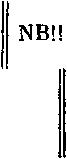 С Францией надо рассчитаться во что бы то ни стало. «Франция должна быть так решительно разгромлена, чтобы она никогда больше не могла стать нам поперек дороги» (118).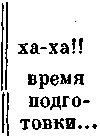 Бельгия... нейтральна, но Франция и Англия в ней будут стараться соединить свои силы (123) — «понятие длительной нейтральности противоречит вообще сущности государства» (123)... «его высшим нравственным целям»... (123)......«Целый год требуется для изготовления 30-сантиметрового орудия» (141)...Глава 7: «характер нашей ближайшей войны».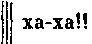 Силы разных государств... Цифры... У Фран-ции-де «превосходные черные войска» (150) могут быть...У нас-де (с Австрией) меньше (?), чем у Франции + России, и надо нагонять на качестве (156)...Морские силы (по «Наутикус'у» * от 1912) — английский флот > чем вдвое сильнее нашего (170).Россия защищена своими размерами (176) — у неё не может быть борьбы за существование... образованные части народа за революцию (ibidem), как в русско-японскую войну (177), едва ли возможен «единодушный национальный подъем» (177).Швейцария, Бельгия, Голландия (через две последние страны пойдут французы и англичане)... «нейтралитет является только бумажной преградой» (179).Англия стремится уничтожить наш флот (184 и след. Глава  8:   «Ближайшая   морская   война»)...   Она   может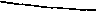 * Морской срравочиик. Ред.526парализовать нашу заокеанскую торговлю (186)... Укрепляет Гарвич (189), строит гавань в Росайт и в Скапа-Флоу (191)... Нам надо налечь на воздушный флот (195)... Мы должны всеми силами стремиться с суши побить французский флот (196) — «война на истребление» (196) с Францией... «уничтожить навсегда Францию как великую державу» (196).Только победа на суше даст нам шансы на море (199)... Россия + Франция = 180 миллионов населения. Германия — 65 миллионов (201)... Увеличивать армию... к солдату теперь предъявляются более высокие требования (205), важнее линейные войска... Надо «наступать» (206).(«Кадры», а не «резервы», 210.) Качество важнее количества (213) ...«сомкнутыми» рядами нельзя бороться, значение личности растет, значение начальства убывает(214)...Особенная важность подготовки передвижения (и довольствия) больших масс войска, особенные задачи отсюда (226 и след.). Подробно об этом с военно-технической стороны...Значение кавалерии — разведывать и «прикрывать» {235)...Необходима «текучесть» (подвижность, гибкость) организации (237)...Готовиться к новому, не повторять старое (247 и след.)...Нужно более высокое развитие военных — «лекции общенаучного характера» (267) — в военных академиях etc.Мы (Германия) должны вести мировую политику (268, 269) — для этого необходима морская сила (глава 12: «Подготовка морской войны»)... — на море мы не можем вести наступления, — защита берегов etc.Пушки в 24 см. «нужно признать совершенно непригодными для современного морского сражения» (276)......Новый морской закон предвидит постройку 72 новых подводных лодок (277),.. третья эскадра будет готова лишь в 1914 г. (278)...Циндао надо лучше укрепить (282)...Внезапное нападение:
Англия    2—5. IX.	1807 на Копенгаген...»       11—12. VII.	1882   »   Александрию(Египет)... Италия на Триполи и турецкие суда...527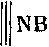 Ошибка была, что мы раньше не «рассчитались» с Францией — поводы нашлись бы (287): «Я считаю тягчайшей ошибкой, какую когда-либо могла вообще совершить немецкая политика, то, что она не свела счетов с Францией в такое время, когда мировое положение было вполне благоприятным для нас и можно было бы быть твердо уверенным в успехе. Недостатка в случаях для этого несомненно не было» (287)...Воспитание народа должно быть более религиозное и патриотическое, против социал-демократов (с их антипатриотическими убеждениями: 291)... (глава 13)...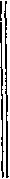 NB состав войска > деревенский NB«Уже теперь только 6.14% всех военных, родившихся в Германии, происходит из крупных городов, 7.37% — из средних городов, 22.34% — из мелких городов и местечек и 64.15% — из деревни1), между тем как распределение народонаселения между городом и деревней совершенно иное» (с. 292)...1905:     деревня		42.5%мелкие города	25.5средние       »	12.9крупные       »	19.1...«Сельское население теснейшим образом срослось с армией» (292)... городское население, большие слои его «относятся к армии прямо-таки враждебно» (292)...Благодетельное действие военного воспитания ((армия-де не отвлекает население от полезных работ, а воспитывает [это место н е в 13 главе]))... фабричная работа вредна во многих отношениях... вреден короткий рабочий день (294)...В России-де (в отличие от Японии) образованные классы считали патриотизм изжитым понятием etc. etc. — отсюда пораженцы (304)...1) Граф Позадовский. «Жилищный  вопрос». Мюнхен, 1910.528Правительство в своих руках должно держать популярную печать (305)...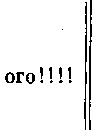 «Я считал бы за благо,  если бы  можно было заставить все газеты печатать определенные сообщения правительства для того, чтобы читатели не получали такого одностороннего   освещения общественных отношений, какое дает партийная печать» (306)... При  «финансовой  и  политической  подготовке  войны» (глава 14) нельзя руководиться «мелкобуржуазной точкой зрения» (311)... нельзя уступать «мягкотелой филантропии эпохи» (312)...Расходы на войско
Народное имущество	и флотмарок на душу	марок на душуВ Германии = 5—6 тыс	16Франции ок. того же	20Англии 6—7 тыс.	29(с. 315)Эмигрантов        Безработных членов союзов рабочихиз Германии     20 000 (1908)	4.4%Англии        336 000 (1903)	10  %Франции	11.4%(с. 318)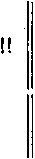 Экономический рост Германии быстрее (316—7)... Народ, тратя в год около 5 миллиардов на табак и спиртные напитки, мог бы «несколько сот миллионов» (320) тратить на защиту своей чести, самостоятельности и своего будущего.Наполеон III в 1870 г. рассчитывал на союз с Австрией (поездка эрцгерцога Альбрехта в Париж и французского генерала в Вену... 326), но он просчитался... Послесловие (1913 г.) — положение-де наше ухудшилось. Балканская война, удар Турции и «тройственному союзу»... Несерьезность надежд на мир с Англией... Использовать «попытки к сближению» Англии надо для лучшей подготовки (343)...((Самая книга писана осенью 1911 г.: с. 338)).Конец529РЮДОРФЕР. «ОСНОВНЫЕ ЧЕРТЫ СОВРЕМЕННОЙ МИРОВОЙ ПОЛИТИКИ»И. И. Рюдорфер. «Основные черты современной мировой политики». Берлин, 1914. (Стр. XIII + 252.)(Предисловие помечено октябрем   1913.)Претенциозная книжонка дипломата, закутывающего империалистские вожделения немецкой буржуазии фразами. Главная тема — борьба национальных и космополитических тенденций.Претензии на социологию и философию = глупейшая бляга неокантианского пошиба о народе, как личности, сравнения с лесом (повторено десятки раз), о божественности и т. п. вздор.На деле тема современная, но она закутана в словечки об «энтелехии»  Аристотеля и т. п.Англия-де для окончания своих планов в Африке (железная дорога Кап — Каир) «нуждается еще лишь в разрешении спорных вопросов с Германией и Бельгией» (94)...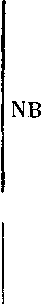 ...«Таким образом, Португалия, а в несколько меньшей мере и Испания являются в действительности странами, зависящими от английской мировой империи. Япония не может вырваться из лап английского денежного рынка; Англии незачем создавать себе опорные пункты в Южной Америке, так как Лондонская биржа финансирует наиболее значительное, имеющее богатую будущность государство Южной Америки — Аргентину и таким образом господствует над ней...Мировое господство Англии... опирается, кроме господства на море, еще на два других столпа: общность британской культуры и Лондонскую биржу» (95)...Германия-де, не имея возможности расширения (Азия Для России, Африка северная для Франции и Италии; и запертая с обеих сторон, запоздавшая (колонии взяты), поставлена в трудное положение ((§ 7 главы 2, с. 101 и след.)).В вопросе о Марокко должна была уступить Франции530«Решение судеб немецкой мировой политики произойдет на континенте» (107)... «Можно еще, пожалуй, представить себе немецкую мировую политику без превосходства на море, но ни в коем случае ее нельзя мыслить без господствующего положения на суше» (ibidem).(победа на континенте Европы — гвоздь всего для Германии)Марокко... «отступление» (108): пришлось немного отступить нам...«Эта глава немецкой мировой политики ярче всего иллюстрирует своеобразие международного положения империи, ограниченность ее возможностей экспансии, связь мировой политики с континентальной, сложность тех факторов, с которыми германской мировой политике приходится считаться» (109)...Немецкий-де национализм еще молод,... «манеры выскочки» (112).В Америке только складывается народ, нация (особенно эмиграция романская и славянская).«В финансовом отношении Аргентина может рассматриваться как колония, управляемая Лондонской биржей» (133)... Южноамериканские государства «в настоящее время являются и, вероятно, еще долго в будущем будут объектами, а не субъектами мировой политики» (131)...«Современная Япония страдает от своих успехов» (137) — не может сладить с своими колониями, не окрепла etc. ... (Японии недостает религиозной основы: 138) ((вот идиот!))...Космополитическая   тенденция — болтовня   о   католицизме... о культурном идеале... «Капиталь и его сила...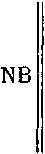 «Если рассматривать историю колониальной экспансии великих европейских держав за последние десятилетия с этой точки зрения, то легко увидеть, что все войны последнего времени, в которых участвовали великие европейские державы, если и не были непосредственно затеяны в интересах капитала, то были несомненно обусловлены его интересами» * (157)...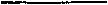 » См.  В. И. Ленин. Сочинения, 4 И8Д., том 21, стр. 217. Ред.531«Переплетение материальных интересов цивилизованного мира, возникновение единого всемирного хозяйства является одним из основных фактов современной политики» (159)...Борьба за «большинство акций» * (161)... «Все хозяйственные предприятия, имеющие непосредственное политическое значение, как, например, железные дороги, каналы и т. д., носят теперь определенно национальный характер, хотя бы их капитал по своему происхождению или по своей форме являлся международным» (161)...Международное право и международные третейские суды? «В общем и целом инструмент третейских судов служит для предупреждения лишь нежелательных войн, которые могут возникнуть из-за непредвиденных инцидентов и которые не затрагивают жизненных интересов нации; но никогда и нигде еще не случалось, чтобы третейскими судами улаживались жизненные вопросы нации или чтобы с их помощью можно было избежать войн, которых желали» (167)...Международный социализм? (§ 5 главы 3, часть I, с. 172 и след.).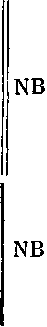 «Если международному социализму удастся внутренне совершенно оторвать рабочего от его нации и сделать его исключительно членом класса, то он победил; ибо чисто насильственные средства, путем которых национальное государство может тогда еще пытаться приковать к себе рабочего, сами по себе неизбежно окажутся при дальнейшем применении недействительными. Но если международному социализму это не удастся и сохранятся, хотя бы и бессознательно, внутренние нити, связывающие рабочего с тем организмом, который называется нацией, то победа международного социализма будет под вопросом до тех пор, пока эти нити существуют, и превратится в поражение, если выяснится, что в конечном счете эти нити более крепки» ** (173—174)...«Обншцания»-де нет и обострения классов нет (174). Обостренная национальная борьба и национа-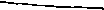 См. В. и. Лении. Сочинения, 4 изд., том 21, стр. 217. Ред. ** Там же. Ред.532лизм   втягивает   рабочих   (175)...   «Таким   образом, можно сказать, что хотя социалистическое движение с того времени» (последнее время) «получило грандиозный размах и хотя во всех странах социалистические партии чрезвычайно увеличили свою силу и влияние, однако интернациональный момент в движении за это время не только не рос параллельно, но даже потерял в значении и силе натиска» (175). Избирательная борьба последних лет заставляет немецких социал-демократов свой интернационализм «прикрывать или ослаблять» (176)...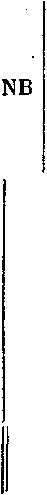 ...«Она» (немецкая социал-демократия) «с негодованием отвергла утверждение своих противников, будто в случае войны социал-демократия побудит находящиеся под ее влиянием рабочие массы повернуть оружие против своих командиров и таким образом, в союзе с французскими социалистами, попытаться воспрепятствовать войне; даже упрек в недостатке патриотизма она считает оскорблением...Вопрос (о «национальной» тенденции) стоит в центре всей дискуссии, он становится гвоздем социализма» * (176).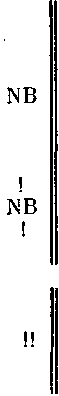 ...«Вопрос лишь в том, каково актуальное значение этих манифестаций» (рабочих и социалистических партий за интернационализм etc.) «для политических событий и политических решений народов и их вождей. Во всех государствах с сильным национальным чувством оно очень невелико. Можно вообще сказать, что во всех вопросах, где правительства могут апеллировать к национальному чувству народа, им совершенно не приходится принимать в расчет интернационализм своих социалистических партий, и до сих пор ни одна национальная война не отменялась из-за опасения враждебного отношения к ней социалистов, да и в будущем ни одной войне не помешают такие причины. Возможно, что правительства, ввиду пацифистских теорий социализма, постараются тщательно   прикрыть   свои   начинания   нацио-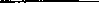 * См.  В.  И. Ленин.  Сочинения, 4 изд., том 21. стр. 217.  Ред.533надуем-де легко!!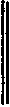 нальными чувствами, но от этого существо дела совершенно не изменится, а будут лишь сделаны некоторые изменения в политических формах и технике, которыми пользуется современная политика» * (177—178).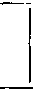 Ср. с. 1 0 3: «Также и социал-демократия в своих парламентских выступлениях и в своей агитации в народе с каждым годом все более и более вынуждена считаться с национальным аргументом» (idem, с. 110).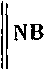 Колонии Англии вводят предпочтительные пошлины для метрополии (206) — Канада, Австралия, Южная Африка = «фактически повышение пошлин против неанглийских производящих стран» (206)...«Как будто намечается франко-итальянское противоречие из-за гегемонии» (в Средиземном море и Африке) (211)......«Пока Россия с небольшим трудом может шириться в Монголии и Персии, ее стремление к расширению не будет направляться против Австро-Венгрии, Балкан и Константинополя» (211)...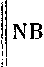 Россия защищена своим географическим положением «от национальной гибели» (216) — «в случае поражения ей приходится опасаться в худшем случае победы революции и замедления (?) хода ее развития» (216)...Вообще теперь войны нельзя вести кроме случаев «нужды» (218), но что сие значит?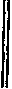 NBзащита или нападение?«На словах очень легко различать защиту и нападение, но на практике необычайно трудно бесспорно установить, кто является нападающим, а кто защищается» (218).«Неверно, что современные великие державы хотя и вооружаются, но свои вооружения не используют» (219). — Эти вооружения «калькулируются», их учитывают при Дипломатических переговорах, при «давлении» etc. etc.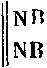 «Европейские союзы сложились вокруг двух крупных противоречий — германо-французского и авст-ро-русского» (224)...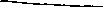 См. в. И. Ленин. Сочинения, 4 изд., том 21, стр. 217.  Ред.534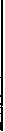 «Но в политическом отношении поведение ее (Англии) вполне планомерно. Ее сильное влияние в Южной Америке, особенно в Аргентине, основано на эмиссионной деятельности Лондонской биржи; такова же отчасти и вассальная зависимость Португалии и преобладающее влияние Англии в Испании» (235)...«В наиболее чистом виде метод финансового империализма выражен современной Францией. Франция стала мировым банкиром не благодаря своему большему богатству, а благодаря большей ликвидности своих капиталов.  Германия,  Англия,  Соединенные Штаты в настоящее время гораздо богаче, но ни в одной из этих более богатых стран нет такой массы свободных, ищущих помещения капиталов,  как во Франции» (235—236)... Две-де причины: большая «бережливость» во Франции и меньший спрос на деньги французской хозяйственной жизни.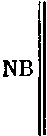 Напрасно-де упрекали немцев, что они не воспользовались инцидентом с Марокко, чтобы ухватить «удобный случай» — «удержать Испанию на антифранцузских позициях» (236)...«Этого случая никогда не представлялось, так как Германия не могла даже мечтать о том, чтобы разорвать финансовые узы, связывающие Испанию с Францией, и взять на себя финансирование страны, нуждающейся в деньгах. Франция всегда более или менее открыто давала понять Австрии и Венгрии, что только из-за их дружбы с Германией и из-за Тройственного союза удовлетворение нужды обоих государств в деньгах встречает на парижской бирже затруднения» (236)...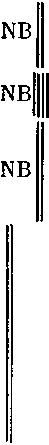 ...«Если Германская империя пока еще лишь в малой степени строит свое международное политическое влияние на предоставлении займов, то это прежде всего потому, что она, хотя и богаче Франции, но ее капитал не так ликвиден» (237)... Более быстрое экономическое развитие Германии, самой нужен капитал......«Турция часто находила в германских банках поддержку против выставлявшихся Францией добавочных политических условий займов; точно так же было  с  Румынией,  с  Венгрией и в других  случаях.537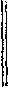 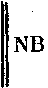 В общем можно сказать, что отпор проводимому Францией финансовому империализму должен заставить и немецкую политику вступить на тот же путь» (238).КонецМАККЭЙ. «КИТАЙ, СРЕДИННАЯ РЕСПУБЛИКА. ЕЕ ПРОБЛЕМЫ И ПЕРСПЕКТИВЫ»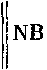 В. Л.   барон   фон  Маккэй. «Китай, Срединная республика. Ее   проблемы   и   перспективы». Берлин, 1914. ((Стр. 264 + приложения.)) Сволочь,   реакционер,   тупица  и   негодяй,   натаскавший из десятка книжонок клевет на «радикальных  демократов»   («куоминтан» *   с   Сун   Ят-сеном во главе). Научное значение — ноль. Стр.??Приложение V. Листовка   куоминтанов= наивный,     демократический     республиканизм ((мерзавец  автор   зря   ругает  его)).   [«Разъяснение преимуществ республики». JИз литературы: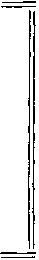 Джеймс Кентли и Шеридан Джонс. «Сун Ят-сен и пробуждение Китая». Лондон,  1913.Фосберг-Реков. «Революция в Азии». Берлин, 1912.Иозеф Шён. «О целях России в Китае». Вена, 1900.М. ф. Брандт. «Восточноазиатские вопросы». Берлин, 1897.Вильгельм Шюлер. «Очерк новейшей истории Китая». Берлин, 1913.В главе «Всемирно-политические тревоги и столкновения» (глава 13) краткий рассказ о грабеже Китая Россией (Монголия) [тайный протокол в Уpгe 1912 г.], Россией + Японией    (Маньчжурия.     Тайный    договор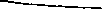 * «Гоминдан». Ред.538России + Японии 8. VII. 1912), Англией (Тибет), Германией (Киао-чао) * и т. д.с. 222—224: писано после ультиматума японцев Германии (в VIII.. или IX. 1914) — бешеная брань Англии за ее «политику, определяемую только интересами лавочников и денежного мешка» (223), ее преступление против европейской культуры etc. etc. А сам автор за «расширение германских позиций в Китае» (228)...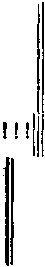 Доля Германии в китайской торговле = 4.2 %, н а деле (де) (NB)>7% —и до 25%-де (!!?), если считать всю массу товарного оборота немцев.Доля Англии в китайской торговле =50%, на деле— 21% (с. 232).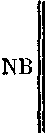 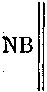 ...«так же как «интернациональный» капитал становится под влиянием современных империалистских стремлений все более национальным, так и механизм того, что мы называем всемирным хозяйством, должен все больше и больше подчиняться законам национальных хозяйств великих держав» (235). ((в главе 14: «Миссия Германии»)) Англия и Соединенные Штаты «только в одном прошлом году отпустили 18 миллионов марок на учреждение новых высших учебных заведений в Шаньдуне, Ханькоу и Гонконге» (236) — по сравне-нию-де с этой суммой все, что дала Германия за то же время, «кажется ничтожным». А откуда сии деньги? Источник главный: торговые и промышленные предприятия крупных капиталистов-англичан и американцев в Китае!!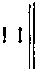 Англия имеет «много сотен» чиновников «своей морской таможенной службы», знающих по-китайски («опытный чиновник») — пионеры (239)... Ь е л ъ г и я и ее торговые интересы в Китае (243): «Сосьете д'зтюд де шмен де фер ан шин», — его концессии на 2 железные   дороги   в Китае.с. 245 — карта проектируемых (и существующих) же-лезных дорог в Китае 3-х групп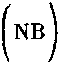 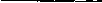 *  Современное название Цзяосянь. Ред.немецкая	(средняя)английская	(самая малая)русско-франко-бельгийская (самая большая)539Маккэй, с. 245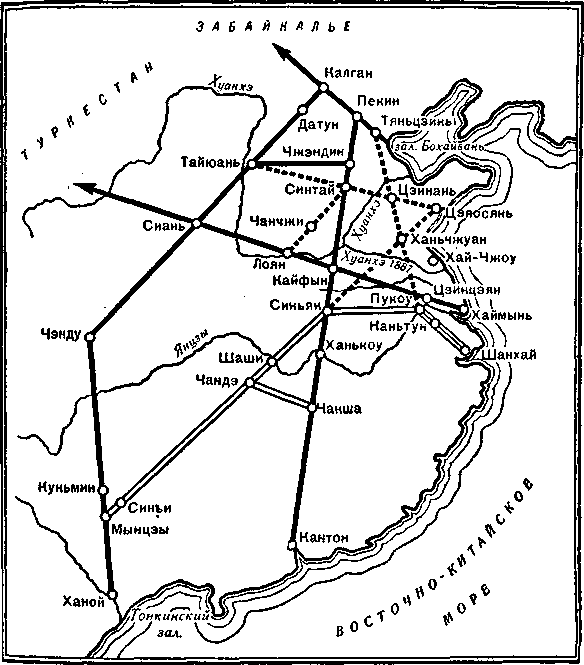 Существующие и проектируемые железные дороги в Китае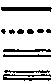 франко-русско-бельгийская группанемецкая группаанглийская группа((— неизвестно, «чьи» дороги))540По Геннигу («Всемирные пути сообщения», Лейпциг, 1909) существуют уже дороги:Пекин — Тяньцзинь (и дальше до Дальнего)Киао-чао — Цзинаньфу *Пекин — ХанькоуШанхай — Пукоу...«Устье Янцзы —это великобританский восточноазиат-ский Шат-эль-Араб, а сфера интересов на реке Янцзы — ее  восточно-азиатская  южная  Персия»  (246—-7)...Железную дорогу Тяньцзинь — Пукоу вместе строят англичане и немцы (247).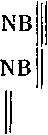 Англия имеет железнодорожные концессии в Китае на   19 00 км. (247)...Германия имеет железнодорожные концессии в Китае на 7 0 0 км. (248)...Великие задачи оросительных и осушительных работ в Китае — германская техника в этом отношении впереди всех (254—5 и след.)...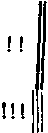 Китайцы-де должны сочувствовать не «радикальному демократизму Нового мира», не англосаксонскому конституционализму с «полинявшей королевской властью», а монархической Германии (257).И длинно, скучно, глупо о прелестях немецкой культуры...КонецЛЮКАС. «ВЕЛИКИЙ РИМ И ВЕЛИКАЯ БРИТАНИЯ» **Сэр Ч. П. Люкас. «Великий Рим и Великая Британия». Оксфорд, 1912. (Стр. 184.) (Малосодержательное, большей частью юридически-фельетонное, претенциозное, надутое сравнение Рима и Великобритании. Отметить лишь кое-что к характеристике империализма:)65 — Части Алжира были лучше культивированы (ирригация) во времена Рима, чем теперь (А р н о л ь д-«Управление провинциями Рима»).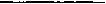 * Современное название Цзинань. Ред.	•• См.   В. И. Ленин.   Сочинения,   4 изд.,   том  21,   стр.   217   и  том  22. стр. 247. Ред.54166 — Артезианские колодцы (работа Англии) в Австралии (глубина 5000 футов)...68 — Борьба с малярией в колониях (английские врачи)...(Рональд Росс) (Лорд Листер) (idem 70—71)76—77:    У римлян война шла впереди торговли. У англичан vice versa (в колониях) (мир, торговля etc.)80:   Но-де в 18 веке были и войны (Канада, Австралия)86...    Привилегированные компании старые«Ист Индиа      К0» до 1858 г. } «Хадсонс бэй   К0»   »   1869 г. /Новые: «Ройял Нигер К0»    (1880-1890)«Сауз Африка К0»    	91:   Рабство-де  у нас (Вест-Индия) было исключением [Пошлый хвастун-Националист... J94:    Римляне не считались с расой, не исключали негров.96—7: Неполноправие «цветных» в современной Британской империи: в Индии они не имеют избирательного права, — их не берут в чиновники etc. etc.98: «В настоящее время в самоуправляющихся областях Британской империи цветные туземцы хотя и являются британскими подданными, чаще всего лишены права голоса, как например, в Австралии, в некоторых частях Южной Африки или в британской Колумбии»...99:  ограничение иммиграции негров и т. п.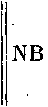 103: «В нашей империи, когда белые рабочие работают рядом с краснокожими, как, например, в Южной Африке, они работают не как товарищи, а белый рабочий является скорее надсмотрщиком краснокожего».107 — В Австралазии белые рабочие против негров и желтых — как понижателей цены... 142:   Две части Британской империи1)	сфера господства (господство над «низшими» расами)((Индия, Египет etc.))2)	»    сеттльмент  (поселение британцев в колониях:
Австралия, Америка etc.)542175 — По вопросу о свободной торговле и протекционизме автор за «имперское предпочтение» (175), за «мудрый оппортунизм» (176).«Имперское предпочтение это та цель, которой следует добиваться. Идти к этой цели следует шаг за шагом» (176).176—7... «Существование этих зависимых от Британии стран может послужить и, вероятно, послужит самоуправляющимся доминионам главнейшим стимулом для того, чтобы остаться в рамках Британской империи», — ибо-де колонии нужны всем созревшим национальным государствам (Испания, Португалия, Франция, Германия и т. д.), а все уже заняты и большей частью в руках Великобритании ((дескать и они (Австралия etc.) попользуются нашим грабежом Индии, Египта и т. п.))Из литературы:  Бэмпфайлд Ф у л л ер.  «Очерки индийской жизни и психологии». 1910. Кромер. «Древний и современный империализм».БЕЛЬГЕР. «СОЦИАЛ-ДЕМОКРАТИЯ ПОСЛЕ ВОЙНЫ» *Эрвин Бельгер (бывший генеральный секретарь имперского союза борьбы с социал-демократией). «Социал-демократия после войны». (60 пфеннигов.) Берлин, 1915 (Берлин Ю. 3. 11. Немецкое издательство Конкордия). (Стр. 45.)3 — похвала «их (социал-демократов) безупречному, достойному поведению»...6 — «Роза Люксембург» — против нее несколько раз злобные выходки; против «бандитской партийной прессы» (6) и т. п.9 — заседания 4 и 5 августа рейхстага... «принесли нам великую радость»... «светлым пятном картины было социал-демократическое «Да»!» (10)... ...«Тем самым она (социал-демократия) может с яснымчелом предстать и перед международным судом на одноиз всемирных партийных конгрессов» (13)...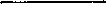 • См. В. И. Ленин. Сочинения, 4 изд., том 21. стр. 21Т. Ред....Наш-де имперский союз теперь умирает (16)...543...«Можно ли себе представить лучшего немца, чем манн-геймский герой д-р Франк, этот любимец германской социал-демократии?» (21)...(4 августа) «мир пережил исторический переломный момент, не имеющий себе равного» (21)......«Трудно себе представить, чтобы кто-нибудь внезапно снова превратился из немецкого патриота в заядлого интернационалиста. Эта война должна так глубоко запечатлеть во всех сердцах понятия «национальный)) и «немецкий», что никто больше не сможет от них освободиться» (26)......«Тот, кто раньше, еще 15 лет назад, слушал социал-демократических ораторов на публичных собраниях, тому приходилось часто изумляться, как мыслящие люди могут вообще серьезно воспринимать их безобразные речи, полные ненависти и крикливой брани, и бешено аплодировать. Но тот, кто часто посещал социал-демократические собрания за последние 10 лет, мог с растущим восхищением видеть, как поднимался уровень и ораторов и массы» (32)...Классовая ненависть — вот в чем зло (33 и след.)....«Куда девались классовые различия? Теперь нет больше никаких партий и еще того менее классовых разделений. Офицер»... слесарь и т. д. (36)...Сын кайзера и вождь баварских социал-демократических союзов молодежи, Михаил Шварц, получили одинаковые «железные кресты» в награду (36)... «Сможет ли этот человек, которого призвала на поле брани любовь к отечеству... когда-либо снова допустить, чтобы его молодые приверженцы питали ненависть к сыновьям его соратников 1914? Конечно нет, если он только не захочет плюнуть в лицо всему, что есть доброго»... (36)......«Дальнейшие последствия перемены тактики»... «Оппозиция во что бы то пи стало» «была опасным оружием» и т. п.«Могут ли эти принципы и дальше оставаться в их застывшей форме? Кто хочет быть честным по отношению к себе и другим, должен сказать: нет!» (38)...«Социал-демократия как партия» должна остаться (41) без «утопий» (43), без идеи о «насилии», «бессмыслицы» (4l)... «в качестве чисто» (курсив автора) «рабочей партии»... «национальной» партией.544...«После войны у нас, немцев, будет еще меньше почвы для распространения интернациональных утопических идет (44)......«После проделанного опыта немецкие рабочие, как мы уже отмечали выше, должны будут хладнокровно взвесить и окончательно отбросить интернациональные тенденции  социал-демократии»... (44)Разве-де правление — социал-демократии — не боролось  с ложью  французов,  Исполнительного  комитета Международного социалистического бюро (45) и т. д. ...«Когда пойдут на то, чтобы переделать всю устаревшую Эрфуртскую программу, — а ведь это когда-нибудь должно   случиться, — пусть   уже   сделают   надлежащие выводы   и   прежде   всего   вычеркнут  интернациональные принципы из программы»... (45)Партия должна проделать «признание своей принадлежности к  нации» (45)...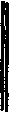 Тогда за рабочими будет стоять не интернациональная, не «работающая на переворот»... «а признающая силу национальной идеи, готовая к деловому мирному соглашению и энергично защищающая интересы своих приверженцев, немецкая рабочая партия!» (45) (жирный шрифт автора).((Последние слова брошюры)).КонецРОРБАХ. «ПОЧЕМУ ЭТА ВОЙНА ГЕРМАНСКАЯ!»«Германская война». Выпуск 1 (50 пфеннигов) (Берлин, 1914). Пауль Рорбах. «Почему эта война германская!"Шовинистская истерика против «гнилого мира»... Только мы боремся-де за свое существование, Франция и   Россия   из   «ослепления   национальной   страсти»   (24),Англия   из   корысти   («война   морских   пиратов» —24)......«В действительности нам, как и Австро-Венгрии, приходилось выбирать не между войной и миром, а между войной теперь или войной через год или два; только тогда она была бы для нас бесконечно опаснее» (22)...545...«Можно предполагать, что нападение на Германию и Австрию проектировалось французским и русским военным командованием к началу или к первой половине 1916 года» (20)...ВАЛЬТЕРСХАУЗЕН. «НАРОДНОХОЗЯЙСТВЕННАЯ СИСТЕМА ПОМЕЩЕНИЯ КАПИТАЛА ЗА ГРАНИЦЕЙ»А. Сарториус барон фон Валътерсхаузен.  «Народнохозяйственная система помещения капитала за границей» *. Берлин, 1907. (Стр. 442.) (Сочинение  разделено  на  4  книги:...   большую  часть я успел лишь перелистать, выбирая важнейшее.)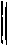 Аргентина = «в действительности торговая колония Англии» (45—6), «которая туда вложила капитал свыше 5 0 миллионов фунтов стерлингов» (46)...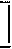 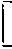 50x25 = 1 250 млн. фр. = 11/4 млрд. франковФранцузские капиталыв России	ок. 9—10   миллиардов фр. (по оценке 1906 г.) (с. 48)» Бельгии	».	0.6	»	»» Англии	»	0.9	»	»»  Швейцарии    »	0.4 (и до 1.0)»  Германии       »  0.2—0.3	(Леруа-Больё.   «L'EconomisteFiangais», 1902.   II,  с. 449 ислед.)
»  Испании	3 миллиарда франков        (с. 53)...» Тунисе	512 миллионов франков...    (с. 50)Французские капиталы за границей30 млрд. фр. (с. 55) (Л.-Больё, ibidem)
34      »	»	(Л.-Больё: с. 98)(*) 40     »        »	(1905: расчет автора, с. 98)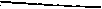 * См. В. И. Ленин. Сочинения, 4 изд., том 21, стр. 217 и том 22, стр. 250, 264. Ред.546Английские капиталы в Америке (1857) — 8 0 млн. фунтов стерлингов (с. 62 — по «Капиталу» Маркса, III, 2, с. 15, примечание) 59«Подсчитано, что Англия в настоящее время получает из Соединенных Штатов в виде прибыли и процентов на капитал около 1 миллиарда марок»  (68).(*) Английские капиталы за границей (по оценке С п е й ер а для 1900) = 2 500 миллионов фунтов  стерлингов  (с.  94).X 20 = 50 млрд. марок+50 миллионов   в   год X  5 (1901—5)250 х 20 = 5000 5+50 = 55  мой   расчет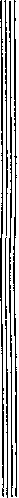 Немецкие    капиталы    за границей [только фонды]до 10 млрд. марок (1892)(с. 101)...до 16     »	»  (оценка авто-=	ра, с. 102, для1906)+ 10       не в фондах (с. 104)(*)  26 млрд. марокнемецкие капиталы в немецких колониях (1904) = 370 миллионов марок (с. 133)Б. Гармс   (*)Ergo(1905)
(с. 234 и след.) 	мил-	лиардыслед.)	марок70— 65     Англия         55 35— 34          Франция 32      35 —  35        Германия    26140     134	113Иностранные капиталыв   Австро-Венгрии   (1903) = (с 107)9 809 млн. крон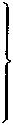 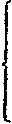 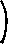 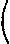 Idem Б. Гармс. «Проблемы всемирного хозяйства», Иена, 1912, с. 236.547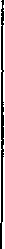 Румынский керосин(1905) (с.  145—6):Капиталы	миллионы(частные)	франковГермании		—92.1Голландии		— 8.0Англии		— 5.2Франции		— 6.5Бельгии		— 4.0Италии		— 7.5Америки 		— 5.0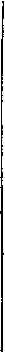 ...«Между крупными денежными рынками в настоящее время часто поддерживается равновесие, однако в зависимости от особых обстоятельств центр тяжести переносится то в Лондон, то в Париж, то в Нью-Йорк» (251)...Американские капиталы в Мексике (1902) — 500 миллионов долларов (с. 243)... в К у бе — 159 миллионов долларов (с. 244).с 1900 года у них «колоссальные успехи» в Бразилии (243)...всего американского капитала за границей (с. 245).миллионовдолл.(1897) — 600 — 800 (1902) — 1 300 — 1 500548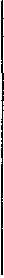 В 1870—1 г. Леруа-Больё имущество Франции (национальное) считал 140 млрд. франков, годичные сбережения 2 м и л ли а р д а франков (с. 348, глава: «Экспортный капитал и война»); заграничного капитала = 15 миллиардов (их доход = 600 —700 миллионов).Государственный долгРоссии (1906)— 9 мд.  руб. или     2 0»   марок(с. 292—3)
из них 9—10 »   марок	Франции, 2—3 »   марокГермании,
остальные	Англии,Голландии, Австрии (!!)Четвертая книга — «Экспортный капитализм и общество» (357—442) посвящена главным образом вопросу о «государстве-рантье» (пример Голландии) — теперь-де становятся ими Англия и Франция — «Мировые экономические задачи Германии» (глава III книги 4-ой):В этой главе автор выступает вполне определенным немецким патриотом империалистом. Он з а мирный дележ влияний (и прибылей) в Африке и т. п. (с. 424—5 и др.), но в п о л н е готов к войне (440 в конце)... За вооружения......«Китай, Марокко, государство Конго, Турецкая империя, Россия... еще представляют некоторые перспективы для капиталистов и предпринимателей» (423)...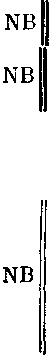 ...«Африка ...европейская вотчина» (425), если Америку уступить (konzedieren) Соединенным   Штатам. ...«Величайшее будущее для экспорта европейского капитала находится между мысом Бланко и Игольным мысом» (425)...У социалистов-де (цитируются Маркс и Энгельс) «утопии»... На деле современный общественный строй дает прекрасные виды рабочему. Большинство богачей из рабочих и мелкого люда (ср.-де «Историю современных богатств» К. Шмидта-Вейсенфелъса, Берлин, 1893, «содержит поучительные примеры, например, Борзиг был плотником, Крупп был рабочим-металлистом, Лейтенбергер — мелким фабрикантом, Ланна — судостроительным рабочим... Сименс — арендатором... Дрейзе — слесарем... Ротшильд — мелким торговцем» и т. д.)...549Мы-де, немцы, не умеем еще так ценить наших колоний и их значения, как англичане (434)...Рабочие выигрывают, как класс, экономически от колоний и мировой политики... Социализм есть застой: «Бессовестные демагоги осмеливаются проповедовать эту глупость политически незрелой рабочей массе в качестве евангелия спокойствия и довольства» (437)...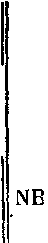 ...«Наша социал-демократия не хочет и слышать о неуклонном подъеме всеобщего национального благосостояния... Она стремится к объединению пролетариев всех стран для того, чтобы разрушить капиталистическое общество. Как известно, эта идея не оправдала себя ни в смысле агитации, ни в смысле каких-либо полезных социальных результатов. К чему же требовать разрушения старых жилищ, если невозможно построить общий новый дом? На это нечем ответить, как только агитационными фразами, которые противопоставляются животворному понятию нации» (438)...Хвалит «реализм» (438 и 9) английских рабочих (борьба с иммиграцией) и  желает того же немецким...NB того же автора: «Материалы к вопросу об экономической федерации Средней Европы» в «Zeitschrift fur Sozialwissenschait», том V, выпуск 7—11.Конец. ГЕННИГ. «ВСЕМИРНЫЕ ПУТИ СООБЩЕНИЯ»Рихард   Генниг. «Всемирные пути сообщения», Лейпциг, 1909 (стр. 284). Большей частью просто рассказ, перечисление железных Дорог, карты etc.550Есть интересные указания на бесстыднейшую борьбу держав из-за концессий (на железные дороги, — напр., в Китае), надувательство и т. д. и т. п.ГЕЛЬФЕРИХ. «НАРОДНОЕ БЛАГОСОСТОЯНИЕ ГЕРМАНИИ»Д-р Карл Тельфер их (директор «Дейче банк»). «Н а р о д н о е благосостояние Германии    1 8 8 8—1 9 1 3».   Берлин, 1913.Похвальба... Хвалебная, казеннаявещьНесерьезная, похвальбаНациональный доход Германии ок. 40 миллиардов в год, versus 22—25 в 1895; из 40 млрд. ок. 7 на общественные цели, ок. 25 на частные потребности, ок. 8 на накопление = 40 (с. 123). Национальное имущество Германии > 300 (1) млрд. в год; versus 200 в 1895.с. 144:     	млрд.	на душу	марок	(марок)В Германии национальное имущество = 290—320	4 500—4 900» Франции              »                      »                232.5	5 924(287 млрд.	(7 314 фран-франков)	ков)» Англии                 »                      »             230—260	5100—5 800
» СоединенныхШтатах          »                     »                 500	5500551(с. 99—100)(1908)	на душуНациональный доход Германии — 35 млрд. марок  555
»	»     Франции — 20     »	»       514»	»     Англии     —35     »	»       815г			(1) в т. ч. 20 млрд. марок помещений капитала за границей (с. ИЗ).КРОМЕР. «ДРЕВНИЙ И СОВРЕМЕННЫЙ ИМПЕРИАЛИЗМ»Граф Кромер. «Древний и современный империализм» **. Лондон, 1910. (Стр. 143.) Почти ноль. Претенциозная болтовня, с ученым видом, с тьмой цитат из римских писателей, английского империалиста и чинодрала, который кончает воплем за удержание Индии, против тех, кто допускает мысль об отделении ее. «Преступлением против цивилизации» (123) было бы освободить Индию...   и т. п. и т. д.Параллели с Римом, размышления и советы бюрократа, почти исключительно «административного» характера — вот и все.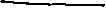 * Так у Гельфериха. Ред. ** См. В. И. Ленин. Сочинения, 4 изд., том 22, стр. 247. Ред.с. 101: в Индии («Индийская перепись», с. 173) пишут и читают по-английски из каждых 10 000 мужчин — 90, из каждых 10 000 женщин — 10 (101)...552103: хорошо, что мы не сопротивлялись преподаванию голландского языка в южной Африке: теперь этот язык вымрет сам собой...107: ненависть, злоба к «жалкому юноше» (Дингра), который убил сэра Керзона Вилли (и по-английски написал свою защиту)...110: цитирует «Journal of the Statistical Society», том XLI: Уолфорд. «Случаи голода в мире»... (350 случаев голода). В Индии бывали случаи, когда от голода умирало 3—10 миллионов (111)... Ромеш Датт. «Голод в Индии» (цитата 11З)...122: В Индии 147 языков; 276 миллионов говорят на 23 языках («Индийская перепись»,  с.  248)...124, примечание: совет молодым англичанам «читать, примечать, изучать и усваивать» историю «индийского восстания»...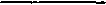 553ТЕТРАДЬ«»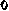 («ОМИКРОН»)Содержание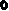 «Die Gleichheit». «Bremer Biirger-Zeitung»
Хемницкий «Volksstimme»	ЦитатыЛоренц 17	«Die Gleichheit»+ разноеN. В.:1.	— Маркс: статья 1878 об Интернационале.Замечание   о   самоопределении наций.2.	— •Базельский   манифест   и   Хемницкая резо-люция. 3—6. Журнал  «Die Gleichheit»,  5 августа  1914. 7 (и 12). Дельбрюк.8—11. «Volksstimmet) (Хемниц).Литература о милиции.Ленч о милиции (1912).К. Каутский 1910 и 1912.Б. Бакс об империализме (1900). 18—20. Ленч: «социал-демократия»...21—22.	Хемницкий  «Volksstimme».23—29.	Ульбрихт.  Национальности и империализм.Фр. Адлер и Реннер.Гильфердинг (каутскианские взгляды).32,33. Энгельс   и   Маркс об  английских  рабочих etc.554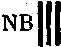 33. К.  Каутский о патриотизме. 34—35. О. Бауэр. 36—37. Энгельс. 38—39. Э.   Гейльман  («Die  Glocke»). 40—41. Либкнехт  В.   и  Маркс  (письмо   к   Лив-кнехту   18 7 8   г.). 42—44. Грейлих и «Griitlianer».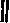 45. «Schweizerische М е tall a rb е i t е r-Z е i-t и п g». NB: Энгельс (о рабочем классе в Англии) — с. 14. + «N е и е   Rheinische   Z е i t и п g»,  с. 46 и 47. К. Каутский о религии... с.  15 (?). Социалисты и  негры  (Америка)...   15. Итальянские и польские рабочие в Швейцарии 17. Японцы и шовинизм американских рабочих... 41.N ota  bene: ►Развитие взглядов Маркса на войну 1870 года: с. 2 2.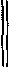 Маркс о войне Франции за свободу (январь 1871): 22.Маркс   об   Ирландии: 22.Маркс   о грядущей войне   (в 1874 г.) — 22.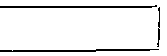 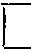 Литература   (указания)... 13 и 16.NBБакс об империализме 1900... с. 16. Монополии и техника... 17. Рабочее движение в Канаде... 17.Каутский о религии (пошлость) — 15.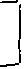 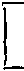 Французские конституции 1791 и 1848 о национальных   войнах:  с.  3 0.555«Эпохи» новой истории, с. 2 8. Изречение Сен-Симона — 4 9.«ЕЖЕГОДНИК ШМОЛЛЕРА», 1915, I ВЫПУСКБ статье: «Народное питание в военное и мирное время» Карл Б аллод («Schmoller's Jahrbuch», 1915, I выпуск) дает опыт сводки (неполной) данных о народном питании:Средства питания растительные и животные. Общее количество на человека в день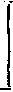 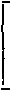 порядок стран мой. Для Германии цифры у Баллода не распределены на животные и растительные полностью. Распределение мое по его частным данным.Ibidem статья Егера. «Марксистский неокритицизм» об Адлере,   соединяющем марксизм и  кантианизм.Ibidem статейка Шмоллера о переписке Маркса и Энгельса: пренебрежительно о революции; ее надо заменить реформой (с. 432).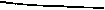 * Здесь ошибка у Баллода; надо; 1871. Ред. ** То же; надо;  2 514.  Ред.556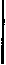 Профсоюзы сильнее партии; бюрократия (5—10 тысяч человек) в социал-демократическом движении... «Словом, марксистская германская рабочая партия находится в процессе распада или в процессе буржуазного перерождения, как бы сильно она это ни отрицала» (424).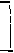 NB, там же, статья: Георг   3 и г в а р т.   «Плодородие почвы как исторический фактор».МАРКС. СТАТЬЯ 1878 ОБ ИНТЕРНАЦИОНАЛЕ. ЗАМЕЧАНИЕ  О САМООПРЕДЕЛЕНИИ НАЦИЙ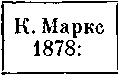 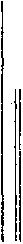 NB Маркс (1865). (и  1878) о самоопределении нацийВ «Die Neue Zeit», XX, 1, с. 585 (1901—2), М. Бах перевел английскую статью К. Маркса 1878-го года: «История Международного Товарищества Рабочих, сочиненная мистером Джорджем Гоуэллом» 60.  Маркс презрительно третирует этого Гоуэлла (одного из типичных либеральных рабочих политиков), поправляет ряд его лживых утверждений об Интернационале, заявляет, что он, Маркс, автор «Гражданской войны во Франции» и что он давно в «The Daily News» опубликовал это, говорит о переходе «Интернационала» в новую, «высшую» форму в др. частные замечания. Между прочим Маркс пишет: «Кстати, пункт программы, которую я имел честь изложить перед Генеральным Советом» (для конференции 1865г.), «гласит: «Необходимость уничтожения московит-ского влияния в Европе на основе применения принципа права наций на самоопределение и путем восстановления Польши на демократической и социалистической основе»» (с. 586). ((В «The Secular Chronicle», том Х, № 5, 4 августа 1878. Журнальчик «свободомысляще-республиканского направления». Издательница Гарриет Лоу была членом Интернационала.)) ((Курсив мой.))557БАЗЕЛЬСКИЙ МАНИФЕСТ И ХЕМНИЦКАЯ РЕЗОЛЮЦИЯИмпериализм.   В  «Archiv  fur   die  Geschichte   des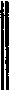 Sozialismus» Грюнберга,  1915 (1 и 2   выпуск),   приведена  резолюция партейтага   в    Хемнице   (IX. 1912 [15—21.IX. 1912]) об империализме (с.  314—5). В ней подчеркнуто: вывоз капитала,   стремление к «новым областям помещений капитала», организации хозяев, их влияние на государства и «стремление к экспансии», стремление подчинить себе «в хозяйственном отношении крупные территории во всем мире»... Итог-де: «беззастенчивая грабительская  и  з а-воевател ь н а я   политика...  есть  следствие  этих империалистских стремлений к расширению».Отсюда: конфликты между государствами, — опасность войны,   интересы поставщиков «военных материалов». ...«насильнический империализм»Для ослабления (mildern) его временных последствий — свобода торговли, «соглашение между нациями» etc. Последняя фраза резолюции: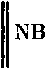 «Ведь задача пролетариата — перевести капитализм, поднятый на наивысшую ступень, в социалистическое общество и таким образом надолго обеспечить мир, самостоятельность и свободу народов».Ibidem, с. 324 — голосование поправки Розы Люксембург (о массовой стачке) на съезде в Иене (1913):За Розу— 144 = 30% против. . . .336                    480Ibidem, с. 306—311 — Базельский манифест (24—25. XI.1912) NB, ibidem, рецензия сочинения:О. Фести. «Рабочее движение в начале возникновения Июльской монархии». Париж, 1908 (359 стр.). 10 франков. Его  же:  «Лионское  восстание в  1831».   «Annates   des sciences  politiques».   1910  (с.   85—103).558ЖУРНАЛ «РАВЕНСТВО», 5 АВГУСТА 1914 «Die   Gleichheit», 1914, № 23, 5 августа 1914.«ВОЙНА   ВОЙНЕ»Первая заметка «Война войне» — цитата из резолюции Штутгартского конгресса 61 — при опасности войны созыв Международного социалистического бюро и применение всех средств против войны. Если же война вспыхнула, то и т. д.«ПРОЛЕТАРСКИЕ ЖЕНЩИНЫ, БУДЬТЕ ГОТОВЫ!»Вторая статья: «Пролетарские женщины, будьте готовы!»Писано после объявления войны Сербии, но до европейской войны.Австрия-де рассчитывает, что Россия и пр. едва ли смогут воевать. Австрийский-де «империализм», его «преступление». «Он» (австрийский империализм) «борется исключительно лишь за интересы реакционной Габсбургской династии, ради жажды золота и власти бесчувственных и бессовестных крупных землевладельцев и капиталистов»...Немецкие газеты «бессовестным образом» зовут к войне...«Этого никогда не должно случиться. Пролетарии Германии — мужчины и женщины — должны доказать делом, что они пробудились, что они созрели для свободы»...Германское правительство уверяет, что оно хочет мира. «Но народ убедился, что язык правительственных деятелей раздвоен, как у змеи».Буржуазия шовинистична, но«Только пролетариат противопоставит свою широкую грудь  надвигающемуся  бедствию  всемирной  войны»...В России борьба пролетариата больше всего задерживает войну.«Не будем малодушнее и слабее, чем они» (= русские рабочие).«Не будем терять ни минуты времени. Война стоит у ворот... Выйдем все из фабрик и мастерских, из хижин и чердаков для массового протеста»...«Эксплуатируемые массы достаточно сильны, чтобы нести на своих плечах все здание современного порядка... Так неужели же они окажутся настолько слабыми, что отступят   перед  лишениями,   испугаются   опасностей и559смерти, когда их зовет борьба за мир и свободу? Неужели они откроют свободный путь милитаризму, который только что был заклеймен перед самой широкой общественностью как зверский палач их сыновей и братьев?»Братство народов не «пустая химера» для рабочего класса, а жизненный вопрос, «солидарность эксплуатируемых всех наций».«Она» (эта солидарность) «не должна допустить, чтобы пролетарий поднял на пролетария смертоносное оружие. Она должна вдохнуть в массы решимость использовать в войне против войны все доступные им виды оружия. Все преодолевающая сила, которую противопоставят пролетарские массы фурии всемирной войны, будет обозначать выигранное сражение в их освободительной борьбе. Революционная энергия и страстность их выступления навлечет на них преследования, принесет с собой опасности и потребует от них жертв. Но что из этого? Бывают моменты в жизни отдельных людей и в жизни народов, когда выиграть можно все, лишь поставив все на карту. Такой момент наступил. Пролетарские женщины, будьте готовы!» (с. 354).Конец статьи«ПОЛИТИЧЕСКОЕ ОБОЗРЕНИЕ»И в «Политическом обозрении»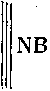 (с. 363) «Революционные силы пролетарских масс в странах Западной Европы большей частью еще дремлют, но они есть, и именно факел войны может их пробудить».(революция-де в зародыше имеется не только в России, но и «в других европейских странах»...)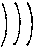 тут же заметка о росте стачек и баррикадах в России и 10 строк о конференции в Брюсселе 16—18. VII. 1914, единство-де поможет движению...ДЕЛЬБРЮК. «ПРАВИТЕЛЬСТВО И ВОЛЯ НАРОДА» Ганс    Дельбрюк.     «П равительство     и воля  народ а». Берлин, 1914. Вообще говоря, поганейшая реакционная вещь, с игрой понятий против демократии. Все и вся против демократии, Ряд софизмов, исторических примеров etc.560Поучительно   (1)   разоблачение   буржуазной	(**)демократии   (указание   сочинений   английских,  например,  разоблачающих ее).Литература:	(**)Вильгельм  Гасбах.   «Современная демократия»  (1912). Адольф Текленбург. «Развитие избирательного права воФранции с 1789». И. Унольд.    «Политика  в  свете  эволюционного  учения»(работа журналиста-де). Лоуэлл. Конституция Англии. Беллок и Честертон. «Система партий».2) Польский вопрос. Автор — противник прусской польской политики,  ибо она-де безрезультатна.Стр. 1. Что такое народ? Немецкий народ? — у нас есть «много миллионов — поляки, датчане, французы» (с. 1).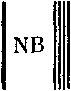 «В Эльзас-Лотарингии есть и говорящие по-немецки, которые все время заявляют о том, что они отказываются принадлежать политически к немецкому народу» (с. 1).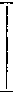 Гегель о «народе»Изречение Гегеля: «Народ это та часть государства, которая не знает, чего она хочет» (с. 41)...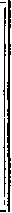 NB:реакционер о само-о пр еде-лени и наций«Ведь явно же невозможно, чтобы каждая отдельная, произвольно выхваченная часть народа имела право на самоопределение. Если мы признаем это право за эльзас-лотаринг-цами в целом, то почему не признать его за каждым из трех племен, за швабами, франками и французами? И почему не признать его в конце концов за каждой отдельной общиной?» (с. 2)О социал-демократах: Михельс-де признает, что социал-демократы теряют революционность (боязнь за организации). «Да и, с другой сто-561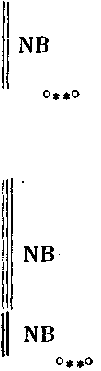 роны, давно уже было предсказано, что, по мере роста такой революционной партии, она не приближается к своей цели действительной революции, а внутренне отдаляется от нее» (с. 80). И с. 82—3 против Меринга: организа-ция-де всегда нуждается в вождях, масса, даже самая образованная, нуждается в них, «и используют ли эти вожди свою власть для того, чтобы произвести революцию и вызвать всеобщий переворот, рискуя при этом погубить не существующее государство и не существующее общество, а самих себя, или же они предпочтут от случая к случаю заключать компромиссы, вот в чем вопрос» (83), который-де Меринг отрицает бездоказательно. (Писано 1914. Предисловие: 11. XI. 1913.)Меринг отвечает Дельбрюку, что он, Меринг, не писал этой статьи, а по существу очень, очень слабо, что-де у социал-демократов более всего «мер» против бюрократии («Die Neue Zeit»,  1913-4, 32, I, с.  971).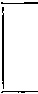 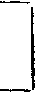 NB: число чиновников в Германии = около 1 350 000 = около 1/10 избирателей: 13 300 000 в 1907 г., с. 182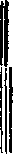 Прусская политика онемечения поляков стоила до сих пор 1 миллиард марок. Почему «п о л н е й-ш е е   банкротство»? (161).Немецкая школа озлобляет поляков: польские дети «знают вместе с тем по собственному опыту всю горечь чужеземного господства, так как ведь нет более глубокого оскорбления национального сознания», как с языком (162).Поляки полонизируют города. Из четырех сословий (дворянство, духовенство, крестьяне, буржуазия) только последнее непримиримо. Немецкая колонизация озлобляет и сплачивает поляков национально. Бойкот торговый: «свой к своему».Поляков нельзя «примирить» (с. 171), их надо разделить, помочь созданию прусско-польской партии (172).562«Примирившиеся поляки также остаются, конечно, по идее, как мы выразились, «пруссаками на срок»» (с. 174) — это-де неизбежно, но надо вести такую политику, чтобы «идеально возможный срок отказа (Kiindi-gung) никогда не стал фактическим».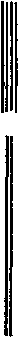 «Для всякой иностранной политики имеет большое значение, какой репутацией пользуется народ у других великих культурных народов. Немецкий народ — на этот счет не следует предаваться никаким иллюзиям — самый нелюбимый из всех, и отнюдь не только зависть, на которую у нас охотно ссылаются в свое оправдание, заставляет другие народы так косо смотреть на нас. Наша неправильная национальная политика — вот что не в малой степени сделало нас столь ненавистными повсюду» (175): поляки и датчане (NB) всему свету кричат про нас!!«НАРОДНЫЙ ГОЛОС» (ХЕМНИЦ)«ПРОТИВ   ОБОИХ   ЮНИУСОВ»«Volksstimme» (Хемниц), приложение к № 131 (8. VI. 1916).Статейка: «Против обоих Юниусов».«Кто судит только по чудовищным жертвам и тяготам этой войны, кто говорит только в порыве ожесточения и отчаяния, тому, разумеется, вообще нельзя ничего доказать политически. Но кто не хочет решать вслепую, кто исследует и мыслит, для того положение теперь, пожалуй, уже совершенно ясно. Наши читатели знают из наших сообщений о брошюре Юниуса, которая ставит себе задачей уговорить немецкий пролетариат, что он больше всего заинтересован в поражении Германии, что на это рабочий класс должен направить всю свою силу. Это не случайность, что анонимный автор пангерманской брошюры, травящей рейхсканцлера, вышедшей из кругов тирпицев-ской фронды и аннексионистской и кровожадной до безумия, назвался Junius Alter, вторым Юниусом. Оба Юниуса, пропагандирующие: один — поражение Германии, другой — мировое господство Германии, фактически действуют на руку друг другу. И, читая брошюру первого Юниуса, мы не раз сомневались, точно ли она написана каким-нибудь   потерявшим   всякий   здравый     рассудок563социал-демократом, а не просто-напросто русским провокатором! Германский рабочий класс прогонит прочь обоих Юниусов. Он будет и дальше вести упорную борьбу против внешних врагов, пока они не выразят готовности заключить разумный мир, и против внутренних врагов, желающих проливать драгоценную немецкую кровь ради безумных завоевательных планов. Такова политика социал-демократии, и история рабочего движения поблагодарит вождей, которые в эти дни так энергично представляют ее в рейхстаге наперекор всем нападкам и клевете».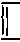 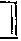 Конец. Вся статейка.«совершенно правильно»;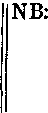 «Volksstimme» (Хемниц), 1916, № 133 (суббота, 10 июня 1916):«Совершенно правильно. По поводу наших замечаний о речах по колониальному вопросу товарища д-ра  Ленча  «Bremer  Burger-Zeitung»  пишет:«Хемницкий «Volksstimme» придает, по-видимому, значение прекращению партийной распри. Он при этом, вероятно, спекулирует на тех перспективах, которые открываются для объединения социал-патриотов, социал-империалистов и социал-пацифистов благодаря поведению даже крайне левого крыла партийного центра. Хемницкий партийный орган, пожалуй, при этом не ошибается. Что же касается левого радикализма, то на его воссоединение с социал-патриотами газета, конечно, рассчитывает напрасно».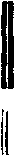 Мы можем подтвердить бременской газете, что ее мнение совершенно правильно. Мы действительно придаем огромнейшее значение тому, чтобы партийная распря прекратилась или же, по крайней мере (sic!), была поставлена в такие рамки (sic!), чтобы она не создавала больше угрозы организационному единству. Мы и сейчас еще твердо надеемся, что социал-пацифисты — это означает на жаргоне «Bremer Burger-Zeitung» группу Гаазе — Ледебура — вновь соединятся с социал-патриотами (под последними подразумеваемся мы) и с социал-империалистами — тут имеются в виду профсоюзные лидеры Ленч, Кунов и т, д. — в единую, сплоченную564II социал-демократию. Что группа Рюлэ — Книфа, которая уже заявила, что раскол партии есть предпосылка ее дальнейшей деятельности» (курсив хемницкого «Volks-stimme»), «не пойдет на это, нам известно. Но эту потерю пролетариат может выдержать без ущерба для своей боеспособности».((вся статейка)) «БРЕМЕНСКАЯ ГРАЖДАНСКАЯ ГАЗЕТА»«ИСГ И ГРУППА «ИНТЕРНАЦИОНАЛ»»«Bremer Burger-Zeitung». 1916, № 139, 16. VI. 1916. «Интернациональные социалисты Германии и группа «Интернационал»» 62Товарищ Книф пишет нам из своего отпуска:««Bremer Biirger-Zeitung» поместила позавчера к воззванию группы «Интернационал» редакционное примечание, которое может способствовать распространению ошибочных взглядов на отношения между Интернациональными социалистами Германии (ИСГ) и группой «Интернационал»».Мы-де не раз говорили об отношении этих групп, особенно в № 77 (от 31. III.) в передовой.Там можно прочесть:«Оппозиция состоит из двух принципиально различных групп: из партийного центра (Каутский... Гаазе — Леде-бур... «Die Neue Zeit»... «Leipziger Volkszeitung», «Vor-warts»)... и леворадикализма, к которому принадлежат... ИСГ и группа «Интернационал»... («Lichtstrahlen», «Bremer Biirger-Zeitung», брауншвейгский «Volksfreund», «Der Sozialdemokrat» (Штутгарт)), а также, хотя и не вполне последовательно,  некоторые  рейнские  органы».Брауншвейгский «Volksfreund» был леворадикальным под редакцией Тальгеймера — теперь же, под редакцией Веземейера, он «представляет точку зрения центра».В № 74 (28. III.) «Bremer Burger-Zeitung» напечатала (в отсутствие Генке) заметку из брауншвейгского «Volksfreund» о том, что эта газета стоит (тогда стояла) на позиции группы «Интернационал» (и в «руководящих тезисах писем «Спартака»» видит свою «тактическую и принципиальную программу»)...565«ИСГ и группа «Интернационал», стало быть, не идентичны. Обе представляют леворадикализм и характеризуются в тактическом отношении особенно своей оппозицией против партийного центра и «Социал-демократического делового сотрудничества». Но в то время как ИСГ заняли эту позицию с самого начала, группа «Интернационал» лишь постепенно отошла от оппозиции, которая группировалась вокруг Ледебура — Гаазе. «Bremer Btirger-Zeitung» приветствовала в свое время этот процесс как дальнейший шаг, вносящий ясность (№ 74, 28. III.)... Группа «Интернационал» повела с тех пор резко и энергично борьбу против «Социал-демократического делового сотрудничества» в своих письмах «Спартака»»(цитировано из последнего письма «Спартака»).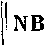 «В этом своем отношении к частной собственности» (частной собственности «Социал-демократического делового сотрудничества»??) «ИСГ и группа «Интернационал», как сказано, целиком согласны между собою, хотя они и расходятся в некоторых других вопросах».Обе группы работают «в рамках данной организации», «пока это не окажется для них невозможным из-за тирании партийной бюрократии»...Это-де все важно, ибо часто делают ошибки и пытаются «стереть границу между центром и леворадикализмом»...«Как далеко еще продвинутся обе группы по пути обособленного организационного существования, это, конечно, целиком зависит от развития внутрипартийных отношений. Во всяком случае в интересах ясности следует приветствовать, что они и внешне разнятся своими именами». (Конец.)Иоганн   К н и фГЕНКЕ. «НЕ ИДЕНТИЧНО, НО ТО ЖЕ САМОЕ»Ibidem, № 140 (17. VI. 1916).Ответ Генке. «Не идентично, но то же самое»...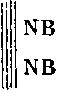 ...«Я не помнил уже, чтобы мне приходилось читать о различии обеих групп и их высшем единстве в леворадикализме. Этой забывчивости, быть может, способствовало отсутствие какого-либо интереса  к  таким  сектантским  группировкам».566«Я сам не принадлежу ни к той, ни к  другой группе»...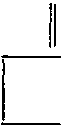 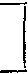 я-де всегда стоял за «социалистические принципы» etc. etc. и т. д. фразы, ничего точного.Генке«ЕЩЕ ОДНО ПЕРИОДИЧЕСКОЕ ИЗДАНИЕ В БРЕМЕНЕ»№ 141 (19. VI. 1916) — перепечатка воззвания о «Рабочей политике» (еженедельное леворадикальное издание),ЛИТЕРАТУРА О МИЛИЦИИ Милиция, армия — etc,«Социал-демократия в армии.  Реформа военной службыв Германии в целях борьбы с социализмом». Иена,1901 (Штамгаммер III). Гастон Мош. «Армия одного демократического государ-ства». Париж, 1899 (по-немецки, Штутгарт, 1900). П. Швердт. «Офицер и социал-демократ». Мюнхен (Р. Абт),1899? (Штамгаммер III). Лёбель. «Как противодействовать социал-демократии в ар-мии?» Берлин, 1906 (2-е издание 1907). Р. Гюнтер. «Военное дело и социал-демократия» («Grenz-boten». 1899, I). Ж. Шармон. «Армия и демократия» («Revue politique etparlementaire». VI. 1900). «Военные и социал-демократия» («Neue Zurcher Zeitung»,1907, 17-18. IX). К.   Блейбтрей.  «Армия  демократии»  («Die  Zeit»,   Вена,21. VII. 1900, № 303). фон Микос. «Социализм и армия».  Гюнс,  1907. «Революционный социализм в германской армии». 4-е из--дание. Париж (Эйтель), 1901. «Армия и стачки». Локарно, 1906. «Армия при стачках» (стачка X. — XI. 1902) лейтенанта 3,(Париж,    1904)    («Социалистическая     библиотека»,№ 23-4),567Артур Дикс. «Социал-демократия, милитаризм и колониальная политика на конгрессах социалистов». Бер-лин, 1908.Анри Бейли. «Милитаризм, средства борьбы с ним». Лион, 1903.Каутский.   «Милитаризм и  социализм в  Англии».   «Die
Neue Zeit», 18, I (1899-1900).
»	«Шиппель и милитаризм». «Die Neue Zeit», 17, I(1898-9).P. Люксембург. «Социальная реформа или революция?» (Приложение: «Милиция и милитаризм»). Лейпциг, 1899. 2-е издание 1908.Карский. «Международное право и милитаризм». «Die Neue Zeit», 17, 2 (1898/9).К. Лейтнер. «Антимилитарист (К. Либкнехт)». «Die Neue
Gesellschaft». 1907, 20. III.
»	«Армия и революция». Ibidem, 1906, 36.«Цепной пес капитала» (Антимилитаристская лига). Цюрих,  1906.«Позиция швейцарского рабочего класса в военном вопросе. Протоколы партийного съезда». О л ъ т е н (11.11.1906). Цюрих, 1906.«Милитаризм и социал-демократия». «Die Neue Zeit», 19, 2 (1900-1).Скиави. «Милитаризм и итальянские социалисты». «Le Mouvement Socialiste». 1903, № ИЗ.К. Эмиль. «Антимилитаризм». «Die Neue Zeit», 25, 2 (1907). »        «Буржуазные партии и милитаризм». «Die Neue Zeit», 25, 2 (1907).Пьер Рамюс. «Историческое развитие антимилитаризма», («Kultur und  Fortschritt»,  153.) Лейпциг,  1908.Деймиг. «Жертвы милитаризма». «Die Neue Zeit», 18, 2 (1899-1900).Э. Вальтер. «Военная организация и рабочий класс», Цюрих, 1907.К. Либкнехт. «Милитаризм и антимилитаризм». Лейпциг, 1907,ЛЕНЧ О МИЛИЦИИ (1912)П, Ленч. «Милиция и разоружение». «Die Neue Zeit», 1912 (30, 2).568?.? каша!!??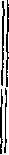 — между прочим, такая фраза: «Милиционная система есть организация вооруженных сил демократического государства, имеющая своей целью обеспечить как внешнюю, так и внутреннюю безопасность страны. Для завоевательных войн милиция во всяком случае непригодна, и именно поэтому мы и стоим за нее» (с. 768).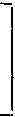 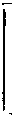 Здесь же цитата из Энгельса, 1865 (выписать), какое-де большое государство верх возьмет, рабочим все равно, но обучаться ли военному делу, им не все равно.ЭНГЕЛЬС О РАБОЧЕМ КЛАССЕ В АНГЛИИ»3В этой же статье цитата из Энгельса (очевидно, из предисловия к новому изданию «Положения рабочего класса») (с. XXIII из «Положения», 2-ое издание).Энгельс о рабочемклассев монополииАнглииЭнгельсоб английскомсоциализме«Пока сохранялась промышленная монополия Англии, английский рабочий класс в известной мере принимал участие в выгодах этой монополии. Выгоды эти распределялись среди рабочих весьма неравномерно: наибольшую часть забирало привилегированное меньшинство, но и широким массам хоть изредка кое-что перепадало. Вот почему, с тех пор как вымер оуэнизм, в Англии больше не было социализма. С крахом промышленной монополии Англии английский рабочий класс потеряет свое привилегированное положение. Наступит день, когда он весь, не исключая привилегированного и руководящего меньшинства, окажется на таком же уровне, на каком находятся рабочие других стран. И вот почему социализм снова появится в Англии» *,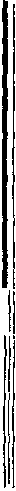 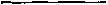 * См. В. И. Ленин. Сочинения, 4 изд., том 23, стр. 102. Ред.569БЮРКЛИ. «ДЕМОКРАТИЗАЦИЯ НАШЕГО ВОЕННОГО ДЕЛА»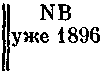 Карл Бюркли. «Демократизация нашего военного дела». Цюрих, 1897. (Доклад 15. XI. 1896 на съезде социал-демократической партии в Винтертуре.) Уже в самом начале (с. 5), что буржуазия (Швейцарии)  «привела  лишь  к  ухудшенному изданию   монархического   милитаризма;   подражать загранице,  ввести у нас некое ново-пруссачество —   вот   к   чему   она   неустанно стремилась».КАУТСКИЙ 1910 и 1912КАУТСКИЙ. «КОПЕНГАГЕНСКИЙ КОНГРЕСС»«Die Neue   Z е i I»,    1910  (28,   2)   (26.   VIII.  1910). К. Каутский. «Копенгагенский конгресс»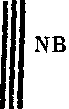 с. 776: «В случае войны между Германией и Англией речь будет идти не о демократии, а о мировом господстве, т. е. об эксплуатации мира. Это — не такой вопрос, при котором социал-демократы должны были бы стоять на стороне эксплуататоров своей нации» (и далее (и раньше) прямо против  Гайндмана).Сравнить его же XXIII, 2 (о патриотизме и войне)*.КАУТСКИЙ. «ЕЩЕ  РАЗ РАЗОРУЖЕНИЕ»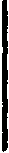 и ха-ха!!!К. Каутский, 1912 (30, 2), 6. IX. 1912, статья «Еще раз разоружение», с. 851: «Исходный пункт идеи и названия империализма — объединение всех составных частей английских владении в одно замкнутое в себе гигантское государство, в империю, — этот исходный пункт в последние годы совершенно отошел на задний план и может считаться практически оставленным».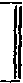 с. 850—851: империализм не есть «естественное, необходимое стремление» капитала к расширению etc., а лишь «особая метода» — именно: насилия.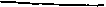 * См. настоящий том, стр. 596—597. Ред.570КАУТСКИЙ О РЕЛИГИИ»1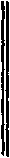 !!?? Каутский о религииК. Каутский о религии. Между прочим с. 353: «наш агитатор» на вопрос о религии «должен отвечать, что этот вопрос на собраниях нашей партии не ставится и не разрешается, потому что мы хотим сделать религию частным делом отдельных лиц, а от государства требуем, чтобы и оно смо-трело на нее так же»... [пошляк!]СОЦИАЛИСТЫ И НЕГРЫ В АМЕРИКЕ 65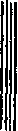 отношение к неграмNB:социалистыи негры:негры   исоциали-с т ы!!Социалистическая партия и негры в Америке: с. 382—3: «.Индустриальные рабочие мира»66 за негров. Отношение Социалистической партии «н е вполне единодушное». Одно воззвание за негров 1901. Только!!!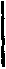 Ibidem, с. 592: в штате Миссисипи социалисты организуют негров «в особые местные группы»!!УКАЗАНИЯ ЛИТЕРАТУРЫ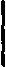 «Die Neue Zeit», 32, 1 (1913-14). Энгельс.   «Об  авторитете»,   Маркс,   «Политический индифферентизм» 67. Рязанов против Брупбахера (и его защитника Ме-ринга) NB «Движение за выход из церкви»: ряд статей. «Die Neue Zeit», 30, 2 (1912,  IV. — IX.). Статьи Каутского (и Ленча) о милиции и «разоружении». Ibidem Гримм о швейцарской милиции.28,	2 (К.  Каутский о Копенгагенском конгрессе 1910 и
«разоружении». Idem Ротштейн).29,	1: Ротштейн против Гайндмана,
29, 2: Квелч о том же,571БЕЛЬФОРТ-БАКС ОБ ИМПЕРИАЛИЗМЕ (1900)«Die Neue Zei t», XIX, 1 (1900—1) (21. XI. 1900), с. 247.Белъфорт-Бакс.   «Широко   распростра-     NB:   1900 ненный ошибочный вывод».империализмоб империализме«Одно из наиболее частых заблуждений, на которые наталкиваешься при обсуждении вопросов об империализме и новой колониальной политике, по-видимому, проникло в некоторые социалистические головы».., И дальше разбирается довод тех, кто за колониальную политику из-за прогрессивности капитализма. Бакс опровергает их...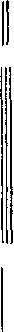 ...«Капиталистически-нацио-н а л ъ н ы й империализм — вот ответ, который дает капитализм международной социал-демократии... Всемирная история стоит сейчас перед таким поворотным пунктом — либо национально-капиталистический империализм, либо интернационально-социалистическая демократия!»......Современная хозяйственная система... (поскольку она овладевает новыми сферами деятельности)... «получает искусственное продление своего существования»...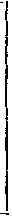 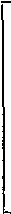 между прочим полемика Бернштейна с Каутским. Бернштейн напоминает, что Бельфорт-Бакс уже в 1896/7 г. ругал Бернштейна, а Каутский-де тогда был за Бернштейна. Каутский отвечает: Бакс-де договорился тогда до того, что «лучше рабство, чем капитализм» — буквально — и я-де ни тогда ни теперь за Бакса так не стою, считая это «сентиментальным утопизмом». Но я-де всегда был против колониальной политики.ср. <d)ie"  Neue  Zeit», XIX,   1  (1901),  с.   804:    N. В. о гниении Англии и  об  империализме.   «Die Neue Zeit»,  XX, 1,  с,  209:  «Социальный    империализм»    (фабианцы),    с,   243, «империалистически-социальная эра»,572О ДЕБСЕ«Die New Zeit*, 1913—4, 32, 1, с. 1007—8. Д е б с в «Международном социалистическом обозрении» (1913, март) за единство Социалистической партии + Социалистической рабочей партии68 (Дебс основатель союза «Индустриальных рабочих мира») и союза «Индустриальных рабочих мира» против Американской федерации труда. Против Дебса бешено «New Yorker Volks-z e i t и n gt>, 7. III. 1913, говоря, что Дебс злоупотребляет своей «привилегией говорить глупости» (sic!), что-де «Индустриальные рабочие мира» = ноль, что Американская федерация труда = «американское рабочее движение» и что «невозможно «воспитывать в прогрессивном духе» рабочее движение данной страны посредством создания так называемых революционных организаций с радикальными программами» (sic!)... (Явно, и там обычная картина: «New Yorker Volkszeitung» = «ортодоксы», каутскианцы, а Дебс — революционер, но без ясной теории, не марксист.)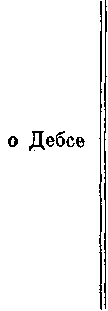 ИТАЛЬЯНСКИЕ   И  ПОЛЬСКИЕ   РАБОЧИЕ   В   ШВЕЙЦАРИИЯ. Л о р е н ц. «К вопросу об итальянцах в Швейцарии».
Цюрих?
»	«Польские рабочие в Швейцарии». Цюрих,1910. Указание литературы.  Был мятеж итальянцев в Цюрихе 26-29. VII. 1896.Число их: 1860 —     9 тысяч 1870 -   18 1900 - 117 Нищета ужасная. Пример: в 3-х комнатах 5 0   ч е л о-в е к!! (16 стр.). Углы, нары, 10—20 сантимов ночлег etc.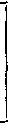 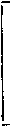 ср. его жев «NeuesLeben»,1916, 1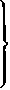 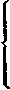 в 1910 г. — 400 человек. Нищета ужасная.Плата 1.50 фр. — 1.60 в день на хозяйских харчахбывают и «побои» (с. 11)573РАБОЧЕЕ ДВИЖЕНИЕ В КАНАДЕРабочее  движение  в  К а н а д е («обуржуазилось »)Рабочеедвижение(обуржуазилось)в Канаде42 человека...1/3 всего богатства...«Квалифицированная часть р а-6 о ч е г о класса, особенно говорящая по-английски, совершенно обуржуазилась. Ее взгляды на профессиональные . союзы еще целиком совпадают со взглядами старых, узколобых английских тред-юнионов. К тому же в духовном отношении они еще полностью во власти церкви. Считаться «отщепенцем» — величайший позор, «респектабельность» —. высшая честь». Это становится иначе: дух недовольства... дороговизна. «42 человека держат сейчас фактически в своих руках больше одной трети всех богатств страны». ...Мелкая буржуазия, особенно в сельском хозяйстве, против трестов. («Die Neue Zeit», 1913—4, 32, 1, с. 382, пересказ статьи Густава Мейера: «Аграрное недовольство в Канаде» из «The New Review», 1913, сентябрь.)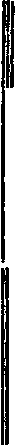 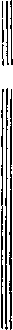 Южная Африка«вожди рабочих»узкие,бессердечные,старыетред-юнионистыIbidem, с. 3 8 4, о Южной Африке («Ранд»). Рабочие из китайцев, кафров и белых (разоренных бурской войной). Гнусности без числа со стороны английских капиталистов, хозяев рудников и правительства. Понемногу развивается классовая борьба всех наемных рабочих, но медленно «в значительной степени из-за нерешительности, узости и бессердечия Рабочих вождей, еще целиком находящихся во власти старого тред-юнионизма» (из «The International Socialist Review», 1913, октябрь, пересказ).574ЛИССАГАРЕ. «ИСТОРИЯ КОММУНЫ 1871»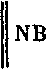 Лиссагаре. «История коммуны». 1894, с. 193 (эпи
граф к 17-й главе): «Если бы французская нация
состояла из одних только женщин, какая бы это
была ужасная нация». «The Daily News», май 1871.
	~—Новый   швейцарский   военный   закон   принят   3. XI, 1907: + 329 953 - 267 605МОНОПОЛИИ И ТЕХНИКАТресты,   монополия   и   техника: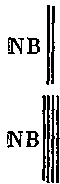 {(Монопольные образования скорее тормозят, чем ускоряют это техническое совершенствование, которое одно только обеспечивает развитие экспортной способности» («Die Neue Zeit», 32,1,1913—4, с. 383, пересказ статьи Луи К. Фрайна. «Концентрация, монополия, конкуренция: новое направление в народном хозяйстве», в «The New Review» (Нью-Йорк) (1913, сентябрь)),ЛЕНЧ. «СОЦИАЛ-ДЕМОКРАТИЯ, ЕЕ КОНЕЦ И ЕЕ УСПЕХИ»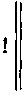 П. Ленч. «Социал-демократия, ее конец и ее успехи», Лейпциг (Гирцель), 1916 (предисловие 22.V.1916). с, 11—12. Маркс только-де знал «насмешку» по отношению к таким «благонамеренным представлениям», как разоружение, «право самоопределения * народов» etc. (с. 41: «старая мелкобуржуазная догматика»)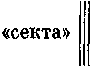 с,   15	с   90-х   годов   социал-демократия«постепенно   сбрасывает   с   себя   все,   чтов ней было сектантского».., (надежды на1000-летнее царство-де и т. п. отпали etc.).--Все-де оценивали с «агитаторской» точки зрения (17)...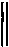 «период  энтузиазма»  германской  социал-демократии...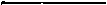 • Слово «самоопределения» в рукописи соединено стрелкой с позднейшей припиской; «(с, 41; «старая мелкобуржуазная догматика»)». Ред.(еще и 1889 с решением о 1.V.).575Рост империализма — конец 19 века — Англии, Фран-ции и Германии тоже (26—27)...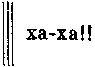 Рост ревизионизма: оба направления (и ревизионизм и радикализм) были необходимы и полезны (31—5)...Маркс и Энгельс были не «мелкобуржуазно сентиментальны»: «Они знали, что на войне малость стреляют» (39)...62—68. Надо бы голосовать 4 августа против кредитов (на деле все было бы так же),  а 2. XII. 1914 — за, ибо интернациональность нарушили французы и англичане.  [Жулик!!] Это бы уменьшило интернациональную ненависть к немцам и тем усилило их национальное дело: 69—70.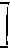 Ну, и жулик!!!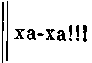 «Крах Интернационала» (глава 3) — в том, что французы и англичане пошли за войну (sic!!).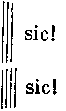 Конечно, будет и III Интернационал, только «менее утопичный» (112) и более сознательный к своей «хозяйственной основе»...«Чем более зрелым был тот или иной пролетариат, тем активнее был он на войне» (ИЗ) — это положение Реннера-де «неверно», ибо не «зрелость» причина поведения в Англии и Франции, а борьба за мировое господство против Германии.Английские рабочие защищали свое (монопольное) исключительное положение и свои привилегии (114—5)...Аристократическая верхушка (115) английского про-летариата.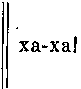 Говорить о международной солидарности рабочего класса «слишком рано» (117), пока есть нации-эксплуататорши, пока нет «равновесия» «держав»   (116)...и «каталог благочестивых пожеланий» (право на само-определение (мелкобуржуазно etc.), против аннексий etc.) — абстрактен, не считается с конкретной (121) за-дачей войны — сломить «классовое господство» (114) (+122) Англии, ее монополию (122), «исключительное положение» (120)...576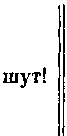 — это «революция» (123 и предисловие), вот что есть теперешняя война!! «подъем этого» (пролетарского) «класса хотя совершается под гром революционной всемирной войны, но без молний революционной гражданской войны»... (124) (курсив автора). «Потрясение английского мирового господства» = революция.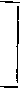 подводные лодки и цеппелины (125)... «начало конца» английского господствующего положения (126) (их роль еще сильнее будет потом, после войны)131 — В последние 3—4 десятилетия 19 века Англия
прибавила к своим колониям 15 миллионов кв. км.
еще 15 миллионов	*ср.   цифры   мои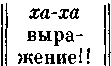 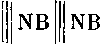 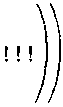 Англия + Франция + Россия = «синдикат для  раздела мира»  (132 и в др. местах) с целью «weltpolitisch aushungern» Германию ** (132). 175: почти половина рабочего класса Англии лишена  избирательного права. «Принцип   организации» — вот   суть   прусской истории.   Отсюда — сила   Германии.   Она , ближе всего к «социальной революции» (184), она — «революционный принцип», Англия — «реакционный». 186: «Символический визит  в дом  берлинских  профсоюзов»...   (правительство   признало   роль   профсоюзов). (Хвала вождям профсоюзов) (185—6.) 188 — Я-де    назвал   сие    «военным     социализмом», и это слово приобрело «международное право гражданства». 195:   Новые  расходы (4  миллиарда  в  год)   после  войны неизбежно поведут к обобществлению и монополиям. 198:   «Демократизация     организации     армии» — отсюда же... = «вооружение  народа»  (204) = смысл  «нашей социал-демократической» программы.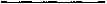 *  См.  настоящий том, стр.   229.   Ред. •* Непереводимое   выражение.   Дословно:   «уморить   Германию   голодом в отношении мировой политики», т. е. взять Германию измором, лишив ее возможности вести мировую политику.   Ред.577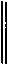 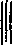 209—210 — — меньшинство в германской партии реакционно в историческом смысле и потому его судьба: «импоссибилизм и сектантская болтовня».Социал-демократическая партия будет отныне менее узка; к ней вернутся и «интеллигенты» и даже офицеры (212).Государство признает ее необходимость и в офицеры пустит социал-демократов (!!).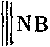 Социал-демократия, «подняв» рабочих, подняла их национально (215 in fine) («национальный подъем»)(= «социал-демократия есть наиболее национальная из всех партий») (216).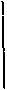 Не диалектика, а софистикавезде игра со словечком «диалектика», понятым архипошло. Ни тени всесторонности. Выхвачено софистически одно: Английское мировое господство подорвать.ПЕРРЕН ДЕ БУССАК. «О КОЛОНИАЛЬНОЙ АРМИИ» И «БИБЛИОГРАФИЯ ТРУДА»Перрен де Буссак. «О колониальной армии». Диссертация. Париж, 1901. Nil. Ученическая вещь. Цитует де Ланессана. «Принципы колонизации» — роль солдата колониальной армии как колониста, земледельца, землевладельца etc. ((NB: превращение солдата колониальной армии в помещика в колонии: перспектив ы!!))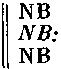 «Библиография труда». 1913. Бостон, 1914: 150 страниц очепь детальной и прекрасной библиографии.ХЕМНИЦКИЙ «НАРОДНЫЙ ГОЛОС»«ИЗМЕНА ПАРТИИ — ГОСУДАРСТВЕННАЯ   ИЗМЕНА»NB:ценные признания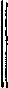 «Volksstimme» (Хемниц) № 156 (I приложение), 8, VII. 1916,статья:  «Измена   партии — государственная   измена».578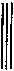 «больше»«Уже в течение ряда месяцев в многочисленных анонимных листовках бросаются выборным и испытанным вождям партии и профсоюзов перепеваемые на все тона, вплоть до «с о б а ч ъ е г о», обвинения, будто в момент великого кризиса всемирной истории, кульминационным пунктом которого для политики партии было несомненно 4 августа 1914, они продали и предали пролетариат. Сначала, когда это читали, смеялись. Однако, чем больше заставляли себя чувствовать ужасы войны, чем больше оказывалось число жертв, чем сильнее ощущался недостаток продовольствия и чем меньше оставалось надежд на мир, благодаря упорству противника в его разрушительных планах, тем больше находилось людей, готовых поверить этой гнусной клевете».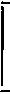 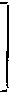 «Собачий» тон — явный намек на выражение одного листка, что социал-империалистов надо бы «собачьей плетью» обрабатывать!«Ради чего Шейдеман, Давид, Ландсберг стали бы предавать пролетариат, за какую плату, этого нам до сих пор не сказали»... Не за места в партии: «отклонение кредитов не опасно для жизни».., И еще более неясно, в чем предательство, ибо это-де их убеждение, оценка фактов... «Постольку упрек в предательстве лишен всякого смыслю),«Но для партии он чрезвычайно опасен. Что думает масса партийцев, относительно этого можно сомневаться и спорить. Но не подлежит никакому сомнению, что и сейчас еще минимум 3/4 тех людей, которых пролетариат в спокойное мирное время выбрал за их заслуги в вожди, считает голосование за кредиты правильным и необходимым.   Выходит,   что   свыше   90579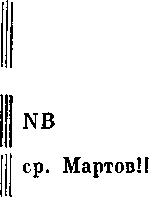 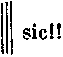 из 110 социал-демократических депутатов рейхстага якобы совершили 4. VIII. предательство, и свыше 3/4 вождей и партийных работников совершают его и поныне. Если бы это была правда, то было бы умнее всего предоставить партии покончить самоубийством и как можно скорее уложить ее в гроб и закопать в землю. Ибо если бы пролетариат, после 50 лет организационной работы, имел своими вождями почти сплошь предателей, то это было бы подавляющим, неопровержимым доказательством того, что политически пролетариат ни на что не способен и всегда будет обманут. Какой же возможен иной вывод? Всех старых вождей можно было бы прогнать вон и выбрать на их место сплошь новых, но нельзя было бы иметь гарантии, что при следующем большом кризисе новые вожди не учинят предательства в свою очередь»... Ибо-де многие архирадикалы за 4 августа (Пфаннкух, Эберт и т. д.)... «Какую, следовательно, гарантию можно было бы дать рабочим, что если эти люди предатели, то и каждый из их преемников тоже не кончит предательством?»Теперь-де анонимные листки дошли до прямого призыва к стачке в военной промышленности. Это = государственная измена.«Ибо нечего и говорить о том, что эта идея массовой стачки не будет иметь ни малейшего практического результата ни среди фанатически-националистических французов, ни среди надменных англичан»...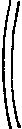 сравниМартовв«Известиях» etc.Это-де не социал-демократы, явно, а либо сумасшедшие, либо англ о-р у с с к и е провокаторы... Это так «бесчестно и непатриотично», что с подобными людьми мы никогда ничего общего не можем иметь и т. п.580«ЛЕЙПЦИГСКАЯ НАРОДНАЯ ГАЗЕТА»69 «Leipziger Volkszeitung», 10. VII. 1916.ПАРТИЙНЫЕ ДЕЛА«Измена  партии — государственная  измена».Так озаглавливает хемницкий «Volksstimme» статью, в которой он резко обрушивается на обвинение в измене партии, «бросаемое выборным и испытанным вождям партии и профсоюзов в многочисленных анонимных листовках и перепеваемое на все тона вплоть до «собачьего»».За этой защитой следует нападение. Вторая часть статьи говорит о «государственной измене». Она гласит:«Тем временем анонимная листовочная литература привела к открытой государственной измене. Мы, разумеется, говорим не о Карле Либкнехте, которого военный суд на основании каких-то юридических дедукций хочет покарать за покушение на военную измену, но поведение которого во всяком случае не имеет ничего общего с государственной изменой, как ее понимают в народе, — мы говорим о такой государственной измене, от которой никак не отвертишься. Как сообщает «Hamburger Echo», теперь в рабочих кругах неизвестными путями распространяется листовка, припивающая ко всеобщей стачке в военной промышленности *. Под лозунгом «долой войну!» листовка призывает к «новому образу действий» и весьма недвусмысленно показывает на примерах, что под этим подразумевается массовая стачка. Значит, в то самое время, когда на фронтах враги с бешеной яростью ведут наступление, засыпая германских воинов градом железа, германскую артиллерию хотят лишить снарядов: пусть германская пехота, лишенная ее помощи, гибнет от неприятельских снарядов, пусть гибнут призванные в войска германские пролетарии. Ибо нечего и говорить о том, что эта идея массовой стачки не окажет ни малейшего практического воздействия ни на фанатически-националистических французов,  ни на  надменных англичан.Итак, эта пропаганда является просто государственной изменой, изменой нашим товарищам но классу, находящимся в армии, и мы хотели бы знать, что скажут наши товарищи там о подобном безрассудстве.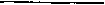 * Курсив здесь  и ниже принадлежит автору статьи. Ред.Мы твердо убеждены, что и германский рабочий класс даст людям, обращающимся к нему с такого рода претензиями, надлежащий ответ. Листовки, как уже сказано, анонимны; исходят ли они от сумасшедших или от англо-русских провокаторов, мы не знаем. От социал-демократов они не могут исходить ни в коем случае. Кто пошел бы на поддержку подобной пропаганды хотя бы только пассивно, тот навсегда перестал бы существовать для германской социал-демократии. Ибо эта пропаганда бесчестна и непатриотична, и с человеком, который так глубоко пал, мы не можем, конечно, иметь ничего,  решительно ничего, общего.581Но уже одна лишь возможность такого явления показывает, куда может привести эта анонимная листовочная литература. Она началась с безобразнейших ругательств, за которые их авторы не решались брать на себя ответственности перед товарищами по партии, а сейчас докатилась до подобной провокаторской работы. Сперва вопли об измене партии, а теперь — открытая государственная измена! Значит, пришло время окончательно разделаться с ней. Кто в наши дни хочет что-нибудь сказать, должен иметь мужество сказать это за своей ответственностью. Или, быть может, эти люди слишком трусливы для того, чтобы подвергать себя опасности преследований в то время, когда сотни тысяч жертвуют жизнью за свое дело? К тому же распространителей анонимных листовок эта анонимность все равно не спасет; если они будут пойманы, они должны будут, конечно, понести тягчайшие наказания.Опасности этой анонимной пропаганды стали теперь вполне очевидны. Она не позволяет делать никакого различия между честным заблуждением и подлой изменой отечеству, вероятно оплачиваемой иностранными деньгами. Мы призываем поэтому партийных товарищей покончить наконец с этими анонимными листовками. Они служат прикрытием для людей, которые хотят ввергнуть в несчастье германский народ и прежде всего германский пролетариат. Будьте начеку против провокаторов!»Мы считаем нужным воспроизвести эти рассуждения, чтобы показать нашим читателям, что считают «Hamburger Echo» и хем-ницкий «Volksstimme» задачей дня. Если бы обе эти газеты выступили против распространителей листовок по существу, то это было бы их законное право, но если они крикливо объявляют пропаганду государственной изменой, то это донос, который заслуживает того, чтобы рабочий класс оценил его по достоинству.Впрочем, по существу это обвинение совершенно необосновано потому, что обсуждаемые листовки, по крайней мере насколько мы о них знаем, выдвигают стачку лишь как средство выразить в ясной форме требования рабочего класса в отношении жгучих вопросов дня. О той цели, которую в них предполагают «Hamburger Echo» и хемницкий «Volksstimme», в них нет и помину.МАРКС О ВОЙНЕ ФРАНЦИИ ЗА СВОБОДУ (I. 1871), ОБ ИРЛАНДИИ, О ГРЯДУЩЕЙ ВОЙНЕ (в 1874 г.)Маркс о войне 1870 года:В 1-ом адресе Интернационала (23. VII. 1870) Маркс цитирует резолюцию доверенных лиц от 50 000 рабочих в Хемнице, объявляющую войну «исключительно династическою» (с. 18, издание 3-е «Гражданской войны»).[Ibidem, с. 17—18: для немцев война оборонительная.]Во 2-ом адресе (9. IX. 1870) говорится, что «оборонительная война кончилась... провозглашением республики»...582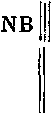 (с.   19),   что «французский рабочий класс в крайне трудных условиях»...  «не   поддаваться  национальным    воспоминаниям  1792»...   «попытка   свергнуть новое правительство была бы глупостью отчаяния»... «спокойно   и   решительно   использовать   республиканские свободы для организации своего собственного класса» 70 (с.  25). Письмо 13. XII. 1870: «Как бы война ни кончилась, она научила   французский   пролетариат   владеть   оружием» [тетрадь: «.М ар к с и з м   о   государстве», стр. 2, сбоку 71].Статья в «The Daily News», 16. I. 1871: «Франция борется и за свою национальную независимость и за свободу Германии и Европы» 72.Письмо 12. IV. 1871: восторги по поводу «исторической инициативы парижских рабочих» etc. (тетрадь: «М а р-к с и з м о государстве», с, 12)73, «Гражданская война во Франции»: 30. V. 1871.Франция в I. 1871 борется и за свою национальную независимость и за свободу Германии и Европы...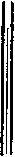 Маркс в письме к Кугельману от 14. II. 1871 («Die Neue Zeit», XX, 2, с. 608) приводит письмо, опубликованное им в «The Daily News» 16. I. 18 7 1, кончающееся так: «Франция борется теперь не только за свою собственную национальную независимость, но и за свободу Германии и Европы, и ее дело, к счастью, может считаться далеко не безнадежным» 74. Там ж е, в письме от 28. III. 1870, Маркс приводит свои жалобы против Бакунина и текст решения Генерального Совета от 1.1. 1870, где между прочим излагается отношение Генерального Совета к ирландскому   вопросу: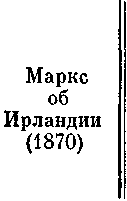 ...«Резолюции Генерального Совета об ирландской амнистии служат лишь введением к другим резолюциям, в которых будет сказано, что, не говоря уже о международной справедливости, предварительным условием освобождения английского рабочего класса является превращение существующей принудительной унии, т. е. порабощения Ирландии, в равный и свободный союз, если это583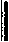 возможно, или полное отделение,  если этонеобходимо» 75 (с. 478).	Там   же, с. 800: письмо от 18. V. 1874 76: |]    (1874)...«Несмотря на все дипломатические ходы, новая война — немного раньше, немного позднее — неизбежна, и до ее окончания вряд ли дело дойдет где-нибудь до сильного народного движения, или, самое большее, оно будет носить местный и незначительный характер».УЛЬБРИХТ. НАЦИОНАЛЬНОСТИ И ИМПЕРИАЛИЗМЭдмунд Ульбрихт. «Мировая держава и национальное государство». (Политическая история 1500— 1815.) Обработано и издано Густавом Розенгаге-ном. Лейпциг,  1910. (Стр. 668).В тексте неоднократно об «империалистских планах» etc.Эпохе после 1815 г. посвящены лишь 21/2 странички — 666—668: «Итоги и перспективы».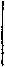 «Освободительные войны приносят с собой также и завершение всемирно-исторической борьбы за морское и торговое господство: результат — господство Англии на море.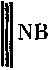 Но эпоха революции и освободительные войны означают также начало нового развития. Революция взорвала старый феодальный строй Франции и тем дала толчок к преобразованию общественного порядка и государства, и другие европейские государства лишь с помощью народов в конце концов смогли отстоять себя против сил, поднятых во Франции революцией. Из всех идей революции ни одна вначале не оказалась более действенной, чем национальная идея. Под гнетом жестокого чужеземного господства и в героической борьбе против него другие европейские народы тоже возвысились до сознания внутренней связи между государством и нацией. Если в 18 веке для защиты независимости Европы и ее равновесия от чрезмерно усилившегося могущества отдельной державы поднимались крупные государства, то теперь самые народы омолодились и освежились благодаря притоку новых сил584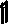 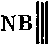 из глубины. Национальная идея становится ядром и целью почти всех войн 19 века.Это возросшее у народов сознание своей силы должно было, разумеется, дать себя знать и внутри их собственных государств. Массы стали добиваться участия в государственной жизни.В результате французской революции, мирового владычества Наполеона и освободительных войн национальное чувство и стремление к политической свободе выросли в непобедимые силы новейшей истории. Национальные тенденции перекрещиваются с коренящимися в эпохе просвещения либеральными и демократическими идеями и сливаются с ними в теорию народного суверенитета, согласно которой государственность должна покоиться на неделимой нации, и именно таким образом, что верховная воля и верховная власть принадлежат нации и что лишь из ее права должно выводиться право главы государства» (667).Эта теория угрожала и монархиям и их инонациональному составу: реставрация против этих идей...Но 19 век в целом есть движение к политической свободе и национальности.«Но торгово-политическая борьба, которая с эпохи воз-никновения денежного хозяйства и великих открытий все больше определяла собою историю народов, не отступила из-за этого в 19 веке на второй план. Сначала, правда, Англии принадлежит безусловное торговое господство, и, пользуясь этим своим могуществом, с помощью учения о свободе торговли, она преодолела эпоху экономической борьбы, которую принес с собой меркантилизм. С помощью этого учения, которое, подобно политическому либерализму, возникло в век просвещения, Англия завоевала мир, она победоносно осуществила освобождение торговли и сношений в жизни народов. Экономически более слабые государства некоторое время подчинялись этой системе; даже наиболее молодые из великих национальных держав Европы — Италия и Германия — не могли остаться глухи к этому новому учению.Но вот Соединенные Штаты Америки, преодолев тяжелый внутренний кризис, выступили в качестве нового могучего конкурента на торгово-политической арене. Начинается новая  эпоха  экономической  борьбы, эпоха,585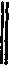 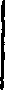 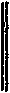 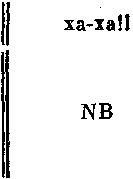 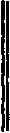 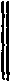 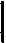 отмеченная возвращением к политике охраны национального труда посредством покровительственных пошлин и торговых договоров, но без возобновления резкой политики насилия, присущей старому меркантилизму. За Соединенными Штатами последовала по этому пути Третья французская республика, а с 1880 также и новая Германская империя. После завершения борьбы за либеральный и национальный государственный порядок, после завершения внутреннего строительства конституционных государств стремятся создать для укрепившейся силы народа возможно более широкий простор. В колониальном состязании великие державы стремятся приобрести территории для сбыта своих товаров, источники, откуда они могли бы получать нужное им сырье; неустанной дипломатической работой они стараются открывать для своих трудящихся народов новые районы для торговли. Этим стремлениям к экспансии соответствует, с другой стороны, возрастающая тяга к хозяйственной автаркии. Англия хочет образовать вместе со своими колониальными владениями единое, замкнутое торговое целое, великую Британию. Америка стремится к тому, чтобы в хозяйственном отношении быть самодовлеющей, хочет стать независимой от Старого света в отношении торговли и промышленности. Только теперь началось в подлинном смысле слова соревнование народов в борьбе за мировое господство и мировую торговлю. Оно приводит к возникновению нескольких мировых держав, существующих рядом друг с другом, и их политикой, если только они хотят отстоять себя, Должен быть империализм.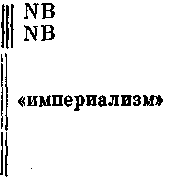 586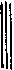 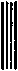 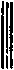 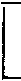 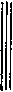 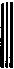 «новый империализм»«признаки»ха-ха!!«старыйимпериализмумер»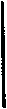 Свое название и понятие новый империализм получил не от Рим-ской империи и не от империи средних веков и папства; теперь речь идет уже не о мировом господстве какой-либо одной-единственной державы. Колониальная экспансия, участие в мировой торговле, охрана своих заграничных интересов с помощью сильных флотов — таковы заимствованные у английской империи признаки современных мировых держав. Такие державы вполне могут существовать рядом друг с другом и в мирном соревновании народов содействовать прогрессу человечества» (667—668). (Конец книги.)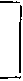 N. В. Старый и  новый   империализм:Из введения, с. XXIII:«В уединении на острове св. Елены был похоронен старый империа-л и з м; вместе с Бонапартом умирает его последний представитель; и этого, прославленного своими подвигами, человека еще осенял романтический ореол былого императорского великолепия. Начинается новейшая история; в ее основе лежит национальная идея, которая оказывается более сильной, чем реакционные стремления государей и государственных людей первых десятилетий после падения Наполеона. То, что было начато 16-м веком, завершает 19 век, когда оба народа Средней Европы, Италия и Германия, бывшие в течение веков объектами эксплуатации чужеземных держав, достигли, наконец, национального объединения. Но н а такой   национальной основе создает-587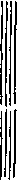 N В:«Новаявсемирнаяполитика»NB«новыйимпериализм»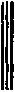 ся возможность новой всемирной политики. Слово империализм оживает вновь с новым содержанием. Англия, эта ни разу не побежденная противница Наполеона, положила этому начало еще в 18 веке, основав скорее бессознательно, чем сознательно, посредством приобретения заокеанских колоний и содержания сильного военного флота, новую мировую и м п е-р и ю за пределами Европы. 3 а н е ю следуют ныне остальные великие державы мира: экономическая необходимость приводит к экономическому соревнованию народов на всем земном шаре».Все сочинение делится на 3 отдела.«Отдел I: Конец средневековой мировой империи и возникновение национальных государств в эпоху реформации и контрреформации, 1500—1648.Отдел II: Образование пяти великих держав Европы в эпоху монархического абсолютизма.Отдел III: Возникновение и конец новой мировой державы, Франции, и борьба держав за свою национальную самостоятельность, 1789—1815».Главные моменты Отдел I:Возникновение «испанского национального государства» (с. 24 и след.) и затем «основание испано-габсбургской мировой державы» (с. 51 и след.).Карл V в борьбе за мировое господство (немецкая реформация) 1517—1555,588Национальная королевская власть в Дании и Швеции (с. 148 и след.)... «Подчинение Эстляндии Швецией» etc.Развитие Польши в великую державу (163 и след.)... польско-шведский союз... Польша и борьба за Россию.Начало борьбы с Испанией. Голландская «освободитель-пая война» и «отложение Нидерландов от Испании». Армада 1588. Итог борьбы: «Возвышение Франции, Англии и Нидерландов.  Упадок Испании» (233 и след.).30-летняя война, эпоха 1616—1659: «Испано-габсбургско-католическая мировая политика в борьбе с немецким протестантизмом, с Данией и Швецией, с Францией и Англией» (273 и след.).(в том числе союз Англии, Голландии и Дании против Австрии.Шведы перед Веной. Швеция в войне с Францией etc.)Революция в Англии в 17 веке.Отдел II:«Завершение французского национального государства» (Ришелье) и «достижение Францией господствующего положения в Европе». 1661—1685.Восстановление европейского равновесия (война за испанское наследство); возвышение Англии, Австрии, России, Пруссии.Россия в борьбе с Швецией (и с Польшей)...«Швеция в войне с Данией, Польшей, Бранденбургом, Австрией и  Нидерландами» (1655—1660).Австрия в борьбе с Турцией (17 век).Борьба великих держав (1740—1789).Семилетняя война (1758—1762) («колониальная война» Англии и Франции).Война Соединенных Штатов за независимость (в союзе с Францией, Испанией и Голландией).«Империалистские планы Иосифа II и Екатерины II. Конец Польши».Отдел III:Войны против французской революции.
1-ая коалиционная война (1792—7)
2-ая	»	»      (1799-1801/2)Англо-французская война (1793—1799).589Война Наполеона с Пруссией и «наполеоновские планы мирового господства». (Крах в 1812 году.) «Освободительные войны 1813—1815».Польша перед 1660 годом (по историческому атласу): Польша по Люблинскому союзу (Union) — 1569 г.— имела берег Остзейского моря с Данцигом, Курляндию, Лифляндию с Ригой (1660 по миру в Оливе отдано Швеции), Малороссию с Киевом, Полтавой и Черниговом, Подолию, Волынь etc., Белоруссию со Смоленском./по Андрусовскому миру,  1667,         Раздел Польши: 1отдала России Смоленск, Киев,      -{       Первый	1772 \Чернигов, Полтаву и пр.	/     (    Третий	1795 JЮжная Америка вся свободна теперь кроме трех Гвиан:
/ испанская, португальская)                         британской    (1781)\ и голландская в 16—17 веках /                  голландской  (1667)французской (1674)Северная Америка 1783. Независимость 13 штатов от Англии Луизиана   (ряд        испанская        1763штатов  ныне):      французская    1802,    британская  1763, бассейн   Мисси-     С. Штатов        1803,    С.  Штатов    1783.сипиМексика и средняя Америка: испанская(Мексика, республика с 1810)Турция: Империя Османов при Магомете IV (1648—1687) почти до Вены Австрия Румыния, Крым, Кавказвесь Балканский полуостров и пр.Сербия  ( венгерская с 1718 	(турецкая    с   1739 {королевство с 1817Швеция до (перед) 1719 г.   (с  середины  17  века)  имела и Финляндию Ингерманландию (С. Петербург)590(Норвегия с 1815 г, Эстляндию
у Швеции)	Лифляндиючасть Германии (западная Померания (Штеттин) + Бремен)В1763 г. Канада отдана Францией АнглииНезависимость    13-тиштатов провозглашена4 июля 1776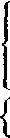 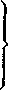 Соединенные Штаты. Война за независимость 1775—1783 В 1778 г. договор дружественный с   Францией » 1779 г.       »      дружественный с  Испанией Американо-французские войска \ Конец  войны:   3. IX. бьют англичан в 1781 г,       J 1783:        Версальскиймир. Испания, военный союзник Америки, получила назад Флориду по этому миру. Флорида только в 1819 г. соединилась с Соединенными Штатами Америки.Португалия была испанской 1580—1640Голландия: отделилась от Испании: 15811796 Бельгия у Франции Голландия = Батавская республика 1814—1831 Бельгия у Голландии«ЭПОХИ» НОВОЙ ИСТОРИИ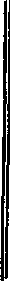 NB:исторические«эпохи» новой историиК вопросу об исторических эпохах новой истории ср. еще П. Герре. «Источниковедение по всемирной истории», Лейпциг, 1910, где сводится, при указании литературы, обычное деление на эпохи и приводятся, между прочим, такие «эпохи»: «Эпоха средневековой идеи мирового господства» (ок. 800 — до ок. 1250). — «Эпоха возникновения национальных государств» (ок. 1250 — до ок. 1500)... «Эпоха образования и развития национальных конституционных   государств»   (ок,   1789 — Д°591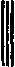 ок. 1870)... «Эпоха мировых государств и мировых хозяйств» («ок. 1870 — до ок. 1910»).ЖУРНАЛ «БОРЬБА»АДЛЕР И РЕННЕР«Der Kampf», 1916, № 2. Фр. Адлер в статье «Цели войны» (против аннексий) цитирует из «Suddeutsche Мо-natshefte» их заявление 77: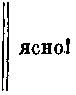 «Государства, из которых сейчас состоит мир, суть государства, основанные на силе. Но их сила заключается в земле, людях и имуществе»... «Они (солдаты) ждут «реальных гарантий»: они ждут земли, людей и имущества»...и для параллели конституция 1791 г., статья VI: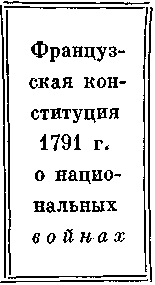 «Французская нация отказывается предпринимать какую бы то ни было войну с завоевательными целями и никогда не использует своих сил против свободы какого бы то ни было народа»...и конституция 18 48 г.: «Французская республика уважает чужие национальности так же, как она рассчитывает на уважение к своей национальности. Она не предпримет никакой войны с завоевательными целями и никогда не использует своих сил против свободы какого бы то ни было народа»...Мое добавление:тексты французских конституций 1791, 1793 и т. д. см. у ф. Эли. «Конституции Франции».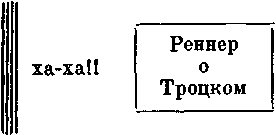 Ibidem, № 1: К. Реннер в статье «Действительность или бредовая идея?» между прочим на стр. 17 называет Троцкого «ближайшим другом Гильфер-динга».592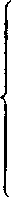 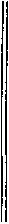 характерно!!Из его доводов за союз Германии и Австро-Венгрии: «Будь у нас в мире только две большие хозяйственные системы, нам, социал-демократам, было бы легче разрушить последнее крупное средостение, гораздо легче, чем теперь, когда мы находимся в запутанном лабиринте и именно поэтому с таким трудом находим свой путь. Пусть весь мир спокойно вступает на путь союза — тем лучше для нас, тем ближе мы подойдем к конечной цели» (19—20).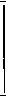 NB: ср. Центральная Европа и С. Штаты Европы(с. 16: «Движение за так называемую Центральную Европу развертывается пока еще целиком на буржуазной почве, и я говорю  прежде всего о ней».)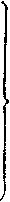 Мы и они:Реннер, «Sozialistische Monatshefte», «Die Glocke» и   К0 = лакеи   империалистской   буржуазииКаутский, Гильфердинг и К0 (+ ближайший друг = Троцкий) = уговариватели империалистской буржуазииусовещеватели империалистской буржуазии реформаторы   ее783)	левые = революционные борцы против нее.ГИЛЬФЕРДИНГ (КАУТСКИАНСКИЕ ВЗГЛЯДЫ)«Der Kampf», 1916, № 2, с. 59-60.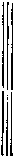 захватническиепроделкифинансовогокапиталаГильфердинг выдвигает обычный довод Каутского, что-де связи всемирного хозяйства заставляют не. замыкаться, что в колонии Англии ввоз и вывоз (1899—1913) больше вырос не с Англией (с. 57): «Германия не тратила больших средств на приобретение колоний и управление ими, но как только ее капиталистическое развитие позволило ей это, она извлекла из их производственной способности такие же выгоды, как и Англия. О том, чтобы колонии  были монополизированы для593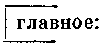 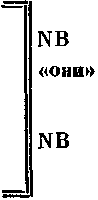 Англии, не может быть и речи»... (так же как Англия — прямо неверно: железные дороги, концессии, вывоз капитала. Германия обогнала Англию несмотря на колонии последней. Без колоний Англия может быть еще более отстала бы. Это — во-1-х. А во-2-х, в Англии финансовый капитал более «почил на лаврах». Теперь  и германский хочет «почить»).«Отличительная черта империалист
ской политики заключается в том, что
вопросы экономической конкуренции
она стремится разрешить средствами
государственного насилия в интересах
господствующего в государстве слоя
капиталистов. С помощью покровитель
ственных пошлин она обеспечивает
эксплуатацию внутреннего рынка за
отечественными картелями; она стремит
ся своей колониальной политикой и
политикой сфер влияния монопольно
закрепить за своими капиталистами от
дельные части всемирного рынка и по
средством экономического и политиче
ского давления превратить малые страны
в сферы эксплуатации для своего капи
тала. Тем самым она вступает во все
усиливающееся противоречие с империа
листской политикой других государств.
Отсюда стремление к усилению государ
ственной власти, все более интенсивная
гонка морских и сухопутных вооруже
ний. Именно эта политика и привела к
катастрофе. И народы стоят сейчас перед
альтернативой: будут ли они (!!!) про
должать эту политику после войны или
захотят покончить с нею. Продолжение
неотделимых одна от другой политики
покровительственных пошлин, колони
альной политики и политики вооруже
ний или разрыв с великодержавной
политикой!» (59—60).	594Надо сначала взять самим власть, а не зря говорить о «власти».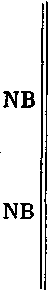 «Дело не в простом только урегулировании торговых отношений, а в той великодержавной политике, которая стремится обеспечить за счет других монополистическое положение собственному капиталу, — в той политике, из которой возникла военная опасность. И неужели оттого, что так было до войны, мы должны мириться с этим, а не противиться всеми средствами продолжению этой политики на еще гораздо более высокой ступени? Мы думаем наоборот: как раз потому, что мы увидели, куда ведет монополистическая великодержавная политика государств, мы должны всемерно бороться против ее продолжения и расширения» (61),ЭНГЕЛЬС И МАРКС ОБ АНГЛИЙСКИХ РАБОЧИХЭнгельс.   «Положение   рабочего   класса   в   Англии». 2-е издание. 1892 79.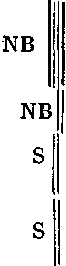 с. XX. «Аристократия в рабочем классе» — «привилегированное меньшинство рабочих» в противоположность «широкой массе рабочих» (из статьи 1. III.   18 8 5).Конкуренция других  стран  сломила  «промышленную монополию» (XXI) Англии «маленькое привилегированное, охраняемое меньшинство»  (XXII) (рабочего класса) — только оно имело   в 1848—68  «длительные выгоды»,  а «широкая    масса    в   лучшем    случае    пользовалась лишь кратковременным улучшением своего положения» *. (см. стр. 14 ** этой тетради) с. XXIV: рост «нового юнионизма», союзов необученных   рабочих: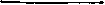 * См. В. И. Ленин. Сочинения, 4 изд., том 23, стр.  102. Ред. •* См. настоящий том, стр.   568. Рев.595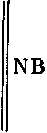 «Они» (эти новые юнионисты) «имеют одно неизмеримое преимущество: их психика является еще девственной почвой, совершенно свободной от унаследованных «почтенных» буржуазных предрассудков, которые сбивают с толку головы лучше поставленных «старых юнионистов»» *.И про выборы 1892-го года: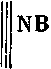 «Из прежних так называемых рабочих предста-вителей, т. е.. из людей, которым прощают их принадлежность к рабочему классу, потому что они сами готовы утопить это свое свойство в океане своего либерализма, — Генри Броодхёрст, самый выдающийся представитель старого юнионизма, с треском провалился, потому что объявил себя про-тивником восьмичасового рабочего дня» **.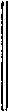 После 1847 г.: «Вследствие этих двух причин [1) смерть чартизма; 2) промышленное процветание] английский рабочий класс в политическом отношении стал придатком «великой либеральной партии», — партии, которой руководили фабриканты» (XVII).Переписка с   Зорге.Маркс о вождях английских рабочих:Фр. Энгельс к Зорге (21. IX. 1872):.., «Хейлз устроил здесь в Федеральном совете большой скандал, добился выражения порицания Марксу за то, что тот говорил, что английские рабочие вожди подкуплены, но одна здешняя английская и одна ирландская секции уже выразили протест, признав правоту Маркса»... 80Энгельс к Зорге 5. X. 1872: «Здесь Хейлз повел против Маркса и меня ярую клеветническую кампанию, которая, однако, уже начинает оборачиваться против него самого... Поводом послужило заявление Маркса о продажности английских рабочих вождей»... 81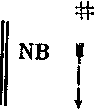 Маркс к Зорге 4. IV. 1874 82: ... «Что касается городских рабочих» (в Англии), «то приходится пожалеть, что вся банда вождей не попала в парламент. Это был бы вернейший путь  к   освобождению от этой сволочи»... ***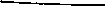 * См. В. и. Ленин. Сочинения, 4 изд., том 23, стр. 102. Ред. ** Там же. Ред. *** Там же, стр. 101. Ред.596ср. здесь 40—41 * еще сильнеесм. продолжение стр. 36 **: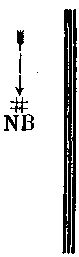 К. Маркс к Кугельману 18. V. 1874: «В Англии в настоящее время прогрессирует только движение сельских рабочих; промышленные рабочие должны прежде всего избавиться от своих теперешних вожаков. Когда я на Гаагском конгрессе разоблачал этих господ, я знал, что навлеку на себя этим непопулярность, клевету etc. Но к такого рода последствиям я всегда относился равнодушно. Кое-где начинают убеждаться, что этими нападками я лишь исполнял свой долг» 83. («Die Neue Zeit», XX, 2, 1901—2, с. 800.)(конгресс в Гааге     И е к к.   «Интернационал»,   с.   191:
в IX.  1872)	Маркс   сказал   в   Гааге:   «Если   кто-нибудь в Англии не является признанным рабочим вождем, то это лишь к его чести, потому что каждый «признанный рабочий вождь» в Лондоне состоит на содержании у Гладстона, Морли, Дилка и К0»...ср. об этом же Иекк в «Die Neue Zeit», XXIII, 2, с. 28.КАУТСКИЙ. «ПАТРИОТИЗМ, ВОЙНА И СОЦИАЛ-ДЕМОКРАТИЯ»К. Каутский. «Патриотизм, война и социал-демо-кратия» («Die Neue Zeit», XXIII, 2; 1905). Военная стачка = «героическая глупость» (370), как и «попытки» буржуазных пацифистов устранить войны третейскими судами. Обе глупости «вытекают из той ошибки, что война рассматривается как изолированный факт».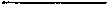 * См. настоящий том, стр.  604—605.  Ред. ** Выписки из переписки Энгельса с Зорге написаны на 36-й и 37-й страницах тетради (см. настоящий том, стр.   600).  Ред.597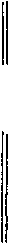 Но война грозит катастрофой: «Однако поражение в легкомысленной войне — это такая катастрофа, которая ведет к глубочайшему краху» (371).Пролетариат «сейчас еще едва ли где-нибудь достаточно силен», чтобы до войны сделать войну невозможной посредством революции (а военная стачка есть революция). «Но он во всех капиталистических государствах уже силен настолько, что всякая, связанная с большими потерями, безрезультатная война должна стать исходным пунктом для революции, которая установит пролетарский режим» (371).БАУЭР. «НАЦИОНАЛЬНЫЙ ВОПРОС И СОЦИАЛ-ДЕМОКРАТИЯ»О mm о    Бауэр.   «Национальный   вопрос   и   социал-демократия». СПБ., 1909.Из § 30: «Социализм и принцип национальности».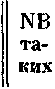 с. 534: ...«Никогда социалистическая община не в состоянии будет насильно включать в свой состав целые нации. Представьте себе народные массы, обладающие всеми благами национальной культуры, принимающие полное и активное участие в законодательстве и управлении, наконец, снабженные оружием — возможно ли было бы насильно подчинить такие нации господству чуждого общественного организма? Всякая государственная власть покоится на силе оружия. Теперешняя народная армия, благодаря искусному механизму, все еще составляет орудие в руках определенного лица, фамилии, класса, точно так же как рыцарское и наемное войско минувших времен. Армия же демократической общины социалистического общества представляет собой не что иное, как вооруженный народ, так как она состоит из высококультурных людей, непринужденно работающих в общественных мастерских и принимающих полное участие во всех областях государственной жизни. При таких условиях исчезает всякая возможность чуженационального господства» (534).598Соединенные Штаты Европы «не праздная мечта», а «неизбежный конец пути, на который нации давно вступили»   (542).Если бы социалистическая Германия захотела отпустить часть своих работников в Украину, она (Германия) не отпустит их, «не гарантировав им их культурной самостоятельности» (543)... (это конец § 30).В § 29: «Империализм и принцип национальности» (512—529 русского перевода), автор цитирует Шульце-Геверница о британском империализме, берет разложение Турции, стремление Италии захватить Албанию: «Кивать-будут на Триент и Триест, а будут думать об Албании» (519). «Таким способом массам итальянской нации удастся представить империалистскую войну с завоевательными целями, как войну за национальную свободу» (519)...Багдад, Россия в Персии etc. — «таковы семена и элементы этих будущих конфликтов» (518)...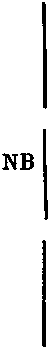 Так же «британский империализм развертывает перед избирательными массами заманчивую картину 400-миллионной империи под господством единой британской нации и думает при этом о картельных барышах железных магнатов и о спекуляции на лондонской бирже»... «когда-нибудь русский империализм возвестит, вероятно, свободу и единство Польши и Украины с тем, чтобы открыть новые рынки петербургским, московским и лодзинским фабрикантам»... «так и германский империализм должен будет выступить преемником великогерманской идеи 1848г., должен будет написать на своем знамени осуществление единого великого немецкого отечества, когда он вздумает пожертвовать жизнью немецких рабочих и крестьян ради интересов капитала на Тигре и Евфрате» (522-523)... «Разрушение Австрии внутри капиталистического общества может быть делом только империализма» (528)... «Распадение Австрии предполагает победу империализма в Германии, России и Италии. Но победа империализма предполагает поражение рабочего класса в этих странах» (527). Австрийские рабочие должны возлагать падежды не на победу империализма...599ГРУМБАХ. «ОШИБКА ЦИММЕРВАЛЬДА-КИНТАЛЯ»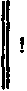 С. Г р у м б а х. «Ошибка Циммервалъда-Кин-т а л я». Берн, 1916 (стр. 95) (пошлость социал-шовиниста). с.   24:   ...«Но  хотя  он  (Каутский) 4. VIII. 1914 и не понял как следует положения, он все-таки остается для нас (!!!) и для социалистов всех стран одним из руководящих теоретиков Интернационала»...с. 26 ...«Генеральная уравниловка, которую проповедуют Циммервальд и Кинталь»...— с. 4 0 — на предложение Вальяна — Кейр Гарди немецкие социал-демократы не ответили и в Хемнице (1913) вопреки обещанию' не обсудили его (для Венского 1914 конгресса) !!! (Вздор! Точно могли Легины и К0 исполнить это!!). (Ср. Гюисманс в письме к швейцарской партии — idem.)Французское меньшинство тоже за защиту отечества!! (—54—).   [Гримм  в   августе  и   ноябре   1914   был-де   за защиту отечества — 68.] с. 77: Ленин за войну Марокко etc.(с. 4 немецкой брошюры *). «Тут безумие становится методом»! Марокко может защищаться, а Франция нет!! (Шут!)с. 78: Ленин («Vorbote» 84 № 1 **) видит «начало революционной массовой борьбы» в голодных бунтах Германии!! Вот-де и л л ю з и ul! Наоборот-де «полнейшее отсутствие революционных свойств у германского народа» (78). 82: Мейер Лондон сказал 18. I. 1916 в американской палате, что он бы защищал свое отечество в случае нападения!!!! 84—5: Заявление Ледебура против интернациональных социалистов Германии и Борхардта против Ледебура. «Никогда» вы не проведете отказ от «защиты отечества»!!! и Либкнехт-де за защиту отечества!!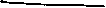 * См. В. И. Ленин. Сочинения, 4 изд., том 21, стр. 272. Ред. ** Там же, том 22, стр. 96—108. Ред.600ЭНГЕЛЬС. ПИСЬМА К ЗОРГЕЭнгельс к Зорге 3. VI. 1885... По поводу субсидий пароходным компаниям (после падения исключительного закона); «раскол, по всей вероятности, произойдет и будет только полезен. Мелкобуржуазно-социалистическая фракция неизбежна в такой стране, как Германия, где мещанство «существует испокон веков» еще в большей мере, чем историческое право»... 8529. IV. 1886: «В Германии в спокойные времена все пропитано филистерством; тут жало французского соперничества совершенно необходимо. А за этим дело не станет»... 8622. II. 1888: ...«Пусть только начнется где-нибудь, и буржуа будут поражены скрытым социализмом, который тогда прорвется наружу и станет явным» (291)...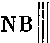 7. XII. 1889: ...«Самое отвратительное здесь» (в Англии) — «перешедшая   рабочим   в   плоть   и   кровь буржуазная «почтенность»... даже Том Манн, которого я считаю наилучшим из всех, говорит охотно о том, что он будет завтракать с лордом-мэром. Когда сравниваешь с этим французов, — видишь, что значит революция» 87... * 8. II. 1890 ...«Фабианцы— благонамеренная шайка образованных   буржуа,   которые   опровергали   Маркса...   Их главная цель... привлечь буржуа на сторону социализма и таким образом ввести его мирным и конституционным путем» (331)...((о фабианцах 393 (18. III. 1893) - с. 401  (11. XI. 1893)... — хотят пропитать либерализм социализмом; их самих надо пропитать духом рабочих)). 19. IV. 1890... В Англии тьма прений etc., традиционного, склок, предрассудков квалифицированных рабочих etc. etc.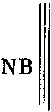 ...«Но движение идет вперед под поверхностью, захватывает все более широкие слои и притом большей частью среди неподвижной доселе самой низшей» (курсив Энгельса) «массы, и не далек уже день, когда эта масса внезапно найдет сама себя» (курсив Энгельса),  «когда ей ясно станет,  что именно   она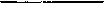 * См. В. И. Ленин. Сочинения, 4 изд., том 23, стр.   101. Ред.601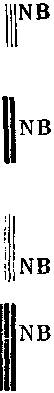 сама является этой колоссальной двигающейся массой»... * (336).4. III. 1891... здесь-де неудача доковых и газовых рабочих и их тред-юниона, их «новый тред-юнион взорван, и старые консервативные тред-юнионы, богатые» (курсив Энгельса) «и именно потому трусливые, остаются одни на поле битвы» (359).14. IX. 1891. Ньюкаслский конгресс тред-юнионов есть тоже победа (как и международный конгресс)... «Старые» (курсив Энгельса) «тред-юнионы, с текстильщиками во главе, и вся реакционная партия среди рабочих приложили все силы к отмене решения о восьмичасовом рабочем дне от 1890. Они провалились... и буржуазные газеты признают поражение буржуазной рабочей партии» (курсив Энгельса) «полностью с ужасом, воем и скрежетом зубовным» ** (368).24. X. 1891... о возможной войне... мы, немцы, должны (может быть) «разыграть 1793 год»... это будет беда, если будет война и она нас «преждевременно приведет к власти, нужно  быть подготовленным на этот случай»  (371)...Idem,   376:   при  такой  войне  «мы должны  будем играть ва-банк» (376).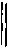 ...«массы (в Германии) превосходны и большей частью лучше вождей»... (399) (7. X. 1893).2. XII. 1893... Трудности развития рабочего движения в Америке: 1) система «партийного управления» (2 партии; потеря голосов за третью); 2) иммиграция делит рабочих на 2 группы; иммигрантов на подгруппы; к тому еще негры; 3) покровительственные пошлины дают рабочим то, что «они подвергаются влиянию просперити», чего нет в Европе... (403)...412 (12. V. 1894), сектантство социал-демократической федерации и немецко-американских социалистов в Америке превращает теорию в «окаменевшую ортодоксию»... ((чтобы рабочие без развития проглотили сразу теорию)).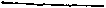 * См.  В. И. Ленин. Сочинения, 4 изд,, том 23, стр. 101—102. Ред. ** Там же, стр. 102. Ред.602ЖУРНАЛ «КОЛОКОЛ»ЭРНСТ ГЕЙЛЬМАН. «СУТЬ СПОРА»«Die Glocke», 1916, № 20 (12. VIII. 1916).Эрнст Гейльман. «Суть спора» (770—786).Цель — изложить «основные мысли трех спорящих групп» (770):...«Большинство, деловое сотрудничество и интернационалисты (группа Либкнехта)» (771)...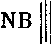 — хотят «германской победы»— «окончания войны вничью»— «поражения Германии» (771)... «Первые два направления стоят на почве защитыотечества,   хотя   группа   делового   сотрудничества очень  старательно  беспокоится насчет того,  чтобы не выйти за пределы чистой обороны, приверженцы же  «третьего  Интернационала»  отрицают  принцип «защиты отечества», как сбивающую с толку фразу» (771)... «Группа Либкнехта осталась вполне верной самой себе... Это направление  объединилось теперь  в новую партию со спартаковской программой. Следуя своему теоретическому вождю, русскому Ленину, оно хочет навязать всем социал-демократическим   партиям,   в   качестве   их   интернационального долга, обязанность безоговорочно добиваться поражения собственной страны всеми средствами: противозаконными листовками, тайными организациями, массовыми стачками и  восстаниями»  (771)...  «В  России сторонники  этого  направления  честно  и  без  стеснения сами называют себя пораженцами» (772).Спартаковская пропаганда, поучающая, что неприятельское нашествие вовсе еще не самое ужасное, что оно может, наоборот, привести к завоеванию свободы, насчитывает, пожалуй, наибольшее число сторонников среди русских эмигрантских теоретиков в Швейцарии; практически она может иметь значение только для Германии и является поэтому пропагандой германского поражения» (772)...«Группа делового сотрудничества, или циммервальд-ская правая, теоретиком которой является Каутский, а политическими вождями — Гаазе и Ледебур, не только заключает  из  фактического  положения  вещей,   что  эта603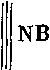 война должна окончиться без победителей и побежденных, но и . желает именно такого исхода великой борьбы».«Критика этой половинчатой позиции чрезвычайно легка и проста. Утверждение, что задача обороны Германии разрешена, так явно противоречит фактам, что может вызвать среди понимающих людей только смех» (773)...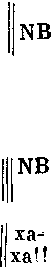 «Оно (большинство) действует в том направлении, чтобы возможно скорее был заключен мир, который, однако, может быть осуществлен только нынешними правительствами» (778).«Идею катастрофы, или революции, как средства построения социалистического общества, мы вообще должны похоронить раз и навсегда, и не связывая с каким-нибудь определенным моментом, а принципиально. Быть социалистом — это значит быть в принципе антиреволюционером» (жирный шрифт автора); «противоположный взгляд есть лишь наследие освободительной борьбы буржуазии, от которого мы духовно далеко еще не вполне освободились» (780)...с. 782: примеры (1/2 страницы имен) жертв графов и генералов (сыновья их офицеры etc.) на войне: довод, «что перед лицом врага мы все стали равны» (783) (!!!!).«Кризис политики 4 августа есть, таким образом, в конечном счете не что иное, как возобновление старой борьбы между теорией катастроф и эволюционным учением, борьбы, которая теперь, с победой эволюционных взглядов, приближается к концу. Поэтому мы видим, если не считать дюжины перебежчиков с той и с другой стороны, все те же старые, противостоящие Друг другу, боевые ряды реформистов и революционеров, или, если угодно, ревизионистов и радикалов, и слышим старые лозунги» (784)...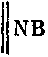 «Несмотря на стократные проклятия, эволюцион-но-историческая точка зрения все больше утверждалась в партии, и она победит даже в том случае, если после войны возмущение жестоко пострадавших народов кое-где приведет к революционным взрывам. Бурные и даже кровавые эпизоды могут задержать или ускорить развитие, но никак не могут изменить его основных черт»(785—786).604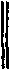 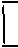 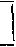 здесь гвоздь в 1-ой половине этой фразы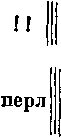 «В том факте, что растет количество людей, зарабатывающих себе на жизнь не частной хозяйственной деятельностью или получающих жалованье и зарплату не из частных рук, социализм с каждым днем осуществляется все больше и больше. Рабочий государственного, коммунального и кооперативного предприятия так же социализирован, как врач больничной кассы или служащий профсоюза» (784).ЛИБКНЕХТ В. и МАРКС(ПИСЬМО  В. ЛИБКНЕХТУ 1878 ГОДА)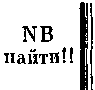 В. Либкнехт. «К восточному вопросу или должна ли Европа стать казацкой? Слово предостережения немецкому народу». 2-е издание. Лейпциг, 1878, стр. 57 и 59. Цитируется в «Sozialistische М о п a t s-hefte», 1916, с. 1095 (№ 21, 19. X. 1916), в статье Шиппеля, что-де к этой брошюре Либкнехта приложены два письма одного «друга», явно-де Маркса. (В 1-ом издании брошюры В. Либкнехта этих приложений нет 88.) Вот что-де писал тогда Маркс: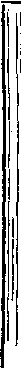 (1848-1878)Марксоб английскихрабочихв 1878 г.«Благодаря периоду коррупции, наступившему с 1848, английский рабочий класс был мало-помалу охвачен все более и более глубокой деморализацией и дошел, наконец, до того, что стал простым придатком великой либеральной партии, т. е. партии своих собственных поработителей, капиталистов. Руководство английским рабочим классом перешло целиком в руки продажных тред-юнионистских вождей и агитаторов по профессии. Эти молодцы, вслед за Гладстонами, Брайтами, Манделлами, Морлеями, фабрикантской сволочью и т. д., на все лады  крикливо605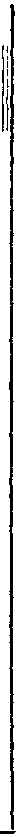 прославляли царя — освободителя народов, не ударяя в то же время палец о палец для своих собственных братьев, осужденных шахтовладельцами Южного Уэльса на голодную смерть. Жалкие люди! Чтобы все это достойно увенчать, во время последних голосований в палате общин (7 и 8 февраля, когда большинство столпов великой либеральной партии, — Форстер, Лоу, Гаркоурт, Гошен, Гартингтон и даже сам великий Джон Брайт, — бросили свою армию на произвол судьбы и удрали в момент голосования, чтобы не слишком скомпрометировать себя каким-нибудь вотумом) единственные рабочие представители в палате общин, и притом, страшно сказать, прямые представители шахтеров и сами потомственные шахтеры, Бёрт и ничтожный Мак-Доннель, голосовали заодно с охвостьем «великой либеральной партии», которое восторгается царем! Но быстро развернувшиеся русские планы сразу рассеяли чары, положили конец механической агитации (пятифунтовые казначейские билеты — вот главная пружина механизма); в эту минуту было бы «опасно для жизни» Моттерсхедов, Гоуэллов, Джонов Гейлсов, Щиптонов, Осбориов и всей этой банды пикнуть на каком-нибудь открытом рабочем митинге; даже их закрытые собрания (куда впускают только по входным билетам) насильно срываются и разгоняются народной массой».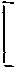 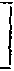 NB:  Письмо Маркса (к Либкнехту?) 1878 года606ЯПОНЦЫ И ШОВИНИЗМ АМЕРИКАНСКИХ РАБОЧИХ«Die Neue Zeit», 1913 (31, 2), с. 410-412 (№ от   20. VI.
1913)		NBшовинизм рабочихАмериканские рабочие и их   .шовинизмв отношении к   японцамЭ р в и н Г у д д е. «Новый исключительный закон против японцев в Соединенных Штатах». (Дата: Сан-Франциско, 21. V. 1913.)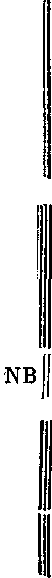 Этот закон, запрещающий японцам покупать землю (арендовать можно лишь на 3 года), подписан губернатором 19. V.1913 вопреки настоянию Вудро Вильсона.Это-де «исключительный закон худшего сорта» (410) — «политика, которая еще хуже прусской политики по отношению к полякам» (412).И рабочие в Америке повинны в «ш о-в и н и з м е» (NB) (412). «Господа из «Американской федерации труда» хотят не только отнять у «желтых» все права, они хотят вообще выгнать их из страны» (411).Рабочие за империалистов...«Соц. партия» тоже!!!Этот (412)..,Этот исключительный закон «доказывает нам, что население Калифорнии, и прежде всего рабочее население, впрягается в колесницу американских империалистов, давно уже подготовляющих войну с Японией. Социалистическая партия тоже оказывается не на высоте в этом вопросе» (411). закон — «лишь  звено  в длинной цепи   законов»ГРЕЙЛИХ И «ГРЮТЛИАНЕР»ГРЕЙЛИХ. «ОТКРЫТОЕ ПИСЬМО ГРЮТЛИ-СОЮЗУ 89 ГОТТИНГЕН»«Griitlianer» № 230. 1916 (2. X. 1916).Герман   Г р е й л и х.    «Открытое письмо Грютли-союзу Готтинген».607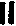 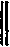 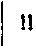 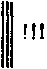 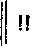 Лишь меньшинство рабочих участвует в рабочем движении. «Поэтому жизненный уровень лишь немного повысился, да и то лишь у высших слоев рабочего класса. Рабочая масса осталась в тисках нужды, тягот и лишений. Поэтому время от времени возникают сомнения, правилен ли прежний путь. Критика ищет новых путей и рассчитывает главным образом на то, что успех принесут более энергичные действия. В этом направлении делают попытки, которые обыкновенно кончаются неудачей, что с новой силой толкает к прежней тактике. Кто проследит прошлое рабочего движения за более или менее длительный период, тот увидит эту волнообразную линию... Но вот наступила всемирная война... для широких масс... жестокое разочарование... чудовищное ухудшение условий жизни, доводящее до нужды даже такие слои, которые до того вели еще сносное существование, усиливает революционное течение. Все прежнее ставится под вопрос: принципы, тактика и организация. ..Кто способен подняться мыслью над сутолокой дня,... тот найдет этот великий спор» (из-за революционных принципов и тактики) «понятным и не станет приходить из-за него в отчаяние. Конечно, глупостей было сделано довольно — но с обеих сторон...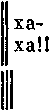 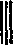 До сих пор почти одному лишь мне довелось выступать с примирительными попытками... Партийное руководство поистине не стояло на высоте своей задачи и слишком поддавалось влиянию горячих голов... Центральный комитет Грютли-союза решил стать на путь «практической национальной политики», которую он намерен проводить вне партии.., Почему он не делал этого внутри партии? Почему он почти всегда предоставлял одному мне вести борьбу со  сверхрадикалами?.....Я твердо уверен, что из нынешнего брожения в партии в конце концов получится доброе вино, если только бочку не закупорят раньше, чем завершится брожение..» Партия может быть только пролетарской и не должна стать сектой, действия которой не понятны для пролетариата... Если он (Грютли-союз)... отвергает соглашение с партией, то для меня больше608нет места в этом союзе. Я верю в будущее партии и поэтому всегда иду с ней». (Конец.) Берн. 2 6. IX. 1916.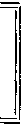 Здесь же ответ ЦК Грютли-союза Грейлиху. Сверхрадикализм и «посредничество» — против существования Грютли-союза. Здесь же фельетон «Кто такой Спартак?» (прославление)!!!«КАМНИ   ВМЕСТО   ХЛЕБА!»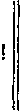 «G гй t I i а п е г» № 255, 31. X. Передовица: «Камни
вместо хлеба» одного «профсоюзного работ
ника»: именно «радикальное направление» дает-де
«камни вместо хлеба». Надо же «реформистское пони
мание», «практическую социальную реформу», «демо
кратически-социалистическую   реформу»	(противтак называемых «марксистов»)...«ПРИНЦИПИАЛЬНОЕ РАСХОЖДЕНИЕ В ОЦЕНКЕ»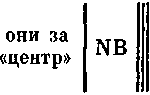 № 253. 28. X. 1916. Передовица: «Принципиальное расхождение в оценке». Цитата из «Leipziger Volkszeitung», она-де защищает «социалистическую точку зрения». Цюрихские и бернские газеты-де ругают Пернерсторфера. Мы-де не согласны ни с большинством в Германии, ни с цюрихскими и бернскими газетами, мы з а «легальные» пути. Мы видим в деле Адлера «лишь   сумасбродство»...«МЕЖДУ НАМИ НЕТ НИКАКИХ ПРИНЦИПИАЛЬНЫХ РАЗНОГЛАСИЙ!»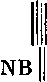 № 249. 24. X. 1916. Передовица: «Между нами нет никаких принципиальных разногласий!» (в кавычках) — слова Губера (Роршах) на собрании делегатов Грютли, а вот-де Адлера «Volksrecht» хвалит.. М ы    же  принципиально осуждаем его!609««НАЦИОНАЛИСТИЧЕСКИЕ ПЛЕВЕЛЫ» ОТСЕИВАЮТСЯ ОТ «ИНТЕРНАЦИОНАЛЬНОЙ СОЦИАЛИСТИЧЕСКОЙ ПШЕНИЦЫ»»№ 248. 23. X. 1916. Передовица: ««Националистические плевелы» отсеиваются от «интернациональной социалистической пшеницы»» (так-де заявил представитель социал-демократической партии Швейцарии на съезде итальянских  социалистов  Швейцарии).«ТЕЗИСЫ К РЕФЕРАТУ»№ 235. 7. X. 1916. Тезы к программе Грютли.«НАТУРАЛИЗАЦИЯ ИНОСТРАНЦЕВ»№ 243 (17. X. 1916) и р я д перед ним (№№ 237 (10. X.)— 243). Статьи о «Я атурализации и н о с тр а н-ц е в»...-  Комиссия «девяти» (в том числе Грейлих и Вульшлегер) внесла в 1912 г. петицию.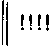 Принудительная натурализация через  15  лет. Плата за натурализацию не более 300 франков!!№ 242 и 243.«ПАРТИЯ ИЛИ ГРЮТЛИ-СОЮЗ?»«Griitlianer» 18. X. 1916. «Социал-патриотическая партия» Швейцарии.«ПРОФСОЮЗЫ И  ВОЕННЫЙ ВОПРОС»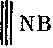 «Griitlianer», № 216 (15. IX. 1916): статейка под заглавием:  «Профсоюзы и военный вопрос».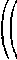 (*)     Капеллен-штрассе, 6. Берн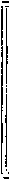 (**) статья этого И. Г., Базель очень   хорошая, чисто рабочая и революционно-интернационалистская«В «Sckweizerische М е-tallarbeiter-Zeitungb (*) (1916, № 38, 16. IX. 1916) корреспондент [И. Г., Базель] (**) приходит при обсуждении вышеупомянутого вопроса к краткому и ясному выводу, что «долг членов профсоюзов — позаботиться о том, чтобы военный вопрос был принципиально и ясно разрешен партией. Самая энергичная борьба с милитаризмом и против защиты отечества — сегодня и разоружение вместе с социализмом — завтра».По этому поводу редакция газеты («Послесловие редакции»), т. Шнеебергер, замечает, что профсоюзы как610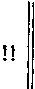 таковые   не   должны   заниматься    ни   вопросом  о сокращении  вооружений, ни  вопросом  о   разоружении. Оттого, что человек состоит членом своего профсоюза,   он   еще  не является   ни  социал-демократом,   ни   антимилитаристом;   его   политические или религиозные взгляды не имеют сами по  себе никакого отношения к его профсоюзной принадлежности. Правда, в большинстве случаев профсоюзник вскоре   становится   сторонником   социалистических или социал-демократических  взглядов. Но он проявляет их не столько в профсоюзе, сколько в специально служащих этой цели социал-демократических организациях. Такой порядок оказался весьма целесообразным, и поэтому,  а также   потому,  что круг  задач  профсоюзов  в  экономической  области достаточно   широк,   этот  порядок   должен   сохраниться и впредь. К тому же профсоюзы или их органы вовсе и не могли бы вести действительно просветительную работу в этой области. Общими местами, каких не мало также и в разбираемой статье, делу не поможешь; ими так же мало можно убедить человека, воспитанного,   как это   большей частью имеет место, в совсем других взглядах, как невозможно в двух словах разъяснить сущность войны или произвести впечатление на непредубежденного и беспристрастного читателя преувеличениями насчет роли швейцарских военных сил в боях с рабочими. Достаточно вспомнить о борьбе рабочих в Италии, Испании, Франции и Германии или даже в свободной Америке, чтобы признать, что швейцарские условия все-таки лучше, чем российские.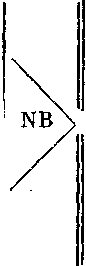 Но уже совершенно пошлой является фраза о том, что «у рабочего нет отечества», в такой момент, когда рабочие всей Европы в своем подавляющем большинстве вот уже два года борются против «врагов» своего отечества плечом к плечу с буржуазией, а оставшиеся в тылу хотят «продержаться», несмотря на все лишения и бедствия. В Швейцарии, подвергнись она нападению извне, мы наверное были бы свидетелями такого же зрелища. Может быть и здесь первыми сдали бы свои позиции те, которые сейчас произносят наиболее громкие тирады».611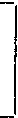 «Grutlianer» перепечатывает жирным шрифтом [от
черкнутые] || места. Вообще же, добавив имя редак
тора, он перепечатал все послесловие. На «Metallarbei-
ter-Zeitung» напечатано: редакция: О. Шнеебергер и
К. Дюрр ((NB)).		«ШВЕЙЦАРСКАЯ ГАЗЕТА МЕТАЛЛИСТОВ» э. т. «ОБЗОР»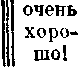 «Schweizerische Metallarbeiter-Zeitung», 1916, № 40 (30.IX. 1916)... Статья Э. Т. «Обзор»: Война «экономической (хозяйственной) приро-ды»... «Крах Интернационала»... «Организация капиталистов «Германия»» против такой же «Анг-лия»... кроме специальности (слесарь и пр.) мы должны быть и политиками и стремиться к «об-обществлению средств производства»... «Разрыв между профсоюзом и политикой невозможен»; мы рискуем «сами себя осудить на роль сиделок капитализма»...«ОБЗОР. (ДРУГАЯ ТОЧКА ЗРЕНИЯ)»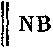 В № 41 (7. X. 1916) статья без подписи: «Обзор. (Другая точка зрения)», что-де Э. Т. не согласен ни с автором статьи «Профсоюзы и военный вопрос» ни с послесловием редакции. Он против «изолирования» профсоюзов, их «ограничения» «чисто   профессиональными вопросами».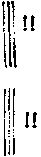 Автор статьи защищается на 31/2 полустолбцах, что-де не угоняться нам, что-де дела куча (перечень реформ и с т с к и х вопросов!!), что-де у нас и об «империализме» 6 статей было, тоже с социал-демократической точки зрения, что-де Шнеебергер, как представитель ЦК союза металлистов в Люцерне, в 1904 г. был против того, чтобы «бросаться (как профсоюз) в политические акции», и получил на Люцернском профсоюзном конгрессе 56 голосов против 18, — что-де «вместо планомерной» (стр. 2, столбец 3) «плодотворной работы с целью прежде всего по возможности выполнить изложенные в уставе профсоюзов    задачи    мы    породим    безбрежную612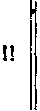 манию усовершенствования мира со всевозможными проектами, о которых будут кричать во весь голос, но из которых ни один не будет осуществлен. Большинство рабочих стоит на почве фактов. Как ни желают они, чтобы «обобществление средств производства» стало действительностью, но в авантюры они все-таки не бросятся».«НОВАЯ РЕЙНСКАЯ ГАЗЕТА»«Neue Rheinische Zei tu rag». Политико-экономическое обозрение, под редакцией К. Маркса. (I—V/VI выпуски в одном томике.) Лондон, 1850./выпуск, январь 1850. —//выпуск, февраль 1850. —/// выпуск,   март   1850. — IV выпуск,   апрель  1850. —V/V/ выпуск (без обложки) 1850.с. 47 в конце. Кажись, все (не все *) отсюда перепечатано Мерингом в «Литературном наследстве» (справиться!). Отметить характерное местечко в маленькой заметке «Разное» в IV выпуске: «Готфрид Кинкель»90 (яростный разнос его за его подло-монархическую речь перед военным судом) (не подписано):...«Точно так же г-н Кинкель выдает военному суду и свою собственную партию, разглагольствуя о каких-то планах уступки Франции левого берега Рейна и объявляя себя чистым от этих преступных помыслов. Г-н Кинкель отлично знает, что о присоединении Рейнской провинции к Франции говорили только в том смысле, что эта провинция в момент решительной схватки между революцией и контрреволюцией безусловно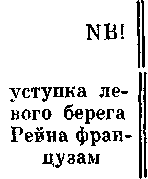 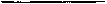 • Над словом «вес» В. И. Ленин позднее написал «не все», найдя неперепечатанное Мерингом из IV и II выпусков (см. вамечания В. И. Ленина на стр.   «14 и,  615 настоящего тома). Ред.613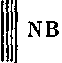 станет на сторону революции, кто бы ее ни представлял, — французы или китайцы»...(с.  71).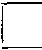 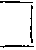 с. 397, в томе III издания МерингаМеринг пишет, с. 479—480 (III том), что он опустил весь «апрельский обзор» (значит обзор в выпуске IV) и из февральского (выпуск II) взял лишь о Калифорнии etc. и о китайском социализме.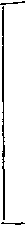 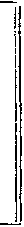 С революционной нацией — все равно, французы или китайцы! Сравни то, что писал Энгельс в 1859 (?) г. в «По и Рейн»91, где он разжигал национальные страсти немцев против Наполеона III, превращающего «наши лучшие провинции» в объект дипломатической игры etc.Прехарактерно к национальному вопросу!Все зависит от того, революционная ли нация в данное время или Наполеон III!!Ibidem, выпуск IV, с. 5 8 (с. 438, том III издания Меринга) (де Жирарден. «Социализм и налог») 92: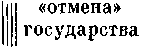 ...«За отменой налогов скрывается отмена государства. Отмена государства имеет у коммунистов только тот смысл, что она является необходимым результатом отмены классов, вместе с которыми отпадает сама собой потребность в организованной силе одного класса для удержания  в  подчинении других  классов»...Ibidem, с. 55: «Во время революции можно, увеличив до огромных размеров налог, использовать его как форму нападения на частную собственность, но и тогда он либо должен толкать дальше к новым революционным мероприятиям, либо в конце концов приведет к восстановлению старых буржуазных отношений»...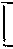 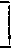 с. 436, III том в издании Меринга614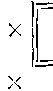 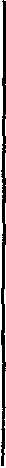 Выпуск 5/6, с. 158 (из «Обзора. Май — октябрь»; датировано Лондон 1. XI. 1850. Без   подписи) 93.NB:две   фракции   чартизма:   (I)   мелкая буржуазия +аристократия рабочих  (мелкобуржуазные реформисты) (2)    «масса»  действительных    пролетариев революционеров...«Существовавшая до сих пор
организация чартистской партии
также распадается. Мелкие
буржуа, находящиеся еще в пар
тии, связаны с рабочей ари
стократией и составляют чи
сто демократическую фракцию,
программа которой ограничивается
Народной хартией и еще кое-какими
мелкобуржуазными реформами.Масса рабочих, живущих в действительно пролетарских условиях, принадлежит к революционной фракции чартистов». (Вождь 1-ой Фергюс О'Кон-нор; 2-ой — Джулиан Гарни и Эрнест Джонс) (с. 468, III том в издании Меринга.)Выпуск II, с. 71—73 (в «Обзоре»)94 о контрреволюционной роли России после 1848 и 1849, о возможной «европейской войне» против России (Англия-де решает), о «варварских ордах России», могущих «затопить Германию».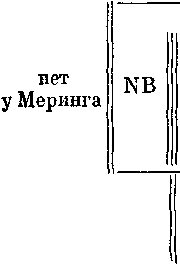 забавно!Ibidem, с. 78 — (Лондон, 31. I. 1850) — о революции в Китае (Китайская республика — вот что-де могут встретить «европейские реакционеры»  в  Китае)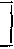 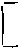 с. 445, III том издания Меринга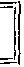 «наши европейские реакционеры в предстоящем им в близком будущем бегстве в Азию»:   ха-ха!!европейские реакционеры побегут от европейской революции в Азию, добегут до «стен» Китая и найдут615на них надпись:  «Китайская республика.  Свобода! Равенство! Братство!» Таково рассуждение Маркса.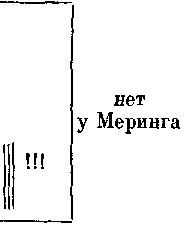 Ibidem, с. 80: пример Швейцарии показывает-де, что значат «мнимая «независимость» и «самостоятельность» малых государств в окружении современных великих держав» (либо священный союз раздавит Швейцарию, либо революция «не потерпит» «такого предательского и трусливого правительства в сердце Европы»...)Про Швейцарию писано в связи с опубликованием плана похода на Швейцарию (Германия + Австрия + Россия + Франция) — план борьбы против Франции с диверсиями против Швейцарии и Турции. «Священный союз» против революции.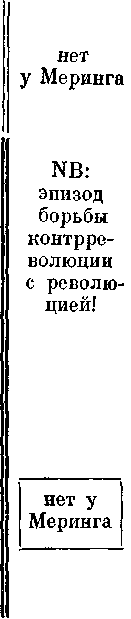 «Одно несомненно: Священный союз выступит еще в этом году либо сперва против Швейцарии или Турции, либо прямо против Франции, и в обоих случаях судьба Союзного совета предрешена. Кто бы ни вошел первым в Берн — Священный союз или революция, — Союзный совет сам предрешил свою гибель своим трусливым нейтралитетом. Контрреволюция не может довольствоваться его уступками ввиду его более или менее революционного происхождения; революция ни минуты не сможет потерпеть существование такого предательского и трусливого правительства в сердце Европы, в окружении трех стран, наиболее втянутых в движение. Поведение швейцарского Союзного совета являет самый разительный и, будем надеяться, последний пример того, что представляет собой мнимая «независимость» и «самостоятельность» малых государств в окружении современных великих держав» (с 80). (Конец.)616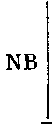 и с. 72 — Швейцария была труслива «и по отношению к Священному союзу, и по отношению к эмигрантам» (NB)... «если Швейцария нанесла оскорбление Священному союзу, то, с другой стороны, она предала и   революцию» (73).с. 72 — уверенность, что предстоит европейская война (Россия против Турции развяжет ее). Революция растет в Париже — «центре революции» (72) — и в «Западной Европе» (sic!! 7 1—2: «Западная Европа»)...Во Франции-де растет революция (74), крестьяне будут втянуты в движение, отсюда «уверенность в скорой победе революции» (74) (sic!!)...ИЗРЕЧЕНИЕ СЕН-СИМОНА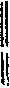 ... «Известно утверждение Сен-Симона, что Франция понесла бы бесконечно меньший ущерб от внезапной смерти тысячи ее высших чиновников или членов королевской семьи, чем от смерти тысячи ее лучших рабочих — утверждение, из-за которого он был обвинен» (с. 11 у Эмиля Калера. «Вильгельм Вейтлинг», Цюрих, 1887, № XI «Социал-демократической библиотеки»).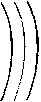 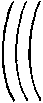 По Энциклопедическому словарю Брокгауза, немецкому, Сен-Симон сказал это не про 1 000, а про 10 000 (NB) — сказал в «Политической притче», первом выпуске «Организатора» (1820).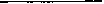 617ТЕТРАДЬ «БРЕЙЛСФОРД»СодержаниеБрейлсфорд 95ср. выписки со стр. 164Брейлсфорд IIБРЕЙЛСФОРД. «ВОЙНА СТАЛИ И ЗОЛОТА»Генри Ноэл Брейлсфорд. «Война стали и золота»Исследование вооруженного мира. Лондон, 1914. (Книга датирована мартом 1914) (с. 317)«Весьма вероятно, что на Балканах Австрия, поддерживаемая доминирующим влиянием Тройственного союза, воспользовалась одним из кризисов, который последовал за младотурецкой революцией, чтобы проложить себе путь к Салоникам и аннексировать по крайней мере часть Македонии. ..Европа имела продолжительный опыт германской «гегемонии» в течение четверти века, протекшей от падения Французской империи до заключения франко-русского союза. Ничего катастрофического не случилось. Ни одно из мелких государств не подверглось нашествию, ни одна соседняя граница не была передвинута, ни один трон не был опрокинут, никакие национальные или религиозные свободы не былп поставлены под угрозу» (с. 34).«Эпоха завоеваний в Европе закончилась; и если не счи-тать Балкан и, может быть, окраин Австрийской и Российской империй, то можно, с максимально возможной в политике достоверностью, сказать, что границы наших618современных национальных государств установлены окончательно. Лично я полагаю, что между шестью великими державами не будет больше войн» (с. 35).«Существующее территориальное устройство Европы проходит, за немногими исключениями, по национальным границам» (с. 35).«Должна ли Германия добывать железную руду на склонах Атласа и отправлять ее в виде стальных рельсов в Багдад? Это — типичный вопрос современной дипломатии, и, рассуждая здраво, он значительно важнее типичного вопроса старого мира о том, кто должен быть королем Испании — Бурбон или Габсбург. Для разрешения как этого, так и других вопросов того же порядка молодежь Европы проходит военную муштру, строятся военные суда и расточаются налоги. На карту не поставлено ничего, что могло бы затронуть судьбы или владение хотя бы одним акром европейской земли. Ничего не изменилось бы в политике, религии или в общественной жизни любого европейского государства от того, что эти вопросы были бы разрешены иначе или вовсе не были бы разрешены» (с. 36).«Но кто в Англии стал бы интересоваться тем, что железная руда Марокко пойдет на отливку германских пушек в Эссене, а не французских пушек в Крезо?» (с. 36).«Сердечное согласие между Англией и Францией, ознаменовавшее собой начало натянутости отношений с Германией, было основано, насколько известно мировой общественности, только на одном документе, который был не чем иным, как деловым урегулированием французских и английских интересов в Египте и Марокко» (с. 37).«Германская фирма «Братья Маннесман» может с основанием похвастать, что получила исключительную концессию на разработку всех рудников Марокко в компенсацию за деньги, одолженные ею во время гражданских войн султану, попавшему в затруднительное положение. Что именно это и было предметом спора, доказывают условия, не раз обсуждавшиеся в переговорах между Парижем и Берлином в целях урегулирования конфликта. «Разрешение», или временное урегулирование, конфликта было достигнуто в 1910 соглашением, которое состояло только из одной статьи — что германские финансовые круги наряду с французскими будут участвовать в различных619предприятиях и компаниях, имеющих своей целью «освоение» Марокко посредством постройки портов, железных дорог, рудников и других общественных работ. Никаких реальных результатов это соглашение не дало, и раздражение, нараставшее в Германии по поводу проволочек французской дипломатии и французских финансовых кругов, вылилось в форме посылки канонерки «Пантера» в Агадир в качестве прелюдии к дальнейшим «переговорам». Мы знаем из последующих расследований сенатской комиссии, чем кончились бы эти переговоры, если бы г. Кайо остался у власти. Он не только согласовал бы французские и германские колониальные интересы, но и осуществил бы общее соглашение, охватывающее всю совокупность франко-германских отношений. Все пункты, по которым он начал переговоры, носили экономический характер, и главным из них было предложение положить конец бойкоту Багдадской железной дороги со стороны французских финансовых кругов и допустить германские ценные бумаги к котировке на парижской бирже. Тревога, которую этот смелый шаг г. Кайо вызвал как среди французских патриотов, так и среди английских империалистов, еще не забыта, и отголоски ее были слышны и в Лондоне и в Париже, когда к концу 1913 г-н Кайо вернулся в правительство. В этих неофициальных переговорах он положил начало пересмотру франко-германских отношений, который должен был бы изменить не только французскую, но и европейскую политику, если бы г. Кайо оставался премьером еще несколько месяцев. Французские патриоты подняли тревогу, опасаясь, что он собирается отнять у них мечту о реванше за 1870. Английские империалисты нападали на него в нашей консервативной прессе из боязни, что если Франция уладит свой спор с Германией, то Англия останется изолированной. В одной фразе во время прений (27 ноября 1911), последовавших за агадирским кризисом, сэр Эдуард Грей прибег к выражениям, которые показывают, что наша дипломатия разделяла страхи консервативной прессы. По его словам, был риск, что Франция может быть втянута в орбиту германской дипломатии. Именно по этой причине, а не потому, что нас действительно интересовали размеры компенсаций, предоставляемых Францией Германии в Конго за захват Марокко, мы готовы были поддерживать менее примирительную дипломатию620преемников г. Кайо в случае надобности даже силой оружия. Это был, пожалуй, поучительнейший инцидент в новейшей истории европейской дипломатии» (с. 38—40).«Французский банк Перье недавно ссудил турецкому правительству миллион фунтов, который оно употребило на первый взнос в счет оплаты крейсера-дредноута, построенного в Ньюкасле. Через несколько дней было объявлено, что тот же банк, очевидно в счет комиссионного вознаграждения, получил концессию на железную дорогу Смирна — Дарданеллы. Признавая, что экспорт капитала не может осуществляться без некоторого движения товаров, мы, с точки зрения социологии классов, все же должны проводить резкую грань между финансовой операцией и простым товарообменом. Торговля, ведущаяся на основе развитого кредита, более выгодна инвестирующим классам, чем простой обмен, происходящий между нациями, находящимися на равном уровне экономического развития. Если мы отправляем уэльский уголь во Францию кг получаем в обмен искусственные цветы, то капитал получает двойную прибыль — прибыль английских владельцев угольных копей и прибыль французских потогонщиков. Но если мы ссужаем Аргентине деньги, на которые она покупает у нас рельсы с тем, чтобы впоследствии, в целях оплаты процентов по займу, вывезти мясо для продажи его нам, тогда капитал получит тройную прибыль — прибыль английской стальной промышленности, прибыль аргентинской мясной торговли и прибыль английских банкиров и инвесторов. Эту-то третью прибыль живущий на нетрудовые доходы класс ценит больше всего, и развитие этого рода торговли, требующей такой кредитной базы, т. е. торговли с более слабыми нациями-должниками, является целью империализма» (с. 73—74).«Г-н Мэлхолл для «Словаря политической экономии» вычислил, что наши иностранные и колониальные вложения росли с 1882 но 1893 с поразительной быстротой — на 74% в год. Но решающее доказательство привел сэр Роберт Гиффен. Он подсчитал, что в 1899 прибыль от всей нашей внешней торговли товарами с иностранными государствами и колониями составила только 18 миллионов стерлингов. Прибыль же от иностранных и колониальных вложений для того же года он определил в 90—100 миллионов стерлингов» (с. 77).621«Десять лет спустя, как утверждал сэр Джордж Пэйш в докладе, прочитанном в Королевском статистическом обществе, наши прибыли от иностранных и колониальных вложений исчислялись в 140 миллионов» (с. 77—78).«За ними * стоят посольства, а за посольствами флоты всей Европы, которые уже через несколько часов по получении приказа вышли бы по направлению к турецким водам, если бы произошла какая-либо отсрочка или колебания в уплате доходов, гарантированных европейским железнодорожным компаниям или держателям турецких облигаций. Словом, дипломатия и вооружения пускаются в ход для поддержки бессовестных, ростовщических сделок, заключавшихся с помощью взяток бароном Гиршем и его подражателями с турецкими министрами, которых ни один честный человек не удостоил бы пожатия руки» (с. 85).«Постов в армии и на гражданской службе в течение долгого времени было так много, что они стали доступны сыновьям зажиточной буржуазии. Для этих людей Индия и Египет приобрели, наконец, реальное значение — это места, где «хорошо живется» сыну, брату или хотя бы двоюродному брату» (с. 86—87).««Разоблаченный военный трест» Дж. Т. Уолтона Нью-больда, магистра наук («Национальное рабочее издательство». Манчестер, 1 пенс), трактует главным образом о взаимоотношениях английских военных фирм. «Вооружения и патриотизм» П. У. У. («The Daily News», 1 пенс) целиком посвящена участию м-ра Мюллинера в создании морской паники 1909. «Торговцы войной» Дж. Г. Перриса («Национальный совет мира», 167, С.-Стефеисхауз, Вестминстер, 2 пенса) содержит большую часть фактов, приводимых в двух других брошюрах с некоторыми дополнительными материалами. Все они основаны на официальных неопровержимых материалах» (с. 89, примечание).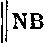 «Это цветущий концерн. В текущем столетии Армстронг никогда не выплачивал меньше 10% и его Дивиденды часто достигали 15%. Крупные французские заводы в Крезо (Шнейдера) выплачивали иногда Даже 20%. Постройка и снаряжение дредноута Должны приносить по крайней мере четверть миллиона  прибыли  фирме,   получающей   заказ.   Такая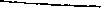 держателями турецких облигаций.   Ред.622ставка стоит усилий, а эти фирмы вполне в состоянии оказывать политическое и общественное давление. В списке акционеров одного лишь завода Армстронга имеются имена 60 представителей знати или их жен, сыновей и дочерей, пятнадцати баронетов, двадцати членов рыцарского сословия, восьми членов парламента, пяти епископов, двадцати военных и морских офицеров и восьми журналистов. Среди лиц, заинтересованных в этих фирмах, прошлым летом было два либеральных министра, одно лицо, занимающее высокий судебный пост, и два лидера парламентской оппозиции. Имеется забавное соответствие между этими списками акционеров и реестрами членов Морской лиги и Лиги национальной военной службы» (с. 90).«Подлинные факты были в то время изложены адмиралом фон Тирпицем в рейхстаге, а также главой фирмы Крупп. Парламент предпочел поверить м-ру Мюллинеру. В результате м-р Мак-Кенна высчитал, что Германия будет иметь к «опасному моменту», т. е. в марте 1912, семнадцать дредноутов, и в соответствии с этим пересмотрел свою собственную программу. М-р Бальфур предсказывал даже, что у Германии будет 21 или 25 линейных кораблей. Последующие события показали, что адмирал фон Тирпиц говорил правду: когда этот момент наступил, у Германии их было девять. Этот страх обошелся нам в четыре «контингентных» дредноута — величина хотя и умеренная, но обострившая раздражение и недоверие в Европе в размерах, не поддающихся никакому количественному исчислению» (с. 91).«.Международные отношения фирм, торгующих вооружением, представляют собою соблазнительную тему для сатиры. Комментарии неизбежно и ясно вытекают из фактов и они будут здесь изложены без прикрас. Капитал лишен патриотизма. Выдающаяся германская фирма оказывается под руководством французских директоров. Германские фирмы восстанавливают русский военный флот, который является соперником германского. Британские фирмы имеют в Италии отделения, строящие те самые итальянские дредноуты, о которых говорят, что они являются соперниками наших собственных. В Нобелевский трест и, до недавнего времени, в компанию Гарвей входили все ведущие фирмы   по   производству   вооружений:   английские,623французские, германские и американские. Одно время французская фирма Шнейдер и германская фирма Крупп объединились в синдикат для разработки железных рудников Уенца в Алжире» (с. 92).«Во всем мире эти концентрированные силы, решительные и хорошо осведомленные, неуклонно подавляют более раздробленные и менее поддающиеся централизованному руководству силы, стоящие за разоружение и мир. Число лиц, наживающихся на вооружениях и войне, относительно невелико по сравнению со всем населением цивилизованного мира. Но их индивидуальное значение крупнее, они работают в союзе с «обществом», которое рассматривает империю как поле для карьеры своих сыновей, и с финансовыми кругами, которые считают ее сферой для инвестиций» (с. 93).«Г-н Гладстон пришел к власти после Мидлотианской кампании с программой решительного противодействия империализму, Главным актом внешней политики его правительства была оккупация Египта. С тех пор ложь запала в душу либерализма» (с. 103—104).«Под таким влиянием либерализм стал империалистской партией с лордом Розбери, а позднее сэром Эдуардом Греем в качестве единственно возможных руководителей ее иностранной политики. Лорд Розбери по браку связан был с семейством Ротшильдов, и именно влияние Рот-шильда привело к оккупации Египта» (с. 105).«Не было бы разрыва с Францией, и Сердечное согласие могло бы быть установлено лет на двадцать раньше. Европейские вооружения не были бы столь подавляющими, и дипломатия Бисмарка имела бы меньший триумф. И главное, никогда не был бы заключен союз, который наполнил казну русского самодержца французским золотом и таким образом увековечил жесточайшую из европейских деспотий» (с.  108).««В течение 1907 были начаты или закончены следующие общественные работы в Кумасси: почта, женская тюрьма, больница и диспансер, европейская больница, прачечная Для стирки белья европейцев и несколько зданий для полков Золотого берега».Перевертывая страницу, узнаешь, что «была сделана площадка для гольфа на 13 лунок». Золотые рудники, тюрьмы, казармы, прачечная для европейцев, построенная624на   общественные   деньги,    и   площадка   для   гольфа	вот наша цивилизаторская работа. Но ни одной школы» (с. 127).«Другими словами, какая бы партия ни была у власти, министром иностранных дел всегда будет империалист, лицо, которому безоговорочно могут доверять «The Times», Сити и консервативная партия. Радикал имеет не больше шансов сделаться министром иностранных дел, чем римский католик стать лордом-канцлером. Доктрина «преемственности» означает, что иностранные дела фактически изъяты из сферы партийного правительства и подчиняются сейчас влиянию только правящего класса, т. е. мнению тех, кто вращается при дворе и в обществе, кто смотрит на армию и гражданскую службу как на занятия, закрепленные за их семьями, и взирает на мир, находящийся за пределами британских островов, главным образом как на сферу для вложения их избыточного богатства» (с. 132).«Еще более важно бессилие палаты общин в отношении договоров. Если они не содержат финансовых статей, то не обязательно представлять их парламенту, и никакое обсуждение их не может иметь места до тех пор, пока они не будут окончательно подписаны, ратифицированы и опубликованы. Следствием этого является, между прочим, то, что тайный договор связывает нас не менее, чем опубликованный. Тайный договор, надлежащим образом подписанный и ратифицированный одним британским правительством, связывает его преемников. В теории — король и его министр иностранных дел, действуя с согласия своих коллег по кабинету, имеют право взять на себя самые важные и существенные обязательства от имени управляемого ими сорокамиллионного населения этих островов, не спрашивая их выборных представителей» (с. 137-138).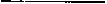 * — государственного переворота. Ред.«В этих письмах открыто признается, что лорд Джон Россель, премьер-министр, был совершенно не в состоянии контролировать Пальмерстона, который постоянно решал важные дела без полномочия кабинета в целом и даже его главы. Он зашел даже так далеко, что признал Луи Наполеона после coup d'etat * исключительно под   свою   личную   ответственность   и   против   желания625не только общественного мнения, но даже и королевы и своих коллег. На советы сместить Пальмерстона лорд Джон Россель всегда отвечал, что если его сместить, он отомстит тем, что вступит в ряды оппозиции и свергнет правительство. Насколько основательно было это опасение, показали следующие события. В конце концов Паль-мерстон был вынужден в конце декабря 1851 уйти в отставку. Однако уже в феврале 1852 он сбросил своих бывших коллег. Кабинет, который не может уволить министра, должен быть готов предоставить ему свободу действий» (с.  143-144).«С другой стороны, мир, в котором она * вращалась, был мир монархов и правительств. Наций она не знала и не признавала. В огромных потрясениях, происходивших между 1848 и 1860 и создавших итальянскую нацию, она не видела ничего, кроме ряда нападений Сардинии на Австрию» (с. 148—149).«Когда Пальмерстон и Луи Наполеон в 1848 вели переговоры о плебисците для решения судьбы Ломбардии, она заявила, что «будет бедствием на целые века», если народам будет позволено менять подданство посредством всеобщего голосования» (с. 149).«Прежде чем можно будет положиться на устойчивость демократий в моменты национального кризиса, необходимо усилить воспитательную пропаганду, необходимо приложить больше сознательных усилий для утверждения принципов» (с. 160).«Необходимо внедрять всеобщий и глубокий скептицизм для того, чтобы на благонамеренные абстракции и пылкие речи инстинктивно отвечали вопросом: «О каком займе, концессии или сфере экономических интересов вы, собственно, говорите?» Такая задача лежит за пределами ком-петенции, а иногда и понимания наших специальных пропагандистов мира» (с.  160).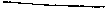 * — королева. Ред.«Говоря сегодня о разоружении и арбитраже, он будет завтра работать для партии, которая едва ли меньше, чем ее соперница, зависит от крупных подрядчиков и банкиров, поддерживающих современную связь дипломатии и финансов. Работа по воспитанию и организации в интересах   мира   проводится   в   должной   степени    только626социалистическими партиями и только они представляют собою силу, которая всегда будет единодушно выступать против милитаризма и империализма» (с. 161).«...война — анахронизм, почти невозможное явление в обществе, основанном на уважении к частной собственности и привыкшем вести свои дела на основе системы космопо-литического кредита» (с. 162).«Допустим, что война — безумие с точки зрения национальных интересов, тем не менее она может быть вполне разумной с точки зрения немногочисленного, но могущественного правящего класса» (с. 163).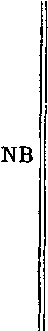 «Не к «местам под солнцем» обращает свой пристальный взгляд современный империалист. Он ищет новых стран «для эксплуатации», многообе-щающих областей с нетронутыми рудниками, невоз-деланными полями, городами без банков, дорогами без рельс. Вот возможности, которых он жаждет. Он рад получить их без завоевания, он не желает войны. Его идеал — огородить их как сферу экономических интересов, внутри которой он может помещать свой капитал на основе национальной монополии.Это — процесс, который мы должны себе наглядно представить, если хотим понять живучесть вооружений. Но этот процесс слишком мало учитывается в доктрине г-на Нормана Эйнджелла» (с. 164). «Когда господствует Тройственное согласие, оно захватывает Марокко и делит Персию. Когда берет перевес Тройственный союз, он захватывает Триполи, обеспечивает свою власть над Боснией, успешно осуществляет экономическое проникновение в Азиатскую Турцию» (с.  167).«Для нашей цивилизации характерно затушевывание связи дипломатии с вооружениями, с одной стороны, и с финансами — с другой, под маской изощренного кодекса любезностей и лицемерия» (с. 168).«Если бы все великие державы, внезапно осененные здравым смыслом, приняли бы завтра решение о сокращении своих вооружений наполовину, это не освободило бы нас от моральных последствий неустранимого конфликта между престижем и силой, возникающего при попытке установить между ними равновесие» (с,  169),627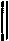 «Хороший состав комитета являлся бы некоторой гарантией того, что политика министерства иностранных дел будет действительно отражать волю нации» (с. 213).«Только концентрируя свое внимание на подобных предложениях и особенно на создании постоянного комитета по иностранной политике, демократия может надеяться, что она будет оказывать решающее влияние на факторы, которые определяют мир и войну, обусловливают рост вооружений и ограничивают наши возможности служить делу человеколюбия во всем мире» (с. 217).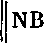 «С 1854 до 1 9 0 6 Сити бойкотировало Россию. Заем 19 0 6 последовал за намеками, содержавшимися в речах сэра Эдуарда Грея, и явно инспирированными статьями в «The Times», которые предсказывали заключение политического соглашения, о котором тогда велись переговоры. Финансы и дипломатия оказывают друг другу взаимные услуги, и в современном мире они стали друг для друга необходимы. Огромной поддержкой для дипломатии, имеющей дело с государством-должником, является сознание, что она фактически имеет за собой экспортный капитал богатой страны, который она может предоставить или задержать. Если бы какая-либо держава или группа держав удерживала монополию на мировом денежном рынке хотя бы в течение нескольких лет и сознательно использовала ее в политических целях, она в конце концов диктовала бы свою волю России, Китаю, Турции и республикам Латинской Америки» (с. 221).«Россия уязвима, так как она зависит от своей репутации на западных рынках совершенно так же, как любая из республик Латинской Америки. Большую часть своих займов она должна размещать за границей. Из своих собственных ресурсов она не может обеспечить даже муниципальные предприятия своих городов. Ее неразработанные угольные и железные копи и нефтяные промыслы ждут оплодотворения иностранным капиталом. Если бы мы могли на один момент представить себе, что означало бы для нас мнение Германии, если бы мы вынуждены были выпускать свои консоли через «Дейче банк», если бы Манчестеру приходилось обращаться в Берлин за день-гами на постройку своих трамваев, если бы угольной шахте628в Южном Уэльсе приходилось добиваться хорошего отзыва какого-нибудь гамбургского финансиста, то мы в общих чертах поняли бы, почему и насколько хорошее мнение английского народа имеет значение для русского правительства. Кредит — дело деликатное. Пока английские инвесторы считали Россию либо враждебной империей, опасной для нас самих, либо непрочной автократией, которой угрожает революция, русские финансисты тщетно обращались со своими предложениями к Сити. Осторожность, патриотизм и гуманность — все было против них. Взгляды имущих классов стали меняться, когда консервативная пресса выступила в защиту сближения, когда «Thе Times)) перестала отводить видное место информации, дискредитирующей самодержавие, и когда стало известно, что соглашение относительно Персии находится в процессе заключения. Причина этой перемены позиции не была тайной. Сэр Эдуард Грей заявил, что необходимо восстановить Россию в ее положении великой державы, чтобы вновь создать равновесие в Европе. В переводе на простой язык это значило, что наша дипломатия искала русской поддержки против Германии, а Франция добивалась и организовала примирение. Первые месяцы 1906 были критическим моментом для русских финансов, и случилось так, что это совпало с критическим моментом в развитии ее конституции. В момент, когда она старалась получить в Западной Европе стомиллионный заем, должны были произойти выборы в первую думу. Конституция все еще была клочком бумаги. Все зависело от способности думы утвердиться, подчинить своему контролю бюрократию, сделать себя верховной властью в России. Для этого у нее был один очевидный способ. Она должна была завладеть контролем над казной, а это означало в тот момент контроль над Этим иностранным займом. Если бы заем был заключен до того, как она собралась, бюрократия встретила бы ее с полной военной казной. В течение нескольких месяцев или недель европейское общественное мнение потенциально было хозяином судеб России. Оно открыто заявляло о своих симпатиях к конституционному движению и имело возможность сделать эту симпатию действенной. Русские либералы (кадеты) заодно с социалистами настаивали на том, чтобы предоставление займа было обусловлено согласием думы.  Это вызвало бы  отсрочку в два или три629месяца, но дало бы возможность парламентскому большинству диктовать свои условия царю, который уже сожалел о сделанных им уступках. Только что одержав сокрушительную победу на выборах, либералы и социалисты могли бы сказать царским министрам: «Мы имеем за собой Россию и мы имеем за собой Европу. Ваша казна пуста, ваш кредит исчерпан. Если вы признаете за нами полные права ответственного правительства, то мы утвердим ваши налоги и санкционируем ваш заем. Если вы откажете нам в наших правах, то мы убеждены, что ни в Лондоне, ни в Париже вы не найдете денег для финансирования ваших притеснений». Но большой заем был реализован в Париже и Лондоне уже в марте 1906, и в мае, когда дума собралась, она оказалась лицом к лицу с правительством, которому нечего было бояться со стороны России и нечего было больше ожидать со стороны Европы. Европа дала ему возможность оплачивать своих казаков. В течение двух поколений мы закрывали денежный рынок для царей и открыли его на три месяца раньше, чем следовало. Если бы мы подождали эти три месяца, как о том просила нас русская либеральная пресса, прогрессивные партии, по всей вероятности, восторжествовали бы. Казаки мало что могут сделать, если за ними не стоит финансист. Но никакой парламент не может эффективно пользоваться традиционным оружием бюджета, если иностранные банки уже заранее удовлетворили нужды деспота. Решение в этом случае зависело от Лондона. Парижские банки, тяготившиеся бременем поддержки неустойчивого русского хаоса, поставили условием поддержки этого займа, чтобы английские банки приняли участие в этом прибыльном бремени. От английских банков зависело настоять на короткой отсрочке, необходимой для получения санкции Думы. Можно сказать, что «дело есть дело»; нельзя рассчитывать на то, чтобы банкир, когда ему предлагают большую комиссию за размещение займа, взвешивал все последствия, которые могут иметь его действия для свободы чужого народа» (с. 225—228).«Всеми нашими подкупами мы все же не купили русской верности и не помешали России кокетничать с нашим германским соперником. А ведь все карты были в наших руках. Германия может сделать для России многое, но она не  может одолжить   ей  денег.   Если   бы  мы   поставили630условия, прежде чем предоставили заем, и если бы даже приостановили приток золота, мы бы могли приобрести некоторый контроль над русской политикой. Если бы Франция поддержала нас (а мы заслужили ее поддержку во время марокканского кризиса), можно было бы сказать России: «Пока не будет эвакуирована Персия, не будет денег». В конце концов, Персия для России — роскошь; деньги  же — необходимость»  (229).«Европа проявляла или делала вид, что проявляет некоторые усилия, от которых было мало толку, чтобы помешать взрыву балканских войн. Эти усилия не удались, потому что были неискренни. Как мы теперь знаем, Россия не только не стремилась предупредить войну, но на деле организовала ее, руководя образованием Балканской лиги. В тот самый момент, когда она присоединилась к концерту держав, заявив, что ни одному из союзников не будет позволено удержать завоеванную территорию, она приложила свою печать к договору о дележе и приняла на себя пост арбитра при разделе территории. Такое двурушничество и делает всякие концерты держав недействительными. Все эти войны можно было бы предотвратить, если бы французским банкам было запрещено финансировать воюющих. Но им этого не запретили, потому что Россия хотела иначе» (с. 230—231).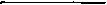 * — положения об уплате заработной платы натурой, Ред.«С другой стороны, система, известная под именем пеонажа, распространена во всей Латинской Америке, и капитал, с помощью которого она действует, — часто иностранный, а иногда английский. Это является правилом в Мексике и Бразилии и, возможно, во всех более отсталых республиках Южной Америки. Жертва, обычно туземец, но иногда белый или мулат, попадает в долговую зависимость к плантатору или купцу и по законам Латинской Америки о должниках и кредиторах, которым не известны Truck Acts *, становится фактически его рабом до тех пор, пока не выплатит долга. Но долг никогда не выплачивается; книги ведет плантатор. Под прикрытием этой прозрачной фикции долга происходит купля-продажа рабов, уничтожаются целые деревни, крестьяне-землевладельцы низводятся на уровень крепостных; целые племена высылаются в далекие области,   где   подвергаются  угнете-631нию. Детей покупают и продают, молодых женщин доводят до профессиональной проституции. Все это — типичное выражение цивилизации Латинской Америки. Однако иностранный капитал, проникающий в эти страны, приспособляется к окружающей среде и ведет себя в Мексике так же, как дома. Он превращает сравнительно вялую, неэффективную эксплуатацию, применяемую ленивым испанским помещиком, в активную систему с широким охватом, проводимую с такой жестокостью и в таких масштабах, которые далеко превосходят обычаи страны. Это зрелище не из таких, на которые европейская демократия может глядеть равнодушным взором и сложа руки. Если бы народ Мексики или Бразилии создал собственную капиталистическую систему, то каковы бы ни были ее бедствия, ясно, что процесс следовало бы предоставить его собственному естественному течению. Для чисто мексиканских зол мексиканцы сами должны найти исцеление. Но европейский финансист выступает, вооруженный ресурсами, взятыми из нашего арсенала, шествуя по пути завоеваний и эксплуатации под покровительством нашего флага и под прикрытием нашего престижа» (с. 236—237).«Районы, в отношении которых спорно, следует ли предоставлять санкцию 96 или нет, все же будут довольно значительны и включат в себя Россию, Турцию, Китай, Персию, португальские колонии и большую часть Латинской Америки» (с. 242—243).«Если взять ту сумму, на которую Англия и Германия увеличили свои вооружения в XX веке, то можно было бы грубо распределить прирост приблизительно так: 50% или несколько менее для урегулирования вопроса, кто будет эксплуатировать Марокко; 25% или более за привилегию постройки железной дороги до Багдада и дальше; 25% или более для разрешения тех вопросов будущего, которые остаются неразрешенными, — судьба португальских колоний в Африке и судьбы Китая. Во-вторых, разграничение сфер влияния почти неизбежно оказывается роковым для национального существования страны, подвергнутой дележу, и столь же неизбежно увеличивает тяжкое бремя обязательств империалистской державы. Персия дает яркую иллюстрацию этого положения. Сэр Эдуард Грей явно не хочет допустить, чтобы ходом событий он оказался вынужденным принять на себя какую бы632то ни было прямую ответственность за управление британской сферой. Решение его достойно похвал, но Россия может в любую минуту свести это решение на нет» (с. 246-247).«Наши собственные притязания на львиную долю, т. е. на долину Янцзы, не признаются ни одной из других держав, и весьма сомнительно, поддерживает ли их еще министерство иностранных дел» (с. 248).«Это в интересах всего класса, вывозящего капитал за границу. Но было бы безумием игнорировать пли преуменьшать непосредственный интерес промышленности. Это интерес, пустивший глубокие корни в политических кругах, и, как показывают подвиги мистера Мюллинера, это исключительно живучий и энергичный интерес. Если политическая жизнь будет и впредь развиваться по той же линии, то крупнейшим скандалом завтрашнего дня окажется открытие, что фонды либеральной партии были вложены не в предприятия Маркони, а в заводы Круппа» (с. 267—268).«Что за чудовищная теория, будто Англия и Россия вправе распоряжаться судьбами персидского народа только потому, что у них имеются крупные материальные — политические, стратегические и торговые — интересы в Персии» (с. 290).«Было бы, конечно, безумием полагать, будто принятие этого принципа верховенства концерта (великих держав) сразу создаст гармонию и приведет к сокращению вооружений. Но оно привело бы немедленно к следующим результатам: оно создало бы моральную норму для сознания цивилизованного мира; оно дало бы объективный критерий для испытания лояльности любой политики, а главное — оно создало бы общую почву, на которой могли бы сойтись все поддерживающие мир стороны. Оно привело бы к постепенной разрядке европейского напряжения, к постепенному ослаблению существующих союзов и со временем создало бы такую атмосферу, б которой предложение о сокращении вооружений, а может быть и план создания свободного федерального совета для решения общеевропейских вопросов могли бы, по крайней мере, стать предметом обсуждения» (с. 293).«С точки зрения классового эгоизма вооружения представляются классу капиталистов вполне рациональными;633соперничество в росте вооружений достаточно обосновано, и борьба за равновесие сил представляется фазой и выражением современной финансовой системы» (с. 310).«Люди не склонны верить, что интересы, разделяющие государства, в своем существе низменны и корыстны. Мы разукрашиваем их великими, отвлеченными словами; мы воскрешаем память героических времен. Мы играем легендарным наследием равновесия сил до тех пор, пока мы не внушим себе, что наш домашний очаг в опасности и что наша вера и свобода под угрозой. Но эти страхи старого мира столь же мало реальны в наши дни, как привидения Мальборо или Веллингтона. Сейчас державы борются вовсе не за то, что жизненно важно, не за то, что затрагивает наш очаг, наше повседневное существование. Романтическая сентиментальность масс играет на руку лукавому реализму правящего класса» (с. 315—316).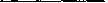 634ТЕТРАДЬ «О МАРКСИЗМЕ И ИМПЕРИАЛИЗМЕ»СодержаниеПереписка Маркса с ЭнгельсомТетрадки о марксизме и империализме971)	«Новые материалы к биографии К. Маркса и Фр. Эн-гельса». Фр. Меринга 1—11«Экспансия Англии» Дж. Р. Сили 15—26«О   германской   колониальной   и   мировой   политике»Пауля Дена 27—46МЕРИНГ. «НОВЫЕ МАТЕРИАЛЫ К  БИОГРАФИИ МАРКСА И ЭНГЕЛЬСА»Ф. Меринг. «Новые материалы к биографии К. Маркса и Ф. Энгельса». «Die Neue Zeit», 25-й год издания (1907). «Политику Мадзини я считаю в корне ложной. Побуждая Италию немедленно порвать с Австрией, он действует исключительно в интересах Австрии. С другой стороны, он забывает, что ему следовало бы обратиться к крестьянам, к этой веками угнетаемой части Италии, и, забывая об этом, он подготавливает новую опору для контрреволюции. Г-н Мадзини знает только города с их либеральным дворянством и «просвещенными гражданами». Материальные потребности итальянского сельского населения, из которого выжаты все соки и которое, так же, как и ирландское крестьянство, систематически доводилось до полного истощения и отупения, конечно, слишком низменны для выспренней фразеологии его космополитически-неокатолически-идеологических манифестов. Но, несомненно, нужно много мужества, чтобы заявить буржуазии и635дворянству, что первый шаг к независимости Италии состоит в полном освобождении крестьян и в превращении испольной системы аренды в свободную буржуазную собственность. Мадзини, по-видимому, считает, что заем в десять миллионов франков имеет более революционное значение, чем привлечение на свою сторону десятка миллионов людей. Я очень опасаюсь, что в критический момент австрийское правительство само изменит форму землевладения в Италии и проведет реформу «по-галицийски»» (с.  58—59) 98.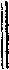 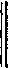 «Что касается меня, то мне не принадлежит ни та заслуга, что я открыл существование классов в современном обществе, ни та, что я о т к р ы л их б ор ъ-б у между собою. Буржуазные историки задолго до меня изложили историческое развитие этой борьбы классов, а буржуазные экономисты — экономическую анатомию классов. То, что я сделал нового, состояло в доказательстве следующего: 1) что существование классов связано лишь с определенными историческими фазами развития производства; 2) что классовая борьба необходимо ведет к диктатуре пролетариата; 3) что эта диктатура сама составляет лишь переход к уничтожению всяких классов и к обществу без классов *. Невежественные олухи, вроде Гейнцена, отрицающие не только борьбу, но и самое существование классов, доказывают этим только то, что они, несмотря на весь свой кровожадный и якобы человеколюбивый вой, считают общественные условия, на которых покоится господство буржуазии, последним продуктом, крайним пределом истории, доказывают, что они — лишь слуги буржуазии, И это прислужничество тем отвратительнее, чем меньше понимают эти болваны также и величие и преходящую необходимость самого буржуазного строя» (с. 164—165) 99.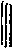 «2 я н в а р я 1870г. Генеральный Совет выпустил конфиденциальный, составленный мною на французском языке циркуляр (для воздействия на Англию пригодны только французские, а не немецкие газеты) о связи ирландской национальной   б о р ь б ы с освобождением рабочего класса и,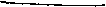 * См. В. И. Ленин. Сочинения, 4 изд., том 25, стр. 383. Ред.636следовательно, о той позиции, которую надлежит занять Международному Товариществу по отношению к ирландскому вопросу. Сообщу вам здесь вкратце главные пункты.Ирландия является цитаделью английской земельной аристократии. Эксплуатация этой страны служит не только главным источником ее материальных богатств. Она составляет ее величайшую моральную силу. Английская аристократия фактически воплощает господство Англии над Ирландией. Ирландия является поэтому важнейшим средством, с помощью которого английская аристократия сохраняет свое господство в самой Англии.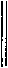 С другой стороны, если английская армия и полиция покинут завтра Ирландию, в Ирландии тотчас же начнется аграрная революция. Но падение английской аристократии  в   Ирландии  обусловливает  и  имеет  своим необходимым   следствием   ее    падение    в    А н г-л и и.   Тем  самым   были бы созданы  предварительные условия пролетарской    революции в Англии. Так как в Ирландии земельный вопрос является до сих пор исключительной формой социального вопроса, так как он представляет собой вопрос существования, вопрос жизни или смерти для огромного большинства ирландского народа и в    то    же    время    неотделим     от     национального     вопроса, то   уничтожение   английской   земельной   аристократии в   Ирландии — бесконечно     более     легкая операция, чем в самой Англии, не говоря уже о более страстном и б о л е е   революционном   характере ирландцев в сравнении с англичанами. Что же касается английской буржуазии, то прежде всего она заинтересована вместе с английской   аристократией в том, чтобы превратить всю Ирландию в одно сплошное пастбище, которое поставляло бы на английский рынок мясо и шерсть по возможно более дешевым ценам. В ее интересах   также   довести   ирландское   население   путем изгнания арендаторов из поместий и принудительной эмиграции до такого незначительного числа, которое дало бы возможность   английскому   капиталу   (арендному   капиталу) «надежно» функционировать в этой стране. Она так же заинтересована в «очистке» ирландских поместий, как была заинтересована в очистке сельских областей Англии637и Шотландии. Следует, кроме того, принять в расчет те 6 000—10 000 фунтов стерлингов доходов землевладельцев, не живущих в своих имениях, и других ирландских доходов, которые теперь ежегодно текут в Лондон.Но английская буржуазия имеет еще гораздо более существенные интересы в современном ирландском хозяйстве.Ирландия благодаря все увеличивающейся концентрации арендных участков постоянно поставляет свой излишек [рабочих рук] на английский рабочий рынок и д а в и т таким    путем    на     заработную   платуИ   НА   МАТЕРИАЛЬНОЕ   И   МОРАЛЬНОЕ      ПОЛОЖЕНИЕ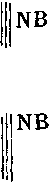 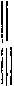 английского рабочего класса. , И, наконец, самое важное! Все промышленные и торговые центры Англии обладают в настоящее время рабочим классом, который разделен на два враждебных лагеря: английский пролетариат и ирландский пролетариат. Обыкновенный английский рабочий ненавидит ирландского рабочего как конкурента, понижающего его средний уровень жизни. Он чувствует себя по отношению к нему членом господствующей нации и именно потому делается орудием в руках своих аристократов и капиталистов против И р л а н д и и и эти м укрепляет их господство над самим собой. Он питает религиозные, социальные и национальные предубеждения по отношению к ирландскому рабочему. Он относится к нему приблизительно так, как белые бедняки (poor whites) относятся к неграм в бывших р а-бовладельческих штатах американского Союза. Ирландец отплачивает ему той же монетой с процентами. Он видит в английском рабочем одновременно соучастника и слепое орудие английского господства в Ирландии.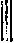 Этот антагонизм искусственно поддерживается и усиливается прессой, церковными проповедями, юмористическими журналами, короче говоря, — всеми средствами, которыми располагают господствующие классы. В этом антагонизме заключается тайна бессилия английского рабочего класса,   несмотря638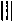 на его организованность. В нем же заключается тайна сохраняющейся власти капиталистического класса. Последний вполне это сознает.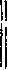 Но зло этим не ограничивается. Оно перекидывается через океан. Антагонизм между англичанами и ирландцами является скрытой основой конфликта между Соединенными Штатами и Англией. Он делает невозможным всякое серьезное и искреннее сотрудничество между рабочими классами обеих стран. Он дает возможность правительствам обеих стран всегда, когда им, заблагорассудится, лишать социальный конфликт его остроты путем натравливания обеих стран друг на друга и в случае нужды путем войны между   ними.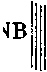 Англия, как метрополия капитала, как держава, до сих пор господствующая на мировом рынке, является пока самой важной страной для   рабочей   р е в о-л ю ц и и, и к тому же единственной страной, в которой материальные условия этой революции достигли известной степени зрелости. Поэтому важнейшая цель Международного Товарищества Рабочих — ускорить социальную  революцию  в  Англии.   А  единственное  средство к тому — сделать Ирландию независимой. Поэтому Интернационал должен поставить себе задачей— всюду выдвигать   на   первый   план конфликт между Англией и Ирландией и всюду открыто принимать   сторону   Ирландии.     Специальная задача   Центрального   Совета   в    Лондоне — пробудить в   английском  рабочем  классе  сознание,  что   национальное     освобождение   Ирландии   является для   него     не   абстрактным   вопросом    справедливости     и     человеколюбия,    но    первым условием его собственного социального освобождения» (с, 226-228) 100.«О СБИВАЮЩИХ ЗАРАБОТНУЮ ПЛАТУ ЗАГРАНИЧНЫХ РАБОЧИХ И ОБ ОТНОШЕНИИ К НИМ  ИНТЕРНАЦИОНАЛА»«О сбивающих заработную плату заграничных рабочих и об отношении к ним Интернационала». «Die Neue Zeit», 25-й год издания (1907).639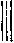 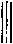 «Приглашая английские профсоюзы участвовать в Брюссельском конгрессе 18 6 8, Генеральный Совет заявляет:«Основной принцип Товарищества гласит, что продукт труда должен принадлежать рабочему, что основой общества должно быть братство труда и что рабочие всех стран должны отбросить мелочное соперничество и национальные антипатии для того, чтобы вести объединенную борьбу против капитала. Труд не имеет отечества. Рабочему приходится повсюду бороться с одним и тем же злом. Капитал представляет лишь накопленный труд. Почему рабочий должен быть рабом своего собственного продукта? Слишком долго капиталисты извлекали пользу из национальной разобщенности сынов труда. Иностранная конкуренция всегда служит удобным предлогом для снижения заработной платы»» (с. 511— 512).«Постоянным воплям английских капиталистов о том, что более длинный рабочий день и меньшая заработная плата континентальных рабочих делают неизбежным понижение заработной платы, можно с успехом противопоставить только стремление довести до одного и того же уровня рабочий день и заработную плату во всей Европе *. Это одна из задач Международного Товарищества Рабочих» (с. 512).«Фактически это единственный способ обеспечить завоевания той части международного пролетариата, которая находится в более благоприятном положении. Завоевания эти будут всегда подвергаться опасности, пока ими пользуется лишь меньшинство, и опасность будет тем больше, чем ниже уровень большинства пролетарской массы по сравнению с этим меньшинством. Это относится к массам как внутри одной страны, так из пределах   всего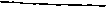 * Курсив «Die Neue Zeit». Ред.640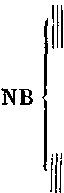 всемирного рынка. Передовой пролетариат может отстоять себя, солидаризуясь, поддерживая оставшихся позади, а не замыкаясь от них, не отмежевываясь, не подавляя их. Там, где под влиянием близорукой цеховщины пролетариат придерживается последнего метода, этот метод рано или поздно терпит крах и становится одним из опаснейших средств для ослабления пролетарской освободительной борьбы» (с. 512).СИЛИ. «ЭКСПАНСИЯ АНГЛИИ»101«Экспансия Англии» Дж. Р. Сили, магистр наук. «Основной характерной чертой европейских государств восемнадцатого и семнадцатого веков, о которой часто забывают, является тот факт, что каждая из пяти западных держав Европы имела свою империю в Новом свете. До семнадцатого века такое положение только начинало складываться, а после восемнадцатого оно уже перестало существовать. Громадные, неизмеримые результаты открытия, сделанного Колумбом, развивались крайне медленно; прошло все шестнадцатое столетие, прежде чем большинство этих наций Европы расшевелилось и стало заявлять претензии на свою долю в Новом свете. До конца этого столетия не существовало независимой Голландии, поэтому тем более не могло быть и Великой Голландии. Англия и Франция также еще не стали в этом столетии владельцами колоний. Правда, Франция замышляла уже основать колонию в Северной Америке, о чем до сих пор свидетельствует название Каролины, происходящее от имени французского короля Карла IX, однако испанцы соседней Флориды помешали этому. Несколько времени спустя основанная близ той же местности колония сэра Вальтера Ралея исчезла совершенно, не оставив после себя следов. Таким образом, в течение почти всего этого столетия Новый свет оставался под властью двух держав, которые сделали больше всех для его открытия, а именно — Испании и Португалии, причем взоры Испании были преимущественно обращены на Америку, а взоры Португалии — на Азию, пока в 1580 оба эти государства не сли-641лись в союз, существовавший шестьдесят лет. В семилетие с 1595 по 1602 начинают широкую борьбу за создание своей империи голландцы, за ними следуют Франция и Англия в первые годы семнадцатого века, т. е. в царствование нашего короля Якова I.. В девятнадцатом веке соперничество этих пяти держав в Новом свете прекратилось. Оно прекратилось по двум причинам: вследствие ряда войн за независимость, благодаря которым заатлантические колонии отделились от метрополий, и вследствие колониальных завоеваний Англии. Я уже описал Столетнюю войну, во время которой владения Великой Франции были поглощены Великой Британией. Великая Голландия также потерпела значительные утраты, потеряв мыс Доброй Надежды и Деме-рару, отнятые англичанами. Однако и теперь еще можно говорить о существовании Великой Голландии, принимая во внимание великолепную колонию Яву с населением не меньше чем в девятнадцать миллионов. Падение Великой Испании и Великой Португалии произошло в нашем веке на глазах у людей, которые еще живут среди нас. Если оценивать события не столько по вызываемому ими возбуждению в данный момент, сколько по их несомненным последствиям, то мы должны назвать это событие одним из важнейших в истории земного шара, так как оно послужило началом независимой жизни почти всей Южной и Центральной Америки. Это совершилось главным образом в двадцатых годах этого столетия и явилось результатом ряда восстаний; вникая в их происхождение, мы находим, что они были следствием удара, нанесенного Испании и Португалии вторжением Наполеона, так что фактически одним из главных, если не самым главным результатом деяний Наполеона было падение Великой Испании и Великой Португалии и установление независимости Южной Америки.Следствием всех этих великих переворотов, о которых, как я полагаю, лишь немногим из вас что-либо известно, является то, что западноевропейские державы, за исключением Англии, были в основном отрезаны от Нового света. Конечно, это верно только приблизительно. Испания все еще владеет Кубой и Пуэрто-Рико, у Португалии имеются обширные африканские владения, Франция стала создавать новую империю в Северной Африке. Тем642не менее международное положение этих четырех держав претерпело существенное изменение. Они опять стали преимущественно чисто европейскими государствами, какими они были до того, как Колумб переплыл Атлантический океан» (с.  62—64).«Таким образом, мы видим, что семнадцатый, а еще более восемнадцатый век представляют собой период, когда Новый свет был своеобразно связан с пятью западными государствами европейской системы. Эта связь обусловливает и определяет все бывшие в этом периоде войны и договоры, все международные отношения Европы. В предыдущей лекции я указал, что происходившую в эти столетия борьбу между Англией и Францией нельзя понять, если принимать во внимание только Европу, ибо воюющими сторонами были собственно две мировые державы — Великая Британия и Великая Франция. Теперь я отмечу, что таким образом в истории этого периода мы должны всегда читать вместо Голландия, Португалия, Испания — Великая Голландия, Великая Португалия и Великая Испания. Я отмечаю также, что этот порядок вещей ныне исчез: Испанскую империю, а в основном и Португаль-скую и Голландскую империи постигла та же судьба, что и Французскую. Но Великая Британия все еще остается. Таким образом, мы начинаем постигать историческое происхождение и характер этой империи» (с. 64—65).«Мы были вовлечены в две большие войны главным образом из-за наших колоний, и окончательный разрыв был вызван не столько давлением Англии на колонии, сколько давлением колоний на Англию. Если мы облагали их налогами, то это делалось только для уплаты долгов, сделанных нами для этих же колоний, и мы относились с естественной горечью к тому, что мы сами помогли нашим колониям обходиться без нас, уничтожив, в их интересах, владычество французов в Северной Америке» (с. 75).«В средние века Англия с точки зрения экономики была не передовой, а скорее отсталой страной. Главнейшие торговые страны, вероятно, смотрели на нее сверху вниз. Как Англия смотрит сейчас на старомодные, по сравнению с английскими, торговую и банковую системы государств вроде Германии и даже Франции, так должны были смотреть на Англию итальянцы средних веков. В условиях городской жизни,  широких деловых  связей и ловкости643в коммерческих операциях они должны были относить Англию, как и Францию, к числу старомодных земледельческих и феодальных страп, лежащих вне главного потока идей того времени» (с. 96—97).«Соперничество между пятью морскими державами Западной Европы из-за Нового света — вот формула, суммирующая большую часть исторических событий семнадцатого и восемнадцатого веков. Это одно из тех обобщений, которые ускользают от нашего внимания, пока мы изучаем историю только отдельных государств» (с. 108).«Каким образом мы завоевали Индию? Разве это завоевание не было прямым результатом нашей торговли с Индией? Но это только один из ряда наглядных примеров, иллюстрирующих закон, господствующий в английской истории семнадцатого и восемнадцатого веков, закон тесной взаимозависимости между войной и торговлей, в результате чего на протяжении всего этого периода торговля естественно приводит к войне, а война питает торговлю. Я уже указал на то, что войны восемнадцатого века были несравненно крупнее и тягостнее, чем войны средних веков. Большими были и войны семнадцатого века, хотя и не в такой степени. Как раз в эту эпоху Англия все больше и больше превращалась в торговую страну. И в этот период, по мере развития ее торговли, Англия становилась все более воинственной» (с. 120).«И на самом деле, не легко оправдать поведение тех, кто создал Великую Британию» (с. 145).«Быть может, вы спросите, можем ли мы ожидать или желать, чтобы она процветала, если она возникла на основе преступления. Но бог, явивший себя в истории, обычно судит не так. Мы не видим в истории, чтобы незаконные завоевания одного поколения непременно или даже приблизительно утрачивались следующим» (с.  146).«В семнадцатом веке постепенно возрастала как сама паша колониальная империя, так и наше участие в работорговле. Утрехтским договором участие это было как бы утверждено и оно стало «главным объектом английской политики» (эта фраза заимствована у м-ра Лекки. См. «История Англии в восемнадцатом веке», II, с. 13). Боюсь, что с этого времени мы заняли ведущее место в работорговле и запятнали себя более, чем другие народы, ее чудовищными и гнусными зверствами» (с.  148).644«Я уже указал, что в современном мире расстояние в зна-чительной мере утратило свое значение и что некоторые признаки говорят о наступлении эпохи, когда государства будут гораздо обширнее, чем они были до сих пор» (с. 308).П.ДЕН. «О ГЕРМАНСКОЙ КОЛОНИАЛЬНОЙ И МИРОВОЙ ПОЛИТИКЕ»«О германской колониальной и мировой политике)) Пауля Дена. (Второе издание, Берлин, 1907.)«В настоящее время на морях плавает, не считая военных судов, приблизительно 40 000 крупных торговых судов, пароходов и парусников с нетто-тоннажем в 25 миллионов регистровых тонн и с грузоподъемностью в 61 миллион тонн по 1 000 килограммов» (с. 37).«Ежегодно он * дает англичанам более 180 млн. марок, немцам (при 220 рыболовных пароходах) — около 25, а французам 10 млн. марок» (с. 39).«Морское побережье Германии имеет только 1 270 кило-метров длины и составляет только четверть ее сухопутных границ, в то время как Франция ограничена морем с трех сторон и располагает береговой полосой общей сложностью в 3 175 километров» (с. 41).«По исчислениям профессора Экерта в его книге «Мор-ские интересы Рейнской области и Вестфалии» (1906), одна треть всего германского морского импорта и значительно более одной пятой ее общего морского экспорта идет через голландские и бельгийские порты» (с. 42).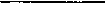 * лов в открытом море. Гед.«В начале 1907 агентство «Веритас» насчитывало 14 656 пароходов с 18.9 млн. регистровых тонн. Из них на долю Англии приходилось 6 249 пароходов с 9.8 млн. тонн, на долю Германии — 1 351 с 2.1, Северо-Американских Штатов — 885 с 1.2 и Франции — 586 с 0.7 млн. тонн. Из общего числа 26 579 парусных судов с 7.5 млн. регистровых тонн на Англию приходилось больше всего, а именно 6 338 судов с 1.8 млн. тонн. Затем следовали Северо-Американские Штаты — 3 695 судов с 1.5 млн. тонн, Франция — 1 356 и Германия — 991 с 0.5 млн. тонн каждая. В период с 1882 по  1905 тоннаж  английского  судоходства  по Суэцкому645каналу  вырос  на   103%,   германского   же  на   1 561%!» (с. 43).«По данным американской статистики, общая площадь угольных залежей на земном шаре составляет около 1 500 000 квадратных километров. Из них 520 000 приходится на Китай, 500 000 — на Северо-Американские Штаты, 169 000 — на Канаду, 91 000 — на Британскую Индию, 62 000 — на Новый Южный Уэльс, 52 000 — на Россию, 31 000 — на Англию, 14 000 — на Испанию, 13 000 — на Японию, 5 400 — на Францию, по 4 600 — на Австрию, Венгрию и Германию и 1 300 — на Бельгию. Эксплуатация их зависит от глубины, качества и местоположения угольных залежей.*       **«По английским сведениям, в 1905 г. было всего добыто около 840 миллионов тонн каменного угля стоимостью приблизительно в 6 миллиардов марок.Мировая добыча каменного угля в 1905В млн.	% к общему	на душутонн	количеству        населения84083% общей добычи падало на три страны с наибольшей добычей угля»  (с.  46—47).«В период с 1883 по 1903 потребление угля увеличилось в Англии на 24%, в Германии — на 102%, в Северо-Американских Штатах — на 129%» (с. 47).«Почти три четверти английского экспортного угля идет в континентальную Европу и в район Средиземного моря» (с. 55),646«На своих военных морских базах, числом около 40, которые имеются во всех частях света, англичане устроили большие склады угля» (с. 56—57).«Созданные там запасы исчисляются миллионами тонн. Пэц назвал как-то эти угольные склады вехами английского владычества на море» (с. 57).«Если считать стоимость фрахта английского экспорта угля в различные страны в среднем только в 5 марок за тонну, то при общем вывозе в 1906 году в 58 млн. тони это составляет для английского судоходства годовой доход от фрахтов приблизительно в 300 млн. марок» (с. 57-58).«К сожалению, до сих пор не удалось еще вытеснить английский уголь из районов Северного и Балтийского морей. Даже Берлин все еще получает одну шестую потребного ему угля (большей частью кокса) из Англии» (с. 62).«Тяжелое положение немецкой промышленности в деле снабжения хлопком иллюстрировал цифрами статс-секретарь Дернбург. Повышение цены на 4 пфеннига за фунт удорожает мировое потребление хлопка на 320 млн. марок. Повышение же цен с 1899 обошлось в миллиарды! Германия потребила в 1905 г. 1.6 миллиона кип и платила в последнее время, в зависимости от колебаний цен у нью-йоркских спекулянтов, играющих на повышение, ежегодно на 150— 200 млн. марок больше *, чем прежде, т. е. в 5—7 раз больше своих ежегодных ассигнований колониям. От этого налога, от этой дани, выплачиваемой загранице, она должна избавиться.Для того чтобы избежать влияния биржевой спекуляции, английские торговцы и фабриканты все чаще объезжают южные штаты и закупают нужное им сырье на месте. Английские фабриканты закупили большие участки земли в Техасе для того, чтобы самим заняться там разведением хлопка или же отдавать поля в аренду» (с. 81).«В Соединенных Штатах количество веретен выросло с 14.6 млн. в 1890 до 23.2 млн. в 1906» (с. 82).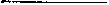 * Курсив Дена. Ред.«Потребление Соединенных Штатов в 1906 составило 4.8 млн. кип (против только 3.6 млн. кип в Великобритании и 1.6 в Германии). В начале  60-х  годов  19  века  Соеди-647ценные Штаты потребляли 20% своего урожая, в 80-х годах — 32%, в 90-х годах — 35%, а с 1900 — до 40%» (с. 82).«Если Соединенные Штаты не будут больше вынуждены искать за границей сбыта для большей части своего хлопка, тогда снабжение всемирного рынка хлопком станет вопросом силы» (с. 83).«Будучи хозяином на хлопковом рынке, Соединенные Штаты располагают в своей системе вывозных пошлин необычайно острым оружием против Европы. Европейские государства должны во что бы то ни стало избавиться от этого дамоклова меча. Тут нельзя считаться ни с какими жертвами. В конечном счете здесь ставится вопрос о силе, который, однако, может быть разрешен путем мирной работы» (с. 87—88).«По инициативе комитета колониального хозяйства представители европейской хлопчатобумажной промышленности, после эксцессов нью-йоркской хлопковой спекуляции 1903, собирались на международных конгрессах в середине 1904 в Цюрихе, в апреле 1905 в Брюсселе, в июне 1906 в Манчестере и в мае 1907 в Вене для выработки контрмероприятий» (с. 88).«Поощрение хлопководства под германским флагом является одной из самых важных задач германского колониального хозяйства и колониальной политики. Это понимал уже Бисмарк» (с. 90).«Поощрение хлопководства в колониях не только создает перспективы обеспеченного снабжения Германии необходимейшим сырьем, но и способствует постоянному процветанию самих колоний, которые будут развиваться как потребители  промышленных  изделий.От создания хлопководства в германских колониях социал-демократ Кальвер ждет выгоды и для немецких рабочих»... («Sozialistische Monatshefte». 1907, 3-й выпуск) (с. 96-97).«Англия располагает в Африке 18 369 километрами железных дорог, Франция — 5 657, Германия — 1 398, Португалия — 1 173, Италия — 115 и государство Конго— 642 километрами»  (с.   104).«Если не считать социал-демократических нигилистов, то противники колоний, несмотря на все свои выкладки, все  же  уклонялись   от   окончательных   выводов, — они648не решались заявить, что владения, требующие столь значительных ассигнований, не представляют никакой ценности; они воздержались от требований отказаться от этих владений и, поступая так, они умно поступили, ибо этот окончательный вывод показывает неправильность всей их позиции» (с. 11З—114).«Особенно бешеную кампанию против германской колониальной политики социал-демократические агитаторы и органы печати развили накануне выборов 1907; центральный орган говорил об этой политике, что она «стремится основать новое германское рабовладельческое государство ценою достояния и крови немецкого пролетариата». Этой политике, по их мнению, следовало нанести «сокрушительное поражение».Несмотря на все это и в социал-демократическом лагере раздавались голоса в пользу колоний и отвергались взгляды тех, которые ограничивались издевательским отношением к германским колониям, как к песчаным пустыням, не представляющим никакой ценности.С возражением против резко отрицательной позиции социал-демократов по отношению к немецкой колониальной политике выступил в начале 1907 в «Sozialistische Monatshefte» бывший социал-демократический депутат Кальвер» (с. 121).«Т. Кальвер показал, что он понимает требования мировой ситуации, когда в марте 1907 он выступил в «Sozialistische Monatshefte» против враждебного отношения социал-демократического партийного руководства к германскому флоту» (с. 130).«Кальвер с полным основанием высмеивает тех товарищей, которые считают, что можно, не долго думая, поднять заработную плату в Германии до английского или североамериканского уровня, не позаботившись предварительно о своих позициях в колониях и на всемирном рынке» (с. 132).«В 1905/6 импорт в Персию составил приблизительно 140 млн. марок. Из них на долю России приходилось 70, Англии — 30, Британской Индии — 16, Франции — 8, Австро-Венгрии — 5, а на долю Германии — едва 3 млн. марок» (с.  148—149).«Если Багдадская дорога когда-нибудь действительно будет достроена под руководством немцев, а англичане не откажутся от своих намеченных целей, то до сих пор649изолированный   Персидский   залив   может   стать   очагом мировых политических бурь» (с. 158).«Заинтересованные государства, прежде всего Англия, но также и Франция, Голландия и Дания, в результате доктрины Мснро должны считаться с возможностью потери в ближайшем будущем своих колоний» (с. 196).«По полуофициальным данным, немецкие капиталы, помещенные в земельную собственность, промышленность, железные дороги и торговлю, составляли к концу 1904 по Америке от 5 до 6 млрд. марок и от 2.8 до 3.4 млрд. марок по одной только Центральной и Южной Америке» (с. 229).«Предполагают, что в канадские земли и фабрики вложено свыше 2 млрд. марок капитала из Соединенных Штатов.По полуофициальным отчетам от середины 1907 капитал Соединенных Штатов достигал в Мексике приблизительно 31/2 — 4 млрд. марок» (с. 232—233).«Согласно заключенному соглашению две крупнейших электрических компании Европы и Америки, «Альгемейне электрицитетс гезельшафт» в Берлине и «Дженерал электрик компани» в Нью-Йорке, поделили всемирный рынок на две сферы интересов. При этом американская компания сумела добиться того, чтобы в качестве исключительной сферы ее хозяйничанья ей были предоставлены также Центральная и Южная Америка» (с. 249).«Там, где были введены предпочтительные пошлины, они оказались недостаточными для того, чтобы вытеснить иностранную торговлю. Такие предпочтительные пошлины будут всегда вводиться лишь в очень ограниченном размере, так как местные интересы, в особенности интересы развивающихся отраслей промышленности, но также и интересы падающего сельского хозяйства требуют не только известной охраны, но и устранения всех чужих монополий. Это противодействие настолько велико, что оно не даст возможности сторонникам британско-имперских и панамериканских таможенных домогательств добиться своей окончательной цели — создать совершенно замкну-тый таможенный союз.Обоим этим образованиям противоречило все всемирное хозяйственное развитие нового времени с присущим этому развитию   стремлением  к   расширению   международного650обмена на основе преодоления искусственных барьеров, со свойственной ему потребностью сильных государств добиться свободной арены для хозяйственной деятельности за пределами собственных границ и даже за пределами своей части света. Фактически стремления к образованию больших самодовлеющих таможенных союзов отступили на задний план» (с. 254—255).«Борьбы за гегемонию в Европе не существует. Если она будет вызвана Англией, то она вовсе не обязательно должна привести к войне. До тех пор, пока у власти остается либеральное министерство, мир обеспечен, так как к его вернейшим сторонникам принадлежат как раз те английские друзья всеобщего мира, которые отнюдь не питают вражды к Германии» (с. 329).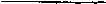 651ТЕТРАДЬ «ИМПЕРИАЛИЗМ»Содержание Империализм102Ревентлов [1—4]Каутский. «Социализм и колониальная политика» [21—22]Энгельс (письмо 12. IX. 1882) — стр. 23—25 Квадфлиг[27-40 и 17-20]РЕВЕНТЛОВ. «ВНЕШНЯЯ ПОЛИТИКА ГЕРМАНИИ1888—1913»«Внешняя политика Германии 1888—1913» графа ЭрнстаРевентлов а.   Берлин,   1914. Четвертый отдел.«С 1903 к этому прибавился, как опасный призрак, принятый Турцией германский проект Багдадской железной дороги» (с.  314).«Если к этому присовокупить, что главной задачей Балканского комитета была сознательная политическая пропаганда, то не придется доказывать, каким мощным и притом безответственным помощником официальной политики Англии был этот, орудующий огромными денежными средствами, комитет» (с. 314).«Связь идей между Санджакской и будущей Багдадской железными дорогами была очевидна» (с. 317).«В 1906 издающееся в Париже «Revue Slave» писало, что все славяне Центральной Европы и Балкан должны стремиться к организации большого таможенного союза с Россией, Венгрией, Румынией и Грецией. «Все эти народы несомненно выиграли бы от такого союза гораздо больше, чем от таможенного союза с Германией...652Возрожденная мощь России станет непоколебимой, коль скоро все славянские элементы, объединенные под ее моральной эгидой, выступят решительными противниками всякой политики грубой силы»» (с. 318).«С самого начала движение имело сильный еврейский отпечаток, что связало его с центрами европейского капитала. Младотурецкое движение получало всегда поддержку из Франции и Англии, в особенности через Балканский комитет» (с. 319).«19 июля 1908 король Эдуард VII посетил русского царя и встретился с ним на Ревельском рейде. Свидание это явилось венцом англо-русского сближения и произвело сенсацию в политическом мире Европы» (с. 319).«Во всяком случае нужно восстановить в своей памяти картину того настроения беспокойства, которое царило в 1906—1908 годах в Европе вообще, а в особенности в Германии. Мы видели, как в 1906—1907 годах все больше и больше подтверждалось реальное политическое значение меткого слова об «окружении» Германии, проводимом политикой соглашений короля Эдуарда. Средиземноморские соглашения и соглашение с Россией, казалось, замыкали круг» (с. 320).«Речь шла о далеко идущем плане раздела Турции» (с.  322).«В Лондоне были захвачены в полный расплох, так же как и в Париже» (с. 327).«Не могло быть сомнений в том, что если Германия поддержит двуединую монархию только условно и с оговорками, то последняя подвергнется сильнейшему давлению со стороны держав Антанты, т. е. с известного момента Англия и Россия будут добиваться обратного, дабы путем этого давления показать, что для Австро-Венгрии лучше будет примкнуть к Тройственному согласию; это для нее самой было бы выгоднее, чем союз с Германской империей» (с. 332).КАУТСКИЙ. «СОЦИАЛИЗМ И КОЛОНИАЛЬНАЯ ПОЛИТИКА»Карл Каутский. «Социализм и колониальная политика». Берлин, 1907. «Однако эту роль сильнейшего стимула развития произ-водительных сил капиталистический способ производства653уже сыграл. Уже в восьмидесятых годах прошлого столетия капиталистический способ производства достиг того предела, за которым он все больше и больше становится препятствием для дальнейшего развития производительных сил. Еще не в том смысле, что делает невозможным всякий их дальнейший рост; напротив, такой рост все еще происходит; но уже в том смысле, что стал возможным способ производства, при котором развитие производительности происходило бы быстрее, чем при капиталистическом способе производства, что капиталистический способ производства в интересах своего собственного сохранения вынужден ставить все большие препятствия развитию производительности» (с. 35).«Социализм в настоящее время уже стал экономической необходимостью. Срок его прихода является лишь вопросом силы. Создать эту силу для пролетариата путем организации и воспитательной работы является сейчас, больше чем когда-либо, важнейшей задачей социал-демократии. Нет ничего более странного, чем те социалисты, которые думают, что они должны наряду с этим заботиться также о дальнейшем  развитии мощи  капитализма»  (с.  37).ЭНГЕЛЬС. ПИСЬМО ОТ 12 СЕНТЯБРЯ 1882 *Письмо Фридриха Энгельса (12. IX.   1882)[«Вот уже четверть века (1907—1882=25), как в Германии началось движение за колонии. Будучи занят его изучением, я спросил однажды Фридриха Энгельса, как относятся английские ра-бочие к своим колониям».] **На это Энгельс ответил мне 12 сентября 18 8 2   следующее: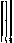 «Вы спрашиваете меня, что думают английские рабочие о колониальной политике? То же самое, что они думают о политике вообще. Здесь нет рабочей партии, есть только консервативная и либерально-радикальная, а РАБОЧИЕ ПРЕСПОКОЙНО ПОЛЬЗУЮТСЯ   ВМЕСТЕ   С   НИМИ  КОЛОНИАЛЬНОЙ МОНОПОЛИЕЙ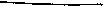 * Письмо Энгельса (с предисловием и послесловием Каутского) помещено в конце брошюры Каутского (см. выше) в виде приложения. Ред.** Этот абзац, являющийся предисловием Каутского к письму Энгельса, зачеркнут В. И. Левиным. Ред.654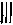 АНГЛИИ   И   ЕЕ   МОНОПОЛИЕЙ   НА   ВСЕМИРНОМ РЫНКЕ *.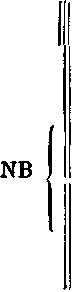 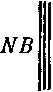 По моему мнению, собственно колоний, т. е. земли, занятые европейским населением, Канада, Кап, Австралия, все станут самостоятельными; напротив, только подчиненные земли, занятые туземцами, Индия, Алжир, голландские, португальские, испанские владения, пролетариату придется на время перенять и как можно быстрее привести к самостоятельности. Как именно развернется этот процесс, сказать трудно. Индия, может быть, сделает революцию, даже вероятно, и так как освобождающийся пролетариат' не может вести колониальных войн, то с этим придется помириться, причем, разумеется, дело не обойдется без всяческого разрушения. Но подобные вещи неотделимы от всех революций. То же самое может разыграться и в других еще местах, напр., в Алжире и в Египте, и для нас ** это было бы, несомненно, самое лучшее. У нас будет довольно работы у себя дома. Раз только будет реорганизована Европа и Северная Америка, это даст такую колоссальную силу и такой пример, что полуцивилизованные страны сами собой потянутся за нами; об этом позаботятся одни уже экономические потребности. Какие социальные и политические фазы придется тогда проделать этим странам, пока они дойдут тоже до социалистической организации, об этом, я думаю, мы могли бы выставить лишь довольно праздные гипотезы. Одно лишь несомненно: победоносный пролетариат не может никакому чужому народу навязывать никакого осчаст-ливления, не подрывая этим своей собственной победы **. Разумеется, этим не исключаются никоим образом оборонительные войны различного рода ***.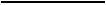 * См.  В. И. Ленин. Сочинения, 4 изд., том 22, стр. 270.  Ред. ** Курсив в брошюре Каутского. Ред. *** См. В. И. Лешш. Сочинения,  4 изд., том 22, стр. 336—337. Ред.655История в Египте затеяна русской дипломатией. Глад-стону предоставляется взять Египет (который еще далеко не в его руках, и если бы это ему и удалось, то это еще вовсе не значит, что он сохранил бы его) для того, чтобы Россия могла завладеть Арменией, — по Гладстону, такой захват был бы опять-таки освобождением христианской страны от магометанского ига. Все остальное в этом деле — видимость, фарс, предлог *. Удастся ли эта затея, скоро увидим» 103.«Конец письма относится к занятию Египта англичанами после египетского восстания под предводительством Араби-паши. Недавно было опубликовано по этому вопросу письмо Энгельса от 9 августа 1882, в котором он предостерегает от того, чтобы подходить к египетскому национальному движению только со стороны чувств. Из этого был сделан вывод, будто Энгельс с особой симпатией встретил аннексию англичанами Египта. Мы видим теперь, как мало это соответствует действительности» ** (с. 79—80).КВАДФЛИГ. «РУССКАЯ ПОЛИТИКА ЭКСПАНСИИ 1774—1914»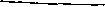 *  Курсив в брошюре Каутского.  Ред.Этот абзац является послесловием Каутского к письму Энгельса. Ред.«Русская политика экспансии 1774—1914» д-ра Франца Квадфлига. Берлин, 1914. «Между тем Англия, путем Кувейтского договора, перенесла свои противоречия с Россией по турецкому вопросу в Армению и Малую Азию, Россия тайком ведет работу в Армении, Франция жаждет завладеть Сирией, а Германия хочет владеть областью на Евфрате. Таким образом, турецкий вопрос с небольшими промежутками будет, пожалуй, еще столетие волновать Европу, и русская дипломатия должна уделять больше внимания южноазиатскому вопросу. Политика гигантской экспансии России в Азии должна означать, что и ее будущее лежит на морях; без сильного и свободного в своих движениях флота не может быть никакой русской Азии; проход через Мраморное море имеет для русской морской политики тем большее значение, что Россия вновь лишилась в 1905 своей благоприятной позиции в Восточной Азии» (с. 96).656«Также и после договора о разделе от 7 августа 1907 указанные выше проекты могли быть осуществлены без нарушения установленных в договоре прав. Этот договор 1907 делит Персию на три части: русскую и английскую сферы влияния и общую для обеих держав зону. Правительства Англии и России дают взаимное обязательство не приобретать в соответственных сферах влияния концессий политического пли торгового характера и не помогать своим собственным подданным или подданным третьих государств в приобретении их. Весь север Персии, т. е. севернее линии Касре — Ширин — Исфахан — Иезд — Ках до точки пересечения персидско-афгано-русской границы, предоставляется России, тогда как Англии будет принадлежать влияние на востоке, т. е. юго-восточнее линии Бендер-Аббас — Керман — Бирдженд — Газик» (с.   134).«Заключительным актом англо-русской политики является англо-турецкое соглашение Хакки-паши в Лондоне 1913, к которому еще придется вернуться при рассмотрении русской политики в Малой Азии. По этому соглашению Англия получила конечный участок Багдадской железной дороги, Басра — Багдад, т. е. еще одну часть линии Кипр — Индия. Далее, Турция отказалась от Кувейтского султаната, который, правда, всегда находился лишь в слабой зависимости от Турции, а теперь должен был стать вассальным государством Англии. Этим самым все юго-западное побережье Персидского залива от устья Евфрата до Ормузского пролива становится английским» (с. 135).«Успехи русской политики в Персии отстают от успехов английской политики, так как Англия может угрожать Персии со стороны моря» (с. 136).«В последнее время Россия вернулась к своей прежней политике организации восстаний, т. е. она опять пользуется своими армянами в качестве агентов для того, чтобы вызывать восстания в турецких областях; впрочем об этом, конечно, пока много не скажешь. Англия, напротив, воспользовалась балканскими смутами 1913 для проведения мирным путем реформ, дабы Россия не имела основания для вмешательства в дела Турции, а если бы последнее оказалось необходимым, то к этому была бы призвана Англия,   ибо  Турция   обещала   ей  проводить   реформы-657По Кувейтскому договору Англия гарантирует султану азиатские владения Турции на 40 лет, т. е. приобретает право при завоевательных попытках России опять выступить в качестве защитницы Турции и опять отнять у русских их возможные приобретения. Взамен этого Турция обязывается провести реформы в Армении, Анатолии и вообще в малоазиатских областях с частичным христианским населением» (с.  146—147).««Согласно вышеприведенным сообщениям, Англия гарантировала целостность нынешней Турции на 40 лет, а это в настоящее время важно по отношению к России, которая ведет подрывную работу в Армении», — пишет Рорбах» * (с. 147).«Это создание сети путей сообщения, состоящей из железных дорог, водных путей и военных дорог, показывает, что Россия не считает южноазиатский вопрос разрешенным. Напротив, это планомерное строительство доказывает, что в подходящий момент вопрос о том, кто будет единственным властителем Южной Азии, должен быть решен оружием»  (с.   171).«Уже в 1903 князь Ито высказался в пользу русско-японского союза, так как единение должно было бы значительно упростить раздел Китайской империи и все же дало бы возможность удовлетворить каждого из участников его» (с. 173).«Договор 17/30 июля 1907 между Россией и Японией указывает на новое направление как русской, так и японской политики. Англия оказалась, таким образом, изолированной, и англо-японский союз в значительной мере потерял свою ценность» (с.  173—174).«Вскоре после японо-русского соглашения Англия Заключила с Россией конвенцию от 7 августа 1907, по которой Россия временно отказывалась от дальнейшего продвижения  в  Афганистане»   (с.  174).«Политика русско-японского сближения нашла свое продолжение в договоре от 4 июля 1910, который очень похож на оборонительный союз» (с. 219).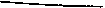 * «Miinchner Neueste Nachrlchten» № 280,  4. IV.  1913.  Pea.«Этот договор был расширен дополнительным соглашением 7 мая 1911. Оба государства обязались взаимно уважать соответственные сферы интересов в Маньчжурии658и дать отпор всякому постороннему вмешательству. За это Япония предоставила России полную свободу действий в Монголии» (с. 220).«Но в это время Россия стала выдвигать монгольский вопрос, на что она имела согласие японцев по договору от 7. V. 1911. Основываясь на революции и на том, что китайская переселенческая политика, при которой за мирными переселенцами следовали военные отряды, означала нарушение существующих между маньчжурами и халхасскими племенами договоров, монгольские князья объявили независимость своей области. Россия поспешила признать независимость Монголии, хотя она ничем не способствовала ее осуществлению» (с. 220—221).«Хотя, таким образом, за Китаем и сохранилась видимость верховной власти над Монголией, тем не менее русские газеты не так уж неправы, утверждая, что Россия подчинила Монголию своему протекторату. Здесь достигнуты те же результаты, которых добилась русская дипломатия в Корее до 1904. На этот раз Россия, имея одобрение Японии, может оказаться счастливее, чем тогда, когда ей пришлось бороться с сопротивлением этой державы» (с.  221).«Вопрос только в том, может ли Китай реорганизоваться. Китай представляет собой компактную массу в 300 миллионов человек, любящих свою родину и не мало озлобленных обращением иностранцев с их страной. В 1911 началась революция, закончившаяся удалением маньчжуров. Тем самым Китай разрешил свою первую задачу — свержение чужеземной власти, что он так часто, но безуспешно пытался сделать. Станет ли реформатором Китая Юань Ши-кай или кто-либо другой? Раз пробудившись, Китай будет более страшным противником русской политики экспансии, чем Япония, и князь Ухтомский совершенно прав, говоря: «Китай возродится своими собственными силами, как это уже часто бывало в течение многих тысячелетий его истории; это возрождение произойдет более медленно, но может быть и более прочно, чем в Японии, и тогда проблема будет гласить: не Россия или Япония, а Россия или Китай»» (с. 222).«Руководящим принципом русской балканской политики в 19 веке было домогаться овладения турецкими областями, — путем ли государственно-правового вклю-659чения этих территорий в состав русской империи или же путем получения основанного на международном праве доминиума над Турцией, как таковой, либо над федерацией образованных из Турецкой империи балканских государств. Этот доминиум можно было бы впоследствии превратить в  державу  государственно-правового  характера.Как ни различны могли быть в отдельные периоды конечные цели России в Средней и Южной Азии, включая и Малую Азию, все же их можно свести к одной формуле. Конечной целью является сначала подчинить совокупность расположенных здесь государств, — Армении с Турцией, Персии, Афганистана и прилегающих к ним мелких государств, — русскому влиянию, затем навязать им русский протекторат, чтобы в конце концов включить их в свою империю» (с. 227—228).«Временно они отказались от Кореи и части Маньчжурии, но сблизились с японцами, чтобы тем вернее присоединить к империи Монголию и Северную Маньчжурию. В настоящее время эта политика, путем умного использования своеобразных политических и социальных отношений, всегда существовавших между Монголией и господствующим государством — Китаем, по-видимому, приводит, с согласия японского правительства, к своей цели. Из этого следует, что также и в Восточной Азии последовательно, по заранее обдуманному плану, который видоизменяется в зависимости от обстоятельств, но остается без изменения в своих существенных частях, осуществлялась экспансия с целью непосредственного овладения громадными территориями, вплоть до китайской стены, и достижения гегемонии в Восточной Азии.Поэтому совершенно правильно будет принять в качестве конечного вывода, что основной идеей русской политики 19 века было создание мировой империи, причем под мировой империей надо подразумевать такое государство, при определении окончательных границ которого не принимается во внимание ни один из тех моментов, которые обычно служат критерием для образования государств. Границы, которых добиваются, не совпадают ни с границами национальности, ни с границами общего языка, ни расы, ни тем более религии, которая еще меньше принимается во внимание; они не определяются рельефом местности и,  следовательно,  не везде совпадают  с660естественными    границами,    установленными    природой» (с. 230—231).««Мировые державы, — говорит Зеринг, — всегда монополизировали землю — источник всех материальных богатств». Современные мировые державы, Россия, Англия и Америка, идут дальше. Они расширили свои империи, или стремятся их расширить, на все зоны, не в буквальном смысле, но таким образом, чтобы все то, что может дать земля, можно было добыть в пределах своей империи. Англия уже достигла такого положения. Она занимает четверть населенной земной поверхности и, по гордому заявлению Чемберлена на конференции премьер-министров колоний, нет такого предмета, которого нельзя было бы добыть в какой-нибудь части широко раскинувшейся империи. Россия и Америка, если им удастся осуществить свои планы создания мировых империй, будут охватывать следующие две четверти земной поверхности и окажутся в таком же благоприятном положении, как и Британская империя»  (с.   234).«Другой путь, относящийся специально к Германии, Шмоллер характеризует следующим образом: «Мы не хотим и не будем вести шовинистской мировой политики. Мы не будем идти по пути планов безграничного расширения флота и морского могущества, но мы хотим настолько расширить нашу торговлю и нашу промышленность, чтобы иметь возможность жить и поддерживать существование все растущего народонаселения; мы хотим защищать наши колонии и по возможности где-нибудь приобрести немецкую земледельческую колонию; мы будем повсюду противодействовать чрезмерному грабительскому меркантилизму и подобному разделу мира между тремя мировыми державами — Англией, Россией и Северной Америкой, которые хотят отстранить все другие государства и одновременно уничтожить их торговлю». Но по этому последнему пути с надеждой на успех могут теперь идти лишь некоторые   великие   державы»   (с.   237).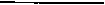 • Курсив Квадфлига. Ред.«Англия всегда была другом более слабой державы * для того, чтобы низвести более сильную на такую ступень, на которой она уже не опасна для Англии. Сначала Англия объединилась с Голландией, чтобы уничтожить могущество661испанцев, затем — с Францией, чтобы положить конец совладычеству Нидерландов на море, затем она поддерживала Фридриха Великого, чтобы получить лучшую возможность раздробить колониальную империю Франции; так она связалась с Японией, чтобы противодействовать угрожающему росту могущества русских в восточноазиат-ских водах; так она стала ныне другом Франции или России, чтобы уничтожить могущественное положение Германии на морях; так она станет союзницей Германии, как только ей нечего будет бояться германского флота — потому ли, что он будет уничтожен, или же потому, что Германия добровольно откажется от соперничества. А тогда следующим противником Англии может оказаться царская империя» (с. 246).Следующая таблица иллюстрирует рост русских железных дорог (с.  239):Общее	Средне-Азиатские	Сибирь ипротяжение	области	Маньчжурия1858	1 165 км.		 км.		     км.1878	22 910    »	»		    »1890	32 390    »	1433     »		    »73 699    »	4 519     »	10 337    »76 284    »	6 544     »	10 337    »«Центральные государства Европы: Германия, Австро-Венгрия и Италия заключили союз против агрессивных тенденций русской и французской политики. Этот союз продержался в течение долгого времени, потому что между тремя его членами возможны лишь незначительные разногласия; такие разногласия существуют только между Австрией и Италией, так как Австрия на границе с Италией все еще имеет население, говорящее по-итальянски, и это противоречие усиливается происками итальянских ирредентистов в Триесте и в итальянском Тироле; так что нельзя безоговорочно отвергать возможность превращения этого весьма слабо связанного международного объединения в более прочное. Таким образом, здесь дано начало европейской ассоциации государств. Чуждые наступательных замыслов три великих государства Европы сплотились для того, чтобы противодействовать наступлению славянства или, точнее сказать, — экспансии   России   и   руководимых   русским   правительством662малых славянских государств Балканского полуострова» (с. 248—249).«Единство европейских континентальных держав, столь необходимое перед лицом мировых держав Англии и России, — а к ним в качестве третьей державы присоединяется и Северо-Американский союз с его панамериканскими стремлениями, значительно шагнувшими вперед после депеши Монро, тем самым расстраивается. Пока европейские государства остаются разъединенными, три вышеназванных державы могут идти дальше в разделе остального мира. Во время англо-русской борьбы в Азии обнаружилось, что почти только эти две державы имели значение, а остальные европейские государства играли весьма второстепенную роль. Как указывалось выше, Россия на протяжении всего столетия через короткие промежутки времени, то здесь, то там увеличивала свою империю; точно так же не проходило и десятилетия, чтобы Англия, начиная с занятия Мальты в 1800 и кончая завоеванием бурских республик в 1900, не расширила своей гигантской империи. Если Россия и Англия делили между собой внеевропейский мир, то североамериканцы специально оставили за собой весь американский континент как объект завоевания. Тем самым русская завоевательная политика является лишь повторением британского империализма и североамериканского панамериканизма; хотя в частных целях они внешне различаются между собой, однако все они имеют одну конечную цель — создание самостоятельного мирового государства, огражденного от внешнего мира высокой таможенной стеной. В девятнадцатом веке началось движение за создание мировых держав, в двадцатом веке оно станет характернейшей чертой государственной внешней политики; эта тенденция будет проявляться в экспансии крупнейших держав и в ассоциации более мелких стран, а также тех держав, которые придут на сцену слишком поздно, т. е. в ассоциации европейских государств, за исключением Англии и России. Подтвердится то, что заявлял Чемберлен в своей речи 17 января 1903 в Иоганнесбурге: «Время мелких государств и мелочного соперничества прошло; будущее принадлежит великим державам»» (с. 254—255).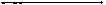 663ТЕТРАДЬ «ЭГЕЛЬГАФ»ЭГЕЛЬГАФ. «ИСТОРИЯ НОВЕЙШЕГО ВРЕМЕНИ» 104Готлоб  Эгельгаф. «И с тор и я   новейшего  времени от Франкфуртского мира до   настоящего  времени». 4-е изд. Штутгарт, 1913.Предисловие,   XI. 1912Автор — мерзавец, бисмаркианец. Но книга все же очень полезна, как сводка фактов и справочник. Простая сводка дает картину империализма и демократических движений, как главных отличительных черт эпохи. (NB. К понятию «эпохи» архиважно!!) О социализме архимало вследствие тупой реакционности  автора.У автора есть ряд исторических работ, между прочим о Вильгельме I и о Бисмарке, толстый том; затем «Очерки по истории» — три части, античная эпоха, средние века, новое время, 1905— 1909 (вышли в Лейпциге), и «Ежегодные политические обзоры»  1908 г. и т. д.  до 1912.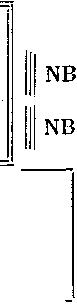 Прехарактерно, что идиот автор, с педантичной аккуратностью дающий даты и пр. о каждом царьке, о родне царьков, о выкидышах нидерландской королевы (sic! с. 440) и т. п., — не упомянул ни звуком восстания крестьян в Румынии в 1907 году (*)!!(*) Между прочим. В «Europaischer G е-schicktskalender»   за 1907 г. об этом восстании664только правительственные сообщения (с. 340), в коих указано, что русские матросы с «Потемкина» были «опасным   элементом   брожения»   (sic!!)...Приложенная к книге «Хронологическая таблица» составлена идиотски, перечень сухой, голый, несистематизированный.Отметить прежде всего следующее (вне общей системы): с   5:   Употребление   немцами   5   миллиардов   франков французской контрибуции (1871) — 120 миллионов «военный   фонд»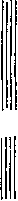 sic! денежные  награды  генералам и пр.!цивилизованная   война и    грабеж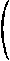 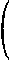 12 млн. — «на денежные вознаграждения (дотации) 28 заслуженным генералам и президенту канцелярии имперского канцлера Дельбрюку». 350 млн. — на крепости и казармы... 17 млн. — «судовладельцам,   которыеиз-за  войны  потерпели  ущерб» etc.с. 7... «На выборах 1874 в рейхстаг (в Эльзас-Лотарингии) были избраны 10 ультрамонтанов и 5 противников присоединения, которые 18 февраля пытались задним числом провести в рейхстаге предложение о голосовании населения по вопросу о его принадлежности к Франции или к Германии; предложение это было, однако, отклонено без прений всеми голосами против 2 3».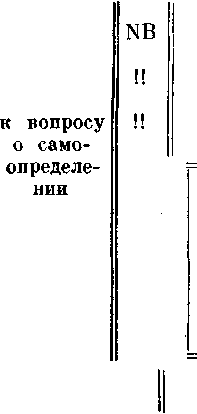 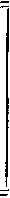 ((Интересно, кто были эти 2 3? В рейхстаге 1874-го года, по выборам 10. I. 1874, было 15 «эльзасцев-автономистов» + 9 социал-демократов. 15 + 9 = 24?? (датчан было 1, поляков 14, вельфов — 4). Вероятно, за голосовали эльзасцы + социал-демократы. Справиться! где? у Бебеля?))Восстание  Гереро   (юго-западная Африка) — 1904 — XII. 1905.    Их   песня:665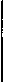 Избирательные реформы в Англии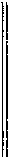 к вопросу об   итогах колониальных   войн:«Кому принадлежит земля Гереро?» и припев: «Нам принадлежит земля Гереро». Немецкое войско дошло до 17 000 человек (с. 298—9). Гереро «большей частью уничтожены» (sic!) — «тяжелый урон как для них, так и для нас» (299), ибо-де «рабочих рук» нет (!!)...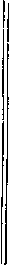 (грабить земли и   превращаться в помещиков!)«То, что страна не лишена, однако, ценности и привлекательности, доказывает уже тот факт, что, согласно официальному донесению от октября 1906, 5 9 1 человек из солдат колониальной армии решили не возвращаться в Германию, а остаться в стране в качестве крестьян и скотоводов. В последующие месяцы это число возросло еще больше, и так как новый рейхстаг 10. V. 1907 вотировал 5 миллионов марок для фермеров в возмещение понесенных ими во время войны убытков, то можно было начать восстановление разрушенного»  (299).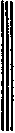 1908 г, англичане   вместе с немцами в колониальной войне!!Восстание готтентотов (тоже в юго-западной Африке) с IX. 1904 г. до 1907 г. Отдельные банды их до конца XII. 1908, эти банды «вновь вызвали совместные карательные мероприятия немецких и английских властей» (300).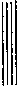 (рабочие разных  стран)Ненависть французской республики к Италии (из-за папы между прочим) (а также напр.): «в августе 18 9 3 итальянские рабочие в Эг -Морте были до полусмерти избиты своими французскими конкурентами» (345).Избирательные реформы   в   Англии:..1-ая 1832 (отмена «гнилых местечек». Ценз. Повышение числа избирателей  с ок.400 000 до 800 000).666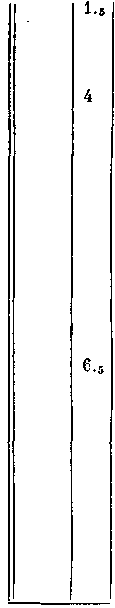 ..2-ая 1867 (число избирателей с 1056 000 до 11/2 миллионов. Домовладельцы и домонаниматели)...3-я 1884 (число избирателей повышено на 75%). С 11/2 до 4 миллионов. Ценз — годичная оседлость. Исключены прислуга, наниматели комнат и пр. «Таким образом получилось, что примерно из 6 миллионов взрослых мужчин в Англии к 1912 еще около 2 миллионов не имели права голоса» (368).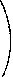 ..4-ая 1912 (всем     мужского     пола >21 г. без прежних различий; ценз—п о л у г о-д о в а я оседлость (с. 377) (ср. «Europaischer Geschi-chtskalender»  Шультеса)) /внесена   17. VI.  1912 / принята   12. VII. 1012 \ должна войти в силу 1. VI. \1914 ((1832—1912, т.   е.  80 лет!))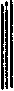 уголовщина!!«Мелочь»: Эдуард VII (1841—1910) «в ранние годы ненасытен в кутежах зачастую наказуемого свойства (sic!!) и в спорте» (425).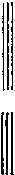 перл!!«Соединенные ШтатыВоенный поход (1900—1901) против боксерского восстания в Китае (союзных войск России, Японии, Германии, Франции, Англии, Соединенных Штатов) был так оценен французским генералом Ф р е й е м: сей поход «в первые осуществил мечту политиков-идеалистов — Соединенные667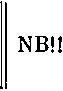 цивилизованного мира» (!!!)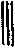 Штаты цивилизованного мира» (469)... ((Письма-де социал-демократов — «гуннские письма» были ложь или фальсификация!   (467)  Ну,  конечно!))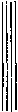 Гаагская конференция и Корея!!!!Когда на 2-ую Гаагскую конференцию (открыта 15. VI. 1907) явился корейский принц (Ю-Ионг) с жалобой на японцев и с декларацией независимости Кореи, то японцы прогнали императора Кореи, посадили на престол его сына и заключили с ним «договор» 24. VII. 1907,что-де все дипломатические сношения через японского посла в Сеуле.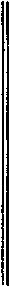 , NB,отзыв буржуа: ревизионисты «опаснее, чем радикальныесоциал-демократы» NBПо поводу поражения ревизионистов на съезде в Нюрнберге (1908) (258 против 119 против голосования за бюджеты) автор,  Эгельгаф,  замечает:«Впрочем, ревизионисты отличаются от радикальных социал-демократов не по своей конечной цели — социализации всех отношений, а лишь своей осторожной тактикой, рассчитанной на то, чтобы не отпугнуть буржуазные массы и насколько только возможно идти совместно с буржуазными левыми, и так как они ведут себя умеренно, то они по существу опаснее, чем «дикари»   из  крайних  левых» (523).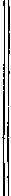 Бисмаркзареспубликуво ФранцииБисмарк был за республику во Франции ради отделения (NB) ее от монархической России—и посол граф Гарри Ар-пим, «действовавший» в Париже за восстановление монархии, был отозвана 1874 г. (III. 1874) и осужден в 1875 г. за опубликование тайного государственного документа на 5 лет каторги (!) (бежал в Ниццу) (с. 93).Ирландия: В декабре 1796 г. генерал Гош с армией 20 000 появился перед островом, и только бури помешали высадке (с. 380). (Французская революция  вызвала  движение  в  Ирландии.)668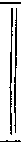 недурно!(«союз» —и «продажа»)С. Штаты: 1775—83—освободительная война «с помощью Франции и Испании». 1819 «Испания продала Соединенным Штатам принадлежащий ей... полуостров Флориду за 5 миллионов долларов» (с. 453).Цитируется литература:   Жилъбер. «Южноафриканская война». Париж,  1902.ГЛАВНЕЙШИЕ КРИЗИСЫ В МЕЖДУНАРОДНОЙ ПОЛИТИКЕ ВЕЛИКИХ ДЕРЖАВ ПОСЛЕ 1870—1871 ГОДОВ    'Подготовкавойны1914—6 гг.(«вехи»)1879:  СоюзГерманиис Австрией1891: СоюзРоссии с Францией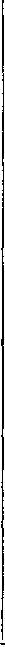 (Главнейшие) Кризисы в международной политике великих держав после 1870— 1871 годов:1877—1878: (Освобождение национальных государств на Балканах.) Грабят («делят») Турцию (Р о с-с и я + Англия + Австрия).1885:	Россия   на  волосок  от  войны  сАнглией. Грабят («делят») Среднюю Азию (Россия и Англия).1895:	(Китайско-японская война.) Гра-бят («делят») Китай. (Япония +Россия+Англия + +  Германия + Франция.)1898:	Англия  на  волосок  от  войны  сФранцией (Фашода). Грабят («делят») Африку.1904/5: (Русско-японская война.) Грабят («делят») Китай и Корею (Россия   и   Япония).1907: СоюзРоссии с Англией1905:	Германия  на  волосок  от   войныс Францией и Англией. Грабят («делят»)    Марокко.1911:	Германия  на  волосок  от   войныс Францией и Англией. Грабят («делят») Марокко. Обменивают    Марокко  на  Конго-669NB: Тайный   договор   России   и   Австрии   15. I. 1877 о «дележе» Турции...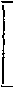 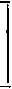 NB: 187 6: запрос Александром II Бисмарка, будет ли Германия нейтральна в войне России с Австрией [Эгельгаф,   с.   128]10. I. 1891: Ультиматум Англии к Португалии: грабят («делят»)   Африку.1889: Грабеж островов Самоа (совместно Англией, Германией и Соединенными Штатами).1898: Испано-американская война. (Грабят Кубу и Филиппины.)1898: Англия ведет переговоры с Германией о союзе против России.  (Не сторговались!)X. 1898: Договор Англии и Германии: делят колонии Португалии («на случай» ее финансовой несостоятельности)...1899: «Трения» менаду Германией, Англией и Соединенными Штатами из-за Самоа. Угрозы войной. Конфликт. Договор о «дележе» этих островов: 14. XI. 1899.1900: Душат Китай все вместе: Германия + Россия + Соединенные Штаты + Япония + Англия + Франция.1903: Выколачивают долги из Венесуэлы (бомбардировкой):   Германия + Англия + Италия.1904: Договор Англии с Францией (8. IV.): делят Африку (готовятся  к войне с Германией).1907: Договор России с Англией (31. VIII.): делят Персию, Афганистан, Тибет (готовятся к войне с Германией).1908: Договор Японии с Соединенными Штатами (28. XI.) о гарантии «владений» обеих держав в Тихом океане.VII. 1910: Россия и Япония заключают договор: «обмен» Кореи  на  Монголию!1911: Договор России с Германией (19. VIII.): «перестраховка» тоже своего рода (Багдад за Персию).1911: Договор Англии с Японией (Англия нейтральна в случае войны Японии с Соединенными Штатами)... (см. Франке в сборнике «Германия и всемирная война»).17. IX. 1914: «Договор» России с «независимой» Монголией.   (Грабит  Монголию.)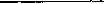 670ОПЫТ  СВОДКИ   ГЛАВНЫХ   ДАННЫХ   ВСЕМИРИ  ДРУГИЕ671НОЙ   ИСТОРИИ   ПОСЛЕ  1870 ГОДА.  ((ЭГЕЛЬГАФ ИСТОЧНИКИ))672673Продолжение674675676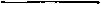 * Современное название—Анкара. Ред.677Продолжение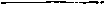 * Нильский навал. Ред.678679Продолжение680681Продолжение682683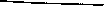 — содержание, получаемое депутатами  парламента  в некоторых буржуазных странах. Ред.Продолжение684685686687688НАБРОСОК ПЛАНА ТАБЛИЦЫ «ОПЫТ СВОДКИ ГЛАВНЫХ ДАННЫХ ВСЕМИРНОЙ ИСТОРИИ ПОСЛЕ 1870 г.»I3 —    I) Войны,   дипломатия,   колониальная  политика. 1 —   II) Экономическая политика (§ 8).— III) Рабочее движение и социалистические партии.— IV) Революционные   движения    иные    и   прочиедемократические  национальные движения. 2 —    V) Демократические реформы, социальные реформы.II1) Войны. 2) Дипломатия... 3) Колониальная политика.Рабочее   движение   и   социалистические   партии.Революционные движения (буржуазные), не только социалистические.Демократические   реформы   (в   том   числе   против церкви).Социальные реформы.Экономическая  политикатресты; таможенное законодательство; торговые договоры; таможенные войны.9)	Национальное движение.689ИЗ ТЕТРАДИ«АВСТРИЙСКАЯ С.-Х. СТАТИСТИКА»И ДРУГОЕРАСПРЕДЕЛЕНИЕ КОЛОНИЙ МЕЖДУ ИМПЕРИАЛИСТИЧЕСКИМИ ГОСУДАРСТВАМИОтто Гюбнер. «Географически-статистические таблицы», 1916, и «The Statesman's Year-Boob, 1916 (=St.) (цифры по  Гюбнеру)ВОСТОЧНАЯ ЕВРОПА И ЕЕ ЧАСТЬ АЗИИкв. км. Население тысячи     тысячи(Азия)	Россия   в   Европе   5 452      140 841    Финляндия:35 559	»        »  Азии	 16 637    33 259       81.4% финны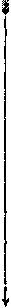          10.7% шведы
(Азия)   русские    вассаль-                                  туркмены, узбеки,ные государства	                                              киргизы, таджики(Хива и Бухара)-                              271      2 300      Всего Россия……………  22360 176400 43% великорус
                                                                                     ской, т. е. держав-
                                                                                                ной нации+ Каспийское мо-	ре и Аральское                                                                    у Гюбнера
озеро: 	                               506       —       	44.3% ???	Австро-Венгрия   с                                               12.0 млн. немцыБоснией	                                677     51390   10.0    »    венгры                 22.0    »     т.е.42:8% державной   нации             Румыния	                               140      7 602    около 92% румын                                                                                            в 1899 годуБалканы:    Болгария	        114      4 767   80.7% болгар10.7% турок690691полуколонии (7 государств):кв. км. Население тысячи     тысячи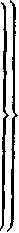 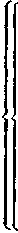 сиамцы 1 800 китайцы   1 400 и т. д.афганцы 351 тыс., таджики 225 тыс. и пр.монголы и индийцыарабы,   индийцы, персы, негры—	. . .?в том числе 4) Индия 315 961 Цейлон    4 263— около 98% туземцы= 389 990 =в европейских колониях и Азии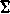 + 19 687 = колонии Японии409 677 =  в    коло-
+	ниях в Азии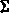 356 667 = полуколонии 52 986 == Япония819 330Китай: 329 61827 049356 667Персия	   1645      9 500Сиам	     600      8149Афганистан       624      4 450Непал	      154      3 000Оман 	      212      1000Независимая        Арабия	   2 279        950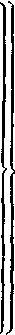 7 Британские    владения	5 265 324 879голландские      — »—	      1521     37 717 5 французские     — » —	803    17 267португальские  — » —	23        980 1 немецкие2)        — » —	0.6      2091 владения  С.  Штатов
(Филиппины)	296      8 938819330приблизительное
число «государств»
	(«etwa»)2) Киао-чао — 0.5 и  192 тысячи + Тяньцзинь — 0.1 и 17  тысяч4) В британской Индии в 1911 г. более 100 племен;  из 313.3 миллионов 74% — арийские индийцы.692Африка:кв. им.    Населениетысячи	тысячиФранцузские владе
ния	-	  9 660	38 500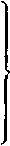 —	85.8% арабы и пр.8.0% французы—	88.4% туземцыАфрика: французскиеколонии       38 500 британскиеколонии       51660 остальныеколонии       36 839 полуколонии    9 560	    136 559—	92.7% египтяннегры и мелкие народы36 839     все колонии Африки = 126 999главным образом арабы 9 560 = «полуколонии»;все остальное в Африке =колонииАлжир	    575	5 564Тунис	     125	1 957Марокко	    500	5000Западная и эквато
риальная Африка	5352	21895Восточная Африка	   714	3635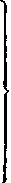 Британские владе
ния	    —	51660Соединенные Шта
ты Южной Африки	 1222	6 212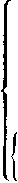 Нигерия	    869	17 471Золотой берег.	    309	1502Занзибар	        2	199Другие	 3 788	11507Египет	 3485	14 726+Синай	     59	31+ Тасос 8)                                     0.3	12Бельгийское  Конго	 2 365	15 003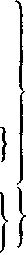 немецкие владения	 2 707	11527португальские вла
дения	 2 070	8 352итальянские владе
ния 	„.,... 1 590	1 368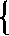 Триполитания	 1100       723Эритрея и Сомали	    490        645испанские владения	   560	589Марокко (Танжер)	      0.6	60Абиссиния	 1120	8000Либерия	    95	1500Три озера (Чад, Тан
ганьика и Ниасса)	    87	—136 5593) Гюбнер относит Синай к Азии, Тасос к Европе и н е считает Египет «британским владением». St. относит Египет к британским владениям.693кв. км.   Население тысячи      тысячи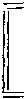 полуколонии 9 560 в Африке + 356 667 » Азии366 227 3+7=10 государств = все полуколонииЗападная Европа + Ан-              без ко-  с коло-
глия + Япония	лоний    ниями1871—1876  —   —                    (8 из 14)       6 1914—1916   —   —                    (3 из 14)     11Австралия  и  ОкеанияБританские владения:	           8 261	     6 675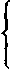 Австралийский—82.3% австралийцы —69.7% новозеландцысоюз	………………………7 704    4 922Новая Зеландия	   271      1 085Острова Фиджи	     19           154немецкие владения	   245         641голландские    »	               395       240владения С. Штатов	     17.4	228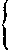 Гавайи	     16.7	208Тутуила	      0..2	7Гуам	      ………………………….0.5     13Французские владения	    23	81незанятые острова	     …….13	      —Всего Австралия и По-
линезия:	8955        7 865
Азия	409 677
Африка	126 999
Европа	250
Америка	12 306все вообще колонии               557 097 Западная Европа:1.	Германия........	 548       64 926     92.5% немцы. Около 5млн. «чуждых» нацийполяки	5.47%французы	0.37датчане	0.25Население    Эльзас-Лотарингии = = 1 874 тыс.2.	Великобритания	 318       46 813     95% язык английскийв том числе европейские ко-	Ирландия 83 тыс. кв.лонии Гибралтар, Мальта,	км. 4375 тыс. насе-Гоцо и Комино	     (0.3	250)       ления = 4.4 млн.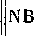 3.	Франция	 536       39 602     93.7% французы2)итальянцев1.3%2)Италия	 287       35 598     99.1% итальянцыИспания	 504       20 366     96.6% испанцы(+ Канарские островаи Президиос)2) Данные за 1881 год.694ив. км. Население тысячи     тысячи6.	Бельгия	29	7 571     43.4% фламандцы (3)38.1     французы 81.5% только по языку 53%    фламандцыГолландия	34        6 213     98.8% голландцы (+ береговые воды)	7 	—Португалия(+ Азорские островаи Мадейра)	92        5 960     99.5% португальцев9.	Швеция	448	5 639     99.4% шведовфинны — 25 тыс. лаппы — 7 тыс.10.	Дания	145        2 860     96.3% датчан(+ Фарерские острова	(родились   в   Д а-и Исландия)	нии)11.	Норвегия	323        2 358     98.9% норвежцы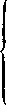 Сум = 310 +21)Люксембург                2	260     93.1% немцевМонако	             0.001	23     (итальянцы,  французы и др.)Марино	               0.06	11      (итальянцы)Лихтенштейн              0.1	11     (немцы)Андорра	                  0.4   	5     (испанцы)17.Швейцария    41	3 765     69% немцы     21.1 французы  98.1% 8.о итальянцы] 31%? «чуждых» нацийВсего Западная  Европа	       242 161l) Гюбнер добавляет еще « Тасос (к Египту)». Я отношу к Египту, в Африку. (3) В Бельгии 43.4% говорили только по-фламандски и 38.1% только по-французски. Ergo, приблизительно: 43.4% от 81.5 = 53.2% фламандцев в населении.Западная Европа:17 — 5 игрушечных = 12Из них без колоний (9. 11. 17) т. е. 39 с колониямиВ 1876 г. были без колоний (1. 4.	6. 9. 11. 17) т. е. 66 с колониямиБез колоний: Швеция		5.6 млн. населенияДания  	,		2.9    »	»Норвегия		2.3    »	»Швейцария		3.8    »	»                                14.6695Америка:696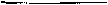 • Так у Гюбнера. Ред.697кв. км.  Население (тысячи)     (тысячи)Датская Вест-Индия        0.3	27Вся Америка:	39 977   192 873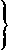 Соединенные Штаты	  98 902все колонии	  12 306остальная Америка	  81 665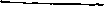 * См. настоящий том, стр. 700. Ред. ** Там же, стр. 695—696. Ред.(*) 1566 = начало голландской революции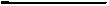 * Таи в рукописи. Ред.698699Всего колонии = 557 млн.       В том числе Индия—320 млн.
полуколонии   =366    »	»    »        »      Китай     330    »Вместе	       923    »	Китай + Индия	650    »Дания теперь (XII. 1916) вышла из числа колониальных стран (? а Исландия [родственная до нации)).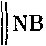 Из 10 стран с колониями 5 приобрели колонии только   после 1871 г.* См. стр. 250 настоящего тома. Ред. ** См. стр. 246 настоящего тома. Ред.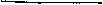 700Картина дележа мира (в связи с национальным развитием)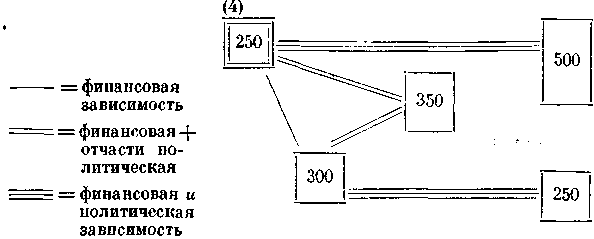 250   +    300    +     350      + 750 = 1650
Даты (эпохи) ве
ликих   буржуазно-          1649
демократических              17 89
национальных дви-          1848        1848
жений:                              (1871)       1905        1911     20-ый век = не < 1 6 0 (??)  миллиардов  франков   капитала   за границей. Не менее   300   миллиардов франков!!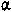  ) 4 страны Англия + Германия + Франция + Соединенные Штаты = 252 млн. населения 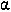 У них:   473 млн. населения   колоний  ) 128 млн.  в Восточной Европе   (Россия + Австрия +  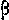                       Турция) —=              144 млн.  зависимых  + 129     »      западноевропей-    +ских мелких стран = 84   »       коло-257                                           228	ниЙ    50 Япония   307 + часть южной и средней Америки () Китай + полуколониальная   часть. () 557 колонии+144=701 млн. зависимые + часть южной и средней   А м ер и к и + часть полуколоний.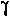 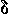 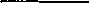 701ТЕТРАДЬ МАТЕРИАЛОВ О ПЕРСИИ 107СодержаниеДеморньи   [1—4] Егер [5—11]ДЕМОРНЬИ. «ПЕРСИДСКИЙ ВОПРОС И ВОЙНА»Г. Деморньи. «Персидский вопрос и война». Париж,   1916.((Автор — юрисконсульт правительства в Персии и профессор школы политических наук в Тегеране. Он — автор многих работ и статей о Персии — и на персидском и  на французском  языках.))Книга — архипоучительна, как описание поистине жалкого состояния Персии, над которой самым бесстыдным образом издеваются и грабят ее три, — в первую очередь три, — великие державы: Россия, Англия, Германия. Автор, конечно, французский «патриот» вполне. Тем интереснее, что он вынужден беспощадно вскрывать драку — самую злобную — между Россией и   Англией.Персия формально нейтральна в этой войне. На деле и русские и англичане, с одной стороны, — и турки с немцами, с другой — воюют и грабят на персидской   территории.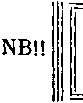 с. 277: 27. VIII. 1915 немецкий вице-консул Шёнеман атакует русского и английского консулов и т. п.702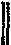 К книге приложена карта Персии с указанием «зон влияния»  России и Англии.Договор России и Англии (1907 г.) о разделе «сфер влияния» обеих держав в Персии не удовлетворил («применение (договора 1907 г.) не достигло цели» (67)) их, — драка и недоверие («англо-русское соперничество», с. 64 и passim) между ними продолжались. Германия пользовалась этим, и ее договор с Россией (свидание в Потсдаме 19 10 г.) был «триумфом германской дипломатии» (с. 57) — попыткой разделить Персию между Германией и Россией. «Разделим Персию между собой и устраним Англию» (57) — так передает Деморньи содержание (вернее: смысл и суть) этого договора.«Англо-индийский империализм» (с. б 5   и др.).Фактически и в «нейтральной» зоне (внутри Персии) Англия хозяйничает вовсю, и борьба с Россией продолжается.«Начиная с правительства, все, что имеет значение в стране, поступает под покровительство русское, германское или английское» (78).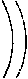 Часто цитирует «Удушение Персии» Моргана Ш у-стера. Нью-Йорк, 1912. Его заставили уйти (11. I. 1912) русские за «диктаторские» замашки. Англичане защищали, но не защитили его. Автор называет его книгу «горькой» («горькая книга против Персии, России, Англии и Германии» (86)) и говорит, что он-де «не понял положения», он-де «не дипломат» («скверный дипломат» (85)).Иностранные державы, без согласия России или Англии, не могут получить концессий в Персии (80).Не забудем-де (мы, французы), при расчете, Сирии (82)...Консулы (всех трех великих держав) ведут бесстыдные интриги, подкупают банды, разжигают борьбу, «консульское неистовство» (с. НО и др.), травят «умеренных» послов и т. д. (с. 89 и др. про Россию).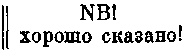 «Контроль над государственными финансами, которого хотят добиваться, стал новой формулой замаскированного протектората, чрезвычайно модной в настоящий момент» (93, примечание).703«Русский империализм»  (с.   120 и др.)... ||| NB...«Концессия на железную дорогу Джульфа — Теб-риз — Резайе — Тегеран была предоставлена 24 января — 6 февраля 1913 русскому учетному банку в Тегеране» (168)...«С 1912—1914 англо-русское соперничество продолжается в Персии все в тех же формах» (196)....«Стоял также усиленно обсуждавшийся вопрос о большой трансперсидской железной дороге... На этой почве англо-русское соперничество, умело поддерживаемое персидским правительством, искусно использовалось Германией. На этой же почве интересы Франции до сих пор были подчинены тайным комбинациям некоторых финансовых  групп»   (262)...«24 декабря» (1915 или 19.74?) «бомба, которая должна была уничтожить русского, французского, бельгийского и английского посланников, взрывается в Тегеране, но покушение не удается, и бомба убивает одного из участников заговора, организованного германо-турецкой бандой. Германская дипломатическая миссия не унывает, она вербует тысячу, бандитов по 90 франков в месяц каждому и раздает им оружие. Последние спешат продать ружья и патроны и удрать» (273).SIC!!Собрание русских промышленников в Москве 23. XI. 1910 было против трансперсидской дороги, ибо она-де облегчила бы конкуренцию английскую и немецкую (266—267).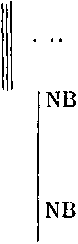 (В Персии теперь, 1915) «уже нет зон влияния, русские и англичане идут теперь друг к другу, чтобы преследовать немцев. 300 казаков покинули Мешед, преследуя 4 германских офицеров и 83 бахтиаров, недавно выехавших из этого города и направляющихся к Афганистану, где они хотят поднять восстание» (296).И т. д. и т. п.Есть цифры торговли Персии весь оборот 628 млн. «кран» (= 0.45 франка)Россия — 63% всей торговли (с.  247)Англия — 25%Турция-9%Германия (24 млн.   кран)Франция  (И)Италия704ЕГЕР. «ПЕРСИЯ И ПЕРСИДСКИЙ ВОПРОС»Профессор доктор Т. Егер (Гамбург). «Персия и персидский вопрос». Веймар, 1916. («Немецкая восточная библиотека». Издание Эрнста Иекка, XIV) (стр.   179).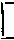 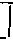 NB:   Эта  книга  лучше   предыдущей.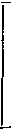 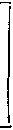 Очень хорошая книга, обстоятельная, ясная, точное изложение, часто цитирование документов. Превосходная карта Персии, зоны влияния России и Англии. Автор, конечно, империалистская сволочь.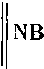 Ссылка на вышедшую, во время печатания, книгу «Персия и европейская война» одного «персидского патриота». (Цена? Место издания?)Цитирует в разных местах Керзона. «Персия». Лондон, 1892. 2 тома.Книга начинается с цитаты из «Завещания Петра Великого», которое-де Наполеон I «диктовал в виде тезисов, когда ему в 1812 нужно было создать настроение для своего похода против России» (с. 9).1722—3:  Петр  Великий завоевал  Дербент,  Баку,  Решт и большую часть Гиляна (провинция Персии на северо-западе, около Каспийского моря). 1735 — Гилян, Дербент, Баку снова возвращаются Персии. 1802 — Грузия  становится   русской  провинцией. 1800 — Наполеон I с Павлом I планирует нападение на Индию.— Военная миссия Наполеона I в Персии (70 офицеров и пр. с генералом Гарданом).— Англия посылает в Персию особого посла; она помогает Персии в ее войне против России.— Персия разбита в войне с Россией. Мир в Гули-стане. Персия уступает Дербент, Баку и пр. и пр. Обязуется не держать военных судов на Каспийском море.— Договор Англии с Персией: «оборонительный и наступательный союз»  (13)...1825 — Война Персии с Россией (которая так же-де втянула Персию в войну, как Англия буров в 1899 г.).705Англия надула Персию: это-де не подходит под наш договор!! 1828 — Персия побеждена в войне с Россией. Мир в Турк-манчае (уступает Нахичевань, Эривань и др.); 31/2 млн. фунтов  стерлингов   военного  вознаграждения. 1890 — Англия   (одно    английское   общество)   получает концессию  на   табачную  монополию  на   50  лет  за 300 000 марок + 1/4 чистой прибыли. Общество с капиталом в  13 млн.  марок получило   чистой   прибыли,   за   всеми   вычетами, 71/2 млн., т. е. > 5 0% (с.  17).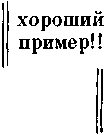 Народные  волнения из-за  этого  etc.    («несколько  сот убитых»!!   с.   17) — в   1892   г.   концессия    выкуплена персидским правительством за 10 млн. марок  (!!). Эти 10 млн. заняты у Англии за 6%!!! 5 августа 1906. Шах Персии обещает народу конституцию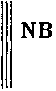 и парламент. 1909 г. По настоянию Англии удален представитель России из Персии, Гартвиг (фон Гартвиг), который самым бессовестным образом разжигал интриги etc. (он переведен в Белград, где был «одним из главных инициаторов убийства эрцгерцога-престолонаследника и его супруги», с. 21). 23. VI.  1908. Государственный переворот в Персии. Меджидие разогнан при помощи Ляхова. 31. V. — 13. VI. 1908 — Письмо Ляхова в генеральный  штаб  Кавказского  военного  округа  (полный текст) — из Б р а у н а. «П ерсидская революция»    19 0 5/9.    Кембридж,    1910, с.    222.   Наглейший   план   контрреволюции в Персии, подкупа, погрома etc. ((с. 26— 28 у Егера)). 29.  XI. 1911 — Ультиматум   (2-ой)   России   (к   Персии):удаление Моргана Шустера и пр. Россия неуклонно двигается вперед в Азербайджане.  (Начали железную дорогу из Джульфы в Тебриз.) Ряд  цитат  из   Брауна  о  бесстыднейшем  грабеже   и насилиях казаков... (38 и cл.)... Казаки вешали магометанских попов (41) и пр.!!Письмо одного француза о том же («S i е с I е», 11. I. 1 9 1 0) — с. 39.706Для  охраны  порядка  вызвана   шведская  жандармерия... (42) 1914 г. — Русские переселяют русских крестьян в Азербайджан...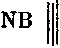 В Персии нет ни «современного чиновничества», ни «денег» (49). Сбор налогов отдается на откуп. Цитирует Моргана   Ш у с т е р а.   «Удушение Персии». 1912. ((Морган на заседании совета министров изобличил одного министра в взятии 83 000 то-манов = 332 000 марок. Ответ: я-де не знал этого, это  мой частный секретарь  сделал!)) То  же делают  бельгийские таможенные  чиновники (де Ноус купил себе замок на денежки, «нажитые» в Персии (53)). Персия = 1 645 000 кв. километров. Население — 4  млн.   («вероятно»)  (10  млн.   преувеличено, с. 60).1900/1	1912/3Торговля Персии:      вывоз        60.2   млн.   марок   165.8
ввоз   119.4	215.7 = 179.6	381.5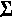 Россия    62.7%    т- ч-            Англия   20.9%83.6%Ввоз Персии из Германии    0.9	(млн. марок)	4.6России	45.5	—     —     —	131.6Британской империи	50.1	—     —     —	60.0Франции    9.5	—     —     —	4.4Турции    5	—     —     —	9.5Вывоз Персии в Германию    0.07	—     —     —	7.8Россию	35.3    		120.оБританскую империю	10.2		20.3Францию    2.6		1.9Турцию    7.2    		15.3Россия трактует Персию, как «свою» землю, и не позволяет свободного транзита в Персию (67)... Обход этого: посылка почтовых посылок:           всего	        в т. ч. Германия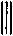 (с. 68—9)1904	10	    1   !!1913	384 368	193 816    707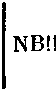 Россия попробовала запретить провоз почтовых посылок с 1. II. 1914, но в с е державы воспротивились этому (и Англия и Франция), и Россия должна была уступить (с. 70—71).Россия заключила 1902 торговый договор с Персией, обеспечив рынок «своему» сахару, керосину и пр. (71)...Морган Шустер говорит, что этот тариф архивреден для Персии и выгоден России (73) — (с. 270 книги Шус-тера)...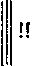 Россия обеспечивает себе таким образом монополию (74) в северной Персии, заставляя персов платить втридорога за дрянные товары!!Борьба влияний в Персии: школы (русские, французские, немецкие), госпитали (русские, английские, немецкие) etc. Немецкие аптеки (88), общество по торговле коврами (89).Захват России в Средней Азии с 1861 по 1891 (оценки 1911)(1869—1873) Закаспийская область Бухара   — (1873) Хива	Сыр-Дарья —1884 г.   (1875—6) Фергана	Мерв	Самарканд   —1 588 540    7 878 0005. V. 19 0 3 речь лорда Лэмингтона в палате лордов (с. 100 и след.) (против России: нам-де необходим Персидский залив — он есть защита индийской границы...)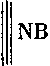 idem речь лорда Элленборо: ...«Я предпочел бы увидеть Россию в Константинополе,   чем   один   европейский   арсенал   на   берегах Персидского залива» (111).Договор России и Англии 31.   VIII. 19 07  (текст:  с.   114 и  след.)  («русско-английский договор о  разделе»)... Зона России — 790 000 кв. км.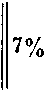 »     Англии — 355 000   »      »     (с. 119)...
Нота английского и русского послов к Пер
сии (от 18.II.1912) — с. 124 и след.	дает взаймыпо 100 000 фунтов стерлингов из 7%!!! и пр. ... Конечно, министры, ставленники России, согласи ы.Ч708Договор Потсдамский 19. VIII. 1911 — (текст: 130 и след.). Германия признает зону России в Персии, Россия соглашается не противодействовать Багдадской железной дороге.Речь рейхсканцлера в рейхстаге (10.ХП. 1910) о том же...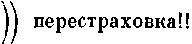 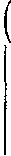 Россия с Англией поделила, а потом с Германией перестрахует!!Для Германии-де необходима дорога в Персию и в Индию, — только для торговли, конечно, только!! — Багдадская дорога кончается в заливе, это негоже, его Англия запереть может. Надо, чтобы дорога кончалась в Бендер-Аббасе (!!) Оман на деле в руках Англии (с. 144). Тебриз (220 000 жителей). Торговля (1906/7)вывоз — 23.4 млн. марок
ввоз   — 30.9     »	»в т. ч. Россия	34.0%Англия	31Австрия	10Турция        4.2Франция      3Италия	5.6Германия     4.5 = 92.3 (с. 150)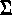 (с. 151)!!(Это-де   не   соответствует   торговой   силе   Германии.) 1914 летом:  договор о разделе малоазиатских дорог. Франция получила 4 5 2 2   км. дорог в ТурцииГермания	4 9 0 9 км.Афганистан — горная местность.624 000 кв. км. 4 450 000 жителей. Номинально самостоятелен вполне. На деле вся внешняя политика в руках Англии; эмир на ее жаловании. По договору России с Англией (31. VIII. 1907) Англия признала свободу торговли в Афганистане, Россия признала, что Афганистан «вне сферы ее влияния».Англичане не позволяют иностранцам даже въезжать !! в Афганистан (!! с.  154).Афганцы в военном отношении «отнюдь не являются противниками, которых можно было бы недооценивать» (157).709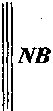 Англия с ними архиосторожна: «Здесь проявляется мудрость политики «бархатных перчаток» со стороны Англии, потому что бережнее, осторожнее, чем они с ним» (афганским эмиром) «обращались, англичане, собственно, ни с кем не могут обращаться» (158).Туркестан (= Средняя Азия). Области Уральская, Тур-гайская,   Акмолинская, Семипалатинская,   Фергана, Самарканд, Семиреченск,  Сыр-Дарья,  Закаспийская (с. 161) — 3 488 530 кв. км. и 10 957 400 -f- Хива и Бухара = 3 760 000 кв. км. 13l/4 млн. жителей.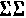 Население почти исключительно магометанское.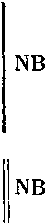 «Особое посольство из этих стран, особенно из Киргизской области, в настоящее время объезжает дворы четырех союзных держав и нейтральных государств, чтобы принести им свои жалобы на русский гнет и требовать освобождения от русского ига и восстановления своих прежних государств» (162).О Туркестане смотри-де «записку» (Кривошеина?), переведенную на немецкий, и «Русский Туркестан», отчет бельгийского консула («Консульский сборник Бельгии»,  Брюссель, том 160. 1912).Соглашение России с Англией о Тибете (тогда же, 1907) — признают обе стороны суверенные права Китая (текст, с. 169), территориальную неприкосновенность Тибета etc. etc. (переносят борьбу за Тибет на «двор» в Пекине)...«Вопрос о Багдадской железной дороге... становится персидским вопросом» (173)...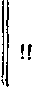 Белуджистан формально самостоятелен. Англия имеет железную дорогу и 200 ярдов по обе стороны «английской территории» («аренда»!!). Вся страна — «в теснейших дружественных и союзных отношениях с Англией» (страна), «конечно, передала всю свою внешнюю политику целиком в ее (Англии) руки, но в остальном такое же самостоятельное туземное государство, как Афганистан или Непал» (174-5).710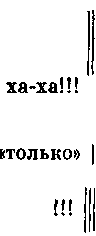 Вывод автора:«В противоположность этому» (в отличие от дурных Англии и России), «единственным желанием Германии может быть только не становиться в качестве третьей силы между двумя братьями — Россией и Англией, чтобы не подвергнуться там при известных обстоятельствах нападению со стороны обеих; но целью Германии, как во всех подобных случаях (Турция, Марокко), является только сильная, независимая Персия с одинаковыми правами для всех, — в лучшем случае с некоторыми преимуществами для Германии» (176)...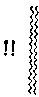 17. VII. 1914: Английская палата общин приняла (254 голосами >18) предложение правительства о скупке акций «Англо-персидского керосинного общества» (богатые источники нефти на реке Каруне). Автор сравнивает это с скупкой акций Суэца.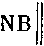 с. 158—9: Завещание старого афганского эмира (Абд-ур-Рахмана) — надо стремиться к союзу Персии, Турции и Афганистана для охраны всего мусульманского мира против России...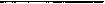 711ОТДЕЛЬНЫЕ ЗАПИСИ 1912 — 1916 гг.Записи сделаны в 1912—1916 гг.на русском, немецком, английском,французском и других языкахВпервые напечатано в 1936—1937 гг.« Ленинских сборниках: XXIX,XXXПечатается по рукописямЗаписи на иностранном языке даются в переводе на русский язык713ПЛАН СТАТЬИ О СИНДИКАТАХ 1081.	Рост цен. Грабеж. «Стачка». Голубятников...Марков 2-й и либералы2.	Синдикаты («мировое явление») в Европе (Америке) иРоссии(а)	развитие производства(б)	внутренний  рынок.   Фермерская  и  крестьянская
нищета(в)	положение рабочих. Бесправие(г)	политическая свобода.Синдикаты и «бюрократия».Синдикаты нефтяные и сахарные versus землевладель-цы... (синдикат крепостников-помещиков).Синдикаты и Урал...Чиновничий  либерализм (или либерально-чиновничийвзгляд) («погромный   социализм»)   versus   классовая борьба. Казенная мертвечина и жизнь.Воры и круговая порука воров. 7   bis. Капитализм и синдикаты.Средства: (1) открытие границ(2) 20 миллионов на рабочие жилища в каменноугольном и нефтяном районах714(3) казенное производство и демократические условия контроля(5)        (4) рабочие союзы и политическая свобода (4)        (5) анкета   и   комиссия   гласная   и   полное разоблачение.ПРОИЗВОДСТВО И ЦЕНА НЕФТИ В АМЕРИКЕ«Statistical Abstract of the United States», с 211 и 223 «Ежегодник «Речи»», с. 681 190075 752 691 доллар: 63 620 529 = 1.19 доллара2 р. 38 к.: 8 = 29 (30) коп. пуд517 млн. пудов «Ежегодник «Речи»», с. 6815170 : 636 = 8.1 пуда в барреле{Должно быть, в барреле больше 8 пудов нефти} 19071407 : 166 = 8.5 пуда в барреле1512.0 млн. пудов: 178.5 = 8.5 пуда   ..в барреле1455 млн. пудов: 183 = (8)7.9 пуда в барреле1910127 896 328 долларов : 209 556 048 баррелей = = 0.61 доллара (необработанная нефть) 61 цент баррель 1 (= 42 галлонам) 1 галлон = 61/42 = 1.4 цента715БЕБЕЛЬ О ВОЙНЕ ГЕРМАНИИ С РОССИЕЙ 109Бебель  в 1 8 8 6   г.   за   войну   с   Россией.В «Die Neue Zeit», 18 8 6 (ноябрь 1886 г.) (4-й год издания (№ 11)), стр. 502—515, помещена статья Бебеля: «Германия, Россия и восточный вопрос».Статья проповедует «превентивную» (так сказать) войну Германии против России и Франции.В 1878 г., говорит автор, «следовало бы пойти еще дальше» (стр. 513, 1-й столбец), т. е. не только умерить требования России, но и вырвать новооснованные балканские государства из-под власти России и создать «союз между балканскими государствами» (sic).«Если бы Россия отказалась удовлетворить эти требования, то следовало бы ответить на это войной, которая парализовала бы русскую мощь на целые десятилетия» (513, столбец 2)...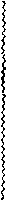 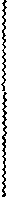 вся-де страна, все классы Германии недовольны ее внешней политикой:511, с т о л-бец   2.В 1886 году (или в 1885), после возвращения князя Александра в Болгарию (должно быть после революции в Болгарии 18. IX. 1885), когда и сербы и румыны боялись усиления России, надо бы основать из балканских государств «примыкающий к Германии и Австро-Венгрии независимый союз государств» на Балканах.«Если бы Россия тогда осмелилась объявить войну, то Германия выступила716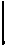 курсив   Бебелябы против нее более единодушно, чем когда-либо, и в союзе с Австрией, балканскими государствами и, возможно, с Турцией она могла бы с лучшими шансами на успех вести войну против России и Франции, войну, которую все равно ей придется вести впоследствии, но возможно — и даже вероятно — при гораздо более неблагоприятных условиях» (513, 2-й столбец).«НЕЙЕ ЦЕЙТ», 1912/1913Курт Виденфелъд. «Рейнско-вестфальский угольный синдикат». Бонн, 1912.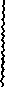 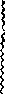 (Кёльнский музей торговли и промышленности. «Современные хозяйственные учреждения». Выпуск 1.) Рецензия (Сп.) в «Die Neue Zeit», 1913, том 2, с. 946. ibidem,  споры (ряд статей) о массовой стачке и РозаЛюксембург. «Официозность». idem о законопроекте по вооружению. «Die Neue Zeit», 1912, 1.Полемика Каутского с Гильфердингом о деньгах (ibidem Варга и Гильфердинг).Каутский «Массовые выступления»... Статья Гуе «Марокко и потребность Германии в руде» доказывает, что Германия вовсе не нуждается в источниках руды ((«вовсе не страдает от недостатка руды»)), что она богаче всех ими, что «миллионы, истраченные на восстание Гереро», надо бы употребить на улучшение  горного дела etc.Гильфердинг.  «К теории комбинации»: об ошибке Маркса в «Теориях» и замечания о комбинации.717Э. КОРРАДИНИ. «ИТАЛЬЯНСКИЙ НАЦИОНАЛИЗМ»Энрико   Коррадини.  «Итальянский национализм». Милан, 1914.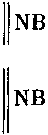 Писано до войны. В статье «Национализм и социализм» (14 января 1914) есть интересные формулировки империалиста маленькой нации. Франция и Англия = банки с капиталом в 300 и 400 миллиардов (с. 162). Нации плутократические (Франция, Англия, Германия) «настроены пацифистски» (sic!) (ха-ха!) «главным образом потому, что они плутократические» (188), тогда как нации пролетарские (Италия), борясь с Турцией, боролись против наций плутократических (sic!! ха-ха!). Империа-лизм-де есть современное явление, но оно делит нации на плутократические и пролетарские; «это (национализм) есть социализм итальянской нации в мире» (156).В этом вся суть этой дрянной книжонки: другие нации грабят много. «Социализм» состоит в том, чтобы наша маленькая и бедная нация догнала или догоняла грабящих много,  чтобы и она пограбила больше!!НИТТИ. «ИНОСТРАННЫЙ КАПИТАЛ В ИТАЛИИ»В «Revue d'economie politique» (1915, № 4, июль — август) рецензия на Франческо Нитти: «Иностранный капитал в Италии» (156 страниц). Всего-де только 500 миллионов (??), в том числесомнительно,не мало ли?Сличить сП е й ш е ми Гармсом110 = 504 (моя)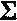 718Р. ЛИФМАН. «ПРИБЛИЖАЕТ ЛИ НАС ВОЙНА К СОЦИАЛИЗМУ?»Профессор доктор Роберт Л и ф м а н: «Приближает ли нас   война   к   социализм у?»(№ 56 «Германская война», издание Э. Иекк. Штутгарт — Берлин,  1915).Автор восстает против взгляда (Яффе и других), что война приближает к социализму. Налоги, монополии, хлебные карточки — все это-де ничего общего не имеет с социализмом (коммунизм-де = регулирование потребления,  социализм = отмена  частной  собственности).Пошлейшие доводы против социализма вообще. Конечно, за «реформы», за «смягчение классовых противоречий» и т. д.Вообще-де социализм — «мечты» (39), «фантазии» (37), «гибельный интернационализм» (с.-д.)—(37)...Упрекают-де немецких с.-д. за отношение к войне, тогда как-де «ничего не было слышно» (37) (sic!) «об упреках против» французских и английских социалистов.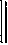 хвалит с.-д.«Поведение немецкой социал-демократии...  заслуживает уважения»  (37)...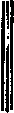 рабочие других странне думают  о социализме...«Устранение современного экономического строя в международном объеме невозможно, в национальном принесет вред» (39)... «рабочие других стран, которые больше считаются с действительностью, не думают о том, чтобы испробовать это на практике» (там же) (особенно-де рабочие Англии, с. 38)......«Эксперимент» с социализмом пусть-де делает Франция (39—40)...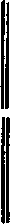 с.-д. или «ре формисты»?я з а ревизионизм!!«Очень трудно сказать, насколько принадлежащие к немецкой социал-демократической партии действительно еще (!!) верны идеалу социализма и не просто ли эта партия является партией социальных реформ на демократической основе»... (40)... Мои-де высказывания «рекомендуют только то, что внутри самого социализма рекомендует ревизионистское направление» (40)...719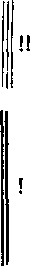 «Было бы очень желательно для политической совместной работы после войны, если бы можно было добиться от социал-демократической партии ясно выраженного отказа от этого идеала или по крайней мере заявления, что она пока отказывается защищать мероприятия по его осуществлению; другими словами, если ревизионистское движение внутри немецкой социал-демократии, которое ставит это своей целью, получило бы всеобщее признание, то тем самым относительно позиции социал-демократии после войны не оставалось бы никаких неясностей» (41)...«ЕЖЕГОДНИКИ КОНРАДА» 1915. ВЫПУСК 2. АВГУСТ«Conrad's J a h г Ь и с h е г» 1915. Выпуск 2. Август (стр. 214—6).Заметка Диля о датском законе 10. V. 1915. Налог на военную прибыль. Обложение всех сверхдоходов (после 1912—15) 10% избытка.(не только военная прибыль, а всякий сверхдоход).(облагаемый освобождается от налога, если докажет, что ни одна часть сверхдохода не вызвана войной).NB [К вопросу о реформах при империализме вообще.]«ТРУДЫ ОБЩЕСТВА СОЦИАЛЬНОЙ ПОЛИТИКИ»«Schriften des Vereins fur Sozialpolitik». Том 145. III. (См.   о б о p о т) *Д-р Карл фон Т ышка: «Заработная плата и стоимость жизни в Западной Европе в 19 столетии» (Лейпциг, 1914).Подробнейший свод данных французских и английских,   сокращенный   испанских,   бельгийских   и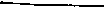 * См. настоящий том, стр.  720.  Ред.720немецких. Итог в пользу Англии. Итоговая таблица (сокращена мной):Индекс:     1900=100.     Сравнительное     движение реальной   заработной   платы.Англия-де благодаря свободной торговле меньше всего страдала от дороговизны (с.  289 и в др. местах).Англия раньше стала «промышленным государством» (с. 101), и цены в ней больше приспособились, вполне перешли на эту базу.(94 — увеличение заработной платы окажется меньшим, если взять «взвешенные» средние, т. е. учесть большее увеличение хуже оплачиваемых профессий. Это сказано про 26 цехов в машинной промышленности Германии.)NB: Но это относится и ко всей работе.NB. Том 145: «Издержки на средства существования в больших городах». (I—IV).NВ\\ Очень обстоятельная (в1 4 5, IV. 1915) работа о Гамбурге, (1890 —), цены и бюджеты, потребление,   квартиры etc. сравнительно с Лондоном.«Schriftea des Vereins fiir Sozialpolitik».Том 140. П. «Снабжение молоком городов» (1914).Есть отрывочные данные об отдельных молочных хозяйствах (число коров; производство etc.).Развитие «розничной продажи» молока и публичной продажи его; вытеснение пива (слабо и редко).Подробные данные о ценах.Том 140. V. «Общественное снабжение молоком в Германии» (1914).721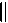 Ганс Г е с с: «Электрон в разных областях физики». «Himmel und Erde», 1915, март (№ 3). (Год издания 27, выпуск 3)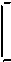 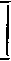 интересная попытка свести итоги успехов электронной теории«СОЦИАЛ-ИМПЕРИАЛИЗМ И ЛЕВЫЙ РАДИКАЛИЗМ»«.Bremer Burger-Zeitung» 1915, № 291 (13.XII.) Передовица: «Социал-империализм и левый радикализм»... «Он [левый радикализм] был таким направлением в германском радикализме, которое выкристаллизовалось во время кампании за прусское избирательное право и в дебатах по вопросу о разоружении в 1910— 1913»......«Он  (Каутский)  пытался  изобразить  империа-лизм как такую форму капиталистической экспан-сии,   которая  может  быть  заменена  другой,   болеемягкой»...К этим-де    левым   принадлежали   «Роза   Люксембург,Паннекук, Радек, Тальгеймер, Цеткина и другие»......«Левые радикалы вели острую борьбу против остатков идеологии внешней политики английского манчестер-ства»  (у Ледебура и К. Каутского, также Экштейна)...Общего у левых радикалов и социал-империалистов то, что «мир вступил в империалистскую эпоху»......«В то время как для левых радикалов даже милиция не являлась средством, которое в эпоху империализма устраняет его тенденции к экспансии; в то время как они выступали за милицию лишь в надежде, что в ней антиимпериалистские тенденции народных масс достигнут созревания, социал-империалисты используют в пользу милиции каждый повод, который дает эта война, но который может быть осуществлен только в противоречии с отстаиваемой войной политикой, как приманка для милитаризации социал-демократии».722ХОРОШИЙ свод || Хороший свод сравнительных цифр ||NB    II	Д-р   Эрнст Г ю н т е р:   Экономические ресурсы||	(«Kriegshefte aus dem723СРАВНИТЕЛЬНЫХ ЦИФРГермании и ее главных противников». Эссен, 1915 Industriebezirk». 7-й выпуск). 80 пфеннигов.Собрано с га двойных центнеровржи              пшеницы	овса               ячменя8.62                          10.28	5.64                            8.0016.3                               19.9	18.30                            19.00+ 90%            +90%	+227%          +137%Собрано с гектара	(пшеницы) двойных центнеров:1881/90	1901/105.45	6.77          +1.32          +24%8.27	9.зо           +1.03           +12%(1876—85)       (1899—1901)12.0	13.9         +1.9          +16%18.2	20.о        +1.8         +10%14.8	19.6         +4.8         +32%724725726Э. РАППАР. «К НАЦИОНАЛЬНОМУ СОГЛАШЕНИЮ»Д-р Виллиам Э. Р а п п а р: «К национальному соглашению». Цюрих, 1915 («Schriften fur schweizerische Art und Kunst»,  26).  (Национальная  библиотека.)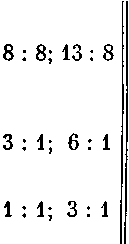 «Перед 1870 соотношение населения Германии и Франции было 9 к 8; сейчас оно 13 к 8. Добыча угля во Франции за последние 40 лет приблизительно удвоилась, в Германии приблизительно учетверилась, так что в настоящее время она относится к французской добыче как 6 к 1. По выплавке чугуна обе страны лет сорок тому назад были приблизительно на одной ступени. Сейчас Германия обогнала Францию приблизительно в три раза» (с. 15). ((400х:200у = 6:1; 400х = 1200у; 1х = 3 у))А. Б. ГАРТ. «ДОКТРИНА МОНРО»А. Б. Гарт: «Доктрина Монро». Бостон, 1916.Кажись,  небезынтересная  история  внешней  политики Соединенных Штатов. Есть библиография.С. 373: «антиимпериалисты» побеждены,  1898. 303—4: таблица (очень поучительная) государственного развития Америки 1823—1915. (Рост империализма Соединенных Штатов и пр.)314: «Самая поразительная перемена в жизни наций — это создание крупных объединений. Консолидация происходит не только в банках, на предприятиях и на железных дорогах, но и между великими державами». Следующий век увидит пять великих держав: Великобританию, Германию, Россию, Китай и Соединенные Штаты (!!)...Рост протектората и «влияния» (и финансовых интересов! 332). Соединенные Штаты в Средней Америке! —332— NB:    «Определенная   политика   протекторатов» (335).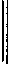 359: Роланд Дж. Ашер. «Панамериканизм. Предсказание неизбежного конфликта между Соединенными Штатами и победителем Европы». Нью-Йорк, 1915 (с. 419).727!!Автор разносит его, но сам защищает «доктрину»... «протекторатов» (369) для «охраны американского капитала» (369)!! (402)   за  милитаризм!!  (NB) (особенно §5) — особенно (!!!) против Германии и Японии (403).  NB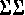 ЕВГ. ФИЛИППОВИЧ. «МОНОПОЛИИ»Евг. ф. Филиппович: «Монополии»...111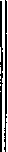 180 человек(семей?) 25 миллиардов долларовВ Соединенных Штатах (1912) — 180 владельцев фирм и их директора (18 банков) имели 7 4 6 директорских мест в 134 корпорациях с  капитала 25 325 миллионов долларов (=101 300 миллионов марок). «Это, вероятно, треть всего американского народного богатства» (159 с.)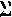 АЭГ (Альгемейне электрицитетс гезельшафт). Капитал (1912) = 378 миллионов м а р о к. В наблюдательном совете ее 3 2 члена, они имеют около 500 директорских мест в различных предприятиях.«ЖЕНЕВСКАЯ ГАЗЕТА», 18 АПРЕЛЯ 1916«Journal de Geneve», 18. IV. 1916.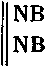 Как сообщают из Рима, Международный аграрный институт опубликовал статистические данные о мировом производстве хлебных злаков:ПОТРЕБЛЕНИЕ КАЛИЯ В РАЗЛИЧНЫХ СТРАНАХВенская «Arbeiter-Zeitung», 22. IV. 1916, с. 6....По данным калийного синдиката, потребление калия для удобрения в Австро-Венгрии и Германии за последние годы составляло на 1 кв. километр пригодной площади в килограммах:72819 0 0        19 10        19  13Австрия	     12.4	64.3        114.2Венгрия	       0.5	6.1	19.8Германия	   334.4     1025.1     1 529.3«АРХИВ СОЦИАЛЬНЫХ НАУК И СОЦИАЛЬНОЙ ПОЛИТИКИ»N В «Archiv fur Sozialwissenschaft und Sozialpolitik». 1916(4 августа 1916) (42-й том, 1-й выпуск). Статья: — р.    «Профсоюзное   движение   в    1915   году»... Главка  «Идеология профессиональных союзов»... Два направления, не покрываемые реформизмом и радикализмом.   «Korrespondenzblatt»   соответственно   «Sffzia-listische Monatshefte».«Наоборот, существуют лишь немногие профсоюзные журналы, которые ясно выражают иные, более радикальные воззрения. Это в большинстве случаев органы союзов, членами которых состоят главным образом неквалифицированные рабочие или женщины» (325)......«Ибо органы старых крупных профсоюзов стоят всецело на стороне большинства, в то время как остальные держат себя гораздо сдержанней. Определенных высказываний за точку зрения и тактику меньшинства, сколько мы можем видеть, не было» (327)...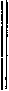 По поводу союза металлистов автор отмечает, что правление за большинство, в этой профессии заработки выше (330), меньше взятых *, что это старый и очень большой профсоюз, «который всегда служил опорой для умеренных взглядов», что на общем собрании 30. VI. 1915... вынесено косвенное почти-порицание правлению: «Принятие этого предложения указывает, во всяком случае, на то, что в профсоюзных массах господствуют другие взгляды и настроения, чем у руководства» (332)...Складывается-де на верхах «мелкобуржуазный слой» (335)...«Korrespondenzblatt» (17. IV. 1915) объявляет борьбу с империализмом такой же нелепостью, как разрушение машин.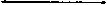 * Имеется в виду взятых на военную службу.  Ред.729Он же порицает большинство в профессиональных организациях Франции и Англии (такое же, как сам он), что вызывает ядовитое замечание буржуазного автора:«Таким образом, нельзя сказать, что правое течение в Германии вообще совершенно перестало понимать радикальную рабочую политику» (338).Собственно, признается автор, большинство уже не социалисты (с. 340 и в других местах).ЛЕЙТНЕР. «РУССКИЙ НАРОДНЫЙ ИМПЕРИАЛИЗМ»«Die Neue Rundschau» ((май,  1915)) К.  Лейтнер.   «Русский    народный    империализм»с. 5 9 0: — о Плеханове, что он-де «перешел в военный лагерь»....«Также и самый крайний радикализм в России скоро поймет жизненную необходимость свободного доступа к открытым морям»...«Не только русский царь... но и русский народ... стоит на наших границах с традиционной волей к завоеванию и покорению».«У границ империи великоросс защищает не бытие, не независимость, не неприкосновенность своего народа, а его господство над 40 миллионами невеликороссов»...КОНСПЕКТ «ТЕЗИСОВ ОБ ИМПЕРИАЛИЗМЕИ  НАЦИОНАЛЬНОМ УГНЕТЕНИИ»«ГАЗЕТЫ РОБОТНИЧЕЙ» 112(1)	Определение империализма (экономическое).
Изменение границ.«Национальное    государство».     Не    единственная форма (была)(при известных условиях + государство национальностей) колонии и контрибуции аннексии—усиление национального   гнета.(2)	(противоречит интересам рабочего класса)...
(особенно угнетенных наций)
(реванш)730(3)	против  аннексий  и  национального  гнета  (энергично
бороться (energisch bekampfen))(не нужны колонии социализму) против мира с аннексиями(4)	борьба против насильственного удержания господства
состоитотказ от защиты отечества...разоблачение   (Denunzierung)   национального угнетенияборьба с моральным насилием против национального движения(5)	нельзя империализм преобразовать согласно интере
сам рабочего классанельзя избавить империализм от национального гнета только   социализм...   борьба   должна   быть   революционна и в социализме не самоопределение,  а совместное   определение никакой отсрочки,  никакого обнадеживания..   1) Не может быть свободы наций при капитализме2)	самоопределение  предполагает бесклассовое  общество
предполагает обособленность нацииутопия3)	В программе не должно быть утопии«будит невыполнимые надежды на способность капитализма приспособляться» «н а и и о н а л-реформистски» нужен... ясный, ничем не прикрытый социализм.4)	Не надо этих якобы «прав»...остаток   мелкобуржуазной   демократической   идеологии...ПЛАН СТАТЬИ О КАУТСКИАНСТВЕ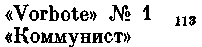 О каутскианстве:1. определение империализма. ( 9*) 3 bis. 1912 о потере им значения. ( 15 **)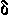 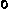 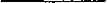 * См. настоящий том, стр.  241.  Ред. •• Там же, стр. 569.  Ред.7315. характер войны («Коммуниста)2.	торговая  политика  (свободная  торговля)  («Ком
мунист»)4. борьба с империализмом (и «часть капиталистов з а»).8.	аннексии...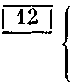 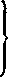 Реннер и К0, Кунов и К0...Ленч «Volkstribiine» 7. мир: «все за» (реферат)...3.	теория ультраимпериализма9.	Монитор и Каутский10.	Каутский 26. XI. 1915 против уличных демон-
с т р а ц и й11.	Хемницкий «Volksstimme» о единстве с Каутским
& К0 (ср. Эрнст Гейлъман в «Die Glocke»)6. отрицание связи теперешнего кризиса с оппортунизмом (К. Каутский 28. V.  1915) («Коммунист»)Отношение к войне д о:Социальная революция 1902    1902Путь к власти	1909     19051905 (о 33 *)	19081910 (о 15)	19101912	1912Рюлэ versus «Vorwarts»{Революция в связи с войной. }/Разоружение и С о е д и н е н н ы е Шта ты}\	Европы.	)A.	Экономика и основное соотношение классов (1—4)
Б. Политика (5—8)B.	«Болото»   в   внутрипартийном   отношении   (9—12)
Г. Русские каутскианцы Аксельрод	 Мартов	 Чхеидзе и Скобелев Для перевода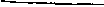 * См. настоящий том, стр. 596—597.  Ред.КеммерерДжилбрет. «Изучение движения»Гобсон. «Империализм»732ОТРЫВОК СТАТЬИКак далек был Фр. Энгельс от пренебрежительного отношения к современным немецким аннексиям, свойственного некоторым доктринерским исказителям марксизма из современных немецких с.-д., показывает следующее заявление его, относящееся к 1893 году:«Мы не должны забывать, что 27 лет господства Бисмарка сделали Германию ненавистною во всей загранице — и поделом. Ни аннексия северошлезвигских датчан, ни несоблюдение, а в конце концов и мошенническая отмена относящегося к ним пункта Пражского договора, ни аннексия Эльзас-Лотарингии, ни отвратительные мероприятия против прусских поляков не имели ничего общего с созданием «национального единства»» («Может ли Европа разоружиться?». Нюрнберг, 1893, с. 27) 114. По Пражскому договору 23 августа 1866 г. Австрия отказалась в пользу Пруссии от Шлезвиг-Голштинии с условием, что население северных округов Шлезвига должно быть уступлено Дании, если при свободном голосовании оно выскажется за союз с Данией. Мошенническая отмена этого пункта состоялась по Венскому договору Германии с Австрией 11 октября 1878 года. Еще через 15 лет, в 1893 году, Энгельс не забыл этого обмана и клеймит его, подчеркивая разницу между созданием национального единства немцев и рядом насильнических и мошеннических мер угнетения против народов, зависимых от немцев... *«НАРОДНОЕ ПИТАНИЕ. ОБЩЕСТВЕННОЕ ПИТАНИЕ»«Народное питание. Общественное питание». Берлин 1916.(Труды Центрального союза попечения о благосостоянии   трудящихся.   28   октября   1915). с. 27 (из «доклада» профессора Рубнера):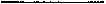 * На этом рукопись обрывается.   Ред.Приводятся следующие данные о распределении между отдельными классами  в Англии:733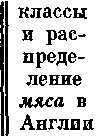 «БАЗЕЛЬСКИЙ ВПЕРЕД»«ШВЕЙЦАРСКИЙ КАПИТАЛ ЗА ГРАНИЦЕЙ»«Basler Vorwarts» 26 января 1917:«Швейцарский капитал за границей».Доклады в семинаре по политической экономии Бернского университета (под руководством профессора Рейхес-берга).Доклад Альфреда Фишера: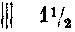 «Задолженность Швейцарии находится в причинной связи с ее капиталовложениями за границей. Она составляет 11/2 миллиарда франков, из коих на долю Франции приходится 1 миллиард».«Можно лишь приблизительно определить объем вложенного за границей швейцарского капитала. Эти оценки колеблются между 21/2 и 41/2 миллиардами франков. Отсюда вытекает, что Швейцария определенно является страной-кредитором, так как ее капиталовложения за границей приблизительно вдвое превышают ее задолженность загранице».СПИСКИ ЛИТЕРАТУРЫIЛ. ф. Гофман. «Англия на закате». (Издание газеты «La Patrie Egyptienne».) Женева,  1914.734((Штемпель: Клуб египетских патриотов. 1914. 3, улица Версонне, 3. Женева.))«Эта брошюра, изданная газетой «La Patrie Egyp-tienne», бесплатно рассылается всем желающим. Обращаться к администрации, 3, улица Версонне, 3. Женева».Мохамед Ф а х м и. «Правда об египетском вопросе». (Женева, 1913.) («Докладная записка XIX конгрессу мира 1912».)Д-р И. Голъдштейн. «Рабочие и предприниматели в строительной промышленности Германии», Лейпциг, 1913. («Ц юрихские народнохозяйственные исследования», выпуск 5.)Проф. д-р В. Гюнереаделъ. «Исторические предпосылки европейской войны». Винтертур, 1915 (брошюрка — кажись, очерк сносный, очень маленький, беглый).IIОбщество «Прогресс ислама». Дом Фюстери. Женева.Их издание «Bulletin d е la s о с i ё t ё и т. д.». III год, № 1 и 2, июнь — июль. 1915.«Не забывать».Страница из истории англичан в Египте. Май. 1915.Подпись д-р М. М. Р и ф а т.Рассказ о казни и сечении египтян 26. VI.  1906 зато,   что   побили  английских   офицеров,   стрелявшихголубей и ранивших женщину. Брошюрка: «Приговор над Англией». Берлин, 2. V.1915. Предисловие д-ра М. М. Рифата.Свод обещаний и заявлений Англии о Египте от 1882 г.вплоть до присоединения (аннексия) 7.  XII.  1914-гогода.III 115Белиус. «Цветные подручные народы англичан и французов». Берлин, 1915.Брандт. «33 года в Восточной Азии. Воспоминания дипломата». 3 тома. Лейпциг, 1901.735Корна. «Табачная монополия в Швейцарии». Лозанна, 1914.Дейвис. «Британские и германские финансы». Лондон, 1915.Эль Хаджи Абдалла. «Ислам во французской армии». Константинополь, 1915.«Верность Индии» (издано национальной индийской партией). Idem по-французски.Франке. «Предполагаемый язык людей ледникового периода». Лейпциг, 1911.Геринг. «Индия». 2 тома. 1911.«Грузия и нынешняя война». 1915.Килиани. «Германо-английские экономические противоречия».Лейе. «Картины колониальной жизни».  1903.Майрон. «Наши возможности в Китае во время европейской войны». Чикаго, 1915.Ниханс. «Современное переустройство народов и христианство в борьбе за мировое господство».  Берн, 191?.Петер. «Развитие французского романа». 19.13.Рифат. (По вопросу о борьбе Египта против Англии.)«Владычество британское в Индии осуждается». Лондон, 1915.Шериф. «Тунисцы и пр. Протест против французского господства». Sic! Берлин, 1916.Руттман. «Основные итоги современной психологии».Зивекинг.  «Основы истории новейшей экономики».  1915.Виэтор. «Немецкий фонетический словарь».Цикурш. «Балканская политика России».  1915.IV1)	М. Лэр. «Германский империализм». Париж,  1908(?) * 3 фр. 502)	Берар. «Франция и Вильгельм II». (3 фр. 50)?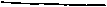 * Книга вышла не в  1908, а в 1902 г. См. настоящий том, стр. 190. Ред.»      «Марокканский конфликт». (4 фр.) »       «Султан, ислам...».  Багдад. (4 фр.) Он   же. «Восстание Азии».  Париж,  1904.7363) Ж. Блондель. «Промышленный и торговый подъем гер
манского народа».  Париж, 1900.
»	«Франция и всемирный рынок». Париж,1901. Леруа-Больё. «Обновление Азии». 1900.»	«Новые англосаксонские общества».V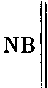 С. А. Рив. «Стоимость конкуренции» (617 стр.). Нью-Йорк, 1906 (2 долл.) (Мак-Клюр, Филиппс и К0). («Исследование о потерях, порождаемых процессом конкуренции, и предложения о социалистических реформах».)«The Economist», 25. XII. 1915.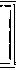 Англичане   о   превосходстве   германской химической промышленности.«Библиография   экономической  и   юридической  наук». 1906 (1) и след. 1908 (3), 1909—1912 (том 4—8).VINB. Дж. А. Г об сон. N В«Сборник докладов о различных пунктах программы-минимум». 2 тома. («Центральная организация для установления прочного мира».) Гаага,  1916.VIIПолер. «Военно-историческая библиотека».Виттиг. «Век революций». 2 части. Цюрих, 1875.д'Ар. «Общая история войн». (2 тома.) Париж, 1758.Мурье. «Торговые войны (1486—1850)». Париж, 1863.фон Эрлах. «Освободительные войны малых народов против больших армий». Берн, 1868.Штудниц и Рёдлих. «Хронологически-синхронистическое обозрение».Голицын?Зутер. «Философия Рихарда Авенариуса». 1910. (Диссертация.)737VIII NBГ e й e p	( политические обзоры иЭгельгаф  \ исторический  календарь  (за  год) Ролов. «Europaischer Geschichtskalender» ((?)).ТРЕБОВАТЕЛЬНЫЕ КАРТОЧКИ ЦЮРИХСКОЙ КАНТОНАЛЬНОЙ БИБЛИОТЕКИАшли. «Экономическая  организация Англии».   1914.Белза. «В долинах крови». Варшава, 1906.Бирман. «Винкельблех (Марло)». 2 тома.Биттман. «Бюджет рабочего и дороговизна». 1914.Буассъе. «Сен-Симон».«Bolletino Storico della Svizzera Italiana». Годы 1—23 (1879—1901).Бресниц фон Зидаков. «Интимное в империи Николая II». 5 томов.«Письма к Зорге». Штутгарт, 1906.Пауль Бушинг. «Развитие торгово-политических отношений между Англией и ее колониями до 1860». Приложение: Таблица колониальной торговли 1826—1900. Штутгарт, 1902.Карнеджи. «Фонд для пропаганды международного мира». Ежегодник 1911 и 1912.Доза. «Впечатления и виденное». 1914.Дель Веккио. «Феномен войны». Сассари,  1909.Эм. Демаре. «Организация колоний и федерация; федерация Франции и ее колоний». Диссертация. Париж, 1899.«Швейцарская демократия или интернациональный социализм».  Фрауенфельд,  1892.«Докладная записка швейцарского союзного банка». 1863— 1913.Дето. «Социализм и французские палаты». Диссертация. Париж, 1903.Дитрих. «Организация предприятия». 1914.«Профессиональное образование в Соединенных Штатах». 1900.Эгельгаф. «История новейшего времени». 1913. Вл. Ульянов. 4 августа 1916. Конец октября.Эгельгаф. «История новейшего времени». 1908. 25 сентября выдана. В кантональной библиотеке 18 сентября738выдана.   Вл. Ульянов.   4  октября   1916.   Конец октября.Эренберг. «Крупные состояния (Фуггер — Ротшильд — Крупп)». 1905. 2 тома.Энгельс. «Происхождение семьи etc.»Эрмельс. «Колониальная торговая политика Франции». Берлин, 1910.«Фабричная статистика Швейцарии». 1911.Фресс. «Международное положение зависимых стран бассейна Конго». Диссертация. Каркассонн, 1904.Фримэн. «Сравнительная политика». Лондон, 1873.Эрнст Фридрих. «География всемирной торговли и всемирных сношений». 1911.Фробер. «О нынешнем направлении деятельности депозитных банков в Англии, Германии, Франции». (Диссертация.) 1903.Гарр. «Экономические основы современного газетного дела». 1912.Газо. «Английский империализм. Карлейль — Сили — Чемберлен». (Диссертация.) 1903.«Deutscher Geschichtskalender». Год издания 1913.Гибель. «Финансирование калийной промышленности». 1912.Жиро. «Принципы колонизации». 2-е издание. Париж, 1904.Гоэс. «Большие города Индии». 1910.«Справочник средней и новой истории» (Мейнеке etc.) 1903 и след. ((только отдельные монографии, кажись, нет ничего))Эрман. «Венгерская революция 1848: национальности, их борьба и их требования; русская интервенция и польская  интервенция».   Диссертация.   1901.В. Г. Герц. «Обложение иностранцев подоходным налогом в Англии». Штутгарт, 1910.Геттнер. «Мировое господство Англии и война».Гейде. «Народнохозяйственное значение технического развития германской сигарной и папиросной промышленности». Штутгарт, 1910.Гирш. «Филиальные предприятия в розничной торговле». 1916.Франк Гитчкок. Ряд брошюр о внешней торговле Соединенных Штатов.739Гёнигер. «Хозяйственное значение германского военного дела». Лейпциг, 1913.Голличер. «Исторический закон. К критике материалистического понимания истории». Диссертация. 1901.Голсти. «Отношение войны к происхождению государств». Диссертация.  1913.Оноре. «Транссахарская железная дорога и проникновение французов в Африку». Диссертация. 1901.«В борьбе за свободу России». 1906.Эд. Якоб. «Народнохозяйственная теория кооперативов». 1913.«Journal asiatique». 1) Оглавление 10-й серии. 2) Одиннадцатая серия.«Еврейские погромы в России». 2 тома. 1910.Массао Камбе. «Развитие японского народного хозяйства». 1914.Каутский. «Парламентаризм». Штутгарт, 1893.Кайзер. «Развитие и успехи железобетонных построек». (Речь.) Дармштадт, 1911.Киндерман. «Принуждение и свобода. Всеобщий фактор в жизни народов». Иена, 1901.Киносита. «Прошлое и настоящее японской торговли». Диссертация. 1902.В. Клей. «У Крупна. Социально-политический путевой очерк». 1899.Г. Кох. «Якобинское государство 1794». Берлин, 1904.Ланге. «Книги о великой войне». 1915.Ланжевен. «О гербовом сборе с французских и иностранных  биржевых  ценностей».   Диссертация.   1900.Леман. «Армения раньше и теперь». 1910.Лудлоу. «Трудящиеся классы Англии».  1868.Маркс. «Революция и контрреволюция в Германии». 1896.Нансен. «Сибирь».  1914.Ностиц. «Подъем рабочего класса в Англии». Иена, 1900.Остерридер. «Монополия или конкуренция».  1903.«La Paix par le Droit». Год 21 (1911).Пэц и Ден. «Гегемония Англии. I. Из эпохи континентальной блокады». Лейпциг, 1912.Пэц. «К вопросу о новейшей торговой политике». Вена, 1895.Песл.  «Минимальная заработная плата».  1914.«Польша и швейцарский народ». Автор швейцарец — очевидец польского восстания. 1863.740«Politisches Jahrbuch». Два   последних года.Полли. «О русской революции».Прадо. «Смертный путь России».  1907.В. Раппар. «Экономический фактор в возникновении современной демократии  в Швейцарии».«Сборник трактатов» (Мартен).«Латвийская революция».Рид. «Организация общественных предприятий и управление ими». 1914.Скелтон. «Социализм. Критический анализ». Диссертация. Кембридж, 1911.«История государств новейшего времени». ? (Том 1—28). Лейпциг, 1858.«Staatsarchiv». Указатель 78—93. Последний год 1914.Штрассер. «Капитализм и право войны». (Дополнительный выпуск №11.)Штро. «Отношение между Францией и Англией 1801—3 в изображении политической литературы Германии» (=Исторические этюды. Выпуск 121). 1914.Штрупп. «Конфликт между Россией и Китаем». 1911.Юберсбергер. «Восточная политика России в последние два столетия». Том I.  1913.Ульман. «Германо-русская лесная торговля». Диссертация. 1913.Юри. «Стачки во Франции и их исход». Диссертация. 1902.Теодор Ф е т т е р. «Джон Рэскин и В. Моррис, противники и сторонники техники». Фрауенфельд,  1912.(Вальц-Эйденбенц.) «Государственный переворот или реформы». 3 части.Уайт. «Из моей дипломатической жизни». 1906.Янгмэн. «Экономические причины больших состояний». Диссертация. 1909.«Zeitschrift fur schweizerische Statistik».Силлиакус. «Революционная Россия». 1905.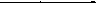 ПРИМЕЧАНИЯ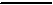 УКАЗАТЕЛИ741743ПРИМЕЧАНИЯ1Книга «Империализм, как высшая стадия капитализма» была написана в январе — июне 1916 года в Цюрихе.Новые явления в развитии капитализма Ленин отмечал задолго до начала первой мировой войны. В ряде работ, написанных в 1895—1913 годах («Проект и объяснение программы социал-демократической партии» (1895—1896), «Китайская война» (1900), «Уроки кризиса» (1901), «Внутреннее обозрение» (1901), «Концентрация производства в России» (1912), «К вопросу о некоторых выступлениях рабочих депутатов» (1912), «Рост капиталистического богатства» (1913), «Отсталая Европа и передовая Азия» (1913), «Исторические судьбы учения Карла Маркса» (1913) и других), Ленин вскрывал и анализировал отдельные черты, характерные для эпохи империализма: концентрацию производства и рост монополий, вывоз капитала, борьбу за захват новых рынков и сфер влияния, интернационализацию хозяйственных отношений, паразитизм и загнивание капитализма, рост противоречий между трудом и капиталом и обострение классовой борьбы, создание материальных предпосылок для революционного перехода к социализму. В статье «Марксизм и ревизионизм» (1908) Ленин писал: «Картели и тресты, объединяя производство, в то же время усиливали на глазах у всех анархию производства, необеспеченность пролетариата и гнет капитала, обостряя таким образом в невиданной еще степени классовые противоречия. Что капитализм идет к краху — и в смысле отдельных политических и экономических кризисов и в смысле полного крушения всего капиталистического строя, — это с особенной наглядностью и в особенно широких размерах показали как раз новейшие гигантские тресты» (Сочинения, 5 изд., том 17, стр. 22). Особое внимание Ленин уделил разоблачению грабительской колониальной политики, борьбе за раздел и передел мира, подготовке империалистических, захватнических войн.Ленин внимательно следил за новейшей литературой о капитализме, изучал ее. Об этом свидетельствует его рецензия на книгу Д. А. Гобсона «Эволюция современного капитализма» (см. Сочинения, 5 изд., том 4, стр. 153—156). В августе 1904 года744Ленин начал переводить книгу Гобсона «Империализм» (см. Сочинения, 4 изд., том 37, стр. 287); рукопись этого перевода Ленина пока не разыскана.Всесторонним исследованием монополистической стадии развития капитализма Ленин занялся с начала первой мировой войны. Этого требовали интересы революционной борьбы рабочего класса России и других капиталистических стран. Для правильного руководства революционным движением и успешной борьбы с идеологией империалистической реакции, с реформистской политикой соглашательства с империалистами необходимо было «разобраться в основном экономическом вопросе, без изучения которого нельзя ничего понять в оценке современной войны и современной политики, именно: в вопросе об экономической сущности империализма» (Сочинения, 5 изд., том   27, стр. 302).Ленин вплотную взялся за исследование проблем империализма, очевидно, с середины 1915 года, будучи в Берне (в Швейцарии); тогда он начал составлять указатели литературы, разрабатывать планы, делать выписки и заметки, писать конспекты.В начале января 1916 года Ленин принял предложение о написании книги по империализму для легального издательства «Парус», основанного в декабре 1915 года в Петрограде. В письме А. М. Горькому 29 декабря 1915 года (И января 1916) Ленин писал: «Сажусь за работу над брошюрой об империализме» (Сочинения, 4 изд., том 35, стр. 166). В первой половине февраля 1916 года Ленин из Берна переехал в Цюрих, где он продолжал собирать и обрабатывать материалы по империализму. Работая над трудом «Империализм, как высшая стадия капитализма» в Цюрихской кантональной библиотеке, Ленин выписывал книги и из других городов.   .В. И. Ленин во время подготовки к написанию книги составил 15 тетрадей по империализму, которые он пометил буквами греческого алфавита от «альфы» до «омикрон», а также тетрадь «Брейлсфорд» и другие материалы. Отослав рукопись в издательство, Ленин продолжал собирать материалы и делать выписки по вопросам империализма. Об этом свидетельствуют тетрадь «Эгельгаф», которую Ленин начал в октябре 1916 года (см. настоящий том, стр. 663 и 737—738), «Тетрадь материалов о Персии» (стр. 701) и другие.19 июня (2 июля) 1916 года Ленин писал М. Н. Покровскому, проживавшему во Франции и редактировавшему серию брошюр, выпускавшихся издательством «Парус» о государствах Западной Европы в период первой мировой войны: «Посылаю Вам сегодня заказной бандеролью рукопись» (Сочинения, 4 изд., том 35, стр. 178). Рукопись, отосланная одновременно с письмом, не дошла до Покровского, и пришлось пересылать ее вторично. Кроме того издательство предложило сократить уже готовую рукопись с пяти до трех печатных листов; однако Ленин не сократил работу, так как, по его словам, «сжать еще раз до 3-х листов было абсолютно невозможно» (там же).После того как книга попала в издательство, меньшевистские элементы, бывшие у руководства издательством,  удалили из745книги резкую критику Каутского и Мартова, внесли в рукопись правку, которая не только стирала своеобразие ленинского стиля, но и искажала его мысли. Ленинское слово «перерастание» (капитализма в империализм) заменили словом «превращение», «реакционный характер» (теории «ультраимпериализма»)— словами «отсталый характер» и т. д. В середине 1917 года книга была напечатана под названием «Империализм, как новейший этап капитализма (Популярный очерк)» с предисловием Ленина, помеченным 26 апреля 1917 года. — 1.2	Статья о борьбе с «болотом» (заметки о каутскианстве), по-види
мому, написана не была. — 4.3	Имеется в виду брошюра К. Каутского «Der Weg zur Macht»
(«Путь к власти»), изданная в Берлине в 1909 году. В. И. Ленин
называл эту работу «последним и лучшим произведением»,
написанным Каутским против оппортунистов.Базелъский манифест — манифест о войне, принятый Чрезвычайным конгрессом II Интернационала, проходившим в Базеле (Швейцария) 24—25 ноября 1912 года. Манифест вскрывал грабительские цели подготовлявшейся империалистами войны и призывал рабочих всех стран повести решительную борьбу за мир против угрозы войны, «противопоставить капиталистическому империализму мощь международной солидарности пролетариата». В случае возникновения империалистической войны манифест рекомендовал социалистам использовать экономический и политический кризис, вызываемый войной, для борьбы за социалистическую революцию. (О манифесте см. В. И. Ленин. Сочинения, 5 изд., том 26, стр. 217—222 и 319— 320.) Вожди II Интернационала (Каутский, Вандервельде и др.) на конгрессе голосовали за принятие манифеста против войны. Однако с началом мировой империалистической войны они предали забвению Базельский манифест и встали на сторону своих империалистических правительств. — 5.4	Имеется в виду параграф 9 программы РСДРП, принятой на
II съезде партии, в котором провозглашается «Право на само
определение за всеми нациями, входящими в состав государ
ства». — 16.5 Данные о годовой заработной плате рабочих в США в 1913 году взяты из статьи: Scott Nearing. «The Adequacy of American Wages» (Скотт Ниринг. «Соразмерность заработной платы в США»), помещенной в LIX томе «The Annals of the American Academy of Political and Social Science» («Летописи Американской академии политических и социальных наук») на стр. 115. — 22.6 Марксоео понятие «обобществления», основанное на научном анализе объективных закономерностей развития капиталистического общества, указывает на необходимость и неизбежность746перехода средств производства из частной собственности капиталистов в общественную собственность. Ленин показал, что в период империализма достигает максимальной остроты несоответствие капиталистических производственных отношений характеру производительных сил, конфликт между ними; на этой последней стадии развития капитализма концентрация и обобществление производства достигают высшей степени (см. Сочинения, 5 изд., том 27, стр. 320, 321—322, 424—425). Это облегчает переход после победы социалистической революции основных средств производства в руки государства рабочих и крестьян для организации планомерного производства в интересах народа. — 30.7 В целях восхваления капитализма и затушевывания господства монополий буржуазные экономисты и реформисты сочиняют различные теории, приукрашивающие капитализм, говорят о «демократизации» капитала, о том, что современный капитализм стал «народным капитализмом», и т. д. Опровергая апологетические измышления о «демократизации» капитала, Ленин еще в 1902 году убедительно показал, что с приобретением мелких акций отдельными трудящимися подобные вкладчики отнюдь не становятся собственниками акционерных предприятий, людьми «имущими»; выгода от выпуска мелких акций идет заправилам капиталистических монополий, акционерных компаний, использующих для своего обогащения даже мельчайшие крохи «народных» сбережений (см. Сочинения, 5 изд., том 6, стр. 290—291). Это всецело подтверждается и современной действительностью. Вопреки заявлениям буржуазной пропаганды о массовом распространении в современных империалистических странах мелких («народных») акций, в действительности лишь немногие квалифицированные рабочие — представители так называемой рабочей аристократии могут приобретать акции. Например, в США в 1958 г. около полмиллиона рабочих семей имело акции, стоимость которых составляла всего лишь 0,2% общей стоимости всех имеющихся в стране акций. В то же время одно семейство Дюпонов имело в 10 раз больше акций, чем все американские рабочие вместе взятые. Современный капитализм характеризуется засильем крупных монополий в народном хозяйстве, дальнейшей концентрацией производства и централизацией капитала, углублением пропасти между эксплуататорами и массами трудящихся. Так, в США в 1960 году 500 крупнейших компаний, составивших 0,4% к общему числу компаний в обрабатывающей и добывающей промышленности, реализовали 57% всей продукции и получили 72% прибылей всех компаний. Подобная же картина господства монополий характерна и для других капиталистических стран. — 35.8 В «Тетрадях по империализму» и в книге «Империализм, как высшая стадия капитализма» Ленин разоблачает буржуазно-апологетический характер антинаучной теории «организованного капитализма»,    которая изображает империализм в виде747особого, преобразованного капитализма, где якобы устранены конкуренция и анархия производства, экономические кризисы, осуществляется планомерное развитие народного хозяйства. Теория «организованного капитализма», выдвинутая идеологами монополистического капитализма — Зомбартом, Лиф-маном и др., была подхвачена реформистами — Каутским, Гильфердингом и другими теоретиками II Интернационала. Ленин показал, что господство монополий не устраняет, а обостряет конкуренцию и анархию производства, не избавляет капиталистическое хозяйство от кризисов (см. Сочинения, 5 изд., том 27, стр. 324). В главной стране современного капитализма, Соединенных Штатах Америки, за период с 1948 по 1961 год имело место четыре кризисных падения производства: в 1948—1949, 1953—1954, 1957—1958 и в 1960—1961 гг. — 36.9 Исследуя империализм, В. И. Ленин показал, что политической надстройкой над монополистическим капитализмом является политическая реакция по всем направлениям внутренней и внешней политики; империализм, указывал Ленин, есть отрицание демократии вообще (см. Сочинения, 5 изд., том 30, стр. 93—94). Монополистический капитализм урезывает и сводит на нет даже нормы формальной буржуазной демократии; он устанавливает свою неограниченную диктатуру. Это особенно наглядно видно на примере США, где преследуются демократические организации, проводится террор против рабочего класса и всех прогрессивных сил, политическая и расовая дискриминация.Во внешней политике для империализма характерны агрессия, нарушение национального суверенитета слабых и зависимых стран, интервенции и установление в других странах угодных крупнейшим империалистическим державам антинародных реакционных режимов. Прежде всего это относится к американскому империализму, который, «прикрываясь фальшивым флагом свободы и демократии, на деле выполняет роль мирового жандарма, поддерживая реакционные диктаторские режимы, прогнившие монархии, выступая против демократических, революционных преобразований, развязывая агрессию против народов, борющихся за свою независимость» (Программа Коммунистической партии Советского Союза. (Принята XXII съездом КПСС), М., 1961, стр. 31.) Реакционным устремлениям империалистической буржуазии противостоит активная борьба трудящихся во главе с коммунистическими и рабочими партиями против фашизма и войны, за мир и демократию, за социализм. — 43.10 «Нэшнел сити банк» (с 1955 года «Ферст нэшнл сити банк оф Нью-Йорк») — третий по величине банк США. Вокруг банка сложилась финансово-монополистическая группа, охватывающая ряд крупных промышленных и финансовых корпораций США, с активами, превышавшими к 1960 году 13 миллиардов долларов. Крупнейшие акционеры — семейства Морганов, Рокфеллеров, Стилмэнов,  Брэйди,  Уинтропов,  Доджей. Банк748играет крупную роль в экспансии США в странах Латинской Америки, Азии и др.; контролирует ряд крупнейших американских промышленных компаний и тесно связан с военной промышленностью США. — 54.11	Все данные относятся к 1910 году, за исключением Швейцарии
(1908 год), Венгрии и Франции (1909 год). — 59.12	Конкурсная статистика — статистика взысканий по обязатель
ствам несостоятельного должника (физического или юридиче
ского лица). В капиталистических странах неизбежными яв
ляются разорение мелкой и средней буржуазии, крахи банков,
акционерных обществ и т. д. Имущество разорившегося долж
ника по требованию кредиторов передается судом специально
назначенным лицам (конкурсному управлению), которое выяв
ляет все имущество должника и его задолженность, после чего
имущество распределяется между кредиторами по конкурсу, на
основе установленной законом очередности претензий. — 60.13	«Стандард ойл Компани — «Стандард ойл» — группа нефтя
ных трестов, образующих «нефтяную империю» Рокфеллеров.
Основной трест этой монополистической группы — «Стандард
ойл оф Нью-Джерси» — развился из нефтяной компании, создан
ной в 1882 году Дж. Рокфеллером, и к началу XX века сосредо
точил под своим контролем подавляющую часть американской
нефтяной промышленности. «Стандард ойл» вместе с многочис
ленными дочерними компаниями контролирует более одной
трети всей добычи и переработки нефти в капиталистическом
мире, занимает ведущее место в производстве ряда продуктов
нефтехимии. Нефтяные монополии оказывают большое влияние
на  всю внутреннюю и внешнюю политику США. — 63.14	Ленин использовал эти данные в работе «Империализм, как
высшая стадия капитализма» (см. Сочинения, 5 изд., том 27,
стр. 358). В «Тетрадях по империализму» общую сумму ценных
бумаг в мире в размере 815 млрд. франков Ленин относит
к 1911 году, а в работе «Империализм, как высшая стадия
капитализма» — к 1910 году. Выписка в «Тетрадях» сделана
из работы «Международная статистика ценных бумаг и вы
пуска ценных бумаг» Циммермана, заимствовавшего эти дан
ные у Альфреда Неймарка, который отнес их на 1 января
1911 года. —69.15	Прудонизм — антинаучное, враждебное марксизму течение
мелкобуржуазного социализма, названное по имени француз
ского анархиста П.-Ж. Прудона. Критикуя крупную капитали
стическую собственность с мелкобуржуазных позиций, Прудон
мечтал увековечить мелкую частную собственность, предлагал
организовать «народный» и «обменный» банки, при помощи кото
рых рабочие якобы смогут обзавестись собственными средствами
производства   и   обеспечить «справедливый»  сбыт своих про-749дуктов. Прудон не понимал роли и значения пролетариата, отрицательно относился к классовой борьбе, социалистической революции и диктатуре пролетариата; с анархических позиций отрицал необходимость государства. Прудонисты идеализировали мелкое товарное производство и обмен. «Не уничтожить капитализм и его основу — товарное производство, а очистить эту основу от злоупотреблений, от наростов и т. п.; не уничтожить обмен и меновую стоимость, а, наоборот, «конституировать» ее, сделать ее всеобщей, абсолютной, «справедливой», лишенной колебаний, кризисов, злоупотреблений — вот идея Прудона» (В. И. Ленин. Сочинения, 5 изд., том 24, стр. 131).Новым прудонизмом Ленин называл реформистские теории каутскианцев, которые изображали господство монополий и банков, всевластие финансовой олигархии, грабеж колоний, аннексии и другие неотъемлемые черты империализма как случайный нарост на капитализме, сочиняли всевозможные проекты «оздоровления» капитализма, устранения «злоупотреблений» монополий и т. п. Разоблачая реакционный характер подобных теорий, Ленин писал, что их идеологи «хотят идти «назад» к маленькому капитализму (а не к социализму)» — см. настоящий том, стр. 67. — 91.16 Каутскианская теория улътраимпериализма (сверхимпериализма) — оппортунистическая теория о возможности перерастания империализма в новую фазу — фазу «интернационально-объединенного финансового капитала», когда путем сговора между капиталистами различных стран якобы создается организованное мировое хозяйство, устраняются империалистические противоречия. Теория «ультраимпериализма» приукрашивает империализм, стремится его увековечить. Ленин показал, что действительный социальный смысл этой «теории", ее назначение — «реакционнейшее утешение масс надеждами на возможность постоянного мира при капитализме посредством отвлечения внимания от острых противоречий и острых проблем современности и направления внимания на ложные перспективы какого-то якобы нового будущего «ультраимпериализма». Обман масс — кроме этого ровно ничего нет в «марксистской» теории Каутского» (Сочинения, 5 изд., том 27, стр. 416). Каутскианская теория «ультраимпериализма» повторяется в различных вариантах современными апологетами империализма, что находит выражение во всевозможных буржуазных и реформистских проектах создания мирового капиталистического государства с единым правительством и т. д. (Критику Лениным антимарксистской теории Каутского см. Сочинения, 5 изд., том 27, стр. 410—420.)В современных условиях, когда наряду с мировой системой империализма возникла и все более усиливается мировая социалистическая система, объединяющая Советский Союз, Китайскую Народную Республику и другие социалистические страны, огромные и все растущие антиимпериалистические силы, прежде всего в лице могучего социалистического  лагеря  и  мощного750движения за мир во всех странах, могут заставить агрессивные империалистические круги отказаться от планов развязывания новых войн. В этих условиях, как указывает Программа партии, принятая XXII съездом КПСС, еще до полной победы социализма на всем земном шаре, при сохранении капитализма в части мира, возникает реальная возможность исключить мировую войну из жизни человеческого общества. — 125.17 Сведения о производстве железа в Германии приписаны В. И. Лениным на полях рукописи; они взяты из таблицы, помещенной на стр. 95 журнала «Die Bank», 1911, I, в заметке: «Черная металлургия за сто лет». Частично эту таблицу В. И. Ленин приводит ниже под заголовком: «Новейшая статистика железной промышленности» (см. настоящий том, стр.  159). — 158.18 Содержащийся в «Тетрадях» материал и ленинские замечания об отношениях финансового капитала и правительства получили дальнейшее развитие в книге «Империализм, как высшая стадия капитализма» и других ленинских работах. В. И. Ленин показал, что развитие монополий и финансового капитала неизбежно приводит к тому, что небольшая кучка промышленных и финансовых магнатов — финансовой олигархии играет решающую роль в экономике и политике капиталистических стран; ей всецело подчинено и буржуазное правительство. Подчинение и использование государственного аппарата монополиями происходит путем включения представителей правительства в правления монополистических объединений, а представителей монополий и самих магнатов капитала — в состав правительства капиталистических стран, что становится характерным явлением в современных условиях. Так, в США все основные посты в правительстве занимают крупные монополисты, представляющие основные финансовые группы Моргана, Рокфеллера и др. — 158.19 Ленинская критика защитников милитаризма, их лживых доводов о пользе и выгоде для страны военных расходов помогают разоблачению современных идеологов монополий, которые выдают милитаризацию экономики за спасительное средство от кризисов и безработицы. В империалистических странах, прежде всего в США, капиталистические монополии широко применяют милитаризацию экономики, гонку вооружений для своего обогащения; подчинив государственный аппарат, они обеспечивают себе на выгодных условиях громадные военные заказы. При этом вся тяжесть милитаризации экономики и гонки вооружений перекладывается буржуазными государствами на плечи трудящихся масс. В империалистических странах усиливается эксплуатация рабочего класса, растут налоги. Так, доля подоходного палога, вычитаемого из заработной платы рабочих и служащих, возросла в США с 43% от общей суммы подоходного налога (без налогов с корпораций) в 1943/44 финансовом году до 71% в 1959/60 финансовом году.751Одновременно общая сумма косвенных налогов, также уплачиваемых в первую очередь трудящимися, возросла с 6,3 млрд. долларов в 1945/46 финансовом году до 13 млрд. долларов в 1959/60 финансовом году; в то же время монополии получают баснословные прибыли. Так, по официальным, преуменьшенным данным, прибыли американских монополий выросли с 3,3 млрд. долл. в 1938 году до 44 млрд. долл. в 1961 году, то есть более чем в 13 раз.Милитаризация хозяйства империалистических стран служит наглядным показателем усиления паразитизма и загнивания капиталистической системы. — 179.20	Ницше, Фридрих (1844—1900) — реакционный немецкий фило
соф, один из идеологов помещичье-буржуазной реакции. В своих
работах выступал как ярый враг демократии, рабочего класса,
марксизма. Социально-политические проблемы Ницше рассмат
ривал с позиций субъективного идеализма и вульгарного «соци
ального дарвинизма», теории «сверхчеловека». Антидемократи
ческие реакционные устремления сделали ницшеанство по
пулярной философией фашизма. Идеологи буржуазии широко
используют ницшеанство для прикрашивания империализма
как «естественного» общественного строя, якобы отвечающего
природе человека, для оправдания агрессии, восхваления захват
нических войн. — 181.21	Лозунг «Соединенные Штаты Европы», выдвигавшийся неод
нократно в различных вариантах, получил особенно широкое
распространение в годы первой мировой войны. Этот лозунг
вместе с буржуазными политиками усиленно пропагандировался
каутскианцами, троцкистами и другими оппортунистами. Ленин
в политическом манифесте ЦК РСДРП «Война и российская
социал-демократия», опубликованном 1 ноября 1914 года в
газете «Социал-Демократ», подчеркивал, что лозунг «Соединен
ные Штаты Европы» является бессмысленным и лживым «без
революционного низвержения монархий германской, австрий
ской и русской» (Сочинения, 5 изд., том 26, стр. 21). Анализируя
экономические условия империализма, Ленин в известной
статье «О лозунге Соединенных Штатов Европы», напечатанной
23 августа 1915 года, показал, что «Соединенные Штаты Европы,
при капитализме, либо невозможны, либо реакционны» (там же,
стр. 352).Исторический опыт и современная действительность всецело подтверждают правильность ленинской характеристики лозунга «Соединенных Штатов Европы».В настоящее время этот лозунг усиленно выдвигается империалистами и их прислужниками — правыми социалистами. Они выдают за «Соединенные Штаты Европы» различного рода западноевропейские объединения монополий типа «Европейского экономического сообщества» („Общий рынок") и т. п., которые создаются для усиления эксплуатации трудящихся капиталистической Европы, для совместного грабежа экономически слаборазвитых    стран,     для    подготовки     агрессии    против752социалистических стран. Объединение стран Европы и других континентов на началах добровольности, равенства и братства возможно только при социализме. Образцом такого содружества свободных и суверенных народов является мировая система социализма. — 187.22 Доктрина Монро — декларация принципов внешней политики США, сформулированная президентом Джемсом Монро в посланий конгрессу 2 декабря 1823 года. Прикрываясь доктриной Монро («Америка для американцев»), США осуществляют свои колониалистские планы в Латинской Америке, постоянно вмешиваются в дела латиноамериканских стран, навязывают им кабальные договоры, насаждают и поддерживают антинародные правительства, угодные монополистам США, помогают своим марионеткам в борьбе против народно-освободительного движения. — 187.23	«Империалистические экономисты» — оппортунистическое на
правление в международной социал-демократии, появившееся
в период мировой империалистической войны 1914—1918 гг.
В РСДРП это направление обнаружилось на конференции
заграничных секций, проходившей весной 1915 года в Берне
(Швейцария), где Н. И. Бухарин выступил с тезисами, в которых
отстаивались антимарксистские взгляды, охарактеризованные
в дальнейшем Лениным как направление «империалистического
экономизма»; к этим тезисам в дальнейшем присоединились
Г. Л. Пятаков и Е. Б. Бош. Подобные же идеи проявились и в
«Проекте программы Революционно-социалистического союза и
Социал-демократической рабочей партии» Голландии, в амери
канской Социалистической рабочей партии и в других партиях.
Ленин назвал «империалистический экономизм» интернациональ
ной болезнью и повел с ним решительную борьбу. «Империали
стические экономисты» выступали против самоопределения
наций, против всей программы-минимум РСДРП, предусматри
вавшей борьбу за демократические преобразования. Ленин под
черкивал огромное значение лозунга самоопределения наций в
эпоху империализма; он указывал, что марксисты должны ис
пользовать все демократические учреждения с целью подготовки
свержения империализма и стремиться «через использование
буржуазного демократизма — к социалистической и последова
тельно-демократической организации пролетариата против бур
жуазии и против оппортунизма» (Сочинения, 5 изд., том 30,
стр. 74).Критика «империалистического экономизма» дана В. И. Лениным в работах: «О рождающемся направлении «империалистического экономизма»»; «Ответ П. Киевскому (Ю. Пятакову)»; «О карикатуре на марксизм и об «империалистическом экономизме»» (см. Сочинения, 5 изд., том 30, стр. 59—67, 68— 74, 77—130) и в других произведениях. — 223.24	Энгельс в «Анти-Дюринге», в главе III «Теория насилия (Про
должение)», писал о капиталистических государствах: «Армия
стала главной целью государства, она стала самоцелью; народы753существуют только для того, чтобы поставлять и кормить солдат. Милитаризм господствует над Европой и пожирает ее. Но этот милитаризм таит в себе зародыш собственной гибели». Соперничество между отдельными государствами, указывал Энгельс, принуждает их все больше затрачивать средств на вооружения, приближая их финансовую катастрофу; с другой стороны, это соперничество заставляет их все шире применять всеобщую воинскую повинность, обучая тем самым весь народ владеть оружием; у народа возникает реальная возможность в известный момент повернуть оружие против господствующих классов. «На этой ступени войско монарха превращается в народное войско, машина отказывается служить, и милитаризм погибает в силу диалектики своего собственного развития» (К. Маркс и Ф. Энгельс. Сочинения, 2 изд., т. 20, стр. 175). — 224.25 Манчестерство (фритредерство) — направление экономической политики буржуазии, выступавшее за свободу торговли и невмешательство государства в частнохозяйственную деятельность. Возникло в Англии в конце XVIII века; в 30—40-х годах XIX века оплотом фритредерства являлась промышленная буржуазия Манчестера; поэтому фритредеров называли также «манчестерцами». Во главе «манчестерской школы» стояли Коб-ден и Брайт. Тенденции фритредерства в эпоху домонополистического капитализма нашли себе почву также в Германии, Франции, России и других капиталистических странах. Теоретическое обоснование фритредерство получило в произведениях А. Смита и Д. Рикардо. — 245.26 Софистами в древней Греции называли философов-профессионалов, учителей философии и красноречия. Характерной чертой софистов было их убеждение в относительности всех человеческих представлений, этических норм и оценок. Софисты преднамеренно применяли ложные, обманчивые доводы (софизмы), словесные ухищрения, вводящие в заблуждение. Софистика быстро выродилась в бесплодную игру понятиями, искусство защищать и опровергать в речах и в спорах любые положения. — 245.27	Рабулист — адвокат, крючкотвор, пустозвон. В. И. Ленин
называет софистом и рабулистом Каутского за то, что он иска
жает истинную природу империализма, обходя суть дела
увертками, применяет софистику и теоретическую фальшь
для того, чтобы затушевать самые глубокие противоречия импе
риализма и оправдать единство с апологетами капитала, откро
венными  социал-шовинистами. — 245.28	«Коммунист» — журнал; был организован Лениным и изда
вался редакцией газеты «Социал-Демократ» совместно с Г. Л. Пя
таковым и Е. Б. Бош, финансировавшими его издание.
В редакцию журнала входил также Н. И. Бухарин. Вышел
всего один (двойной) номер в сентябре 1915 года. В нем были754напечатаны три статьи В. И. Ленина: «Крах II Интернационала», «Честный голос французского социалиста» и «Империализм и социализм в Италии» (см. Сочинения, 5 изд., том 26, стр. 209— 265; том 27, стр. 5—13 и 14—23).План издания журнала был разработан Лениным весной 1915 года. Ленин рассчитывал сделать «Коммунист» международным органом левых социал-демократов. Но вскоре выявились серьезные разногласия редакции «Социал-Демократа» с Бухариным, Пятаковым и Бош, которые обострились после выхода в свет № 1—2 журнала. Ввиду антипартийного поведения этой группы редакция газеты «Социал-Демократ» по предложению Ленина заявила, что дальнейшее продолжение журнала считает невозможным (см. «Проект постановления ЦК РСДРП о прекращении издания журнала «Коммунист»»— Сочинения, 5 изд., том 27, стр. 279—281). — 245,29 «The Economist» — еженедельный буржуазный журнал; издается в Лондоне с 1843 года. — 249.30 Тред-юнионы — профсоюзы в Англии и британских доминионах. Члены тред-юнионов входят в лейбористскую партию на основе коллективного членства. В годы первой мировой войны вожди тред-юнионов в большинстве своем заняли социал-шовинистические позиции. Идеологи тред-юнионов отрицают необходимость создания революционной партии пролетариата, фактически сводя роль рабочей партии к парламентскому представительству тред-юнионов. — 260.31 Очерченный двумя линейками текст представляет первую страницу тетради «9» с сокращенной записью ее содержания: 1) Гильфердинг. «Финансовый капитал», 2) Электрический трест, 3) Статистика эмиссий, 4) Риссер. Первые три записи в тетради имеют общую нумерацию страниц (1—10); страницы с заметками по книге Риссера имеют особую нумерацию (1—16). Соответственно этому и в сводном плане всей работы по «Империализму» Ленин употребляет условные знаки «», «» (т. е. тетрадь «— Риссер») с указанием страниц для использования материалов, собранных в тетради «». — 308.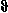 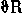 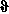 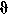 32 Ленин в «Тетрадях по империализму» и в работе «Империализм, как высшая стадия капитализма» неоднократно ссылается на книгу Р. Гильфердинга «Финансовый капитал». Используя фактические материалы этого источника для характеристики отдельных сторон монополистического капитализма, Ленин в то же время критикует автора за немарксистские положения и выводы по важнейшим вопросам империализма. Ленин характеризует Гильфердинга — одного из лидеров германской социал-демократии и II Интернационала — как кантианца и каутскианца, реформатора и «уговаривателя империалистской буржуазии» (настоящий том, стр. 592). Отрывая политику от экономики, Гильфердинг в своей книге дает неправильное определение империализма и финансового капитала; он затуше-755вывает решающую роль монополий при империализме и обострение всех его противоречий, игнорирует такие важные черты империализма, как раздел мира и борьба за его передел, паразитизм и загнивание капитализма, делая «шаг назад по сравнению с откровенным пацифистом и реформистом, англичанином Гобсоном» (Сочинения, 5 изд., том 27, стр. 307). Несмотря на серьезные ошибки, книга Гильфердинга, однако, сыграла определенную положительную роль в исследовании новейшей фазы развития капитализма. — 308.33	Кантианство — система      взглядов      немецкого       философаXVIII	века Иммануила Канта, развитая в его работах «Критика
чистого разума» (1781), «Критика практического разума»
(1788) и «Критика способности суждения» (1790). «Основная
черта философии Канта, — указывал Ленин, — есть примире
ние материализма с идеализмом, компромисс между тем и дру
гим, сочетание в одной системе разнородных, противополож
ных философских направлений» (Сочинения, 5 изд., том 18,
стр. 206). Кант пытался «примирить» веру и знание, религию и
науку. Кантианство является излюбленной философией всякого
рода оппортунистов, в том числе и каутскианцев. К. Маркс
и Ф. Энгельс раскрыли сущность каутскианства; всестороннюю
критику его дал В. И. Ленин в своем труде «Материализм и
эмпириокритицизм» (Сочинения, 5 изд., том 18, стр. 7—384).Неокантианство — реакционное направление в буржуазной философии, проповедующее субъективный идеализм под лозунгом возрождения философии И.  Канта; возникло в серединеXIX	столетия в Германии. Под лозунгом «Назад к Канту!»
неокантианцы боролись против диалектического и исторического
материализма. Энгельс в книге «Людвиг Фейербах и конец
классической немецкой философии» охарактеризовал неокан
тианцев как «теоретических реакционеров», «жалких эклектиков
и крохоборов». Неокантианцы противопоставляли научному
социализму «этический социализм». «Теория» неокантианцев
была подхвачена ревизионистами во главе с Э. Бернштейном.В. И. Ленин раскрыл реакционную сущность неокантианства и показал его связь с другими направлениями буржуазной философии (махизмом, прагматизмом и т. п.). — 309.34	В. И. Ленин отмечает неправильность утверждения Гильфер
динга о «заслуге» Туган-Барановского в раскрытии значения
теории К. Маркса о капиталистическом воспроизводстве и
кризисах. В действительности этот буржуазный экономист,
бывший в 90-х годах видным представителем «легального мар
ксизма», в своих работах искажал и пытался опровергнуть
марксистскую теорию воспроизводства и кризисов. Отрицая
основное противоречие капитализма и вытекающее из него
противоречие между стремлением постоянно расширять про
изводство и ограниченными возможностями потребления
вследствие пролетарского состояния народных масс, Ту-
ган-Барановский  утверждал, будто в условиях  капитализма756возможно безграничное накопление и беспрепятственное развитие производства независимо от потребления и жизненного уровня народных масс. Подобные апологетические теории распространяются и в настоящее время буржуазными экономистами. Капиталистическая действительность опровергает эти вульгарные учения и всецело подтверждает правильность марксистской теории капиталистического накопления и кризисов. — 311.35 АЭГ («Алъгемайне электрицитетс гезелыиафт») («Всеобщее электрическое общество») — крупнейший трест германской электротехнической промышленности; основан в 1883 году. АЭГ было связано личной унией с крупными германскими банками, Стальным трестом, трубным концерном Маннесман, концерном Круппа и рядом других монополий; совместно с германским трестом Сименс АЭГ монопольно господствовало в электротехнической промышленности Германии; к началу второй мировой войны имело дочерние общества и представительства в 34 странах.После второй мировой войны предприятия АЭГ, расположенные на территории Германской демократической республики, были национализированы; на территории Федеративной республики Германии концерн полностью сохранился в руках его старых владельцев.ДЭК («Дженерал электрик компани») («Всеобщая электрическая компания») — крупнейший электротехнический трест США, одна из наиболее могущественных монополий капиталистического мира, контролируется финансовой группой Морганов; основан в 1892 году. В 1960 году выпускал более 50% тяжелого электрооборудования в стране; занимает ведущее место в производстве атомного оружия, реактивных двигателей, электронного и военного оборудования и турбин для военных судов и самолетов. «Дженерал электрик» имеет около 200 заводов, на которых занято 250 тысяч рабочих и служащих; возглавляет американский картель по электрооборудованию; имеет дочерние предприятия и сбытовые конторы в большинстве капиталистических стран.В 1922 году был возобновлен договор о дележе мира, заключенный между АЭГ и ДЭК в 1907 году. ДЭК приобрел около 30% акций АЭГ и стал крупнейшим его акционером. Способствуя перевооружению германского империализма, американский капитал широко финансировал АЭГ. В 1960 году «Дженерал электрик» принадлежало около 30% акционерного капитала АЭГ. — 313.36 К началу первой мировой войны сталепрокатная компания А. Тиссена, основанная в 1871 году, превратилась в крупнейший горнометаллургический комбинат Европы; в него входили доменные печи, сталелитейные и прокатные заводы, железные рудники и каменноугольные шахты, машиностроительные заводы, транспортные и торговые предприятия, военные заводы.757Тиссены играли руководящую роль при образовании в 1926 году Стального треста — крупнейшего военнопромышленного комбината и одной из наиболее мощных монополий Германии; активно способствовали установлению фашистской диктатуры в Германии. Тиссеновский Стальной трест был тесно связан с рядом промышленных и банковых монополий фашистской Германии, а также с международным монополистическим капиталом. После второй мировой войны Стальной трест разделился на два больших концерна — «Тиссен» и «Рейншталь». Металлургический концерн «Тиссен» занимает в Западной Германии ведущее место в производстве чугуна и стали.Гуго Стиннес в 1893 году основал горнопромышленное предприятие, которое выросло после первой мировой войны в крупное монополистическое объединение, охватившее свыше 1500 предприятий разных отраслей промышленности. Вскоре после смерти Стиннеса (1924) созданный им концерн обанкротился, однако при помощи американских банков наследникам Стиннеса удалось предотвратить ликвидацию монополии. Отпавший от концерна Стиннеса металлургический комбинат «Рейн-Эльне унион» стал одной из основных частей Стального треста. Контроль над предприятиями, оставшимися в концерне Стиннеса, перешел в руки созданной в США компании «Гуго Стиннес корпорейшн», участниками которой стали наследники Стиннеса и американские банкиры, предоставившие концерну большие кредиты. — 321.37 Выписки и изложения отдельных мест из книги Гобсона сделаны Н. К. Крупской. Ленин при просмотре текста выписок подчеркивал отдельные места, писал замечания, делал пометки на полях. Нумерация страниц тетради сделана Лениным. Ленинские подчеркивания показываются посредством следующих шрифтов: подчеркнутое одной чертой набрано курсивом; двумя — курсивом вразрядку; тремя —'курсивом полужирным мелким; подчеркнутое одной волнистой чертой набрано капителью, двумя — к а п и те л ью вразрядку. Все добавления Ленина набраны полужирным корпусом, а при наличии в добавлениях подчеркиваний последние набраны: подчеркнутое одной чертой — курсивом полужирным, двумя —курсивом полужирным вразрядку. В предисловии к своей работе «Империализм, как высшая стадия капитализма» Ленин указывал, что книгу Дж. А. Гобсона он использовал с тем вниманием, которого этот труд заслуживает. Джон Аткинсон Гобсон (1858—1940) — известный английский экономист, по своим взглядам буржуазный реформист и пацифист. Среди наиболее известных книг, написанных Гобсоном, были «Проблемы бедности», «Развитие современного капитализма» и «Империализм», которую Ленин называл главным английским трудом об империализме и считал ее типичным образцом мелкобуржуазной критики империализма. Ленин отмечал,   что   этот   труд   Гобсона  содержит  «очень   хорошее  и758обстоятельное описание основных экономических и политических особенностей империализма» (Сочинения, 5 изд., т. 27, стр. 309). В «Тетрадях по империализму» Ленин пишет, что книга Гоб-сона об империализме «полезна вообще, а особенно полезна тем, что помогает вскрыть основную фальшь каутскианства в этом вопросе» (настоящий том, стр. 91). Используя богатый фактический материал книги Гобсона, Ленин в то же время критикует его реформистские выводы и попытки в прикрытой форме защитить империализм. — 381.38 Этический социализм — идеалистическое учение немецких неокантианцев — Г. Когена, П. Наторпа, Э. Кассирера и других,— ставшее одной из главных догм в воззрениях «отца ревизионизма» Э. Бернштейна, а также философского лидера правых германских социал-демократов К. Форлендера. Этический социализм отрицает объективные законы развития общества и объективную необходимость социализма, объявляет социалистиче-. ский строй нравственным идеалом, который может быть достигнут в далеком будущем без классовой борьбы и диктатуры пролетариата, исключительно путем морального перевоспитания трудящихся и эксплуататоров. В современных условиях идеология этического социализма широко используется правыми социалистами в капиталистических странах для отвлечения масс от революционной борьбы. — 398.39 Имеется в виду англо-бурская война (октябрь 1899 года — май 1902 года), колониальная, захватническая война Англии против южноафриканских республик — Трансвааля и Оранжевой, в результате которой последние потеряли самостоятельность и   стали колониями Великобритании. — 398.40	Ленин в рукописи здесь пометил: «см. добавление выше, стр. 7
этой тетради».  Вверху 7-й стр. тетради Ленин написал:«(см. стр. 41 этой тетради)». Согласно этому указанию Ленина выписка со стр. 7-й тетради помещена в томе не в порядке нумерации страниц тетради, а в последовательном порядке выписок из книги Гобсона. — 408.41	Выписки из книги Самба сделаны Н. К. Крупской; пометки,
вставки (см. набранное полужирным шрифтом), подчеркивания
в тексте цитат (см. набранное курсивом при одном подчеркива
нии и курсивом вразрядку при двух подчеркиваниях) и нуме
рация страниц — В. И. Лениным. — 415.42	Список цитат из книги Шулъце-Гееерница — составлен Лени
ным при чтении этой книги, чтобы затем сделать соответствую
щие выписки (см. ниже, стр. 424—438 настоящего тома).
Цитаты первых 11 страниц выписаны Лениным в тетрадь в ука
занной им последовательности. Дальше в тетради следует целый
ряд цитат со стр. 229—375, не отмеченных в списке (по-види
мому, часть рукописи утеряна). Конец списка, со стр. 401,
точно соответствует записи Ленина в тетради. — 423.75943	Гласис — военный термин — откос, выступ, земляная насыпь
перед наружным рвом укрепления. — 423.44	Фолъксраад — бурский  парламент. — 432.45	Ранд (полное название Витватерсранд) — крупнейший золото
промышленный район, расположенный в провинции Транс
вааль в Южно-Африканском Союзе. В этом районе добывается
свыше 1/3 золота всего капиталистического мира. — 432.46	Данные о добыче угля за 1911 год взяты В. И. Лениным из
«Международных обзоров», таблица 19, в «Statistisches Jahrbuch
fur das Deutsche Reich» («Статистический ежегодник Герман
ской империи»), 1915, стр. 33*. — 443.47	Данные о потреблении чая и спирта относятся к Австралазии. —
451.48	В предисловии к французскому и немецкому изданиям работы
«Империализм, как высшая стадия капитализма» Ленин особо
отмечает важное значение данных о железных дорогах всего
мира для характеристики монополистического капитализма:
«Распределение железнодорожной сети, неравномерность его,
неравномерность ее развития, это — итоги современного, моно
полистического капитализма во всемирном масштабе» (Сочине
ния, 5 изд., том 27, стр. 304). Материалы статистики железных
дорог, приведенные в настоящем томе на страницах 462—468,
470—473, показывают, как Ленин собирал по различным
источникам и обрабатывал обширные данные о развитии сети
железных дорог по разным странам (крупнейшие державы,
самостоятельные и полусамостоятельные государства, колонии)
за 1890 и 1913 годы. Сопоставляя эти данные с ростом произ
водства железа и угля, Ленин вскрывает непропорциональность
между развитием производительных сил и постройкой желез
ных дорог различными странами (как следствие монополии на
колонии). Итоги исследования статистики железных дорог,
обобщенные в двух кратких таблицах, рассматриваются Лени
ным в главе VII книги «Империализм, как высшая стадия
капитализма» (см. Сочинения, 5 изд. том 27, стр. 394—396). —
462.49 См. К. Маркс и Ф. Энгельс. Сочинения, т. XVI, ч. И, 1936, стр. 335—360. — 477.50	См. К. Маркс и Ф. Энгельс. Сочинения, 2 изд., т. 21, стр. 232. —481.51	См. К. Маркс и Ф. Энгельс. Сочинения, 2 изд., т. 18, стр. 550. —481.52	См. К. Маркс и Ф. Энгельс. Сочинения, т. XVI, ч. II, 1936,
стр.   385—387. — 481.76053	См. К. Маркс и Ф. Энгельс. Сочинения, 2 изд., т. 18, стр. 457—474. — 482.54	См. К. Маркс и Ф. Энгельс. Сочинения, 2 изд., т. 18, стр. 503—
509. — 482.55	См. К. Маркс и Ф. Энгельс. Сочинения, 2 изд., т. 18, стр. 540. —
484.56 См. К. Маркс и Ф. Энгельс. Сочинения, т. XVI, часть II, 1936, стр.  388—401. — 484.57	Здесь и далее имеется в виду газета «Hamburger Echo» («Гам
бургское Эхо») — ежедневная газета, орган Гамбургской орга
низации Германской социал-демократической партии; основана
в 1875 году как «Hamburg—Altonaer Volksblatt» («Гамбургско-
Альтонский Народный Листок»), с 1887 года по настоящее время
выходит под названием «Hamburger Echo». В годы мировой им
периалистической войны (1914—1918) занимала социал-шови
нистическую позицию. В марте 1933 года газета была закрыта
гитлеровским правительством. Начала выходить вновь в ап
реле 1946 года. — 484.58	Бельгийский король Леопольд II (1835—1909) в 1879—1884 го
дах с помощью всевозможных махинаций, насилия и подкупа
захватил огромную территорию в районе р. Конго. Берлинская
конференция 1884—1885 годов закрепила превращение захва
ченной территории в личную собственность Леопольда II под
названием «Свободного государства Конго». Завоевание страны
сопровождалось жестокими расправами над африканскими
племенами и принесло им неисчислимые бедствия. В 1908 году
Леопольд II «уступил» Бельгии с большой выгодой для себя
личные права на Конго, — она стала бельгийской колонией.
В стране полновластно распоряжались капиталистические
монополии — бельгийские, английские, французские и др.
Беспощадная капиталистическая эксплуатация Конго неодно
кратно вызывала антиимпериалистические народные выступ
ления, которые жестоко подавлялись колонизаторами. Под
давлением национально-освободительного движения 30 июня
1960 года была провозглашена независимость Конго, но и
после этого в стране хозяйничают иностранные монополии. —
502.59	См. К. Маркс. «Капитал», том III, часть II, 1955, стр. 492.—
546.60	См. К. Маркс и Ф. Энгельс. Сочинения, 2 изд., т. 19, стр. 151 —-
156; цитата на стр. 152. — 556.61	В резолюции Штутгартского конгресса II Интернационала
(август 1907 года) «Милитаризм и международные конфликты»,
в разработке которой принимал участие В. И. Ленин, указы-761валось, что милитаризм есть главное орудие классового угнетения, подчеркивалась задача социал-демократии не только бороться против возникновения войн или за скорейшее прекращение начавшихся уже войн, но и за то, чтобы использовать создаваемый войной кризис для ускорения свержения буржуазии. См. статьи В. И. Ленина «Международный социалистический конгресс в Штутгарте» (Сочинения, 5 изд., том 16, стр. 67— 74 и 79—89). — 558.62	«Интернациональные социалисты Германии» («Internationale
Sozialisten Deutschlands», I. S. D.) — группа германских
левых социал-демократов, объединившихся в годы мировой
империалистической войны вокруг журнала «Lichtstrahlen»
(«Лучи Света»), который издавался в Берлине с 1913 по 1921 год.
Группа не имела широких связей с массами и вскоре распалась.Группа «Интернационал» — революционная организация германских левых социал-демократов; образована в начале мировой империалистической войны К. Либкнехтом, Р. Люксембург, Ф. Мерингом, К. Цеткин, Ю. Мархлевским, Л. Иоги-хесом (Тышка), В. Пиком. В апреле 1915 года Р. Люксембург и Ф. Меринг основали журнал «Die Internationale», вокруг которого сплотилась основная группа левых социал-демократов Германии. 1 января 1916 года в Берлине состоялась общегерманская конференция левых социал-демократов, на которой группа оформилась организационно и приняла решение именовать себя группой «Интернационал». С 1916 года группа «Интернационал», кроме политических листовок, выпускавшихся в 1915 году, стала нелегально издавать и распространять «Политические письма» за подписью «Спартак» (выходили регулярно до октября 1918 года); в связи с этим группа «Интернационал» стала называться также  группой  «Спартак».Спартаковцы вели революционную пропаганду в массах, организовывали массовые антивоенные выступления, руководили стачками, разоблачали империалистический характер мировой войны и предательство оппортунистических лидеров социал-демократии. Однако спартаковцы допускали серьезные ошибки в вопросах теории и политики.В апреле 1917 года спартаковцы вошли в центристскую Независимую социал-демократическую партию Германии, сохранив в ней свою организационную самостоятельность. В ноябре 1918 года в ходе революции в Германии спартаковцы, порвав с «независимцами», оформились в «Союз Спартака» и опубликовали 14 декабря 1918 года свою программу. На Учредительном съезде (30 декабря 1918 — 1 января 1919 года) спартаковцы создали Коммунистическую партию Германии. В. И. Ленин неоднократно подвергал критике ошибки немецких левых с.-д., указывал на непоследовательность их позиции. В то же время он   высоко   оценил   их  революционную   деятельность. — 564.63	См. К. Маркс и Ф. Энгельс. Избранные произведения в двух
томах, т. II, 1955, стр. 386—400; цитата на стр. 398. — 565.76264 Ленин сделал эту выписку из статьи К. Каутского «Религия», опубликованной в «Die Neue Zeit», 32 год изд., 1913/1914 гг., т. I, № 6, 7.XI.1913 г., стр. 182—188 (начало статьи) и № 10, 5.XII.1913 г.,  стр. 352—360 (окончание статьи). — 570.65 Эту выписку Ленин сделал из аннотации на статью М. В. Овипг-тон «Положение негров в Соединенных Штатах», которая была помещена в «Die Neue Zeit», 1914 г., т. I, стр. 382—383, и из напечатанной там же на стр. 592 аннотации на статью И. М. Рей-монд  «Негритянский  вопрос». — 570.66 «Индустриальные рабочие мира» («I.W.W.», «Промышленные рабочие мира») — профсоюзная организация рабочих США, основанная в 1905 году; объединяла главным образом неквалифицированных и низкооплачиваемых рабочих разных профессий. В ее создании принимали активное участие деятели американского рабочего движения Д. де-Леон, Ю. Дебс и В. Хейвуд. «Индустриальные рабочие мира» провели ряд успешных массовых стачек. В годы первой мировой войны при участии этой организации был проведен ряд антивоенных выступлений американского рабочего класса. Некоторые руководители «Индустриальных рабочих мира» — В. Хейвуд и другие приветствовали Великую Октябрьскую социалистическую революцию и вступили в Коммунистическую партию США. В то же время в деятельности организации проявились анархо-синдикалистские черты: она не признавала политической борьбы пролетариата, отрицала руководящую роль революционной рабочей партии, необходимость диктатуры пролетариата. Вследствие оппортунистической политики руководства «Индустриальные рабочие мира» превратились в сектантскую организацию, потерявшую вскоре влияние в рабочем движении.Социалистическая партия Америки оформилась в июле 1901 года на съезде в Индианополисе в результате объединения групп, отколовшихся от Социалистической рабочей партии и Социал-демократической партии США, одним из организаторов которой был Юджин Дебс, популярный деятель рабочего движения США; он же был в числе основателей новой партии. В годы первой мировой войны в Социалистической партии сложились три течения: социал-шовинисты, поддерживавшие империалистическую политику правительства; центристы, которые выступали против империалистической войны лишь на словах; революционное меньшинство, стоявшее на интернационалистских позициях и боровшееся против войны.Левое крыло Социалистической партии во главе с Чарлзом Рутенбергом, Уильямом Фостером, Б. Хейвудом и др., опираясь на пролетарские элементы, вело борьбу против оппортунистического руководства партии, за самостоятельные политические действия пролетариата, за создание производственных профсоюзов, основанных на принципах классовой борьбы. В 1919 году в Социалистической партии произошел раскол. Вышедшее из СП левое крыло стало инициатором создания и  основным ядром Коммунистической партии США.763В настоящее время Социалистическая партия является немногочисленной сектантской организацией. — 570.67 См. К. Маркс и Ф. Энгельс. Сочинения, 2 изд., т. 18, стр. 296—301 и 302—305. — 570.68	Социалистическая рабочая партия Америки была создана
в 1876 году на объединительном съезде в Филадельфии в резуль
тате слияния американских секций I Интернационала и других
социалистических организаций. Съезд проходил при руково
дящем участии соратника Маркса и Энгельса Ф.-А. Зорге.
Подавляющее большинство партии составляли иммигранты,
слабо связанные с коренными рабочими Америки. В первые
годы руководящее положение в партии заняли лассальянцы,
которые допускали ошибки сектантско-догматического харак
тера. Маркс и Энгельс резко критиковали сектантскую тактику
американских социалистов. К 90-м годам к руководству Социа
листической рабочей партией пришло левое крыло, возглавляе- мое Д. де-Леоном, допускавшее, однако, ошибки анархо-синди-калистского характера. СРП отказывалась от борьбы за частичные требования рабочего класса, от работы в реформистских профсоюзах и все больше теряла и без того слабые связи с массовым рабочим движением. В годы первой мировой войны .Социалистическая рабочая партия склонялась к интернационализму. Под влиянием Великой Октябрьской социалистической революции наиболее революционная часть партии приняла активное участие в создании Коммунистической партии Америки. В настоящее время СРП представляет собой малочисленную организацию, не имеющую влияния на рабочее движение США.Американская федерация труда (АФТ) — профсоюзное объединение в США, основанное в 1881 году. АФТ, построенная по цеховому принципу, объединяла преимущественно «рабочую аристократию». Официальным органом Американской федерации труда является ежемесячный журнал «American Federa-tionist» («Америкен Федерейшенист»), выходящий в Вашингтоне с 1894 года. Реформистское руководство АФТ проповедует «классовое сотрудничество» и стоит на почве защиты капиталистических порядков, проводит политику раскола международного рабочего движения и активно поддерживает агрессивную внешнюю политику американского империализма. В 1955 году АФТ слилась с другим профсоюзным объединением— Конгрессом производственных профсоюзов. Новое объединение называется Американская федерация труда — Конгресс производственных профсоюзов  (АФТ—КПП). — 572.69	Данная статья была наклеена в тетради «омикрон» в виде вы
резки из газеты «Leipziger Volkszeitung» от 10 июля 1916 года;
автор статьи не указан. — 580.70	См. К. Маркс и Ф. Энгельс. Сочинения, 2 изд., т. 17, стр. 1—6
и 277—281. — 582.76471	См. К. Маркс и Ф. Энгельс. Избранные письма, 1953, стр. 253.
Тетрадь «Марксизм о государстве» — подготовительные мате
риалы В. И. Ленина к книге «Государство и революция»; напи
сана в январе—феврале 1917 года в Цюрихе (см. Сочинения,
5 изд., том 33). Ссылка на тетрадь «Марксизм о государстве»
сделана, по-видимому, позднее, в период работы над книгой
«Государство и революция». — 582.72	См. К. Маркс и Ф. Энгельс. Избранные письма, 1953, стр. 256. —582.73	См. К. Маркс и Ф. Энгельс. Избранные письма, 1953, стр. 263.—582.74	Дата письма К. Маркса в «Die Neue Zeit» ошибочна, должно
быть: 4 февраля 1871 г. (см. К. Маркс и Ф. Энгельс. Избранные
письма, 1953, стр. 257). Цитату из письма от 16 января 1871 г.
см. там же, стр. 256. — 582.75	См. К. Маркс и Ф. Энгельс. Сочинения, 2 изд., т. 16, стр. 438.—
583.76 См. К. Маркс и Ф. Энгельс. Сочинения, т. XXVI, 1935, стр.   368. — 553.77	В своей статье «Цели войны» Ф. Адлер приводит заявление
социал-демократической фракции прусского ландтага от 17 ян
варя 1916 года. — 591.78	В период первой мировой войны Троцкий проводил центрист
скую политику, поддерживал социал-империализм. Ленин
считал центризм наиболее вредной и опасной разновидностью
оппортунизма, ибо прикрытые оппортунисты «во сто раз вред
нее и опаснее для рабочего движения». Большевики-ленинцы
вели непримиримую борьбу против центризма и его разновид
ности — троцкизма. Разоблачая подлинную сущность троц
кистского лозунга «ни побед, ни поражений», Ленин указывал,
что тот, кто стоит за этот лозунг в данной войне, —■ «тот созна
тельный или бессознательный шовинист», «враг пролетарской
политики», сторонник буржуазии (см. Сочинения, 5 изд., том 26,
стр. 290). — 592.79	См. К. Маркс и Ф. Энгельс. Сочинения, т. XVI, ч. II, 1936,
стр. 262—278. — 594.80 См. К. Маркс и Ф. Энгельс. Сочинения, т. XXVI, 1935, стр. 288. — 595.81	См. К. Маркс и Ф. Энгельс. Сочинения, т. XXVI, 1935,
стр. 292. — 595.82	Дата письма К. Маркса в «Die Neue Zeit» ошибочна, должно
быть: 4 августа 1874 г. (см. К. Маркс и Ф. Энгельс. Сочинения,
т. XXVI, 1935, стр. 369). — 595.76583	См. К. Маркс и Ф. Энгельс. Сочинения, т. XXVI, 1935,
стр. 368. — 596.84	<tVorbote> — журнал, теоретический орган Циммервальдской
левой; выходил на немецком языке в Берне. Вышло два номера:
№ 1 — в январе и № 2 — в апреле 1916 года. Официальными
издателями журнала были Г. Роланд-Гольст и А. Паннекук.
Ленин принял деятельное участие в основании журнала,
а после выхода № 1 журнала — в организации перевода его на
французский язык для более широкого распространения.
В журнале были напечатаны статьи Ленина «Оппортунизм и
крах II Интернационала» и «Социалистическая революция и
право наций на самоопределение (Тезисы)». — 599.85	См. К. Маркс и Ф. Энгельс. Сочинения, т. XXVII, 1935,
стр. 471. — 600.86	См. К. Маркс и Ф. Энгельс. Сочинения, т. XXVII, 1935,
стр. 555. — 600.87	См. К. Маркс и Ф. Энгельс. Избранные письма, 1953,
стр. 415—416. — 600.88	Это письмо К. Маркса было впервые опубликовано в 1878 году
во втором издании книги Либкнехта (см. К. Маркс и Ф. Энгельс.
Сочинения, т. XV, 1935, стр. 381—382). — 604.89	Грютли-союз (Griitli-Verein) — буржуазная реформистская ор
ганизация; основана в Швейцарии в 1838 году, до организации
швейцарской с.-д. партии. Грютли-союз был назван в честь
легендарного союза грютлианцев (заговорщиков), восставших
против гнета австрийской династии Габсбургов в XVI веке.
В 19G1 году Грютли-союз вошел в состав швейцарской социал-
демократической партии, сохранив свою организационную
самостоятельность, печатный орган — газету «Griitlianer», и
проводил свою линию буржуазно-националистического направ
ления. В годы мировой империалистической войны (1914—-
1918) занимал крайне шовинистическую позицию и являлся
опорой правых социал-шовинистов. В ноябре 1916 года цюрих
ский съезд швейцарской с.-д. партии принял решение считать
социал-шовинистическую деятельность Грютли-союза несовме
стимой с пребыванием в с.-д. партии. — 606.90	См. К. Маркс и Ф. Энгельс. Сочинения, 2 изд., т. 7, стр. 315—
317; цитата на стр. 316. — 612.91	Книга Ф. Энгельса «По и Рейн» вышла в 1859 г. в Берлине. См.
К. Маркс и Ф. Энгельс. Сочинения, 2 изд., т. 13, стр. 233—
281.— 613.92	См. К. Маркс и Ф. Энгельс. Сочинения, 2 изд., т. 7, стр. 295—
307; цитата на стр. 303 и 301. — 613.76693 См. К. Маркс и Ф. Энгельс. Сочинения, 2 изд., т. 7, стр. 446— 490; цитата на стр. 471—472. — 614.94 См. К. Маркс и Ф. Энгельс. Сочинения, 2 изд., т. 7, стр. 224—237. — 614.95 В статье «Крах II Интернационала» В. И. Ленин дает оценку книги Брейлсфорда «Война стали и золота» и использует приводимые автором факты для разоблачения социал-шовинистических теорий (см. Сочинения, 5 изд., том 26, стр. 223—224).— 617.96 Речь идет о правительственном санкционировании деятельности английского капитала за границей. — 631.97	Текст этой тетради написан Н. К. Крупской. Подчеркивания
отдельных слов, отчеркивания и пометки на полях, нумерация
страниц до 15-й и запись на обложке сделаны В. И. Лениным.
(О шрифтовых выделениях см. примечание 37.) Со стр. 15-й,
где начинаются выписки из книги Сили (стр. 640 настоящего
тома),   В.   И.   Ленин   никаких пометок не сделал. — 634.98	Из письма К. Маркса И. Вейдемейеру от И сентября 1851 г.
См. К. Маркс и Ф. Энгельс. Избранные письма, 1953, стр. 49—
50. — 635.99	Из письма К. Маркса И. Вейдемейеру от 5 марта 1852 г. См.
К. Маркс и Ф. Энгельс. Избранные письма, 1953, стр. 63—
64. — 635.100	Из письма К. Маркса 3. Мейеру и А. Фогту от 9 апреля
1870 г. См. К. Маркс и Ф. Энгельс. Избранные письма, 1953,
стр. 234—236. — 638.101	Дальнейшие страницы этой тетради В. И. Лениным не прону
мерованы и в тексте выписок нет его пометок. — 640.102	Основной текст тетради, озаглавленной В. И. Лениным «Импе
риализм», написан Н. К. Крупской. Подчеркивания в тексте,
пометки на полях, запись на обложке и нумерация страниц
тетради сделаны В. И. Лениным. (О шрифтовых выделениях см.
примечание 37.) — 651.103	См. К. Маркс и Ф. Энгельс. Сочинения, т. XXVII, 1935,
стр. 238—239. — 655.104	Книга Эгельгафа была получена В. И. Лениным в Цюрихской
кантональной библиотеке. Пометки В. И. Ленина на двух
требовательных карточках устанавливают приблизительное
время работы его над этой книгой. Запрос книги Эгельгафа был
сделан В. И. Лениным 4 августа 1916 г.; библиотека ответила,
что может выдать «в конце октября». 4 октября В. И. Ленин767запрашивает другое издание этой книги (1908 года) и получает снова тот же ответ. Дата работы над этой книгой может быть отнесена к октябрю — ноябрю  1916  года. — 663.105 «Пунти» — китайское название коренных жителей южных провинций Китая. В таблицах Гюбнера, из которых В. И. Ленин сделал выписки, наряду с китайцами ошибочно выделяются «пунти»   как   особая   национальность. — 690.106	Карафуто — японское название южной части Сахалина. — 690.107	Конспекты книг Деморньи и Егера, включенные в эту тетрадь,
были составлены В. И. Лениным после написания им работы
«Империализм, как высшая стадия капитализма», по-видимому,
в  конце 1916 или начале 1917 года. — 701.108 Статья, планом которой является данный документ, очевидно, не была написана. План относится к 1912 или 1913 году, написан на одном листе со следующим документом (см. стр. 714— 715 настоящего тома). — 713.109 Статью Августа Бебеля «Deutschland, Russland und die orienta-lische Frage» («Германия, Россия и восточный вопрос»), напечатанную в 1886 г. в журнале «Die Neue Zeit» (4-й год издания, № 11), В. И. Ленин, очевидно, читал в связи с рефератом бундовца Косовского (М. Я. Левинсона). Реферат этот состоялся в десятых числах октября 1914 года (см. Ленинский сборник XIV, стр. 132). — 715.110	В. И. Ленин имеет в виду следующие работы: статьи G. Paish.
«Great Britain's Capital Investments in Individual Colonial and
Foreign Countries» (Дж. Пэйш. «Вложения великобританского
капитала в отдельных колониальных и чужих странах») в «Jour
nal of the Royal Statistical Society». Vol. LXXIV, Part 2,
1.1911. Pp. 167—187 (в «Журнале Королевского Статистического
Общества». Том LXXIV, ч. 2, январь 1911 г., стр. 167—187)
(см. Ленинский сборник XXVII, стр. 443—447 и настоящий
том, стр. 364—367) и книгу: В. Garms. «РгоЫете der Weltwirt-
schaft». Jena, 1912 (Б. Гармс. «Проблемы всемирного хозяйства».
Иена, 1912). (См. Ленинский сборник XXVII, стр. 203—219,
XXVIII,   стр.   391   и настоящий том,   стр.   262—269). — 717.111	Статья Е. Филипповича «Monopole und Monopolpolitik» («Моно
полии и монопольная политика») была напечатана в «Archiv
fur die Geschichte des Sozialismus und der Arbeiterbewegung»
(«Архив истории социализма и рабочего движения») Карла
Грюнберга, том VI, 1916, стр. 157—174. — 727.112 «Тезисы об империализме и национальном угнетении», подписанные редакцией «Газеты Роботничей», были опубликованы в № 2 журнала «Vorbote». Конспект сделан Лениным по тексту этого журнала. •768«Газета Роботнича» («Gazeta Robotnicza» — «Рабочая Газета») — нелегальный орган Варшавского комитета Социал-демократии Польши и Литвы; издавался в мае—октябре 1906 года; вышло 14 номеров под редакцией Г. Каменского, после чего издание было прекращено. После раскола в 1912 году в польской социал-демократии возникли два Варшавских комитета и издавались два органа под названием «Рабочая Газета»: один — сторонниками Главного правления в Варшаве (июль 1911 — июль 1913), другой — оппозиционным Варшавским комитетом в Кракове (июль 1911 —февраль 1916). Эту газету имеет в виду В. И. Ленин.«Газета Роботнича» примыкала к Циммервальдской левой. По вопросу о войне занимала интернационалистическую позицию, однако по ряду важных вопросов (об организационном разрыве с центристами, об отношении к требованиям про-граммы-минимум во время войны) она проявляла колебания в сторону центризма. В национальном вопросе редакция «Газеты Роботничей» выступала против права наций на самоопределение. О позиции редакции «Газеты Роботничей» см. написанное Лениным «Письмо Комитета заграничных организаций к секциям РСДРП» (Сочинения, 5 изд., том 27, стр. 275—278). О тезисах «Газеты Роботничей» см. также статью Ленина «Итоги дискуссии о самоопределении» (Сочинения, 5 изд., том 30, стр. 17—58). — 729.113 Ленин ссылается на свои статьи: 1) «Оппортунизм и крах II Интернационала», опубликованную в журнале «Vorbote» («Предвестник») № 1, январь 1916 года (см. Сочинения, 5 изд., том 27, стр. 115—128), и 2) «Крах II Интернационала», напечатанную в 1915 году в журнале «Коммунист» № 1—2 (см. Сочинения, 5 изд., том 26, стр. 209—265). — 730.114 См. К. Маркс и Ф. Энгельс. Сочинения, т. XVI, ч. II, 1936, стр. 335—360 (см. стр. 477—481 настоящего тома). — 732.115 В. И. Ленин составил этот список книг по «Указателю нового пополнения цюрихских библиотек», 20-й год издания, 1916, 1-й выпуск, с января по март. — 734.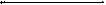 769УКАЗАТЕЛЬЛИТЕРАТУРНЫХ   РАБОТ   И   ИСТОЧНИКОВ,ЦИТИРУЕМЫХ  В.   И.   ЛЕНИНЫМAdler, F. Kriegsziele. — «Der Kampf», Wien, 1916, Jg. 9, Bd. 9, Nr. 2, Februar, S. 49—54. — 591.Adler, G. Die imperialistische Sozialpolitik. D'Israeli, Napoleon III, Bismarck. Tubingen, Laupp, 1897. 44 S. — 474, 509.Agahd, E. Grofibanken und Weltmarkt. Die Wirtschaftliche und poli-tische Bedeutung der Grofibanken im Weltmarkt unter Beriicksi-chtigung ihres Einflusses auf Rufilands Volkswirtschaft und die deutsch-russischen Beziehungen. Berlin, Paschke, 1914. XXIV, 290 S. — 14, 48, 92, 214.Alexinsky, G. Das auslandische Kapital im WirtschaftslebenRufllands.— «Die Neue Zeit», Stuttgart, 1913, Jg. 32, Bd. 1, Nr. 12, 19. De-zember, S. 435 — 441. — 246.—	La Russie democratique et  la guerre.  Reponse  au Comte  JulesAndrassy. — «La   Revue   Politique   Internationale»,   Lausanne, 1915, N 14, mars — avril, p. 168—186. — 474, 475.Amerikanische Kriegslieferungen. — «Neue Ziircher Zeitung», 1915, Nr. 485, 23. April, I. Morgenblatt. —294.«.The Annals of the American Academy of Political and Social Science», Philadelphia, 1915, vol. LIX, p. 96—103, 111—124, 301—308, 309—315, 316—320, 321—332. — 22—24, 49, 132.«Arbeiter-Zeitung», Wien, 1916, Nr. 101, 11. April, S. 1—2. — 4, 22.—	Nr. 112, 22. April, S. 6. — 727.«Archiv fur Eisenbahnwesen», Berlin, 1892, Hft. 1—6. — 462, 464, 466, 468.—	1915. — 462.«.Archiv fur die Geschichte des Sozialismus und der Arbeiterbewegung», Leipzig, 1915, Jg. 5, Hft. 1 u. 2, S. 276—278, 305—316. — 553, 557.—	1916, Jg. 6, S. 157—174. — 727.770«Archiv fur Sozialwissenschaft und Sozialpolitik», Tubingen, 1916, Bd.  41,  S. 277—297. — 371.—	1916/1917, Bd. 42, S. 285—344. — 728.Arlt, H. Kohle und Eisen und ihre Bedeutung im gegenwartigen Welt-kriege. — «Internationale Monatsschrift fur Wissenschaft, Kunst und Technik», Leipzig — Berlin, 1915—1916, Jg. X, Bd. 10, Hft. 4, 1. Januar, S. 493—512. —259.Arndt, P. Die Kapitalkraft Frankreichs. — «Weltwirtschaftliches Archiv», Jena, 1916, I, Bd. 7, S. 34—52, в отд.: Abhandlun-gen. — 210, 249, 250.—	Neue Beitrage zurFrage der Кapitalanlage im. Auslande. — «Zeit-
schrift fur Sozialwissenschaft», Leipzig, 1915, Neue Folge, Jg. VI,
Hft. 3—8/9, S. 158—174, 215—224, 297—311, 377—387, 445—
460,  532—549. — 250.Askew, J. B. Praktische Kolonialpolitik. — «Die Neue Zeit», Stuttgart, 1911, Jg. 29, Bd. 1, Nr. 16, 20. Januar, S. 552—559. — 362.The Audacious War. By C. W. Barron. — «The Economist», London, 1915, vol. LXXX, No. 3,733, March 13, p. 562. — 306.Die Auslandereinbiirgerung. — «Griitlianer», Zurich, 1916, Nr. 237, 10. Oktober, S. 1; Nr. 242, 16. Oktober, S. 1—2; Nr. 243, 17. Oktober,  S.  2. — 609.Aus dem literarischen Nachlafi von K. Marx,F. Engels undF. Lassalle. Hrsg. v. F. Mehring. Bd. III. Gesammelte Schriften v. K. Marx und F. Engels. Von Mai 1848 bis Oktober 1850. Stuttgart, Dietz, 1902. VI, 491 S. — 612.Aufierordentlicher Internationaler Sozialistischer Kongrefi in Basel 24—25. XI. 1912. — «Archiv fur die Geschichte des Sozialismus und der Arbeiterbewegung», Leipzig, 1915, Jg. 5, Hft. 1 u. 2, S. 305—311, в отд.: Chronik. Juli 1912 — Juni 1914 und Nach-trage fur Juli 1911 — Juni 1912. — 553, 557.Babut. Pro/et de declaration. — «Journal de Geneve», 1914, 17 octobre, в отд.: Entre pasteurs. — 522—523.Bagdad-Bahn. — «Die Bank», Berlin, 1909, II. Semester, S. 1101 — 1102, в отд.: Bank und Borse. — 166.Ballod, C. Grundrifi der Statistik, enlhaltend Bevolkerungs-, Wirt-schajts-, Finanz- und Handels-Statistik. Berlin, Guttentag, 1913. VII, 348 S. — 14, 48, 111.—	Die Volksernahrung in Krieg und Frieden. — «Jahrbuch fur
Gesetzgebung, Verwaltung und Volkswirtschaft im Deutschen
Reich», Leipzig — Munchen, 1915, Jg. 39, Hft. 1, S. 77—112. -
555.tDie Bank», Berlin, 1908, I. Semester, S. 134—145. — 33, 343.—	1908, II. Semester, S. 765—775. — 58.7711909, I. Semester, S. 79, 115—125, 301—309, 309—318, 319— 326. — 163—164, 345.II. Semester, S. 799—800, 819—833, 849—857, 950—960, 1043— 1052, 1101—1102. — 165—166, 167, 170.1910, I. Semester, S. 211—223, 236—245, 288—289, 401—412.— 159,  161, 469.II. Semester, S. 497—508, 619—627, 1200, 1202—1203. — 118, 159, 162.1911, I. Semester, S. 1—13, 94—95, 217—227. — 156—157, 159.II. Semester, S. 605—616, 726—736, 813—824, 825—832. — 157—158.1912, I. Semester, S. 12—19, 32—37, 216—223, 223—230, 420— 432, 432—438, 523—532. — 154—155, 156, 214.II. Semester, S. 629—638, 695—696, 1032—1047. — 63, 150— 152, 153.1913, I. Semester, S. 388—391. —63.II. Semester, S. 623—637, 725—736, 736—747, 811—812, 952— 963,  1022—1024,  1024—1026. — 63, 64, 65, 66, 67.1914, I. Semester, S. 1—16, 89—90, 94—95, 234—243, 298—300, 313—321, 329—337, 338—345, 415—426, 441—446, 496—498, 544—551. — 55, 56, 58, 59, 60, 62.II. Semester, S. 713—714, 903—920, 932—940, 997—1009, 1039— 1058, 1097—1115. — 61, 52, 54, 55.«Bank-Archiv», Berlin, 1912, Jg. XI, Nr. 19, S. 299—303. — 68—69.1912,  Jg. XI, Nr. 20, S. 317—321. — 68—69.1914, Jg. XIII, Nr. 18, S. 299—303. — 18.Banken und Reichspost. — «Die Bank», Berlin, 1914, II. Semester, S. 713—714, в отд.: Aus den Handelskammern. — 51.Das Bankgewerbe in der Berufsstatistik. — «Die Bank», Berlin, 1909, II. Semester, S. 799—800, в отд.: Aus den Statistischen Amtern. — 266—267.Die bankgewerbliche Tdtigkeit der Sparkassen. — «Die Bank», Berlin, 1913, II. Semester, S. 1022—1024, в отд.: Umschau. — 66.Bankgewinne. — «Arbeiter-Zeitung», Wien, 1916, Nr. 101, 11. April, S.   1—2. — 4,  22.Barron, C. W. The Audacious War. Boston — New York, Mifflin, 1915. XIV, 192 p. — 184, 299, 306.Bartholomew, J. G. Atlas of the World's Commerce. A new series of maps with descriptive text and diagrams showing products, imports, exports commercial conditions and economic statistics of the countries of the world. Compiled from the latest official returns at the Edinburgh geographical institute. London, Newnes, 1907, LI, [6], 176, 42 p. — 439, 446.*fit«Basler Vorwarts», 1917, 26. Januar. — 733.{Bauer, O. Osterreich-Ungarn und Italien. Аннотация]. — «Die Neue Zeit», Stuttgart, 1911, Jg. 29, Bd. 2, Nr. 29, 21. April, S. 96, в отд.: Zeitschriftenschau. — 361.Baumgarten, F. u. Meszleny, A. Kartelle und Trusts. Ihre Stellung im Wirtschafts- und Rechtssystem der wichtigsten Kulturstaaten. Eine nationalokonomisch-juristische Studie. Berlin, Liebmann, 1906. VI, 362 S. — 17, 198—199.Bebel, A. Deutschland, Rufiland und die orientalische Frage. — «Die Neue Zeit», Stuttgart, 1886, Jg. IV, Nr. 11, S. 502—515. — 715—716.Beer, M. Belrachtungen ixber den Niedergang Englands. — «Die Neue Zeit», Stuttgart, 1900—1901, Jg. XIX, Bd. I, Nr. 26, 30. Marz, S. 804—811. — 571.Belfort-Bax, E. Ein weitverbreiteter Fehlschlufi. — «Die Neue Zeit», Stuttgart, 1900—1901, Jg. XIX, Bd. I, Nr. 8, 24. November, S. 247—250. — 553, 571.Belger, E. Die Sozialdemorkatie nach dem Kriege. Berlin, Concordia Deutsche Verlags-Anstalt, 1915. 45 S. — 542.Berard, V. L'Angleterre et Vimperialisme. Avec une carte en couleur hors texte. Paris, Colin, 1900. VI, 381 p. — 190, 200,   212,   214.Berger, P. Apres la Grande Debacle: Le Partage de la Suisse. Lausanne, 1914.  47 p. — 259.Berglund, A. The United States Steel Corporation. A Study of the Growth and Influence of Combination in the Iron and Steel Industry. New York, Macmillan, 1907. 178 p. (Studies in History, Economics and Public Law edited by the Faculty of political Science of Columbia University. Vol. XXVII. No. 2). — 199, 208.Bernhard, L. Die Preufiische Polenpolitik. — «Handbuch der Politik», Berlin — Leipzig,   1912—1913,   Bd.   II,   S.   623—633. — 505.Bernhardi,F. Deutschland und der nachste Krieg. 6. Aufl. Stuttgart — Berlin, Cotta, 1913. VIII, 345 S. — 524.Bernstein, E. Der Revisionismus in der Sozialdemokratie. — «Handbuch der Politik», Berlin — Leipzig, 1912—1913, Bd. II, S. 55— 58. — 505.Bing, W. Der Feldzug- gegen die franzosischen Groflbanken. — «Die Bank», Berlin, 1910, I. Semester, S. 236—245. Подпись: Dr. Wolf Bing-Paris. — 161.Bonnes  paroles. — «Le   Temps»,   Paris,   1915,   7   decembre. — 293.Bottger, H. Ausbau unserer Politik. — «Der Tag», Berlin, 1915, Nr. 82, 9. April. — 296.— Die freien Gewerkschaften und die Regierung. — «Der Tag», Berlin, 1915, Nr. 93, 22. April. — 295.773Brailsford, H. N. The War of Steel and Gold. A Study of the Armed Peace. London, Bell, 1914. 340 p. — 617.Brduer, Th. Krieg und Sozialismus. — «Hochland», Munchen, 1915, V,  Hft. 8, S.  176—189. — 262, 291.«Bremer Burger-Zeitung», 1915, Nr. 291, 13. Dezember, S. 1. — 721.' — 1916, Nr. 139, 16. Juni, S. 5. — 564.—	1916, Nr. 140, 17. Juni, S. 9. — 565.■ '— 1916, Nr. 141, 19. Juni, S. 7. — 566.*Briefe und Ausziige aus Briefen v. Joh. Phil. Becker, Jos. Dietzgen, Friedrich Engels, Karl Marx u. A. an F. A. Sorge u. Andere. Stuttgart, Dietz, 1906. XII, 422 S. — 553, 554, 595, 600.Briefs, G. Das Spirituskartell. Eine wirtschaftspolitische Untersu-chung. Karlsruhe, Braun, 1912. IV, 252 S. (Volkswirtschaftliche Abhandlungen der badischen Hochschulen. Hft. 7). — 50, 193, 202.«The Вritish Review», London, 1915, vol. XI, No. 1, July, p. 82—95. —258'.Bruneau, L. VAllemagne en France. Enquetes economiques. Paris, Plon — Nourrit, 1914. XII, 343 p. — 194.Bulletin de VInstitut international de statistique. T. XIX — Iе Liv-raison.   La   Haye,  Van Stockum,   [1912],   p.   374—386. — 445.—	2e L,, p. 201—475. — 48, 49, 68, 69, 121—125, 182, 210, 214,
363.Burkli, K. Demokratisierung unseres Heerwesens. Vortrag, gehalten am sozialdernokratischen Parteitag in Winterthur am 15. November 1896. Zurich, Buchh. des Schweiz. Griitlivereins, 1897. 34 S. — 569.Calrnes, A. Neuere Literatur iiher die Kapitalanlage. — «Jahrbiicher fur Nationalokonomie und Statistik», Jena, 1914, Folge III, Bd. 47, S. 522—528, в отд.: Literatur. — 364.Calmer, R. Einfahrung in die Weltwirtschaft. Berlin, Simon, 1906. 95 S. (Maier-Rothschild-Bibliothek. Bd. 30). — 150, 212, 439, 442.Chez les socialistes. — «Le Temps», Paris,  1915, 7 decembre. — 293.Chronik der Weltpolitik (vom 15. November 1913 bis 15. Februar 1914). — «Weltwirtschaftliches Archiv», Jena, 1914, I, Bd. 3, Hft. 2, S. 217—255, в отд.: Chronik und Archivalien. — 13.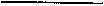 * Звездочкой отмечены книги, газгты, статьи и документы с пометками В. И. Ленина, которые хранятся в Центральном партийном архиве Института марксизма-ленинизма при ЦК КПСС.Colson, C. Organisme economique etDesordre social. Paris, Flammarion, 1912. 364 p. (Bibliotheque de Philosophie scientifique). — 222.774Corradini, E. II nazionalismo italiano. Milano, Treves, 1914. VII, 264 p. — 717.Cost of the War to Europe. — «The Economist», London, 1915, vol. LXXX, No. 3,724, January 9, p. 50—51. — 256.Crammond, E. The Economic Relations of the British and German Empires. — «Journal of the Royal Statistical Society», London,1914,	vol. LXXVII, part 8, July, p. 777—807. — 212, 349, 375.{Critique on the book:] «Ellis Powell: The Evolution of the Money Market (1385—1915). London, 1915». — «The Daily Telegraph», London, 1915, No. 18,880, October 15. — 261.Crohn, H.F. Argentinien im deutsch-englischen W irtschaftskampf. — «Jahrbuch fur Gesetzgebung, Verwaltung und Volkswirtschaft im Deutschen Reich», Leipzig — Miinchen, 1915, Jg. 39, Hft. 2, S. 223—256 (781—814). — 349, 363.Cromer, E. B. Ancient and Modern Imperialism. London, Murray, 1910.  143 p. — 542, 551.*The Daily Telegraph», London, 1914, November 17. — 252.1914, No. 18,631, December 29. — 258.1915, March 15. — 283.1915, April 22. — 295.1915,  April 23. — 295.1915, May 5. — 297.1915, No. 18,873, October 7, p. 9. — 260.1915, No. 18,875, October 9, p. 11. — 261.1915, No. 18,880, October 15, p. 4. — 261.Daniels, L. The United States' Opportunity to increase its Foreign Trade with South America. — «The Annals of the American Academy of Political and Social Science», Philadelphia, 1915, vol. LIX, p. 316—320. — 23.Dehn, P. Von deutscher Kolonial- und Weltpolitik. 2. Aufl. Berlin, Allgemeiner Verein fur Deutsche Literatur, 1907. 339 S. — 634, 644.Delbriick, H. Regierung und Volkswille. Eine akademische Vorlesung. Berlin, Stilke, 1914. 205 S. — 559.—	Was  Amerikaner  glauben. — «PreuBische   Jahrbucher»,   Berlin,1915,	Bd. 159, Hft. 3, S. 481—497. — 283.Demorgny, G. Methodes turcoallemandes en Perse. — «La Revue de Paris», 1915, an. 22, T. 2, N 5, 1 mars, p. 194—224. — 262, 282.—	La Question persane et la guerre. Les Accords Anglo-Russo-Per-
sans de 1907 et 1912. L'influence francaise et Г Effort allemand ea
Perse. Paris, 1916. 304, 42 p.; 1 Karte. — 701.775Deutsche Konzessionen im Auslande. — «Die Bank», Berlin, 1910, I. Semester, £. 288—289, в отд.: Aus den Handelskammern. — 161.Фег Deutsche Krieg», Stuttgart — Berlin, 1914, Hft. 1, S. 1—30. — 544.* — 1915, Hft. 56, S. 1—44. — 718.«Deutsche Rundschau», Berlin, 1914, Bd. CLXI, Oktober, S. 1—37. — 253.1915, Bd. CLXII, Januar, S. 80—105. — 307.1915, Februar, S. 211—231. — 307.Deutschland und der Weltkrieg. Leipzig — Berlin, Teubner, 1915. VI, 686 S. — 474, 505, 507, 508, 669.Diehl, К. Die danische Kriegsgewinnsteuer vom Jahre 1915. — «Jahr-biicher fur Nationalokonomie und Statistik», Jena, 1915, Bd. 50, S. 214—216; в отд.: Nationalokonomische Gesetzgebung. — 719.Dietzel, H. Weltwirtschaft und Volkswirtschaft. Dresden, Zahn u. Jaensch, 1900. VIII, 120, XLII S. (Jahrbuch der Gehe-Stiftung zu Dresden. Bd. V). — 49.Diouritch, G.L'Expansion des banques allemandes a Vetranger, ses rapports avec le developpement economique de I'Allemagne. Paris — Berlin, Rousseau, Puttkammer u. Miihlbrecht, 1909. 798 p. — 48, 113, 210, 249.Le Discours de M. Renaudel et le «Vorwarts». — «Le Temps», Paris,1915,	13 novembre. — 262, 291.Discours de M. Albert Thomas. — «Le Temps», Paris, 1915, 6 decem-bre. — 262, 293.Discussion on Mr. Paish's Paper. — «Journal of the Royal Statistical Society», London, 1911, vol. LXXIV, part 2, January, p. 187— 200. — 367.Driault, E. Les Problemes politiques et sociaux a. la fin duXIXe siicle. Paris, Alcan, 1900. 388, 32 p. — 185, 188, 204.—	Les Problemes politiques et sociaux a la fin du XIX siicle. Paris,1907. — 220.Dryander, M. [Lettre de M.Dryander]. — «Journal de Geneve», 1914, N 286, 18 octobre. — 523.E. Th. Vberblick. — «Schweizerische Metallarbeiter-Zeitung»,   Bern,1916,	Nr. 40, 30. September, S. 2. — 611.«L'Echo de Paris», 1914, N 11016, 13 octobre, p. 1. — 520.Eckstein, G. Gegenwartsforderungen. — «Die Neue Zeit», Stuttgart, 1912, Jg. 30, Bd. 2, Nr. 42, 19. Juli, S. 569—576. — 358.~ Zeitschriftenschau. — «Die  Neue Zeit»,  Stuttgart,   1913,   Jg. 32, Bd. 1, Nr. 10,. 5. Dezember, S. 382—384. — 570, 573.776Eckstein, G. Zeitschriftenschau. — «Die Neue Zeit», Stuttgart, 1914, Jg. 32, Bd. 1, Nr. 16, 16. Januar, S. 590—592; Nr. 26, 27. Marz, S. 1005—1008.  Подпись:  G.  E. — 570, 572.«The Economist», London, 1914, vol. LXXIX, No. 3,721, December 19, p. 1059—1060. — 255.War Supplement, No. 3721, December 19, p. 9—11. —255.1915,  vol.  LXXX,  No. 3,723,  January 2, p.  11 — 12. —257.1915, vol. LXXX, No. 3,724,  January 9, p. 46—47, 50—51, 54—55, 57—58, 66—67. — 254, 256, 257.1915, vol. LXXX, No. 3,729, February 13, p. 262—263. — 380.1915, vol. LXXX, No. 3,734, March 20, p. ii. — 306.1915, vol.  LXXX,  No. 3,735, March 27, p. 614—615. — 296.1915, vol. LXXX, No. 3,738, April 17, p. 743. —251.«VEconomiste Francois», Paris, 1902, an. 30, vol. 2, N 40, p. 449— 451. — 545.«The Edinburgh Review of Critical Journal», 1915, vol. 222, No. 454, October, p. 248—272. — 14.Egelhaaf, G. Geschichte der neuesten Zeit vom Frankfurter Frieden bis zur Gegenwart. 4. Aufl. (Neuntes bis elftes Tausend). Stuttgart, Krabbe, 1913. X, 640 S. — 663, 669, 671, 737.Eggenschwyler, W. Statistisches zum Problem: Krieg, Produktions-fortschritt und Preisbewegung. — «Jahrbuch fur Gesetzgebung, Verwaltung und Volkswirtschaft im Deutschen Reich», Leipzig — Miinchen, 1915, Jg. 39, Hft. 4, S. 343—373. — 362.Encouraging Support. — «The Daily Telegraph», London, 1915, No. 18,875, October 9, p. 11, в отд.: Labour Party and Recruiting. Campaign opens to-day. — 261.The End of the War. — «The Economist», London, 1915, vol. LXXX, No. 3,738, April 17, p. 743. — 251.Engels, F. [Brief an K. Kautsky. 12.IX. 1882]. — In: Kautsky, K. Sozialismus und Kolonialpolitik. Eine Auseinandersetzung. Berlin, Vorwarts, 1907, S. 79—80, в отд.: Anhang. Под загл.: Ein Brief von Friedrich Engels.   — 651, 653.Internationales aus dem Volksstaat (1871—1875). Berlin, die Expedition des «Vorwarts», 1894. 72 S. — 474, 481.Kann Europa abriisten? Separat-Abdruck aus dem «Vorwarts». [Niirnberg], Worlein, 1893. 29 S. — 474, 477.Die Lage der arbeitenden Klasse in England. Nach eigner An-schauung und authentischen Quellen. 2. durchges. Aufl. Stuttgart, Dietz, 1892. XXXII, 300 S. — 553, 554, 568, 594.Po und Rhein. Berlin, Duncker, 1859. 64 S. — 613.777—	Vber das Autoritdtsprinzip. (Dell'Autorita). — «Die Neue Zeit»,
Stuttgart, 1913, Jg. 32, Bd. 1, Nr. 2, 10. Oktober, S. 37—39,
в отд.: Ein Beitrag zur Geschichte der Internationale. Zwei
unbekannte Artikel von F. Engels und K. Marx. Obersetzt und
eingeleitet von N. Rjasanoff. — 570.Engineering Notes. — «The Daily Telegraph», London, 1915, March 15. -- 283.Die Entwicklung des Viehstandes wdhrend der letzten Dezennien in den hauptsachlichsten Slaaten Europas. — «Jahrbiieher fiir Natio-nalokonomie und Statistik», Jena, 1914, Folge III, Bd. 48, S. 648— 651, в отд.: Miszellen. — 196.Entwicklungsmoglichkeiten der osterreichisch-ungarischen Landwirt-schaft. — «Arbeiter-Zeitung»,   Wien,   1916,   Nr.   112, 22.   April,S. 6. — 727.Ergang, С. [Рецензия на книгу:] uMamroth, Karl: Gewerblicher Konstitutionalismus. Die Arbeitstarifvertrage in ihrer volkswirt-schaftlichen und sozialen Bedeutung. Jena (GustavFischer), 1911. IV + 126. SS.». — «Jahrbiieher fur Nationalokonomie und Statistik»,  Jena, 1912,  Folge III, Bd. 43, S. 551—552. — 193.Eschwege, L. Die Ethisierung des Kapitalismus. — «Die Bank», Berlin,  1912,  I.  Semester, S.  12—19. — 155, 214.Die Geschichte einer Griindung. — «Die Bank», Berlin, 1912, I. Semester,  S.   420—432. — 155.Kulturdiinger. (Ein Beitrag zur Auswandererfrage). — «Die Bank», Berlin, 1912, I. Semester, S. 523—532. — 156.Plutokratie und Beamtenschaft. — «Die Bank», Berlin, 1911, II. Semester, S. 825—832. — 158.Revolulionierende Tendenzen im deutschen Eisengewerbe. — «Die Bank»,  Berlin,  1909,   I.  Semester,  S.  309—318. — 163, 345.Der Sumpf. — «Die Bank», Berlin, 1913, II. Semester, S. 952— 963. — 67.Tochtergesellschaften. — «Die Bank», Berlin, 1914, I. Semester, S.  544—551. — 56.Trust-Patriotismus. — «Die Bank», Berlin, 1912, I. Semester, S. 216—223. — 154.Zement. Zur Berichterstattung der Syndikate. — «Die Bank», Berlin, 1909, I. Semester, S. 115—125. — 164.Esteve, L. Une nouvelle psycholngie de Vimperialisme: Ernest Seilli'ere, Paris, Alcan,  1913.  XIX,  274  p. — 181.Ein <iEuropaischer Staatenbund?» — «Die Grenzboten», Berlin, 1915, Nr. 9, 3. Marz, S. 265—272. — 304.The European Deadlock. — «The Economist», London, 1915, vol. LXXX, No. 3,724,  January 9, p. 46—47. — 254, 256.778Filene, E. A. Cooperative Pioneering and Guaranteeing in the Foreign Trade. — «The Annals of the American Academy of Political and Social Science», Philadelphia, 1915, vol. LIX, No. 148, May, p. 321—332. — 23.Financial Arrangements and the War Debts of Europe. — «The Economist», London, 1915, vol. LXXX, No. 3,729, February 13, p. 262—263. — 380.«Finanz-Archiv», Stuttgart — Berlin, 1914, Jg. 31, Bd. I, S. 1—32. — 362.— 1915, Jg. 32, Bd. I, S. 125—133. — 305, 362.Ein Finanzmann. — «Die Bank», Berlin, 1910, II. Semester, S. 1202— 1203, в отд.: Bank und Borse. — 162—163.Franke, O. Die Gropmachte in Ostasien. — In: Deutschland und der Weltkrieg. Leipzig — Berlin, Teubner, 1915, S. 435—460. — 507, 669.Freeman, J. «How We Ought to Feel about the War». — «The British Review», London, 1915, vol. XI, No. 1, July, p. 82—95. — 258.G. H. Partei oder Griitliverein? — «Griitlianer», Zurich, 1916, Nr. 244, 18. October, S. 3—4. — 609.Gegen den beidenJuniusse. — «Volksstimme», Chemnitz, 1916, Nr. 131, 8. Juni. — 562.Gehrden, W. Das Geheimnis des Borsenerfolges im Handel mit Wertpa-pieren. 2. Aufl. Berlin, 1896. — P.Die gemeinnutzige Milchversorgung in Deutschland. Mit Beitragen von Dr. A. Witzenhausen und Professor Dr. Kamp. — «Schriften des Vereins fur Sozialpolitik», Miinchen — Leipzig, 1914, Bd. 140, T. V, S. 1—164. — 720.German, J. Die Qualifikation der Fabrikarbeit. — «Die Neue Zeit», Stuttgart, 1902—1903, Jg. 21, Bd. 2, Nr. 30, S. 106—109. — 150.Das Getreide im Weltverkehr. Vom К. K. Ackerbaumministerium vorbereitete Materialien fur die Enquete iiber den borsemaBigen Terminhandel mit landwirtschaftlichen Produkten. I—III. Wien, Frick, 1900. 1095 S.; 2 Diagr. — 439, 452.Die Gewerkschaften und die Militarfrage. — «Griitlianer», Zurich, 1916, Nr. 216, 15. September, S. 2. — 609.Die Gewerkschaftsbewegung im Jahre 1915/16; die Entwicklung des Arbeitsmarktes wdhrend des weiteren Kriegsverlaufs; die Gestaltung der Geld- und Reallohne; die sozialpolitische Lage; das Verhalten der Gewerkschaften zu den Problemen des Krieges. — «Archiv fur Sozialwissenschaft und Sozialpolitik», Tubingen, 1916/1917, Bd.  42,  S.  285—344, в отд.:  Sozialpolitische Chronik. — 728.Gide, Ch. [Рецензия на книгу:] Francesco Nitti, II Capitale straniero in Italia. Bari, chezLatezza etfils. 156 pages. — «Revue d'Econo-779mie Politique», Paris, 1915, N 4, jullet-aout, p. 409—410, в отд.: Bulletin  bibliographique. — 717.Gilbreth, F. B. Motion Study as an Increase of National Wealth. — «The Annals of the American Academy of Political and Social Science», Philadelphia, 1915, vol. LIX, p. 96—103.-49, 132, 731.«Die Gleichheit», Stuttgart, 1914, Jg. 24, Nr. 23, S. 353, 353—354, 363—364. — 558, 559.Glaser, F. Fremde Kapitalsanlagen in Kanada. — «Die Bank», Berlin, 1912, I. Semester, S. 32—37. — 155.«Die Glocke», Munchen, 1916, Jg. II, Bd. I, Hft. 20, S. 770—786. — 554, 602, 731.Goldschmidt, A. Bodenbesiedelung und Bodenpolitik in Neuseeland. — «Jahrbiicher fur Nationalokonomie und Statistik», Jena, 1911, Folge III, Bd. 42, S. 145—177. — 193.Goldschmidt, C. Vber die Konzentration im deutschen Kohlenbergbau. Eine okonomische Studie. Karlsruhe, Braun, 1912. VIII, 122, [8] S. (Volkswirtschaftliche Abhandlungen der badischen Hoch-schulen. Neue Folge, Hft. 5). — 50, 193, 202.«Die Grenzboten», Leipzig, 1915, Nr. 9, 3. Marz, S. 265—272. — 304.Greulich, H. Ofjener Brief an den Grutliverein Hottingen. — «Griitlia-ner», Zurich, 1916, Nr. 230, 2. Oktober, S. 1. — 554, 606.Grumbach, S. Der Irrtum von Zimmerwald — Kiental. Rede, gehalten am 3. Juni 1916 im Unionssaale des Volkshauses zu Bern. Bern, Benteli, 1916. 95 S. — 599.«Grundrifi der Sozialokonomik», Tubingen, 1914, Buch III, Abt. VI, S. 24—53. — 17,  44.1914, Buch III, Abt. VI, S. 136—186. — 17, 44, 45.1914, Buch III, Abt. VI, S. 187— 246.'— 17, 45, 46.1915, Buch III, Abt. V, T. II, S. 1—189. — 3, 4, 28, 30—45, 210, 214, 215, 356.1915, Buch III, Abt. V, T. II, S. 191—231. —31, 45—47.Die grundsatzlich abweichende Beurteilung. — «Griitlianer», Zurich, 1916, Nr. 253, 28. Oktober, S. 1. — 608.Grunzel, J. Handels-,  Zahlungs- und Wirtschaftsbilanz. Wien,  1914.(Publikationen der Exportakademie). — 70. «Griitlianer», Zurich, 1916, Nr. 216, 15. September, S. 2. — 609.1916,  Nr. 230, 2.  Oktober,  S.  1. —554, 606.1916, Nr. 235, 7. Oktober, S. 1. — 609.1916, Nr. 237, 10. Oktober, S. 1. —609.1916, Nr. 242, 16. Oktober, S. 1—2. — 609.780«Grutlianen, Zurich,  1916, Nr. 243, 17. Oktober, S. 2. — 609.1916, Nr. 244, 18. Oktober, S. 3—4. — 609.1916, Nr. 248, 23. Oktober, S. 1. —609.1916, Nr. 249, 24. Oktober, S. 1. —608.1916, Nr. 253, 28. Oktober, S. 1. — 608.1916, Nr. 255, 31. Oktober, S. 1. — 608.Gudde, E. Ein neues Ausnahmegesetz gegen die Japaner in den Verei-nigten Staaten. — «Die Neue Zeit», Stuttgart, 1913, Jg. 31, Bd. 2, Nr. 38, 20. Juni, S. 410—412. — 654, 606.Giinther, E. Die wirtschafllichen Hilfskrafte Deutschlands und seiner Hauplgegner. Essen, 1915. (Kriegshefte aus dem Industriebezirk. Hft.  7). — 722.«Handbuch der Politib, Berlin — Leipzig, 1912—1913, Bd. I. XIII, 430 S. — 505.—	Bd.   II,   S.   55—58,   557—564,   623—633,   704—712,   726—731,
731—735. — 505.Harms, B. VolkswirtscRaft und Wellwirtschaft. Versuch der Begriin-dung einer Weltwirtschaftslehre. Jena, Fischer, 1912. XV, 495 S. (Probleme der Wellwirtschaft. Schriften des Institute fur Seever-kehr und Weltwirtschaft an der Universitat Kiel, hrsg. v. B. Harms. VI). — 210, 262, 546.Hart, A. B. The Monroe Doctrine an interpretation. London, Duckworth, 1916. 445 p. — 726.Hegemann, C. Die Entwicklung des franzosischen Grofibankbetriebes. Munster, Theissing,  1908.  103 S.; 7 Tabellen. — 48,  118, 345.Heilmann, E. Der Kern des Streites. — «Die Glocke», Miinchen, 1916, Jg. II, Bd. I, Hft. 20, S. 770—786. — 554, 602, 731.Heinig, К. Der Weg des Elektrotrusts. — «Die Neue Zeit», Stuttgart, 1912, Jg. 30, Bd. 2, Nr. 39, 28. Juni, S. 474—485. — 148, 208, 313.Heljjerich, K. Deutschlands Volkswohlstand 1888—1913. Berlin, Stilke, 1913. VIII, 127 S. — 550.Henger, II. Die Kapitalsanlage der Franzosen in Wertpapieren mit besonderer Berucksichtigung der Kapitalsanlage in Handel und Industrie. Stuttgart — Berlin, Cotta, 1913. 101 S. (Miinchener volkswirtschaftliche Studien.  125. Stuck). — 196, 234, 239.Henke. Nicht identisch, aber dasselbe. — «Bremer Biirger-Zeitung», 1916, Nr. 140, 17. Juni, S. 9, в отд.: Parteinachrichten. —565.Hennig, R. Bahnen des Weltverkehrs. Mit 23 Kartenskizzen. Leipzig, Barth, 1909. VII, 304 S. (Wissen und Konnen). — 540, 549.Ilerre, P. Quellenkunde zur Weltgeschichte. Ein Handbuch. Unter Mitwirkung v. A. Hofmeister und R. Stiibe. Leipzig, Dieterich, 1910. XII, 400 S. — 590.781Hess, H. Das Elektron in den verschiedenen Zweigen der Physik. — «Himmel und Erde», Leipzig — Berlin, 1915, Jg. 27, Nr. 3, Hft. 3, S.  81—90. — 721.Von der Heyd€ s Kolonial-Handbuch. Jahrbuch der deutschen Kolo-nial- und Obersee-Untemehmungen. Hrsg. v. Fr. Mensch und J. Hellmann. Berlin — Leipzig — Hamburg, verl. fur Borsen-und Finanzliteratur A.-G., 1913. XLVIII, 382, 12 S. — 68.Heymann, H. G. Die gemischten Werke im deutschen Grofieisengewerbe. Ein Beitrag zur Frage der Konzentration der Industrie. Stuttgart — Berlin, Cotta, 1904. IX, 342 S. (Munchener volkswirt-schaftliche Studien. 65. Stuck). — 173, 207.Hildebrand, G. Die Erschutterung der Industrieherrschaft und des Industriesozialismus. Jena, Fischer, 1910. VI, [4], 244 S. — 48, 85, 213, 215.Hilferding, R. Geld und Ware. — «Die Neue Zeit», Stuttgart, 1912, Jg. 30, Bd. 1, Nr. 22, 1. Marz, S. 773—782. — 308, 358.Phantasie oder Gelehrsamkeit? (Auch eine mitteleuropiiiscbe Frage). — «Der Kampf», Wien, 1916, Jg. 9, Bd. 9, Nr. 2, Februar, S. 54—63. — 592.Zur Theorie der Kombination. — «Die Neue Zeit», Stuttgart, 1912,  Jg.  30,  Bd.  1,  Nr.   16,  19.   Januar,  S.  550—557. — 313.Hill, D. A History of Diplomacy in the International Development of Europe. Vol. 1. The Struggle for universal Empire. With maps and tables. New York — London — Bombay, Longmans, Green, 1905. XXIII, 481 p. — 215, 227.«Himmel und Erde», Leipzig — Berlin, 1915, Jg. 27, Nr. 3, Hft. 3, S. 81—90. — 721.Hishida, S. The International Position of Japan as a Great Power. New York, Macmillan, 1905. 289 p. (Studies in History, Economics and Pablic Law. Edited by the Faculty of Political Science of Columbia University. Vol. XXIV, No. 3). — 6, 183, 215.Hobson, J. A. Imperialism. A Study. London, Nisbet, 1902. VI, 400, 4 p. — 14, 91, 183, 185, 210—214, 217, 381, 731.«Hochland», Munchen, 1915, V, Hft. 8, S. 176—189. — 262, 291.Hoeniger, R. Die wirtschaftliche Bedeutung des deutschen Militdrwe-sens. Vortrag, gehalten in der Gehe-Stiftung zu Dresden am 15. Februar 1913. Leipzig — Berlin, Teubner, 1913. 35 S. (Vortrage der Gehe — Stiftung zu Dresden.  Bd. V,  Hft. 2). — 179, 739.Hoetzsch, O. Russisch-Turkestan und die Tendenzen der heutigen rus-sischen Kolonialpolitik. — «Jahrbuch fur Gesetzgebung, Verwal-tung und Volkswirtschaft im Deutschen Reich», Leipzig — Munchen, 1913, Jg. 37, Hft, 2, S. 371—409 (903—941); Hft. 3, S. 343— 389 (1427—1473). — 474, 513.Hoffmann, F. Niederlandisch-Ostindien im letzten Jahrhundert. — «Weltwirtschaftliches Archiv», Jena, 1914, II, Bd. 4, Hft. 1, S. 121 —131. — 13.    ■782Hubert, L. L'Effort allemand. L'Allemagne et la France au point de vue economique. Paris, Alcan, 1911. 236, 36 p. — 193, 199, 212.Hiibner, O. Geographisch-statistische Tabellen aller Lander der Erde. Fortgefiihrt und ausgestaltet von F. v. Juraschek. 63. umgearb. Ausgabe fur das Jatir 1914. Frankfurt a. M., Keller, 1914. XV, 155 S. — 270, 272, 274, 280.—	Geographisch-statistische Tabellen aller Lander der Erde. Fortge
fiihrt und ausgestaltet von F. v. Juraschek. 64. Ausgabe. (Kriegs-
Ausgabe). Im Druck vollendet Ende 1915. Frankfurt a. M., Kel
ler, 1916. XV, 158 S. — 689.Hue, O. Marokko und der deutsche Erzbedarf. — «Die Neue Zeit», Stuttgart, 1911, Jg. 30, Bd. 1, Nr. 2, 13. Oktober, S. 49—58; Nr. 3, 20. Oktober, S. 84—91. — 726.Hulftegger, 0. Die Bank von England mil besonderer Beriicksichligung der Reservefrage und der Entwertung der englischen Rente. Zurich, Art. Institut Orell Fiissli, 1915. XIII, 423 S. — 49, 119.Independent Labour Party and the War. — «The Daily Telegraph», London,  1914,  December 29. — 258.Industrial Profits. — «The Economist», London, 1915, vol. LXXX, No. 3,724, January 9, p. 54—55. — 254.«Internationale Monatsschrift fur Wissenschaft, Kunst und Technik», Leipzig — Berlin, 1915—1916, Jg. X, Bd. 10, Hft. 4, 1. Januar, S.   493—512. — 259.Ischchanian, B. Die ausldndischen Elemente in der russischen Volks-wirtschaft. Geschichte, Ausbreitung, Berufsgruppierung, Interes-sen und okonomisch-kulturelle Bedeutung der Auslander in RuBland. Berlin, Siemenroth, 1913. XVIII, 300 S. — 194, 234, 246.Jaeckh, G. Das Ende der Internationale in England. — «Die Neue Zeit», Stuttgart, 1905, Jg. 23, Bd. 2, Nr. 27, S. 28—32. — 596.—	Die Internationale. Eine Denkschrift zur vierzigfdhrigen Grun-
dung der Internationalen Arbeiter-Assoziation. Leipzig, Leip-
ziger Buchdruckerei. 1904. 236 S. — 596.Jaeger, Th. Persien und die Persische Frage. Weimar, Kiepenheuer, 1916. 180 S.; 1 Karte. — 704.Jaffe, E. Das englisch-amerikanische und das franzosische Bankwesen. — «GrundriB der Sozialokonomik», Tubingen, 1915, Buch III, Abt. V, T. II, S. 191—231, в отд.: A. Giiterverkehr. II. Bankwesen. — 31,  44.—	Das englische Bankwesen. Leipzig, Duncker u. Humblot, 1905.
X, 245 S. (Staats- und sozialwissenschaftliche Forschungen,
hrsg. v. G. Schmoller und M. Sering. Bd. XXIII, Hft. 4. (Der
ganzen Reihe, Hft. 109)). — 49, 53, 119, 344, 438.783«Jahrbuch fur Gesetzgebung, Verwaltung und Volkswirtschaft im Deutschen Reich», Leipzig — Munchen, 1899, Jg. 23, Hft. 1, S. 271-314. - 334, 344.1913, Jg. 37, Hft. 2, S. 371—409 (903—941); Hft. 3, S. 343—389 (1427—1473). — 474, 513.1915, Jg. 39, Hft. 1, S. 77—112, 423—432. — 555.1915, Jg. 39, Hft. 2, S. 223—256 (781—814). — 349, 363.1915,   Jg.  39,   Hft.  4,  S.  343—373  (1951—1981). — 349,  362.Uahrbucherfur Nationalokonomie und Statistik», Jena, 1910, FolgeHI, Bd. 39, S. 237—256. — 122, 190, 213, 364.1911, Folge III, Bd. 41, S. 269—270. — 192.1911, Folge III, Bd. 42, S. 145—177. — 193.1912, Folge III, Bd. 43, S. 551—552. — 193.1912, Folge HI, Bd. 44, S. 269—270, 818—819. — 193.1913, Folge III, Bd. 45. — 193, 196.1913, Folge III, Bd. 46, S. 271—273. — 196.1914, Folge III, Bd. 47, S. 522—528. — 196.1914, Folge III, Bd. 48, S. 276—279, 544—545, 648—651. — 196.1915,   Folge  III,  Bd.  49,  S.  351—362,  527—541. — 196,  225.1915, Folge HI, Bd. 50, S. 214—216. — 719.Ein Jahrhundert Eisenindustrie. — «Die Bank», Berlin, 1911, I. Semester, S. 94—95, в отд.: Aus den Statistischen Amtern. — 159.Jeidels, O. Das Verhaltnis der deutschen Grofibanken zur Industrie mil besonderer Beriicksichtigung der Eisenindustrie. Leipzig, Duncker u. Humblot, 1905. XII, 271 S. (Staats- und sozial-wissenschaftliche Forschungen, hrsg. v. G. Schmoller und M. Se-ring. Bd. 24, Hft. 2 (Der ganzen Reihe, Hft. 112)). — 14, 20, 49, 134—149, 208—209, 309, 344, 352, 353.Johlinger, O. Kolonialschulden und Kolonialanleihen. ■— «Finanz-Archiv», Stuttgart — Berlin, 1914, Jg. 31, Bd. I, S. 1—32. — 362.«Journal des Debats»,  Paris,  1915,  11  novembre. — 290.—	1915, 7 decembre. — 293.«Journal de Geneve», 1914, N 285, 17 octobre. — 522—523.1914, N 286, 18 octobre. — 523.1915, N 95, 7 avril, p. 1. — 297.1916, N 108, 18 avril, p. 2. — 727.«Journal of the Royal Statistical Society», London, 1911, vol. LXXIV, part II, January, p. 167—187, 187—200. — 182, 262, 349, 364, 367.784«Journal о] the Royal Statistical Society», London, 1911, vol. LXX1V, part V, April, p. 467—534. — 349, 377.    .—	1914, vol. LXXVII, part VIII, July, p. 7П—807. —212, 349,37$.
Junius — см.   Luxemburg, R.Kaler, E. Wilhelm Weitling. Hottingen — Zurich, Volksbuchh., 1887.  104 S. (Sozialdemokratisehe Bibliothek. Nr.  XI). — 616.Фег Kampf», Wien, 1916, Jg. 9, Bd. 9, Nr. 1, Januar, S. 15—25. — 591.—	1916, Jg. 9, Bd. 9, Nr. 2,  Februar, S. 49—54, 54—63. — 591,592.Kaufmann, E. Auswartige Gewalt und Kolonialgewalt in den Verei-nigten Staaten von Amerika. Leipzig, Duncker u. Humblot, 1908. XIII, 244 S. (Staats- und volkerrechtliche Abhandlungen. Bd. VII,  Hft. 1). —5.Kaufmann, E. Das franzosische Bankwesen mit besonderer Berucksich-tigung der drei Depositengrofibanken. Tubingen, Mohr, 1911. («Arehiv fur Sozialwissenschaft und Sozialpolitik». Hrsg. v. E. Jaffe. Erganzungsheft I). — 48, 116, 210.—	Die Organisation der franzosischen Depositengrofibanken. — «Die
Bank», Berlin, 1909, II. Semester, S. 849—857, 950—960. — 165.Kautsky, K. Die Aktion der Masse. — «Die Neue Zeit», Stuttgart, 1911, Jg. 30, Bd. 1, Nr. 2, 13. Oktober, S. 43—49. — 517.Aliere und neuere Kolonialpolitik. — «Die Neue Zeit», Stuttgart, 1897—1898, Jg. XVI, Bd. I, Nr. 25, 19. Marz, S. 769—781; Nr. 26, 26. Marz, S. 801—816. — 245.Banditenpolitik. — «Die Neue Zeit», Stuttgart, 1911, Jg. 30, Bd. 1, Nr. 1, 6. Oktober, S. 1—5. — 358.Gold, Papier und Ware. — «Die Neue Zeit», Stuttgart, 1912, Jg. 30, Bd. 1, Nr. 24, 15. Marz, S. 837—847. — 358.*— Der Imperialisms. — «Die Neue Zeit», Stuttgart, 1914, Jg. 32, Bd. 2, Nr. 21, 11. September, S. 908—922. — 241.Kiaotschau. — «Die Neue Zeit», Stuttgart, 1897—1898, Jg. XVI, Bd. II, Nr. 27, 2. April, S. 14—26. — 213, 245.Der  Kongrefi   von  Kopenhagen. — «Die   Neue   Zeit»,   Stuttgart,1910,	Jg. 28, Bd. 2, Nr. 48, 26. August, S. 772—781. — 569, 570.Der Krieg. — «Die Neue Zeit», Stuttgart, 1914, Jg. 32, Bd. 2, Nr. 19, 21. August, S. 843—846. — 244.Krieg und Frieden. Betrachtungen zur Maifeier. — «Die Neue Zeit», Stuttgart, 1911, Jg. 29, Bd. 2, Nr. 30, 28. April, S. 97-107. — 359.Die   «Leipziger    Volkszeitung». — «Die   Neue   Zeit»,    Stuttgart,1911,	Jg. 29, Bd. 2, Nr. 34, 26. Mai, S. 276—277, в отд.: Noti-
zen. — 358.785Nationalstaat, imperialistischer Slaatund Staatenbund. Niimberg Frankische Verlaganstalt, 1915. 80 S. — 299.Die neue Taktik. — «Die Neue Zeit», Stuttgart, 1912, Jg. 30, Bd. 2, Nr. 44, 2. August, S. 654—664; Nr. 45, 9. August, S. 688— 698; Nr. 46, 16. August, S. 723—733. — 358.Nochmals die Abriistung. — «Die Neue Zeit», Stuttgart, 1912, Jg. 30, Bd. 2, Nr. 49, 6. September, S. 841—854. — 358, 569, 570.Patriotismus, Krieg und Sozialdemokratie. — «Die Neue Zeit», Stuttgart, 1905, Jg. 23, Bd. 2, Nr. 37, S. 343—348; Nr. 38, S. 364— 371. —569, 596.Religion. — «Die Neue Zeit», Stuttgart, 1913, Jg. 32, Bd. 1, Nr. 6, 7. November, S. 182—188; Nr. 10, 5. Dezember, S. 352— 360. — 554, 570.Eine Richtigstellung. — «Die Neue Zeit», Stuttgart, 1911, Jg. 29, Bd. 2, Nr. 33, 19. Mai, S. 248, в отд.: Notizen. — 358.Sozialismus und Kolonialpolitik. Eine Auseinandersetzung. Berlin, Vorwarts, 1907. 80 S. — 651, 652.* — Wirkungen des Krieges. — «Die Neue Zeit», Stuttgart, 1914, Jg. 32, Bd. 2, Nr. 22, 18. September, S. 937—948; Nr. 23, 25. September, S. 969—982. — 244.*— Zwei  Schriften  zum  Umlernen. ■— «Die   Neue   Zeit»,   Stuttgart,1915,	Jg. 33, Bd. 2, Nr. 2, 9. April, S. 33—42; Nr. 3, 16. April,
S. 71—81; Nr. 4, 23. April, S. 107—116; Nr. 5, 30. April,
S.  138—146. — 244.«Keine sachlichen Differenzen  trennen  uns!» — «Grutlianer»,   Zurich,1916,	Nr. 249, 24. Oktober, S. 1. — 608.Kerschensteiner, G. Die Volksschule. — «Handbuch der Politik», Berlin — Leipzig,   1912—19J3,   Bd.   II,   S.   557—564. — 505.Kestner, F. Der Organisationszwang. Eine Untersuchung fiber die Kampfe zwischen Kartellen und Aufienseitern. Berlin, Heymann, 1912. XII, 395 S. — 4, 18, 207.Kies, W. S. Branch Banks and our Foreign Trade. — «The Annals of the American Academy of Political and Social Science», Philadelphia, 1915, vol. LIX, No. 148, May, p. 301—308. — 22.Knief, J. I. S. D. und Intern. Gruppe. — «Bremer Biirger-Zeitung», 1916, Nr. 139, 16. Juni, S. 7. — 564.Koppe, H. [Рецензия на книгу:] «Rothschild, Ernst: Kartelle, Gewerk-schaften und Genossenschaften nach ihrem inneren Zusammenhang im Wirtschaftsleben. Versuch einer theoretischen Grundlegung der Koalitionsbewegung. Berlin 1912. gr. 8. 143 SS.». — «Jahr-biicherfurNationalokonomieundStatistik», Jena, 1913, Folgelll, Bd. 46, S. 271—273, в отд.: Ubersicht fiber die neuesten Pub-likationen Deutschlands und des Auslandes. 9. Soziale Frage. — 196.786Kbttgen, J, Zeitschriftensch.au. — «Die Neue Zeit», Stuttgart, 1914, Jg. 32, Bd. 1, Nr. 19, 6. Februar, S. 710—712. — 474, 516.Kouznietsow, P. La lutte des civilisations et des langues dans VAsie Centrale. Paris, Jouve, 1912. 357 p. — 6, 191.Krieg dem Kriege. — «Die Gleichheit», Stuttgart, 1914, Jg. 24, Nr. 23, S. 353. — 558.Kritik der Emissionsstatistik. — «Die Bank», Berlin, 1914, I. Semester, S. 496—498, в отд.: Umschau. — 59.Kundt, W. Die Zukunft unseres Vberseehandels. Eine volkswirtschaft-liche Studie. Berlin, Siemenroth, 1904. 148 S. — 51.Die kunftigen Weltherrscher. — «Vorwarts», Berlin, 1916, Nr. 103, 13. April, S. 1. — 212, 439, 440.Labor Bibliography 1913. Boston, Wright and Potter Printing Company, 1914. 150 p. (The Commonwealth of Massachusetts Bureau of Statistics. Labor Bulletin No. 100. (Being Part IV of the Annual Report on the Statistics of Labor for 1914)). — 577.Labour Manifesto. — «The Daily Telegraph», London, 1915, No. 18, 873, October 7, p. 9. — 260.Lair, M. L'lmperialisme allemand. Paris, Colin, 1902. VII, 341 p. — 190, 201,  735.Lansburgh, A. Die Ausschaltung Londons als Clearinghaus der Welt. — «Die Bank», Berlin, 1914, II. Semester, S. 903—920. — 52.Die Bank im Dienste der nationalen Wirtschaft. — «Die Bank», Berlin, 1910, I. Semester, S. 401—412. — 159.Die Bank mit den 300 Millionen. — «Die Bank»,  Berlin,  1914,I.	Semester, S. 415—426. — 55.Die Berliner Grofibanke.n im Jahre 1913. — «Die Bank», Berlin, 1914, I, Semester, S. 338—345. Подпись: A. L. — 58.Das Beteiligungssystem im deutschen Bankwesen. — «Die Bank», Berlin, 1910, II. Semester, S. 497—508. — 118, 159.Der deutsche Rentnerstaat. — «Die Bank», Berlin, 1911, I. Semester, S. 1—13. — 156.Deutsches  Kapital  im Auslande. — «Die   Bank»,   Berlin,   1909,II.	Semester, S. 819—833. — 167.—	Die  Divinationsgabe   der   Borse. — «Die   Bank»,   Berlin,   1910,I.	Semester, S. 211—223. —469.Die Finanzgeschafte des Furstentrusts. — «Die Bank», Berlin, 1912, I. Semester, S. 223—230. Подпись: A. L. — 154.Finanzieller Nationalismus. — «Die  Bank»,  Berlin,  1914, I. Se-mester,  S.  313—321. —59.—	Fiinf Jahre deutsches Bankwesen. — «Die   Bank»,  Berlin,   1913,II.	Semester, S. 725—736. — 64.787Gedanken iiber die Milliardenanleihe. — «Die Bank», Berlin, 1914, II. Semester, S. 932—940. Подпись: A. L. — 51.Die Gefahren des Beteiligungssystems. — «Die Bank», Berlin, 1910, II. Semester, S. 619—627. Подпись: A. L. — 159.Die Кriegskosten-Deckung und ihre Quellen. — «Die Bank», Berlin, 1914, II. Semester, S. 997—1009, 1097—1115. — 54.Krisen-Erreger. — «Die Bank», Berlin, 1914, I. Semester, S. 1— 16. — 60.Der «Money Trust». — «Die Bank», Berlin, 1912, I. Semester, S. 432—438. Подпись: A. L. — 156.Nachdenkliches zur Bankstatistik. — «Die Bank», Berlin, 1911, II. Semester, S. 813—824. — 158.Der Staat und die Auslandsanleihen. — «Die Bank», Berlin, 1913, II. Semester, S. 623—637. — 65.System Rathenau. — «Die Bank», Berlin, 1908, II. Semester, S. 765—775. Подпись: A. L. — 58.Die Tendenzen in der modernen Unternehmung. Zwei Bucher. — «Die Bank», Berlin, 1909, II. Semester, S. 1043—1052. Подпись: A. L. — 170.Die Verwaltung des Volksvermogens durch die Banken. Zur Bank-enquete. — «Die Bank», Berlin, 1908, I. Semester, S. 134—145. Подпись: A. L. — 33, 343.Wie grofi ist das deutsche Volksvermogen. — «Die Bank», Berlin, 1909, I. Semester, S. 319—326. Подпись: A. L. — 164.Die wirtschaftliche Bedeutung des Byzantinismus. — «Die Bank», Berlin, 1909, I. Semester, S. 301—309. — 163.Zur Charakteristik des osterreichischen Bankwesens. — «Die Bank», Berlin, 1911, I. Semester, S. 217—227. — 157.Zwanzig Jahre englisches Bankwesen. — «Die Bank», Berlin, 1911, II. Semester, S. 605—616, 726—736. Подпись: A. L. — 157.Laufenberg, H., Wolffheim, F. u. Herz, C. Organisation, Krieg und Kritik. Dokumente zu den Hamburger Parteidebatten. Zur Abgabe nur an Parteimitglieder gegen Vorzeigung des Mitglieds-buches. Hamburg, Laufenberg, 1915. 77 S. — 484.«Leipziger Volkszeitung», 1916, Nr. 151, 10. Juli, S. 3. —580.Lensch, P. Die deutsche Sozialdemokratie und der Weltkrieg. Eine politische Studie. Berlin, Vorwarts, 1915. 64 S. — 300.Miliz und Abriistung. — «Die Neue Zeit», Stuttgart, 1912, Jg. 30, Bd. 2, Nr. 47, 23. August, S. 765—772. — 358, 553, 567, 570.Die Sozialdemokratie, ihr Ende und ihr Gliick. Leipzig, Hirzel, 1916. X, 218 S. — 574.788Lenz, F. Die geschichtlichen Voraussetzungen des modernen Krieges. — «Deutsche Rundschau», Berlin, 1914, Bd. CLXI, Oktober, S. 1— 37. — 253.—	Die politische Voraussetzungen des modernen Krieges. ■— «Deutsche
Rundschau», Berlin, 1915, Bd. CLXII, Januar, S. 80—105; Feb-
ruar, S. 211—231. — 307.Leroy-Beaulieu, P.LaFortuneFraneais a Vetranger. (Premier article).— «L'Economiste Francais», Paris, 1902, an. 30, vol. 2, N 40, p. 449— 451, в отд.: Partie economique. — 545.Lescure, J. VEpargne en France. Paris, Tenin, 1914. VIII, 114 p. — 182, 210.Leuthner, К. Russischer Volksimperialismus. — «Die Neue Rundschau», Berlin, 1915, Jg. XXVI, Hft. 5, Mai, S. 574—590. — 729.Liebknecht, W. Zur orientalischen Frage oder Soil Europa kosakisch werden? Ein Mahnwort an das deutsche Volk. 2. Aufl. Leipzig, Hohme,  [1878]. 63 S. — 604.Liefmann, R. Beteiligungs- und Finanzierungsgesellsr.haften. Eine Studie iiber den modernen Kapitalismus und das Effektenwesen (in Deutschland, den Vereinigten Staaten, England, Frankreieh, Belgien und der Schweiz). Jena, Fischer, 1909. X, 495 S. — 210, 266, 349.*— Bringt uns der Krieg dem Sozialismus naher? — «Der Deutsche Krieg»,   Stuttgart — Berlin,   1915,   Hft.   56,   S.   1—44. — 718.Die international Organisation des Frankfurter Metallhandels. — «Weltwirtschaftliches Archiv», Jena, 1913, I, Bd. I, Hft. I, S. 108—122. — 3, 10.Kartelle und Trusts und die Weiterbildung der volkswirtschaft-lichen Organisation. 2., stark erweiterte Aufl. Stuttgart, Moritz, 1910. 210 S. — 4, 15, 29, 88, 207, 208, 215.Link, E. Sind Sparkassen Wohlfahrtseinrichtungen? — «Die Neue Zeit», Stuttgart, 1911, Jg. 30, Bd. 1, Nr. 2, 13. Oktober, S. 58— 62. — 517.Lissagaray. Geschichte der Kommune von 1871. 2. vom Verfasser dur-chges. Aufl. Mit einom Nachtrag: Die Vorgeschichte und die in-nere Triebkrafte der Kommune von S. Mendelson. Stuttgart, Dietz, 1894. XIV, 550 S. — 574.Lloyd George in the House of Commons. — «The Daily Telegraph», London, 1915, April 22, May 5. — 262, 295, 297.Die Lohndriicker des Auslandes und die Internationale. — «Die Neue Zeit», Stuttgart, 1906—1907, Jg. 25, Bd. 2, Nr. 41, S. 510—512, в отд.: Notizen. — 638.Lorenz, J. Polnische Arbeiter in der Schweiz. Zurich,  1910. — 572. — Zur Italienerfrage in der Schweiz.  Zurich. — 251,  572.Louis, P. Essai sur I'imperialisme. — «Le Mercure de France», Paris, 1904, 15-e an. IV, t. L, p. 100—114. — 189, 213, 226.789Lucas, С. P. Greater Rome and Greater Britain. Oxford, Clarendon Press, 1912. 184 p. — 540.[Luxemburg, R.f Le Billet de Junius. — «L'Echo de Paris», 1914, N 11016, 13 octobre, p. 1. Подпись:  Junius. — 520.—	Die Krise der Sozialdemokratie. Anhang: Leitsatze fiber die Auf-
gaben der internationalen Sozialdemokratie. Zurich, Verlags-
druckerei Union, 1916. 109 S. После загл. авт.: Junius. — 284-Lysis. Centre VOligarchie financiire en France. Pref. de J. Finot. Paris, «La Revue», 1908. XI, 260 p. — 17, 190, 196, 210.Mackay, B. L. China, die Republik der Mitte. Ihre Probleme und Aussichlen. Mit neunzehn Nachbildungen chinesischer Originale. Stuttgart — Berlin, Cotta, 1914. VII, 264 S. 17 Bilder. — 520, 537.Macrosty, II. W. Das Trustwesen in der britischen Industrie. Uber-setzt v. F. Leo. Berlin, Heymann, 1910. XII, 308 S. (Moderne Wirtsehai'tsprobleme. Internationale Beitrage zur neueren Wirt-schaftsentwicklung. Hrsg. V. Leo. Berlin, 1910. Bd. IV). —14,198.Marcard, К. [Рецензия на книгу:] «Hirsch Julius: Die Filialbetriebe im Detailhandel (unter hauptsdchlicher Berucksichtigung der kapitalistischen Massenfilialbetriebe in Deutschland und Bel-gien».) — «Jahrbiicher fur Nationalokonomie und Statistik», Jena, 1914, Folge III, Bd. 48, S. 276—279, в отд.: Ubersicht fiber die neuesten Publikationen Deutschlands Und des Auslandes. 6. Handel und Verkehr. — 196.March, L. La statistique internationale des forces motrieces. — В кн.: Bulletin de l'Institut international de statistique. T. XIX—Ire Livraison. La Haye, Van Stockum, [1912], p. 374—386. — 445.Marx, K. Briefe an Dr. L. Kugelmann. — «Die Neue Zeit», Stuttgart, 1901—1902, Jg. 20, Bd. 2, Nr. 1 (lauf. Nr. 27), S. 26—32; Nr. 2 (lauf. Nr. 28), S. 60—64; Nr. 3 (lauf. Nr. 29), S. 91—96; Nr. 4 (lauf. Nr. 30), S. 125—128; Nr. 6 (lauf. Nr. 32), S. 188—192; Nr. 7 (lauf. Nr. 33), S. 221—224; Nr. 12 (lauf. Nr. 38), S. 381-384; Nr. 13 (lauf. Nr. 39), S. 412—416; Nr. 15 (lauf. Nr. 41), S. 472—480; Nr. 17 (lauf. Nr. 43), S. 541—544; Nr. 19 (lauf. Nr. 45), S. 604—608; Nr. 25 (lauf. Nr. 51), S. 797—800. — 554, 582, 596.[Ein Brief an Meyer und Vogt, 9.IV. 1870]. — «Die Neue Zeit», Stuttgart, 1907, Jg. 25, Bd. 2, Nr. 33, S. 226—228, в cT.:Mehring F. Neue Beitrage zur Biographie von Karl Marx und Friedrich Engels. — 635.Ein Brief an W. Liebknecht. — In: Liebknecht, W. Zur orientali-schen Frage oder Soil Europe kosakisch werden? Ein Mahnwort an das deutsche Volk. 2. Aufl. Leipzig, Hohme, 1878, S. 57— 59. — 554, 604, 605.Ein Brief an Weydemeyer, 11.IX.1851. — «Die Neue Zeit», Stuttgart, 1907, Jg. 25, Bd. 2, Nr. 28, S. 53—59, в ст.: Mehring, F.790Neue Beitrage zur Biographie von Karl Marx und Friedrich En-gels. — 634.Marx, K. [Ein Brief an Weydemeyer, 5.III. 1852]. — «Die Neue Zeit», Stuttgart, 1907, Jg. 25, Bd. 2, Nr. 31, S. 163—165, в ст.: Mehring, F. Neue Beitrage zur Biographie von Karl Marx und Friedrich Engels. — 635.Der Biirgerkrieg in Frankreich. Adresse des Generalrats der In-ternationalen Arbeiter-Assoziation. 3. deutsche Aufl. verm, durch die beiden Adressen des Generalrats uber den deutschfranzosi-schen Krieg und durch eine Einleitung. Berlin, die Expedition des «Vorwarts», 1891. 71 S. — 554, 581, 582.Enthiillungen uber den Kommunisten Prozefi zu Koln. Neuer Abdruck mit Einleitung v. F. Engels. Hottingen — Zurich, Volks-buchhandlung, 1885. 88 S. — 481.Mr. George Howells Geschichte der Internationalen Arbeiter-Assoziation. — «Die Neue Zeit», Stuttgart, 1902, Jg. XX, Bd. I, Nr. 19, 8. Februar, S. 585—589; в отд.: Beitrage zu einer Geschichte der Internationale. — 556.Der politische Indifferentismus. (L'indifferenza in materia poli-tica). — «Die Neue Zeit», Stuttgart, 1913, Jg. 32, Bd. 1, Nr. 2, 10. Oktober, S. 40—44, в отд.: Ein Beitrag zur Geschichte der Internationale. Zwei unbekannte Artikel von F. Engels und K.  Marx.  Obersetzt und eingeleitet von N.  RjasanofL — 570.May, R. E. Das Verhdltnis des Verbrauches der Massen zu dem/'e-nigen der «kleinen Leute», der Wohlhabenden und Reichen und die Marxistische Doktrin. — «Jahrbuch fur Gesetzgebung, Ver-waltung und Volkswirtschaft im Deutschen Reich», Leipzig — Munchen, 1899, Jg. 23, Hft. 1, S. 271—314. — 334, 344.—	Kosten der Lebenshaltung und Entwicklung der Einkommens-
verhaltnisse in Hamburg seit 1890. — «Schriften des Vereins fur
Sozialpolitik», Munchen — Leipzig, 1915, Bd. 145, T. IV,
S.  259—524. — 720.Mehrens, B. Die Entstehung und Entwicklung der grofien franzosischen Kreditinstitute mit Berucksichtigung ihres Einflusses auf die wirtschaftliche Entwicklung Frankreichs. Stuttgart — Berlin, Cotta, 1911. IX, 360 S. (Munchener volkswirtschaftliche Studien, hrsg. v. L. Brentano u. W. Lotz. 107. Stuck). — 17, 49, 120, 210.Mehring, F. Neue Beitrage zur Biographie von Karl Marx und Friedrich Engels. — «Die Neue Zeit», Stuttgart, 1906—1907, Jg. 25, Bd. 2, Nr. 27, S. 15—21; Nr. 28, S. 53—59; Nr. 29, S. 98—103; Nr. 31, S. 160—168; Nr. 32, S. 180—187; Nr. 33, S. 222—228.— 634.—	Die neuen Hegelingen. — «Die Neue Zeit», Stuttgart, 1914, Jg. 32,
Bd. 1, Nr. 26, 27. Marz, S. 964—973. — 561.«Le Mercure de France», Paris, 1904, 15-e an., t. L, p. 100—114. — 189, 213, 226.791Mevil, A. De la Paix deFrancfort a la conference d'Algesiras. Ed. 10. Paris, PIon-Nourrit, 1909. XI, 328 p. — 505.Meyer, A. Die Kapitalanlage. Einige grundsatzliche Erorterungen. Zurich, 1912. — 3, 9, 364.Die Milchversorgung norddeutscher Stadte und Industriegebiete. — «Schriften des Vereins fur Sozialpolitik», Miinchen — Leipzig, 1914, Bd. 140, T. II, S. 1—560. — 720.* Mineral production. Petroleum. — «Statistical Abstract of the United States», Washington, 1912, Number 34, No. 117. — 714.Moll, E. Die Geschaftsergebnisse der deutschen Aktiengesellschaftea in den Jahren 1907108 bis 1911/12. — «Bank-Archiv», Berlin, 1914, Jg. XIII, Nr. 18, S. 299—303. — 4, 18.Montesquiou, L. Les Obligations americaines et le portefeuille francais. Paris, Riviere, 1912. 109 p. — 181.Moos, F. Die franzosischen Кreditinstitute und die franzosischen und englischen Kapitalanlagen im Ausland. — «Jahrbiicher fur Natio-nalokonomie und Statistik», Jena, 1910, Folge III, Bd. 39, S. 237—256. — 122, 190, 213, 364.Moride, P. Les Maisons a succursales multiples enFrance et a L'Etran-ger. Paris, Alcan, 1913. 234, 36 p. — 3, 13.Morley, J. The Life of Richard Cobden. Jubilee Edition. Vol. I—II. London, Unwin, 1896. 2 v. — 436.Morris, H. C. The History of Colonization from the Earliest Times to the Present Day. New York, Macmillan, 1900. 2 vol. — 211, 228,, 382, 383.Miilhaupt, E. Der Milchring. Ein Beitrag zur Kartell- und Milch-preisfrage. Karlsruhe, Braun, 1912. Ill S. (Volkswirtschaftliche Abhandlungen der badischen Hochschulen, hrsg. v. K. Diehl und anderen. Neue Folge. Hft. 9). — 349, 367.Nahas, J. F. Situation economique et sociale du Fellah Egyptien. These par le doctorat. Paris, Rousseau, 1901. 202 p. (Universite de Paris. — Faculte de droit). — 516.Die «nationalistische Spreu» scheidet com «internationalen sozialistischen Weizem. — «Gmtlianer», Zurich, 1916, Nr. 248, 23. Oktober, S. 1. — 609.Nationalities and Subject Races. Report of Conference held in Caxton Hall. Westminster, June 28—30, 1910. London, King, 1911. XII, 178 p. —3, 12.Nearing, S. The Adequacy of American Wages. — «The Annals of the American Academy of Political and Social Science», Philadelphia, 1915, vol. LIX, p. 111—124. — 22.«Neue Rheinische Zeitung», London,  1850. — 554, 612.~ Hft. 1, Januar. 92 S. — 612.792«Neue Rheinische Zeitung», London, 1950, Hft. 2, Februar. 80 S. — 612, 614.Hft. 3, MSrz. 80 S. — 622.Hft. 4, April. 79 S. — 612.Hft. 5—6, Mai bis October. 180 S. — 612, 614.«Die Neue Rundschau», Berlin, 1915, Jg. XXVI, Hft. 5, Mai, S. 577— 590. — 729.«Die Neue Zeit», Stuttgart, 1886, Jg. IV, Nr. 11, S. 502—515. — 715.1897—1898, Jg. XVI, Bd. I, Nr. 25, 19. Marz, S. 769—781; Nr. 26, 26. Marz, S. 801—816. —245.1897—1898, Jg. XVI, Bd. II, Nr. 27, 2. April, S. 14—26. — 213, 245.1900—1901, Jg. XIX, Bd. I, Nr. 8, 24. November, S. 247—250. — 553, 554, 571.1900—1901, Jg. XIX, Bd. I, Nr. 26, 30. Miirz, S. 804—811. — 571.1901—1902, Jg. XX, Bd. I, Nr. 19, 8. Februar, S. 585—589.-556.1901—1902, Jg. 20, Bd. 2, Nr. 1 (lauf. Nr. 27), S. 26—32; Nr. 2 (lauf. Nr. 28), S. 60—64; Nr. 3 (lauf. Nr. 29), S. 91—96; Nr. 4 (lauf. Nr. 30), S. 125—128; Nr. 6 (lauf. Nr. 32), S. 188—192; Nr. 7 (lauf. Nr. 33), S. 221—224; Nr. 12 (lauf. Nr. 38), S. 381— 384; Nr. 13 (lauf. Nr. 39), S. 412—416; Nr. 15 (lauf. Nr. 41), S. 472—480; Nr. 17 (lauf. Nr. 43), S. 541—544; Nr. 19 (lauf. Nr. 45), S. 604—608; Nr. 25 (lauf. Nr. 51), S. 797—800. — 554, 582, 596.1902—1903, Jg. 21, Bd. 2, Nr. 30, S. 106—109. — 150.1904—1905, Jg. 23, Bd. 2, Nr. 27, S. 28—32. — 596.1904—1905, Jg. 23, Bd. 2, Nr. 37, S. 343—348; Nr. 38, S. 364— 371. —569, 596.1906—1907, Jg. 25, Bd. 2, Nr. 27, S. 15—21; Nr. 28, S. 53—59; Nr. 29, S. 98—103; Nr. 31, S. 160—168; Nr. 32, S. 180—187; Nr. 33, S. 222—228. — 634, 635.1906—1907, Jg. 25, Bd. 2, Nr. 41, S. 510—512. —638.1910, Jg. 28, Bd. 2, Nr. 48, 26. August, S. 772—781. — 569, 570.1911,  Jg. 29,  Bd.  1,  Nr.  16, 20.  Januar, S. 552—559. —362.1911,  Jg. 29, Bd. 2,  Nr. 29, 21. April, S. 96. —361.1911, Jg. 29, Bd. 2, Nr. 30, 28. April, S. 97—107. —359.1911, Jg. 29, Bd. 2, Nr. 32, 12. Mai, S. 179—186. —361.1911, Jg. 29, Bd. 2, Nr. 33, 19. Mai, S. 248. — 358.1911, Jg. 29, Bd. 2, Nr. 34, 26. Mai, S. 276—277. — 349, 358.1911, Jg. 29, Bd. 2, Nr. 52, 29. September, S. 943—944. — 359.7931911, Jg. 30, Bd. 1, Nr. 1, 6. Oktober, S. 1—5. — 358.1911, Jg. 30, Bd. 1, Nr. 2, 13. Oktober, S. 43—49. —517.1911, Jg. 30, Bd. 1, Nr. 2, 13. Oktober, S. 49—58; Nr. 3, 20. Oktober, S. 84—91. — 716.1911,	Jg. 30, Bd. 1, Nr. 2, 13. Oktober, S. 58—62. — 517.1912,	Jg. 30, Bd. 1, Nr. 16, 19.  Januar, S. 550— 557. — 313.1912,	Jg. 30, Bd. 1, Nr. 22, 1. Marz, S. 773—782. —309, 358.1912,	Jg. 30, Bd. 1, Nr. 24, 15. Marz, S. 837—847. — 358.1912,	Jg. 30, Bd. 2, Nr. 39, 28. Juni, S. 474—485. — 208, 313.1912, Jg. 30, Bd. 2, Nr. 41, 12. Juli, S. 541—550; Nr. 42, 19. Juli, S. 585—593; Nr. 43, 26. Juli, S. 609—616. — 358.1912, Jg. 30, Bd. 2, Nr. 42, 19. Juli, S. 569—576. — 358.1912, Jg. 30, Bd. 2, Nr. 44, 2. August, S. 654—664; Nr. 45, 9. August, S. 688—698; Nr. 46,  16. August, S. 723—733. — 358.1912, Jg. 30, Bd. 2, Nr. 47, 23. August, S. 765—772. — 35S, 553, 567, 570.1912,  Jg. 30. Bd. 2,  Nr. 48, 30. August, S. 810—817. —358.1912   Jg. 30, Bd. 2, Nr. 49, 6. September, S. 841—854. — 358, 569, 570.1912, Jg. 31, Bd. 1, Nr. 4, 25. Oktober, S. 138—144. — 3, 7, 148.1912, Jg. 31, Bd. 1, Nr. 7, 15. November, S. 221—229. —3, 6.1913, Jg. 31, Bd. 2, Nr. 38, 20. Juni, S. 410—412. —554, 606.1913, Jg. 32, Bd. 1, Nr. 2, 10. Oktober, S. 37—39. —570.1913, Jg. 32, Bd. 1, Nr. 2, 10. Oktober, S. 40—44. —570.1913, Jg. 32, Bd. 1, Nr. 4, 24. Oktober, S. 110—116. — 234, 247.1913   Jg. 32, Bd. 1, Nr. 6, 7. November, S. 182—188; Nr. 10, 5. Dezember, S. 352—360. — 554, 570.1913,  Jg. 32,  Bd.  1, Nr. 10, 5.  Dezember, S. 382—384. —570, 573.'1913, Jg. 32, Bd. 1, Nr. 12, 19. Dezember, S. 435—441. —246.1914   Jg. 32, Bd. 1, Nr. 16, 16. Januar, S. 590—592; Nr. 26, 27. Marz, S.  1005-1008. — 570, 572.1914, Jg. 32, Bd. 1, Nr. 19, 6. Februar, S. 710-712. — 474, 516.1914,  Jg. 32, Bd. 1, Nr. 26, 27. Marz, S. 964—973. —561.—	1914, Jg. 32, Bd. 2, Nr. 19, 21. August, S. 843—846. —244.
*— 1914, Jg. 32, Bd. 2, Nr. 21, 11. September, S. 908—922. —241.
*— 1914   Jg  32   Bd. 2, Nr. 22, 18. September, S. 937—948; Nr. 23,25. September, S. 969—982. — 244.794«Die Neue Zeit», Stuttgart, 1914, Jg. 33, Bd. 1, Nr. 2, 16. Oktober, S. 61—63. — 92.*— 1915, Jg. 33, Bd. 2, Nr. 2, 9. April, S. 33—42; Nr. 3, 16. April, S. 71—81; Nr. 4, 23. April, S. 107—116; Nr. 5, 30. April, S. 138— 146. — 244.— 1916,   Jg. 34,  Bd. 2,  Nr. 1, 7. April, S. 16—20; Nr. 2, 14. April, S. 51—58. — 91.«Neue  Ziircher   Zeitung»,   1915,   23.   April.   1.   Morgenblatt. — 294.Neumann-Spallart, F. X. Ubersichten der Weltwirtschaft. Jg. 1883—84. Stuttgart, Maier, 1887. XIV, 574 S. — 450, 470.Neymarck, A. La Statistique Internationale des Valeurs Mobilieres. IX-e Rapport... Premiere Partie. Expose general du rapport. — В кн.: Bulletin de l'lnstitut international de statistique. T. XIX — 2e Livraison. La Haye, Van Stockum, [1912], p. 201 — 475. — 48, 49, 68, 69, 121, 123, 124, 182, 210, 249, 363.Nieboer, H. J. (Рецензия на книгу:] «Nationalities and Subject Races. London, 1911». — «Weltwirtschaftliches Archiv», Jena, 1913, II, Bd. 2, Hft. 1, S. 193—195, в отд.: Literatur. — 3, 12, 214, 215.Noch eine Blattgriindung in Bremen. — «Bremer Biirger-Zeitung», 1916, Nr. 141, 19. Juni, S. 7, в отд.: Parteinachrichten. — 566.*The North American Review», New York, 1915, vol. CCI, No. 1, January, p. 72—81. — 182.The Objects of the War. — «The Economist», London, 1915, vol. LXXX, No. 3,735, March 27, p. 614—615. — 296.Der Oktober. — «Die Bank», Berlin, 1914, II. Semester, S. 1039— 1058. — 51.Oncken, H. Die Vorgeschichte des Krieges. — In: Deutschland und der Weltkrieg, Leipzig — Berlin, Teubner, 1915, S. 463—535. — 508.Oppenheimer, F. Englischer Imperialisms. Wien, Hof-Verlags-und Univ.-Buchhandlung,  1905. 64 S. — 239, 437.Otto, W. Anleiheiibernahme- Grundungs- und Beteiligungsgeschafte der deutschen Grofibanken in Vbersee. Berlin, Borussia, 1911. 245 S. — 48, 112.Paish, G. Great Britain's Capital Investments in Individual Colonial and Foreign Countries. — «Journal of the Royal Statistical Society», London, 1911, vol. LXXIV, part 2, January, p.  167—187. — 182, 262, 349, 364, 367.Pannekoek, A. Deckungsfrage und Imperialismus. — «Die Neue Zeit», Stuttgart, 1913, Jg. 32, Bd. 1, Nr. 4, 24. Oktober, S. 110—116. — 234, 247.— Massenaktion und Revolution. — «Die Neue Zeit», Stuttgart, 1912, Jg. 30, Bd. 2, Nr. 41, 12. Juli, S. 541—550; Nr. 42, 19. Juli, S. 585—593; Nr. 43, 26. Juli, S. 609—616. — 358.795— Das Wesen unserer Gegenwartsforderungen. — «Die Neue Zeit», Stuttgart, 1912, Jg. 30, Bd. 2, Nr. 48, 30. August, S. 810—817. — 358.Parteitag der Soz. dem. ParteiDeutschlands zu Chemnitz. 15. — 21.IX. 1912. — «Archiv fur die Geschichte des Sozialismus und der Arbei-terbewegung», Leipzig, 1915, Jg. 5, Hft. 1 u. 2, S. 311—316, в отд.: Chronik. Juli 1912 — Juni 1914 und Nachtrage fur Juli 1911 — Juni 1912. II. Deutsches Reich. —553, 557.(iParteiuerrat — Landesverra.lt>. — «Leipziger Volkszeitung», 1916, Nr. 151, 10. Juli, S. 3, в отд.: Aus der Partei. — 580.Parteiverrat — Landesverrat. — «Volksstimme», Chemnitz, 1916, Nr. 156, 8. Juli. Beilage 1. —577.Patouillet, J. L'lmperialisme americain. These pour le doctorat. (Sciences politiques et economiques). Dijon, «Petit Bourguig-non», 1904. 388 p. (Universite de Dijon. — Faculte de droit). — 6, 185, 188, 214, 215.Patriotic Pledge by Employers. — «The  Daily Telegraph»,   London,1915,	April 23. —295.Pepper, Ch. M. South American Markets. — «The Annals of the American Academy of Political and Social Science», Philadelphia, 1915, vol. LIX, p. 309—315. — 23.Perrin de Boussac, R. De I'Armee coloniale. Ses Rapports avec la colonisation. These pour le doctorat. Paris, Rousseau, 1901. 151 p. (Universite de Paris. — Faculte de droit). — 577.Die Petroleum-Komodie. — «Die Bank», Berlin, 1913, I. Semester, S. 388—391, в отд.: Umschau. —63.Philippovich, E. Monopole und Monopolpolitik. — «Archiv fur die Geschichte des Sozialismus und der Arbeiterbewegung», Leipzig,1916,	Jg. 6, S. 157—174. —727.Pinner, F. Herrn v. Gwinners Petroleummonopol. — «Die Bank», Berlin,  1912, II. Semester, S. 1032—1047. — 63.Petroleummonopol oder Kartellgesetz? — «Die Bank», Berlin, 1913, II. Semester, S. 736—747. — 63.Petroleum-Strategie. — «Die Bank», Berlin, 1912, II. Semester, S. 629—638. — 153.Plehn, H. Der britische Imperialismus. — «Handbuch der Politik», Berlin — Leipzig,    1912—1913,    Bd.   II,   S.   731—735. — 505.— Grofibritanniens auswartige Politik. — England und Deutschland.— «Handbuch der Politik», Berlin — Leipzig, 1912—1913, Bd. II, S. 726—731. —505.—	Weltpolitik. Abrifi der neuesten Weltgeschichte nach dem englisch-
/apanischen Bundnis. 3. Aufl. Berlin, Curtius, 1907. VII, 214
S. — 474, 475.796Politische Rundschau. — «Die Gleichheit», Stuttgart, 1914, Jg. 24, Nr. 23, S. 363—364. — 559.Powell, E. Th. The Evolution of the Money Market (1385—1415). London, Financial News, 1915. 735 p. — 261.«Preufiische Jahrbucher», Berlin, 1915, Bd. 159, Hft. 3, S. 481—497. — 283.La production des cereales. ■— «Journal de Geneve», 1916, N 108, 18 av-ril,  p.  2. — 727.Proletarische Frauen, seid bereit/ — «Die Gleichheit», Stuttgart, 1914, Jg. 24, Nr. 23, S. 353—354. — 558.Quadflieg, F. Russische Expansionspolitik von 1774 bis 1914. Berlin, Diimmler, 1914. 259 S. — 655.[Quelch, H.] Die Torheit des Krieges und die M6glichkeiten und Gefah-ren  des Friedens.   [Аннотация]. — «Die  Neue  Zeit»,   Stuttgart,1911,	Jg. 29, Bd. 2, Nr. 52, 29. September, S. 943—944, в отд.:
Zeitschriftenschau. — 359.Rappard, W. E. Zur nationalen Verstdndigung. Zurich, 1915. (Schrif-ten fur schweizerische Art und Kunst. 26). — 726.Ravesteifn, W.,  van. Balkanprobleme. — «Die Neue Zeit», Stuttgart,1912,	Jg. 31, Bd. 1, Nr. 7, 15. November, S. 221—229. —3, 6.The Realms of the Habsburgs. — «The Economist», London, 1915, vol. LXXX, No. 3,723,  January 2, p. 11—12. — 257.«Recht und Wirtschaft», Berlin, 1915, Jg. 4, Nr. 6, S. 137—141. — 258.Redslob, R. Abhangige Lander. Eine Analyse des Begriffs von der ursprunglichen Herrschergewalt. Zugleich eine staatsrechtliche una politische Studie iiber ElsaB-Lothringen, die osterreichi-schen Konigreiche und Lander, Kroatien-Slavonien, Bosnien-Herzegowina, Finnland, Island, die Territorien der nordameri-kanischen LTnion, Kanada, Australien, Sudafrika. Leipzig, Veit, 1914. 352 S. — 222.Rentier, K. Wirklichkeit oder Wahnidee? — «Der Kampf», Wien, 1916, Jg. 9, Bd. 9, Nr. 1, Januar, S. 15—25. — 592.Reventlow, E. Deutschlands auswartige Politik. 1888—1913. Berlin, Mittler, 1914. XVI, 402 S. — 651.Revere, С. T. Latin-American Trade Possibilities. — «The North American Review», New York, 1915, vol. CCI, No. 1, January, p. 72— 81. — 182.«Revue d'Economie Politique», Paris, 1915, N 4, jullet-aout, p. 409— 410. — 717.«La Revue de Paris», 1915, an. 22, t. 2, N 5, 1 mars, p. 194—224. — 262, 282.*La Revue Politique Internationale», Lausanne, 1915, N 14, mars — avril,  p.  168—186. — 474, 475.797R lesser, J. Die deutschen Grofibanken und ihre Konzeniration im Zusam-menhange mil der Entwicklung der Gesamtwirtschaft in Deutsch-land. 3. vollig unigearb. und stark verm. Aufl. Jena, Fischer, 1910. XV, 715 S.; 1 Karte. — 29—30, 113, 121, 208—210, 211, 214, 215, 218, 249, 250, 266, 308, 316, 318, 343.— Die deutschen Grofibanken und ihre Konzenlration im Zusammen-hang mit der Entwicklung der Gesamtwirtschaft in Deulschland. 4. verb, und verm. Aufl. Jena, Fischer, 1912. XIII, 768 S.; 1 Karte. — 318, 320, 321, 322, 325, 328, 332, 336, 340, 346.Rolirbach, P. Warum es der Deutsche Krieg ist! — «Der Deutsche Krieg», Stuttgart — Berlin,  1914,  Hft.  1, S.  1—30. — 544.Rolhstein, Th. Die S. D. P., Hyndman und die Rustungsfrage. — «Die Neue Zeit», Stuttgart, 1911, Jg. 29, Bd. 2, Nr. 32, 12. Mai, S. 179—186. — 361, 570.Roumania and the War. — «The Economist», London, 1915, vol. LXXX, No. 3,724, January 9, p. 57—58, в отд.: Notes on Business and Finance. — 257.Rubner, M. Bericht. — In: Volksernahrung. Massenspeisung. Berlin, 1916,  S.  27. — 732.Ruedorffer, J. J. Grundziige der Weltpolitik in der Gegenwart. Berlin — Stuttgart, Deutsche Verlags-Anstalt, 1914. XIII, 252 S. — 520, 529.Russia. — «The Economist», War Supplement, London, 1914, vol. LXXIX, No. 3,721, December 19, p. 9—11. —255.Russian Finances. (From a Correspondent). Petrograd, December 19. — «The Economist», London, 1915, vol. LXXX, No. 3,724, January 9, p. 66—67. — 257.Russier, H. Le Partage de I'Oceanie. Paris, Vuibert et Nony, 1905. XI, 370 p. —6, 203.Sale, Ch. V. Some Statistics of Japan. — «Journal of the Royal Statistical Society», London, 1911, vol. LXXIV, part V, April, p. 467—534. — 349, 377.Sarlorius von Waltershausen, A. Das volkswirtschaftliche System der Kapitalanlage im Auslande. Berlin, Reimer, 1907. 442 S. — 211, 214, 520, 545.Schilder, S. Entwicklungstendenzen der Weltwirtschaft. Bd. 1. Plan-mafiige Einwirkungen auf die Weltwirtschaft. Berlin, Siemen-roth, 1912. VIII, 393 S. — 48, 70, 214, 264.— Weltwirtschaftliche Hintergriinde des Weltkrieges. — «Weltwirt-schaftliches Archiv», Jena, 1915, I, Bd. 5, Hft. 1,S. 1—22.-3,75.Schippel, M. Russischer Alp und deutsche Demokratie. — «Sozialis-tische Monatshefte», Berlin, 1916, Jg. 22, Bd. 3, Hft. 21, S. 1091— 1097. — 604.798Schmoller, G. Friedrich Engels und Karl Marx. Ihr Briefwechsel von 1844 bis 1883. — «Jahrbuch fur Gesetzgebung, Verwaltung und Volkswirtschaft im Deutschen Reich», Leipzig — Munchen, 1915, Jg. 39, Hft. 1, S. 423—432. — 555.«Schriften des Vereins fur Sozialpolitik», Munchen — Leipzig, 1914, Bd. 140, T. II, S. 1—560. — 720.1914, Bd. 140, T. V, S. 1—164. — 720.1915,  Bd.  145, T.  Ill, S.  1— 291. — 719.1915, Bd. 145, T. IV, S. 259—524. — 720.Schulthess'Europaischer Geschichtskalender. Neue Folge. Jg. 25, 1909. (Der ganzen Reihe. Bd. L). Hrsg. v. L. Rietz. Munchen, Beck, 1910. XV, 739 S. — 502.Schultze, E. Das franzosische Kapital in Rufiland. — «Finanz-Archiv», Stuttgart — Berlin, 1915, Jg. 32, Bd. 1, S. 125—133. — 305, 362.—	Die Schwankungen der Einwanderung in die Vereinigten Staaten.—-
«Jahrbiicher fur Nationalokonomie und Statiatik», Jena, 1915,
Folge III, Bd. 49, S. 527—541, в отд.: Miszellen. XV. — 196.Schulze-Gaevernitz, G. Britischer Imperialismus und englischer Frei-handel zu Beginn des zwanzigsten Jahrhunderts. Leipzig, Duncker u. Humblot, 1906. 477 S. — 17, 311, 415, 423, 424, 598.—	Die deutsche Kreditbank. — «Grundrifi der Sozialokonomik»,
Tubingen, 1915, Buch III, Abt. V, T. II, S. 1—189, в отд.: A.
Giiterverkehr. II.  Bankwesen. — 3, 4, 30, 210, 214, 215, 356.Schumpeter, J. Theorie der wirtschaftlichen Entwicklung. Leipzig, Duncker u. Humblot, 1912. V, 548 S. — 49.Schwarz, O. Die Finanzsysteme der Grofimachte. (Internationales Staats-und Gemeinde-Finanzwesen). Bd. I—II. Leipzig, Goschen, 1909. (Sammlung Goschen). 2 Bd. — 17, 439.Schweizerische Kapital im Auslande. — «Basler Vorwarts», 1917, 26. Januar. — 733.iSchweizerische Metallarbeiter-Zeitung», Bern, 1916, Nr. 40, 30. September, S. 2. — 611.—	1916, Nr. 41, 7. Oktober, S. 1—2. — 611.Schwiedland, E. [Рецензия на книгу:] «Driault, Edouard: Le Monde actuel. Tableau politique et economique. Paris (Alcan), 1909. Pp. 372». — «Jahrbiicher fur Nationalokonomie und Statistik», Jena, 1911, Folge III, Bd. 41, S. 269—270, в отд.: Obersicht iiber die neuesten Publikationen Deutschlands und des Auslan-des. — 192.—	[Рецензия на книгу:] «Passame Paul: Formes nouvelles de concen
tration industrielle. Paris. 1910». — «Jahrbiicher fur National
okonomie und Statistik», Jena, 1912, Folge III, Bd. 44, S. 818—
819, в отд.: Obersicht iiber die neuesten Publikationen Deut;
schlands und des Auslandes. — 193.7S9— Der Wettkampf der gewerblichen Betriebsformen. — «GrundriB der Sozialokonomik», Tubingen, 1914, Buch III, Abt. VI S. 24— 53. — 17, 44.Seeley, J. R. The Expansion of England. Two Courses of Lectures. Leipzig, Tausnitz, 1884. 320, 32 p. — 634, 640.Seidel, M.Das Sparkassenwesen einiger europaischer Staaten in Gesetz-gebung, Einrichtungen und Ergebnissen. — «Die Bank», Berlin, 1914, I. Semester, S. 234—243, 329—337, 441—446. — 59.Sembat, M. Faites un Roi sinon Faites la Paix. 12 ed. Paris, Figuiere, [1913]. XIV, 278 p. — 415.Seubert, R. Aus der Praxis des Taylor-Systems mil eingehender Be-schreibung seiner Anwendung bei der Tabor Manufacturing Company in Philadelphia. Berlin, Springer, 1914. VI, 160 S. — 49, 130.Siegfried, A. Neu-Seeland. Eine sozial- und wirtschajtspolitische Untersuchung. Obersetzt und in einzelnen Teilen erweitert v. M. Warnack. Berlin, Heymann, 1909. XVI, 351 S. (Moderne Wirt-schaftsprobleme. Internationale Beitrage zur neueren Wirtschafts-entwicklung. Hrsg. V. Leo. 1909. Bd. HI). — 474, 510.Les socialistes et la paix. — «Journal des Debats», Paris, 1915, 11 no-vembre. — 290.Sozialimperialismus und Linksradikalismus. — «Bremer Biirger-Zei-tung», 1915, Nr. 291, 13. Dezember, S. 1. — 721.«Sozialistische Monatshefte», Berlin, 1916, Jg. 22, Bd. 3, Hft. 21, S.   1091—1097. — 604.Sparkassen und Banken. — «Die Bank», Berlin, 1913, II. Semester, S. 811—812, в отд.: Aus den  Handelskammern. — 66.Spectator. [Рецензия на книгу:] <tE. Agahd: Grofibanken und Welt-markt. Berlin,  1914». — «Die Neue Zeit»,  Stuttgart,  1914, Jg.33,	Bd. 1, Nr. 2, 16. Oktober, S. 61—63. — 92.—	Die Kolonien der europaischen Machte in handelswirtschaftlicher
Beziehung. — «Die Neue Zeit», Stuttgart, 1916, Jg. 34, Bd. 2,
Nr. 1, 7. April, S. 16—20; Nr. 2, 14. April, S. 51—58. — 91.Stammhammer, J. Bibliographic des Sozialismus und Kommunismus. Bd. Ill: Nachtrage und Erganzungen bis Ende des Jahres 1908. Mit einem vollstandigen Sachregister fiber alle drei Bande. Jena, Fischer,   1909. 473 S. — 566.«The Statesman's Year-Book», London, 1915. LXXXIV, 1536, 20 p. — 465, 470.—	1916. XLIV, 1560, 12 p. — 689.*«Statistical Abstract of the United States», Washington, 1912, Number34,	No. 117. — 714.Statistik der Depositen- und Spargelder. — «Die Bank», Berlin, 1910, II. Semester, S. 1200, в отд.: Umschau. — 162.800Slatistik der englischen Aktienbanken (England und Wales). — «Die Bank», Berlin, 1912, II. Semester, S. 695—696, в отд.: Die auslan-dischen Banken im II. Quartal 1912. II. England. — 152.«Statistisches Jahrbuch fur das Deutsche Reich», Berlin, 1903, Jg. 24, S. 25*. — 447.—	1915, Jg. 36. XXXVI, 480, 114 S. — 16, 212, 456, 457, 460,
462.Stejfen, G. Weltkrieg und Imperialisnuis. Sozialpsyehologische Doku-mente und Beobachtungen vom Weltkrieg 1914/1915. Jena, Die-derichs, 1915. 254 S. (Politische Bibliothek). —234.Steine statt Brot! Von einem Gewerkschafter. — «Griitlianer», Zurich, 1916, Nr. 255, 31. Oktober, S. 1. —608.Stillich, O. Geld- und Bankwesen. EinLehr- und Lesebuch. Berlin, Cur-tius, 1907. 267 S. — 4, 26, 351.—	N ationalokonomische Forschungen auf dem Gebiete der grofiin-
dustriellen Unternehmung. Bd. I—II. Berlin — Leipzig, 1904 —
1906. 2 Bd. — 16, 26, 49, 149.Bd.   I.  Eisen- und Stahl-Industrie.   Berlin, Siemenroth,  1904. XII, 238 S. — 16, 26, 49, 149.Bd. II. Steinkohlenindustrie.  Leipzig,   Jab.  u.  Schunke,  1906. VI, 357 S. — 16, 49, 149.Supan, A. Die territorial Entwicklung der europdischen Kolonien. Mit einem kolonialgescbichtlichen Atlas von 12 Karten und 40 Kartchen im Text. Gotha, Perthes, 1906. XI, 344 S.; 12 Karten. — 217, 270.Tafel, P. Die Nordamerikanischen Trusts und ihre Wirkungen auf den Fortschritt der Technik. Stuttgart, Wittwer, 1913. 74 S. — 48, 88, 207.«Der Tag», Berlin, 1915, Nr. 82, 9. April. — 296.—	1915,  Nr. 93, 22. April. —295.Tardieu, A. La France et les Alliances. La lutle pour I'equilibre. Paris, Alcan, 1909. Ill, 365 p. — 503.Taylor, F. W. u. Wallichs, A. Die Betriebsleitung insbesondere der Werkstatten. Autorisierte deutsche Bearbeitung der Schrift «Shop management» von F. \V. Taylor von A. Wallichs. 2. verm. Aufl. Berlin, Springer, 1912. VII, 137 S. — 49, 126, 215.«Le Temps», Paris,  1915,  13 novembre. — 262, 291.1915, 6 decembre. — 262, 293.1915, 7 decembre. — 262, 293.Thery, E. L'Europe economique. Ed. 2. Paris, Economiste europeen, 1911. 332 p. (Etudes economiques et financieres). — 180, 192, 212.80iThesen uber Imperialisms und nationale Unterdriickung der Redak-tion der «Gazeta Robotnicza». — «Vorbote», Bern, 1916, Nr. 2, April. — 729.Thesen zum Referate: Programm des Schweiz. Griitlivereins. — «Griit-lianer», Zurich, 1916, Nr. 235, 7. Oktober, S. 1. —609.Tonnelat, E. L'Expansion allemande hors d'Europe. Etatsunis, Bresil, Chantoung, Afrique de Sud. Paris, Colin, 1908. XI, 277 p. — 179, 220.Troeltsch, W. Die Gewerkschaften Deutschlands im Kriege. — «Recht und Wirtschaft», Berlin, 1915, Jg. 4, Nr. 6, S. 137—141. —258.Trap parler nuit. — «Journal de Geneve», 1915, N 95, 7 avril, p. 1, в отд.: Bulletin. Подпись: Alb. В. — 297.Tschierschky, S. Kartell und Trust. Vergleichende Untersuchung uber deren Wesen und Bedeutung. Gottingen, Vandenhoeck u. Ruprecht, 1903. 129 S. — 22, 49, 172, 216.Turmann, M. [Рецензия на книгу:] «Pierre Moride. Les maisons a succursales multiples en France et a Vetranger. Paris, 1913».— «Weltwirtschaftliches Archiv», Jena, 1914, II, Bd. 4, Hft. 1, S. 286—288, в отд.: Literatur. — 13.Tyszka, C. Lohne und Lebenskosten in Westeuropa im 19. Jahrhundert. (Frankreich, England, Spanien, Belgien). — «Schriften des Vereins fur Sozialpolitik», Miinchen — Leipzig, 1914, Bd. 145, T.  Ill, S.  1—291. — 719.Der Uberblick. (Ein anderer Slandpunkt). — «Schweizerische Metall-arbeiter-Zeiturig», Bern, 1916, Nr. 41, 7. Oktober, S. 1—2. — 611.Ubersberger, H. Rufiland und der Panslawismus. — In: Deutsch-land und der Weltkrieg. Leipzig — Berlin, Teubner, 1915, S. 393—423. — 505.Uhl, К. [Рецензия на книгу:] «Straus, Walter: Die deutschen Uber-landzentralen und ihre wirtschajtliche Bedeutung als Kraftquelle fur den Kleinbetrieb inLandwirtschdft und Gewerbe. Berlin, 1913».— «Jahrbiicher fur Nationalokonomie und Statistik», Jena, 1914, Folge III, Bd. 48, S. 544—545, в отд.: Obersicht uber die neuesten Publikationen Deutschlands und des Auslandes. 5. Gewerbe und Industrie. — 196.Ulbricht, E. Weltmacht und Nationalstaat. Eine politische Geschichte der neueren Zeit von 1500 bis 1815. Vollendet und hrsg. v. G. Rosenhagen. Leipzig, Dieterich, 1910. XXIII, 685, 7 S. — 553, 583.Die Unternehmerorganisationen im Kriege. — «Archiv fur Sozialwis-senschaft und Sozialpolitik», Tubingen, 1916, Bd. 41, S. 277— 297, в отд.: Sozialpolitische Chronik. —371.Usher, R. G. Pan-Americanism; a Forecast of the inevitable clash between the United States and Europe's victor. New York, 1915. 419 p. — 726.802Verkehrstrust. — «Die Bank», Berlin, 1914, I. Semester, S. 89—90, в отд.: Bank und Borse. — 62.Vogelstein, Th. Die finanzielle Organisation der kapitalistischen Industrie und die Monopolbildungen. — «GrundriB der Sozial-okonomik», Tubingen, 1914, Buch III, Abt. VI, S. 187—246. — 45, 207, 208.—	Кapitalistische Organisationsformen in der modernen Grofiindust-
rie. Bd. 1. Organisationsformen der Eisenindustrie und Textil-
industrie in England und Amerika. Leipzig, Duncker u. Hum-
blot, 1910. XV, 277 S. — 15, 50, 205, 208.Volksernahrung. Massenspeisung. Berlin, 1916, S. 27. — 732.«Volksrecht», Zurich, 1914, Nr. 241, 16. Oktober. —522.«Volksstimme», Chemnitz, 1916, Nr. 131, 8. Juni. —562.1916, Nr. 133,  10.  Juni. — 563.1916, Nr. 156, 8. Juli. 1. Beilage. — 577.Volkswirtschaftliche Chronik fur das Jahr 1913. Abdruck aus den «Jahrbiichern fur Nationalokonomie und Statistik», Jena, 1914, Folge III, Bd. 45—47. 1109 S. — 318.Vollkommen zutreffend. — «Volksstimme», Chemnitz, 1916, Nr. 133, 10. Juni. — 563.«Vorbote», Bern, 1916, Nr. 2, April. — 729.«Vorwarts», Berlin, 1916, Nr. 103, 13. April, S. 1. — 212, 439, 440.Vote of Credit for £ 250.000.000. — «The Daily Telegraph», London, 1914, November 17, p. 8, в отд.: Parliament. — 252.-W. Die bisherigen Kosten der Kriegsfuhrung. — «Volksrecht», Zurich, 1914,  Nr. 241,  16.  Oktober. — 522.Waldecker. Die Deutschen und das deutsche Kapital in der russischen Industrie. — «Jahrbucher fiir Nationalokonomie und Statistik», Jena,  1915,  Folge III, Bd. 49, S. 351—362, в отд.: Miszellen.X. — 225.Wallich, P. Die Konzentration im deutschen Bankwesen. Ein Beitrag zur Geschichte der gegenwartigen Wirtschaftsorganisation. Berlin — Stuttgart, Cotta, 1905. VIII, 173 S. (Munchener volkswirtschaftliche Studien, hrsg. v. L. Brentano u. W. Lotz. 74. Stuck). — 49, 120.The War and Modern Business. — «The Economist», London, 1914, vol. LXXIX, No. 3,721, December 19, p. 1059—1060. —255.Webb, A. D. The New Dictionary of Statistics. A Complement to the fourth edition of Mulhall's «Dictionary of Statistics». London-New York, Routledge, 1911. XI, 682 p. — 119.Wegener, G. Das Heutige Indien. Grundlagen und Probleme der- bri-tisch-indischen   Herrschaft.   Nach   Studien   und   Beobachtungen803wahrend der Indienreise seiner kaiserlichen und koniglichen Hoheit des Kronprinzen des Deutschen Reiches und von Preuflen. Berlin, Susserott, 1912. 52 S; 1 Karte. — 474, 475.Weill, G. [Рецензия на книгу:] «О. Festy. Le mouvement ouvrier au debut de la monarchie de Juliet. Paris, Comely, 1908. 359 p.». — «Archiv fur die Geschichte des Sozialismus und der Arbeiterbe-wegung», Leipzig, 1915, Jg. 5, Hft. 1 u. 2, S. 276—278, в отд.: Literaturbericht. — 557.«Die Weltwirtschaft», Leipzig — Berlin, 1906, Jg. I, T. I—III. — 150.1907, Jg. II, T. I—III. — 150.1908, Jg. Ill, T. I—III. — 150.«Weltwirtschaftliches Archiv», Jena, 1913, I, Bd. 1, Hft. 1, S. 108— 122. — 3, 10.1913, II, Bd. 2, Hft. 1, S. 193—195. — 3, 12, 214, 215.1914, I, Bd. 3, Hft. 2, S. 217—255. — 13.1914, II, Bd. 4, Hft. 1, S. 121—131, 286—288. — 13.1915, I, Bd. 5, Hft. 1, S. 1—22. — 3, 15.1916, I, Bd. 7, Hft. 1, S. 34—52. — 210, 249, 250.Werner, G. Die Kapitalskonzentration im Ruhrbergbau. — «Die Neue Zeit», Stuttgart, 1912, Jg. 31, Bd. 1, Nr. 4, 25. Oktober, S. 138— 144. — 3, 7, 148.Der  Wettbewerb   um   die  Auslandsanleihen. — «Die    Bank»,   Berlin,1913,	II. Semester, S. 1024—1026, в отд.: Umschau. —65.Weyermann, M. R. Die okonomische Eigenart der modernen gewerbli' chen   Technik. — «GrundriB    der   Sozialokonomik»,    Tubingen,1914,	Buch III, Abt. VI, S. 136—186. — 45.Wirth, A. Deutschlands wirtschaftliche Expansion und uberseeische Bestrebungen. — «Handbuch der Politik», Berlin — Leipzig, 1912—1913, Bd. II, S. 704—712. — 505.—	Weltgeschichte   der   Gegenwart   (1879—1913).   4.   Aufl.   Leipzig,
1913. — 488.The Workshops and the War. — «The Edinburgh Review or Critical Journal», 1915, vol. 222, No. 454, October, p. 248—272. — 14.aZeitschrift fur Sozialwissenschaft», Leipzig, 1915, Neue Folge, Jg. VI, S. 158—174, 215—224, 297—311, 377—387, 445—460, 532— 549. — 250.Zentralisation im Grofibankgewerbe. — «Die Bank», Berlin, 1914, I. Semester, S. 298—300, в отд.: Bank und Borse. — 59.Zimmermann, F. W. R. Die Internationale Statistik der Wertpapiere und der Wertpapier-Ausgabe. — «Bank-Archiv», Berlin, 1912, Jg. XI, Nr. 19, S. 299—303; Nr. 20, S. 317—321. — 68.804Zollinger, W. Die Bilanz der internationalen Wertiiberlragungen. Eine Stunde uber die Zahlungsbilanz und die auslandische Kapi-talanlage der Schweiz. Jena, Fischer, 1914. 185 S. (Probleme der Weltwirtschaft. Schriften des koniglichen Institute fiir Seever-kehr und Weltwirtschaft an der Universitat Kiel, Kaiser Wilhelm Stiftung, hrsg. v. B. Harms. Nr. 18). — 49, 121, 210, 363.Der Zug zur Bank. — «Die Bank», Berlin, 1909, I. Semester, S. 79, в отд.:  Bank und Borse. — 163.Zur Konkursstatistik. — «Die Bank», Berlin, 1914, I. Semester, S. 94—95, в отд.: Aus den Statistischen Amtern. — 60.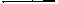 Бауэр, О. Национальный вопрос и социал-демократия. Пер. с нем. М. С. Панина. Предисл. X. Житловского. Сп'б., «Серп», 1909. LIX, 600 стр. — 597.*Гилъфердинг, Р. Финансовый капитал. Новейшая фаза в развитии капитализма. Авторизов. пер. с нем. и вступит, статья И. Степанова. М., Знаменский, 1912. XXIX, 576, 3 стр. — 308—313.Добыча нефти. — В кн.: «Ежегодник газеты «Речь» на 1912 год». Спб., [1911], стр. 681, в отд.: III. Горная и горнозаводская промышленность. — 714.«Ежегодник газеты «Репы на 1912 год». Спб., [1911]. XII, 712, 44 стр. — 714.Залевский, К. К национальному вопросу. — «Наше Слово», Париж, 1915, № И, 10 февраля, стр. 1—2. — 16.Империализм и национальная идея. — «Наше Слово», Париж, 1915, № 82, 6 мая, стр. 1. — 16.«Наше Слово»,  Париж,  1915,  №  11,  10 февраля,  стр.   1—2. — 16. — 1915, № 82, 6 мая, стр. 1. —16.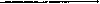 805УКАЗАТЕЛЬ    ИМЕНААбаза, Е. Е. — 516.Абд-ур-Рахман (Abd-ur-Rah-man) — 710.Абдул-Гамид II — 685.Абелъ-Mycгpaвe (Abel-Musgra-ve), Курт — 251.Авенариус (Avenarius), Рихард — 736.Авенель (Avenel), Жорж — 25.Аеад (Agahd), Е. — 14, 48, 92, 93, 107, 108, 111, 214.Агвиналъдо (Aguinaldo), Эми-лио — 188.Адлер (Adler), Георг — 474, 509, 510.Адлер (Adler), Фридрих — 553, 555, 591, 608.Аксаков, И. С. — 506.Акселърод, П. В. — 731.Аксенфелъд (Axenfeld), К. — 523.Александр Баттенберг (болгарский князь) — 715.Александр II — 506, 669, 670, 673.Алексинский, Г. А. — 246, 474, 475.Альберт (Albert), Герман—10.Альбрехт (Albrecht), Гер-хард — 196.Альбрехт (эрцгерцог) — 528.Альтман (Altmann),  С. — 30.Альфонс XII (испанский король) — 671.Андерсен      Нексе     (AndersenNexo), Мартин — 258. Андрей (епископ) — 514. Андрийон (Andrillon), Анри —192. Ар (Ahr),  Вильгельм — 180. Ар (Arcq), Ф. А. д' — 736. Араби (паша) — 655. Аргентариус    (Argentarius) —см. Лансбург. Арендс  (Arends),   Ганс — 114. Аристотель — 529. Аристофан — 65,  496. Арльт (Arlt), Ганс — 259. Арндт (Arndt),  Пауль — 202,210, 249, 250, 266, 699. Арним (Arnim),  Гарри — 667. Арнольд     (Arnold),     В.  Т. —540. Арнольд  (Arnold),   Филипп —367. Асквит (Asquith), Герберт Генри — 687. Аскъю (Askew), Джон Б. — 362. Аткинсон (Atkinson), Эдуард—188. Атлантикус (Atlanticus) — см.Баллод, К. Аугстин    (Augstin),    Макс —346. Африкандер (Africander) — см.Гольдман, С. Африканус (Africanus) — 9. Ашер (Usher),   Роланд  Дж. —195, 726. Ашли (Ashley), В. Д. — 737.806ББабю (Babut) — 522, 523. Вадени (Badeni), Казимир Феликс — 679. Бакунин, М. А. — 582. Баллод (Ballod), Карл (Атлан-тикус) — 14,   16,   48,   111,164, 555. Бальфур     (Balfour),      АртурДжеймс — 622. Барети  (Barety),   Леон — 50. Барр (Вагге),  Андрэ — 194. Баррет (Barrett),   Джордж —258. Барсуков, Н. П. — 506. Бартоломью      (Bartholomew),Дж. Г. — 446. Баумгартен   (Baumgarten),Фердинанд — 17, 198, 199. Бауэр    (Bauer),    Отто — 303,358, 361, 554, 597. Бауэрмэн (Bowerman), С. У. —260, 261. Бах (Bach), Макс — 556. Бебель (Bebel), Август — 291,300, 664, 715, 716. Бейли (Beylie), Анри — 567. Беккер  (Becker),   Иоганн  Филипп — 359. Бекэ (Becquе), Эмиль — 194. Белза    (Belza),    Станислав —737. Белиус (Belius), Г. — 734. Беллок (Belloc), Г. — 560. Белъгер (Belger), Эрвин — 520,542. Белъфорт-Бакс   (Belfort-Bax),Э. — 553, 554, 571. Бер (Веет),  Макс — 571. Бер (Behr), Фридрих — 45. Берар (Berard), Виктор — 179,190, 200, 201, 212, 214, 504,735. Берглунд (Berglund), Авраам—198, 199, 208. Берже   (Berger),   Поль — 259. Бернар (Bernard),   Огюстин —259. Бернгарди (Bernhardi),  Фридрих — 239, 520,  524. Берне (Burns), Джон — 432.Бернштейн (Bernstein), Эдуард — 291, 428, 438, 505, 523, 571.Бёрт (Burt),   Т. — 605.Бертон (Burton), Теодор Э. — 343.Бётеер (Bottger), Гуго — 295.Бётгер (Bottger), Франц — 364.Бибиков — 97.Бийо (Billot), А. — 504.Бирман (Biermann), В. Э. — 737.Бисмарк (Bismarck), Отто — 76, 480, 503, 509, 510, 623, 647, 663, 667, 669, 677, 732.Биттман (Bittmann), Карл — 737.Блейбтрей(Ше\Ыте\1), Карл — 566.Блонделъ (Blondel), Жорж — 736.Блэчфорд (Blatchford), Роберт — 251, 252.Блюм (Blum) — 90.Бовилл (Bovill), Дж. М. — 404.Бодан (Baudin), Пьер — 17, 196.Боаеник (Bosenick), Альфред — 193.Болле (Bolle) — 369.Бонсаль (Bonsai), Стефен — 189.Борегар (Beauregard), П. — 190.Борзиг (Borsig), Август — 548.Борхардт (Borchardt), Юлиан — 599.Боули (Bowley),  А. Л. — 184.Боуштедш (Boustedt), Аксель — 305.Брайт (Bright),  Джон — 605.Брандт (Brandt), Макс Август — 537, 734.Брауман (Braumann), Ф. — 180.Браун (Browne), Эдуард — 705.Брауэр (Brauer), Т. — 262, 291.807Брейлсфорд (Brailsford), ГенриНоэл — 617. Брентано  (Brentano),   Луи —120. Бресниц фон Зидаков (Bresnitzvon   Sydacow),   Филипп —737. Брецигар (Brezigar), Эмиль —17. Бриан    (Briand),    Аристид —684. Брифе (Briefs), Гётц — 50,193,202.
Брозиус (Brosius), Генрих — 10.
Броодхёрст (Broodhurst), Ген
ри — 595.
Брукс (Brooks), Сидней — 189.
Брупбахер	(Brupbacher),Фриц — 570. Бруссо (Brousseau), Кэт — 6. Брюнинг (Briining), Антон Пауль — 345. Брюно (Bruneau),  Луи — 179,194. Брянчаниное, А. И. — 507. Вуассье    (Boissier),    Гастон —737. Будде  (Budde) — 163. Вуланже    (Boulanger),    Ж. —502, 675. Бунятян    (Bouniatian),    Ментор — 17. Бурдерон    (Bourderon),    А. — 293. Бурдо (Bourdeau), Жан — 192,201. Буржуа   (Bourgeois),   Леон —418. Бутми    (Boutmy),    Эмиль —189. Буфф  (Buff),   Зигфрид — 344. Бухеалъд (Buclrwald), Бруно —344. Бушинг  (Busching),   Пауль —737. Буша (Boucher), Артур — 193. Бэллок (Bullock), Чарлз Дж. —345. Баррон (Barron), Кларенс У. —184, 299, 306. Бюлов    (Biilow),    Бернгард —284.Бюркли (Biirkli), Карл — 569. Бюхер (Bucher), К. — 28, 30. Бюхлер (Buchler), Макс — б.ВВагнер   (Wagner),    Адольф —344. Вагон (Wagon), Эдуард — 344. Валеф (Waleffe), Морис — 421. Валлих (Wallich), Пауль — 49,120. Валлихс (Wallichs), Адольф —126, 128, 130. Валло    (Vallaux),    Камилл —24. Валъ    (Wahl),    Морис — 204,211, 216. Валъдекер   (Waldeeker) — 225. Вальтер (Walter), Э. —567. Валъц-Эйденбенц (Walz-Eiden-benz),  Фриц — 740. Вальян   (Vaillant),    Эдуард —419, 599. Вамбери (Vambery),  Г. — 516. Вандервелъде       (Vandervelde),Эмиль — 4. Ванже (Wenger),  Леон — 196. Варга (Varga), Евгений — 358,716. Варнек   (Warneck),    Густав —502. Варшауэр    (Warschauer),    От-то — 47, 343, 344. Вебб (Webb), Август — 119. Вебер  (Weber),   Адольф — 47,344. Вевьеровский     (Wiewiorowski),С. — 40. Вегенер    (Wegener),    Георг —474, 475. Веземейер (Wesemeyer) — 564. Вейерман    (Weyermann),    Мо-ритц Рудольф — 45. Вейтлинг    (Weitling),     Вильгельм — 616. Велерс    (Weulersse),  Жорж —189. Веллингтон (Wellington),  Артур В. — 633. Велъшингер (Welschinger), Ан-ри — 297.808Вен (Wen) — 516. Веритас (Veritas) — 251. Вернер   (Werner),   Г. — 3,   7,148. Вернер (Werner),   Рейнольд —671.
Виаллат  (Viallate),   А. — 24.
Виденфелъд	(Wiedenfeld),Курт — 716. Виджилент   (Vigilant) — 184. Визерс    (Withers),    Гартли —28, 184. Викк (Wick), Вильгельм — 346. Вильгельм I (германский император) — 663, 673. Вильгельм II — 187, 418, 678,680, 682, 684, 735. Вильсон   (Wilson),   Вудро —606. Винкелъблех        (Winkelblech),Карл Георг (Марло) — 737. Винниг    (Winnig),    Август —299, 485.     Виноградов (Vinogradoff), П. —257. Вирт    (Wirth),    Альбрехт —474, 488, 502. Витте,  С. Ю. — 110. Виттиг (Wittig), Л. — 736. Виэтор (Vietor), Вильгельм —735 Вольф (Wolf), Эмиль — 352. Вольф    (Wolf),    Юлиус — 50,202.
Волъфгейм	(Wolffheim),Фриц — 484. Восснер (Wossner), Курт —114. Вулыилегер     (Wullschleger) —609. Взллинг (Walling), Вильям Ин-глиш — 250.ГГаазе    (Haase),     Гуго — 563,564, 565, 602. Габерланд (Haberland) — 67. Гаген (Hagen), Луи — 353. Газо (Gazeau), Жак — 738. Гайндман   (Hyndman),   ГенриМайерс — 4, 361, 435, 569,570.Галле (Halle), Эрнст — 150, 344.Ганелъ (Hanel),  Р. — 68.Ганна (Наппа) — 389.Гардан (Gardanne) — 704.Гарди (Hardie), Джеймс Кейр — 252, 253, 258, 503, 599.Гаркоурт (Harcourt), Вильям — 605.Гармс (Harms), Бернгард — 14, 121, 210, 250, 262, 266, 267, 268, 317, 546, 717.Гарни (Harney), Джулиан — 614.Гарр (Garr), Макс — 738.Гарт (Hart), А. Б. — 726.Гартвиг (Hartwig),  Н. — 705.Гартингтон (Hartington) — 605.Гасбах (Hasbach), Вильгельм — 560.Гастон (Gaston), Анри — 194.Геиннер (Gwinner), Артур — 63, 136.Гебер (Heber), Э. А. — 90.Гегель (Hegel), Георг Вильгельм Фридрих — 5, 48, 524, 560.Гегеман (Hegemann), К. — 48, 118, 345.Гед (Guesde), Жюль — 293.Гейде (Неуае), Людвиг — 738.Гейер (Geyer), Альбин — 14, 737.Гейлъман (Heilmann), Эрнст — 554, 602, 731.Гейман (Heymann), Ганс Гидеон — 49, 173, 176, 207.Гейманс (Heymans),  Г. — 304.Гейне (Heine), Вольфганг — 4.Гейниг  (Heinig),   Курт — 313.Гейнцен (Heinzen), Карл — 635.Геккелъ (Haeckel), Эрнст — 259.Гельман (Heilmann), Юлиус — 68.Гелъфанд, А. Л. — см. Пар-вусГелъферих(EelUerich), Карл — 163, 376, 377, 550.809Генгер (Henger), Ганс — 196, 234, 239.Гёнигер (Hoeniger), Роберт — 179, 739.Генке (Непке), Альфред — 565, 566.Генниг (Hennig), Рихард — 540, 549.Генш   (Hansch) — 497.Герден (Gehrden), Вильгельм — 9.Геринг (Gehring), Ганс — 735.Герман (German), И. — 150.Герре (Негге), Пауль — 590.Герц (Hertz), Вильгельм Г. — 738.Герц (Herz), Карл — 484.Гесс  (Hess),   Ганс — 721.Геттнер (Hettner), Альфред — 738.Гётч (Hoetzsch), Отто — 474, 513.Гибель (Giebel), Г. А. — 738.Гиддингс (Giddings), Франклин — 397, 398, 400.Гилъдебрандт (Hildebrandt) — 485.Гильдебранд	(Hildebrand),Гергард — 48, 85, 213, 214, 215.Гилърингхауз (Hillringhaus), Август — 193.Гилъфердинг (Hilferding), Рудольф — 178, 207, 208, 209, 210, 213, 214, 215, 216, 244, 245, 249, 308—313, 358, 553, 591, 592, 716.Гинце (Hintze), Отто — 505.Гирш   (Hirsch) — 621.Гирш (Hirsch), Юлиус — 196, 738.Гитчкок (Hitchcock), Франк — 738.Гиффен (Giffen), Роберт — 343, 382, 386, 387, 427, 431, 438, 620.Гладстон (Gladstone), Вильям Э. — 596, 623, 655, 673, 675, 679.Глир (Glier), Л. — 89, 184,344.Гобгаув (Hobhouse), Л. Т. — 423, 436.Гобсон (Hobson), Джон Аткин-сон — 14, 74, 91, 177, 183,184,	185, 200, 210, 212,
213, 214, 217, 241, 381,
382, 383, 384, 433, ■ 436,
731, 736.Гобсон (Hobson), Чарлз Кеннет — 14, 184.Гогенлоэ (Hohenlohe) — 154Годен (Godin), Ж.-Б. А. — 24.Годефрой (Godeffroy) — 672.Годферно (Godfernaux), Раймонд — 192.Гойм (Ноут), Карл — 486.Голицын — 736.Голланд (Holland), Бернард — 423, 436.Голличер (Hollitscber), Якоб — 739.Голсти (Holsti), Рудольф — 739.Голъдман (Goldman), С. (Африкандер) — 438.Голъдшмидт (Goldschmidt), Артур — 193.Голъдшмидт (Goldschmidt), Курт — 50, 193, 202.Голъдштейн (Goldstein),  И. —185,	734.
Горчаков, А. М. —506.
Горяинов, С. М. — 507.
Гослинг (Gosling), Г. — 261.
Готъе (Gautier), Луи — 192.
Гоуэлл   (Howell),    Джордж —556. Гофман (Hoffmann),  Л.  Ф. —733 Гош (Hoche),  Л.-Л. — 667. Гошен     (Goschen),      ДжорджДж. — 605. Гоэс (Goes), Карл — 738. Гра (Gras), Марсель — 25, 192. Грей    (Grey),    Эдуард — 296,297,   619,   623,   627,   628,631. Грейлих (Greulich),  Герман —554, 606, 608, 609. Гримм (Grimm), Роберт — 570,599. Гриффис (Griffis), Вильям Эллиот — 188.810Грумбах    (Grumbach),     С. —599. Грунцелъ  (Grunzel),   Иосиф —17, 25, 70, 90, 91. Грюнберг (Griinberg),  Карл —557 Губер (Huber), Г. — 608. Губер (Huber), Иоган — 50. Губер   (Huber),   Теодор — 10. Гудде   (Gudde),   Эрвин — 606. Гуе (Hue), О. — 716. Гуке (Нuске),  Юлиус — 26. Гулъфтегеер  (Hulftegger),   От-то — 49, 119. Гумпелъ (Gumpel), С. — 10. Гуч   (Gooch),   Дж.   П. — 437,438. Гюбенер (Hiibener),  Эрхард —68. Гюбер     (Hubert),     Люсьен —179, 193, 199, 212. Гюбнер (Hiibner), Отто — 236,262,   270,   272,   274,   280,689, 690, 692, 694. Гюйо (Guyot), Ив. — 257. Гюисманс     (Huysmans),     Камилл — 4,   599. Гюнерваделъ (Hunerwadel), В.—■734. Гюнтер    (Giinther),    Эрнст —722. Гюнтер   (Giinther),   Р. — 566. Гюттлер (Guttler), Гергарт —246.дДавид (David), Эдуард — 578. Давыдов,   Л.   Ф. — 100,   104,109. Данилевский, Н. Я. — 506. Датт (Dutt), Ромеш — 552. Дебидур (Debidour), А. — 183. Дебс (Debs), Е. — 572. Дежант (Dejeante) — 421. Дейвис (Davies), Э. Ф. — 735. Деймиг    (Daumig),     Эрнст —567. Декав   (Descaves),    Люсьен —258. Декан (Descamps), Е. — 502. Дельбрюк  (Delbriick),   Ганс —283, 553, 559, 561.Дельбрюк     (Delbriick),     Кле-менс — 82, 296, 664. Дель    Веккио    (Del   Vecchio),Джорджио — 737. Делькассе (Delcasse), Теофиль—416, 437. Демаре   (Demaret),    Эмиль —737. Деморнъи     (Demorgny),      Густав — 262, 282,  701,  702. Ден (Dehn), Пауль — 250, 266,634, 644, 739. Депретис (Depretis), А. — 671. Деркес-Боппард  (Doerkes-Bop-pard),   В.   М. — 437. Дернбург    (Dernburg),     Б. —136, 646. Дето (Detot),  П. — 737. Деттман     (Dettmann),    Эдуард — 6. Дешанелъ (Deschanel), Эмиль—24. Дешанель (Deschanel), Поль —82. Джебб (Jebb),   Ричард — 423,436. Джекс  (Jax),   А. — 516. Джемсон   (Jameson),   ЛиндерСтар. — 678. Дженкс   (Jenks),    Иеремия —14, 185, 344. Джилберт   (Gilbart),   ДжеймсВильям — 343. Джилбрет   (Gilbreth),   ФранкБ. — 49, 130, 132, 731. Джозеф (Joseph), Леопольд —68. Джонс (Jones),  Дж. Г. — 184. Джонс   (Jones   ),   Шеридан —537. Джонс   (Jones),   Эдгар — 252,253. Джонс (Jones),  Эрнест — 614. Джордан  (Jordan),   Д.   Ст. —188. Джордж (George), Генри — 72. Диббс (Dibbs) — 223. Дизраэли(D'Israeli), Б. — 509,510. Дикс (Dix), Артур — 567. Дилк    (Dilke),    Чарлз    Уент-ворс — 238, 438, 596.811Диль (Diehl), Карл — 719. Дитрих  (Dietrich), Рудольф—14, 737. Дитцелъ  (Dietzel),   Генрих —48, 49. Диурич  (Diouritch),   Жорж —48, 113, 210, 249, 345. Дмовский (Dmowski), Роман —506. Дове (Dove), К. — 50. Доза (Douzat), Альберт — 737. Домерг  (Domergue),   Жюль —162, 190. Дрейзе (Dreyse) — 548. Дрейфус (Dreyfus), Альфред —679, 683. Дриандер (Dryander), Эрнст —623. Дрио (Driault),  Ж.  Эдуард —185, 188, 189, 192, 204, 220. Дрэйдж   (Drage),  Джоффри —192. Дэрби  (Derby) — 261. Дюбуа    (Dubois),    Марсель —192. Дюгемм (Du-Hemme), Шарль—192. Дюрр (Diirr),  К. — 611.ЕЕвреинов, Г. А. — 507. Егер (Jager), Г. — 555. Егер  (Jaeger),   Т. — 701,   704,705. Ейдэлъс   (Jeidels),   Отто — 14,20, 49, 134, 148, 208, 209,309,   310,   333,   344,   352,353. Екатерина II — 588.ЖЖанэ (Jannet), Клавдий — 189. Женниссен (Jennissen), Эмиль—194. Жермэн    (Germain),    Анри —347. Жилъбер    (Gilbert),    Жорж —668. Жирарден (Girardin), Эмиль —613.    'Жиро (Girault), Артур — 738. Жорес   (Jaures),    Жан — 417,503. Жуо   (Jouhaux),   Леон — 520,521.3Зак, А. Н. —225.Залееский, К. — 16.Заттлер   (Sattler),   Генрих —344. Зауке (Saucke), А. — 344. Зейберт (Seubert), Рудольф —49, 130. Зенгер (Saenger), С. — 185. Зеринг   (Sering),   Макс — 660. Зивекинг (Sieveking), Генрих —735. Зиеерс (Sievers), Вильгельм —204. Зигварт   (Siegwart),    Георг —556. Зигфрид  (Siegfried),   Андре —474, 510. Зомбарт (Sombart), Вернер —■26,  28, 70, 343, 350. Зорге  (Sorge),   Фридрих   Альберт — 595, 600, 737. Зундберг (Sundbarg) — 454. Зутер (Suter), Ю. — 736.ИИекк (Jaeckh), Густав — 596. Иекк    (Jackh),    Эрнст — 704,718. Инагаки (Inagaki), М. — 24. Ингрэм   (Ingram),    Артур   Ф.Уиннингтон — 436. Иoopu   (Jooris),    Жозеф — 24. Иоргенс (Jorgens), Макс — 353. Иорк   фон   Вартенбург   (Yorkvon   Wartenburg),   Макс —516. Иосиф II (германский император) — 588. Исида (Hishida),  Сейдзи Г. —6, 183, 215. Ито (Ito),  Г. — 493, 657. Ишханиан (Ischchanian), Б. —14, 194, 234, 246, 699.812ККаздорф (Kasdorf), Отто —370.Кайз (Kies), Вильям С. — 22.Кайзер (Kayser), Г. — 739.Кайо (Caillaux), Жозеф — 306, 619.Калер (Kaler), Эмиль — 616.Калъвер (Calwer), Рихард — 150, 177, 212, 359, 439, 442, 647, 648.Кальмес (Calmes), Альберт — 364.Камбе (Kambe), Массао — 739.Каммерер (Каттегег), Отто — 25.Кант (Kant), Иммануил — 5, 424.Канторович    (Kantorowicz), Вильгельм — 251.Карл I (английский король) — 424.Карл I (король Португалии) — 685.Карл V (германский император) — 587.Карл IX — 640.Карлейлъ (Carlyle), Томас — 497, 509, 738.Карнеджи (Carnegie), Эндрю — 174, 189, 206, 433, 737.Карпентер (Carpenter), Эдмонд Дж. — 188.Карроль (Carroll), Эдуард — 353Карский (Karski), 10. — 567.Касселъ (Cassel),  Э. — 42.Каутский (Kautsky), Карл — 4, 16, 28, 48, 91, 125, 167, 168, 171, 177, 213, 214, 217, 219, 221, 234, 241, 242, 244, 245, 248, 251, 287, 288, 299, 301, 358, 359, 360, 361, 391, 408, 409, 485, 517, 553, 554, 564, 567, 569, 570, 571, 592, 596, 599, 602, 651, 652, 716,  721, 731, 739.Кауфман (Kaufmann), Евгений — 48, 116, 118, 120, 165, 210.Кауфман (Kaufmann), Эрих —Квадфлиг (Quadflieg), Франц— 651, 655.Квейнтенс (Quaintance),   Г. —17. Квелч (Quelch),   Гарри — 359,570. Кельта (Keltie), Джон Скотт—17,	470.Кеммерер (Каmmегег) — 53. Кеммерер (Кеmmегег), Э. В. —731. Кентли   (Cantlie),    Джеймс —•537. Керзон (Curzon), Вилли — 552. Керзон (Curzon), Джордж На-таниел — 425, 516, 704. Кестнер (Kestner), Фриц — 4,18,	207, 208.
Кеттл   (Kettle) — 503.
Киала    (Chiala),      Луиджи —504.
Кидд (Kidd) — 400.
Килиани (Kiliani), Р. — 735.
Киндерман	(Kindermann),Карл — 739. Кинкель  (Kinkel),   Готфрид —612. Киносита (Kinosita), Итаро —739. Киоцца-Монэ (Chiozza-Monev),Л.   Дж. — 343,  438. Кирдорф   (Kirdorf),    Эмиль —174, 296. Киселев — 505.Китченер    (Kitchener),    Горацио Герберт — 260. Кларк (Clark), Виктор — 17. Клаус  (Claus),   Рудольф — 17. Клей (Kley), Вильгельм — 739. Клейнеехтер      (Kleinwach ter),Фридрих — 45. Клейнер   (Kleiner),   Герман —59. Клитцинг (Klitzing) — 163. Кнаут (Knauth), Освальд Уитмен — 196. Книф (Knief),   Иоганн — 564,565. Кобден    (Cobden),     Ричард —436, 437. Колажанни (Colajanni),   Н. —189.813Колумб (Kolumbus), Христофор — 640, 642.Колъкун (Colquhoun), Арчибальд Р. — 183.Колъман (Kollmann), И.—344.Колъсон (Colson), К. — 179, 222.Комб (Combes),  Э. — 683.Компэр-Морель (Compere-Morel) — 291.Кондт  (Kondt) — 47.Конноли (Connolly), Джеймс — 184.Конойе (Копоуе) — 496.Конрад (Conrad), Иоганнес — 9, 14, 184, 195, 196, 225, 316, 318.Конэнт (Conant), Чарлз Л. — 189, 350, 353.Корна (Cornaz), А. — 735.Коррадини (Corradini), Энри-ко — 717.Кох   (Koch),    Готфрид — 739.Кошут (Kossuth), Л. — 42.Краузе (Krause), Эмиль — 485.Кривогиеин, А. В. — 709.Криспи (Crispi), Франческо — 504.Кромвель (Cromwell), Оливер— 43, 424.Кромер (Cromer), Эвелин Б. — 520, 542, 551.Крон (Crohn), Г. Ф. — 319, 362, 363.Крупп (Krupp) — 169, 195, 333, 548.Крэмб (Cramb), Дж. А. — 238.Крэммонд (Crammond), Эдгар — 212, 349, 375.Крюгер(Кти^ет), Пауль — 432.Крюппи (Cruppi),  Жан — 192.Кугелъман (Kugelmann), Людвиг — 582, 596.Кузнецов (Kouznietsow), Петр— 6, 191.Кундт    (Kundt),     Вальтер — 51.Кунов (Cunow), Генрих — 244, 310, 411, 563, 731.Купер (Cooper), Френсис — 352.Куэн (Kuehn) — 42.Кьеллен (Kjellen), Рудольф — 259.Кэ (Caix), Роберт — 504.Кэзмент (Casement), Роджер— 283.Карл (Curie),   Дж. — 10.Кюкенталъ (Kukenthal), Вилли — 204.ЛЛабанд (Laband), Пауль — 505.Лакур (Lacour), Леопольд — 191.Ланге (Lange), Фридрих Альберт — 5.Ланге   (Lange),   Ф.   В. — 739.Лангхард (Langhard), И. — 25.Ландсберг (Landsberg), Отто — 578.Ланессан (Lanessan) — 577.Ланжееен (Langevin), Шарль— 739.Ланна   (Lanna) — 548.Лансбург (Lansburgh), Альфред (Аргентариус) — 33, 51, 52, 54, 55, 59, 60, 64, 65, 77, 118, 154, 156, 157, 159, 163, 164, 167, 169, 170, 193, 343,  469.Лапраделлъ (Lapradelle), А. Дж. — 185.Лассалъ (Lassalle), Фердинанд — 251,  286,  289.Лауфенберг (Laufenberg), Генрих — 474, 484, 485, 486, 487.Лафарг (Lafargue), Поль — 246.Лахузен (Labusen) — 523.Лёб (Loeb),   Эрнст — 323.Лебель (Loebell), А. — 566.Лев (Leeuw), Г., ван дер — 25.Левассер (Levasseur),   Э. — 25.Лёвенфелъд (Lowenield), Генри — 364.Левенгитейн (Lowenstein), Артур — 36.Леви (Levy), Герман — 15, 170, 251.Леви (Levy), Рафаэль-Жорж — 19?.814Левин,  И.  И. — 33,  50. Легин   (Legien),   Карл — 520,521. Ледебур   (Ledebour),   Георг —359,   563,   564,   565,   599,602, 721. Леенер (Leener), Жорж — 192. Лейе  (Leue),   А. — 735. Лейтенбергер (Leitenberger) —548. Лейтнер (Leuthner), К. — 567,729. Лейтнер (Leitner), Фридрих —344. Лекарпантъе      (Lecarpentier),Ж. — 24. Лекки (Lecky),  В. — 643. Лексис   (Lexis),   Вильгельм —164, 509, 510. Леман-Гаупт      (Lehmann-Ha-upt), К. Ф. — 6, 739. Ленивцын — см. Ленин (Ульянов), В. И. Ленин   (Ульянов),    ВладимирИльич   (Ленивцын) — 220,221, 599, 602, 737, 738. Ленц (Lenz), Рудольф — 50. Ленц (Lenz),   Фридрих — 299,307. Ленч   (Lensch),   Пауль — 299,300, 302, 358, 486, 553, 563,574, 731. Леонэ (Leone),   Энрико — 193. Леопольд   II   (Leopold    II) —(король Бельгии) — 6, 502. Леруа-Болъё   (Lerou-Beaulieu),Пьер-Пауль — 9, 120, 187,189, 343, 347, 364, 382, 522,545, 548, 736. Лескюр (Lescure), Жан — 179,182, 210. Летайёр (Letailleur),  Евгений(Лизис) — 17, 162,179, 190,196, 197, 210. Лефевр (Lefevre), Раймон — 6. Ли (Lee), Олджернон — 310. Либкнехт (Liebknecht), Вильгельм — 301, 554, 604, 605. Либкнехт (Liebknecht), Карл—567, 580, 599, 602. Лизис  (Lysis) — см.   Летайёр. Линденберг (Lindenberg) — 47.Линк (Link), Эрнст — 517. Линкольн (Lincoln), Авраам —187. Лиссагаре  (Lissagaray),   Прос-пер-Оливер — 574.Лист (Liszt),  Ф. — 304.Листер   (Lister) — 641.Лифман (Liefmann), Роберт — 3, 4, 10, 15, 19, 21, 29, 30, 88, 170, 175, 207, 208, 210, 214, 215, 266, 349, 354, 718.Ллойд (Lloyd), Генри Дема-рест — 16, 438.Ллойд Джордж (Lloyd George), Давид — 54, 238, 251, 262, 294, 295, 297.Лондон (London), Мейер — 599.Лоренц (Lorenz), Яков — 251, 553, 572.Лотц (Lotz), Вальтер — 120, 343, 353.Лоу (Law), Гарриет — 556.Лоу (Lowe) — 605.Лоуэлл (Lowell), А. Лоуренс —■ 560.Лубэ (Loubet), Эмиль — 682.Лудлоу (Ludlow), Дж. В. —739.Луи (Louis), Поль — 179, 189, 213, 226.Луэг (Lueg),  Карл — 174.Лъесс (Liesse), Андрэ — 17.Лэмингтон (Lamington) — 707.Лэр (Lair), Морис — 179, 190, 201, 735.Люкас (Lucas), Ч. П. — 520, 540.Люксембург (Luxemburg), Роза (Юниус) — 262, 284, 287, 358, 486, 542, 557, 562, 567, 716, 721.Лютер (Luther), Мартин — 496, 524.Люэеер (Lueger),  Карл — 679.Ляллеман (Lallemand), Леон — 24.Ляхов, В. П. — 705.ММагомет IV — 589. Мадзини   (Mazzini),    Джузеп-пе — 503, 634, 635.815Майрон (Myron), П. — 735. Макдоналъд (Macdonald),   Дж.Кокберн — 345. Мак-Доннелъ   (MacDonnell) —605. Мак-К'енна (Мас-Kenna), Р. —622. Маккэй(Маскау), Б. Л. — 520,537, 539. Мак-Магон (Mac-Mahon), П. М.—	673.Макрости (Macrosty), Генри В. — 14, 198.Мальборо(Marlborough), Джон Ч. — 633.Мамрот (Mamroth), Карл — 193.Манга Белл (Manga Bell) — 285.Манес (Manes), Альфред — 259.Манипенни (Monypenny), У. Ф.—	238.Манн (Mann), Том — 600.Манше (Manchez), М. — 190.Манштэдт (Mannstaedt), Генрих — 25.Марков, Я. Е. — 713.Маркс (Marx), Карл — 30, 32, 48, 176, 196, 201, 208, 209, 215, 217, 218, 286, 288, 291, 303, 309, 311, 350, 477, 481, 482, 546, 548, 553, 554, 555, 556, 570, 574, 575, 581, 582, 594, 595, 596, 600, 604, 605, 612, 615, 634, 716, 739.Маркс (Marx), Мартин — 14, 59.Маркс (Marcks), Эрих — 423, 437.Марло (Mario), Карл — см. Винкельблех.Мартен (Martin) — 740.Мартен (Martin), Сен-Леон — 24.Мартенс (Martens), Ж. Ф. — 505.Мартин (Martin), Рудольф — 259.Мартов, Л. — 5, 16, 579, 731.Мартынов, А. — 16.Матарэ (Matare), Ф. — 25.Max (Mach), Эрнст — 308.Маша (Machat), Джозеф —189.Мевиль (Mevil),  Андре — 505.Мейер (Meyer), Альберт — 3, 9, 364.Мейер (Meyer),  Густав — 573.Мейнеке (Meinecke), Фридрих — 505, 738.Менш  (Mensch),   Франц — 68.Меньшиков — 507.Мергейм (Merrheim), А. — 293.Меренс (Mehrens), Бернгард — 17, 49, 120, 210.Меринг (Mehring), Франц — 486, 561, 570, 612, 613, 614, 615, 634.Мертон (Merton), Вильгельм 12.Мертон (Merton), Генри Р. — 12.Мессими (Messimy), Адольф — 297.Месслени (Meszleny), Артур — 17, 198, 199.Микос   (Mikoss) — 566.Милюков,  П.  Н. — 475.Мите (Miethe),   А. — 25.Михелъс  (Michels) — 560.Михельсен (Michelsen) — 90.Мишель (Michel), Анри — 190.Мигион (Michon), Жорж — 196.Молинари (Molinari), Густав— 188.Молль   (Moll),    Эвальд — 345.Моммзен (Mommsen), Теодор— 201.Монбар (Montbard), Г. — 194.Монитор   (Monitor) — 731.Монро (Monroe), Джеймс — 187, 649, 662, 734.Монтескью (Montesquiou), Л.— 181.Моос (Moos), Фердинанд — 122, 179, 190, 213, 364.Морган        (Morgan),	Пир-понт — 310, 340, 389.Морган Шустер (Morgan Sinister), У. — 702, 705, 706, 707.816Мори (Maury), Франсуа — 194. Морид    (Monde),     Пьер — 3, 13.Морли (Morley),  Джон — 436,596. Моррис    (Morris),    Вильям —434, 740. Моррис (Morris),   Генри  К. —179,   211,   217,   228,    382,383. Моффет (Moffet), С.  Э. — 6. Мош (Mocli), Гастон — 566. Мошан (Mauchamp) — 498. Муаро    (Moireau),      Огюст —189. Мулътатули    [Деккер    (Dek-ker),      Эдуард      Дауэс] —423, 425, 438. Мурей     (Mourey),     Шарль —192. Мурье (Mouriez), П. — 736. Мут (Mutli), Карл — 291. Май (May),   Р.  Э. — 334, 344. Мэлхолл     (Mulhall),      МайклДжордж — 24,    119,    343,385,  439, 620. Мюллер (Muller), Август — 486. Мюллер (Muller), Артур — 155. Мюллер (Muller), Вальдемар —163, 344. Мюллинер      (Mulliner) — 621,622, 632. Мюлъгаупт   (Muhlhaupt),   Эн-гельберт — 349,  367.IIНансен   (Nansen),   Фритьоф —739. Наполеон I (Napoleon),   Бонапарт — 235, 584, 586, 587,589, 641, 704. Наполеон      III      (Napoleon),Луи — 509, 510, 528, 624,625. Нассе    (Nasse),    Эрвин — 436. Нахас   (Nahas),   Жозеф   Ф. —516. Нахимсон, М. И. (Спектатор)—91, 92, 168, 217, 225, 367. Нейгауз   (Neuhaus),   Ф.   А. —25.Нейман-Спалларт (Neumann-Spallart), Франц — 17, 124, 150, 450, 452, 466, 470.Неймарк (Neymarck), Альфред — 49, 68, 69, 117, 120, 121, 123, 124, 182, 190, 210, 214, 240, 249, 347, 351, 363, 367.Нексе — см. Андерсен Нек-се, М.Нессельроде, К. Р. — 505.Нибур (Nieboer), X. Я. — 12, 214, 215.Нико (Nicot), Люсьен — 194.Николай II — 684,  737.Никольский, Н. В. — 514.Николъсон (Nicholson), Дж. Ш. — 192.Нитти (Nitti), Франческо — 717.Ниханс   (Niehans),    П. — 735.Ницше (Nietzsche), Фридрих — 181.Нобель (Nobel), Альфред Берн-гард — 145.Новиков (Novicow), Я. — 187, 189.Нортроп (Northrop) — 173.Ностиц  (Nostiz),   Ганс — 739.Ноус (Naus) — 706.Нуэлъ (Nouel),  Рене — 9.Нъюбольд (Newbold), Дж. Т. Уолтон — 621.ООверцир   (Overzier),   Пауль —193 О'Грэди(О'Grady), Дж. — 261. О'Коннор     (O'Connor),    Фер-гюс — 614. Онкен    (Oncken),      Герман —508. Оноре (Нопагё), Морис — 739. Оппенгеймер       (Oppenheimer),Феликс — 239, 437. Остерридер (Osterrieder), К. —739. Остроумов, Н. П. — 514. Отто   (Otto),    Вальтер — 48,112. Оуэнс (Owens) — 60,  215.817ППааше (Paasche), Герман — 154.Павел I — 704.Пальмерстон (Palmerston), Генри Джон — 624, 625.Паннекук (Раnnекоек), Антон — 234, 247, 248, 358, 486, 721.Пареус (Гельфанд), А. Л. — 250, 359.Парнеллъ (Parnell), Чарлз Стюарт — 496.Пacca.ua (Passama), Поль — 193.Патуйе (Patouillet), Жозеф — 6, 179, 185, 188, 214, 215.Пауэлл (Powell), Эллис Томас— 261.Пере.йра (Pereire), Исаак — 28, 214.Нерейра (Pereire), Эмиль — 28, 214.Пернерсторфер (Pernerstor-fer) — 608.Перрен де Буссак (Perrin de Boussac),   P. — 577.Перрис (Perris), Дж. Г. — 621.Песл   (Pesl),    Даниель — 739.Петер    (Peter),    Курт — 735.Петерсилие (Petersilie), Аль-вин — 368.Петр I Великий — 704.Пив (Pease), Дж. А. — 252.Пилан   (Pilant),    Поль — 195.Пиль (Peel), Роберт — 311, 424, 425.Пиннер (Pinner), Феликс — 150, 153.Пинон (Pinon), Рене — 193, 504.Плен (Plehn), Ганс — 474, 475.Пленге (Plenge), Иоганн — 17, 48.Плеханов, Г. В. — 4, 16, 251, 252, 300, 729.Погодин,  М. П. — 506.Позадовский (Posadowsky) —-527.Покровский, М. Н. ■— 506.Поле   (РоЫе),   Людвиг — 343.Полер (РоЫег), И. — 736.Полли (Polly), А. — 740.Портер   (Poorter) — 195.Прадо  (Prado),   В.   М. — 740.Прион (Prion),  В. — 344.Прокопоеич, С. Н. — 108.Прудон (Proudhon), Пьер Жозеф — 510.Пфаннкух (Pfannkuch), Вильгельм — 579.Пфейфер (Pfeiffer), Эдуард — 193.Пфунд (Pfund) — 369.Пэйш (Paish), Джордж — 23, 182, 190, 262, 264, 312, 347, 349, 364, 365, 367, 621, 717.Пэц (Peez), А. — 501, 646, 739.РРавестейн (Ravesteijn), В. — 3, 6.     .Радек, К. В. — 721.Раки (Raky), Антон — 354.Ралей (Raleigh), Вальтер — 640.Рамюс  (Ramus),   Пьер — 567.Pannap (Rappard), Виллиам Э. — 726, 740.Ратенау (Rathenau), Курт — 25, 45.Ратенау (Rathenau), Эмиль — 58.Рауниг (Raunig),  А.   Г. — 51.Рафалович (Raffalovich), Артур — 25, 68.Раффар (Raffard), Жан Г. — 192.Ревентлов (Reventlow), Эрист — 651.Ревер (Revere), С. Т. —181, 182.Редлих   (Rodlich),    Ф. — 736.Редслоб (Redslob), Роберт — 179, 222.Рейер  (Reyer),   Э. — 25.Рейнбабен (Rheinbaben), Георг — 334.Рейнш (Reinsch), П. С. — 183.Рейхесберг (Reichesberg), Наум — 733.Рейхлен (Reichlen) — 25.Реннер (Renner), Карл — 553, 575, 591, 592, 731.818Рено  (Renault),   Шарль — 24.Ренодель (Renaudel), Пьер — 291.Рив (Reeve), С. А. — 736.Рид (Ried), Макс — 740.Ридлер (Riedler), А. — 25.Рикардо (Ricardo), Давид — 350.Риссер (Riesser), Якоб —14, 29, 30, 61, 68,113, 121,134,138, 177, 207, 208, 209, 210, 211, 214, 215, 218, 249, 250, 266, 308, 316, 318, 319, 320, 322, 324, 325, 328, 332, 334, 335, 338, 339, 342, 343, 344, 346, 352.Рифат (Rifat), М. М. — 734, 735.Ришелье (Richelieu), А.-Ж. — 588.Роджерс (Rogers), Джеймс Е. Т. — 24.Родс (Rhodes), Сесиль — 43, 432, 437, 438, 676.Роабери (Rosebery), Арчибальд Ф. — 623.Розенгаген (Rosenhagen), Густав — 583.Розендорф (Rosendorff), Рихард — 345.Рокфеллер (Rockefeller) — 145, 156, 389.Ролов (Roloff), Густав — 501, 737.Рорбах (Rohrbach), Пауль — 239, 520, 544, 657.Росс (Ross),  Рональд — 541.Россель (Russel), Джон — 624, 625.Ротшильд (Rothschild) — 145, 342, 548, 623.Poтшильд (Rothschild), Эрнст— 196.Ротштейн, Ф. А. — 361, 570.Рубнер (Rubner), Макс — 732.Рузвельт (Roosevelt), Теодор — 189,  295,  389.Рузъе (Rousiers), Поль де' — 189.Руир (Rouir) — 504.Руланд (Ruhland), Густав — 51.Руппелъ (Ruppel), Вилли — 9. Руссель  (Russel) — 142. Руттман   (Ruttmann),   В. —735. Рэскин   (Russkin),   Джон —740. Рюдорфер (Ruedorffer),  И.  И.[Рицлер (Riezler), Курт) —520, 529. Рюлэ (Riihle), Отто — 546, 731. Рюссъе   (Russier),    Анри — 6,179, 203. Рюэгг (Riiegg), А. — 259. Рязанов,   Д.   В. — 570.ССабуров,  П.  А. — 506.Сайу (Sayous) — 47.Самба (Sembat), Марсель — 293, 415.Самюэл (Samuel) — 146.Сарториус фон Валътерсхау-зен (Sartorius von Walters-hausen), Август — 211, 214, 266, 520, 545.Свифт (Swift), Моррисон Исаак — 24.Седдон (Seddon), Ричард Джон — 512.Сен-Симон (Saint-Simon), Клод Анри — 32, 215, 218, 555, 616,  737.Сесиль (Cecil), Хью — 398.Сили (Seeley), Джон Роберт — 236, 238, 634, 640, 738.Силлиакус (Zilliacus), К. —740.Сименс (Siemens), Вернер — 548.Сименс (Siemens), Георг — 35.Синклер (Sinclair), Эптон — 251.Скайлер (Schuyler), Евгений — 24.Скелтон (Skelton), Оскар Дуглас — 740.Скиаеи (Schiavi), А. — 567.Скобелев,   М.  И. — 731.Смит (Smith), Оберлин — 130.Соловейчик — 97.Спейер (Speyer), Эдгар — 250, 347, 348.819Спектатор    (Spectator) — см.Нахимсон, М. И. Спикер (Spicker), Гидеон — 5. Стеффен (Steffen), Густав Фредерик — 234, 239. Стиннес (Stinnes), Гуго — 195,321 Струве, П. Б. — 507. Стад (Stead), Вильям Томас —189. Сун Ят-сен — 537. Су пан   (Supan),   Александр —203, 217, 262, 270, 272, 273. Сэ (See),  Поль — 189. Сэйер (Seilliere), Эрнест — 181,189. Сэйл (Sale),  Чарлз В. — 349,377. Сандерс (Sanders), У. С. — 261.ТТалъгеймер (Thalheimer), Август — 564, 721.Тардъе (Tardieu), Андре — 503, 604, 505.Таунсенд (Townsend), Мередит — 437.Тафель (Tafel), Пауль — 48, 88, 91, 207.Текленбург	(Tecklenburg),Адольф — 560.Террье (Terrier), Огюст — 192.Tecmuc (Testis) — 17, 162, 190.Тирпиц (Tirpitz), Альфред — 622.Тиссен (Tyssen), Август — 134, 148, 174, 195, 321.Ткачев, П. Н. — 484.Тома (Thomas), Альбер — 293.Томас (Thomas), Г. — 485, 486, 487.Томас (Thomas), Сидни Джил-крист — 164, 260.Томпсон (Thompson), Сэнд-форд Э. — 128.Тоннела (Tonnelat), Эрнест — 179, 220.Tpeйчкe(Treitschke), Генрих — 201, 372.Трешер (Trescher), Эрих — 80.Трич (Trietsch), Давид — 305.Троцкий (Бронштейн), Л. Д. —591, 592. Трубецкой, Г. Н. — 238, 507. Трубецкой, Е. Н. — 507. Тралъч  (Troeltsch),   В. — 258. Туган-Барановский,   М.   И. —311. Тук (Tooke), Томас — 308. Туссенелъ    (Toussenel),     Т. —201. Тышка (Tyszka),  Карл — 719. Тъерри (Thierry), К. — 437. Тэйлор    (Taylor),     ФредерикУинслов — 14, 49,126,130,131, 132, 215, 218, 259. Tapu    (Thery),    Эдмонд — 17,117,   118,   179,   180,   190,192, 212, 240, 343, 347. Тютчев, Ф. — 506.УУайт (White),   Б. — 14.Уайт (White), Эндрю Диксон — 740.Уда-Бернайс (Uhde-Bernays), Герман — 259.Уинстоу (Winstow), Э. — 189.Ульбрихт (Ulbricht), Эдмунд— 553, 583.Ульман (Uhlmann), Франц — 740.Унолъд (Unold), И. — 560.Уолфорд (Walford) — 552.Уордл (Wardle), Дж. Дж. — 261.Ухтомский, 9. Э. — 658.Уэльс  (Wells),   Г.   Дж. — 184.Уэсткотт (Westcott) — 436.ФФабр  (Fabre),  А. — 25. Фадеев, Р. А. —506. Фазолът (Fasolt),  Фридрих —114. Фальк (Falk), Адальберт —673. Фахми   (Fahmy),    Мохамед —734. Фейелъ (Feyel),   Поль — 24. Фелпс (Phelps), Эдуард Дж. —187.820Фелъкер (Volker) — 158, 163, 174.Фёлъкер (Voelcker), Генри — 40, 344, 345.Феррер (Ferrer), Ф. — 684.Ферри (Ferry),  Жюль — 491.Фести (Festy), О. — 557.Феттер (Vetter), Теодор — 740.Фиаминго (Fiamingo), Ж. М. — 504.Филиппович (Philippovich), Евгений — 28, 350, 727.Финдлей (Findley) — 283.Фино (Finot), Жан — 197.Фишер (Fischer), Альфред — '   733.Фишер (Fischer), Виктор — 223.Флакс (Flux), Альфред Вильям — 385.Фоеиль (Foville), Альфред — 343.Фогелышпейн (Vogelstein), Теодор — 3, 15, 45, 48, 49, 50, 205, 207, 208.Форстер (Forster), Вильям Эдуард — 605.Фосберг-Реков	(Vosberg-Re-kow),    Макс — 537.Фрайна (Fraina), Луи К. — 574.Франк (Frank), Людвиг — 543.Франк   (Franck),    Фриц — 50.Франке (Franke),  Карл — 735.Франке (Franke),   Отто — 507.Фрей   (Frey) — 666.Фресс (Fraisse), Густав — 6, 738.Фридегг (Friedegg), Эрнст — 196.Фридрих II (Великий) — 661.Фридрих (Friedrich) (эрцгерцог) — 370.Фридрих (Friedrich), Эрнст — 738.Фримэн (Freeman), Джон — 255.Фримэн (Freeman), ЭдуардА.— 738Фр'обер   (Frobert),    Ж. — 738.Фруд  (Froude),   Джемс  Анто-ни — 238. Фуллер (Fuller), Бэмпфайлд —542. Фюрстенберг    (Furstenberg) —154.XХакки-паша —• 656. Харриман (Harriman), ЭдуардГенри — 353, 354. Хаусмейстер       (Hausmeister),Пауль — 68, 193. Хаяси (Hayaschi), Т. — 507. Хейлз    (Hales),    Джон — 595. Херст   (Hirst),   Ф.   В. — 184. Хилл (Hill),  Давид Джейн —215, 227. Хилл  (Hill),   Джеймс   Дж. —353. Хэмфри (Humphrey), А. В. —184.цЦарт (Zart),   А. — 259.Цезарь (Casar), Кай Юлий — 235.Цеткин (Zetkin), Клара — 486, 721.Цикурш (Ziekursch), И. — 735.Циммерман (Zimmermann), Альфред — 501.Циммерман (Zimmermann), Ф.   В.   Р. — 68.Цоллингер (Zollinger), Вальтер — 49, 121, 122, 123, 210, 363.ЧЧапмэн (Chapman), Эдвард Мортимер — 189.Чемберлен (Chamberlain), Джозеф — 42, 200, 227, 239, 408, 428, 501, 507, 660, 662, 682, 738.Честертон (Chesterton), Се-силь — 560.Чизхолъм(СЫаао\т) Джордж— 24.821Чиршки (Tschierschky), Зигфрид — 15, 22, 49, 172, 216.Чхеидзе, Н. С. — 731.ШШадуэлл (Shad-well),   А. — 14.Шармон (Charmont), Ж. — 566.Шахнер (Schachner), Роберт — 193.Швабе  (Schwabe),   Курт — 50.Шварц (Sclrwarz), Михаил — 543.Шварц (Schwarz), О. — 17, 439.Швердпг (Schwerdt), П. — 566.Швидланд (Schwiedland), Евгений — 68.Швоб (Schwob), Морис — 17, 194.Шеоб (Schwab), Чарлз Майкл — 30, 206, 389.Шейдеман (Scheidemann), Филипп — 486, 523, 578.Шер (Schar), Иоганн Фридрих — 250, 251.Шериф (Scherif), С. — 735.Шён (Schon),   Иозеф — 537.Шёнеман (Schonemann) — 701.Шёнланк (Schonlank), Бруно — 45.Шёнфелъд (Schonfeld) — 163.Шилъдер (Schilder), Зигмунд — 3, 15, 48, 70, 80, 214, 264.Шиман (Schiemann), Теодор — 196.Шиппелъ (Schippel), Макс — 567, 604.Ширбранд	(Scbierbrand),Вольф — 189.Шлютер (Schluter), Герман — 487.Шмидт-Вейсенфелъс (Schmidt-WeiBenfels), К. — 548.Шмитц (Schmitz), Оскар — 502.Шмоллер (Schmoller), Густав — 164, 350, 555, 660.Шнеебергер (ScimeebevgeT), О.— 609, 611.Шнейдер (Schneider), Карл — 193.Шнитцлер (Schnitzler), Артур — 258.   'Шоу (Shaw), Джордж Бернард — 238.Штаудингер	(Staudinger),Франц — 251.Штаус (Staufi), Эмиль Георг— 63.Штейгер    (Steiger),    И. — 10.Штейнбах (Steinbach), Рудольф — 345.Штейнман-Бухер (Steinmann-Bucher), А. — 164, 343.Штеллер (Steller) — 47.Штерн   (Stern),   Роберт — 10.Штиллих (Stillich), Оскар — 4, 16, 26, 47, 49, 149, 210, 351.Штрассер (Strasser), И. — 740.Штраус (Straus), Вальтер — 196.Штро (Stroh), Вильгельм — 740.Штрупп (Strupp), Карл — 740.Штудниц (Studenitz), К. В. В.  С. — 736.Шубарт (Schubart), Гартвиг — 180.Шульце (Schulze), Артур — 251.Шульце (Schultze), Эрнст — 305.     .Шулъце-Геверниц (Schulze-Gae-vernitz), Гергард — 3, 4, 17, 28, 30, 34, 38, 41, 200, 210, 214, 215, 311, 356, 415, 423, 424, 436, 438, 598.Шуман (Schumann), Фриц — 250.Шумахер (Schumacher), Генрих — 343.Шумпетер (Schumpeter), Иосиф — 48,   49.Шустер (Schuster), Феликс — 348.Шюккинг (Schucking), Вальтер — 251.Шюлер (Schuler), Вильгельм — 537.822ЭЭберт (Ebert), Фридрих — 579. Эггеншвилер    (Eggenschwyler),Вальтер — 349,  362. Эгелъгаф (Egelhaaf), Готлоб —663, 667, 669, 737—738. Эдуард   VII — 42,    437,   652,666, 684. Эйленбург (Eulenburgh), Франц— 344. Эйнджелл (Angell),  Норман —184, 626. Экерт   (Eckert),    Макс — 24,644. Экштейн (Eckstein), Густав —" 358, 721. Экхардт  (Eckhardt) — 506. Экхардт (Eckhardt), Пауль —194. Эли (Ely), Ричард Т. — 14. Эли (Helie), Ф. — 591. Элленборо       (Ellenborough) —707. Эльм    (Elm),    Адольф — 485,486. Эль Хаджи Абдалла (El HadjAbdallah) — 735. Эмбер (Humbert), ГЛ. — 297. Эмиль    (Emil),     Карл — 312,567. Энгелъ (Engel), Эдуард — 162. Энгельс   (Engels),   Фридрих —72, 213, 217, 224, 286, 288,289, 291, 302, 303, 310, 474,477, 481, 482, 510, 548, 553,554, 555, 568, 570, 575, 594,595, 600, 601, 613, 634, 651,653,   655,    732,    738. Эннебик (Hennebicque), Леон —193 Эпе (Ерёе), Жан д' — 194. Эплтон   (Appleton),   У.  Э. —261. Эрве (Herve),  Г. — 16. Эрганг   (Ergang),   Карл — 25. Эренберг (Ehrenberg), Рихард—738.Эреншпергер (Ehrensperger), Фриц — 364.Эрлах (Erlach), Ф. — 736.Эрман (Hermant), Жозеф — 738.Эрмелъс (Ermels), Роберт — 738.Эрцбергер (Erzberger), Матиас — 180.Эстэв (Esteve), Луи — 181.Эхельхойзер (Ochelhauser), В.— 25.Эшвеге (Eschwege), Людвиг — 38, 56, 67, 154, 155, 156, 158,   163,   164,   214,   345.Эшенбах   (Eschenbach) — 323.ЮЮань Ши-кай — 516, 658.Юберсбергер (Obersberger), Ганс — 505, 740.Ю-Ионг — 667.Юнге (Junge), Франц Эрих — 192.Юниус (французский журналист) — 520, 521.Юниус (Junius) — см. Люксембург, РозаЮниус второй (Junius Alter) — 562.Юрашек (Juraschek), Франц — 17, 452.Юри (Uhry),   Жюль — 740.ЯЯзон (Jason), Пауль — 438. Якоб   (Jacob),   Эдуард — 739. Яков I (английский король) —641. Янгмэн  (Youngman),   Анна —740. Янгхазбенд     (Younghusband),Фрэнсис — 437. Яффе (Jaffe), Эдгар — 30, 31,44,  49,  53,  119,  344, 371,438, 718.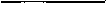 823ПЕРЕВОД   ССЫЛОКНА  СОЧИНЕНИЯ   В.   И.   ЛЕНИНАВ   ПОДСТРОЧНЫХ   СНОСКАХС 4   НА   5-е   ИЗДАНИЕ524ПЕРЕВОД   ССЫЛОК   С   4-ГО   НА   5-Е  ИЗДАНИЕПЕРЕВОД   ССЫЛОК   С   4-ГО   НА   5-Е   ИЗДАНИЕ825826ПЕРЕВОД ССЫЛОК С 4-ГО НА 5-Е ИЗДАНИЕ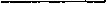 827СОДЕРЖАНИЕПредисловие		VIIТЕТРАДИ   ПО   ИМПЕРИАЛИЗМУТЕТРАДЬ «» («альфа»)   		3—47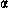 Содержание		3Набросок к статье о борьбе с «болотом» (заметкио каутскианстве) 	        4Из указаний литературы	       5Равестейн о балканской проблеме		6Вернер о концентрации в рурской горной промыш
ленности		7Мейер   (помещение   капитала)   и   указания   лите-■ ратуры		9Лифман о франкфуртской торговле металлами		10Буржуазные ученые о борьбе с империализмом		12Морид. «Фирмы с отделениями» 		13Указания литературы		14Шильдер. 5 том «Архива всемирного хозяйства»		15Отметки из «Нашего Слова»		16Указания литературы		16Суммы капитала в акционерных обществах		18Кестнер. «Принуждение к организации»		18Венская «Рабочая Газета» о венских банках		22«Летописи Американской академии»		22Указания литературы		24■    Штиллих. «Деньги и банковое дело»	,	26Лифман. «Картели и тресты» 		29Из «Основ   социальной экономики»		30828тетрадь «» («бета»)		48—178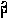 Содержани е		48Дитцель,   Шумпетер,   Фогелыптейн 		49Указания литературы 		50Выписки из журнала «Банк» 		51Указания литературы 		68Статистика   ценных   бумаг		68Грунцель.   «Торговый,   платежный    и   хозяйствен
ный баланс»		70Шильдер.   1-й  том   «Тенденций  развития  всемир
ного хозяйства»		70Гильдебранд. «Потрясение etc.»		85П. Тафель. «Североамериканские тресты etc.»		88Замечание о К. Каутском versus империализм		91Е. Агад. «Крупные банки и всемирный рынок»		92Баллод.   Статистика 		111Отто. Немецкие  банки  за океаном		112Диурич. Экспансия немецких банков за границей		ИЗКауфман. Французские банки		116Гегеман.   Французские банки		118Гульфтеггер. «Английский банк»		119Яффе. Английские банки		119Меренс.   Французские   банки 		120Валлих. Концентрация немецких банков 		120Цоллингер   (международный   баланс)    и   Неймарк	121Тэйлор. «Управление предприятием»		126Зейберт. «Из практики системы Тэйлора»		130Джилбрет.   «Изучение движения»		132Ейдэльс.    «Отношение   немецких  крупных  банковк  промышленности» 		134Штиллих и «Всемирное хозяйство». Заметка		149Выписки из журнала «Банк» 		150Замечания ((о финансовом капитале вообще))		171Чиршки.   «Картель   и   трест»		172Гейман. «Смешанные предприятия»		173К вопросу   об   империализме 		177ТЕТРАДЬ   «» («гамма») 	 179—233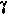 Содержани е		179Гёнигер.     «Хозяйственное    значение    германскоговоенного дела»		179829Тэри.   «Экономическая   Европа» 	       180Заметки о книгах Монтескью и Эстэва   и о статьеРевера 	      181Лескюр. «Сбережения во Франции»	      182Исида. «Международное положение Японии как ве
ликой державы»	       183Указания  литературы   из   английских  книг  и  из«Ежегодников Конрада»	      184Патуйе. «Американский империализм» 	      185Указания литературы из Патуйе об американскомимпериализме	      188Моос. «Французские кредитные учреждения и фран
цузские и английские помещения капитала за гра
ницей»	      190Кузнецов. «Борьба цивилизаций и языков в Цен
тральной Азии»	       191Указания   из новой литературы по «ЕжегодникамКонрада»	      191Луи   Брюно.  «Германия   во Франции» 	       194Библиографические указания из «Ежегодников»
(Конрада)	      195Лизис. «Против финансовой олигархии во Фран
ции»	       196Заметки  о книгах Макрости, Баумгартена и  Мес-слени и Берглунда		198Гюбер. «Германская активность»		199Берар. «Англия и империализм»		200Лэр. «Германский империализм»		201Брифс.   «Спиртовой   картель»		202Гольдшмидт. «О концентрации в германской ка
менноугольной промышленности»		202Рюссье. «Раздел Океании»		203Фогельштейн. «Капиталистические организацион
ные формы в современной крупной промышлен
ности»		205План книги «Империализм, как высшая стадия ка
питализма» 		207Добавления к плану книги		216Планы отдельных глав книги		216Общий план   и варианты   оглавления книги		218Тоннела. «Экспансия Германии вне Европы»		220Дрио. «Политические и социальные проблемы»		220Кольсон. «Экономический организм и социальный
беспорядок»	      222Редслоб. «Зависимые страны» 	      222'830К статьям: «О лозунге «разоружения»» и «Военнаяпрограмма   пролетарской  революции» 		223О книге   Зака «Немцы  и немецкий капитал в рус
ской промышленности»		225Поль Луи.   «Очерк   империализма» 		226Хилл. «История дипломатии в международном раз
витии Европы»		227Моррис. «История колонизации» 		228ТЕТРАДЬ «» («дельта»)		234—248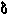 Содержани е		234Стеффен. «Всемирная война и империализм»		234Оппенгеймер. «Английский империализм»		239Генгер. «Помещения французских капиталов»		239Каутский 1914 и 1915   (об империализме, войне исоциал-демократии)		241Ишханиан.    «Иностранные    элементы    в   русскомнародном хозяйстве»		246Панпекук.    «Проблема  покрытия  государственныхрасходов   и империализм»		247ТЕТРАДЬ   <(»  («эпсилон»)		249—261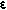 Содержани е		249Капиталы  за границей 		249Иностранные капиталы:   Арндт		250Из литературы		250«Экономист» о войне 		251Доводы  социал-патриотов 		251«Дейли Телеграф», 17 ноября 1914 		252Количество  населения    и   пространства   воюющихи невоюющих стран 		253«Экономист» о войне и «Дейли Телеграф»		254Библиографические   заметки    и   указания   литера
туры		258Уголь  и  железо 		259Вожди тред-юнионов		260ТЕТРАДЬ   «»   («дзета») 		262—298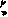 Содержани е		262Гармс. «Всемирное хозяйство»		262831Супан.     «Территориальное   развитие   европейских колоний» и «Географически-статистические таблицы»Отто   Гюбнера 		270Взаимообвипения 		282«Заметки о технике» 		283Юниус. «Кризис социал-демократии»		284«Социалисты  и мир»		290О заметках в газете «Тан»	„		291Брауэр о германских etwa «пораженцах»		291О статьях и заметках в газете «Тан»		293Статья «Американские военные поставщики»		294«Дейли Телеграф», 22 и 23 апреля 1915 		295Статьи Гуго Бётгера в газете «Таг»		295Статья «Цели войны» в газете «Экономист»		296«Женевская Газета», 7 апреля 1915		297Ллойд    Джордж   о   четырех   миллиардах   фунтовстерлингов		297ТЕТРАДЬ «»   («эта»)	 299—307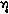 Содержани е		299К. Каутский. «Национальное государство etc.»		299Ленч.  «Немецкая   социал-демократия и всемирнаявойна»		300Статья О. Б. «Европейский союз государств?»		304Финансовый капитал в России		305Книга Бэррона о войне		306Ленц о современной войне		307тетрадь «» («тэта»)	 308—348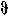 Содержани е		308Гильфердинг.   «Финансовый   капитал» 		308Электрический трест		313Статистика  эмиссий 		316Риссер. «Германские крупные банки и их концен
трация»		318ТЕТРАДЬ «» («йота»)	 349—380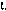 Содержани е		349Лифман. «Общества участия и финансирования»		349«Нейе  Цейт»,   1911   (о войне  NB)  и  1912  (междупрочим о Соединенных Штатах Европы)		358832«Финансовый Архив»: 1915	      362Статистика эмиссий. Эггеншвилер.' Крон (об Арген
тине) 		362Вальтер   Цоллингер.   «Баланс  международных пе
ремещений ценностей»		363Кальмес. «Новейшая литература   о помещении ка
питала»		364Статья Пэйша  в «Журнале Королевского статисти
ческого   общества»,   январь   1911 года		364Мюльгаупт. «Молочный картель»		367Союзы капиталистов о войне 		371Крэммонд.   Англия   и   Германия		375Сэйл. Япония versus Англия 		377Статья «Финансовые соглашения   и военные долгиЕвропы»		380тетрадь   «» («каппа») 	;		381—414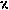 Дж.   А. Гобсон.   «Империализм»		381тетрадь  «» («лямбда»)		415—438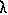 Содержани е		415Самба.   «Вы добьетесь короля,  если не обеспечитемира»		415Список цитат из книги Шульце-Геверница «Британ
ский империализм»		423Шульце-Геверниц. «Британский империализм»		424тетрадь   «» («ми») 		439—473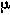 Содержани е		439Шварц. «Финансовые системы великих держав» 		439«Форвертс» № 103, 13 апреля 1916 		440Кальвер. «Введение в всемирное хозяйство» 		442«Бюллетень   Международного  статистического  ин
ститута» 		445Бартоломью. «Атлас всемирной торговли»		446«Хлеб в мировом обороте»		452Железные дороги 		462Журнал «Банк»		469К расчету железных дорог		470833ТЕТРАДЬ   «»   («ни») 	 474—519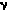 Содержани е		474«Международное политическое обозрение»		474;Плен.   «Всемирная   политика»		475Вегенер. «Современная Индия»		475Энгельс. «Может ли Европа разоружиться?»		477Маркс. «Разоблачения   о кёльнском процессе ком
мунистов» с введением Энгельса 		481Энгельс. «Статьи на международные темы из газеты«Фольксштаат»»		481Предисловие 1894		481«Бакунисты за работой»		482«Польская прокламация»		482«О социальном вопросе в России»		483Лауфенберг. «Организация, война и критика»		484Вирт. «Всемирная история современности»		488Таблица колониальных захватов и войн		489Младоегипетский конгресс	,	502Тардье. «Франция и союзы»		503Мевиль.   «От   Франкфуртского   мира   до   Алхеси-расской конференции» 		505«Политический справочник»		505«Германия   и   всемирная   война»		505Франке. «Великие державы  в Восточной Азии»	507Онкен.  «Предыстория войны» 		508Адлер. «Империалистская социальная политика»		509Зигфрид. «Новая Зеландия»		510Гётч. «Русский Туркестан»		513Социализм  в   Китае		516Нахас.   «Экономическое   и   социальное   положениеегипетского феллаха»		516«Нейе Цейт», XXX, 1 	.'.		517Каутский.   «Действие   массы» 		517Линк. «Являются ли сберегательные кассы бла
готворительными учреждениями?»		517Вычисления населения государств		517тетрадь «»  («кси) 	 520—552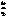 Содержани е		520Выписки из газет		520834Бзрнгарди. «Германия и ближайшая война»	      524Рюдорфер. «Основные  черты современной мировойполитики»		529Маккэй.  «Китай,  Срединная республика.   Ее про
блемы и перспективы»		537Люкас. «Великий Рим и Великая Британия»		540Бельгер. «Социал-демократия после войны»		542Рорбах. «Почему эта война германская!»		544Вальтерсхаузен.    «Народнохозяйственная   системапомещения   капитала   за   границей»		545Генниг. «Всемирные   пути сообщения»		549Гельферих.   «Народное   благосостояние   Германии»	550Кромер. «Древний и современный империализм»		551ТЕТРАДЬ   «» («омикрон»)	 553—616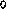 Содержани е		553«Ежегодник Шмоллера», 1915, I выпуск		555Маркс. Статья 1878 об Интернационале. Замечаниео самоопределении   наций 		556Базельский манифест   и Хемницкая резолюция		557Журнал «Равенство», 5 августа 1914		558«Война войне» 		558«Пролетарские женщины, будьте готовы!»		558«Политическое   обозрение» 		559Дельбрюк. «Правительство и воля народа»		559«Народный   Голос»   (Хемниц) 		562«Против обоих Юниусов»		562«Совершенно правильно»		563«Бременская Гражданская Газета»		564«ИСГ   и   группа   «Интернационал»» 		564Генке. «Не идентично, но то же самое»		565«Еще одно периодическое издание в Бремене»		566Литература о милиции 		566Ленч о милиции (1912)		567Энгельс о рабочем классе в Англии		568Бюркли.   «Демократизация нашего военного дела»	569Каутский 1910 и 1912		569Каутский. «Копенгагенский конгресс»  		569Каутский. «Еще раз  разоружение»		569Каутский о религии		570835Социалисты  и негры  в Америке		570Указания литературы		570Бельфорт-Бакс об империализме (1900)		571О Дебсе		572Итальянские и польские рабочие в Швейцарии		572Рабочее движение в Канаде		573Лиссагаре. «История Коммуны 1871»		574Монополии   и  техника		574Ленч.   «Социал-демократия,   ее конец и ее успехи»	574
Перрен   де   Буссак.   «О   колониальной   армии»   и«Библиография труда»		577Хемницкий «Народный Голос»		577«Измена партии — государственная измена»		577«Лейпцигская Народная Газета» 		580Партийные дела		580Маркс о войне Франции   за свободу (I.   1871),   обИрландии, о грядущей войне (в 1874 г.) 		581Ульбрихт. Национальности и империализм		583«Эпохи» новой истории  		590Журнал «Борьба»		591Адлер и Реннер...		591Гильфердинг (каутскианские взгляды) 		592Энгельс и Маркс об английских рабочих		594Каутский.    «Патриотизм,   война    и    социал-демо
кратия»  		596Бауэр.  «Национальный вопрос   и социал-демокра
тия»		597Грумбах. «Ошибка Циммервальда-Кинталя» 		599Энгельс.   Письма   к   Зорге		600Журнал «Колокол» 		602Эрнст Гейльман. «Суть спора»		602Либкнехт   В.   и   Маркс    (Письмо   В.   Либкнехту1878 года)		604Японцы и шовинизм американских рабочих 		606Грейлих и «Грютлианер»		606Грейлих.   «Открытое письмо Грютли-союзу Гот-тинген»		606«Камни вместо хлеба!»		608«Принципиальное расхождение в оценке» 		608«Между нами нет никаких принципиальных раз
ногласий!» 		608836««Националистические плевелы» отсеиваются от
«интернациональной социалистической пшени
цы»		609«Тезисы к реферату»		609«Натурализация иностранцев»		609«Партия или Грютли-союз?»		609«Профсоюзы и военный вопрос»   		609«Швейцарская Газета Металлистов» 		611Э.   Т.   «Обзор»		611«Обзор.   (Другая   точка зрения)»		611«Новая Рейнская Газета»		612Изречение Сен-Симона		616ТЕТРАДЬ  «БРЕЙЛСФОРД»	   617—633Содержа н и е		617Брейлсфорд. «Война стали и золота»		617ТЕТРАДЬ   «О   МАРКСИЗМЕ   И ИМПЕРИАЛИЗМЕ»	 634—650Содержани е		634Меринг.   «Новые материалы к биографии  Марксаи Энгельса»		634«О сбивающих  заработную плату заграничных ра
бочих и об отношении к ним Интернационала»		638Сили. «Экспансия Англии»		640П.  Ден.   «О германской колониальной и мировойполитике» 		644ТЕТРАДЬ   «ИМПЕРИАЛИЗМ»   	   651—662Содержани е		651Ревентлов.   «Внешняя   политика   Германии   1888—1913» 		651Каутский.   «Социализм  и колониальная  политика»	652Энгельс. Письмо   от  12 сентября 1882		653Квадфлиг.    «Русская   политика   экспансии   1774—-1914»		655ТЕТРАДЬ   «ЭГЕЛЬГАФ»	 663—688Эгельгаф. «История новейшего времени»		6638.37Главнейшие  кризисы   в  международной  политикевеликих держав после 1870—1871 годов		668Опыт сводки главных данных   всемирной историипосле 1870 года. ((Эгельгаф  и другие источники))	670
Набросок  плана  таблицы   «Опыт  сводки  главныхданных всемирной истории после 1870 г.»		688ИЗ ТЕТРАДИ «АВСТРИЙСКАЯ С.-Х.  СТАТИСТИКА» И ДРУГОЕ	689—700Распределение   колоний    между   империалистиче
скими государствами		689ТЕТРАДЬ   МАТЕРИАЛОВ   О   ПЕРСИИ     	        		701—710Содержание		701Деморньи.   «Персидский вопрос   и война»		701Егер.   «Персия  и персидский   вопрос»		704ОТДЕЛЬНЫЕ   ЗАПИСИ   1912-1916 гг.		711—740План статьи о синдикатах		713Производство и цена нефти в Америке		714Бебель о войне Германии с Россией 		715«Нейе Цейт»,  1912/1913		716Э. Коррадини.   «Итальянский   национализм»		717Нитти. «Иностранный капитал в Италии»		717Р.  Лифман.   «Приближает ли нас война к социа
лизму?»  		718«Ежегодники Конрада» 1915. Выпуск 2. Август		719«Труды общества социальной политики»		719«Социал-империализм и левый радикализм»		721Хороший свод сравнительных цифр		722Э. Раппар.   «К национальному соглашению»		726А. Б. Гарт. «Доктрина Монро»		726Евг.   Филиппович.   «Моцополии»		727«Женевская Газета», 18 апреля 1916		727Потребление калия в различных странах		727«Архив социальных наук и социальной политики»	728Лейтнер. «Русский народный империализм»		729Конспект «Тезисов   об империализме и националь
ном угнетении» «Газеты Роботничей»		729План статьи о каутскианстве 		730Отрывок   статьи		732838«Народное питание.  Общественное питание»		732«Базельский Вперед». «Швейцарский капитал за гра
ницей» 		733Списки  литературы 		733Требовательные  карточки    Цюрихской  кантональ
ной библиотеки 		737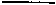 Примечания	 743—768Указатель   литературных   работ   и источников, цитируе
мых В. И. Лениным	 769—804Указатель имен	 805—822Перевод ссылок на Сочинения В. И. Ленина в подстроч
ных сносках с 4 на 5-е издание 	823—826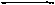 ИЛЛЮСТРАЦИИ107-я страница   тетради «» («бета»)	   48—49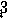 30-я и 31-я страницы тетради «» («гамма»)	208—209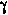 3-я страница тетради «» («дзета»)	 266—267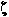 20-я страница тетради «» («кси»)	      535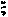 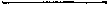 Том печатается с матрицс исправлениями и с дополненияминаучно-справочного аппарата.Работа проведена Н. Г. СеврюгинойРедактор И. А. Гладков*Оформление художника Н. Н. СимагинаТехнический редактор Н. Н. ЛебедеваКорректоры Г. Ф. Траеушкина и В. Л. Фокина*Подписано в печать  с матриц 31 мая 1962 г. Формат. Фиэ. печ. л. 263/4 +4 вклей-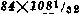 ки. 3/4 печ. л. Условн. печ. л. 45,1. Учетно-изд. л. 43,65.   Тираж 207 тыс. экз.   Заказ № 1615. Цена 65 коп.*Государственное издательствополитической литературы.Москва, А-47, Миусская площадь, 7.*Ленинградский Совет народного хозяйства.Управление полиграфической промышленности.Типография № 1 «Печатный Двор»имени А. М. Горького.Ленинград, Гатчинская, 26.«Берлинер хан-«Гиберниадельсгезель-акциенгезель-шафт»шафт» (1) 18.3       5.4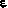 Тиссен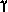 Тиссен(1)   16.2      3.9Крупп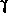 Крупп(1)   12.2      3.1ФискФиск(1)    11.1       2.3 * =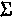  * =288.5    75.9Всего в районеВсего в районеРураРура354.2    89.3% этих фирм% этих фирм81.5    85ЧислоРабочихМлн.Млн.РУДНИКОВ        (тысячи)тоннтонн )     20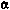 72.619.з      «Дейче   банк»19.з      «Дейче   банк»19.з      «Дейче   банк» )     7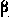 28.о7.2      «Дрезднер7.2      «Дрезднербанк» + «Шафхау-зеншер базеншер банкферейн» )       4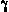 63.516.9     3 магната16.9     3 магната )     з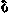 69.017.6     «Дисконтогезелыпафт»17.6     «Дисконтогезелыпафт»17.6     «Дисконтогезелыпафт» )        2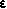 44.212.5     «Берлинер хандельсгезельшафт»12.5     «Берлинер хандельсгезельшафт»12.5     «Берлинер хандельсгезельшафт»Фиск)    111.12.3Мой расчет      :3 =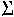 7.9:3 = 2.66.8 : 3 = 2.32.7:3 = 0.9[1886—1890]1.81.21.34.32.3[1891—1895]1.82.20.84.81.5[1896—1900]1.71.94.38.22.4[1901—1905]3.32.32.68.з2.1[1906—1910]6.02.64.812.61.5выписать из мышленностькниги:1882 ис. 3 4 1907и14 3,про-Полугодия  (первые)Полугодия  (первые)Полугодия  (первые)Полугодия  (первые)* 7 месяцев 1/I—1/VI1IВвозВывоз* 7 месяцев 1/I—1/VI1I191219131914191219131914Англия	296.1319.7375.9225.3257.1255.4Германия  	260.6267.0269.3205.4243.1249.2Соединенные Штаты *215.3212.2237.7255.6271.8245.7Франция *	192.2196.4198.6149.0156.1153.8Миллионымарок16 7805 33318763 3784 4884 51830191901272464830МиллионымарокДания603Люксембург49Швеция961Норвегия570Испания340Румыния50Болгария36С. Штаты Америки 17 087С. Штаты Америки 17 087Австралия1213Новая Зеландия319Япония662Мои добавленияпо РиссеруНачало1895подъема1897Высокая1899конъюнктураКризис19011903Оживление1905Американский1907кризис190819091910«Процветание»1)191111912Всего в Германской империиВсего в Германской империиВсего в Германской империиВсего в Германской империиВсего в Германской империизаявленные                законченнызаявленные                законченнызаявленные                законченнызаявленные                законченнызаявленные                законченныконкурсыконкурсыконкурсыконкурсыконкурсыВсегоиз них   отклонено%Всегопо недостатку  конкурсной массы71116809.66 3623956 9976399.16 0773817 7428.810 56910.99 62715.19 35717.69 85517.81157119.01100521.610 78322.2110312 35121.38 09268212 0942 88523.98 356784В больших городахВ больших городахВ больших городахВ больших городахезаявленныезаявленныезаявленныезаконченныезаконченныезаконченныеконкурсыконкурсы%Всего из них отклонено%Всегопо недостаткуконкурсноймассы%6.2182324313.317241046.06.31 77725114.11466926.38.43 603123834.32 3252209.59.4: 4 060156338.52 39524110.1важно к вопросу о монополияхважно к вопросу о монополияхифинансовом капитале;«выгоды»империализмаВеликобритания182.6_215125-130Голландия 	13.6——15Бельгия   .6.1——8Германия92.0——80———60- 75Австро-Венгрия24.5——30———20-22Италия	17.5——17———10- 12Румыния —1.2——1.5Норвегия	0.7——1.0Дания	2.7——2.2Франция —80.о——135———95-100Россия	25.4——35———20- 25Испания——10Швейцария	——8Швеция и д-р.——51871/5	45.01876/80	31.11881/85	24.11886/90	40.41891/5	40.41896,900  	60.0190/5	83.71906/1910 	114.1Миллионы фунтов стерлингов Великобританский (381—2)Миллионы фунтов стерлингов Великобританский (381—2)Миллионы фунтов стерлингов Великобританский (381—2)Миллионы фунтов стерлингов Великобританский (381—2)Миллионы фунтов стерлингов Великобританский (381—2)Миллионы фунтов стерлингов Великобританский (381—2)Миллионы фунтов стерлингов Великобританский (381—2)Миллионы фунтов стерлингов Великобританский (381—2)Миллионы фунтов стерлингов Великобританский (381—2)Миллионы фунтов стерлингов Великобританский (381—2)Средниеввоз бруттоввознеттобезобратноговывозавывоз безобратноговывозавывоз безобратноговывозаперсввовнешторгонетвесзанейвлитоМлибринас[лн. фунтов стер-нгов (с.  386—387) танские помещения итала за границей и в колониях (Семилетия)1855—5916914611633*Млибринас[лн. фунтов стер-нгов (с.  386—387) танские помещения итала за границей и в колониях (Семилетия)+1860—6423519313855235 (1856—62)+=-1865—6928623718156196(1863—1869)+=+1870—7434629123556288 (1870—76)+-+-1875—7937532020211894 (1877—83)+1880—84408344234110+1885—8937931822692430 (1884—1890)+1890—94419357   234123++—1895—99453393239154223 (1891—1897)++—1900—04533466290176107 (1898—1904)+-+1905—09607522377+143792(1905—1911)+1910678575431144Мой итог: = = (1856—1911) 2365 млн. фунтов стерлингов.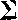 Мой итог: = = (1856—1911) 2365 млн. фунтов стерлингов.-Мой итог: = = (1856—1911) 2365 млн. фунтов стерлингов.Мой итог: = = (1856—1911) 2365 млн. фунтов стерлингов.1911578454124Мой итог: = = (1856—1911) 2365 млн. фунтов стерлингов.Мой итог: = = (1856—1911) 2365 млн. фунтов стерлингов.Мой итог: = = (1856—1911) 2365 млн. фунтов стерлингов.Мой итог: = = (1856—1911) 2365 млн. фунтов стерлингов.1905-65%январь1907 73.5октябрь1907— 671908/9-881910/11 951912/13 92.5Внешниепомещения(активбаланса)Продуктивно (торговля и промышленность)1Миллионы рублей           1 Обязательства              | (пассив баланса)Миллионы рублей           1 Обязательства              | (пассив баланса)Миллионы рублей           1 Обязательства              | (пассив баланса)Акцептыс. 116. Сокращаю таблицу: (октябрь/ноябрь 1913) *Внешниепомещения(активбаланса)Продуктивно (торговля и промышленность)Карандашом обве- дены мои столбцы и мои итоги       Карандашом обве- дены мои столбцы и мои итоги       Миллионы рублей           1 Обязательства              | (пассив баланса)Миллионы рублей           1 Обязательства              | (пассив баланса)Миллионы рублей           1 Обязательства              | (пассив баланса)Акцептыс. 116. Сокращаю таблицу: (октябрь/ноябрь 1913) *Внешниепомещения(активбаланса)Продуктивно (торговля и промышленность)Спекулятивно (биржа и финансы)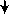 Миллионы рублей           1 Обязательства              | (пассив баланса)Миллионы рублей           1 Обязательства              | (пассив баланса)Миллионы рублей           1 Обязательства              | (пассив баланса)АкцептыС.-Петербургские депозитные банкиВнешниепомещения(активбаланса)Продуктивно (торговля и промышленность)Спекулятивно (биржа и финансы)Миллионы рублейКапитали резервыДепозитыДолги у других банков и переучетАкцептыа)   В «системе участий»1) Немецкое участие(4 банка:  Сибирский  торговый;  Русский банк;   Международный;   Учетный   банк)413.7859.11 272.8207.1658.8429.048.62) Английское участие(2   банка:   Русский   торгово-промышленный; Русско-Английский)239.з169.1408.455.2204.8111.516.23) Французское участие(5 банков: Русско-Азиатский;  Петербургский частный; Азовско-Донской; «Унион» (правление в Москве);    Русско-Французский торговый)711.8661.21 373.о234.9736.4308.о29.53) Французское участие(5 банков: Русско-Азиатский;  Петербургский частный; Азовско-Донской; «Унион» (правление в Москве);    Русско-Французский торговый)1 364.81 689.43 054.2497.21 600.о848.394.зЪ)   Независимые русские банки (СПБ. и Москва)(8 банков: Московский купеческий; Волж-ско-Камский;    Юнкер    и   К";   С.-Петербургский торговый (бывший Вавельберг); Московский (бывший Рябушинский); Московский учетный; Московский торговый; Московский частный)504.2391.1895.3169.о599.6127.оВсего.	1 869.о2 080.53 949.5666.22 199.6975.594.з1 869.о2 080.53 949.5666.22 199.6975.594.з"3 949• 53 949.5З935.6З935.6З935.6З935.6* См. В. И. Ленин. Сочинения, 4 изд., том 22, стр. 219. Ред.* См. В. И. Ленин. Сочинения, 4 изд., том 22, стр. 219. Ред.* См. В. И. Ленин. Сочинения, 4 изд., том 22, стр. 219. Ред.З935.6З935.6Миллиарды: рублейа1) 0.4 + 0.8 = l.21) 0.4 + 0.8 = l.21.3+1.7= 3.0а2) 0.2 + 0.2 = 0.42) 0.2 + 0.2 = 0.4б) 0.5 + 0.4= 0.9а3)   0.7+0.7 = 1.43)   0.7+0.7 = 1.41.8 +  2.1= 3.9(по цифрам Кредитной канцелярии):миллионы рублейКоличество     Члены    Капитал    Весь баланс     ВкладыУчет1907261     158 000       39         319          2032461912776    502 000       99         899         487687В миллионахАктивКонтроль над торговлей и транспортомa)	Промышленные креди
ты руб	 1350b)	Судоходство и частные
железные дороги	 1 509c)	Контроль     над    уча
стием русской частной
клиентуры	 1 689рублейПассивОборотный капитал банковa)	Собственные фонды         497b)	Депозиты (Россия)       1 600     с) Кредиты                             942                                                                                                         3039В миллионахАктивКонтроль над торговлей и транспортомa)	Промышленные креди
ты руб	 1350b)	Судоходство и частные
железные дороги	 1 509c)	Контроль     над    уча
стием русской частной
клиентуры	 1 689рублейПассивОборотный капитал банковa)	Собственные фонды         497b)	Депозиты (Россия)       1 600     с) Кредиты                             942                                                                                                         3039                                               4 548Контроль над производством и промышленностьюa)	Синдикаты по углю (Прод-уголь)b)	»           »   железу (Про-дамета)c)	»           »   нефти («Дже-нерал ойл» etc.)d)	»           »   металлургии(различные)e)	»           »   цементу, строи-тельству    (раз
личные)	 3687Эмиссии 1908—1912 гг. (без государственных рент)a)	в России	 3 687b)	за границей	 1 509                                               4 548Контроль над производством и промышленностьюa)	Синдикаты по углю (Прод-уголь)b)	»           »   железу (Про-дамета)c)	»           »   нефти («Дже-нерал ойл» etc.)d)	»           »   металлургии(различные)e)	»           »   цементу, строи-тельству    (раз
личные)	 36875 196                                               4 548Контроль над производством и промышленностьюa)	Синдикаты по углю (Прод-уголь)b)	»           »   железу (Про-дамета)c)	»           »   нефти («Дже-нерал ойл» etc.)d)	»           »   металлургии(различные)e)	»           »   цементу, строи-тельству    (раз
личные)	 36878 2358 235по «Journalofficiel»от 25. IX. 1902Европа	21 012 млн. не  опечатка перь-де   до лиардовмарок (sic! ли?).    Те- 4 0   мил-по «Journalofficiel»от 25. IX. 190221 012 млн. не  опечатка перь-де   до лиардовмарок (sic! ли?).    Те- 4 0   мил-по «Journalofficiel»от 25. IX. 190221 012 млн. не  опечатка перь-де   до лиардовмарок (sic! ли?).    Те- 4 0   мил-1121Африка	3 693Америка 	3 972Австралия и Океа-57 29 855ния	57 29 855Системы участия«Дейче банк»«Дисконтоге-зельшафт»«Дармштедтер банк»«Дрезднер банк»«Шафхаузен-шер банкфе-рейн»«Берлинерхандельсге-зельшафт»«Дейче банк»«Дисконтоге-зельшафт»«Дармштедтер банк»«Дрезднер банк»«Шафхаузен-шер банкфе-рейн»«Берлинерхандельсге-зельшафт»«Дейче банк»«Дисконтоге-зельшафт»«Дармштедтер банк»«Дрезднер банк»«Шафхаузен-шер банкфе-рейн»«Берлинерхандельсге-зельшафт»«Дейче банк»«Дисконтоге-зельшафт»«Дармштедтер банк»«Дрезднер банк»«Шафхаузен-шер банкфе-рейн»«Берлинерхандельсге-зельшафт»«Дейче банк»«Дисконтоге-зельшафт»«Дармштедтер банк»«Дрезднер банк»«Шафхаузен-шер банкфе-рейн»«Берлинерхандельсге-зельшафт»Через   администраторов	1013151536840Через членов своего собственного наблюдательного советаЧерез членов своего собственного наблюдательного совета1206150806234Путем одного или другого из
этих двух способов	Путем одного или другого из
этих двух способов	2219210113313074Путем   председательствования
в   совете   или   посредством
более чем 2 членов	Путем   председательствования
в   совете   или   посредством
более чем 2 членов	Путем   председательствования
в   совете   или   посредством
более чем 2 членов	984336414633189S1903Англия	Соединенные Штаты	Франция	68.33%11.1010.1060.2 18.29.0Германия	1.884.5Россия 	... 4.323.8Япония	... 0.900.8Отделения в провинцииДепозитныекассыв Париже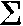 Показанные на балансе   собственные оборотные средстваЧужие деньги1870..     47+ 17=     64—1870..     47+ 17=     64—1870..     47+ 17=     64—1870..     47+ 17=     64——(1872)200млн. фр. +427—(1872)200млн. фр. +4271880..   127+ 68=   195——           2539531890..   192+ 66=   258——           26512451900..   505+120=   625——           6152 3001909.. 1 033+196=1 229——           8874 363Расчет Тэри   русские (бумаги) австро-венгерские египетские—10.9 миллиарда франков	   3.65—   3.05турецкие голландские-	2.5-	1.45швейцарские итальянские	   1.45—   1.4португальские английские    (включая бельгийские   (      »колонии)»      )~   1.35-	1.30-	1.25бразильские-   1.20аргентинские~   1.10Заграничные отделенияПровинцияПарижСумма62 198187062Сумма62 198188012     —119    —67Сумма62 198189024     —194    —66284190035     —467     —1206221S0644     —660    —1798832 банка с 2001—50002 банка с 2001—5000служащими14—101—200;        1635—1—414—101—200;        1635—1—414—101—200;        1635—1—42        —1001—200025— 51—100          110    ?25— 51—100          110    ?25— 51—100          110    ?1        —501—1000148— 21— 50        148— 21— 50        148— 21— 50        3       —201— 500261— 11— 20       =2945 744—   5— 10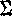 261— 11— 20       =2945 744—   5— 10261— 11— 20       =2945 744—   5— 10Всего депозитов (млн.   фунтовВсего депозитов (млн.   фунтовво всехс т е р лво всехс т е р лбанках и н г о в)банках и н г о в)Число всех банковых бюроПриходитсяжителей на1 банковоебюро1858	1858	2 0081872	1872	2 92410 7671880 500--510	3 554 (1878)18819 4611890 660--670     ....1891	7 2491900 840--850	6 5121901	6 2381903 840--850	7 0461909: 9157 861 (1908)5 2801850—- 91869--331880--56 1890--741902--901906—1001871/5 1876/80—4531.176.11891/5—40.4 1896/900—601891/5—40.4 1896/900—60100.4100.41881/85 1886/9024.1 —40.464.51901/5— 83.7 1906/910—114.11901/5— 83.7 1906/910—114.1197.5197.5стр. 206   |стр. 206   |Великобритания   ....130—135           140—142мой ,   расчет: 479 = 80% NBС. Штаты115—120           130—132мой ,   расчет: 479 = 80% NBФранция103—105           106—110мой ,   расчет: 479 = 80% NBГермания	80— 85             90— 95мой ,   расчет: 479 = 80% NBРоссия25— 27 NВ      29— 31мой ,   расчет: 479 = 80% NBАвстро-Венгрия21— 22            23— 24Италия	10— 12            13— 14Япония	6—   7              9— 12страны»33— 38            35— 40Всего523—551         575—600Великобритания142С. Штаты .132Германия..95369=61%Мой расчет 1910Мой расчет 1910Мой расчет 1910(*) Вот эти «остальные страны» только за 1902 (32 миллиарда) *:(*) Вот эти «остальные страны» только за 1902 (32 миллиарда) *:(*) Вот эти «остальные страны» только за 1902 (32 миллиарда) *:ПримерноПримерноПримерно12.57.57.56.25Голландия	БельгияИспания 	Швейцария 	10 6  612.57.57.56.25Голландия	БельгияИспания 	Швейцария 	5-|   теперь 6, думает автор  |3.75Дания	32.5Швеция,     Норвегия
Румыния и пр	24032 миллиарда франков32 миллиарда франковЦенные бумагиЦенные бумагиЦенные бумагиЦенные бумагиотечественныеиностранные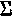 1886-1891-1896-1901-1906--	90-	95-	900-	5
-19104.4 + 2.3=    6.7 4.8+1.5=    6.38.2+ 2.4 = 10.68.3 + 2.1 = 10.512.6 + 1.5 = 14.14.4 + 2.3=    6.7 4.8+1.5=    6.38.2+ 2.4 = 10.68.3 + 2.1 = 10.512.6 + 1.5 = 14.14.4 + 2.3=    6.7 4.8+1.5=    6.38.2+ 2.4 = 10.68.3 + 2.1 = 10.512.6 + 1.5 = 14.1Француз-       Иностран-ские                 ныеМиллиарды франков1902 1906 1910—	64       +       66—	65       +       68—	69       +        73=        130 =        133 =       142миллиарды франковмиллиарды франковГермания               —20 Великобритания   —25 Франция                —13 Бельгия                 — 6.7 Австро-Венгрия    — 5.4 Италия                   — 5.2 Швейцария            — 2.8 Испания                 — 2.0С. Штаты                    25 Индия (британская)   6 Япония                         2.3 Канада               ,          3.5 Южная Африка (британская)                3 Египет                          2.242.080.180.1 + 42.0 = 122, автор же сосчитал 132!!??80.1 + 42.0 = 122, автор же сосчитал 132!!??и только эти страны!!!188519051909Европа195.2305.4325.2 тыс. км.Азия22.477.294.6Америка246.1450.6504.2Африка7.926.130.9Океания12.927.028.9теперьпреждеОбщий расход на перенос 924 тысяч тонн                   130 000 на 1 тонну                               0.139 Заработок 1 рабочего               7.80 Число тонн, перенесенных одним рабочим                      57280 000 марок0.304            »4.80        » 16 тонн!!! .Другой пример (в марках) (с. 32):преждетеперьЗаработная плата в день  10.0 Издержки на машины      14.014.5014.00Общие издержки в день  24.00      Издержки                            : 5 на штуку                            =4.80          28.50:10 в день          2.85«Дейче банк»«Дисконтогезель-шафт»«Дармштедтер банк»«Дрезднер банк»«Шафхаузеншер банкферейн»«Берлинер хан-дельсгезельшафт»Через директо
ров 	1013151536840Через       своих собственныхчленов      на-блюдательно-го совета1206150806234    .Всего2219210113313074Посредствомпредседатель-ствованияили более чемдвумя лицами984336413833не выписка ли уже изРиссера? Ср.  с.  170—171:члены наблюдательныхсоветов  по    отраслямпромышленностии... с. 137 и 139: индустри-альные   эмиссиимлн.ф. ст.11890 — 104 банка (акционерных) с 2 203 филиалами. Депозиты 368 1911—  44     »                               »  5 417          »                 »          74911890 — 104 банка (акционерных) с 2 203 филиалами. Депозиты 368 1911—  44     »                               »  5 417          »                 »          74911890 — 104 банка (акционерных) с 2 203 филиалами. Депозиты 368 1911—  44     »                               »  5 417          »                 »          74911890 — 104 банка (акционерных) с 2 203 филиалами. Депозиты 368 1911—  44     »                               »  5 417          »                 »          74911890 — 104 банка (акционерных) с 2 203 филиалами. Депозиты 368 1911—  44     »                               »  5 417          »                 »          74911890 — 104 банка (акционерных) с 2 203 филиалами. Депозиты 368 1911—  44     »                               »  5 417          »                 »          74911890 — 104 банка (акционерных) с 2 203 филиалами. Депозиты 368 1911—  44     »                               »  5 417          »                 »          74911890 — 104 банка (акционерных) с 2 203 филиалами. Депозиты 368 1911—  44     »                               »  5 417          »                 »          749В Шотландии1890 — 1911 —1890 — 1911 —10   910   9»»    975 » 1 227» »В Ирландии1890 — 1911 —1890 — 1911 —9  99  9» »»    456»    739»»Колониальные   банкиКолониальные   банкиКолониальные   банки1890 — 1911 —1890 — 1911 —30 3830 38» »» 1 742 » 3 645» »Ibidem,   с.   2 1 8:  германские  банкиIbidem,   с.   2 1 8:  германские  банкиIbidem,   с.   2 1 8:  германские  банкиIbidem,   с.   2 1 8:  германские  банкибанковсвои напиталы            чужие капиталылы            чужие капиталы1883      160 1907     440+ 175%890 4 450+ 400%+    850   (млн. марок)+ 7 750               » +    812%           »+    850   (млн. марок)+ 7 750               » +    812%           »австрийскиеавстрийскиеМИЛЛИОН|Ы КРОНбанковсвоичужиекапиталыкапиталы1883
1907	38     53+ 40%500   1 130    + 126%620 3130+ 405%БанкиДепозиты и текущие счетаШ о т-ландияШ о т-ландияШ о т-ландияИрландияИрландияКапиталКапитал(Англия+ Шотлан-ДИЯ+Ирландия)(Англия+ Шотлан-ДИЯ+Ирландия)(Англия+ Шотлан-ДИЯ+Ирландия)Резервы1891** 1911110 46408.5    + 91.6    +38.5 млн.  776.6      106.6     62.5 ф. ст.408.5    + 91.6    +38.5 млн.  776.6      106.6     62.5 ф. ст.408.5    + 91.6    +38.5 млн.  776.6      106.6     62.5 ф. ст.408.5    + 91.6    +38.5 млн.  776.6      106.6     62.5 ф. ст.408.5    + 91.6    +38.5 млн.  776.6      106.6     62.5 ф. ст.408.5    + 91.6    +38.5 млн.  776.6      106.6     62.5 ф. ст.69.8 78.769.8 78.769.8 78.736.4 49.0 36.4 49.0 Филиалы английских острова Мэн шотландских ирландскихФилиалы английских острова Мэн шотландских ирландскихФилиалы английских острова Мэн шотландских ирландскихФилиалы английских острова Мэн шотландских ирландских46 2    9   9банrбанrов-521891242693ов-521891242693филиалов (1910)филиалов (1910)филиалов (1910)филиалов (1910)филиалов (1910)с. 813 и след, Германияс. 813 и след, Германияс. 813 и след, Германияс. 813 и след, Германияс. 813 и след, Германияс. 813 и след, Германиячисло банковсобственный капитал (млрд. марок)чужие деньгивсего сумма капитала, которой распоряжаются банкиРазвитие банковогодела в Германиичисло банковсобственный капитал (млрд. марок)чужие деньгивсего сумма капитала, которой распоряжаются банкиРазвитие банковогодела в Германии1872174113 млрд. марок.3 млрд. марок.Развитие банковогодела в Германии191042251130     »»Развитие банковогодела в ГерманииГерманияАнглияС. ШтатыФранцияРоссияМировое производство181015158541820——20198—.16501850—2 2285644052044187187013466 0591665117836012 02118904 6258 0339 203196272727 427191014 7939 66427 2503 5002 87060000Итог (мой)Итог (мой)Итог (мой)миллиарды   марокмиллиарды   марокмиллиарды   марокАнглияФранция ГерманияФранция Германия10.0?3.514.43.76.027.47.923.1Париж и округПариж и округпровинцияпровинциявсегоза границейза границей«Креди Лионе»    _«Креди Лионе»    _531921922452452222«Контуар     насьо-
наль»	«Контуар     насьо-
наль»	511401401911912323(б.  ч.  в колониях) (с. 954)(б.  ч.  в колониях) (с. 954)(б.  ч.  в колониях) (с. 954)«Сосьете        жене-
раль»	«Сосьете        жене-
раль»	8963663672572522,—1931939689681161|47|47 моя |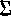 (в скобках  число женщин)(в скобках  число женщин)(в скобках  число женщин)(Рубрики)188218951907(1 и .2)  банкиры,директора бан-ков  etc	6 896 (148)7 719 (195)11070     (185)(3) банковые      (исберегательныхкасс) служащие12 779   (95)23 644 (444)50 332 (2 728)(4 и   5)   ученики,сторожа, помо-гающие   члены6 207    (56)5 268 (170)9 275    (382) =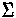 25 882 (299)36 631 (809)70 677 (3 295)на 100 (1 и 2) при-ходится (3)... [на100 хозяев  слу-жащих:]	182.6304.8471.4Увели-чение 1908         в %Увели-чение 1908         в %1889Увели-чение 1908         в %Увели-чение 1908         в %Румыния48.270.8+   47Португалия19.032.,+   73«Страны- должни-Аргентина....60.7147.0+ 143ки»   (Германии)Бразилия48.784.5+    73Чили	28.з52.4+   85Турция	29.964.0+ 114Великобри
тания	651.8997.453Финан-сово-незави-симые страныФранция	210.2437.9108Финан-сово-незави-симые страныБельгия	137.2322.8135Финан-сово-незави-симые страныШвейцария177.4401.1127Финан-сово-незави-симые страныАвстралия...21.264.5205Финан-сово-незави-симые страныГолландская Индия . .8.840.7363|         Е =1206.6 2264.4 + 87%|         Е =1206.6 2264.4 + 87%|         Е =1206.6 2264.4 + 87%|         Е =1206.6 2264.4 + 87%тысяч, тоннвсего в Германияих произ-водство:Железная руда693417 963(+?)Каменный уголь13 258 = 12.6%107 436Чугун5 849(+?)8 523Сталь82157 664 (?)(действу-Доменные печи147 = 58.8%250ющие)Мартеновские печи130 = 38.8335Число рабочих206 920       ??Капитал581.4 млн. марок+резервы121.9    »»Действующие предприятияПроизводство (млн. тонн)Рабочих (тысяч)Выработкана каждогорабочего(тонн)Рабочих на заведениеЧугун% 1869 — 203 100 1880 —140   69 1900 —108   53%1.4	1002.7         1948.5	605%21.5     100 21.1     98 34.7   16265.6 129.2 245.2105.8 150.8 321.7Конец выписок из Геймана.Конец выписок из Геймана.Конец выписок из Геймана.Конец выписок из Геймана.Конец.Конец.СодержаниеСодержаниеСодержание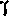 1-52Гёнигер2 стр,Берар[23-241Тэри[3]Лэр[25]Лескюр[5-6]Рюссье[27]Патуйе[9-12]Тоннела[35]Моос[14-15]Кольсон[37]Брюно[17-18]Редслоб[39-41]Лизис[19-21]П. Луи[43-45]Гюбер[22]Моррис[47-50]1858188319081858—18831883—1908Германия36.846.263.3+26%+37%Англия28.635.745.12526Франция34.637.939.394Россия   (Евро-пейская)66.886.1129.82951Вся Европа278.1335.1436.12030Расходыгосударств(миллионы франков)(миллионы франков)(миллионы франков)1858188319081858—18831883—1908Германия             801 Англия              1651 Франция           17172 6952	1923	5739 263 5 169 3 910+23633108+244 136     6*и т. д.Германия458 + 461068 436Англия432 270676 811Франция584 205780 320Россия772 1221280 231и т. д.Производство каменного  угляПроизводство каменного  угляПроизводство каменного  угля1898/91908/9Германия130.9 миллионов тонн130.9 миллионов тонн205.7+ 57%Франция32.437.9+ 17%Англия202.0272.1+ 35%Выплавка чугунаВыплавка чугунаВыплавка чугунаГермания7.412.7+ 72%Франция2.53.6+ 43%Англия8.89.7+ 10%и т. д.Весь вывоз: миллионы долларовЕвропаСеверная АмерикаЮжная АмерикаАзияОкеания Африка187079.3513.034.092.070.82                0.64188086.108.312.771.390.82                0.61857.8189079.7410.984.522.зо1.92               0.541 394.5190074.6013.452.794.663.11                1.791902     72.96       14.76      го, масса указаний1902     72.96       14.76      го, масса указаний1902     72.96       14.76      го, масса указаний2.75       4.63 на предстоя2.75       4.63 на предстоя2.48               2.42очень мно1902     72.96       14.76      го, масса указаний1902     72.96       14.76      го, масса указаний1902     72.96       14.76      го, масса указаний2.75       4.63 на предстоя2.75       4.63 на предстоящую борьбуиз-за  ТихогоокеанаАнглия51079 782+ 91Германия6562110+ 222С. Штаты3761194+ 217Франция485721+ 49Норвегия176717+ 308Япония76611+ 704Италия186493+ 165Угольмиллионы тонн1        1 Крупп	      2.4Стальмиллионытонн0.982         Семейство Ганиэль	       8.70.593                 »         Стиннес	       2.55.50.791.54                           Тиссен	       З.60.970.276	Гельзенкирхен	      8.27	Гарпен	       6.78	Гиберниа	      5.19	Феникс	       5.449.65        Карл   Функе	       3.12.8 (моя)     55.3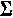 0.511.135.245.24Азия Африка Америка Океания1971034 16 000197185 65048 0118 000241 85869 147624 62448 0118 565750 347201 0002128 81448 04391352 386 992363 0273 320 48848 0119 220(Площадь  в17 231197185 65048 0118 000241 85869 147624 62448 0118 565750 347201 0002128 81448 04391352 386 9923 740 746кв. милях)1815-30I860221 5072	800 000
300 00050 0003	371 50718803 333 5003 702 482391 08493 8317 520 897189018 000 00016 800 000372 80572 30035 245105189ЭАзия Африка Америка Океания179 00095 000225 000I860221 5072	800 000
300 00050 0003	371 50718803 333 5003 702 482391 08493 8317 520 897189018 000 00016 800 000372 80572 30035 24510522 679 10033 257 010383 75082 000(Население) 499 000(Население) 499 000I860221 5072	800 000
300 00050 0003	371 50718803 333 5003 702 482391 08493 8317 520 897189018 000 00016 800 000372 80572 30035 24510556 401 860Idem английского (II,Idem английского (II,Idem английского (II,88)1815I8601 163 875 797 129 976 954 170 580 1341880127963 384278 4463 359 2433 083 7701890-18911899ЕвропаАзияАфрикаАмерикаАвстралазия1815I8601 163 875 797 129 976 954 170 580 1341880127963 384278 4463 359 2433 083 7701191 827 228341 8583 768 8183 175 1531191 827 579367 9283 952 5723175 840(Площадьв кв. милях) Европа Азия Африка Америка Австралазия340 000124 200 000243 5001 599 85025 0502 541 240386 557 137 279 105835 650        4 226 744        2 401 0247 684   970175 188256 148 6252 717 8166 016 0772 877 4409 11З 176191 417288 436 3404 983 0626 708 0424 416 8439 324 038204 421        291 586 6884931 780
7 260 1695009 281(Население)126 408 400145 129 080267 935 144304 715 704308 992 339Площадь (вкв. милях)НаселениеНаселениеЧисло колонийМетрополииКолонии etc.МетрополииКолонии etc.Соединенное Королевство Франция Германия50120 97911605 23840 559 954345 222 339Соединенное Королевство Франция Германия33204 0923 740 75638 517 97556 401 860Соединенное Королевство Франция Германия13208 8301 027 (2052 279 90114 687 030Нидерланды312 648782 8625 074 63235 115 711Португалия936 038801 1005 0i9 7299 148 707Испания3197 670243 87717 565 G32136 000Италия2110 646188 50031 856 675850 000Австро-Венгрия2241 03223 57041244 8111 568 032Дания (Х)Россия Турция315 28986 6342 185 335114 229Дания (Х)Россия Турция38 660 395255 550128 932 17315 084 000Дания (Х)Россия Турция41 111 741465 00023 834 50Э14 956 236Китай51 336 8412 881 560386 000 00016 680 000С. Штаты6 1363 557 000172 09177 003 00010 544 617Всего	6 13615 813 20122 273 858850 103 317 *521 108 791АнглияАнглияФранцияФранцияГерманияВсе три суммымлн. кв.мильмлн. жителей1815-30        ? 1860         2.5 1880         7.7  1890         9.1 1899         9.3126 145.1 267.9 304.7 309.00.01 0.20.7  2.4  3.70.5   3.47.5   35.256.41.0         14.5 1.0          14.72.7    148.58.4    275.412.5    354.414.о   380.1 максимум  1860-18801880--18901880-18901860-1880Рост французск и х   колоний(по «TheStatesman'sYear-Book» за 1900),I, 420Год присоединенияПлощадь
	НаселениеАзияГод присоединенияИндия1679197279 100Аннам188488 7805 000 000Камбоджа186240 5301500000Кохинхина1861231602 400 000Тонкин (+ Лаос)1884—93 Итого210 37013 5000001884—93 Итого363 027*22 679 100АфрикаАлжир18301844744 430000Алжирская Сахара123 50050 000Тунис188150 8401 500 000Область Сахары1684 0002 500 000Сенегал1637120 0002 000 000Судан18803000002 500 000Слоновый берег etc.1843100 0002 500000Дагомея1893500001000000Конго и Габун1884425 00012 000 000Французская Гвинея184348 0001000000Обок   и   СомалийскийОбок   и   Сомалийскийберег18645 00022 000о. Реюнион1649970173 200Острова Коморские1886620-53 000Майотт184314011640Носси-Бе18411309 500Сент-Мари1643647 670Мадагаскар1896227 7503 50000018963 320488*33 257 010ОкеанияПлощадьНаселениеЗемля императора  Виль-гельма1885/670 000110 000Архипелаг Бисмарка188520 000188 000Соломоновы   острова18864 20045 000Маршальские      »188615013 000Каролинские       »189956040 000Марианские        »18992502 000Самоа                   »Саваи189966012 500Уполу189934016 60096 160427 100КитайКиао-чао189720060 000АфрикаЗемля Того188433 0002 500000Камерун1884191 1303 500000Германская Юго-Западная Африка1884/90322 450200 000Германская Восточная Африка1885/90384 1808000 000930 76014 200 000 = 1 027 120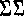 14 687 100Мои  расчеты:Мои  расчеты:Мои  расчеты:Ergo:Ergo:(1880—1890)94 350 930 760356000 14 200 0001860— 1880—0 0—0 01 02511014 556 0001890—1 025 110 14 556 0001890—1 025 110 14 556 0001890—1 025 110 14 556 0001890—1 025 110 14 556 000(1890—1899)1810 20071 100 60 0002 010131 1001 02712014 687 1001899—1 027 120 14 6871001899—1 027 120 14 6871001899—1 027 120 14 6871001899—1 027 120 14 687100Английские колонии, II. 88Английские колонии, II. 88Английские колонии, II. 88ПлощадьНаселениеИндияПлощадьБританская Индия1601—18561 068 314221 172 952Вассальные княжества731 94466 050 4791 800 258287 223 431ЕвропаГибралтар1704224 093'Мальта и Гоцо1800117180 328АзияАден и Перим18398041910о. Цейлон179525 3333448 752Гонконг1842406354 400Лабуан1846305 853Стрейтс Сеттльментс18191471512 342Африкао. Вознесения181535430Земля базутов1868/8310 293250 000Капская колония1806276 7751 787 960о. Маврикия1810705337 856Наталь и Земля зулусов182435 019902 365о. св. Елены1651474 545Западная АфрикаГамбия16316914 300Золотой берег166140 0001 473 882Лагос178798585 607Сиерра-Леоне17894 00074 835АмерикаБермудские острова160920•      16 291Канада17633653 9465185 990Фальклендские островаи св.  Георгия18337 5002 050Британская Гвиана1803109 000286 222Британский Гондурас16707 56234 747Ньюфаундленд и Лабрадор 1497162 200202 040Вест-ИндияБагамские острова16294 46653 256о-ва Ямайка и Тёркс16554 359733118о. Барбадос1605166190 000Подветренные островав 17-м веке701127800Наветренные островав 17-м веке784155000о. Тринидад и Тобаго1763—971868273 6557 740121 73890 540350 000310 7001 357 050104 470796 387668 500498 523903 690362 89729 390171 340975 920168 4907 523 780*21 768 908*сбор пшеницы                    117 млн. гектолитров126»     овса                             94    »              »117производство железа           3.5 млн. тонн16.6(1911)торговый флот                       0.9      »        »1.4(1909)число   паровых   ма-шин в промышлен-ности                          55 967 (1891)81335их лошадиные силы 916 0002 759 350богатство    Франции(по налогу на на-следство) *                      243 млрд. франков (1892)287   (1908)потребление   камен-ного угля                         28.96 млн.  тонн (1885)56.4(1911)(Германии                              67.1205., (1908))Специальная   торговляФранции1891-31903—107 692 млн. франков на  1  душу населения                 200.4 франка12 020   + 56.2% 304.7+ 52 %Германии                                 7 117 млн. марок15197  +113.5%NB: капиталыза границейФранция имеет Бельгия       » Германия     » Англия         » Другие страны имеютМиллиарды франков4032.5 78.7Вообщ грани40  млрд.2.715     »26.о      »63.0          »—      »Вообщ грани40  млрд.2.715     »26.о      »63.0          »—      »е за цейфранков» марок»»% В России       последних14 млрд. фр. (Х)27.5 0.634 »     »            23.1 4.00   »   мар.   15.380.775   »       »                 1.20 0.500   »      »             —Франция имеет Бельгия       » Германия     » Англия         » Другие страны имеют151.2 мой итоге за цейфранков» марок»»	= ■      ■Соединенные Штаты?? 10?? минимум160 млрд. франковСоединенные Штаты?? 10?? минимум160 млрд. франковСоединенные Штаты?? 10?? минимум160 млрд. франковСоединенные Штаты?? 10?? минимум160 млрд. франков> 141/2     млрд.     марок (X) 14 582 миллиона марок, из них 83.76% в госу-дарственных займах.> 141/2     млрд.     марок (X) 14 582 миллиона марок, из них 83.76% в госу-дарственных займах.> 141/2     млрд.     марок (X) 14 582 миллиона марок, из них 83.76% в госу-дарственных займах.> 141/2     млрд.     марок (X) 14 582 миллиона марок, из них 83.76% в госу-дарственных займах.(X) Мой расчет: 14 634 фр   X 8 = 11 707 м. + 5 275 = 16 982 марки, а не 14 582??    _______(X) Мой расчет: 14 634 фр   X 8 = 11 707 м. + 5 275 = 16 982 марки, а не 14 582??    _______Капиталыза  границейАнглияФранция| Германия18623.6——18721510(1869)—18822215 (1880)?18934220 (1890)?1903466 миллионоврублей%1904491+ 25+ 5.з1905496+ 5+ 1.о1906504+ 8+ 1.61907493— 11- 2.о1908612+119+24.11909631+ 19+ 3.01910648+ 17+ 2.71911669+ 21+ 3.31912809+140+20.91913944+135+16.6Численность армии (миллионы)Военные издержкиУбытки от сокращения производстваСтоимость погибших жизнейНаселение 1913 (миллионы)Внешняя торговля(на душу)Народный доход 1913(на душу)Народноебогатство1913Народноебогатство1913Германия4.35395830294681063(15.6)2100(31)16 000(235)Австро-ВенгрияАвстро-Венгрия3.50 7.85320 715500 1330141 43550 118264 1327(5.3) (11.2)(25)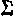 3.50 7.85320 715500 1330141 43550 118264 1327(5.3) (11.2)?3 000(25)? 25 000(212)Россия5.4490110218170269( 1.6)Франция4.о36560023240583(14.6)1250(31)13 000(325)Соединенное Королевство1.09010083461344(29.3)2 250(49)18 000(390)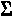 10.49458105332562196(8.6)?5 000(20)? 40 000(156)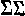 18.2516602140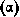 9683743 523(9.4)? 8 000(21)? 65 000(174)СоюзныеСоюзныеСтраныОбестраныАнтантыстороныНепосредственные (военные) рас-ходы за шесть месяцев7259901 715 (млн.ф. ст.)убытки вследствие прекращенияпроизводства (Ив Ггойо (я))13308102140Общая сумма расходов за шестьмесяцев2 05518003 855Нормальный   национальный  до-ход  за шесть месяцев («допу-стим»)15002 5004 000Отношение       непосредственныхрасходов к национальному до-ходу48%40%43%Отношение   оощеп   суммы   рас-ходов к национальному доходу137%72%96%Национальное богатство25 00040 00065000Индия и Цейлон365 399Стрейтс Сеттльментс22 037Гонконг3 104Британский Северный Борнео5 131другие британские владения -25 024Аргентина269 808Мексика87 334Бразилия94 330Чили46 375Уругвай35 255Перу31986остальные американские страны22 517Французские капиталы за границей:Французские капиталы за границей:(ibidem, с. 235)млрд. Фр.Россия10.0Англия0.5Бельгия и Голландия0.5Германия0.5 .Турция, Сербия и Болгария0.5Румыния  и Греция4.0Австро-Венгрия2.оИталия                               1.5Швейцария0.5Испания я Португалия3.5Канада и Соединенные Штаты1.0Египет и Суэц4.0Аргентина, Бразилия и Мексика3.0Китай и Япония1.0Тунис и французские колонии3.0 =35.5*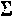 Теперь-де,  около 40—42 миллиардовТеперь-де,  около 40—42 миллиардовтожемлн. марок92.12.485.077.6114.375.8595.,356.646.17.6141.91.290.4152.9147.032.01 039.081.960.34 021.6700.7948.83 453.9152.0355.3437.611.2978.11 506.з4 945.8 = 21 909.7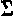 (километры)(километры)-18991909ЕвропаАмерикаАзияАфрикаАвстралия223 869 313 41733724    9 38618889329 691513 82499 43833 48130 316Англия208 747253 898Северная  Америка Франция Германия Дания50 545261576 18613 88892 818 43115 30 167 17111Нидерланды Япония1786  2 7975 721 8084Испания3 2373 565Италия19681 989Различные страны3 2337 72439.622.1418.0181.з128.284.3828.зЗ32.з635.4613.,2 190.71 255.035.123.5293.071.8(с. 203).  Специальная торговля (включая благородные металлы) важнейших стран(с. 203).  Специальная торговля (включая благородные металлы) важнейших стран(с. 203).  Специальная торговля (включая благородные металлы) важнейших стран(с. 203).  Специальная торговля (включая благородные металлы) важнейших стран(с. 203).  Специальная торговля (включая благородные металлы) важнейших стран(с. 203).  Специальная торговля (включая благородные металлы) важнейших стран(с. 203).  Специальная торговля (включая благородные металлы) важнейших стран(с. 203).  Специальная торговля (включая благородные металлы) важнейших стран(с. 203).  Специальная торговля (включая благородные металлы) важнейших стран(с. 203).  Специальная торговля (включая благородные металлы) важнейших стран187018701870188218821901190119101910миллионы марок(марок) на человека(марок) на человекамиллионы марокна человекамиллионы марокна человекамиллионы марокна человекаВеликобритания (+ Ирландия)Франция9180 4 540312 12412 658 7 326355 19514 977.0 6 705.8360 171.920 507.1 10 212.5453 260Германия4 2401066 4091419 852.6172.216408.8257Россия2 000272140302 926.826.15 047.540Австро-Венгрия1660473 015753 007.365.74 450.488Италия1480612 000702 474.476.14 170.4123Испания Португалия82042840531 386.8741 566.280Испания Португалия820422S053390.971.0434.177Голландия14203882 5206026 391.012299446.71657Бельгия128025233804213 239.44766 137.9841Швеция-Норвегия84011510801311 407.7190.21891.5242Соединенные Штаты Америки34209861501209 526.5122.513578.7150Из географически-статистических таблиц Отто Гюбнера (1914).Из географически-статистических таблиц Отто Гюбнера (1914).Из географически-статистических таблиц Отто Гюбнера (1914).Из географически-статистических таблиц Отто Гюбнера (1914).Из географически-статистических таблиц Отто Гюбнера (1914).Из географически-статистических таблиц Отто Гюбнера (1914).Из географически-статистических таблиц Отто Гюбнера (1914).Из географически-статистических таблиц Отто Гюбнера (1914).1876187619001900Прирост (+) и убыль(—)Прирост (+) и убыль(—)Прирост (+) и убыль(—)Прирост (+) и убыль(—)Из географически-статистических таблиц Отто Гюбнера (1914).Из географически-статистических таблиц Отто Гюбнера (1914).кв. км.в тыс.население в тыс.кв. км. в тыс.население в тыс.кв. км.в тыс.кв. км.в тыс.население в тыс.население в тыс.кв. км.в тыс.население в тыс.кв. км.в тыс.население в тыс.кв. км. в тыс.население в тыс.кв. км.в тыс.кв. км.в тыс.население в тыс.население в тыс.кв. км.в тыс.население в тыс.Азия22 772.929149525 012.7390 636+2 239.8+99 14125 297.1422 558Великобритания3 765.4241 8355 224.4301 495+1 459.0+59 6605 265.3324 773Нидерланды1 520.624 1701 520.637 494—+13 3241 520.637 717Франция160.02 683664.218 073+504.2+15 390803.517 272Испания296.36 000——-296.3—6 000——Португалия19.984919.9810——3922.8980Германская империя Россия17 010.715 9580.517 286.884 25 045++0.5276.1++84 9 0870.517 388.1192 33 164С. Штаты—296.з7 635+296.3+7 635296.38 460(очевидно Филиппины)Африка3218.711 42526 950.9123 349+23 732.2+11192428 583.8126 614Великобритания706.82 3319 201.253 0972)+8 494.32)+50 7669 675.752 069Бельгия, государство Конго——2 382.819 000+2 382.8+19 0002 365.015 003Франция Испания700.02 87510 211.231 518+9 511.2+28 6439 660.337 750Франция Испания9.8319220.3673+210.5+       354560.5589Португалия1 802.05 9002 073.26 865+271.2+9652 069.98 351Италия510.0731+510.0+7311 590.11403Германская империя——2 352.211465+2 352.2+114652 662.311 449Австралия7 699.419707 699.43 983—++2 013(7 699.4)( 3 983)Великобритания7 699.41 9707 699.43 983—++2 013Полинезия711.99341238.92 440+527.0+1 5067 760Великобритания291.9564558.71 496+266.8+9328 261.36 588Нидерланды394.1240394.8240++0.7—394.8240Франция23.39324.288++0.8522.680Испания2.637———2.637—Германская империя—243.8449+243.8+449245.1641С. Штаты 6)——17.4167+17.4+16717.4211Америка10 599.87 74010 502.69148	-97.2++14089 184.110731Великобритания8 711.451608 728.27 533+16.8++2 3738 962.310 114Нидерланды130.2110130.2140+30130.2140Франция82.034682.0428—+8291.2450Испания123.32 025—-123.3-2 025——Дания0.4380.431-70.427Швеция0.021—-	0.021—С. Штаты 6)1 552.5601 561.81016+9.3+956——Арктика1 492.1821 492.191-+915Великобритания 8)1 301.111 301.11——1 374.02Дания 9)191.081191.090—+988.113Антарктика3.5-+3.5_—Франция 10)——3.5—+3.5———Сумма46 494.8313 64672 900.1529 647+26 405.а+26 405.а+216 001+216 001КВ.   КМ.населениеплотностьчисло белых1) Колонии туземцев:З5.6 млн.477.0 млн.13—2)         »         смешанные:33.979.72.311.5 мл3)        »         переселенцев:29.4108.9493.9Таблица 2. Колониальные владения 1876 и 1900Таблица 2. Колониальные владения 1876 и 1900Таблица 2. Колониальные владения 1876 и 1900Таблица 2. Колониальные владения 1876 и 1900Таблица 2. Колониальные владения 1876 и 1900Таблица 2. Колониальные владения 1876 и 1900Таблица 2. Колониальные владения 1876 и 1900Таблица 2. Колониальные владения 1876 и 1900(По таблицам Гюбнера) 1914(По таблицам Гюбнера) 1914(распределено по государствам)*(распределено по государствам)*(распределено по государствам)*(распределено по государствам)*(распределено по государствам)*(распределено по государствам)*(По таблицам Гюбнера) 1914(По таблицам Гюбнера) 191418761900население в тыс.прирост (+) вприрост (+) вприрост (+) вубыль  (—)убыль  (—)кв. км. в тыс.население в тыс.кв. км в тыс.населениенаселениекв. км.в тыс.кв. км.в тыс.население в тыс.население в тыс.кв. км.   населениекв. км.   населениекв. км. в тыс.население в тыс.кв. км в тыс.в тыс.кв. км.в тыс.кв. км.в тыс.население в тыс.население в тыс.в тыс.в тыс.ВеликобританияВеликобритания22476.1251 86132 713.0367 605+10 236.9+115 74433 538.6393 546Азия3 765.4241 8355 224.4301 495+1 459.0+59 6605 265.3324 773Африка706.92 3319 201.253 097+8 494.3+50 7669 675.752 069Австралия7699.419707 699.4 558.78 258.13 983—+20138 261.з6 588Полинезия291.95647 699.4 558.78 258.11496+266.8+9328 261.зАмерика8711.451608 728.27 533+16.8+2 3738962.310114Арктика1 301.111 301.11——1 374.02Нидерланды2044.924 5202 045.637874+0.7+13 3542045.638 097Азия1 520.6241701 520.637 494+13 3241 520.637 717Полинезия394.1240394.8240+0.7—394.8240Америка130.2110130.2140—+30130.2140Бельгия — государствоБельгия — государствоКонго——2382.819000+2 382.8+19 0002 365.015 003Африка——2 382.819 000+2 382.8+19 0002 365.015003Франция965.35 99710 985.150107+ 10019.8+ 10019.8+4411010 58155 552Азия160.02 683664.218 073+504.2+15 390803.517 272Африка700.02 87510 211.231518+9 511.2+28 6439660.337 750Полинезия23.39324.288+0.9-522.680Америка82.034682.0428+8291.2450Антарктика——3.5—+3.5—(3.,)—Испания432.08 381220.3673—211.7-7 708560.5589Азия296.36 000———296.3-6 000——Африка9.9319220.3673+210.5+354560.5589Полинезия2.637—-2.6-37——Америка123.32 025———123.3-2 025——      Португалия1821.96 7492 093.17 675+271.2 +926 2 092.79 331980Азия19.984919.9810-3922.8Африка1 802.05 9002 073.26 865+271.2+9652 069.98351Италия Африка——510.0 510.0731731+ +510.0 510.0+ +731 7311590.1 1 590.12 403 1403Германская империя Азия                          Африка                Полинезия——2596.50.52 352.2 243.8119988411465449+ + ++2 596.50.52 352.2 243.8+ + + +1199884114654492 907.90.52 662.3 245.11228219211449641Дания191.4119191.4121+288.54027Америка0.4380.431—-70.4Арктика191.081191.090+988.113Швеция1—-0.02-10.02Америка0.021-0.02-1(0.02)Россия Азия17 010.7 17 010.715 958 15 95817286.8 17 286.825 045 25 045+ +276.1 276.1+ +9 087 9 08717 388.1 17 388.133164 33164Соединенные Штаты АзияПолинезия                Америка1552.5 1 552.560 601875.5 296.317.4 1 561.888187 6351671016+ + + +323.0 296.317.49.з+ + + +8 7587 635167956(1 875.5) 296.317.4(1 561.8)(9 687)8 460211(1 016)Сумма46 494.8313 64672 900.1529 647+26 405.3+26 405.3+216 001+216 00174 963.5568 694Что   такое   империализм?Что   такое   империализм?Что   такое   империализм?Что   такое   империализм?Что   такое   империализм?Что   такое   империализм?Что   такое   империализм?Что   такое   империализм?Что   такое   империализм?Что   такое   империализм?«Великие» державы:«Великие» державы:КолонииКолонииМетрополияМетрополияВсегоВсего;	„187618761914191419141914(в   миллионах)(в   миллионах)(в   миллионах)(в   миллионах)кв. км.жите- кв. км.лей жите- кв. км.лей жителейКВ. Км.жите-•   лейкв. кмжителейАнглия22.5251.933.5393.60.346.533.8440.0Россия17.о15.917.433.25.4136.222.8169.4Франция0.96.010.655.50.539.611.195.1Германия—2.912.30.564.93.477.2Япония——0.319.20.453.00.772.2С.-А. С. ШтатыС.-А. С. Штаты—0.39.79.497.09.7106.7Итого шесть «великих» державИтого шесть «великих» держав40.4273.865.0523.416.5437.281.5960.6кв. км.жителей(миллионы)         '(миллионы)         'Вся Европа             	Вся Европа             	9.97452.4Англия + Франция + Россия + Гер-Англия + Франция + Россия + Гер-6.70287.2остальные государства	3.27165.2Вся Америка    	39.98189.5С.-А. С. Штаты	9.1097.0все колонии   	9.2010.7остальные государства ....21.3881.8Вся  Азия	все колонии	44.45    —25.3871.2   —422.519.1448.7три полуколонии (Турция
+Персия)	+Китай +14.5361.2остаток	остаток	4.687.51912ФирмыОтдельные лицаЯпонцы73375 210Русские32345 908Англичане5928 690Американцы1333 869Французы1073 133Немцы2762 817Португальцы442 785Итальянцы40537Австрийцы17328Датчане11279Норвежцы8250Бельгийцы15245Испанцы6224Шведы2189Нидерландцы13157Венгерцы327Бразильцы19Другие497МетрополияМетрополияКолонииКолонииВС,его(Колонии)в миллионахв миллионахмлн. кв. км.млн. населениямлн. кв. к.м.млн. населениямлн. кв. км.млн. населения18 7 6 кв. км.    населе-1 9 кв. км.1 4население() Россия (Европа + Азия)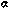 5.4136.216.933.222.3169.417.о             15.917.433.2() Великобритания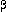 0.346.5З0.о378.5ЗО.з425.о22.3           251.933.5393.5() Франция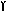 0.539.610.655.511.195.10.9                6.о10.655.5 =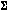 6.2222.357.5467.263.7689.50.9                6.о10.61)   БельгияО.оз7.52.415.02.422.5Сербия0.094.5--0.14.5() Германия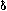 0.564.92.912.33.477.2—               —2.912.зАвстро-Венгрия0.751.4-—0.751.4Турция1.821.6--1.821.6З.о137.92.912.з5.9150.2()  Япония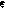 0.453.0О.з19.2О.772.2—               —О.з19.2Китай11.1329.6——11.1329.6() Соединенные Штаты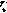 9.497.оО.з9.79.7106.7—               —0.39.76 «великих» держав ()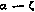 16.5437.2    61.0508.477.6945.640.4          273.865.0523.4                 Общаяплощадь в кв. километрахплощадь в кв. километрахНаселениеНаселениеНаселениеПрежняя территорияНовые приобретенияСовременная территорияПрежняя территорияНовые приобретенияСовременная территорияРумыния131 3538 340      139 6937 2483547 602Болгария96 34517 660114 0054 3374294 766Сербия4830339 00087 3032 91215334 445Черногория9 080510014180285150435Албания—28 00028 000—800800Греция64 65751318|    115 9752 6321624|       4 256Крит8 618| —149 755|    115 975344|  —4 583|       4 256Турция169 317| —149 755281806 130|  —4 5831891Балканские страны527 673— 337 1)527 33623 88830724195НаселениеНаселениеСпециальная торговляСпециальная торговляСпециальная торговляВесь земной шар:млн. кв.млн%на кв.километр(1912) Ввоз (миллионыВывоз марок)Весь земной шар:километров   	километров   	%на кв.километр(1912) Ввоз (миллионыВывоз марок)Азия44.45871.252619.69 27810162Европа9.97452.427345.456 65544 224Африка29.89136.2824.53 1493 584Америка39.98189.51144.715 73818 286Австралия8.967.850.921992 2(59Полярные страны12.670.010———Всего:145.921 657.1100011.487 01978 525(1912) Египет4 241(1912) Египетский Судан1725(1912) Мальта13(1911/12) Кипр98(1911/12) Индия55 875(1911) Цейлон971(1911) Стрейтс Сеттльментс34161180(1912) Малайский протекторат34161180(1912) Гонконг15(1912) Северный Борнео211(1912) Южно-Африканский союз12 626(1910) Земля Базутов26(1912) Родезия3 872(1912) Страна Ниаса182(1912) Восточная Африка943(1912) Занзибар10(1912) Нигерия1467(1912) Сиерра Леоне365 (1912) Золотой берег270(1912) о. Маврикия207(1912) Ньюфаундленд1238(1912) Канада47150(1912) Ямайка313(1912) Наветренные о-ва45(1912) Тринидад135(1912) Гондурас40(1912) Гвиана152(1912/13) Австралийская федерация30141(1912/13) Новая Зеландия4 588168 149КМ.Франция(1910) Алжир3 491(1912)	Тунис(1913)	Западная Африка
(1913) Сомалийский берег1656(1912)	Тунис(1913)	Западная Африка
(1913) Сомалийский берег2 400(1912)	Тунис(1913)	Западная Африка
(1913) Сомалийский берег130(1913) Мадагаскар368(1913) Реюньон126(1913) Индия (1912) Индо-Китай30(1913) Индия (1912) Индо-Китай1374(1908) Мартиника224(1913) Гвиана(1913) Новая Каледония16(1913) Гвиана(1913) Новая Каледония179 832(1912) Бельгийское Конго1235Италия(1912) Ливия87(1912) Эритрея120207              Германская империя(1913) Восточная Африка1602(1913) Камерун443(1913) Того327(1913) Юго-Западная Африка21044 476Нидерланды(1912) Ост-Индия2 355 2 683Прочие владения3375 375Россия(1913) Кавказ               )Средняя Азия   >17 036Сибирь               J(1911) Турция6 660е том числе в1. Европе19942. Малой Азии2 3723. Сирии и Аравии2 294(1909) Персия54в эксплуатации12Общая площадь        Население в кв. км.Общая площадь        Население в кв. км.Т у р ц и я, конституционное госу-дарство с 1909 года179498021600 000 (1910)Европейская Турция281801891000(1910)Малая Азия501 40010 940 765 (1910)Армения и Курдистан186 5002 357 436(1900)Сирия и Месопотамия637 8005361203(1910Аравия441 1001 050 000 (1910)Китай,  республика с марта1912 года11138 900329 617 760собственно Китай6 242 300325 817 760(1910)Монголия2 787 6001800 000Тибет2 109 0002 000 000Япония, конституционная империя67368172 206 475собственно Япония382 41552 985 423 (1912)Формоза35 9973 512 607(1913)Карафуто (японский Сахалин)34 06942 612(1913)Квантун3 374501 767 (1913)Корея217 82615164 066(1913)миллионы франковФранция Бельгия	792	734ГерманияАнглия	261	231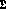 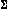 Соединенные ШтатыСоединенные Штаты110—115 млрдфранков]       420130Англия	125—130     »франков]       420100Франция..95—100     »франков]       42075Германия60— 75франков]       42025Россия 	20— 2522Австрия...20— 22+ 12Италия	10— 125Япония .....     5   »» и т. д.»1)26097(моя = )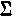 (моя = )440—484+12272Британская мировая империя:4 600930010 800российская         »             »      :7 6008 60010 200Турецкая империя:18001300700С. Штаты Северной Америки:15003 5003 700Франция с колониями   (с  округле-нием) :40011004 800Германская   империя   с   колониями(с округлением):2406001200Австро-Венгрия:239241241Япония с колониями:150150260Италия  »           »         :100110700В начале октября 1914 насчитывалось (с. 102):В начале октября 1914 насчитывалось (с. 102):В начале октября 1914 насчитывалось (с. 102):В начале октября 1914 насчитывалось (с. 102):Жители в миллио-?                                                нахЖители в миллио-?                                                нахТерриторияанглийскихквадратныхмиляхВнешняяторговля в миллионах марон(1910))(1912)(1912)(Германо-австрийские)                         1301 440 00026 750(Англо-франко-русские)                       67026 09000076 750(Нейтральные) (с округлением)         80024 470 00058 000160052 000 000161500Население (ibidem, с. 83):Население (ibidem, с. 83):Население (ibidem, с. 83):Население (ibidem, с. 83):ГерманияФранция(до 1870 без Эльзас-Лотарингии)(с 1870 без Эльзас-Лотарингии)(с 1870 без Эльзас-Лотарингии)(с 1870 без Эльзас-Лотарингии)1700                                 1421 миллион21 миллион1788                                 16251816                                 2329I860                                 36371912                                 66401925—30                         80401907: 1910:Оборот товаров (млн. марок)252298Число служащих28 000 32 000Чистая прибыль (млн. марок)35.445.61907: 1911:216 36230 700 60 80014.5 21.71) 1. С.-Петербург7.Румынияи Варшава8.Вена2. Лиссабон9.МиланИтого3. Христиания10.Копенгагенв 1 0 государ-4. СтокгольмЮго-Западнаяствах5. БрюссельАфрика6. Париж(((колония?)))«Volkswirtschaftliche Chronik»Конрада (1913, с. 783) Сумма эмиссий за 1883/1912«Volkswirtschaftliche Chronik»Конрада (1913, с. 783) Сумма эмиссий за 1883/1912«Volkswirtschaftliche Chronik»Конрада (1913, с. 783) Сумма эмиссий за 1883/1912«Volkswirtschaftliche Chronik»Конрада (1913, с. 783) Сумма эмиссий за 1883/1912(в миллиардах марок)(в миллиардах марок)(в миллиардах марок)(в миллиардах марок)1883— 3.41893- 4.91903— 14.84.014.411.72.75.315.55.113.521.54.17.812.46.48.517.210.39.219.96.69.621.46.28.015.81892 — 2.01902 —17.81912— 16.4 = 51.1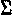 99.0166.6(моя)миллиардымиллиардыСоединеннмарокСоединенныеШтатыАмерикиАмерики10.6(включаяАнглия и ее ко-Англия и ее ко-Египет)лонии8.8Германияи ееколонии7.2[включаяФранцияи ееМарокко)колонии29.5*Россия3.2Австро-ВенгрияАвстро-Венгрия2.1Бельгия иееколонии1.3Япония1.78.зМой итог:Мой итог:4 крупных4 крупныхстраныстраны29.54 второсте-4 второсте-пенныхпенных8.3остальнаяостальнаяАмерикаАмерика7.014 европейских14 европейскихстран4.91Китай + ПерсияКитай + Персия0.7,50.41лонии4.8Австро-Венгрия2.1Россия3.2Бельгия1.0— ее Конго0.31881— 11908—32 (41)1895— 21911—26 (46)1902—16Моиитогиакцио-нерныйкапитал(«Двой-(«Трой-ствен-ствен-20ныйныйсоюз»)союз»)1904«объеди-нение»1908обмен(обмен20акцийакций)имеет вправ-лении(3.2)          343Германия *1870190819111.2. 3. 4.«Дейче   банк»                       	«Дрезднер банк»	«Дисконтогезельшафт»                       	«Дармштедтер банк»	15 9.6 3025.8200 180 170 154200 200 200 160 (миллионов марок)	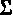 80.4704«Шафхаузеншер банкферейн»   	15.6 16.8145 100145«Берлинер хандельсгезельшафт»15.6 16.8145 100110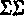 = 112.89591 01520   --   25050   --   15015    --   10060   --   30018526 1356 292187085 80087 513(«Дисконто-1880204 877208 240гезельшафт»)1890341 318452 166Берлинский  крупный банк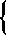 1900533 102626 043 (штук)Берлинский  крупный банк########18951618 ( 5)1423 (12)1113(-)12(-)4256 ( 17)18961820 ( 5)1827 (12)1114(-)12(-)4863 ( 17)19002125 ( 5)4053 (17)1112(-)89(5)8099 ( 27)19022933 ( 7)7287 (35)1011(-)1616 ( 5)127147 ( 47)19054246 ( 8)110149 (44)812(1)3434(11)194241( 64)1908—69 (10)—264 (73)—12(2)—97 (31)—442(116)1911104104 ( 9)276276 (93)77(2)6363 (15)450450 (119)с. 747 с. 747 с. 747 с. 747 с. 747 с. 747 с. 747 с. 747 с. 747 с. 747 с. 747 4-го из-4-го из-4-го из-4-го из-4-го из-4-го из-4-го из-4-го из-4-го из-4-го из-4-го из-данияПоглощенныеПоглощенныечастные банкирские конторычастные банкирские конторычастные банкирские конторычастные банкирские конторыМиллионы марокМиллионы марокчастные банкирские конторыМиллионы марокМиллионы марокМиллионычастные банкирские конторыбанков (с. 520)банков (с. 520)банков (с. 520)Миллионы марокМиллионы марокМиллионычастные банкирские конторыбанки1. ГруппаD. В. «Дейче банк»D. В. «Дейче банк»12   929.51266.41)1266.41)786.81045.41)31212.         »D. G.  «Дисконтоге-зелыпафт»...D. G.  «Дисконтоге-зелыпафт»...D. G.  «Дисконтоге-зелыпафт»...D. G.  «Дисконтоге-зелыпафт»...6662.6—564.72383.        »Dr. В.  «Дрезднер банк»Dr. В.  «Дрезднер банк»Dr. В.  «Дрезднер банк»Dr. В.  «Дрезднер банк»8321.3—285.7714.        »S. BV. «Шафхаузен-шер банк-ферейн»S. BV. «Шафхаузен-шер банк-ферейн»S. BV. «Шафхаузен-шер банк-ферейн»S. BV. «Шафхаузен-шер банк-ферейн»4209.9—278.5116.5.        »Dm.B. мои со-кра-ще-ния«Дармштедтер банк» («Банк фюр хандель унд      инду-стри»)Dm.B. мои со-кра-ще-ния«Дармштедтер банк» («Банк фюр хандель унд      инду-стри»)5260.6—297.41775.352720.7 2471.7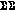  2471.789*43В «ПриложенииВ «ПриложенииVII»   (с.666  и  след.)   даныперечниобществ  и  банков,   входящихв «концерны» крупных банков.  Я выбираю отсюда   заграничные  банки:в «концерны» крупных банков.  Я выбираю отсюда   заграничные  банки:в «концерны» крупных банков.  Я выбираю отсюда   заграничные  банки:в «концерны» крупных банков.  Я выбираю отсюда   заграничные  банки:в «концерны» крупных банков.  Я выбираю отсюда   заграничные  банки:в «концерны» крупных банков.  Я выбираю отсюда   заграничные  банки:Сфера (по месту нахождения отделений)(Число отделений)(-)Место нахождения банкаНазвание банкаКапитал вмиллионахмарок(и т. д.)6 флориновКакие крупные берлинские банки создали его или участвуют в нем(Число отделений)(-)Амстер- — дам«Ди Амстердамом    — банк»Капитал вмиллионахмарок(и т. д.)6 флоринов— «Дармштедтер банк»Китай, Япония,  Индия и т. д.(12)Шанхай —«Дейч-Азиатише      — банк»7.5   таэ-лей— «Дармштедтер банк» + «Берлинер хандельсгезельшафт» + «Дейче банк».+ «Дисконтогезельшафт» + «Дрезднер банк» + «Щафхау-зеншер банкферейн»Италия(33)Милан —«Банка коммерчиале  — Италиана»105 лир— «Дармштедтер банк» + «Берлинер хандельегезельшафт» + «Дейче банк» + «Дисконтогезельшафт» + «Дрезднер банк»(? Бельгия)(-)Брюс-   — сель«Банк интернасио-   — наль де Брюссель»25 франков— «Дармштедтер банк» + «Берлинер хандельегезельшафт» + «Дисконтогезелыпафт» + «Шафхау-зеншер банкферейн»(? Англия)<-)Лондон  —-  «Бэнкера трэйдинг  — синдикат»0.1 ф. ст.— «Дармштедтер банк»Румыния(-)Буха-   — рест«Банка Марморош   — Бланк»10 лей— «Дармштедтер банк» + «Берлинер хандельегезельшафт»Сфера (по месту нахождения отделений)(Число отделений)(-)Место нахождения банкаНазвание банкаКапиталв  миллионахмарок(и т. д.)— 25 марокКакие крупные берлинские банки создали его или участвуют в нем(? Америка)(Число отделений)(-)?—      «Америка-бэнк»Капиталв  миллионахмарок(и т. д.)— 25 марок— «Дармштедтер банк»(? Англия)(-)Лондон— «Лондон энд ганситик бэнк»—  0.4 ф. ст.— «Коммерц — унд дисконтобанк»(ЮжнаяАмерика etc.)(22)Берлин—   «Дейче юберзеише банк»— 20 марок— «Дейче банк»Восточная Африка(?)Берлин—  «Акциенгезельшафт фюр  юберзеише бау-унтернемунген»—  2 марок— «Дейче банк»ЦентральнаяАмерика(?)Берлин—  «Централь-Америка • банк»— 10 марок   •— «Дейче банк»Мексика(?)Мехико—  «Мексиканише банк фюр хандель унд индустри»— 16 пезов— «Дейче банк»Полинезия(?)Гамбург— «Дейче хандельс—унд плантаженгезель-шафт дер зюдзееин-зольн»— 23/4 марок— «Дисконтогезельшафт»Новая Гвинея(?)(?)     ■— «Ней-Гвинеа компа- -ни»—  6 марок— «Дисконтогевельшафт»Бразилия(5)Гамбург— «Бразилианише  банк-фюр Дейчланд»—10 марок— «Дисконтогезельшафт»Чили и центральная Америка(9)Гамбург— «Банк фюр Чиле унд ■ Дейчланд»—10 марок— «Дисконтогезельшафт»Румыния(2)Бухарест—   «Банка дженерала Ромына»—10 лей— «Дисконтогезельшафт»Бельгия(?)Антверпен—   «Компани коммер-   ■ сиаль бельж»— 5 франков— «Дисконтогезельшафт»Немецкая Африка(15)(?)— «Дейч-Африка банк» ■—  1 марок— «Дисконтогезельшафт»Болгария(?)София—     «Банк де креди»— 3 левов— «Дисконтогезельшафт»НемецкаяЗападнаяАфрика(4)Берлин— «Дейч-Вестафрикани-ше банк»—  1 марок— «Дрезднер банк»Малая Азия, Турция, Салоники и т. д.(12)Берлин— «Дейче Ориентбанк»—16 марок— «Дрезднер банк» + «Националь-банк фюр Дейчланд» -+- «Шаф-хаузеншер банкфёрейн»Южная Америка(3)Берлин— «Дейч-Зюдамерика-нише банк»— 20 марок— «Дрезднер банк» + «Шафхаузен-шер банкфёрейн»Число промышленных эмиссий по годамЧисло промышленных эмиссий по годамЧисло промышленных эмиссий по годамКассы банков на промышленных предприятиях (с. 284)||с. 413с. 307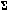 за 7 летЧисло промышленных эмиссийЧисло       | обществ, для коих делались эти эмиссииЧисло       | обществ, для коих делались эти эмиссииКассы банков на промышленных предприятиях (с. 284)с. 306(С 463) Число промышленников в наблюдательных советах банков 1)1895-1910;1904-1910Число промышленных эмиссийЧисло       | обществ, для коих делались эти эмиссииЧисло       | обществ, для коих делались эти эмиссииКассы банков на промышленных предприятиях (с. 284)(С 463) Число промышленников в наблюдательных советах банков 1)Мои сокращенияЧисло промышленных эмиссийс. 414  1895-1910(1903/4)(1911)(1911)(1908)  (1910) (с. 501)424204 —Dr. В.«Дрезднер банк»	— 220—181 — 368—181 — 368— 191— 504— 11   -   8361174 —S. BV.«Шафхаузеншер банк-— 187— 207 — 364— 207 — 364-211— 290— 290— 19   —17312142 —В. HG.«Берлинер  хандельс-
гезельшафт»	— 170— 149 — 281:— 149 — 281:—   95— 153— 153— 15  —13302151 —D.  G.«Дисконтогезель-шафт»	— 151—154 — 290—154 — 290— 111— 362— 362—  4  —  2456306 —D.  В.«Дейче банк»	— 150—139 — 419—139 — 419— 250— 488— 488—  4-5314166 —Dm.  В.«Дармштедтер банк»...— 148—140 —285—140 —285— 161— 313— 313—  4  —  6*1)  В том числе директор фирмы К р у п п (Dr.  В.); фирм Г а п а г и «Н орддейчер Л л о й д» и «Гельзенкирхенер бергверкс акциенгезельшафт» (D. Ges.); Гиберниа; «Гарпенер акциенгезельшафт»,  «Обершлезише эйзениндустри акциенгезельшафт» и другие (В. Н, Ges.) и т. д.1)  В том числе директор фирмы К р у п п (Dr.  В.); фирм Г а п а г и «Н орддейчер Л л о й д» и «Гельзенкирхенер бергверкс акциенгезельшафт» (D. Ges.); Гиберниа; «Гарпенер акциенгезельшафт»,  «Обершлезише эйзениндустри акциенгезельшафт» и другие (В. Н, Ges.) и т. д.1)  В том числе директор фирмы К р у п п (Dr.  В.); фирм Г а п а г и «Н орддейчер Л л о й д» и «Гельзенкирхенер бергверкс акциенгезельшафт» (D. Ges.); Гиберниа; «Гарпенер акциенгезельшафт»,  «Обершлезише эйзениндустри акциенгезельшафт» и другие (В. Н, Ges.) и т. д.1)  В том числе директор фирмы К р у п п (Dr.  В.); фирм Г а п а г и «Н орддейчер Л л о й д» и «Гельзенкирхенер бергверкс акциенгезельшафт» (D. Ges.); Гиберниа; «Гарпенер акциенгезельшафт»,  «Обершлезише эйзениндустри акциенгезельшафт» и другие (В. Н, Ges.) и т. д.1)  В том числе директор фирмы К р у п п (Dr.  В.); фирм Г а п а г и «Н орддейчер Л л о й д» и «Гельзенкирхенер бергверкс акциенгезельшафт» (D. Ges.); Гиберниа; «Гарпенер акциенгезельшафт»,  «Обершлезише эйзениндустри акциенгезельшафт» и другие (В. Н, Ges.) и т. д.1)  В том числе директор фирмы К р у п п (Dr.  В.); фирм Г а п а г и «Н орддейчер Л л о й д» и «Гельзенкирхенер бергверкс акциенгезельшафт» (D. Ges.); Гиберниа; «Гарпенер акциенгезельшафт»,  «Обершлезише эйзениндустри акциенгезельшафт» и другие (В. Н, Ges.) и т. д.1)  В том числе директор фирмы К р у п п (Dr.  В.); фирм Г а п а г и «Н орддейчер Л л о й д» и «Гельзенкирхенер бергверкс акциенгезельшафт» (D. Ges.); Гиберниа; «Гарпенер акциенгезельшафт»,  «Обершлезише эйзениндустри акциенгезельшафт» и другие (В. Н, Ges.) и т. д.1)  В том числе директор фирмы К р у п п (Dr.  В.); фирм Г а п а г и «Н орддейчер Л л о й д» и «Гельзенкирхенер бергверкс акциенгезельшафт» (D. Ges.); Гиберниа; «Гарпенер акциенгезельшафт»,  «Обершлезише эйзениндустри акциенгезельшафт» и другие (В. Н, Ges.) и т. д.1)  В том числе директор фирмы К р у п п (Dr.  В.); фирм Г а п а г и «Н орддейчер Л л о й д» и «Гельзенкирхенер бергверкс акциенгезельшафт» (D. Ges.); Гиберниа; «Гарпенер акциенгезельшафт»,  «Обершлезише эйзениндустри акциенгезельшафт» и другие (В. Н, Ges.) и т. д.1)  В том числе директор фирмы К р у п п (Dr.  В.); фирм Г а п а г и «Н орддейчер Л л о й д» и «Гельзенкирхенер бергверкс акциенгезельшафт» (D. Ges.); Гиберниа; «Гарпенер акциенгезельшафт»,  «Обершлезише эйзениндустри акциенгезельшафт» и другие (В. Н, Ges.) и т. д.1)  В том числе директор фирмы К р у п п (Dr.  В.); фирм Г а п а г и «Н орддейчер Л л о й д» и «Гельзенкирхенер бергверкс акциенгезельшафт» (D. Ges.); Гиберниа; «Гарпенер акциенгезельшафт»,  «Обершлезише эйзениндустри акциенгезельшафт» и другие (В. Н, Ges.) и т. д.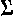 D.B.D.G.Dr. В.Dm.В.B.HG.S.BV.N. B. f. D.Всего111880—89331111111221890—994622242221900—43311824241905, 1906—8235113116Р. Э. Мэй (в «Schmol-ler's Jahrbuch»,1899, с. 271 и след.)(с. 83) распределениенародного доходаГермании(население)       Доход душ        в млрд. (млн.)        марокР. Э. Мэй (в «Schmol-ler's Jahrbuch»,1899, с. 271 и след.)(с. 83) распределениенародного доходаГермании(население)       Доход душ        в млрд. (млн.)        марок(с 82) данныефинансовогоминистраРейнбабенаПруссия 1908млн. млy.            марок ДУШ      %    полога   %(с. 99—100) в ГерманииИх Число          к а пи-акционер-      тал в ных об-         млрд. ществ          марок(с. 99—100) в ГерманииИх Число          к а пи-акционер-      тал в ных об-         млрд. ществ          марокДо 900        181/3       123/4 марокДо 900        181/3       123/4 марок17.9=47.22       0900—3 000   32/3         61/2900—3 000   32/3         61/216.2=42.5483.7=34.261883-1311-3.9>3 000       1/3        53/4>3 000       1/3        53/41.9= 5.50         66%*1896-3 712-6.836.0   95.261900-5 400-6.8(7.8) = 221/3      25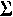  = 221/3      2536.0   95.261900-5 400-6.8(7.8)> 9 500 марок 0.87% населения 4 3% налога1908-6 249-9.4Самодеятельное NB население> 9 500 марок 0.87% населения 4 3% налога1908-6 249-9.4/ У Риссера не таблица, а перечень. Приложение IVЧисло промышленных и торговых обществ, в которых банки имеют  местав наблюдательных советах.Отрасли промышленности:Число промышленных и торговых обществ, в которых банки имеют  местав наблюдательных советах.Отрасли промышленности:Число промышленных и торговых обществ, в которых банки имеют  местав наблюдательных советах.Отрасли промышленности:Число промышленных и торговых обществ, в которых банки имеют  местав наблюдательных советах.Отрасли промышленности:Число промышленных и торговых обществ, в которых банки имеют  местав наблюдательных советах.Отрасли промышленности:Число промышленных и торговых обществ, в которых банки имеют  местав наблюдательных советах.Отрасли промышленности:Число промышленных и торговых обществ, в которых банки имеют  местав наблюдательных советах.Отрасли промышленности:Число промышленных и торговых обществ, в которых банки имеют  местав наблюдательных советах.Отрасли промышленности:Число промышленных и торговых обществ, в которых банки имеют  местав наблюдательных советах.Отрасли промышленности:Число промышленных и торговых обществ, в которых банки имеют  местав наблюдательных советах.Отрасли промышленности:Число промышленных и торговых обществ, в которых банки имеют  местав наблюдательных советах.Отрасли промышленности:Число промышленных и торговых обществ, в которых банки имеют  местав наблюдательных советах.Отрасли промышленности:Число промышленных и торговых обществ, в которых банки имеют  местав наблюдательных советах.Отрасли промышленности:Число промышленных и торговых обществ, в которых банки имеют  местав наблюдательных советах.Отрасли промышленности:Число промышленных и торговых обществ, в которых банки имеют  местав наблюдательных советах.Отрасли промышленности:Число промышленных и торговых обществ, в которых банки имеют  местав наблюдательных советах.Отрасли промышленности:Число промышленных и торговых обществ, в которых банки имеют  местав наблюдательных советах.Отрасли промышленности:Число промышленных и торговых обществ, в которых банки имеют  местав наблюдательных советах.Отрасли промышленности:Число промышленных и торговых обществ, в которых банки имеют  местав наблюдательных советах.Отрасли промышленности:Число промышленных и торговых обществ, в которых банки имеют  местав наблюдательных советах.Отрасли промышленности:Число промышленных и торговых обществ, в которых банки имеют  местав наблюдательных советах.Отрасли промышленности:/ У Риссера не таблица, а перечень. Приложение IVГорное дело, металлургические заводы и соляные промыслаСиликатная промышленностьМеталлообрабатывающаяМашиностроительная (1)ХимическаяМыло, масло etc.Текстильная и кожевеннаяБумажнаяЦеллюлознаяПищевкусоваяТорговляСтраховые обществаТранспортЗаграничные обществаСтроительная промышленностьГостиничное и ресторанное делоРезиновая промышленностьХудожественная промышленностьПлантационные обществаВыставочное делоВсегоБанкиГорное дело, металлургические заводы и соляные промыслаСиликатная промышленностьМеталлообрабатывающаяМашиностроительная (1)ХимическаяМыло, масло etc.Текстильная и кожевеннаяБумажнаяЦеллюлознаяПищевкусоваяТорговляСтраховые обществаТранспортЗаграничные обществаСтроительная промышленностьГостиничное и ресторанное делоРезиновая промышленностьХудожественная промышленностьПлантационные обществаВыставочное делоВсего«Дармштедтер банк»9421532521724396«Берлинер хан-дельсгезелыпафт »18181041---316-9171«Коммерц— унд дисковтобавк»12271-1——3723111----«Дейче банк»1313241461—3    283    2886132-12—---   | 116---   | 116«Дисконтогезель-шафт»1322852--1299421----216) «Дрездвер банк»1023141—21-2293118-1----«Националь банк фюр Дейчланд»134318231--     7-     7211962--42-8) «Шафхаузен-шер банкферейн»182415214—-12011663--1--Всего95182711119131941271742167789   217411401404111+ 83                    ++ 83                    ++ 83                    ++ 83                    +174+ 166+ 166+ 166+ 24+ 24+ 24=  698(1) в том числе электротехническая промышленность.(1) в том числе электротехническая промышленность.(1) в том числе электротехническая промышленность.(1) в том числе электротехническая промышленность.(1) в том числе электротехническая промышленность.(1) в том числе электротехническая промышленность.(1) в том числе электротехническая промышленность.(1) в том числе электротехническая промышленность.(1) в том числе электротехническая промышленность.(1) в том числе электротехническая промышленность.(1) в том числе электротехническая промышленность.(1) в том числе электротехническая промышленность.(1) в том числе электротехническая промышленность.в том числесреднеежалованьемароксреднее жалованье вообще частных служащих264 акционерных банка 16 391 служащий708 частныхбанков          5 938         »275 кооперативных         1 817         »20—39 лет   1 459-3 351 40—54   »    3 638-4 044 55—70   »    3 899-2 5921467-2 3802413-2 358
2 264-1 879Именно:а) купцы и торговые об-29 020= 41%Ь) промышленники и промышленные    общества21 887= 31с) сельские хозяева и сель-скохозяйственные про-мысловые и фабричныепредприятия	9 589= 14d) кооперативы всех   ви
дов	883=   1е) рантье, ремесленники илица,     занятые   про-9 101= 1370 480100 .Итак:фондовый    Америка	35 млрд.  долларовкапитал,     Англия	26      »            »Франция	19.5   »            » 58.0 75Германия12.5   »            »       58 93.0   разница    17X5 = 465  млрд. франков[аНеймарк считает 6 0 0]Публичные эмиссииПубличные эмиссииПубличные эмиссииСредние в годМинимум—Мво всем мирево всем миреСредние в годМинимум—Максимум(миллиарды марок)(миллиарды марок)(миллиарды марок)Средние в годМинимум—Максимум1871—1880	76.1: 10=7.611.7       15.61881—1890	64.5:10=6.453.3     12.71891—1900	98.0:10=9.82.5    17.81901—1909	:	136.1:  9=15.17.9    21.5Величина эмиссий (всех):(у автора только погодные данные]Величина эмиссий (всех):(у автора только погодные данные]Величина эмиссий (всех):(у автора только погодные данные]Величина эмиссий (всех):(у автора только погодные данные]Величина эмиссий (всех):(у автора только погодные данные]Величина эмиссий (всех):(у автора только погодные данные]!Величина эмиссий (всех):(у автора только погодные данные]Величина эмиссий (всех):(у автора только погодные данные]Величина эмиссий (всех):(у автора только погодные данные]Величина эмиссий (всех):(у автора только погодные данные]Величина эмиссий (всех):(у автора только погодные данные]Величина эмиссий (всех):(у автора только погодные данные]!Англия(миллионымарок)Франция (миллионы франковФранция (миллионы франков)(мой расчет) /      80%      \ миллионы \     марок    /Германия(миллионымарок)1903— 7	13187 : 5 = 2 63713187 : 5 = 2 63718469=14 77516 6301908—12	21309 : 5 = 4 26221309 : 5 = 4 26223122=18 49719 783 (за 10 лет)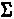  (за 10 лет)34 496 :10 = 344934 496 :10 = 344941591 33 27236413 : 10=3641ЦЦифрыВ   франках *1871—  80. 1881—   90 1891—1900. 1901—19101871—  80. 1881—   90 1891—1900. 1901—191076.164.6100.4197.8миллиарда »»(=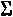 438.8)'Ibidem) Сумма ценных'Ibidem) Сумма ценных'Ibidem) Сумма ценных'Ibidem) Сумма ценных'Ibidem) Сумма ценныхбумаг **(1910 г. максимум)(1910 г. максимум)(1910 г. максимум)остальные страны в 1902 г.:ВеликобританияВеликобритания142 миллиард франков142 миллиард франков142 миллиард франкова           (32 миллиарда)Соединенные ШтатыФранцияГерманияРоссияАвстро-Венгрия 	Италия Япония Остальные страныСоединенные ШтатыФранцияГерманияРоссияАвстро-Венгрия 	Италия Япония Остальные страны132 110 95 31 24 14   12 40» » » » »» »» » » » »» »Голландия	10Бельгия	6Испания  	      6Швейцария	 5Дания	 3Швеция,   Норве
гия,    Румыния
и т. д.	 2 =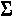 600 = 32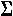 j          моя сводка в 3 крупные группы: |            А, В, СКапитал(тысячи ф. ст.)Доходj          моя сводка в 3 крупные группы: |            А, В, СКапитал(тысячи ф. ст.)(idem)%Капитал(тысячи ф. ст.)(idem)А) Займы   (правительственные   иА) Займы   (правительственные   имуниципальные)	В) Железные дороги	муниципальные)	В) Железные дороги	  757 460 1 198 991 366022 243 386 127 87929 938 52 839 21870 26145 8 9993.94.4      Банки и прочее	С) | Копи   	       Керосин и прочее  	      Банки и прочее	С) | Копи   	       Керосин и прочее  	  757 460 1 198 991 366022 243 386 127 87929 938 52 839 21870 26145 8 999С)С)737 28757 0147.7Всего2 693 738139 7915.2Канада и НьюфаундлендАвстралийская федерацияНовая ЗеландияВсего по всей АвстралааииАфрикаАфрикаИндия и ЦейлонСтрейтс-Сеттльментс и Малайские государстваРазные британские владенияКанада и НьюфаундлендАвстралийская федерацияНовая ЗеландияВсего по всей АвстралааииЮжнаяЗападнаяИндия и ЦейлонСтрейтс-Сеттльментс и Малайские государстваРазные британские владения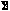 (моя)А)92 948198 36564 721263 086115 0808 541182 5177 9436 969677084В)223 7402 9517613 7129 354-133 519-1717375 042С)503026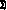 373 541*301 52178 52938005035136829 49836539922 03733 259<*>1555152Соединенные ШтатыКубаФилиппипыЯпонияКитайРазные чужиестраныА)7 8962 282—42 78422 477818В)586 22717 3877 9028 910—4 521С)93 9553 031300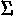 688 07822 700820253 70526 80961907АргентинаМексикаБразилияЧилиУругвайПеруРазныеамериканские страныА)38339827640 22117 0719 860813 833В)186 12654 30629 96112 646211946 47611681С)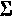 269 80887 33594 44046 37535 2553198722 517РоссияТурцияЕгипетИспанияИталияПортугалияФранцияГерманияДругие европейские страны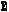 а без Египта:А)191099 65014 044188541641336135122 87074 40960365В)2 013614619165 4733 2844 432——49523 75921843С)277937 0719019962406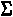 383881832043753188081151381347 0716 061 36 319 1883676 061 36 319 1883676 061 36 319 188367144614• Число сельскохозяйственных товариществ (с. 24):1870—      11903—2 245 с 181 325 членами1909—3 039 » 270 692       »     (с.5)1890— 3000 1900—13 600 1910—24 900Население        187241.23 (млн.)31.87млн.188848.17     »36.88»191064.92     »           (1911)    45.2264.92     »           (1911)    45.2264.92     »           (1911)    45.22»+ (1872—1910)+23.69+13.31На 1000 рождений29.5      (1911)24.4»       »       смертей18.214.8%   городского   на-селения	57.4%     (1905)71.3%, (1901)Стоимость      горно-промышленногопроизводства(1911)	102 ф. ст. (млн.)124.5»Соединенные ШтатыВеликобританияСоединенные ШтатыГерманияГерманияВеликобританияПроизводство   каменного угля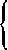 1911450.2 млн. тонн450.2 млн. тонн234.5276.2Производство   каменного угля1886103.173.7160.0+ 347.1+ 160.8+ 160.8+116.2+ 336.6%+ 218.1%+ 218.1%+   72.6%тоже необработанной стали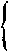 191026.513.76.1тоже необработанной стали18862.60.92.4+  23.912.73.7+ 910.3%+ 1 335%+154.3%ВеликобританияГерманияВеликобританияВывоз    хлопчатобумажных товаров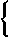 1887:          10.0 млн. ф.ст.72.0Вывоз    хлопчатобумажных товаров1912::          24.3     »       »»122.2вклады в депозит банков :вклады в депозит банков :468.0     »      »»1 053.0(1912—3)   сберегательные(1912—3)   сберегательные(1912—3)   сберегательныекассы; =839.0    »      »»221.1 (моя]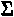  =1 307.0»1274ГерманияВеликобританияНетто тоннаж тор- 1880 : гового флота           1911:1,2 МЛН. 3.0       »6.6 млн.11.7+       1.8+ 156%+  5.1 + 77.7%Весь тоннаж судов, 1880: по вывозу и ввозу по   внешней   торговле13.о млн. тонн (из них 39.1% германские суда)49.7 » (из них 72.2% британские0суда)1911:49.5 (50.1% германские суда)+138.9(59% бри.танскиесуда)Судостроение:ежегодное   произ-   1898—1904водство                       1913::       240.8 тысяч тонн 618.8898.0      2 203.0Тоннаж судов, про-   1892 : шедших через Суэцкий канал              1912:809.о тысяч тонн  4 241.08 102.0 17 611.0% всех судов, про-   1892: шедших через Су-   1912: эцкий канал:7.4% 15.1%74.5% 62.9%Валовой доход же-   1888 : лезных дорог             1910:58.4 млн. ф. ст. 149.5+156%72.9 127.258.4 млн. ф. ст. 149.5+156%+ 74.3%Внешняя торговля   1888:З23.6 млн. ф. ст.558.1(вывоз + ввоз)          1912:982.61120.1+204%+659.0  млн. ф. ст.100.7% + 562.0 млн. ф. ст.Расход на войско и флот(1912) национальное богатство: национальный       доход (Гельферих для Германии): помещение    капитала   заграницей70.о млн. ф. ст.           102.4      15000        »     »    »        25000 (*)2000        »     »    »          34001000        »     »    »          3800    = 6.6% (национально-        (=23%)          го богатства)и. В одной же Великобритании,70.о млн. ф. ст.           102.4      15000        »     »    »        25000 (*)2000        »     »    »          34001000        »     »    »          3800    = 6.6% (национально-        (=23%)          го богатства)и. В одной же Великобритании,(*) Это всей и м п ер и без колоний = 16 500.70.о млн. ф. ст.           102.4      15000        »     »    »        25000 (*)2000        »     »    »          34001000        »     »    »          3800    = 6.6% (национально-        (=23%)          го богатства)и. В одной же Великобритании,70.о млн. ф. ст.           102.4      15000        »     »    »        25000 (*)2000        »     »    »          34001000        »     »    »          3800    = 6.6% (национально-        (=23%)          го богатства)и. В одной же Великобритании,■	ГерманияГерманияВеликобритания•	—гпоход от капиталов,  вло
женных     за    границей
(1912)	поход от капиталов,  вло
женных     за    границей
(1912)	50.о млн.ф.ст.185.о »доход от судоходства	30.0    »»»100.о »национальный   доход                                            1896:(Германия по Гель- фериху)                   1912:1075      »2 000      »» »»»1430 2140прирост  национального   богатства    загод (последние 18 лет для    Германии)   (и последние 28 лет для Великобритании)         =272.0     »»»230.о »Соединенное  Япония                               КоролевствоПлощадь  (кв.   миль)                     147 648                             121390 население (1910)                        49 587 000                        44 538 000 ».    на кв. милю                                            335                                   367 Рождаемость (на 1000)                            31.30                                 27.95 смертность    (»     »   )                            20.70                                 16.89прирост        (»     »   )                        +10.60                            +11.06 зерновые     хлеба,овощи, техническиекультуры еtc.          ,.     12 894 000 (акров) 13.,%      12 437 000 = 16%травы и пастбища             3 006 000                 3.2         34 565 000 = 44%леса                                   55 083 000          =58.0           3 070000= 4%цена земли(+скот etc.)       1299 (млн. ф. ст.)                    1220=11%= 57% всего народного богатствапроизводство     (1907)ЯпонияСоединенное Королевствопроизводство     (1907)рис, пшеница, ячмень,овес=372.8 (млн. бушелей)307.3картофель	3.9 (млн. тонн)5.2турнепс,      шведскаябрюква	очень мало36.3 (млн. тонн)репа2.з (млн. тонн)—сеноочень мало15.6  »чистый   (нетто)   ввознапитков, пищевыхпродуктов и табаку3.46 (млн. ф.  ст.)212.4крупного      рогатогоскота (1908)l.3 (млн.)11.7лошадей (1908)1.5          »2.1овец87 000 (= 0.08 млн.)31.3свиней0.28  (млн.)4.0количество     углеко-пов,      работающихпод землей (1903)126 999796 329добываемого угля  (втоннах)14.8 (млн.)261.5тонн  угля на одногоуглекопа в год117328116.6стоимость в ф. ст.6.5 (млн.)328116.6»         тонны8 ш. 9 п.8ш. 11 п.вывозится тонн угля2.86   (МЛН.)62.55стоимость вывозимойтонны12 ш. И п.12 ш. 8 п.длина   железных   до-рог (1908) в милях502023 280пассажиров (млн.)146.91 265.1перевозка         грузов(млн. тонн)25.4499.9валовой    доход    (намилю     железнодорожной линии)1 690 ф. ст.4 8543 133расход (— » —)8684 8543 133чистый доход (— » —)+822+1 721пароходов   (100 тонн18 059 037и выше брутто)1 146 97718 059 037судов, вошедших  1902: в китайские порты  (1000     1909: тонн)7 350 (13.6%) 18 949 (21.8%)26 950 (49.9%) 34027(39.2%)вся   стоимость   про-дукции     текстильных фабрик (1907)рабочихстоимость на рабочего37.77 (млн. ф. ст.) 355 000106 ф. ст.247.27 808 398306 ф. ст.Соединенное КоролевствоЯпонияСоединенное Королевствоввоз+вывоз     1889:20.99 (млн. ф. ст.)744.о(включая реэкспорт)              1909: idem на 1 душу82.351 094.„1899:10 ш. 6 п.19 ф. ст. 19 ш. 10 п.1909:1 ф. ст. 12 ш. 10 п.22 ф. ст. 5 ш. 8 п.22 ф. ст. 5 ш. 8 п.государственные рас-ходы (1909)64.9 (млн. ф. ст.)152.3вклады   в   почтовыесберегательные кас-сы (1909)количество   вкладчи-ков8.66 (млн.)11.1сумма    (вкладов)    (вмиллионах  ф.   ст.)10.8 (млн. ф. ст.)160.6>        на одноговкладчика1 ф. ст. 5 ш. 1 п.14 ф. ст. 11 ш. 7 п.стоимость земледель-ческих продуктов126 (млн. ф. ст.)174.8количество   работни-ков     на      фермах(включая крестьян-собственников)11.50 (млн.)2.05% ферм (с. 482)Площадь ферм: меньше 11/4 акра (5 тан)37.26от 11/4 до 21/2 акров (5 тан — 1 чо)32.01» 21/2   »  5          >>              (1-2 »)19.62» 5       »121/4      »              (2—5 »)9.37более 121/4 акров (5 чо)	1.14100.00с. 26—27.. «Экспансия главных с 1884 года». «Экспансия главных с 1884 года». «Экспансия главных с 1884 года»европейскихевропейскихдержавАнглвя (см.Франция Германияиз с. 20).3 7119573 583 580 1026 220кв. миль»       » »       »кв. миль»       » »       »57 43600036 553 000 16 687 100(населения) »(населения) »Средние за годВвозв ВеликобританиюизВвозв ВеликобританиюизВывозиз ВеликобританиивВывозиз Великобританиив[Средние по четырехлетиям[Средние по четырехлетиямПроцентноеотношениеввоза   вывозав              изколонии etc.из           вВеликобритан.Процентноеотношениеввоза   вывозав              изколонии etc.из           вВеликобритан.Средние за годИностранных государствБританских владенийИностранные государстваБританские владения[Средние по четырехлетиям[Средние по четырехлетиямПроцентноеотношениеввоза   вывозав              изколонии etc.из           вВеликобритан.Процентноеотношениеввоза   вывозав              изколонии etc.из           вВеликобритан.1856—591856—5946.557.11855-5976.523.568.531.560—6360—6341.065.460—6471.266.664—6764—6738.957.665—6976.072.468-7168-7139.853.570-7478.074.472—7572—7543.654.975—7977.966.976—7976—7941.750.380—8476.565.580—8380—8342.848.185—8977.165.084-8784-8738.543.090—9477.167.688—9188—9136.339.795-9978.666.092-9592-9532.436.696—9996—9932.534.9с. 38. За 1901 г., кончая декабрем:с. 38. За 1901 г., кончая декабрем:с. 38. За 1901 г., кончая декабрем:с. 38. За 1901 г., кончая декабрем:с. 38. За 1901 г., кончая декабрем:с. 38. За 1901 г., кончая декабрем:с. 38. За 1901 г., кончая декабрем:с. 38. За 1901 г., кончая декабрем:с. 38. За 1901 г., кончая декабрем:(млн. фунтов стерлингов)(млн. фунтов стерлингов)(млн. фунтов стерлингов)Ввоз из                     %Ввоз из                     %Вывоз в                   %Вывоз в                   %Иностранные государства                 417.615 =Иностранные государства                 417.615 =Иностранные государства                 417.615 =Иностранные государства                 417.615 =Иностранные государства                 417.615 =80178.450 =178.450 =  63.5Британская Индия                               38.001 =Британская Индия                               38.001 =Британская Индия                               38.001 =Британская Индия                               38.001 =Британская Индия                               38.001 =39.753 =39.753 =14Британская Индия                               38.001 =Британская Индия                               38.001 =Британская Индия                               38.001 =Британская Индия                               38.001 =Британская Индия                               38.001 =739.753 =39.753 =14Австралазия                                           34.682 =Австралазия                                           34.682 =Австралазия                                           34.682 =Австралазия                                           34.682 =Австралазия                                           34.682 =26.932 =26.932 =9.5Австралазия                                           34.682 =Австралазия                                           34.682 =Австралазия                                           34.682 =Австралазия                                           34.682 =Австралазия                                           34.682 =726.932 =26.932 =9.5Канада                                                    19.775 =Канада                                                    19.775 =Канада                                                    19.775 =Канада                                                    19.775 =Канада                                                    19.775 =7.797 =7.797 =3Канада                                                    19.775 =Канада                                                    19.775 =Канада                                                    19.775 =Канада                                                    19.775 =Канада                                                    19.775 =47.797 =7.797 =3Британская Южная Африка               5.155 =Британская Южная Африка               5.155 =Британская Южная Африка               5.155 =Британская Южная Африка               5.155 =Британская Южная Африка               5.155 =17.006 =17.006 =6Британская Южная Африка               5.155 =Британская Южная Африка               5.155 =Британская Южная Африка               5.155 =Британская Южная Африка               5.155 =Британская Южная Африка               5.155 =117.006 =17.006 =6Прочие британские владения              7.082 =Прочие британские владения              7.082 =Прочие британские владения              7.082 =Прочие британские владения              7.082 =Прочие британские владения              7.082 =10.561 =10.561 =4Прочие британские владения              7.082 =Прочие британские владения              7.082 =Прочие британские владения              7.082 =Прочие британские владения              7.082 =Прочие британские владения              7.082 =110.561 =10.561 =4522.310 = 100522.310 = 100522.310 = 100280.499 = 100280.499 = 100280.499 = 100с. 39. Торговляимперии симперии сВеликобританией (в тыс.):Великобританией (в тыс.):Великобританией (в тыс.):Великобританией (в тыс.):Среднее за годСреднее за годВесьввозф, стерл.Ввоз из Британии% британского ввозаВесьвывозф.стерл.Вывоз в Британию ф. стерл./овывоза в БританиюИндия45 8183170769.256 53229 73852.6Самоуправ-1867—71ляющиеся1867—71колонии42 61224 50257.542 38623 47655.,Прочие ко-лонии2316152 5777 955 37 81134.371.923051 68 25010 698 22 65646.4	Индия	Индия2316152 5777 955 37 81134.371.923051 68 25010 698 22 65633.2Самоуправ-1892—ляющиеся96колонии Прочие ко-74 57244 13359.283 52858 71470.3лонии39 83510 44326.236 62610 98729.3ГодСумма ф. стерл.Ежегодное увеличение(в миллиардах франков)(в миллиардах франков)(в миллиардах франков)ГодСумма ф. стерл.Ежегодное увеличениеАнглияФранцияГерманияв %%1862144 000 000 . .144 000 000 . .3.6_-1872600 000 000   45.6600 000 000   45.61510 (1869)-1882875 000 000   27.5875 000 000   27.522(1880) 15?18931698 000 000   74.81698 000 000   74.842(1890) 2027 (1902)12.5 (1902)40 (1910)35(1910)191440000000004000000000(75—100 (1914))60 (1914)44(1914) **Вывоз     вКанадуГерманскийбритан-герман-вывоз сахаравывоз сахараскийскийвКанаду(в млн.ф. ст.)(млнмарок)1898	5.81.3—18997.01.2—19007.61.04.319017.81.3..6.2190210.31.99.2190311.11.82.4190410.61.20(А)(В)(С)В страны, охраняемые покровительственными пошлинамиНа нейтральные рынкиВ британские владенияВ страны, охраняемые покровительственными пошлинамиНа нейтральные рынкиВ британские владенияВсегоВ страны, охраняемые покровительственными пошлинамиНа нейтральные рынкиВ британские владенияВсегоВ страны, охраняемые покровительственными пошлинами187094 52153 25251814199 587188097 74350 06375 254223 0601890107 64068 52087 371263 5311900115 14773 91093 547282 6041902100 75369 095107 704277 552ВеликобританииГерманииСоединенным ШтатамВ Германии (1904)	-       574—474» Франции   (1904)	9172 2481 540» Великобритании(1903)	—2 7513 466» Италии (1904)	3371025314у, Австро-Венгрии(1904)	154962209» России (без Финляндии) (1901)	146438196» Швейцарии (1903) ——    164897198» Канаде (1904)	3101854 417» Соединенных Шта-тах (1903) — —1065  3 6671053  9 559—Итог1065  3 6671053  9 55910 814Государственные налоги повышались (на душу в марках)Государственные налоги повышались (на душу в марках)Государственные налоги повышались (на душу в марках)Государственные налоги повышались (на душу в марках)РостВ Англии от 1875 до  1907/8прямыеот     7.6до26.6 = 250%косвенные»    31.9»32.6=    2%Во Франции от 1875 до 1907/8прямые»     12.7»18.9=  49%косвенные»    39.2»47.2=  20%В Пруссии от 1875 до 1908прямые»      5.8»8.6 = 48%косвенные»      6.6»20.1 =209%В Германии от 1881/2 до 1908прямые»           6.3»10.4=  65%косвенные»        11.4»24.2 = 112%Производство (вмлн. тонн)угля(1913)517.14железной руды (1913)59.44чугуна (1913)стали (1912) 1.75Соединенные Штатыугля(1913)517.14железной руды (1913)59.4431.46стали (1912) 1.75Германия Англия278.98292.01570.9935.94              52.19 16.2519.30                 29.9410.6417.30             24.31 7.01Потребление (в тыс. тонн) (1913)Потребление (в тыс. тонн) (1913)Потребление (в тыс. тонн) (1913)Потребление (в тыс. тонн) (1913)Потреблениемедисвинца                        цинкасвинца                        цинкаоловахлопка (в млн. кип)Соединенные Штаты348.1401.3                       313.345.05.55Германия Англия259.3              404.0 144.7223.5 191.4221.3414.9                       415.9194.619.3          43.7 24.41.26                  4.543.28 (Это—1912-3)Площадь млн. кв. км.Торговый флотТорговый флот#ГЛАВНЫЕ    ХОЗЯЙСТВЕН НЫЕ    ОБЛАСТИ   МИРАПлощадь млн. кв. км.Население млн.Жителей на 1 кв. км.Железные дороги тыс. км.Судов (тыс.)Тонн (нетто) млн.Среднеевропейская27.6 (23.6)388.4 (146.014.05203.841.27.9Британская28.9 (28.6)398.0 (355.4)13.75140.335.311.1Российская22.2130.85.963.25.61.0Восточноазиатская12.4389.431.48.25.20.9Американская30.3148.54.912378.925.7 113.06.0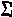 ■121.41 455.34.912794.425.7 113.026.9«Не учтено»14.6 (около) 7014.6 (около) 7022.3ТелеграфТелеграфОборот внешней торговли (ввоз + вывоз) 1900млрд. марок   Добыча каменного угля(1900) млн. тоннДобыча чугуна млн. тонн.Добыча золота (1900) тыс. килограммЧисло веретен в хлопчатобумажной промышленности (1900) млн.Число овец млн.Производство шерсти млн.кг.Линии тыс. км.Телеграммы (млн.)Оборот внешней торговли (ввоз + вывоз) 1900млрд. марок   Добыча каменного угля(1900) млн. тоннДобыча чугуна млн. тонн.Добыча золота (1900) тыс. килограммЧисло веретен в хлопчатобумажной промышленности (1900) млн.Число овец млн.Производство шерсти млн.кг.520.2168.940.9250.814.68.226.089.1214.4313.312124.8249.49.4279.951.2158.6447.0171.8203.316.12.936.07.062.4191.160.7172.48.30.0212.41.8  {1}17559.0}526.87913.8245.614.0131.619.5143.5438.185.3770.240.9468.1105.5628.51349.62.50.10.52.7Германия10.4149.8    234.5Великобритания15.3228.8   276.2С. Штаты9.2 34.9244.6   450.39.2 34.9623.2   960.9= 81%Германия	                                       Млн.                   жителей2.6 кв. км. (млн.)        12.0 10.96                                  50.02.0                                                    37.92.4                                19.00.2                                             0.1Франция	Голландия ...„	Бельгия 	Дания	                                       Млн.                   жителей2.6 кв. км. (млн.)        12.0 10.96                                  50.02.0                                                    37.92.4                                19.00.2                                             0.1Италия	Испания 	Португалия 	Великобритания С. Штаты Америки0.5 (до  Триполи!!)      0.70.2                                   0.3  2.1                                    7.328.6                                              355.40.3                                 8.6паровыхвсеготыс.тыс.А)Дания189747.552.01907112.0131Австрия19021 170.о1 640.0Швейцария1905?516.оГермания18952 7203 42719076 7158 264  .Бельгия1901683?1906872?Франция190117612 28519062 6053 551В)Соединенные Штаты190519 44022 240Новая Зеландия1906?75С)Норвегия190579308Швеция18961042961905282735Финляндия190770161Швейцария190184284Голландия1904331?Италия189939074219036151 151Япония189557601907237281Рост всемирной торговли млн. ф. ст.Соед. Королевство              Ввоз       ВывозСоед. Королевство              Ввоз       ВывозС. Штаты Ввоз   ВывозС. Штаты Ввоз   ВывозГермания       Ввоз         ВывозГермания       Ввоз         ВывозФранция   Ввоз    ВывозФранция   Ввоз    ВывозСоед. Кор (млн. фунтовСоед. Кор (млн. фунтов1800.302Соед. Королевство              Ввоз       ВывозСоед. Королевство              Ввоз       ВывозС. Штаты Ввоз   ВывозС. Штаты Ввоз   ВывозГермания       Ввоз         ВывозГермания       Ввоз         ВывозФранция   Ввоз    ВывозФранция   Ввоз    ВывозСоед. Кор (млн. фунтовСоед. Кор (млн. фунтоволевство стерлингов)1840. 1850.573 83252 98517120 3623 2825 3427 3631 3228 43Ввоз изколонийдругих    (С. Коро-стран     левства)Ввоз изколонийдругих    (С. Коро-стран     левства)Вывоз вдругие     коло-страны      нии1870.219125919988891791875) 12911611223864189          551890.3 45035626315917420716617715032496234          941900.4 420460291171282288230188164413109252        1021905.5 440487330242329336279191194437128285        123188519051885190018851905С. Королевство	С. Королевство		    18.115.019.216.3Британские владения	Британские владения	....    12.810.811.37.110.7 10.310.49.711.07.530.929.225.8Германия	...    10.010.811.37.110.7 10.310.49.711.07.530.929.2Франция	....      9.910.811.37.110.7 10.310.49.711.07.530.929.228.9С Штаты...     9.310.59.79.810.59.79.8Голландия...     5.67.05.96.6Бельгия 		   3.54.03.73.5Австро-Венгрия	Австро-Венгрия	    3.53.33.03.75.63.3 4.6	        3.43.33.03.75.63.3 4.6...         1.91.4 1.8 1.5 1.92.11.8 0.5 1.31.5 2.5 1.1 l.1Китай		          1.41.4 1.8 1.5 1.92.11.8 0.5 1.31.5 2.5 1.1 l.1Япония 		         0.4....          1.21.4 1.8 1.5 1.92.11.8 0.5 1.31.5 2.5 1.1 l.1Аргентина	Аргентина		         0.4....          1.21.4 1.8 1.5 1.92.11.8 0.5 1.31.5 2.5 1.1 l.1Другие страны	Другие страны		    19.021.4100100Торговый флотглавных стран(и паровыеи парусные)РазвитиемировогопроизводствапшеницыПроизводство пшеницымлн. бушелей(1901—3)Производство пшеницымлн. бушелей(1901—3)Потребление пшеницы    сахара     мяса апг. фунтов  на душуПотребление пшеницы    сахара     мяса апг. фунтов  на душуПотребление пшеницы    сахара     мяса апг. фунтов  на душумлн. тоннмлрд. бушелейПроизводство пшеницымлн. бушелей(1901—3)Производство пшеницымлн. бушелей(1901—3)Потребление пшеницы    сахара     мяса апг. фунтов  на душуПотребление пшеницы    сахара     мяса апг. фунтов  на душуПотребление пшеницы    сахара     мяса апг. фунтов  на душуБританская империя17.61891—2.5С. Штаты                  664.7С. Штаты                  664.7Франция4862777С. Штаты4.21895—2.5Россия509.2Новая Зеландия40097212Германия3.81900—2.5Франция311.5Австралия357101239Норвегияl.81902—3.0Индия263.1С. Штаты31568150Франция1.7миллиардыИталия157.оСоед. Королевство29088112Италия1.1бушелейИспания133.1Австро-Венгрия231Япония1.0Австро-Венгрия205.8Германия19527111Россия0.9Германия139.8Канада15590Швеция0.8Канада85.8Голландия—36—Испания0.7Аргентина77.2Россия—1451Голландия etc.0.7и т.  д.  и т. д.Весь мир37.6весь мир3 026.6в 1. ч. паровых31.7Производство . рисамлн. английских центнеровПроизводство . рисамлн. английских центнеровПроизводство ржимлн. бушелейПроизводство ячменямлн. бушелейПроизводство чая млн. англ. фунтовтоже   кофемлн. англ. фунтовКитай550Россия887.5335.2Китай660Бразилия1659Германия386.9135.1Индия200Колумбия70Британская Индия448.3Австро-Венгрия130.7124.4Цейлон150Ява86Ява90.0Франция51.2Япония59Гватемала74Япония89.6Азиатская Россия37.1Ява19Индия31Индо-Китай33.1Япония38.8Формоза18Сиам14.8С. Штаты27.2131.9Наталь1.8Италия и Испания20.1Испания25.7Кавказ0.9и т. д.Индия 101.1Индия 101.1всего в мире 1 257.9всего в мире 1 257.9весь мир1 672.91 218.6всего вывоз=2 283всего вывоз=2 283всего вывоз=2 283всего вывоз=2 2831860              4.6             — 1870               5.6             4.2 1880               6.6             4.1 1890               7.9             4.4 1900               9.3             5.2 1905            10.7             6.41860              4.6             — 1870               5.6             4.2 1880               6.6             4.1 1890               7.9             4.4 1900               9.3             5.2 1905            10.7             6.41.01.21.41.92.30.61.0 1.5 1.71.5 1.51.01.10.9     0.9     1.0        1.30.090.10.9  1.3Мировая продукция сахараТо жеТо жеТо жеТо жев т. ч. свекловичныйкофесырогохлопкамлн. англ.чугуначерной медизолотамлн. тоннтыс. тоннцентнеровмлн. тоннтыс. тоннтонн1850  1.4  0.21855— 3211850 12.84.41851/60  49.91851 1341860  2.2  0.41865— 4221860 22.87.21861/70  88.51860 1921870  2.7 0.91875—  5051870 24.8И.91871/80 117.01870 1821880  3.7  1.81885— 7181880 32.218.11881/90   2331880 1641890  6.1  3.61892—  7001890 50.027.21891/900 3641890 1771900 9.8  6.11903—11501900 61.740.41901        5181900 3771903 65.01903 46.11905       7231904 500Млн. метрич. тоннМлн. метрич. тоннВесь оборот всемирный1860—136—1866—18544.21872—26057.81876—28755.81880—34563.81885—41361.7 млрд. марокв 1885 г.:внешняя торговля мираввоз + вывозВеликобритания161.9Германия73.6Соединенные Штаты103.9Чая англ. фунтов (1903)КофеВинагаллоновПиваСпиртаМасла(1901—3) Каменного угля англ. центнеровС. Королевство6.0—0.328.81.01978.4С. Штаты1.3110.518.11.02070.5Германия0.261.127.21.5834.2Франция0.1432.77.61.7822.7Россия1.2—1.852.7Австро-Венгрия5.08.61.777.7Голландия1.414.5Бельгия 40.1Бельгия 40.11.615Австралия 477.1—0.811.60.71724.5Канада4.0—5.00.92233.4ИталияИталия27.5Дания22Испания 17.оИспания 17.оИспания 17.оБельгияБельгия58.4ПроизводствоПроизводствоПроизводствови на млн. галлоновпиваспирта(чистогоалкоголя)рыбы млн. ф. ст.сырого хлопка млн. англ Центнеровсырого хлопка млн. англ ЦентнеровФранция121624045.15Бразилия0.5Италия880Малая Азия0.3Испания3958.9Туркестан1.8Россия13786.38Африка1.5Австро-Венгрия16942055.2Египет Китай5.44.0Алжир124Мексика0.4Бельгия308С. Штаты45.4Португалия134Индия9.6Германия49151284.1Греция66'Канада4Япония5С. Штаты1 56158.611С.  Королевство125329.210Голландия7.6весь мир3 330весь мир70.0(среднее за 1900-(среднее за 1900-(среднее за 1900--1903)Железнойруды      Стали    Угля   Меди млн. тонн (1900—2) (1901-3) (1901-3) (1905)Железнойруды      Стали    Угля   Меди млн. тонн (1900—2) (1901-3) (1901-3) (1905)Железнойруды      Стали    Угля   Меди млн. тонн (1900—2) (1901-3) (1901-3) (1905)Железнойруды      Стали    Угля   Меди млн. тонн (1900—2) (1901-3) (1901-3) (1905)Потребление меди тыс. тоннДобычазолотамлн.унций(1901-3)Керосинамлн. галлонов (1902-4)С. Штаты 30.714.3284.00.41215Транс-Германия  17.57.3152.80.02144вааль    4.9С. Королевство     13.2С. Штаты 3.73 573С. Королевство     13.24.9225.5—133Австра-Россия         5.42.016.10.00929лия         3.5Франция     5.0 Австро-1.631.963Россия      1.1 Канада     0.9	   2 728Франция     5.0 Австро-1.631.963Россия      1.1 Канада     0.9Япония    51Венгрия   3.41.239.526Мексика  0.5Индия      87Испания      8.о0.20.04Индия       0.5Румыния 98Мексика0.06НоваяИталия18Зеландия 0.4Галиция 179Швеция       3.70.3Родезия   0.3Суматра,Бельгия       —■0.822.6Ява,Австрала-Борнео 231зия0.04весь мир   90.433.0812.10.767917.76 996весь мир   90.433.0812.10.767917.7Средняя годоваяПшеницаРожьЯчменьОвесКукуруза1)Всего1878—82 1883—87 1888—92 1893—97554.5 579.7 592.0 642.7303.7330.2 310.2 370.1176.4182.9191.5214.4319.7 356.9 366.6 408.7492.0 543.9 603.1 608.41 846.31	993.62	063.4
2 244.3Западная Европа1878—82 1893—97233.4 250.1130.4145.2102.8100.5159.3 171.270.1 74.2см. след. стр.*Восточная Европа1878—82 1893—9787.5 147.2162.2209.343.2 71.690.5 118.329.7 37.6следующая стр.,примечание :примечание :1*Западная Европа1876—85 1886—9510.89 11.1610.1710.8913.013.1811.73 12.0110.93Сбор с гектара3)Восточная ЕвропаВосточная Европа1876—85 1886—956.69 7.366.20 6.646.927.785.98 6.4510.06 10.60Сбор с гектара3)Соед. Штаты1876—85 1886—958.35 8.588.187.9512.4512.6610.099.3615.89 14.791) Кукуруза  в  С.  :1) Кукуруза  в  С.  :Штатах::   379.22;  426.9;  471.4;  465.8лионах метрических   центнеровлионах метрических   центнеровлионах метрических   центнеровлионах метрических   центнеровлионах метрических   центнеровв%в%стр. 37стр. 37стр.  39Население Европы, Америки и АвстралииНаселение Европы, Америки и АвстралииПшеницаРожьЯчмень    ОвесЯчмень    ОвесКукурузаВсегоНаселение Европы, Америки и АвстралииНаселение Европы, Америки и Австралии%100100100100100100440 млн.= 10010510910411211110846610610710210911512311249511211612212212812412252611910357437119 17   2)9656397319 17   2)кг. на 1 жителякг. на 1 жителякг. на 1 жителя10215345824547   2)11014549794547   2)Потреблениена   1   жителя(килограmm)Европапшеницарожь           ячменьовескукуруза1878—82111.989.8           44.476.736.71883—87112.492.1           42.574.533.31888—92108.181.8           41.170.635.31893—97116.191.9           45.275.634.9С.   Штаты1878—821009191011015921883-871078211311316211888—921058231291296481893—9778616117117525##«Statistisches«Statistisches«Statistisches«StatistischesВошли сюдаJahrbuch ftir dasJahrbuch ftir dasJahrbuch ftir dasJahrbuch ftir dasВошли сюдаслед.страны 1):страны 1):Deutsche Reich»,Deutsche Reich»,Deutsche Reich»,Deutsche Reich»,СреднееСреднеепроизво191519151915СреднееСреднеепроизвод-     Производство:Производство:Производство:Производство:ство пшеницыство пшеницыство пшеницыд-     рожьрожьмлн.млн.млн. тоннмлн.двойных центнеровдвойных центнеровдвойных центнеров(1000 кг.)двойных центнеровдвойных центнеров1878—821878—821893—719131878—82       1893-71878—82       1893-71. Бельгия4.75.00.404.25.12.  Болгария7.49.9l.65l.91.93.  Дания1.21.00.24.44.84. Германия23.729.53.9758.570.65. Финляндия22.10.010.0042.43.16. Франция75.284.08.717.616.77. Греция1.4l.3?008. Великобритания8. Великобритания22.115.01.40.40.5Ирландия0.039. Италия40.333.25.831.31.110. Голландия1.41.20.12.63.111. Австро-Венгрия11. Австро-Венгрия37.952.41.629.531.1Венгрия4.5Европа+С.Штаты.пшеницарожьячменьовескукуруза118.279.441.982.6127.5118.280.740.186.1132.1114.171.239.483.1136.9116.179.041.385.7125.24 первыеЕвропаС. Штатыхлеба(4 перв 323.4ые хлеба)322.2(4 перв 323.4314.5325.2321.7346.9307.8302.0341.8322.1328.8284.5млн. тонн1913                      1876/851886/9519131876/851886/9519130.57                            16.30.2718.525.216.014.916.922.0 14.90.43                      22.025.233.715.916.017.610.43                                    12.713.720.79.810.617.20.24                                    10.611.810.99.710.69.91.27                                     11.211.913.310.010.610.60                        18.20.00520.121.125.6———0.14                           8.07.412.2——11.40.42                       16.918.724.212.914.318.52.70                            10.810.713.49.99.913.81.34                      9.612.412.88.310.211.9]пшеницамлн.рожьмлнмлн. центнеровмлн. центнеровтонндвойных центнеровдвойных центнеров1878—821893-719131878—821893—712. Португалия1.71.9?1.11.313. Румыния13.415.42.81.22.114.  Россия     (европей-ская + Польша)55.1112.722.8152.9198.315. Швеция — Норвегия0.91.20.24.95.7Норвегия0.0816. Швейцария1.00.90.10.50.417. Сербия2.42.20.40.30.318. Испания23.124.73.05.14.419. Турция (европейская)7.75.6?3.33.5Европа320.9 5.6З97.3 Сум6.1= 57.01.0292.6354.420. Алжир320.9 5.6З97.3 Сум6.1= 57.01.00021. Египет4.83.3?——22. Аргентипа3.816.25.4——23. Австралия8.58.72.4——24. Канада8.211.16.30.50.525. «Капская колонияи Наталь»1.00.80.1—26. Чили4.13.99.6—27. Индия69.462.39.9—28. Япония3.75.10.74.28.429. Тунис1.01.80.1——30. Уругвай0.81.80.1——31. С. Штаты122.7124.220.86.36.7Внеевропейские страны233.6245.4 Сум= 47.4 104.411.1303.715.7М и р== 554.5642.7= 47.4 104.411.1303.7370.1Люксембург0.02Мексика0.3Новая Зеландия0.119131876/851886/9519131876/851886/951913?———0.0910.614.110.524.690.56 0.02 0.03 0.045.3 13.15.614.89.1 24.2 17.6 22.010.76.013.46.4 14.48.5 14.1 16.319.28.70.71——7.8——9.1————[ЗападнаяЕвропа[Восточная10.911.110.210.9[ЗападнаяЕвропа[Восточная6.77.46.26.68.89.27.37.80.008.87.27.37.813.7•0.037.89.0—(7-10-16)(7-10-16)8.10.0614.112.10.004.5—0.0414.413.0—6.38.3———10.914.411.915.2———0.004.58.41.058.38.610.28.27.910.20.020.00 0.00ГерманияФранцияВеликобританияИталияАвстро-ВенгрияРоссияпшеницы    1878-8255.3214.0188.11883—8757.2213.0164.612391.81888—92 1893—9759.271.8213.0 204.о171.1 167.092.5100.518.937.41913 *)96ржи             1878—82129.338.01.31883—87118.637.02.1?66.21888—92 1893—97108.5 126.736.0 38.02.1 2.73.32.960.459.2111.0139.01913 *)153ячменя       1878—8248.731.0?1883—8751.831.067.0?41.91888-92 1893—9755.8 59.832.031.068.671.76.05.2З7.6 38.417.827.11913 *)108овса             1878—8289.191.0?1883—8784.195.084.6?51.91888—92 1893—97 1913 *)86.9 85.3 12896.0 92.087.4 85.88.17.248.8 51.648.165.7кукурузы   1878—825.120.648.51883—873.823.441.765.068.22.51888—92 1893—978.414.423.3 22.444.9 53.877.6 82.24.7(кило) м е т р ы)18901913=;—(1) Великобритания   и  Ирландия(  32 297 [       11037 717(1) Мальта, Джерси, Мэн(  32 297 [       110110(1) Португалия21492 983(2) Испания9 87815 350(1) Франция36 89551 188(1) Бельгия52638 814(1) Нидерланды ( + Люксембург) (1) Швейцария3 0603 781(1) Нидерланды ( + Люксембург) (1) Швейцария31904 863(2) Италия12 90717 634(2) Швеция, Норвегия и Дания1156621 354(1) Западноевропейские  старые,82 964109456|колониальные, страны~	    Западная Европа.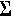 117 315163 794(2) Германия42 86963730Западная Европа.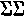 160 184_227524_(2) Западная Европа. Болгаро-77 220118068мадьярские страны-     ~^~-(3) Австро-Венгрия (+ Босния + Герце-говина)27 11З                 46 19527 11З                 46 19527 11З                 46 195(3) Россия   (европейская)  (+ Финлян-дия)30 957                 62 19830 957                 62 19830 957                 62 198(3) Румыния2 543                   3 7632 543                   3 7632 543                   3 763(3) Сербия540                   1021540                   1021540                   1021(3) Европейская Турция 1 765                      1994 1 931 1 765                      1994 1 931 1 765                      1994 1 931(3) Болгария 1 765                      1994 1 931 1 765                      1994 1 931 1 765                      1994 1 931(3) Греция767                   1609767                   1609767                   1609Балканы.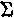 5 61510 318(3) Восточная Европа.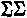    63685118 711Вся Европа (Еurора):223 869346 235(километры)(километры)(километры)Америка:18901913——Канада (+ Ньюфаундленд)22 71248 388С. Штаты (+ Аляска 1054 км.)268 409                410 918268 409                410 918268 409                410 918Мексика9 800                 254929 800                 254929 800                 25492Средняя Америка 1)1 000                   3 2271 000                   3 2271 000                   3 227Антильские острова 2)2 338                   6 0222 338                   6 0222 338                   6 022Северная и средняя Америка.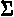 304 259               494 047304 259               494 047304 259               494 047Колумбия и Венецуэла1180                   2 0201180                   2 0201180                   2 020Британская Гвиана35                      16735                      16735                      167Голландская     »—                            60—                            60—                            60Бразилия9 500                 24 9859 500                 24 9859 500                 24 985Парагвай и Уругвай1367                   30111367                   30111367                   3011Аргентина9 800                 33 2159 800                 33 2159 800                 33 215Чили, Боливия, Перу и Эквадор5 276                 12 6035 276                 12 6035 276                 12 603Южная Америка.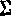 27 158                 76 06127 158                 76 06127 158                 76 061Вся Америка331 417570 108(километры)(километры)18901913все французские владения40224все британские владения[23 181]49185все голландские[23 181]60Соединенные Штаты268 409410 918Пуэрто-Рико18547Мексика + Средняя Америка + Ан-тильские12 64633340Южная Америка (кроме колоний)27 12375 834Всего331 417570 1081913J) Гватемала987 км.Гондурас241Сальвадор320Никарагуа322Коста-Рика878Панама479 = 3 227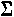 2) самостоя-тельные1 Куба< Доминиканская( Гаити3 752	республика  644	2253 752	республика  644	2251731 115Ямайка313 британскаяПуэрто-Рико547 С. Штатов18Мартиника224 Франции)Барбадос175 британский474Тринидад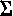         142 британский= 6 022Тринидад        142 британский= 6 0222 338Азия:18901913Малая Азия, Сирия,  Арабия и Кипр британский (98 км.)                                         ПерсияБританская Индия    1    британские                       Цейлон                           18003027 0003085 4685455 761971                                     1    Ява          1Голландская Индия   |   Суматра \13612 854Малайские государства  (Борнео,   Целебеси пр.)4)                                                                       1001380Португальская Индия                                                   5482Сиам                                                                               —1130Индокитай   и   Филиппины  (С.   Штатов)1)             1053 697Россия (Сибирь и Средняя Азия) 3)                     143315 910Китай                                                                             2009 854Япония ( + Корея)                                                2 33310 986Африка:                              1890Африка:                              189019131913Алжир и Тунис                                3 104                             6 382Алжир и Тунис                                3 104                             6 382Алжир и Тунис                                3 104                             6 382Алжир и Тунис                                3 104                             6 382Бельгийское Конго—           	       1390—           	       1390—           	       1390Египет (+ Судан)                            1547             1902:           5 946Египет (+ Судан)                            1547             1902:           5 946Египет (+ Судан)                            1547             1902:           5 946Египет (+ Судан)                            1547             1902:           5 946Южно-Африканский союз          3 825	      17 628Южно-Африканский союз          3 825	      17 628Южно-Африканский союз          3 825	      17 628Южно-Африканский союз          3 825	      17 628Английские колонии[98]6)        1503          3790[98]6)        1503          3790[98]6)        1503          3790Германские         »—                 470         4176—                 470         4176—                 470         4176Итальянские      »—                   27             155—                   27             155—                   27             155Португальские   »2922926)           992          1624Французские      »5205205)        1160          3218(*)9109102)                         12 963Вся Африка            9 386                           44 309Вся Африка            9 386                           44 309Вся Африка            9 386                           44 309Вся Африка            9 386                           44 309все английские владения           [5 470]                           27 364все английские владения           [5 470]                           27 364все английские владения           [5 470]                           27 364все английские владения           [5 470]                           27 364»   французские      »                  3 624»   французские      »                  3 6249 6009 6004 мелких колониальных государства (Бельгия,   Голландия,  Португалия, Италия)4 мелких колониальных государства (Бельгия,   Голландия,  Португалия, Италия)4 мелких колониальных государства (Бельгия,   Голландия,  Португалия, Италия)4 мелких колониальных государства (Бельгия,   Голландия,  Португалия, Италия)4 мелких колониальных государства (Бельгия,   Голландия,  Португалия, Италия)4 мелких колониальных государства (Бельгия,   Голландия,  Португалия, Италия)189025 086191339 37711 неколониальных государств (остальная Европа)11 неколониальных государств (остальная Европа)11 неколониальных государств (остальная Европа)11 неколониальных государств (остальная Европа)11 неколониальных государств (остальная Европа)11 неколониальных государств (остальная Европа)57 36298 080ЯпонияЯпонияЯпонияЯпонияЯпонияЯпония2 33310 986Полуколониальные     АзииПолуколониальные     АзииПолуколониальные     АзииПолуколониальные     АзииПолуколониальные     АзииПолуколониальные     Азии103016 506#    государства                  Америки#    государства                  Америки#    государства                  Америки#    государства                  Америки#    государства                  Америки#    государства                  Америки12 64633 340Южная Америка (10 государств)Южная Америка (10 государств)Южная Америка (10 государств)Южная Америка (10 государств)Южная Америка (10 государств)Южная Америка (10 государств)27 12375 834Всего	Всего	617 2851104 217###а за вычетом первых 5 Самостоятельные   и полусамостоятельные государства Азии и Америкиа за вычетом первых 5 Самостоятельные   и полусамостоятельные государства Азии и Америкиа за вычетом первых 5 Самостоятельные   и полусамостоятельные государства Азии и Америки125 580274 123а за вычетом первых 5 Самостоятельные   и полусамостоятельные государства Азии и Америкиа за вычетом первых 5 Самостоятельные   и полусамостоятельные государства Азии и Америкиа за вычетом первых 5 Самостоятельные   и полусамостоятельные государства Азии и Америки43132136 666Все колонии (Америка, Азия, Африка и Австралия)Все колонии (Америка, Азия, Африка и Австралия)Все колонии (Америка, Азия, Африка и Австралия)Все колонии (Америка, Азия, Африка и Австралия)Азия, Африка   и АвстралияАзия, Африка   и АвстралияАзия, Африка   и Австралия1890:1890:1890:1913:Колонии:1890:1913:74 94874 94874 948170 029f британские	...    51 767120 8443 7693 7693 76912 317французские	3 72912 0931361136113612 914голландские	....      13612 8543463463461706португальские....346170614331433143315 910	 \Россия	....      143315 9101390бельгийские   ..—1390155итальянские	—155.	4 176германские	41761818181801С. Штаты	1254818758187581875210 398Все колонии    58 636160 382,         Япония	....      2 33310 986                          Малая Азия, Персия, Сиам       1030 Полуколонии:     и Китай                                       Малая Азия, Персия, Сиам       1030 Полуколонии:     и Китай                                       Малая Азия, Персия, Сиам       1030 Полуколонии:     и Китай                                       Малая Азия, Персия, Сиам       1030 Полуколонии:     и Китай                                       Малая Азия, Персия, Сиам       1030 Полуколонии:     и Китай                                       Малая Азия, Персия, Сиам       1030 Полуколонии:     и Китай             16 506Всего61999187 874Европа	Европа	Европа	223 869346 235Соединенные  Штаты	Соединенные  Штаты	Соединенные  Штаты	Соединенные  Штаты	..   268 409410 918 все колонии	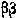  все колонии	 все колонии	 все колонии	81875 ...      1030210 398полуколонии: Азия	полуколонии: Азия	полуколонии: Азия	полуколонии: Азия	81875 ...      103016 506>            Америка 	>            Америка 	....    12 64633 340##(Мексика, Средняя Америка + Антильские)Япония	(Мексика, Средняя Америка + Антильские)Япония	(Мексика, Средняя Америка + Антильские)Япония	(Мексика, Средняя Америка + Антильские)Япония	      2 33310 986Южная Америка (без колоний) ...Южная Америка (без колоний) ...Южная Америка (без колоний) ...Южная Америка (без колоний) ...27 12375 834Южная Америка (без колоний) ...Южная Америка (без колоний) ...Южная Америка (без колоний) ...Южная Америка (без колоний) ...27 123Всего617 2851 104 217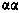  +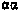 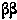 43 132136 666 +125.0347.1+8 МальтаСоединенное Королевство23441 миляИндия34 656Кипр61Цейлон605Стрейтс сеттльментс и федеративныеМалайские государства771«Борнео и Саравак»130Азия (за исключением Индии)1567Австралия и Океания23 021Африка17 485Америка31953|   1913 ||  1890 ||   1913 |Ямайка	Мартиника	Барбадос	Тринидад	313 224 175 142 =474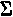 8544 мелких4 мелкихколониальных государстваколониальных государстваколониальных государстваГолландия+3060     13613 7813 781+3060     1361— 2 854                         2914— 2 854                         29144 4216 635-2854Португалия2149 3462 983 170660Бельгия5 2638 814 1390Италия1290717 634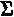 = 25086155= 2508639317(11 государств)(11 государств)(11 государств)Испания9 87815 350Швейцария31904 863Скандинавия1156621 354Австро-Венгрия27 11346 195Румыния2 5433 763Сербия5401021Болгария и ТурцияБолгария и Турция17651994 1931 1609Греция7671994 1931 1609Британские в Африке [1913]Британские в Африке [1913]Британские в Африке [1913]6 399 1775 5582 3 872 = 17 628 5946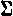 3 790(1 099 + 192 + 418 + 302 + 1 567 + 212 =(1 099 + 192 + 418 + 302 + 1 567 + 212 =(1 099 + 192 + 418 + 302 + 1 567 + 212 =3 790)27 364АзияАмерикаБританскиев Азии:18901913Британские27 00022 71255 76156 732308434971+ 921003556 73256 82427 40823181+ 138058112 + 92 Малакка58112 + 92 Малакка58 20418901913Азия33 724108 147Африка9 38644 309Австралазия18 88935 41861999187 874Европа166.2268.91913Британская  империя        107.3Британская  империя        107.3207.8Российская империя           32.4Российская империя           32.478.1Европа346 235Восточная Азия3.327.5Америка570 108Америка308.1521.9Остальные187 874 =617.3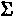 1 104.2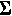 1104 217617 283   1 104 157617 283   1 104 15718901913Мексика980025492Средняя Америка10003 227Самостоятельные АнтильскиеСамостоятельные Антильские18464 62112 64633 34018901913Малая Азия Персия"8005 468Малая АзияМалая Азия Персия3054ПерсияКитай200 103018901130 9 85416 5061913(Сиам) (Китай)Азия       британская27 40858204Африка            »5 47027 364Австралия       »18 88935 276 120 844Англия5176735 276 120 844Франция3 72912 093Голландия Португалия Бельгия Италия13612922 854 1624 1390155 4 176 1112 142 +Португалия    54....   82 + 292....1624Германия Соединенные Штаты—2 854 1624 1390155 4 176 1112 142 +346    1706К о л о н и и: Япония Полуколонии {МалаяРоссияК о л о н и и: Япония Полуколонии {Малая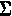 = 57 149144 390+1433... 15 910К о л о н и и: Япония Полуколонии {МалаяАзия,2 33310 986Персия, Сиам,Китай}103060 512 143316 506171 882 15 91061 945" 54187 792 8261 999     187 87461 999     187 874ТАБЛИЦА   КОЛОНИАЛЬНЫХ   ЗАХВАТОВ   ИТАБЛИЦА   КОЛОНИАЛЬНЫХ   ЗАХВАТОВ   ИВОЙНАмерика и Западная Европа (350) •Америка и Западная Европа (350) •Восточная Европа (Австрия + Балканы + Россия) (250) *Остальные страны (главным образом Азия и Африка) (1000) *1873— ||Англия берет острова ФиджиВообще движение России в Тур-1868: Япония преобразуется. —1879(73). — Соединенные    Штаты:кестане:     1868—1876. — РоссияХива     против    России   (73). —1виды против   Гаити   (74). —против     Хивы     (73). — Россия   Острова  Фиджи  против Англиипротив     Хивы     (73). — Россия   Острова  Фиджи  против Англии|Анелия берет Кветту (76). —берет    Сахалин    (75). — Россия  (73). — Восстание    в    Юнънанеберет    Сахалин    (75). — Россия  (73). — Восстание    в    ЮнънанеАнелия    берет     ТрансваальАнелия    берет     Трансваальберет   Фергану   (76). — Русско- ! (Китай)  и Ачине (73). — Я п о-берет   Фергану   (76). — Русско- ! (Китай)  и Ачине (73). — Я п о-(77). — Англия воюет с Афга-(77). — Англия воюет с Афга-турецкая   война    (77).    (Россиян и я   против   Формозы   (74). —нистаном (78).нистаном (78).берет  часть   Бессарабии  и   Ма-Восстание в Сацуме (77) (в Япо-Отмена  договора о Шлезвиг-Отмена  договора о Шлезвиг-лой   Азии.)   1878.   Английскийнии). — Трансвааль  против Ан-Гольштейне (Вена 11.Х. 1878).Гольштейне (Вена 11.Х. 1878).флот      перед      Дарданеллами.глии (77). — Афганистан противАнглия бьет Зулу 1879.—1879:Англия бьет Зулу 1879.—1879:Угроза.Англии (78).—Англия берет Кипр.Англия берет Кипр.1878: Конгресс в Берлине.Тройственный   союзТройственный   союз(Германия + Австрия + Ита-(Германия + Австрия + Ита-лия) (79) (8. X. 1879).лия) (79) (8. X. 1879).||1880—Война   Чили,   Перу  и Боли-   Россия берет Мерв (84).Война   Чили,   Перу  и Боли-   Россия берет Мерв (84).Германия   берет  Самоа   (80). —1891вии  (80). — Германия   берет | Сербско-болгарская война (85).—вии  (80). — Германия   берет | Сербско-болгарская война (85).—Трансвааль   независим   (81). —Самоа (80). — Франция берет , Россия на волос от войны с Ан-  Кульджа     возвращена     (81). —Самоа (80). — Франция берет , Россия на волос от войны с Ан-  Кульджа     возвращена     (81). —Самоа (80). — Франция берет , Россия на волос от войны с Ан-  Кульджа     возвращена     (81). —Тунис (81). В Тунисе и теперь   глией (85: соглашение в Пендже  «Беспорядки»   в   Корее   (84). —Тунис (81). В Тунисе и теперь   глией (85: соглашение в Пендже  «Беспорядки»   в   Корее   (84). —Тунис (81). В Тунисе и теперь   глией (85: соглашение в Пендже  «Беспорядки»   в   Корее   (84). —90 000  итальянцев   и   35 000: об   Афганистане)   (10. IX.   188590 000  итальянцев   и   35 000: об   Афганистане)   (10. IX.   1885Делят      Конго      (85). — Делятфранцузов.     —    Трансвааль  подписано  англо-русское согла-французов.     —    Трансвааль  подписано  англо-русское согла-Уганду (90) — (17. VI.   1890 об-бьет    Англию:    27. II.    1881шение об Афганистане).мен   на   Гельголанд)  (Занзибар(1879—1880).— Италия в Mac-за Гельголанд).cave     (81). — Англия    беретВосточная Европа (Австрия  + Бал-Остальные страны (главнымАмерика и Западная ЕвропаАмерика и Западная Европаканы + Россия)образом Азия и Африка)Египет  (82). — Италия   при-Первый заем России во Франциисоединяется  к  союзу  Герма-(500  миллионов   франков)   XII.нии   и   Австрии   в   1881   г.1888. — Русско-французский со-(? 20. V.  1882 присоединениеюз (22 августа 1891?) (подписанИталии    к   союзу). — Война22  августа   1891).   (Военное  со-Франции  с Китаем закончи-глашение: конец VI. 1892.)лась   миром   25. VIII.   1883:Франция    берет    Тонкин. —Германия    берет   колонии   вАфрике (84). — Франция про-тив    Китая    (84). — Англиятив    Китая    (84). — Англияпротив Египта (84). — 26. II.против Египта (84). — 26. II.1884: Договор Англии с Пор-1884: Договор Англии с Пор-тугалией: делят центральнуютугалией: делят центральнуюАфрику. — Английское      со-Африку. — Английское      со-глашение      с     Трансваалемглашение      с     Трансваалем(84). — Англия   берет Бечуа-(84). — Англия   берет Бечуа-на (84).— Дележ Конго (85).—на (84).— Дележ Конго (85).—Конгресс    15. XI.    1884    (доКонгресс    15. XI.    1884    (до26. И.    1885)   в    Берлине   о26. И.    1885)   в    Берлине   оКонго:   делят его. — АнглияКонго:   делят его. — Англияберет   Бирму (85). —1885 г.:берет   Бирму (85). —1885 г.:открыто   золото   в   Трансва-открыто   золото   в   Трансва-але. — Англия   на   волос  отале. — Англия   на   волос  отвойны     с     Россией    (85). —войны     с     Россией    (85). —1885 г. война Франции с Ки-1885 г. война Франции с Ки-таем  и    неудачи    французов(30. III. 1885: падение Ферри!из-за этого).— Бразилия рес-из-за этого).— Бразилия рес-публика    (89). — Англия    ипублика    (89). — Англия    иГермания об Уганде (90). —Германия об Уганде (90). —Ультиматум Англии  к  Пор-Ультиматум Англии  к  Пор-тугалии (1890):  Англия гра-тугалии (1890):  Англия гра-бит   Португалию  в  Африке.бит   Португалию  в  Африке.Договор  Англии и  Португа-Договор  Англии и  Португа-лии:  11. VI. 1891. — Русско-лии:  11. VI. 1891. — Русско-французский союз (1891).французский союз (1891).1892—Революция   в   Чили   (92). —Русское соглашение (?) о Пами-Сиам  против  Франции   (93). —1898Английское   соглашение    (?)ре (92).Матабеле против Англии (93).о Памире  (92).   Франция бе-Дележ части Китая (95). —Японо-китайская   война   (94)  ирет Сиам (93),  часть. — Ан-Российская экспедиция в Абис-договор в Симоносеки (95).глийская  война   с   Матабелесинию (96). —17. IV.  1895 — договор в Симо-(93). — Дележ   части   КитаяГреко-турецкая война (97).носеки.   20. IV.    1895 — вмеша-(95: Симоносеки).тельство Франции+ Германии+Франция против МадагаскараРоссии.(95)   (1894—1895). — Абисси-21. VII. 1895 — договор в Пекинения против Италии (96).(отказ   Японии   от   победы   надАнглия против Египта (96).—Англия против Египта (96).—Китаем...). — Мадагаскар противГермания берет Киао-чао (97).Германия берет Киао-чао (97).Франции (95). — Восстание Фи-Испано-американская   войнаИспано-американская   войналиппин   (96). — Абиссиния про-за Кубу (98).за Кубу (98).тив Италии (96). 6. III. 1898 —уступка Киао-чао. 27. III. 1898—      »      Порт-Артура.Америка и Западная.ЕвропаАмерика и Западная.ЕвропаВосточная Европа (Австрия + Бал-             Остальные страны (главным каны + Россия)                                образом Азия и Африка)Восточная Европа (Австрия + Бал-             Остальные страны (главным каны + Россия)                                образом Азия и Африка)Англия  на волос от войны с11. IV. 1898 — уступка Куан-че-Францией (98).Уона * Франции.?                       »     Вей-хай-4. XI. 98 эвакуациявея Англии.Фашоды.1899—21. III. 1899: Англия и Фран-Тайный договор  России с Ти-Буры   против   Англии   (99). —1904ция делят Африку.— Англиябетом  о  протекторате  РоссииВойна   на   Филиппинах   противвоюет   с бурами  (99). — Соединенные   Штаты   воюют   спризнан Китаем в 1902 г.Америки   (99). — Китай   против Европы (900): боксерские войны.воюет   с бурами  (99). — Соединенные   Штаты   воюют   сАмерики   (99). — Китай   против Европы (900): боксерские войны.Филиппинами  (99).   Война сРусско-японская    война    (1904)Конец      англо-бурской     войныКитаем (900)   (конец   1900—(из-за Кореи и части Китая).(902). — Панама  и СоединенныеIX. 1901). — Англо-японскийШтаты     (903). — Тибет   противдоговор:   30. I.  1902.   КонецАнглии (904). — Гереро   противангло-бурской войны (1902).—Германии (04). — Я п о н о-рус-1902:     Ираде *     султана   оская война (1904).постройке багдадской желез-ной   дороги   1902. — Соеди-ненные    Штаты    берут   Па-наму (903).1903: Германия + Англия +/Италия блокируют Венецуэлу.(Германия        бомбардирует.)Долги выколачивают!!Англия против Тибета   (904).'*  Указ. Ред.'• Квань-чжоу-ваня. Ред.Германия      против      Гереро
(04).   —   Англо-французское
соглашение 8. IV. 1904 (делят
Африку)   (Марокко   за   Еги
пет).— 	1905— 1914Франция на волос от войны с Германией (Марокко) (1905).— Дележ в Алхесирасе (1906).— Конец     войны     готтентотов против   Германии   (1907). — Австрия аннексирует Боснию и Герцеговину (1908). 1907—8: Франция    и    Англия    берутМир в Портсмуте (1905). Революция в России (1905). Русско-японский    договор:   30. VII. 1907 («status quo»). Англо-русское соглашение 31 августа 1907 (делят Персию)... 1908: революция в Турции. Восстание в Албании и Арабии (1909). Договор России с Англией   (1907) ((свидание   в   Ревеле. VI. 1908)).    Май   (июнь)    1908: свидание в Ревеле (9. VI.  1908) английского и русского монархов. — Осень 1909:   Свидание в Ракониджи итальянского и русского     монархов.     (Подготовка союза Италии и России  против Австрии.)   Россия   против   Персии 1909.Договор     России    с    Японией(1910).1-ая балканская война в 19122-ая           »               >,      в 1913(VI).Делят     Марокко     (Алхесирас) (1905). Япония берет Корею и пр. (1905). Готтентотская война с Германией. Конец (1907) (трехлетняя война). Марокко против Испании (909). Революция в Персии (1909?) Договор Японии с Россией (1910).государств.государств.Мир в Портсмуте (1905). Революция в России (1905). Русско-японский    договор:   30. VII. 1907 («status quo»). Англо-русское соглашение 31 августа 1907 (делят Персию)... 1908: революция в Турции. Восстание в Албании и Арабии (1909). Договор России с Англией   (1907) ((свидание   в   Ревеле. VI. 1908)).    Май   (июнь)    1908: свидание в Ревеле (9. VI.  1908) английского и русского монархов. — Осень 1909:   Свидание в Ракониджи итальянского и русского     монархов.     (Подготовка союза Италии и России  против Австрии.)   Россия   против   Персии 1909.Договор     России    с    Японией(1910).1-ая балканская война в 19122-ая           »               >,      в 1913(VI).(Восстание в Корее — 1907—9.Договор   Англии   с   Россией (1907?):     делят     Персию. — Франко-японский договор 10. VI. 1907. — Англо-русское соглашение    31    августа    1907 (делят Персию)... + свидание в   Ревеле:     VI.   1908.    Май (июнь) 1908:  свидание в Ревеле (9. VI. 1908) английского и русского монархов.Договор   Англии   с   Россией (1907?):     делят     Персию. — Франко-японский договор 10. VI. 1907. — Англо-русское соглашение    31    августа    1907 (делят Персию)... + свидание в   Ревеле:     VI.   1908.    Май (июнь) 1908:  свидание в Ревеле (9. VI. 1908) английского и русского монархов.Мир в Портсмуте (1905). Революция в России (1905). Русско-японский    договор:   30. VII. 1907 («status quo»). Англо-русское соглашение 31 августа 1907 (делят Персию)... 1908: революция в Турции. Восстание в Албании и Арабии (1909). Договор России с Англией   (1907) ((свидание   в   Ревеле. VI. 1908)).    Май   (июнь)    1908: свидание в Ревеле (9. VI.  1908) английского и русского монархов. — Осень 1909:   Свидание в Ракониджи итальянского и русского     монархов.     (Подготовка союза Италии и России  против Австрии.)   Россия   против   Персии 1909.Договор     России    с    Японией(1910).1-ая балканская война в 19122-ая           »               >,      в 1913(VI).Япония     усмиряет     Корею(1907—1909)   (1909:   убит   Ито,наместник).Делят Марокко  (1911).Триполи против  Италии (1911).Революция в Китае (1911—12).Россия против Персии (1909).Испания     против    Марокко (909)—1909—1910. Осень 1909: свидание в Ракониджи   итальянского  и  русского   монархов   (подготовкаИспания     против    Марокко (909)—1909—1910. Осень 1909: свидание в Ракониджи   итальянского  и  русского   монархов   (подготовкаМир в Портсмуте (1905). Революция в России (1905). Русско-японский    договор:   30. VII. 1907 («status quo»). Англо-русское соглашение 31 августа 1907 (делят Персию)... 1908: революция в Турции. Восстание в Албании и Арабии (1909). Договор России с Англией   (1907) ((свидание   в   Ревеле. VI. 1908)).    Май   (июнь)    1908: свидание в Ревеле (9. VI.  1908) английского и русского монархов. — Осень 1909:   Свидание в Ракониджи итальянского и русского     монархов.     (Подготовка союза Италии и России  против Австрии.)   Россия   против   Персии 1909.Договор     России    с    Японией(1910).1-ая балканская война в 19122-ая           »               >,      в 1913(VI).Начало 1909: русские вступают в Азербайджан.Испания     против    Марокко (909)—1909—1910. Осень 1909: свидание в Ракониджи   итальянского  и  русского   монархов   (подготовкаИспания     против    Марокко (909)—1909—1910. Осень 1909: свидание в Ракониджи   итальянского  и  русского   монархов   (подготовкаМир в Портсмуте (1905). Революция в России (1905). Русско-японский    договор:   30. VII. 1907 («status quo»). Англо-русское соглашение 31 августа 1907 (делят Персию)... 1908: революция в Турции. Восстание в Албании и Арабии (1909). Договор России с Англией   (1907) ((свидание   в   Ревеле. VI. 1908)).    Май   (июнь)    1908: свидание в Ревеле (9. VI.  1908) английского и русского монархов. — Осень 1909:   Свидание в Ракониджи итальянского и русского     монархов.     (Подготовка союза Италии и России  против Австрии.)   Россия   против   Персии 1909.Договор     России    с    Японией(1910).1-ая балканская война в 19122-ая           »               >,      в 1913(VI).Америка и Западная ЕвропаАмерика и Западная ЕвропаВосточная Европа (Австрия +■ Балканы + Россия)Остальные страны (главным образом Азия и Африка)союза Италии и России против   Австрии). — Республика в Португалии (1910) (X. 1910). На волос от войны из-за Марокко (1911) (Англия, Франция, Германия).   21. V. 1911: французы входят  в   Фец. — 4. XI. 1911: соглашение Фран-союза Италии и России против   Австрии). — Республика в Португалии (1910) (X. 1910). На волос от войны из-за Марокко (1911) (Англия, Франция, Германия).   21. V. 1911: французы входят  в   Фец. — 4. XI. 1911: соглашение Фран-союза Италии и России против   Австрии). — Республика в Португалии (1910) (X. 1910). На волос от войны из-за Марокко (1911) (Англия, Франция, Германия).   21. V. 1911: французы входят  в   Фец. — 4. XI. 1911: соглашение Фран-союза Италии и России против   Австрии). — Республика в Португалии (1910) (X. 1910). На волос от войны из-за Марокко (1911) (Англия, Франция, Германия).   21. V. 1911: французы входят  в   Фец. — 4. XI. 1911: соглашение Фран-Россия покушается на Армению (1913?) (Ультиматум Германии? 1913?)ции  с  Германией  об обмене части Конго за права на Марокко.Италия против Триполи (1911). Революция и контрреволюция в Мексике (1911—3).ции  с  Германией  об обмене части Конго за права на Марокко.Италия против Триполи (1911). Революция и контрреволюция в Мексике (1911—3).Англия и Германия делятБагдадскую область(Малую Азию) (1913?)IV.    1913:    Германия    дает 1 миллиард на вооружениеМеждународные кризисы:Международные кризисы:1779?1789-18711789-18711877-78Россия против Турции1885Россия против Англии1895Россия+Германия+Франция Япониипротив1898Англия против Франции1904/5Россия против Японии1905Франция против Германии1911Франция  (Франция+Англия) Германиипротив1872--    79 («тройственный» союз)1879--1891 (франко-русский союз)1891--1898 (до Фашоды)1898--1904 (до русско-японской войны)-1904 (до русско-японской войны)1904--1914 (до всемирной войны)19141890                                 1912Англия	.. 2.1 млн. кв. км. 8.8Германия	. 2.1                         2.4Бельгийское Конго.... 2.1                         2.4Франция	..  1.8                                9.2Португалия	..  1.8                                   2.1ЧислогосударствНаселение миллионыв том числе колонии:в том числе колонии:ЧислогосударствНаселение миллионы     в   т. ч.      зависимые (население)Числогосударств(около)числомлн.() Западная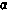 Европа15220(10—15)2     —0.2Америка23 38145 365(нет?) (10—15)7      —13.5 (?)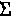 23 38145 365(нет?) (10—15)9    .14(?)() Восточная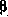 Европа иее частьАзии () Остальная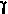 12215(90—100 ?)5	25(?)Азии () ОстальнаяАзия, Аф-полузависи-рика и Ав-мых околостралия64 (?) 114 (?)870 1450300?60 74480 (?)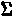 64 (?) 114 (?)870 1450100—11560 74519населе-кв. кмниемлн.млн.Япония0.4	    46.5Китай....	3.9	  319.5+ 7.3	10.6   10.6Афганистан0.6	       4.5Персия	1.6	     9.0(4) +390.1      4800.28707.90.40.4колоний0.14498.58.6    17.317.3481.2населениенаселениезависимыеколонииколониимлн. )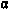 400< 5%<5% )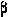 25040—50%10% )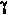 900 1550>50%около 480 миллионов ? 60—100 (?)всегонаселение в млн., в том числезависи-    коло-мые       нии 400   250   900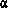 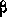 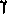 20+  20=  40 10%
100 +  25 = 125 50%
--    + 500 = 500 60%1550120 + 545 = 665насе-в т. ч.кв. км.ление              эависи-     коло-ление              эависи-     коло-ление              эависи-     коло-ление              эависи-     коло-население(миллионы)                    мые           нии(миллионы)                    мые           нии(миллионы)                    мые           нии(миллионы)                    мые           нии(миллионы)                    мые           ниимиллионыРоссия	..   5.3106.2              ОКОЛО 60106.2              ОКОЛО 60106.2              ОКОЛО 60+Хива 	..   0.060.5*'Бухара	..   0.21.5+ Кавказ 	...   0.59.224.6(5)Средняя Азия	      3.57.7  Сибирь	.. 12.5.. 22.15.7Россия	.. 12.5.. 22.1130.8(60?)(60?)(5) - 24.6Австро-Венгрия.. 0.645.3           (около 25)45.3           (около 25)45.3           (около 25)—       —Сербия	0.05......   2.5                            ?..   2.5                            ?..   2.5                            ?—       —Румыния	..   0.1.....5.9                          ?     насе-5.9                          ?     насе-5.9                          ?     насе-кв. км.     ление                 в т. ч.        коло (миллионы)                вависимые     виикв. км.     ление                 в т. ч.        коло (миллионы)                вависимые     виикв. км.     ление                 в т. ч.        коло (миллионы)                вависимые     виикв. км.     ление                 в т. ч.        коло (миллионы)                вависимые     виикв. км.     ление                 в т. ч.        коло (миллионы)                вависимые     вии-   население миллионыкв. км.     ление                 в т. ч.        коло (миллионы)                вависимые     виикв. км.     ление                 в т. ч.        коло (миллионы)                вависимые     виикв. км.     ление                 в т. ч.        коло (миллионы)                вависимые     виикв. км.     ление                 в т. ч.        коло (миллионы)                вависимые     виикв. км.     ление                 в т. ч.        коло (миллионы)                вависимые     вии-   население миллионыБолгария	..   0.1.....3.7                   ?3.7                   ?3.7                   ?——Греция	.. 0.6......   2.4                   ?..   2.4                   ?..   2.4                   ?——Турция	-     0.1......    5.9..    5.9..    5.9+(?)(?)(?)Азия 	.. 1......., 17.2., 17.2., 17.21.»23.1                 (10?)23.1                 (10?)23.1                 (10?)(5)без Арабии? + 2.5 кв. км., 1.9 миллиона населениябез Арабии? + 2.5 кв. км., 1.9 миллиона населениябез Арабии? + 2.5 кв. км., 1.9 миллиона населениябез Арабии? + 2.5 кв. км., 1.9 миллиона населениябез Арабии? + 2.5 кв. км., 1.9 миллиона населения(5)(5)=213.7(90—100)(5)25(?)«»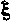 («КСИ»)Содержание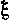 Война   и   империал и з мБернгардиРюдорферМаккэй: КитайЛюкасБельгерРорбахСарториус ф.  ВальтерсхаузенКромерРюдорфер NB 16 стр.Бельгер N13   2 6   стр.[5—10] [11—19] [20—22] [22—23] [24—26][27] [28—30][33]в том числе Германия 	.. 4 653Франция	3 270Голландия..    647Англия 	     356Бельгия	   243Швейцария	242другие..    398Колониалы(отделеные бан ния)КИ (1905) капиталыКИ (1905) капиталыотде-мил-ленийлионылионыАнглии (с. 151) 2 136Англии (с. 151) 2 13635.5 ф. СТ.35.5 ф. СТ.+ 17517.2%   »     »17.2%   »     »Франции136 328136 328фр.Голландии6798s гульденовГермании (с152) 8760марокБельгийские   капиталы   вИностранные   капиталы   вРоссии (1900) = 494 мил-Соединенных     Штатахлиона франков (с. 182).Америки (с. 240). Займы     Америки     (1902):3 миллиарда дол-ларовв предприятиях etc.Англия — 4 млрд.  марок (ок.)(с. 242) Германия   2     »           »Франция 450 миллионов   фран-ковАфрика: желе з н ы ениионии» » » »Д о рокм.г и   (1907)   (с. 213)«строящиеся или окончательно запроектированные»Британские коло Египет(Апглия)Французские колПортугальскиеГерманскиеБельгийскиеИтальянскиеВсегое з н ы ениионии» » » »13117 5 252= 18 3695 6571 173139864211527 35415113 6 95622 069 9 849 2 313 1988115         36 334Добыча угля        jВыплавка чугунаВыплавка чугунаВыплавка чугуна(с.  61)(в миллионах тонн)    !(втысячах тонн)тысячах тонн)(с.  61)1886      1911       +%     18871911+ %СоединенныеШтаты103.1  450.2 +336.66 52024 028368.5*Великобрита-iния160.0  276.2 + 72.67 68110 03330.6Германия73.7  234.5 +218.14 02415 574387.0*Россия6123 588486.3Австро-Венгрия20.8    49.2 +136.5Франция19.9    39.8 + 97.515684 411281.з*Бельгия17.3     23.1 + 33.57562106178.6Германияв том числев том числеРасти-      Живот-тельные +    ныеКалорииКалориирастительныеживотные2 103 + 294 = 2 397порядок:КалорииКалориирастительныеживотные150        150 2103 + 444 = 2 547КалорииКалории61                    612 164 +444     2 608 1004. Германия4. Германия	 2 708216454461                    612 164 +444     2 608 1002. Англия	2. Англия	.... 2 900192597561                    612 164 +444     2 608 1005. Италия	2 607 .... 2 7492 36724061                    612 164 +444     2 608 1003. Франция..3. Франция..2 607 .... 2 7492 2055442 164 + 544=2 7086. Австрия....6. Австрия........ 2 4862 030456.1. С. Штаты1. С. ШтатыАмерики..Америки..2 9251870*105419257. Россия	7. Россия	... 2 414**2 2352799758. Япония	8. Япония	.... 18141764502 900Мое добавление:Мое добавление:(«полосы»)(«полосы»)эпохиErgo,1500--1789 == 289лет1789--1871 == 82года1871--1914 == 43годаСеверо-Американские ШтатыСеверо-Американские Штаты350.841%             41/4 тонныВеликобритания236.128                  51/2Германия119.314                 2Франция34.84                 1Бельгия21.52.7                    3Россия192.3Япония101.2Британская Индия8.4   Канада7.8 3.5Австралия9.8  3.5Британская ЮжнаяАфрика3.6 Остальные страны19.1ЧислоизСи-0.4 0.8рате-0.4 0.8лей0.4 0.8в мил-лио-нахААвСDЕВойныВойныДипломатияКолониальнаяполитикаЭкономическая политика (тресты и пр.; таможенные договоры etc.; крупные концессии...)Рабочее движение и социалистические партии1870 -1875франко-прусскаявойна (70—71).«Союз 3-х императоров» (71).72: Свидание 3-х императоров в Берлине.1875: Конфликт Германии и Франции. Вмешательство Александра II.(1866—7: Россия берет Коканд).1868: Россия берет Бухару.1873: Россия берет Хиву73: Золотая валюта в Германии.XI. 75: Англия скупает акции Суэца.ПарижскаяКоммуна(71).71—75: Суды над коммунарами.75: Социал-демократический съезд в Готе. Объединение.187677: Русско-турецкая война.76: Переговоры России с Германией о войне России против Австрии. 15. 1.77: Договор России и Австрии (о дележе Турции).77: Англияберет Трансвааль.FGНIкРеволюционныедвижения(непролетарскогохарактера)Национальныедвижения инациональныйвопросДемократические реформыСоциальные реформыРазное и примечания1868—1871: Япония. (Революция и преобразования.) 73: Республика в Испании. Вмешательство немецкого  морского офицера Вернера 1. VIII. 1873. 74: Альфонс XII в Испании и 74—6: Карлистская война.(1867: Соглашение Венгрии с Австрией).75: Восстание в Боснии и Герцеговине.61—72: Крестьянская реформа и буржуазно-демократические реформы. Россия.71: Начало «культуркамп-фа» в Германии(71—78). 71—79: Борьба с роялистами и клерикалами во Франции (75: победа республики). 2. IV. 73: Избирательная реформа в Австрии (4 курии). 75: Гражданский брак в Германии.20.IX. 70:Италия берет Рим.76: Восстание в Болгарии.77: Русско-турецкая война.III. 76: Кабинет левых в Италии (Де-претис) до 91 г.1877: Закон о всеобщем школьном обучении (Италия).ААвсDЕЭкономиче-ская полити-РабочееКолониаль-ка (тресты идвижениеВойныВойныДипломатиянаяпр.; таможен-и социали-политиканые договоры etc.; крупные концессии...)стические партии78: Берлин- 78: Англия78: Берлин- 78: Англия78: Законский кон-берет Кипр.о социали-гресс (грабятстах в Гер-Турцию).мании11.Х. 78:(19. X).Договор Ав-стрии  иПруссии (оботмене праж-ских усло-вий о Да-нии).79: Война79: Союз79: «Афри-79: Протек-АнглииГерманииканскийционистскийс зулусами.с Австриейсоюз» (союз тариф в Гер-союз» (союз тариф в Гер-с зулусами.(7. Х.7 9).голландцев мании (союзголландцев мании (союзв Южнойпромышлен-Африке).ников и сельскохозяйственных аграриев).—188080: Гамбургский купец Годефрой основал торговую компанию на Самоа. (Рейхстаг 27. IV. 80 отклонил субсидию.)188127. II. 81:81 (3. VIII): 81: Франция81 (3. VIII): 81: ФранцияБуры бьютАнглия при-берет Тунис.англичанзнала неза-81: Италия(при горевисимостьв Ассабе.Маджуба).Трансвааля. 81: Россия подчинила туркменов.— 81        FGНIКреволюционныеНациональныеСоцпаль-движениядвижения иДемократиче-Соцпаль-Разное и(непролетарского характера)национальный вопросские реформыреформыпримечания79: Отставка30. I. 1879:Фалька (ко-Отставканец «культур-Мак-Магона.кампфа».См. 87).79: Новое судо-79: Антисе-производствомитское дви-в Германии.жение в Германии (78: основание христиан-ско-социа-листической партии).1. III. 81:81: Ирландский 81: Посла -81: Ирландский 81: Посла -Умерщвленземельныйние Виль-Александр II.билль Гладстона.•гельма I о социальных реформах.ААвсDЕЭкономиче-ская полити-РабочееКолониаль-ка (тресты идвижениеВойныДипломатияная политикапр.; таможенные договоры etc.; крупные концессии...)и социалистические партии82: Англия бе-рет Египет.83: «Тройствен-ный союз» (Гер-мания + Авст-рия + Италия)(20. V. 1882).84: Свидание84: Герма-3-х императо-ния беретров в Скерне-юго-запад-вицах.   15. XI.ные афри-84. Берлин.канские ко-Конференциялонии + Ка-по вопросу 0мерун.Конго: делят84: РоссияАфрику. «Неза-берет Мерв.висимость»—188585: Война Франции сКитаем (из-за Тонким).Конго!!85: Спор Германии с Испанией из-за Каролинских островов. 85: Англия беретБечуана (Южная Африка). 85: Италия в Массауа. 85: Франция берет Тонкин. 85: Англия берет Бирму.85: Субсидии пароходным обществам в Германии.1880—88:Железнаядорога вСамарканд.1886ПродолжениеПродолжениеFGнIКРеволюционныедвижения (непролетарскогохарактера)Национальныедвижения инациональныйвопросДемократические реформыСоциальные реформыРазное и примечанияРеволюционныедвижения (непролетарскогохарактера)Национальныедвижения инациональныйвопросДемократические реформыСоциальные реформыРазное и примечания82: Пражский университет делится начешский и немецкий.82: Светские школы во Франции.82: Пражский университет делится начешский и немецкий.83: Страхование по болезни в Германии.82: Пражский университет делится начешский и немецкий.83: Страхование по болезни в Германии.83: Страхование по болезни в Германии.84: Избирательная реформа Гладстона.84: Страхование от несчастных случаев в Германии.84: Страхование от несчастных случаев в Германии.86: Первый законопроект ополяках (Германия) (переселенческая комиссия).86: 1-ый билль о гомруле Гладстона.86: Буланже— военныйминистр.86: Первый законопроект ополяках (Германия) (переселенческая комиссия).86: 1-ый билль о гомруле Гладстона.86: Буланже— военныйминистр.86: Первый законопроект ополяках (Германия) (переселенческая комиссия).86: Первый законопроект ополяках (Германия) (переселенческая комиссия).ААвсDЕВойныВойныДипломатияКолониальная политикаЭкономическая политика (тресты и пр.; таможенные договоры etc.; крупные концессии...)Рабочее движение и социалистическиепартии—189087: «Договор о перестраховке» (Германии с Россией).90: Договор Англии и Германии. (Меняют Гельголанд на часть Африки.)ч88: «Папама» во Франции.88 (4. X): Дейче банк» получает концессию на Багдадскую железную дорогу (до Ангоры*)89: Сесиль Родс основал «Чар-терд компа-ни оф Сауз Африка».90: Конец исключительного закона в Германии.189110. I. 91: Ультиматум Англии португальцам (грабят Африку).91: Франко-русский союз.91: Торговые договоры Германии с Австрией и др. государствами (понижение пошлин). 92: Валютная реформа в Австрии.FGНI        )          кI        )          кРеволюционныедвижения(непролетарскогохарактера)Национальныедвижения инациональныйвопросДемократические реформыСоциальные реформыРазное и примечания87: Конец «культуркамп-фа» в Германии (23. V. 1887).88: Демократическое местное самоуправление в Англии.89: Страхование по старости (в Германии).90: Падение Бисмарка1891: Подоходный налог в Германии.92: «Закон о мелком землепользовании» в Англии.92: «Присоединившиеся» (к республике) во Франции.ААвСDЕВойныВойныДипломатияКолониальная политикаЭкономическая политикаРабочее движение и социалистическиепартии—189594—5: Война Китая с Японией.1895: ВойнаФранции против Мадагаскара.95: Мир в Симоносеки. 95: Договор о Памире (России с Афганистаном).93: Франция берет Дагомею.93: «Дейче банк» получает еще концессию на Багдадскую ж. д.95: Канал имени имп. Вильгельма II*.1893: Железнодорожная стачкав Голландии.189696: Абиссиния побеждает Италию (I. III) (мир 26.Х. 1896).97: Греко-турецкая война.97: Соглашение России с Австрией о Балканах.96: Рейд Джемсона (Англия в Южной Африке). 96: Англия берет Ашан-ти. 97: Франция берет Мадагаскар. 97: Германия берет Киао-чао.•VGнIКРеволюционные движениянепролетарского характераНациональныедвижения инациональныйвопрос[Демократические реформыСоциальные реформыРазное и примечания95: Восстание на Кубе.93:  2-ой билльо гомрулеГладстона.93: Двухлетняявоенная служба(Германия). 1893: Избирательная реформа в Бельгии (множественный вотум). 94:  Начало дела Дрейфуса (Франция). 94: Гражданский брак в Венгрии.1888—1895: Переговоры Ватикана с Квири-налом. Неудача!93: «Союзсельскиххозяев»(Германия).96: Бадени создает 5-ую курию в австрийском парламенте.97: Люэ-гер — мэрВены.ААвсDЕВойныВойныДипломатияКолониальная политикаЭкономическая политикаРабочее движение и социалистическиепартии—190098: Испано-американская война.99—1902: Война Англии с бурами.98: Фашода(Англия и Франция делят Африку (21.III. 1899)).98: Вильгельм II в Иерусалиме. 98 (?): Восстание в Андижане.99: Германия берет Каролинские, Са-вайи и др. острова.19011900—01: Война с Китаем (боксерские восстания).1902: Англояпонское соглашение.01: Окончание Сибирской ж. д.22. I. 02: «Немецко-французское общество» получает концессию на Багдадскую ж. д.+ +навигацию в Месопотамии + рудники . 1902: Таможенный тариф в Германии.FGнI         |           кI         |           креволюционные движениянепролетарского характераНациональныедвижения инациональныйвопросДемократические реформыСоциальные реформыРазное  и примечания98: 2-й законопроект о поляках (Германия).99: Подавление Финляндии.98: Движение«Прочь от Рима» в Австрии.98:  1-ый закон о флоте (Германия) (30. IV. 1898 основан военно-морской союз).900: 2-ой закон о флоте в Германии.1902: 3-й законопроект о поляках (Германия).01: «Федерация штатов» («Commonwealth») Австралии. 01: Французский закон о союзах (против орденов). 1902: Отмена «параграфа о диктатуре» в Эльзас-Лотарингии.ААвСDЕВойныВойныДипломатияКолониальная политикаЭкономическая политикаРабочее движение и социалистические партии—19051904—07:Война с Гереро.1904—5: Русско-японская война.1904: Англо-французское соглашение. 1904: Лубэ в Италии.1905: 2-е англо-японское соглашение.04: Англия в Лхассе.05: Вильгельм II в Танжере (Марокко).1903: Чем-берлен за .таможенный союзБританской империи.1905: НовыеторговыедоговорыГермании.19061907: Конецвойныв Африке(с Герерои пр.).1906: Конференция в Алхеси-расе.1907: Соглашение Франции и России с Японией. 1907: Соглашение России с Англией.1907 (VIII): Суд присуждает «Стан-дард ойл компани» к 29 млн. долларов штрафа.FGнIКРеволюционныедвижениянепролетарскогохарактераНациональныедвижения инациональныйвопросДемократические реформыСоциальные реформыРазное и примечания1905: Революция в России.1905: Отделение Норвегии.1903: Венгерский кризис. (Конфликт с Австрией из-за языка в армии.)— 19051903: Комб закрывает католические ордена во Франции.1903:  Ирландский билль (аграрный).1905:  Двухлетняя военная служба в Германии.1905: Отделение церкви от госуда рства во Франции.1906: Парламент в Персии.1907: Государственный переворот в России.1906—7: «Стачка» школьников в прусской Польше (до 50000 человек).1906: Диеты*в рейхстаге.12. VII. 1906: восстановле- ние в правах]   Дрейфуса.  1907: Всеобщее избирательное право в Австрии. 1907: Аграрный закон в Англии (помощь мелкой собственности).•ААвС                          DС                          DЕРабочееКолониаль-Экономиче-движениеВойныВойныДипломатиянаяскаяи социали-политикаполитикастические партии1908 (9. VI.j||08): Свида-ние Эдуар-да VII иНиколая 11в Ревеле.1908: Согла-шение Япо-нии  с Со-единеннымиШтатами оТихом оке-ане.1909:  Не-1909: Барри-мецко-фран-кады в Бар-цузское со-селоне иглашение оМадриде.Марокко.Убийство Феррера (13. X).—19101910: Потс-1910: Япо-1910: Бриандамское сви-ния аннек-подавляетдание (Виль-сирует Ко-стачкугельм II ирею.железно-Николай II).дорожных рабочих.ПродолжениеПродолжениеПродолжениеПродолжениеПродолжениеПродолжениеFGGНIКреволюционныеНациональныеНациональныеДемократиче-движениядвижения идвижения иДемократиче-Социаль-Разное инепролетарского характеранациональный вопроснациональный вопросские реформыные реформыпримечания1908: Убийство 1908: Исландия1908: Убийство 1908: Исландия1908: Убийство 1908: ИсландияКарла I в Пор-требует неза-требует неза-тугалии.висимости от Дании; получает парламент.висимости от Дании; получает парламент.1908: Револю-1908: 4-й зако-1908: 4-й зако-ция в Турции.нопроект о поляках (принудительная покупка). 1908: Аннексия Боснии и Герцеговины Австрией. 1908: Болгария объявляет себя независимой.нопроект о поляках (принудительная покупка). 1908: Аннексия Боснии и Герцеговины Австрией. 1908: Болгария объявляет себя независимой.1909: Сверже-1909: Новыение Абдул-льготы ир-Гамида.ландским фер-1909: Сверже-мерам.ние шахав Персии.1910: Респуб-1910: Победа1910: Победа1910: Конфликтлика в Порту-«национальной«национальнойнижней и верх-галии.партии труда» над партией независимых в Венгрии. 1910: Уничтожение независимости Финляндиипартии труда» над партией независимых в Венгрии. 1910: Уничтожение независимости Финляндииней палат в Англии.>21. IV. 1910:Закон (Бель-гия)  о фла-мандскомиязыке всред-них  школах (в  4-х   фламандских провинциях).ААвсDDЕРабочееКолониаль-Экономиче-Экономиче-движениеВойныВойныДипломатиянаяскаяскаяи социали-политикаполитикаполитикастические партии1911| 1911 (29. IX)1911| 1911 (29. IX)1911: Рус-1911: Фран-15. V. И:(—18.Х.ско-немец-ция и Испа-Суд объ-1912): Ту-кое согла-ния идутявляетрецко-ита-шение 0«вперед»!!«Стан-льянскаяПерсии.в Марокко.дард ойлвойна (Три-компани»политан-незакон-ская).ной.1911: Не-мецко-французскоесоглашениео Марокко.1912:  Бал-канскаявойна (1-яи 2-ая)(8.Х.—17.Х.1912: объ-явлениевойны).1913: Покушение России на Армению.1914: Евро-пейскаявойна.-1915Продолжен и еFGНIКРеволюционныеНациональныедвижениядвижения иДемократиче-Социаль-Разное инепролетарско-национальныйские реформыреформыпримечанияго характеравопросреформы1911: Отмена(сокращение)привилегийверхней.палатыв Англии.21. IV. 1911: Отделение церкви от государства в Португалии.1911: Закон 0 страхованиив Англии.1912: Республика в Китае.1912: Билль о гомруле Асквита.25. V. « Избирательная реформа в Италии (число избирателей с 2 миллионов до 6 миллионов).17. VI. 1912: Избирательная реформа в Англии (всеобщее избирательное право).И. IV. 1912: Принят гомруль дляИрландии.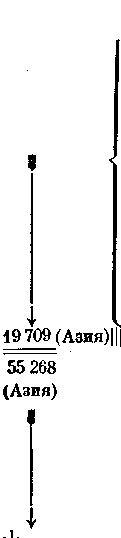 кв. км тысячиНаселение тысячиНаселение тысячиГреция   (+ Крит)
+ Самос1)	Сербия	1200.5874 822 534490В старой(до 1912г.) области          было 1 850 тыс.   греков из    всего     числа 1 980 тысячГреция   (+ Крит)
+ Самос1)	Сербия	1200.5874 822 534490| = 93.4%     |Греция   (+ Крит)
+ Самос1)	Сербия	1200.5874 822 53449095.4%     сербы     в 1910 г.  (т. е. до войны 1912)Албания 	28850«албанцы» (и только ??)Черногория 	14435сербы, турки, арнаутыТурция в   Европе »      »  АзииВся Турция	Восточная Европа:28 17671891 19 70943% турки33% сирийцы, ара-Турция в   Европе »      »  АзииВся Турция	Восточная Европа:179521600Турция в   Европе »      »  АзииВся Турция	Восточная Европа:1795216003: Россия +Турция в   Европе »      »  АзииВся Турция	Восточная Европа:272 409Австрия+ Турция   249 390Турция в   Европе »      »  АзииВся Турция	Восточная Европа:.6: мелкие Балкан-ские государства     23019272 409819 330Остальная  АзияОстальная  Азияг:874 598Китай	Китай	11 139 329 61811 139 329 618главным    образомкитайцы,       потом«пунти»105, монго-лы и пр.Япония	Япония	67472 673главным образом японцы (по Энциклопедическому словарю > 99% японцев в самой Японии)«в том числе»' Формоза
Карафуто 106
Квантун
Корея	36 343 612 49«в том числе»' Формоза
Карафуто 106
Квантун
Корея	36 343 612 4952986=Япония 19 687=ее колонии«в том числе»' Формоза
Карафуто 106
Квантун
Корея	3 218517 15 50972673=всего Формоза
Карафуто 106
Квантун
Корея	3 218517 15 5091) У Гюбнера  отнесен к Азии  и  поставлен  отдельно.1) У Гюбнера  отнесен к Азии  и  поставлен  отдельно.1) У Гюбнера  отнесен к Азии  и  поставлен  отдельно.1) У Гюбнера  отнесен к Азии  и  поставлен  отдельно.1) У Гюбнера  отнесен к Азии  и  поставлен  отдельно.1) У Гюбнера  отнесен к Азии  и  поставлен  отдельно.В St. — к Греции.В St. — к Греции.В St. — к Греции.кв. км.Население(тысячи)(тысячи)Соединенные Штаты (без Гаваев)Соединенные Штаты (без Гаваев)9 36998 902  74.з% американцы   ||88.7% белые+ озера и береговая  74.з% американцы   14.4% иностранныевода241—  74.з% американцы   14.4% иностранныеуроженцы10.8% негры и мулаты0.з% индейцы«Зона Панамскогоканала»163«Пуэрто-Рико»91184в этой графегод независи-всего С. Штаты:100149    (1783)мости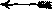 Бразилия849724 908        (1829) 40%   белые24 908        (1829) 40%   белые55.9% индейцы,метисыи проч.Мексика198515 502        (1823) 99.з% мексиканцы15 502        (1823) 99.з% мексиканцыАргентина2 9507 468     (1810) 78.5% аргентинцы7 468     (1810) 78.5% аргентинцы16%   французы,   ис-панцы и италь-янцыПеру18345 580      (1821) 86.4% индейцы, ме-5 580      (1821) 86.4% индейцы, ме-тисы,    мулаты12%   белыеКолумбия12065 071       (1819) 10%   белые5 071       (1819) 10%   белые90%   метисы, негры.индейцыЧили7583 505    (1820)            креолы, метисы3 505    (1820)            креолы, метисыи пр.Венесуэла10202 756       (1813) 99%   мулаты2 756       (1813) 99%   мулаты1%   креолы«Гаити» (западнаячасть острова Гаити)     29часть острова Гаити)     292 500        (1820) 90%   негры2 500        (1820) 90%   негрыКуба1142 469        (1902) 66.4% белые2 469        (1902) 66.4% белые33%   негры, мулатыБоливия14702 521        (1825) 77.8% индейцы,2 521        (1825) 77.8% индейцы,метисы и пр.12..% белыеГватемала1132 119       (1821) 65%'~ладино2 119       (1821) 65%'~ладино35%   индейцыЭквадор3071500         (1822) 53%   индейцы,1500         (1822) 53%   индейцы,негры и пр.33%   испанцыи метисыкв. км.Население(тысячи)(тысячи)Уругвай1871279     (1828)1279     (1828)«белые исмешанные».«Чужих   181тысяча»Сальвадор211226      (1821)главным  образом смешанные и негрыПарагвай253752     (1811)>90%752     (1811)>90%белые исмешанныеРеспублика Сан-Доминго48708     (1843)708     (1843)главным обра-зом креолыи мулатыГондурас115566     (1821) 95%566     (1821) 95%индейцы исмешанныеНикарагуа128460     (1821) 99%460     (1821) 99%индейцы,негры и т. п.1%европейцыКоста-Рика48411     (1821) 99.5%411     (1821) 99.5%креолы,индейцы,Панама86364     (1903)364     (1903)негрыОКОЛО   9/10смешанные,негры и ин-Британские владения8 96210431*дейцыКанада85288075     с 1763 британскаяс 1763 британская54%британцы28.6% французы28.6% французы1.5% индейцыНьюфаундленд иЛабрадор129245с 1713 британскиес 1713 британскиеВест-индские острова321752Ямайка с 1494 с 1659испанская британскаяГвиана234305с 1667 с 1803голландская британскаяГондурас2241с 1786британскийФальклендские и Бер-мудские острова1724Фальклендские   с   1833 британскиеФальклендские   с   1833 британскиеФранцузские владения    91Французские владения    914601674 французские1674 французскиеГолландские владения 130Голландские владения 1301411667голландскиеВсе колонии вАмерике:британские10 431французские460голландские141датские27С. Штатов   63 118412 306ТипыГруппы стран:Число государствЧисло государствНаселение миллионыНаселение миллионы% угнетенных наций% угнетенных нацийЭпоха национальных и демократических движенийЗападная Европа(12) 17■19242 993947%'7%1789(1789. 1848)1566 (*) —18711СоединенныеШтатыАмерики1■199939411%7%17 83— 1865Япония1530%,7%— 1871IIВосточная Европа и ее часть Азии9927227253%53%(1848.) 19 0 5.1909 *IIЮжная и средняя Америка20208282??(1823—1911)**Полуколонии1010366366??19 1 1*111Колонии? около(60)?? около(60)?557557100%100%(?) 20-ый век*Всего(118)(118)16711671Азия 	Всяземля:               (тысячи) кв.  км.                       население44 450	          874 928Европа   ...Вся9 977                 459 261    •Африка	29 888                 136 438Америка ....39 977                 192 873Австралия Полярныеобласти8 954                     7 865 12 669                         15Вся земля145 917               1671380(1916) Колонии(население в тысячах)в ЕвропеАзииАфрикеАвстралииАмерикевсегоне было колоний в 1871 г.Англии                  250324 879  51 660324 879  51 6606 67510 431 393 89510 431 393 895Франции               —17 26738 5008146056 508*6 000 вГолландии            —37 71724014138 0981876 годуПортугалии         —9808352——9 332(Германии)       —20911527641-12 377С. Штатов            ■—8 938—228124710 413.—Японии                 —19687—.——19 6S7—Дании                   ————2727Бельгии                —.—15 003——15 003—Италии                 ——1368——.1368■—Испании               ——589——589Население(в тысячах)393 8951. Англия393 895+ 56 5082. Франция56 5084504033. Голландия38 0984504034. Португалия9 3325.  Германия12 3776. Соединенные Штаты10 4137. Япония19 6878. Дания279. Бельгия15 00310. Италия136811. Испания Всего колонии:58911. Испания Всего колонии:557 297Миллиарды франковкапитала аа границей(1913)Миллиарды франковкапитала аа границей(1913)(4) богатейшие страны:Их населениеИх колонии% колоний к населениюПорядок но развитию капитализмаДобыча  чугуна млн.  тоннДлина железных дорог (здесь государства + колонии) тысячи километровМиллиарды франковкапитала аа границей(1913)Миллиарды франковкапитала аа границей(1913)(4) богатейшие страны:(миллионы)(миллионы)% колоний к населениюПорядок но развитию капитализмаДобыча  чугуна млн.  тоннДлина железных дорог (здесь государства + колонии) тысячи километровАрндт  1 *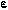 Арндт  1 *Арндт  1 *Арндт  1 *Арндт  1 *Арндт  1 *Арндт  1 *Арндт  1 *Арндт  1 *75 60 4478.740.0 32.51.	Англия	2.	Франция3.	Германия...47 40 65394 5612.5842%141% 20%3 4 29.04.017.6207.8 63.5 67.9179   10.0? 161.24. Соединенные Штаты10010.410%130.2412.7Ишха-ниан 14**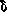 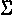 252473Остальные ко
лониальные
страны	1298465%381557()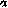 Финансово-и полити-чески-са-мостоя-тельные страны()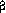 Финансово-несамостоятельные, по-литически-самостоя-тельные страны() полуколонии (Китай)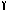 ()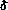 Колонии и политически-зависимые страныкв. км.жителей598 090451 000203 4301 500 00067 430800 000489 2401 874 000142 7902 069 00087 5601 184 000Немецкий ввоз в ТурциюТурецкий вывоз в Германию1882 —   5.9	1887 — 12	1891 — 37	1900 — 34.4	1912 — 98.4	—•    1.2 миллиона марок-	3.2-	13.8-  30.5-	74.0 (стр. 179)1714 млн. пудов «Ежегодник «Речи»», с. 6811714 млн. пудов «Ежегодник «Речи»», с. 6811714 млн. пудов «Ежегодник «Речи»», с. 6811714:209 = 8.1  пуда  в  барреле1714:209 = 8.1  пуда  в  барреле1714:209 = 8.1  пуда  в  барреле61 цент (ок. 1 р. 22 коп. баррель)61 цент (ок. 1 р. 22 коп. баррель)61 цент (ок. 1 р. 22 коп. баррель)122 : 8 = 15 коп. пудбельгийских ..182 миллионафранцузских .. . 148английских.  .. . 110швейцарских .. .   46германских .  ..  .   28Годы-     Анг-     Прус-         Южная
	—    лия          сия           ГерманияФранцияИспанияБельгия1870     53.8     57.8     (1875:93.0)69.051.01885     68.2     56.1                 90.974.5(1890: 89.5)78.61900   100      100.0               100.0 1910     92.2     82.9                 99.5100.о 106.0100.о 102.0100.о1900   100      100.0               100.0 1910     92.2     82.9                 99.5100.о 106.0100.о 102.086.5 в 1905 г.Население (миллионы) (кругНаселение (миллионы) (кругНаселение (миллионы) (круглые цифры)лые цифры)ГодыГерманияАвстро-ВенгрияФранцияАнглияРоссияНемцы + австрийцы1810 191030653051.530 39.520 4645 136.5267 258В ГерманииВ ГерманииВ Германииоыло обработано га(тысяч)ржипшеницыовсаячменявсего зернакартофеля18004 62310272 5692 05510 2743501901/106 08018494 271166613 8663291+ 23%+ 80%+ 80%+ 67%-19%+ 35%+ 840%Всреднем засреднем запоследние пятьпоследние пятьлет с гектара собрлет с гектара собранодвойных центнеровдвойных центнеровдвойных центнеровпшеницыржиячменяовсакартофеляРоссия7.08.08.78.276.7С. Штаты9.38.911.78.1107.0Венгрия12.2П.513.911.478.0Австрия13.913.915.412.999.0Франция14.0П..14.313.198.оВеликобри-тания20.7	.17.916.7153.3Германия21.418.220.819.7136.0Бельгия25.922.328.023.з187.зИз 1000 европейцевбылиСмертность на 1000:англи-           фран-чане             цузыроссиянеЭпохи:         ГерманияФранция93              153 103               88200 30020—25 лет тому назад     25 ныне                                   1622 18Число рабочих (в 1000) в текстильной промышленностиЧисло рабочих (в 1000) в текстильной промышленностиЧисло рабочих (в 1000) в текстильной промышленностиВывоз машин (миллионы марок)Вывоз машин (миллионы марок)Вывоз машин (миллионы марок)Число рабочих (в 1000) в текстильной промышленностиЧисло рабочих (в 1000) в текстильной промышленностиЧисло рабочих (в 1000) в текстильной промышленностиВывоз машин (миллионы марок)Вывоз машин (миллионы марок)Вывоз машин (миллионы марок)Число рабочих (в 1000) в текстильной промышленностиЧисло рабочих (в 1000) в текстильной промышленностиЧисло рабочих (в 1000) в текстильной промышленностиВывоз машин (миллионы марок)Вывоз машин (миллионы марок)Вывоз машин (миллионы марок)АнглияГерманияАнглияГермания1895101894519024001831907101510571913674678Из мировой добычи (угля) приходилось наИз мировой добычи (угля) приходилось наИз мировой добычи (угля) приходилось наПроизводство железа (млн. тонн)Из мировой добычи (угля) приходилось наИз мировой добычи (угля) приходилось наИз мировой добычи (угля) приходилось наПроизводство железа (млн. тонн)АнглиюГерманиюСоед. ШтатыАнглия       Германия186060% (81 млн. тонн)12.4% (161/3 млн. тонн)10.0%18804518207.8                    2.619003020329.1               8.51910241937191321213910.5             19.5(280 млн. тонн)(280 млн. тонн)(280 млн. тонн)Мощность германского, французского и английского флотаМощность германского, французского и английского флотаМощность германского, французского и английского флотаМощность германского, французского и английского флотаМощность германского, французского и английского флотаМощность германского, французского и английского флотаМощность германского, французского и английского флота187018801890190019101912Германия 1000 тонн%1146 1001614 1412 8352474 569 3997 698 6728 454 739Англия 1000 тонн%7 917 10012 027 15218 062 22823 687 29932 412 40933 849427Франция 1000 тонн%1528 1001767 1162 444 1602 622 1723 082 2023139 206немецкий       флот100100100100100100английский       »691745637518421400французский     » ■13310986574037Число рабочих (в 1000) в машинной и кораблестроительной  промышленностиЧисло рабочих (в 1000) в машинной и кораблестроительной  промышленностиАнглияГермания1881                217 1901                400206 700Железные дороги (1000 км.)Во всей мировой торговле приходилось%Англия        Германия1886          1900          1910          1912Германия   — 10.3        12.1        12.0        12.9            Франция        12.5        10.9        9.4          9.229               34Англия       — 20.8        19.5        16.9        16.638              63Внешняя торговля (ввоз + вывоз)Внешняя торговля (ввоз + вывоз)Внешняя торговля (ввоз + вывоз)Германия специальнаяторговля млн. марок%Велико-              Франция британия    %    специальная вся тор-            торговля говляГерманияАнглияФранция1880       5 712 1890      7 473 1900    10 377 1913    20 868100 130 181 36514232      100        6 896    10015253      107        6 633      96
17 900     126       10 776     155
28 644      201      12 307    178100 100 100 100249 204 172 137121 89     69  59/    миллионы    \метрических \    центнеров    /1915 И 1915/61914и 14/15к продукции8а пять последнихлет в среднем%%пшеница 	1 161119116.4рожь 	462106.6103.3овес	706114108.7маис	996105.2109.3рис	638167.2113.7ячмень	323105.999.2<мой расчет:
на 100 про
центных
долей насе
ления 	%% долей<по отношению ко всему населению%по отношению ко всему населению%потребление мясного фонда /опотребление мясного фонда /омой расчет:
на 100 про
центных
долей насе
ления 	%% долеймясаСельские    и   неква-мясалифицированныерабочие237316.561.371.7квалифицированные7361.3рабочие5044.889.6низшие средние слои151515.315.3102.0средние слои712 10010.523.4150.0высшие слои5 10012 10012..923.4258.0Всего5 10012 100100.0l00.0l00.oСтраницы настоящего томаПолное собрание сочинений В. И. Ленина(5 изд.)Страницы настоящего томаСтраницы настоящего томаПолное собраниесочинений В. И. Ленина(5 изд.)стр. 13* Том 27, стр. 408стр.36* Том 27, стр. 334—335** Там же, стр. 407стр.38* Том 27, стр. 327*** Там жестр.39* Том 27, стр. 335—336стр. 16* Том 7, стр. 233стр.40* Том 27, стр. 336стр. 18* Том 27, стр. 321стр.47* Том 27, стр. 316стр. 19* Том 27, стр. 318стр.55* Том 27, стр. 331стр. 20* Том 27, стр. 322** Там жестр. 21* Том 27, стр.322—323*** Там же, стр. 331—332стр. 23* Том 27, стр. 364стр.57* Том 27, стр. 346—347* * Там жестр.59* Том 27, стр. 334стр. 26* Том 27, стр. 352стр.60* Том 27, стр. 397** Там жестр.62* Том 27, стр. 354—355стр. 27* Том 27, стр. 353 * * Там же, стр. 340—341стр.64* Том 27, стр. 367—369 **Там же, стр. 326—327стр. 28* Том 27, стр. 334стр.65* Том 27, стр. 352стр. 29* Том 27, стр. 371— 372 ** Там же, стр. 317стр.66* Том 27, стр. 362 ** Там же, стр. 333—334стр. 30* Том 27, стр. 372стр.67* Том 27, стр. 356стр. 31* Том 27, стр. 425—426стр.69***Том 27, стр. 357стр. 32* Том 27, стр. 426стр.72* Том 27, стр. 380стр. 33* Том 27, стр. 327стр.76* Том 27, стр. 383—384стр. 35* Том 27, стр. 345—346стр.77* Том 27, стр. 418** Там же, стр. 346стр.82* Том 27, стр. 363Страницы настоящеготомаПолное собраниесочинений В. И. Ленина(5 изд.)Страницы настоящего томаСтраницы настоящего томаПолное собраниесочинений В. И. Ленина(5 изд.)стр. 82* * Там жестр.138* Том 27, стр. 337стр. 83*Том 27, стр. 363стр.139* Том 27, стр. 340:тр.  84 стр. 87 стр. 89**Там же, стр. 383 **Том 27, стр. 399*	Том 27, стр. 402*	Том 27, стр. 319стр. стр.140 142*	Том 27, стр. 340* * Там же, стр. 342—343*	Том 27, стр. 341—342** Там жестр.146* Том 27, стр. 367стр. 92* Том 27, стр. 348—350** Там же, стр. 341стр. 96* Том 27, стр. 350стр.147* Том 27, стр. 365стр. 97* Том 27, стр. 350стр.149* Том 27, стр. 324стр. 98* Том 27, стр. 349стр.151* Том 27, стр. 368—369**Том 27, стр. 349стр.152* Том 27, стр.369—370стр. 99* Том 27, стр. 349стр.154* Том 27, стр. 354стр. 104* Том 27, стр. 356стр.156* Том 27, стр. 336** Там жестр.157* Том 27, стр. 399гр. 105* Том 27, стр. 350стр.160* Том 27, стр. 327—329гр. 115* Том 27, стр. 367—368 ** Там же, стр. 364стр.163* Том 27, стр. 355 ** Там же, стр. 355—356стр. 116* Том 27, стр. 329—330стр.165* Том 27, стр. 323стр. 121** Том 27, стр. 357—358** Там же, стр. 339*** Там же, стр. 358стр.167* Том 27, стр. 412—413стр. 122* Том 27, стр. 358стр.168* Том 27, стр. 413—414стр. 123* Том 27, стр. 358стр.170* Том 27, стр. 414—415** Там же, стр. 357—358стр.172* Том 27, стр. 318гр. 125* Том 27, стр. 409— 410стр.173* Том 27, стр. 332***Том 27, стр. 361стр.175*Том 27, стр. 345стр. 135*Том 27, стр. 325стр.176* Том 27, стр. 313** Там же, стр. 338стр.183* Том 27, стр. 330р. 136*Том 27, стр. 338стр.187* Том 27, стр. 409•р. 137* Том 27, стр. 338—339стр.188* Том 27, стр. 409Стра-Стра-ницыПолное собраниеницыПолное собраниенастоя-сочинений В. И. Ленинанастоя-сочинений В. И. Ленинащего(5 изд.)щего(5 изд.)томатомаСтр. 196*Том  27,  стр.  351—стр. 316** Там же, стр. 365352; том 32, стр. 83; том 30, стр. 263—264стр. 318* Том 27, стр. 365—366стр. 204* Том 27, стр. 382стр. 320* Том 27, стр. 319—320стр. 205* Том 27, стр. 371стр. 322* Том 27, стр. 335стр. 206*Том 27, стр. 371стр. 324* Том 27, стр. 331** Там же, стр. 318** Там же, стр. 330стр. 221* Том 27, стр. 384—385стр. 325* Том 27, стр. 329стр. 223* Том 30, стр. 131—143стр. 328*Том 27, стр. 329и 151—162стр. 332* Том 27, стр. 363—364стр. 228 стр. 229* Том 27, стр. 418стр. 333* Том 27, стр. 337— 338стр. 228 стр. 229**Том 27, стр. 374стр. 337* Том 27, стр. 317стр. 241* Том 27, стр. 404стр. 338* Том 27, стр. 423** Там же, стр. 387—388** Там же, стр. 424стр. 242* Том 27, стр. 388стр. 339* Том 27, стр. 424стр. 243* Том 27, стр. 391стр. 340* Том 27, стр. 370—371стр. 244* Том 27, стр. 410стр. 342* Том 27, стр. 418—419стр. 245* Том 27, стр. 387—388стр. 351*Том 27, стр. 353** Том 26, стр. 228—229стр. 354* Том 27, стр. 318стр. 249* Том 27, стр. 360** Там жестр. 264* Том 27, стр. 361стр. 355* Том 27, стр. 345стр. 266* Том 27, стр. 361стр. 356* Том 27, стр. 324стр. 267* Том 27, стр. 361стр. 357* Том 27, стр. 324—325стр. 271* Том 27, стр. 373—374** Там же, стр. 344стр. 272* Том 27, стр. 373стр. 363* Том 27, стр. 357—358стр. 284* Том 30, стр. 1—16* * Там жестр. 311* Том 27, стр. 350—351 стр. 382* Том 27, стр. 350—351 стр. 382* Том 27, стр. 375стр. 313* Том 27, стр. 366—367 стр. 383* Том 27, стр. 366—367 стр. 383* Том 27, стр. 375стр. 314* Том 27, стр. 347—348 стр. 385* Том 27, стр. 347—348 стр. 385* Том 27, стр. 404** Там же, стр. 366** Там же, стр. 360—361стр. 315* Том 27, стр. 366-367стр. 386* Том 27, стр. 398стр. 316* Том 27, стр. 366стр. 387* Том 27, стр. 398Страницы настоящего томаСтраницы настоящего томаПолное собрание сочинений В. И. Ленина(5 изд.)Страницы настоящего томаСтраницы настоящего томаПолное собраниесочинений В. И. Ленина(5 изд.)стр392* Том 27, стр. 400стр530* Том 26, стр. 249стр395* Том 27, стр. 400стр.531*Том 26, стр. 249стр396* Том 27, стр. 400** Там же** Там жестр532* Том 26, стр. 249стр405* Том 27, стр. 389стр533* Том 26, стр. 249стр.407*Том 27, стр. 401стр.540* Том 26, стр. 248 истр.408* Том 27, стр. 415том 27, стр. 379стр413* Том 27, стр. 401 истр.542* Том 26, стр. 248—249том 30, стр. 167—168стр.545* Том 26, стр. 249 и** Том 27, стр. 401— 402том 27, стр. 383—399стр.425* Том 27, стр. 399стр.551* Том 27, стр. 379стр.427* Том 27, стр. 402—403стр.568* Том 30, стр. 171—172стр.428* Том 27, стр. 403стр.594* Том 30, стр. 171стр.429* Том 27, стр. 403—404стр.595* Том 30, стр. 171—172стр.430* Том 27, стр. 403 ** Там же, стр. 383** Там же *** Там же, стр. 170*** Там же, стр. 398—399стр.599* Том 26, стр.312—313стр.432* Том 27, стр. 403** Том 27, стр. 115—128стр.433* Том 27, стр. 403стр.600* Том 30, стр. 171** Там жестр.601* Том 30, стр. 171стр.443* Том 27, стр. 392—394** Там жестр.468* Том 27, стр. 395стр.635* Том 33, стр. 33—34** Там же, стр. 396стр.654* Том 27, стр. 405 *** Том 30, стр. 50—51м. — миллионым. — миллионым. — миллионым. — миллионым. — миллионыВеликобританияВеликобританияВеликобританияВеликобританияВеликобританияВеликобританияВеликобританияВеликобританияВеликобританияФранцияФранцияФранцияФранцияФранциям. — миллионым. — миллионым. — миллионым. — миллионым. — миллионымд. — миллиардымд. — миллиардымд. — миллиардымд. — миллиардымд. — миллиардыгод 18'суммагод 19'суммагод 18'суммагод 19'суммаВвоз    товаров (м.)Ввоз    товаров (м.)Ввоз    товаров (м.)Ввоз    товаров (м.)Ввоз    товаров (м.)ф. ст.ф. ст.'75374'07646м. фр.'753537'054 779Вывоз»»ф. ст.ф. ст.»292»518»»3873»4867чугуначугуначугуна'756.2»10.1м. тонн»1)2.5'031)6.2ПродукцияПродукциячугунного литьячугунного литьячугунного литьячугунного литьячугунного литьяв млн. тонн'807.9'039.1»'801.7»2.8ПродукцияПродукциясталисталисталив млн. тонн»3.7»6.0»»1.4»1.9угляугляугля'75132'07268»»16.9'0736.9   Число   веретен   в   хлопчатобумажной   промышлен-   Число   веретен   в   хлопчатобумажной   промышлен-   Число   веретен   в   хлопчатобумажной   промышлен-   Число   веретен   в   хлопчатобумажной   промышлен-   Число   веретен   в   хлопчатобумажной   промышлен-   Число   веретен   в   хлопчатобумажной   промышлен-   Число   веретен   в   хлопчатобумажной   промышлен-   Число   веретен   в   хлопчатобумажной   промышлен-'7847.4'0750.7'8210.8»6.3ности (м.)ности (м.)продукция сахара м. кг.'81337»727м. гекто-литровпшеницапшеница'8663.3'0756.5м. гекто-литров'75102'03128овесовесбушелейбушелей»170.4»183.7»69»106Сбор   хлебовСбор   хлебовячменьячменьв м.»78.3»67.1»————рожьрожь——»»27.4»20.4сбор виноградасбор виноградасбор виноградасбор винограда——»'7578.2'0335.2крупный рогатый скоткрупный рогатый скоткрупный рогатый скоткрупный рогатый скот'746.1'076.9(м.)'7311.5'0614.0Поголовье скотаПоголовье скотаПоголовье скотаПоголовье скотаовцы»30.3»26.1»23.9»17.5Поголовье скотаПоголовье скотаПоголовье скотаПоголовье скотасвиньисвиньиМа»2.4»2.6»5.5»7.1лошадилошади»1.3»1.6»2.7»3.2Самодеятельные в процентах к населению составляютСамодеятельные в процентах к населению составляютСамодеятельные в процентах к населению составляютСамодеятельные в процентах к населению составляютСамодеятельные в процентах к населению составляютСамодеятельные в процентах к населению составляютСамодеятельные в процентах к населению составляютСамодеятельные в процентах к населению составляют%%'85?10.0% 1)'0144.0%?'0151.3%Железные дорогиЖелезные дорогиЖелезные дорогиЖелезные дорогидлина в   тысячахдлина в   тысячахдлина в   тысячахдлина в   тысячахмильмиль'7616.9'0723.1км.'7532.3'0249.9перевезено пассажиров (м.)перевезено пассажиров (м.)перевезено пассажиров (м.)перевезено пассажиров (м.)»539»1259»131'03527доход отдоход от»товаров(м. ф. ст.)(м. ф. ст.)»33.8»58.4м. тонн»58.9»128писем'761019'072 863»367»1062Почта и телеграфПочта и телеграфПочта и телеграфПочта и телеграфдоставлено                         (м.)доставлено                         (м.)доставлено                         (м.)доставлено                         (м.)и телеграмм'7520.8»93.8»7.6»37.4Флот в тоннахФлот в тоннахФлот в тоннахпарусные судапарусные судапарусные судапарусные судам. тонн'764.3»1.6»0.2»'0.6Флот в тоннахФлот в тоннахФлот в тоннахпаровые судапаровые судапаровые судапаровые судам. тонн»2.0»2) 16.5»0.2»0.6Национальное имуществоНациональное имуществоНациональное имуществоНациональное имуществоНациональное имуществоНациональное имуществомд. ф. ст.мд. ф. ст.•8810.8189611.8мд. фр.'882241896244Национальное имуществоНациональное имуществоНациональное имуществоНациональное имуществоНациональное имуществоНациональное имуществоМ. ф. ст.М. ф. ст.'823)601'07»)944-м. фр.почтовые сберегательные кассы'822)65'03435     (Вклады в сберегательные кассы (м.)Вклады в сберегательные кассы (м.)Вклады в сберегательные кассы (м.)Вклады в сберегательные кассы (м.)Вклады в сберегательные кассы (м.)Вклады в сберегательные кассы (м.)Вклады в сберегательные кассы (м.)Вклады в сберегательные кассы (м.)доверенные лица и об-вапочтовые сбер. кассыдоверенные лица и об-вапочтовые сбер. кассым. фр.почтовые сберегательные кассыдоверенные лица и об-вапочтовые сбер. кассыдоверенные лица и об-вапочтовые сбер. кассы'8244.3'0752.2м. фр.почтовые сберегательные кассыдоверенные лица и об-вапочтовые сбер. кассыдоверенные лица и об-вапочтовые сбер. кассым. фр.почтовые сберегательные кассы'75660»3188доверенные лица и об-вапочтовые сбер. кассыдоверенные лица и об-вапочтовые сбер. кассы»39.0»157.5подлежащее обложению наследственное имуществоподлежащее обложению наследственное имуществоподлежащее обложению наследственное имуществоподлежащее обложению наследственное имуществоподлежащее обложению наследственное имуществоподлежащее обложению наследственное имуществоподлежащее обложению наследственное имуществоподлежащее обложению наследственное имуществоподлежащее обложению наследственное имуществодарения и наследства:дарения и наследства:дарения и наследства:дарения и наследства:м. ф. ст.м. ф. ст.'98247.3»282.8м. фр.»5321»6421Страхование жизниСтрахование жизниСтрахование жизниСтрахование жизниСтрахование жизним. ф. ст.м. ф. ст.'7537.2'00656м. фр.'761507»3593»от огняот огняот огнямд. ф. ст.мд. ф. ст.•822.8'0210.6»»»)79»3)118Потребление иа 1 душу населения:Потребление иа 1 душу населения:Потребление иа 1 душу населения:Потребление иа 1 душу населения:Потребление иа 1 душу населения:Потребление иа 1 душу населения:Потребление иа 1 душу населения:Потребление иа 1 душу населения:пшеницыпшеницыпшеницыкг.кг.79/83163.1'02/06'02/06166.2'79/83252.9'01/05237.8ржи»»79/83'02/06'02/06'79/83252.9'01/05237.8мяса»»'904)44.6'044)51.6водкилитровлитров4.3•4.6'85/897.6'00/058.1пива'85/89124.8'30/05138.7»21.2»26.2вина»»1.71.5»92.2»116.3сахара-сырцасахара-сырцасахара-сырцасахара-сырцакг.кг.'8430.6'0739.9'79/839.6'02/0613.8табакатабака»»'790.65'060.80»0.90'01/050.98кофе»»»0.44»0.31'791.55'062.51чая»»»2.14»2.76»0.01»0.03какаокакао»»»0.13»0.55»0.3»0.6каменного (и бурого) углякаменного (и бурого) углякаменного (и бурого) углякаменного (и бурого) углякаменного (и бурого) углякаменного (и бурого) углякаменного (и бурого) углятоннтонн'833.85»4.08'830.8'071.3чугунакг.кг.'81194.9»199.4'8152.1'0682.4Примечания и дополнения:Примечания и дополнения:Примечания и дополнения:Примечания и дополнения:Примечания и дополнения:Примечания и дополнения:1) Явная опечатка2) Это   брутто» (10.0 нетто)3) Национальный доход (по «вкладам»)4) в т. ч. говядина 21.2 и 24.6свинина   15.3  17.1баранина  8.1  9.91) Явная опечатка2) Это   брутто» (10.0 нетто)3) Национальный доход (по «вкладам»)4) в т. ч. говядина 21.2 и 24.6свинина   15.3  17.1баранина  8.1  9.91) Явная опечатка2) Это   брутто» (10.0 нетто)3) Национальный доход (по «вкладам»)4) в т. ч. говядина 21.2 и 24.6свинина   15.3  17.1баранина  8.1  9.91) Явная опечатка2) Это   брутто» (10.0 нетто)3) Национальный доход (по «вкладам»)4) в т. ч. говядина 21.2 и 24.6свинина   15.3  17.1баранина  8.1  9.91) Явная опечатка2) Это   брутто» (10.0 нетто)3) Национальный доход (по «вкладам»)4) в т. ч. говядина 21.2 и 24.6свинина   15.3  17.1баранина  8.1  9.91) Явная опечатка2) Это   брутто» (10.0 нетто)3) Национальный доход (по «вкладам»)4) в т. ч. говядина 21.2 и 24.6свинина   15.3  17.1баранина  8.1  9.91) Явная опечатка2) Это   брутто» (10.0 нетто)3) Национальный доход (по «вкладам»)4) в т. ч. говядина 21.2 и 24.6свинина   15.3  17.1баранина  8.1  9.91) Явная опечатка2) Это   брутто» (10.0 нетто)3) Национальный доход (по «вкладам»)4) в т. ч. говядина 21.2 и 24.6свинина   15.3  17.1баранина  8.1  9.91) Явная опечатка2) Это   брутто» (10.0 нетто)3) Национальный доход (по «вкладам»)4) в т. ч. говядина 21.2 и 24.6свинина   15.3  17.1баранина  8.1  9.91) «Железная руда»Паровые машины (млн. лошадиных сил) (75) 0.1 || (03) 2.11) «Железная руда»Паровые машины (млн. лошадиных сил) (75) 0.1 || (03) 2.11) «Железная руда»Паровые машины (млн. лошадиных сил) (75) 0.1 || (03) 2.11) «Железная руда»Паровые машины (млн. лошадиных сил) (75) 0.1 || (03) 2.11) «Железная руда»Паровые машины (млн. лошадиных сил) (75) 0.1 || (03) 2.1Примечания и дополнения:Примечания и дополнения:Примечания и дополнения:Примечания и дополнения:Примечания и дополнения:Примечания и дополнения:1) Явная опечатка2) Это   брутто» (10.0 нетто)3) Национальный доход (по «вкладам»)4) в т. ч. говядина 21.2 и 24.6свинина   15.3  17.1баранина  8.1  9.91) Явная опечатка2) Это   брутто» (10.0 нетто)3) Национальный доход (по «вкладам»)4) в т. ч. говядина 21.2 и 24.6свинина   15.3  17.1баранина  8.1  9.91) Явная опечатка2) Это   брутто» (10.0 нетто)3) Национальный доход (по «вкладам»)4) в т. ч. говядина 21.2 и 24.6свинина   15.3  17.1баранина  8.1  9.91) Явная опечатка2) Это   брутто» (10.0 нетто)3) Национальный доход (по «вкладам»)4) в т. ч. говядина 21.2 и 24.6свинина   15.3  17.1баранина  8.1  9.91) Явная опечатка2) Это   брутто» (10.0 нетто)3) Национальный доход (по «вкладам»)4) в т. ч. говядина 21.2 и 24.6свинина   15.3  17.1баранина  8.1  9.91) Явная опечатка2) Это   брутто» (10.0 нетто)3) Национальный доход (по «вкладам»)4) в т. ч. говядина 21.2 и 24.6свинина   15.3  17.1баранина  8.1  9.91) Явная опечатка2) Это   брутто» (10.0 нетто)3) Национальный доход (по «вкладам»)4) в т. ч. говядина 21.2 и 24.6свинина   15.3  17.1баранина  8.1  9.91) Явная опечатка2) Это   брутто» (10.0 нетто)3) Национальный доход (по «вкладам»)4) в т. ч. говядина 21.2 и 24.6свинина   15.3  17.1баранина  8.1  9.91) Явная опечатка2) Это   брутто» (10.0 нетто)3) Национальный доход (по «вкладам»)4) в т. ч. говядина 21.2 и 24.6свинина   15.3  17.1баранина  8.1  9.91) «Железная руда»Паровые машины (млн. лошадиных сил) (75) 0.1 || (03) 2.11) «Железная руда»Паровые машины (млн. лошадиных сил) (75) 0.1 || (03) 2.11) «Железная руда»Паровые машины (млн. лошадиных сил) (75) 0.1 || (03) 2.11) «Железная руда»Паровые машины (млн. лошадиных сил) (75) 0.1 || (03) 2.11) «Железная руда»Паровые машины (млн. лошадиных сил) (75) 0.1 || (03) 2.11) Явная опечатка2) Это   брутто» (10.0 нетто)3) Национальный доход (по «вкладам»)4) в т. ч. говядина 21.2 и 24.6свинина   15.3  17.1баранина  8.1  9.91) Явная опечатка2) Это   брутто» (10.0 нетто)3) Национальный доход (по «вкладам»)4) в т. ч. говядина 21.2 и 24.6свинина   15.3  17.1баранина  8.1  9.91) Явная опечатка2) Это   брутто» (10.0 нетто)3) Национальный доход (по «вкладам»)4) в т. ч. говядина 21.2 и 24.6свинина   15.3  17.1баранина  8.1  9.91) Явная опечатка2) Это   брутто» (10.0 нетто)3) Национальный доход (по «вкладам»)4) в т. ч. говядина 21.2 и 24.6свинина   15.3  17.1баранина  8.1  9.91) Явная опечатка2) Это   брутто» (10.0 нетто)3) Национальный доход (по «вкладам»)4) в т. ч. говядина 21.2 и 24.6свинина   15.3  17.1баранина  8.1  9.91) Явная опечатка2) Это   брутто» (10.0 нетто)3) Национальный доход (по «вкладам»)4) в т. ч. говядина 21.2 и 24.6свинина   15.3  17.1баранина  8.1  9.91) Явная опечатка2) Это   брутто» (10.0 нетто)3) Национальный доход (по «вкладам»)4) в т. ч. говядина 21.2 и 24.6свинина   15.3  17.1баранина  8.1  9.91) Явная опечатка2) Это   брутто» (10.0 нетто)3) Национальный доход (по «вкладам»)4) в т. ч. говядина 21.2 и 24.6свинина   15.3  17.1баранина  8.1  9.91) Явная опечатка2) Это   брутто» (10.0 нетто)3) Национальный доход (по «вкладам»)4) в т. ч. говядина 21.2 и 24.6свинина   15.3  17.1баранина  8.1  9.92) «Национальная сберегательная касса» 3) Выплаченные премии2) «Национальная сберегательная касса» 3) Выплаченные премии2) «Национальная сберегательная касса» 3) Выплаченные премии2) «Национальная сберегательная касса» 3) Выплаченные премии2) «Национальная сберегательная касса» 3) Выплаченные премии2) «Национальная сберегательная касса» 3) Выплаченные премии2) «Национальная сберегательная касса» 3) Выплаченные премии2) «Национальная сберегательная касса» 3) Выплаченные премии2) «Национальная сберегательная касса» 3) Выплаченные премии2) «Национальная сберегательная касса» 3) Выплаченные премииАвстро-ВенгрияАвстро-ВенгрияАвстро-ВенгрияАвстро-ВенгрияАвстро-ВенгрияАвстро-ВенгрияАвстро-ВенгрияАвстро-ВенгрияАвстро-ВенгрияАвстро-ВенгрияАвстро-ВенгрияАвстро-ВенгрияИталияИталияИталияИталияИталияИталияИталияИталияИталияИталияРоссияРоссияРоссияРоссияРоссияРоссияРоссияРоссияРоссияРоссиягод 18'год 18'год19'год19'год 18'год 18'ГОД19'ГОД19'год 18'год 18'год 19'год 19'год 18'год 18'суммасуммасуммагод19'год19'суммасуммасуммагод 18'год 18'суммасуммаГОД19'ГОД19'суммасуммагод 18'год 18'суммасуммагод 19'год 19'суммасуммам. кронм. крон'74'74113711371137'04'04204820482048лирлир'75'7512071207'06'0624172417м. руб.м. руб.'77'77321321'04'04584584»»899899899»»208920892089»»10221022»»18351835»»528528»»955955'80'801)0.61)0.61)0.6'02'021)3.81)3.81)3.8'80'801)0.141)0.14'02'021)0.411)0.41м. тоннм. тонн'82'821)1.081)1.08'01'014.724.72»»0.30.30.3»»1.01.01.0»»0.010.01»»0.030.03'80'800.440.44'00'002.912.91»»0.70.70.7189718971.31.31.3»»0.080.08»»0.270.27»»0.50.5'01'012.02.0»»13.813.813.8'06'0645.845.845.8»»0.80.8'07'070.50.5'80'803.773.77'06'0621.321.3???»»3.63.63.6??»»3.53.5'90'903.53.5»»6.66.6м. гектолитровм. гектолитровпредположенный сбор хлебов в м. центнеровпредположенный сбор хлебов в м. центнеровм. гектолитровм. гектолитров'79/83'79/8346.646.6'06'0662.262.2м. пудов (европейская Россия и Польша)м. пудов (европейская Россия и Польша)'06'06608608предположенный сбор хлебов в м. центнеровпредположенный сбор хлебов в м. центнеров>■>>■>»»29.729.7»»32.832.8м. пудов (европейская Россия и Польша)м. пудов (европейская Россия и Польша), ?, ?»»542542предположенный сбор хлебов в м. центнеровпредположенный сбор хлебов в м. центнеров???'03'03597597(кукуруза)(кукуруза)(кукуруза)(кукуруза)м. пудов (европейская Россия и Польша)м. пудов (европейская Россия и Польша)————предположенный сбор хлебов в м. центнеровпредположенный сбор хлебов в м. центнеров(кукуруза)(кукуруза)(кукуруза)(кукуруза)м. пудов (европейская Россия и Польша)м. пудов (европейская Россия и Польша)»»977977предположенный сбор хлебов в м. центнеровпредположенный сбор хлебов в м. центнеров»»»»36.336.3»»29.829.8——'80'8013.913.913.9'00 '07*'00 '07*15.415.415.4'75'753.53.5'05'055.75.7(европейская Россия и Польша) (+ козы)(европейская Россия и Польша) (+ козы)'88'8827.627.6'07'0733.533.5»»13.713.713.7»»10.210.210.2(+козы)(+козы)»»7.07.0»»10.810.8(европейская Россия и Польша) (+ козы)(европейская Россия и Польша) (+ козы)»»48.248.2»»39.539.5»»6.96.96.9»»9.69.69.6(+козы)(+козы)»»1.31.3»»2.22.2(европейская Россия и Польша) (+ козы)(европейская Россия и Польша) (+ козы)»»10.810.8»»10.610.6»»3.63.63.6»»4.04.04.0»»0.70.7»»0.80.8(европейская Россия и Польша) (+ козы)(европейская Россия и Польша) (+ козы)»»20.920.9»»22.022.0???'00'0051.5%51.5%51.5%??'01'0150.1%50.1%??1897189724.9%24.9%км.км.'70 '80'70 '809.6 18.5**9.6 18.5**9.6 18.5**'02'0238.о38.о38.окм.км.'80'808.78.7'04'0416.216.2км.км.'80'8023.523.5'02'0252.852.8'83'8354.554.554.5'05'05274.4274.4274.4м.м.'87'8745.545.5'03'0368.068.0??'06'06125.5125.5»»71.871.871.8»»185.7185.7185.7м. тоннм. тонн15.115.123.723.72) м. пудов2) м. пудов??»»9.49.4'74'742)4482)4482)448'06'06116411641164'85'85188188'04'04293293(письма +открытки)(письма +открытки)'83'83126.«126.«'04'04810810»»5.85.85.8»»37.737.737.7»»6.86.8»»15.215.2»»10.210.2'05'05151151'77'770.30.30.3»»0.050.050.05'77'770.90.9'06'060.50.5»»0.30.3»»0.30.3»»0.050.050.05»»0.30.30.3»»0.020.02»»0.50.5»»0.10.1»»0.40.4м. 4) кронм. 4) крон'88'8810510510518961896108108108мд. лирмд. лир'88'8873.173.11896189689.689.6м. руб.м. руб.'88'8825625618961896283283сберегательные кассысберегательные кассы'803)'803)744744744'06'06490449044904сбер. кассысбер. кассы'80'806876871895189513441344»»'92'92250250'08'0811631163сберегательные кассысберегательные кассы'91'91906906906'01'01139713971397сбер. кассысбер. кассыпочтовые сберегательные кассыпочтовые сберегательные кассыпочтовые сберегатель-ные кассыпочтовые сберегатель-ные кассыпочтовые сберегательные кассыпочтовые сберегательные кассыпочтовые сберегатель-ные кассыпочтовые сберегатель-ные кассы'83/'92'83/'92144144144'06'06606606почтовые сберегательные кассыпочтовые сберегательные кассы»»??»»266266-_      -_   --_      -_   -почтовые сберегатель-ные кассыпочтовые сберегатель-ные кассы'863)'863)333'01'017373почтовые сберегательные кассыпочтовые сберегательные кассы»»??»»266266-_      -_   --_      -_   -м. кронм. крон'75'7582382382301/'0501/'053 4513 4513 451м. лирм. лир'75'755252'00'00850850м. руб.м. руб.'75'753333'00'00536536мд. кронмд. крон'82'8215.015.015.0'00'0046.846.846.8мд. лирмд. лир'82'826.26.2'02'0252.752.7мд. руб.мд. руб.'82'8216.316.3'02'0239.239.2'80/84'80/84155.9155.9155.9'02/'06'02/'06174.0174.0174.0'84'84123123'06'06145145кг.кг.1888188813.213.2'06'0680.080.0'80/84'80/84155.9155.9155.9'02/'06'02/'06174.0174.0174.0'84'84123123'06'06145145кг.кг.18881888108.7108.7'06'06142.0142.0'85/89'85/898.88.88.8'00/'05'00/'0510.310.310.3'85/9'85/9l.5l.5'00/05'00/05l.3l.3литровлитров'85/9'85/96.466.46'00/04'00/044.944.94»»32.032.032.0»»43.243.243.2»»0.80.8»»0.780.78»»3.83.8»»4.44.4»»22.422.422.4»»17.817.817.8»»96.296.2»»112112»»??»»??'83/7'83/76.56.56.5'02/'06'02/'0615.115.115.1'79/83'79/832.62.6'99/03'99/033.13.1'83/7'83/73.83.8'02/06'02/067.27.2'97'970.70.70.7???'84'840.60.6'02'020.50.5'97'970.570.57??'79'790.50.50.5'06'061.01.01.0'79'790.50.5'03'030.50.5——»»0.0040.0040.004»»0.080.080.08'84'840.40.4'04'040.50.5'94'940.020.020.02»»0.070.070.07'94'940.020.02'06'060.040.04'94'940.010.01'06'060.020.02'83'830.40.40.4'05'050.80.80.8'83'830.080.08'05'050.20.2'83'830.060.06'04'040.150.15'79'7911.811.811.8'06'0629.629.629.6'91'913.93.9'03'036.16.1'81'818.48.4»»26.126.11) Железная руда1) Железная руда1) Железная руда1) Железная руда1) Железная руда1) Железная руда1) Железная руда1) Железная руда1) Железная руда1) Железная руда1) «Железная руда»1) «Железная руда»1) «Железная руда»1) «Железная руда»1) «Железная руда»1) «Железная руда»2) Открытки + письма2) Открытки + письма2) Открытки + письма2) Открытки + письма2) Открытки + письма2) Открытки + письма2) Открытки + письма2) Открытки + письма2) Открытки + письма2) Открытки + письма2) Открытки + письма2) Открытки + письма2) Не опечатка ли? мд. пудов?2) Не опечатка ли? мд. пудов?2) Не опечатка ли? мд. пудов?2) Не опечатка ли? мд. пудов?2) Не опечатка ли? мд. пудов?2) Не опечатка ли? мд. пудов?2) Не опечатка ли? мд. пудов?2) Не опечатка ли? мд. пудов?3) вверху Австрия- внизу Венгрия3) вверху Австрия- внизу Венгрия3) вверху Австрия- внизу Венгрия3) вверху Австрия- внизу Венгрия3) вверху Австрия- внизу Венгрия3) вверху Австрия- внизу Венгрия3) вверху Австрия- внизу Венгрия3) вверху Австрия- внизу Венгрия3) вверху Австрия- внизу Венгрия4) Не опечатка ли? мд.??4) Не опечатка ли? мд.??4) Не опечатка ли? мд.??4) Не опечатка ли? мд.??4) Не опечатка ли? мд.??4) Не опечатка ли? мд.??4) Не опечатка ли? мд.??* Для Австрия 1!* Для Австрия 1!* Для Австрия 1!* Для Австрия 1!900, для Венгрии 1907. Ред.900, для Венгрии 1907. Ред.900, для Венгрии 1907. Ред.900, для Венгрии 1907. Ред.900, для Венгрии 1907. Ред.900, для Венгрии 1907. Ред.900, для Венгрии 1907. Ред.900, для Венгрии 1907. Ред.** Первая   цифра   для   1870," вторая   для 1880 г. Ред.** Первая   цифра   для   1870," вторая   для 1880 г. Ред.** Первая   цифра   для   1870," вторая   для 1880 г. Ред.** Первая   цифра   для   1870," вторая   для 1880 г. Ред.** Первая   цифра   для   1870," вторая   для 1880 г. Ред.** Первая   цифра   для   1870," вторая   для 1880 г. Ред.** Первая   цифра   для   1870," вторая   для 1880 г. Ред.** Первая   цифра   для   1870," вторая   для 1880 г. Ред.** Первая   цифра   для   1870," вторая   для 1880 г. Ред.** Первая   цифра   для   1870," вторая   для 1880 г. Ред.** Первая   цифра   для   1870," вторая   для 1880 г. Ред.** Первая   цифра   для   1870," вторая   для 1880 г. Ред.** Первая   цифра   для   1870," вторая   для 1880 г. Ред.** Первая   цифра   для   1870," вторая   для 1880 г. Ред.** Первая   цифра   для   1870," вторая   для 1880 г. Ред.** Первая   цифра   для   1870," вторая   для 1880 г. Ред.** Первая   цифра   для   1870," вторая   для 1880 г. Ред.** Первая   цифра   для   1870," вторая   для 1880 г. Ред.** Первая   цифра   для   1870," вторая   для 1880 г. Ред.** Первая   цифра   для   1870," вторая   для 1880 г. Ред.** Первая   цифра   для   1870," вторая   для 1880 г. Ред.** Первая   цифра   для   1870," вторая   для 1880 г. Ред.** Первая   цифра   для   1870," вторая   для 1880 г. Ред.** Первая   цифра   для   1870," вторая   для 1880 г. Ред.Соединенные  штаты Северной АмерикиСоединенные  штаты Северной АмерикиСоединенные  штаты Северной АмерикиСоединенные  штаты Северной АмерикиСоединенные  штаты Северной АмерикиСоединенные  штаты Северной АмерикиСоединенные  штаты Северной АмерикиСоединенные  штаты Северной АмерикиСоединенные  штаты Северной АмерикиСоединенные  штаты Северной АмерикиЯпонияЯпонияЯпонияЯпонияЯпонияЯпонияЯпонияЯпонияЯпонияЯпонияГерманияГерманияГерманияГерманияГерманияГерманияГерманияГерманияГерманияГерманиягод 18'год 18'суммагод 19'год 19'суммасуммасуммагод 18'год 18'суммасуммаГод19'Год19'суммасуммаГОД 18'ГОД 18'суммасуммагод 19'год 19'суммасуммаМ.  ДОЛЛ.М.  ДОЛЛ.'75'75533'06'06122712271227м. иенм. иен'75'7529.929.9'06'06418.8418.8м. марокм. марок'82'8230983098'07'0787478747»»513»»174417441744»»18.618.6»»423.8423.8»»32443244»»68506850..»»2.0»»25.225.225.2????м. тоннм. тонн'87'874.04.0»»12.912.9»»0.4'05'0520.020.020.0'90'9020.720.7'03'0333.833.8'80»'80»1.96 1.551.96 1.55'03 »'03 »8.8 9.228.8 9.22»»46.7»»350.8350.8350.8»»2.62.6'05'0511.611.6'87'8776.276.2'06'06193.5193.5м. кипм. кипХлопчатобумажное производствоХлопчатобумажное производствоХлопчатобумажное производствоХлопчатобумажное производствоХлопчатобумажное производствоХлопчатобумажное производствоХлопчатобумажное производствоХлопчатобумажное производствоверетен («Оверетен («О'93'930.40.4'05'051.41.4продукциясахара1000 тоннпродукциясахара1000 тоннХлопчатобумажное производствоХлопчатобумажное производствоХлопчатобумажное производствоХлопчатобумажное производствоХлопчатобумажное производствоХлопчатобумажное производствоХлопчатобумажное производствоХлопчатобумажное производствоверетен («Оверетен («Опродукциясахара1000 тоннпродукциясахара1000 тонн»»3827'06'06113461134611346продукциясахара1000 тоннпродукциясахара1000 тонн'78/9'78/9426426'06/7'06/722422242м. бушелейм. бушелей'69/78'69/78293.2»»735.2735.2735.2м. коку1)м. коку1)м. тоннм. тонн'78'782.62.6'07'073.53.5»»306.9»»964.9964.9964.9рис.рис.'95'9539.939.9'06'0646.346.3»»5.05.0»»9.19.1»»32.5»»178.9178.9178.9ячменьячмень»»2.82.8»»3.53.5»»18.8»»33.433.433.4рожь и пшеницарожь и пшеница»»19.519.5»»20.420.4»»6.96.9»»9.79.7'80'8039.7'07'0772.572.572.5'93'931.11.1'05'051.21.2'83'8315.815.8'07'0720.620.6»»42.2»»53.253.253.2'99'990.0010.001»»0.0080.008»»19.219.2»»7.77.7»»49.8»»54.854.854.8'99'990.20.2»»0.20.2»»9.29.2»»22.122.1»»10.4»»19.719.719.7'93'931.61.6»»1.41.4' »' »3.53.5»»4.34.3?'00'0038.4%38.4%38.4%??1895189542.7%42.7%(миль)(миль)757574'05'05217217217(миль)(миль)'81/2'81/20.10.1'05/6'05/64.74.7км.км.'75'7527.927.9'06'0655.555.5'82'82375»»745745745'91/2'91/225.825.8»»113.7113.7??»»11991199'77'77360»»143514351435»»2.12.1»»21.521.5»»472.9472.9'93/4'93/4397397»»12521252м. 1)м. 1)'76'760.6890.689'06'064.84.8'75'7517'06'06979797»»8.48.4»»24.424.4»»10.510.5»»43.443.4»»3.7»»2.72.72.7'94'942.8762.876»»2.6052.605»»0.90.9'08'080.40.4»»1.2''3.973.973.97»»0.80.8»»1.01.0»»0.20.2»»2.12.1мд. долл.мд. долл.'80'8043.6'04'04107.1107.1107.1мд. марокмд. марок'88'8815315318961896164164вклады в сберегательные кассы вклады в банки штатов мд. долл. вклады в депозитные национальные банкивклады в сберегательные кассы вклады в банки штатов мд. долл. вклады в депозитные национальные банкивклады в сберегательные кассы вклады в банки штатов мд. долл. вклады в депозитные национальные банкипрочие сберегательные кассы почтовые сберегательные кассы (м. иея) вклады в банкипрочие сберегательные кассы почтовые сберегательные кассы (м. иея) вклады в банкимд. мароквклады в банкиМ.мд. мароквклады в банкиМ.'75'751.81.8'07'0713.913.9вклады в сберегательные кассы вклады в банки штатов мд. долл. вклады в депозитные национальные банкивклады в сберегательные кассы вклады в банки штатов мд. долл. вклады в депозитные национальные банкивклады в сберегательные кассы вклады в банки штатов мд. долл. вклады в депозитные национальные банкипрочие сберегательные кассы почтовые сберегательные кассы (м. иея) вклады в банкипрочие сберегательные кассы почтовые сберегательные кассы (м. иея) вклады в банкимд. мароквклады в банкиМ.мд. мароквклады в банкиМ.вклады в сберегательные кассы вклады в банки штатов мд. долл. вклады в депозитные национальные банкивклады в сберегательные кассы вклады в банки штатов мд. долл. вклады в депозитные национальные банкивклады в сберегательные кассы вклады в банки штатов мд. долл. вклады в депозитные национальные банкипрочие сберегательные кассы почтовые сберегательные кассы (м. иея) вклады в банкипрочие сберегательные кассы почтовые сберегательные кассы (м. иея) вклады в банки'95'9512.212.2'06/7'06/7106.6106.6мд. мароквклады в банкиМ.мд. мароквклады в банкиМ.'83'83810 м.810 м.70507050вклады в сберегательные кассы вклады в банки штатов мд. долл. вклады в депозитные национальные банкивклады в сберегательные кассы вклады в банки штатов мд. долл. вклады в депозитные национальные банкивклады в сберегательные кассы вклады в банки штатов мд. долл. вклады в депозитные национальные банки'75'75924'06'06330033003300прочие сберегательные кассы почтовые сберегательные кассы (м. иея) вклады в банкипрочие сберегательные кассы почтовые сберегательные кассы (м. иея) вклады в банкимд. мароквклады в банкиМ.мд. мароквклады в банкиМ.'83'83810 м.810 м.»»70507050вклады в сберегательные кассы вклады в банки штатов мд. долл. вклады в депозитные национальные банкивклады в сберегательные кассы вклады в банки штатов мд. долл. вклады в депозитные национальные банкивклады в сберегательные кассы вклады в банки штатов мд. долл. вклады в депозитные национальные банкипрочие сберегательные кассы почтовые сберегательные кассы (м. иея) вклады в банкипрочие сберегательные кассы почтовые сберегательные кассы (м. иея) вклады в банкимд. мароквклады в банкиМ.мд. мароквклады в банкиМ.вклады в сберегательные кассы вклады в банки штатов мд. долл. вклады в депозитные национальные банкивклады в сберегательные кассы вклады в банки штатов мд. долл. вклады в депозитные национальные банкивклады в сберегательные кассы вклады в банки штатов мд. долл. вклады в депозитные национальные банки——прочие сберегательные кассы почтовые сберегательные кассы (м. иея) вклады в банкипрочие сберегательные кассы почтовые сберегательные кассы (м. иея) вклады в банки»»28.928.9»»81.981.9вклады в сберегательные кассы вклады в банки штатов мд. долл. вклады в депозитные национальные банкивклады в сберегательные кассы вклады в банки штатов мд. долл. вклады в депозитные национальные банкивклады в сберегательные кассы вклады в банки штатов мд. долл. вклады в депозитные национальные банки——прочие сберегательные кассы почтовые сберегательные кассы (м. иея) вклады в банкипрочие сберегательные кассы почтовые сберегательные кассы (м. иея) вклады в банки»»28.928.9»»81.981.9вклады в сберегательные кассы вклады в банки штатов мд. долл. вклады в депозитные национальные банкивклады в сберегательные кассы вклады в банки штатов мд. долл. вклады в депозитные национальные банкивклады в сберегательные кассы вклады в банки штатов мд. долл. вклады в депозитные национальные банкипрочие сберегательные кассы почтовые сберегательные кассы (м. иея) вклады в банкипрочие сберегательные кассы почтовые сберегательные кассы (м. иея) вклады в банкивклады в сберегательные кассы вклады в банки штатов мд. долл. вклады в депозитные национальные банкивклады в сберегательные кассы вклады в банки штатов мд. долл. вклады в депозитные национальные банкивклады в сберегательные кассы вклады в банки штатов мд. долл. вклады в депозитные национальные банки»»166»»2 7412 7412 741прочие сберегательные кассы почтовые сберегательные кассы (м. иея) вклады в банкипрочие сберегательные кассы почтовые сберегательные кассы (м. иея) вклады в банкивклады в сберегательные кассы вклады в банки штатов мд. долл. вклады в депозитные национальные банкивклады в сберегательные кассы вклады в банки штатов мд. долл. вклады в депозитные национальные банкивклады в сберегательные кассы вклады в банки штатов мд. долл. вклады в депозитные национальные банкипрочие сберегательные кассы почтовые сберегательные кассы (м. иея) вклады в банкипрочие сберегательные кассы почтовые сберегательные кассы (м. иея) вклады в банки»»28322832'05'052030420304вклады в сберегательные кассы вклады в банки штатов мд. долл. вклады в депозитные национальные банкивклады в сберегательные кассы вклады в банки штатов мд. долл. вклады в депозитные национальные банкивклады в сберегательные кассы вклады в банки штатов мд. долл. вклады в депозитные национальные банкивклады в сберегательные кассы вклады в банки штатов мд. долл. вклады в депозитные национальные банкивклады в сберегательные кассы вклады в банки штатов мд. долл. вклады в депозитные национальные банкивклады в сберегательные кассы вклады в банки штатов мд. долл. вклады в депозитные национальные банкивклады в сберегательные кассы вклады в банки штатов мд. долл. вклады в депозитные национальные банкивклады в сберегательные кассы вклады в банки штатов мд. долл. вклады в депозитные национальные банкивклады в сберегательные кассы вклады в банки штатов мд. долл. вклады в депозитные национальные банки»»686405640564056мд. долл. поступленияобществстрахованияот огнямд. долл. поступленияобществстрахованияот огня'80'801.6'05'0513.413.413.4м. иенм. иен'92'9217.517.5»»234.7234.7м.м.'95'9558465846'04'0489728972мд. долл. поступленияобществстрахованияот огнямд. долл. поступленияобществстрахованияот огня'90'90158»»296296296»»12.612.6»»851.1851.1мд.мд.'75'7558.658.6'00'00189189мд. долл. поступленияобществстрахованияот огнямд. долл. поступленияобществстрахованияот огням.долл.мд. долл. поступленияобществстрахованияот огнямд. долл. поступленияобществстрахованияот огнямд. долл. поступленияобществстрахованияот огнямд. долл. поступленияобществстрахованияот огнякг.кг.'79/83'79/83109.9'02—06'02—06136.1136.1136.1кг.кг.'78/82'78/8261.461.402/602/696.596.5'88/91'88/91108.7'04—6'04—6142142142128.о128.о151.5151.5литровлитров'85/9'85/94.86'00/05'00/055.45.45.4литровлитров'88/9'88/98.18.100/0500/058.28.2»»44.26»»68.568.568.5»»96.996.9»»119.7119.7»»1.86'00/04'00/041.851.851.85»»6.126.12»»6.586.58'83/4'83/421.7‘06/7‘06/733.933.933.9'83/4'83/47.77.706/706/718.718.7'79/83'79/831.21.202/602/61.81.8'79'793.33'06'064.494.494.49'79'792.462.46'07'073.013.01»»0.54»»0.4,0.4,0.4,'80'800.0190.019»»0.0680.068»»0.27»»0.60.60.6'70'700.0420.042»»0.5280.528»»0.9''3.63.63.6»»0.1840.184»»3.8603.860»»63.7»»321.8321.8321.8'79/83'79/8366.066.0»»168.5168.51) коку = 1.3 гектолитра = 4.96 бушеля1) коку = 1.3 гектолитра = 4.96 бушеля1) коку = 1.3 гектолитра = 4.96 бушеля1) коку = 1.3 гектолитра = 4.96 бушеля1) коку = 1.3 гектолитра = 4.96 бушеля1) коку = 1.3 гектолитра = 4.96 бушеля1) коку = 1.3 гектолитра = 4.96 бушеля1) коку = 1.3 гектолитра = 4.96 бушеля1) коку = 1.3 гектолитра = 4.96 бушеля1) коку = 1.3 гектолитра = 4.96 бушеля1) Явная опечатка. Надо мд.1) Явная опечатка. Надо мд.1) Явная опечатка. Надо мд.1) Явная опечатка. Надо мд.1) Явная опечатка. Надо мд.1) Явная опечатка. Надо мд.1) Явная опечатка. Надо мд.1) Явная опечатка. Надо мд.1) Явная опечатка. Надо мд.1) Явная опечатка. Надо мд.